AnexăPLANUL DE MANAGEMENT AL ARIEI NATURALE PROTEJATE ROSCI0383 RÂUL TÂRNAVA MARE ÎNTRE ODORHEIU SECUIESC ȘI VÂNĂTORI1. INFORMAŢII GENERALE1.1. Descrierea sintetică a Planului de management
Realizarea planului de management al sitului Natura 2000 ROSCI0383 RÂUL TÂRNAVA MARE ÎNTRE ODORHEIU SECUIESC ȘI VÂNĂTORI reprezintă obiectivul principal al proiectului ”REALIZAREA MANAGEMENTULUI BIODIVERSITĂȚII ÎN ARIA NATURALĂ PROTEJATĂ ROSCI0383 RÂUL TÂRNAVA MARE ÎNTRE ODORHEIU SECUIESC ȘI VÂNĂTORI”, cod SMIS 104941, beneficiar A.V.P.S. Târnava Mare, alături de elaborarea tuturor studiilor care stau la baza întocmirii prezentului plan de management. În conformitate cu directivele UE și legislația natională, informațiile regăsite în studiile efectuate pentru cunoașterea detaliată a tuturor aspectelor legate de habitatele și speciile țintă ale ariilor protejate vizate de proiect, au stat la baza elaborării planului de management și a măsurilor de conservare necesare menținerii unei stări de conservare favorabilă.	Planul de management reprezintă documentul oficial al unui proces de management continuu, capabil să asigure gospodărirea eficientă şi adaptativă a ariilor naturale protejate pentru care a fost elaborat. 	Măsurile prevăzute în prezentul plan de management au ca scop asigurarea unui statut favorabil și durabil de conservare pentru speciile prezente în ariile protejate și țin cont de condiţiile economice, sociale şi culturale ale comunităţilor locale din proximitatea acestora, precum şi de particularităţile regionale şi locale ale zonei, prioritate având însă obiectivele de conservare ce au stat la baza desemnării ariilor protejate - habitatele și speciile de interes comunitar prezente în situri. 	Respectarea planului de management şi a regulamentului este obligatorie pentru administratorii ariilor naturale protejate, pentru autorităţile care reglementează activităţi pe teritoriul ariilor naturale protejate, precum şi pentru persoanele fizice şi juridice care deţin sau care administrează terenuri şi alte bunuri, respectiv care desfăşoară activităţi în perimetrul şi în vecinătatea ariei naturale protejate, în cazul de față ROSCI0383 Râul Târnava Mare între Odorheiu Secuiesc şi Vânători.Modul în care urmează a se interveni în implementarea acestuia este unul participativ, toți factorii interesați urmând să se exprime cu privire la implementare. Managementul integrat va asigura corelarea tuturor activităţilor care vor avea loc pe suprafața ariilor naturale protejate, fiind asigurată în acest mod acuratețea și eficiența necesare în luarea deciziilor cu privire la acestea.ROSCI0383 Râul Târnava Mare între Odorheiu Secuiesc şi Vânători a fost propus pentru desemnarea ca sit Natura 2000 în 2011, instituit prin Ordinul ministrului mediului și dezvoltării durabile nr. 1964/2007 privind instituirea regimului de arie naturală protejată a siturilor de importanţă comunitară ca parte integrantă a rețelei ecologice europene Natura 2000 în România, cu modificările și completările ulterioare.Aria protejată ROSCIO0383 este situată pe sectorul superior al râului Târnava Mare între Odorheiu Secuiesc şi Vânători ocupând o suprafaţă de 448,2 ha.Tabel 1. Cadrul normativ relevant privind ariile naturale protejateTabel 2. Tabel centralizator cu măsurile adresate elementelor de interes conservativ  în funcţie de starea de conservare a acestora şi presiunile şi ameninţările cu care se confruntă acesteaNotă:Starea de conservare poate fi:
        Favorabilă - F, Nefavorabilă Inadecvată - NI, Nefavorabilă Rea - NR
        Presiune - P şi Ameninţare - A
1.2. Procesul de elaborare al Planului de management
	În cadrul activităților care au vizat elaborarea planului de management, după finalizarea primului draft al planului de management a avut loc un proces de consultare cu factorii implicați la nivel local, prin organizarea a două sesiuni de consultări. Prima dintre consultări a avut loc în data de 29.08.2019 și s-a desfășurat în localitatea Odorheiu Secuiesc, la sediul Primăriei Odorheiu-Secuiec, iar a doua s-a desfășurat în data de 30.08.2019, în localitatea Odorheiu Secuiesc, la sediul SC Corvette S.R.L., la fiecare dintre acestea participând câtre 30 de persoane din rândul factorilor interesați.	Procedura de evaluare strategică de mediu a planului de management a fost parcursă la Agenția pentru Protecția Mediului Harghita (prin delegarea competenței de către Ministerul Mediului), demarată prin trasmiterea Notificării privind obținerea avizului de mediu în data de 26.11.2019 și finalizată prin emiterea Deciziei etapei de încadrare nr. 10 din 16.03.2020.1.3 Descrierea ariei/ariilor naturale protejate vizate de Planul de management1.3.1 Ariile naturale protejate vizate de Planul de managementTabel 3. Ariile naturale protejate vizate de Planul de management sunt:Aria naturală protejată ROSCI0383 Râul Târnava Mare între Odorheiu Secuiesc şi Vânători nu se suprapune cu alte arii naturale protejate.1.3.2. Localizarea ariei/ariilor naturale protejate Aria protejată ROSCIO0383 este situată pe sectorul superior al râului Târnava Mare între Odorheiu Secuiesc şi Vânători ocupând o suprafaţă de 448,2 ha (4,482 km2) (Fig. 1). Zona centrală a acestei arii se află situată la de intersecţia coordonatelor geografice de 46° 15' 56'' latitudine nordică şi 24° 59' 44'' longitudine estică. Limita altitudinală inferioară a acestei arii este de 367 m, iar cea superioară de 488 m. Cea mai mare parte (88%) a ariei protejate râul Târnava Mare între Odorheiu Secuiesc şi Vânători este localizată în partea  de sud-vest a judeţului Harghita. Extremitatea vestică a acestei arii (12%) extinzându-se dincolo de limitele judeţului Harghita, pe teritoriul judeţului Mureş.Principalele rute de acces în situl ROSCI0383 Râul Târnava Mare între Odorheiu Secuiesc şi Vânători sunt asigurate de către Drumul Județean 137 (DJ137) cu care situl se situează paralel și se intersectează în trei puncte în dreptul localităților Feliceni, Mugeni și Dejuțiu și Drumul Național 13C (DN13C) cu care situl se situează paralel și se intersectează într-un punct în dreptul localității Vânători. Tabel 4. Localizarea ariei/ariilor naturale protejateCorespunzător acestei secțiuni este anexată Harta localizării ariilor naturale protejate, în anexa nr.  11.3.1.1.3.3. Limitele ariei/ariilor naturale protejate vizate de Planul de managementLimitele sitului ROSCI0383 Râul Târnava Mare între Odorheiu Secuiesc şi Vânători   au fost stabilite în 2011, prin Ordinul ministrului mediului și dezvoltării durabile nr. 1964/2007 privind instituirea regimului de arie naturală protejată a siturilor de importanţă comunitară, ca parte integrantă a rețelei ecologice europene Natura 2000 în România, cu modificările și completările ulterioare. În anul 2016, acestea au fost redesemnate prin OM 46/2016 privind instituirea regimului de arie naturală protejată și declararea siturilor de importanță comunitară ca parte integrantă a rețelei ecologice europene Natura 2000 în România. În prezent, ROSCIO0383 are o suprafaţă de 448 ha.Limita ariei protejate are un grad ridicat de neregularitate urmărind cursul meandrat al Târnavei Mari pe sectorul Odorheiu Secuiesc – Vânători având o lăţime maximă de aproximativ 1 km şi o lungime de 30 km excluzând zona de discontinuitate dintre Porumbenii Mici şi Dejuţiu.2. MEDIUL ABIOTIC AL ARIEI / ARIILOR NATURALE PROTEJATE2.1. Geologie	Geologia ariei de interes nu este una complicată aceasta fiind constituită în principal din depozite pannoniene reprezentate de pietrişuri, nisipuri cu un grad de cimentare mediu, argile şi argile marnoase cenuşii şi brun-roşcate, depozite coluviale şi deluvial-proluviale (Harta geologică din capitolul anexe).	Din punct de vedere litologic, regiunea studiată, se caracterizează prin monotonia formaţiunilor sedimentare (marne, argile, nisipuri) a căror dispunere creează totuşi aspecte de relief specific. În partea nordică a regiunii studiate sunt caracteristice marnele ponţiene care au influenţat şi reţeaua hidrografică. Aici cursurile sunt rare şi semipermanente datorită lipsei apelor subterane, văile sunt largi înconjurate pe alocuri cu zone mlăştinoase. Interfluviile sunt înguste şi ascuţite, ca rezultat al retragerii versanţilor sub acţiunea diferitelor procese morfologice.2.2. Relief	ROSCI0383 Târnava Mare între Odorheiu Secuiesc şi Vânători se situează în partea centrală a ţării suprapunându-se peste Culoarul Târnavei Mari fiind totodată parte integrantă a Podişului Târnavelor. La nord este mărginită de Subcarpaţii (Dl.) Târnavelor, iar la sud de Subcarpaţii Homoroadelor. Spaţiul analizat este situat într-o zonă de tranziţie de la Carpaţii Orientali la Câmpia Transilvaniei prezentând trăsături tranzitorii între aceste unităţi, dar şi o serie de trăsături specifice, care îi conferă individualitate morfologică. Trăsăturile asemănătoare cu regiunile învecinate se datorează structurii geologice generale, din evoluţia lor comună până la o anumită etapă, iar deosebirile sunt rezultatul stadiului actual de modelare diferit şi a particularităţilor structurale şi litologice. Nota caracteristică a regiunii este dată de prezenţa reliefului structural, reprezentat prin cueste şi suprafeţe structurale, care sunt condiţionate de conlucrarea a doi factori: pe de o parte structura geologică, iar pe de altă parte acţiunea factorilor morfologici externi (Réti, 2009). Zona studiată prezintă un relief specific de vale cu altitudini cuprinse între 350 – 530 m fiind marginită de formaţiuni deluroase ce se ridică, pe alocuri, la peste 900 m (Harta hipsometrică din capitolul anexe). Morfologia este rezultatul sculpturilor pe roci moi şi tari, cutate sau în monoclinuri largi. Valea Târnavei Mari este însoţită de terase apărând o gamă largă de forme ale denudării atât în suprafaţă, cât şi în adâncime.	Interfluviile principale au o altitudine de 800-1000 m, iar cele dintre afluenţi înregistrează valori altitudinale cuprinse între valorile de 600-650 m. Această etajare a reliefului înfăţişează o dezvoltare geomorfologică policiclică care se datorează adâncirii succesive a apelor curgătoare.Gradul de complexitate morfo-structurală este ridicat datorită schimbării direcţiei cutelor, prezenţei pseudostructurilor şi încrucişării liniilor de falie (Réti, 2009). Procesele exogene au generat un relief pe formaţiuni tortonian-sarmaţiene şi petice de pliocen care au determinat ca Târnava Mare să creeze şesuri, lunci, terase şi înşeuări de evoluţie, interfluvii suprapuse şi versanţi de diferite tipuri, regiunea fiind puternic fragmentată.	Densitatea fragmentării reliefului în sit este una tipică de dealuri. Harta densităţii reliefului indică cele mai mici valori, de până la 1,5 km/km2 pe interfluviile principale ce compun treptele suprafeţelor de nivelare superioară şi medie (Harta densităţii fragmentării din capitolul anexe). Valorile cele mai ridicate ale densităţii reliefului, de peste 3 km/km2 sunt specifice suprafeţelor dominate de cursuri permanente şi temporare mai dense ce au generat eroziunea în adâncime.	Raportat la arealul vizat, clasele valorice ale pantelor au fost stabilite între valoarea minimă de 0° şi cea maximă de peste 25°. Astfel, s-au determinat patru clase: < 5°; 5,1-10°; 10.1-25°; >25°. Pantele cu valori cuprinse între 5.1 și 10° ocupă cele mai întinse suprafețe de pe teritoriul analizat (Harta pantelor din capitolul anexe). Acestea apar pe suprafața glacisurilor coluvio-proluviale de la baza versanților și scad sub 5° pe văile cursurilor de apă, pe podurile teraselor și izolat pe platourile interfluviilor. Ponderea suprafeţelor cu înclinare mai mare de 25° este foarte mică, identificându-se doar izolat în regiunea analizată.	Poziționarea direcţia est-vest imprimă spaţiului analizat o tipologie variată, dar destul de omogenă a expoziţiei versanţilor. Astfel, versanţii aflaţi la sud de aria analizată au, în cea mai mare parte, expoziţie nordică, nord-vestică şi estică, iar versanţii situaţi la nord sunt caracterizaţi preponderent de expoziţie sudică şi sud-vestică (Anexa 11.3.3.). Spaţiul sitului este dominat de orientări deosebit de mozaicate, nedistingându-se nicio grupare clară ca expoziţie cu direcţii apropiate. Ponderea suprafeţelor cvasiorizontale este una foarte mică. Insolaţia, evaporaţia şi topirea zăpezii sunt mai rapide pe versanţii cu expoziţie sudică şi sud-vestică. Ciclurile de îngheţ-dezgheţ sunt mai frecvente pe versanţii însoriţi (expoziţie sudică şi sud-vestică), ducând la micşorarea coeziunii agregatelor de sol. Deşi, în general, pe versanţii însoriţi scurgerea lichidă este mai redusă, eroziunea se manifestă mai intens decât pe versanţii umbriţi (expoziţie nordică şi nord-estică).2.3. Hidrografie	Reţeaua hidrografică a sitului protejat este reprezentată de râul Târnava Mare, acesta fiind principalul curs de apă al sitului (Harta hidrograficădin capitolul anexe). Cu un bazin hidrografic de 3606 km2 şi o lungime de 222,9 km  şi cu debitul mediu multianual de 13 m3/s este unul dintre cei mai importanţi afluenţi ai Mureşului. În sectorul sitului studiat valea este puternic asimetrică, versantul de dreapta fiind mai abrupt, iar cursul râului este meandrat.	Principalii afluenţi de dreapta ai Târnavei Mari, pe cuprinsul ariei vizate, de la est la vest, sunt: pârâul Cireşeni, râul Tăietura, pârâul Tulbure, râul Strâmtoarea, râul Ghedia şi râul Goagiu. Afluenţii de stânga, în aceeaşi ordine, sunt: pârâul Oţeni, pârâul Mugeni, râul Feleş, pârâul Perilor, râul Berea, râul Cetatea, râul Biserica, râul Archita şi pârâul Poienilor.Singurul corp lacustru din arealul vizat este reprezentat de Lacul piscicol Oţeni care are o suprafaţă de 2,5 ha. Acesta se află situat la vest de localitatea cu acelaşi nume şi în imediata apropiere a Târnavei Mari.În ceea ce priveşte afluenţii Târnavei Mari din sectorul arealului studiat, aceştia aparţin unei generaţii noi, orientarea cărora dă dovadă de faptul că dezvoltarea reţelei hidrografice a fost pecetluită de aceleaşi mişcări neotectonice.2.4. Pedologie	Tipurile de soluri prezente în aria protejată ROSCIO0383 Târnava Mare sunt asociate cu fundamentul geologic și tipul de vegetaţie prezent. Relieful, prin particularitățile calitative și cantitative (altitudinea, panta, fragmentarea și expoziția), dar și prin dinamica sa, intervine, de asemenea, în mod direct în pedogeneză. Astfel, relieful deluros şi de luncă, caracteristic arealului studiat, se caracterizează prin scoarța de alterare groasă și soluri bine evoluate. Tipurile de sol de pe versanți sunt mai puțin evoluate și au profile mai scurte decât pe vale şi platouri. Pe versanții cu pante mari, denudația determină formarea unor soluri erodate sau trunchiate (regosoluri și erodosoluri). Strict pe teritoriul sitului vizat, solurile aluviale şi pseudorendzinele ocupă cea mai întinsă suprafață (Harta solurilor din capitolul anexe). Într-un cadru mai general, regiunea sitului este dominată de soluri brune şi erodisoluri. În cadrul sitului, componenta edafică este deosebit de eterogenă, datorită substratului litologic,  varietăţii şi evoluţiei reliefului, condiţiilor climatice, condiţiilor hidrologice, vegetaţiei şi nu în ultimul rând activităţilor antropice.2.5. ClimaTipul de climat în care se încadrează arealul sitului este cel specific de dealuri şi podişuri, circulația dominantă a maselor de aer fiind vestică și nord-vestică. Caracteristicile fizice ale reliefului imprimă caracteristici particulare ale climei, principalul factor geomorfologic cu rol determinant în formarea climei locale fiind altitudinea. Apoi, poziția sitului în cadrul Depresiunii Colinare a Transilvaniei și dispunerea lanțurilor montane joacă un rol de asemenea determinant în aspectele climatice din această regiune.Temperatura medie anuală pe cuprinsul teritoriului ROSCIO0383 Târnava Mare variază între 6 și 8 °C, în funcție de poziția altitudinală  (Harta temperaturilor medii din capitolul anexe). 	Aceasta scade treptat pe versanţi odată cu creşterea altitudinii, atingând valori medii anuale ce nu depăşesc 6,5 °C la altitudini mai mari de 900 m. După cum se știe, temperatura aerului este elementul meteorologic care se supune în cea mai mare măsură unui ciclu anual, ca o consecință a dependenței acesteia de radiația solară. Acest ciclu nu poate fi perturbat de circulația generală a atmosferei decât într-o mică măsură. De constanța cu care se succed diferite faze ale ciclului anual al temperaturii aerului  sunt legate atât tipurile cât și fazele de vegetație, precum și întreaga activitate umană. Astfel, anotimpual, valorile medii ale temperaturii aerului se repartizează după cum urmează: iarna 0,5 °C, primăvara 9,3 °C, vara 18,2 °C, toamna 9,4 °C.Cantitatea medie anuală de precipitații în arealului studiat este cuprinsă între 560 – peste 600 mm (Harta precipitaţiilor medii din capitolul anexe). Aceasta creşte treptat odată cu creşterea altitudinii atingând cele mai mari valori pe treptele altitudinale cele mai înalte. În general, din luna februarie până în iunie-iulie, mersul lunar al cantităților medii de precipitații prezintă valori din ce în ce mai mari, după care, spre sfârșitul anului și în ianuarie, acestea scad treptat. Luna iunie este cea mai ploioasă lună din an cu valori medii de 90 mm. Cantitățile minime de precipitații se înregistrează în luna februarie de aprox. 25 mm. Anotimpual, cantitățile medii multianuale se repartizează astfel: iarna 85 mm, primăvara 147 mm, vara 242 mm, iar toamna 115 mm.Stratul de zăpadă se formează în intervalul rece al anului, când precipitațiile sunt și sub formă de ninsoare, iar temperatura solului și a aerului devine negativă. În situl studiat numărul anual mediu de zile cu strat de zăpadă este în jur de 50 de zile, iar cel al zilelor cu ninsoare este de aproximativ 34 zile.Viteza medie anuală a vântului are valori specifice interiorului arcului carpatic, aceasta fiind de circa 2 m/s în regiunea de interes, însă prezentând variaţii lunare ce se pot abate considerabil de la această valoare.În arealul analizat se pot manifesta o gamă largă de fenomene atmosferice periculoase. Astfel, situl vizat este expus fenomenelor de grindină - în medie 1-2 zile pe an, fenomene orajoase - în medie 35-40 zile pe an, brumă - în medie 40-50 zile pe an şi viscol - în medie 1-2 zile pe an. Poleiul are o frecvență de manifestare scăzută, inregistrându-se cu o frecvență de numai o zi pe an, in medie. De asemenea, alte fenomene periculoase, cum sunt ceața, ploile torențiale, valurile de căldură, vânturile puternice pot genera efecte negative pe teritoriul sitului.2.6. Elemente de interes conservativ, de tip abioticAspectul general al reliefului, determinat în primul rând de structura litologică, este unul monoton, deloc spectaculos, fără formațiuni care ar putea ieși în evidență în peisaj. Abrupturile de cuestă alungă puțin din monotonia locului, ele sunt însă acoperite de vegetație forestieră în regiunile mai înalte, unde ar putea contribui la diversificarea peisajului.În aceste condiții, singurul element natural care are valoare conservativă și peisagistică este un lac format în spatele unui val de alunecare, situat în afara sitului Natura 2000, la nord de localitatea Porumbenii Mari, pe valea pârâului Tulbure. Acesta a fost de altfel declarat monument natural, 2.460 Lacul Raț, categoria III IUCN, având o suprafață de 0,04 kmp. Prezența lacului a favorizat existența în jurul său a unor specii de plante precum Lysimachia thyrsiflora – gălbășoara de turbărie, Utricularia vulgaris – otrățelul de baltă, Menyanthes trifoliata – trifoiștea de baltă.3. MEDIUL BIOTIC AL ARIEI / ARIILOR NATURALE PROTEJATE 3.1. Ecosistemele	La nivel de peisaj în ROSCI0383 există ecosisteme de zone umede acvatice și palustre, de zone deschise de pajişti xerice și aluviale, fânețe şi ecosisteme forestiere - ponderea cea mai mare.Tabel 5. Categoriile de ecosisteme din sistemul de arii naturale protejate 3.2. Habitate de interes conservativ în baza cărora a fost declarată aria/ariile naturale protejateÎn formularul standard NATURA 2000 al sitului Natura 2000 ROSCI0383 nu sunt menţionate habitate de interes comunitar. 3.3. Specii de floră şi faună de interes conservativ pentru care a fost declarată aria naturală protejatăSitul Natura 2000 ROSCI0383 Râul Târnava Mare între Odorheiu Secuiesc și Vânători a fost declarat pe baza următoarelor specii prevăzute la articolul 4 din Directiva 2009/147/CE, specii enumerate în anexa II la Directiva 92/43/CEE, astfel:Specii de nevertebrate:1032 Unio crassusSpecii de ihtiofaună:5266 Barbus petenyi5339 Rhodeus amarus5197 Sabanejewia balcanicaSpecii de herpetofaună:1193 Bombina variegata1166 Triturus cristatus4008 Triturus vulgaris ampelensisSpecii de mamifere:1323 Myotis bechsteinii1324 Myotis myotis1303 Rhinolophus hipposideros1355 Lutra lutra	Dintre speciile de interes conservativ pe baza cărora s-a declarat situl Natura 2000 ROSCI0383 Râul Târnava Mare între Odorheiu Secuiesc și Vânători, în acțiunile de teren întreprinse la nivelul anilor 2017 și 2018 nu a fost identificată specia de chiroptere Rhinolophus hipposideros.	Celelalte două specii de chioptere Myotis myotis și Myotis bechsteinii au fost identificate în sit într-un singur punct, în perioada de migrație. Conform monitorizărilor, speciile nu sunt rezidente în sit, însă pot fi întâlnite în perioada de pasaj în habitatele de pe raza sitului, perimetrul acestuia constituind rută de migrație și loc de hrănire pentru aceaste specii.	Totodată, s-a identificat în sit, specia de pești de interes comunitar 2511 Gobio kessleri, specie pentru care s-au realizat inventarierea, cartarea și evaluarea stării de conservare, informații prezentate în  Studiul cu fisele de inventariere si cartare și starea de conservare evaluată pentru  11 specii de faună din sit.3.3.1 NevertebrateTabel 6. Date generale ale speciei Unio crassusTabel 7. Date specifice speciei la nivelul ariei naturale protejate Unio crassus3.3.2 IhtiofanăTabel 8. Date generale ale speciei Barbus petenyi (Barbus petenyi)Notă: Cu 50 de ani în urmă specia era tratată ca o subspecie (Barbus petenyi petenyi), specia fiind Barbus petenyi Risso, 1826 (Bănărescu 1964).Unele surse din literatura de specialitate au tratat specia ca fiind o subspecie (Barbus peloponessius petenyi) a speciei Barbus peloponnesius Valenciennes, 1842 (Karakousis et al. 1993, 1995). În ultimii ani a fost descris definitiv specia ca fiind Barbus petenyi, de fapt redescris pe numele lui iniţial dat de câtre Heckel în 1852 (Tsigenopoulos et al. 1999, Tsigenopoulos şi Berrebi 2000, Machordom şi Doadrio 2001, Kotlík P. şi colab. 2002).Tabel 9. Date specifice speciei la nivelul ariei naturale protejate Barbus petenyiTabel 10. Date generale ale speciei Rhodeus amarusNotă: Majoritatea autorilor de la noi (Bănărescu 1964, Nalbant 1995, Harka și Bănărescu 1999) au folosit denumirea de Rhodeus amarus (Bloch, 1782).Mai nou (Kottelat și Freyhof 2007) este indicat folosirea denumirii de Rhodeus amarus (Bloch, 1782).Tabel 11. Date specifice speciei la nivelul ariei naturale protejate Rhodeus (sericeus) amarusTabel 12. Date generale ale speciei Sabanejewia balcanicaNotă: Bănărescu (1964) încă folosește denumirea de Cobitis aurata, în paranteză indicând și genul Sabanejewia. În ultimele decenii majoritatea autorilor folosește denumirea de Sabanejewia balcanica (Bănărescu 1964, Bănărescu et al. 1972, Nalbant 1995, Bănărescu et al. 1999, Harka și Bănărescu 1999). Până nu demult erau cunoscute patru subspecii ale speciei Sabanejewia balcanica: balcanica, în cursul inferior al râurilor din Ardeal, Crișana, Banat și unele râuri din Muntenia, Oltenia și Moldova, bulgarica, în Tisa și Dunăre până în Deltă, radnensis în cursul superior al Mureșului, vallahica în trei râuri din sud-estul țării. Totodată s-a constatat o intergradare treptată între balcanica și bulgarica în râurile din vest (mai ales Timiș și Someș). Cercetările moleculare recente (Perdices et all. 2003) arată că populațiile de la noi nu mai pot fi atribuite speciei Sabanejewia balcanica. După acestea numele valabil pentru populațiile din vestul țării, anterior atribuite lui balcanica, este Sabanejewia montana (Vladykov, 1925). Kottelat și Freyhof (2007) recomandă folosirea denumirii de Sabanejewia balcanica (Karaman, 1922). Considerăm că statutul speciei în momentul de față încă este instabil (la fel ca la cele mai multe specii din acest gen), din acest motiv recomandăm în continuare folosirea denumirii Sabanejewia balcanica (Filippi, 1865).Tabel 13. Date specifice speciei la nivelul ariei naturale protejate Sabanejewia balcanica3.3.3 HerpetofaunăTabel 14. Date generale ale speciei Triturus cristatusTabel 15. Date specifice speciei la nivelul ariei naturale protejate Triturus cristatusTabel 16. Date generale ale speciei Triturus vulgaris ampelensisNotă: Toate speciile de tritoni din Europa au fost incluse inițial în genul Triturus. Studii mai recente au reclasificat o parte dintre aceste specii, de ex. vulgaris și montandoni într-un gen aparte, Lissotriton. Vasta majoritate a specialiștilor au adoptat noua clasificare a tritonilor. Legislația europeană și națională nu au adoptat noile clasificări taxonomice, păstrându-se utilizarea genului Triturus. Tabel 17. Date specifice speciei la nivelul ariei naturale protejate Triturus vulgaris ampelensisTabel 18. Date generale ale speciei Bombina variegataTabel 19. Date specifice speciei la nivelul ariei naturale protejate Bombina variegata3.3.4 MamifereTabel 20. Date generale ale specie Lutra lutraTabel 21. Date specifice speciei la nivelul ariei naturale protejate Lutra lutraTabel 22. Date generale ale speciei Myotis myotisTabel 23. Date specifice speciei la nivelul ariei naturale protejate Myotis myotisTabel 24. Date generale ale speciei Myotis bechsteiniiTabel 25. Date specifice speciei la nivelul ariei naturale protejate Myotis bechsteiniiTabel 26. Date generale ale speciei Rhinolphus hipposideros3.4 Alte specii de floră și faună relevante pentru aria naturală protejatăÎn timpul activităților de inventariere și cartare specii de ihtiofaună a fost identifictă specia de pești listată Anexa II a Directivei Habitate Gobio kessleri.Tabel 27. Date generale ale speciei Gobio kessleri4. INFORMAŢII SOCIO-ECONOMICE ŞI CULTURALE4.1. Comunităţile locale şi factorii interesaţi4.1.1. Comunităţile localeTabel 28. Lista unităţilor administrativ-teritoriale din cadrul ariei/ariilor naturale protejateTabel 29. Populaţia localităţilor aflate în interiorul ariei naturale protejateTabel 30. Natalitate: născuţi vii per localitate pentru localităţile aflate în interiorul ariei naturale protejateTabel 31. Migraţie: Stabiliri de reşedinţă în localităţile aflate în interiorul ariei naturale protejateTabel 272. Utilităţi publice din anul 2017, pentru localităţile aflate în interiorul ariei naturale protejateTabel 33. Efectivele de animale, pe principalele categorii de animale, judeţe şi localităţi, referitor la un anul 2017 pentru localităţile aflate în interiorul ariei naturale protejate
Tabel 34. Distribuţia tuturor formelor de organizare pentru desfăşurare a activităţilor economice (SRL, SA, asociaţii familiale, asociaţii producători) active la nivel local funcţie pe domenii de activitate, pentru localităţile aflate în interiorul ariei naturale protejateFactorii interesaţiTabel 35. Factorii interesați4.2. Utilizarea terenuluiTabel 36. Lista tipurilor de utilizări ale terenului în sit* - Clase ”Corine Land Cover” conform nomenclatorului.4.3. Situaţia juridică a terenurilorTabel 37. Situaţia juridică a terenurilor aflate în interiorul ariei/ariilor naturale protejate4.4. Administratori, gestionari şi utilizatoriTerenurile agricole din sit și din imediata apropiere al sitului sunt, după modul de folosință terenuri arabile și pajiști permanente, iar dintre acestea în tabelul de mai jos sun redați proprietarii ale căror suprafețe se suprapun cu aria naturală protejată și sunt înscriși în baza de date APIA. Restul terenurilor sunt în albia râului și în administrarea Apelor Române. Tabel 38. Informaţii privind administratorii/gestionarii:4.5. Infrastructură şi construcţiiTabel39. Tipuri de construcţiiÎn sit nu se regăsesc construcții, inclusiv rezidențiale. Patrimoniu culturalÎn vecinătatea sitului se întâlnesc o serie de obiective ale patrimoniului cultural, enumerat în tabelul de mai jos.Tabel 28. Patrimoniul cultural4.7. Obiective turisticePotrivit Planului de amenajare a teritoriului naţional - zone turistice, oraşul Cristuru Secuiesc deţine concentrare mare de resurse turistice naturale şi antropice, oraşul Odorheiu Secuiesc deţine concentrare mare de resurse turistice antropice, comunele Porumbeni, Feliceni şi Simoneşti de asemenea, dar acestea din urmă prezintă carenţe în ceea ce priveşte infrastructura turistică.	În vecinătatea sitului se află obiectivul turistic Băile Fântâna Sărată, Sóskút Fürdő în limba maghiară, un izvor mineral situate pe pârâul Drumul Carelor din localitatea Cristuru Secuiesc. Băile au fost reamenajate în anul 2004 şi dispun de o serie de dotări minime (bazine, vestiare, foişor, podeţe, alei etc.) care deservesc turismul curativ. Amenajările sunt din materiale tradiţionale, infrastructura turistică este minimă, astfel încât se poate afirma că existenţa acestui obiectiv turistic nu este în conflict cu obiectivele de conservare propuse, cu atât mai mult cu cât şi fluxul turistic înspre acest obiectiv este relativ redus.5. ACTIVITĂŢI CU POTENŢIAL IMPACT (PRESIUNI ŞI AMENINŢĂRI) ASUPRA ARIEI NATURALE PROTEJATE ŞI SPECIILOR ŞI HABITATELOR DE INTERES CONSERVATIV5.1. Lista activităţilor cu potenţial impact	5.1.1. Lista presiunilor actuale cu impact la nivelul ariei naturale protejateTabel 29. Lista presiunilor actuale asupra ariei naturale protejate5.1.2. Lista ameninţărilor viitoare cu potenţial impact la nivelul ariei naturale protejateTabel 30. Lista ameninţărilor viitoare cu potenţial impact la nivelul ariei naturale protejate5.2. Hărţile activităţilor cu potenţial impact5.2.1. Harta presiunilor actuale şi a intensităţii acestora la nivelul ariei naturale protejateTabel 31. Lista atributelor hărţii presiunilor actuale şi intensităţii acestora5.2.2. Harta ameninţărilor viitoare şi a intensităţii acestora la nivelul ariei naturale protejateTabel 32. Lista atributelor hărţii ameninţărilor viitoare şi intensităţii acestora5.3. Evaluarea impacturilor asupra speciilor5.3.1. Evaluarea impacturilor cauzate de presiunile actuale asupra speciilorTabel 33. Evaluarea impacturilor cauzate de presiunile actuale asupra speciilor5.3.2. Evaluarea impacturilor cauzate de ameninţările viitoare asupra speciilorTabel 34. Evaluarea impacturilor cauzate de ameninţările viitoare asupra specie:6. EVALUAREA STĂRII DE CONSERVARE A SPECIILOR ŞI TIPURILOR DE HABITATE6.1. Evaluarea stării de conservare a fiecărei specii de interes conservativ	Pentru fiecare specie de interes conservativ identificată, starea de conservare a fost evaluată din punctul de vedere al mărimii populaţiei speciei, din punct de vedere al habitatului acesteia şi din punct de vedere al perspectivelor fiecărei specii în ariile protejate. Prin analiza cumulativă a stării de conservare din cele trei puncte de vedere s-a obţinut în final analiza globală a stării de conservare pentru fiecare specie.	Pentru speciile de interes conservativ care nu au fost identificate în teren nu s-a evaluat starea de conservare.6.1.1. Evaluarea stării de conservare a speciei din punctul de vedere al populaţiei specieiTabel 35. Parametri pentru evaluarea stării de conservare a speciei din punct de vedere al populaţieiTabel 48. Matricea 1) Matricea de evaluare a stării de conservare a speciei din punct de vedere al populației speciei6.1.2. Evaluarea stării de conservare a speciei din punctul de vedere al habitatului specieTabel 36. Parametri pentru evaluarea stării de conservare a speciei din punct de vedere al habitatului specieiMatricea 2) Matricea pentru evaluarea tendinței globale a habitatului specieiNu este cazulTabel 50. Matricea 3) Matricea de evaluare a stării de conservare a speciei din punct de vedere al habitatului speciei.6.1.3. Evaluarea stării de conservare a speciei din punctul de vedere al perspectivelor specieTabel 51. Parametri pentru evaluarea stării de conservare a speciei din punct de vedere al perspectivelor speciei în viitorTabel 52. Matricea 4) Matricea pentru evaluarea perspectivelor speciei din punct de vedere al populației specieiVRF = Valoarea de Referință FavorabilăÎn vederea înțelegerii și punerii în aplicare a matricii 4 se vor utiliza figurile următoatoare:Figura 1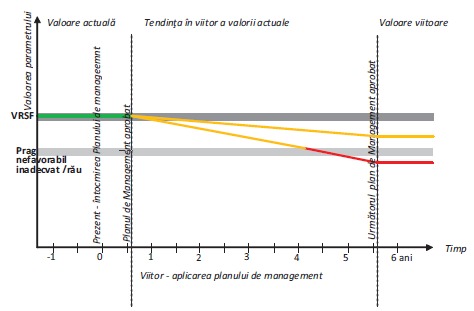 Figura 2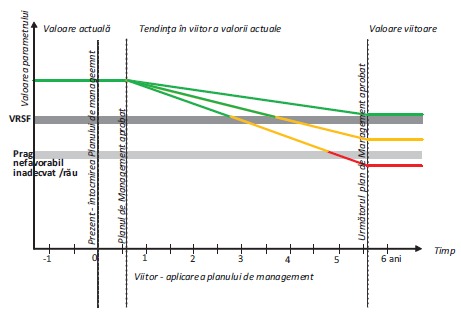 Figura 3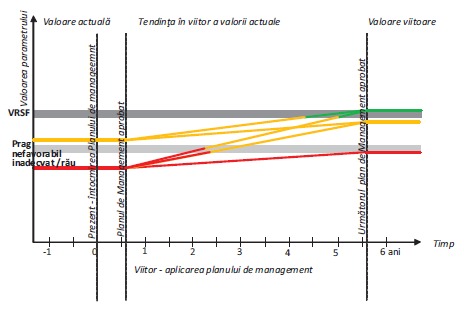 Figura 4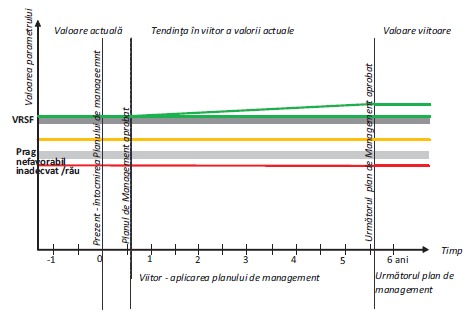 Figura 5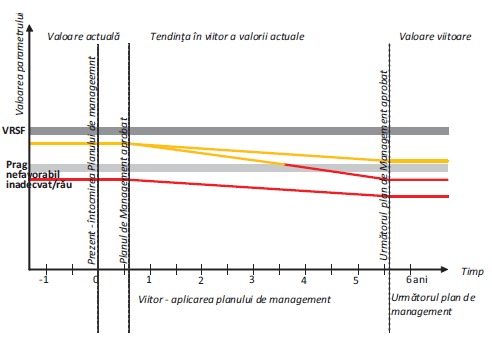 Tabel 53. Matricea 5) Perspectivele speciei în viitor, după implementarea planului de management actualPerspectivele speciei în viitor se obțin prin agregarea de doi parametri, respectiv: perspectivele speciei din punct de vedere al populației [C.5.] perspectivele speciei din punct de vedere al habitatului speciei [C.8.]pe baza matricii:Tabel 54. Matricea 6) Matricea evaluării stării de conservare a speciei din punct de vedere al perspectivelor speciei în viitor, după implementarea planului de management actual6.1.4. Evaluarea globală a specieTabel 55. Parametri pentru evaluarea stării globale de conservare a speciei în cadrul ariei naturale protejateTabel 56. Matricea 7) Evaluarea stării globale de conservare a specieiEvaluarea stării globale de conservare a speciei se obține prin agregarea rezultatelor a trei parametri, respectiv:○ Starea de conservare din punct de vedere al populației speciei [A.15.]○ Starea de conservare din punct de vedere al habitatului speciei [B.15.]○ Starea de conservare din punct de vedere al perspectivelor speciei în viitor [C.14.]pe baza matricii:Evaluarea stării de conservare a fiecărui tip de habitat de interes conservativNu este cazul.Alți parametrii relevanți pentru evaluarea stării de conservare a speciilor/habitatelor pentru care a fost desemnat situl1032 Unio crassusBarbus petenyi (Barbus petenyi)5339 Rhodeus amarus (boarță)5197 Sabanejewia balcanica1193 Bombina variegata1166 Triturus cristatusLissotriton (Triturus) vulgaris ampelensis 1323 Myotis bechsteinii1324 Myotis myotis1303 Rhinolophus hipposideros - Specia nu a fost identificată în sit. 1355 Lutra lutra (vidră)7. SCOPUL ŞI OBIECTIVELE PLANULUI DE MANAGEMENT7.1. Scopul Planului de management pentru aria naturală protejatăScopul principal al Planului de Management este asigurarea stării de conservare favorabilă a speciilor de interes comunitar pentru a căror consemnare a fost desemnat situl ROSCI0383 Râul Târnava Mare între Odorheiu Secuiesc și Vânători , a ecosistemelor naturale și a elementelor de interes conservativ, precum și dezvoltarea durabilă a comunităților din zonă prin păstrarea activităților tradiționale și ecoturism.7.2. Obiective generale, măsuri generale, măsuri specifice/management şi activităţi7.2.1 Obiectiv generalObiectivele generale reprezintă ţinte clare care trebuie să fie atinse şi contribuie la îndeplinirea scopului planului de management, în perioada de timp declarată ca durată a planului de management, iar definirea acestora este corelată cu temele de bază:Tabel 37. Obiectivele generale ale planului de management7.2.2 Obiective specificePentru fiecare obiectiv general definit anterior s-au identificat unul sau mai multe obiective specifice care sunt similare măsurilor generale de management.Tabel 38. Obiectivele specifice corelate cu obiectivele generale ale planului de management7.2.3 Măsuri specifice/ măsuri de managementTema 1. Conservarea și managementul biodiversitățiiOG 1: Asigurarea conservării habitatelor şi speciilor pentru care a fost declarat situl ROSCI0383 Râul Târnava Mare între Odorheiu Secuiesc și Vânători  Tabel 39. OS 1 Menținerea stării de conservare favorabilă a speciilor de interes comunitar din sit și a habitatelor specificeNotă: Activitate (A) / Măsură restrictivă (R)Tabel 40. OS 2 Îmbunătățirea stării de conservare a speciilor de interes comunitar din sitNotă: Activitate (A) / Măsură restrictivă (R)Tema 2 Inventarierea/evaluarea detaliată şi monitoringul biodiversităţiiOG 2: Asigurarea bazei de informații/ date referitoare la speciile de interes conservativ - inclusiv starea de conservare a acestora - cu scopul de a oferi suportul necesar pentru managementul biodiversităţiiTabel 41. OS 3 Actualizarea inventarelor - evaluarea detaliată şi monitorizarea stării de conservare pentru elementele de interes conservativ din sitTabel 42. OS 4 Inventarierea, cartarea și evaluarea stării de conservare pentru alte specii de interes comunitar identificate în sitTema 3. Administrarea şi managementul efectiv al ariei naturale protejate şi asigurarea durabilităţii managementuluiOG 3: Asigurarea managementului eficient al sitului cu scopul menţinerii stării de conservare favorabilă a speciilor de interes conservativTabel 43. OS 5 Urmărirea respectării regulamentului şi a prevederilor planului de managementTabel 44. OS 6 Asigurarea finanţării/ bugetului necesar pentru implementarea planului de managementTabel 45. OS 7 Asigurarea logisticii necesare pentru implementarea planului de managementTabel 46. OS 8 Dezvoltarea capacităţii personalului implicat în administrarea/managementul situluiTabel 47. OS 9 Realizarea raportărilor necesare către autorităţiTema 4. Comunicare, educaţie ecologică şi conştientizarea publiculuiOG 4: Creşterea nivelului de conştientizare - îmbunătăţirea cunoştinţelor, schimbarea atitudinii şi comportamentului - pentru grupurile interesate care au impact asupra conservării biodiversităţiiTabel 48. OS 10 Realizarea şi implementarea Strategiei și Planului de acţiune privind conştientizarea publiculuiTema 5. Utilizarea durabilă a resurselor naturalOG 5: Menţinerea şi promovarea activităţilor durabile de exploatare a resurselor naturale în zonele desemnate acestor activităţi şi reducerea celor nedurabileTabel 49. OS 11 Promovarea utilizării durabile a resurselor naturale Tabel 50. OS 12 Promovarea unei dezvoltări urbane durabile a localităţilor aflate pe teritoriul sau în vecinătatea situluiTema 6. Turismul durabil (prin intermediul valorilor naturale şi culturale)OG 6: Crearea de oportunităţi pentru desfăşurarea unui turism durabil - prin valorificarea valorilor naturale şi culturale - cu scopul limitării impactului asupra mediului.Tabel 51. OS 13 Implementarea măsurilor necesare pentru asigurarea unui turism durabil8. PLANUL DE ACTIVITĂŢI ŞI ESTIMAREA RESURSELOR8.1. Planul de activităţiTabel 52. Planificarea în timp a activităţilor8.2. Estimarea resurselor necesare
Tabel 53. Estimarea resurselor necesare s-a realizat, corelat cu planul de activități, pe o perioadă de 5 ani9. PLANUL DE MONITORIZARE A ACTIVITĂŢILOR9.1. Raportări periodiceTabel 54. Raportări periodice9.2. Urmărirea activităţilor planificate   Tabel  70. Centralizare resurse consumate, procent îndeplinire şi rezultate9.3. Indicarea activităţii realizateTabel 55. Activităţi planificate:10. BIBLIOGRAFIE ŞI REFERINŢEAhlen I., Baagøe H.J., 1999. Use of ultrasound detectors for bat studies in Europe: experiences from field indentification, surveys and monitoring. Acta Chiropterologica 1: 137-150.Asociația pentru Protecția Liliecilor din România, 2010. Determinatorul speciilor de lilieci din România – ghid practic. Profundis, Satu Mare, ISBN 978-973-1979-07-6, 48 p.Barataud M., 1999. Ballades dans l’inaudible. Identification acoustique des chauves-souris de France. Sitelle, Mens, 51 p.Bănărescu P., 1964. Pisces-Osteichthyes. Fauna R.P.R. XIII. Editura Academiei. R.P.R. Bucureşti.Benda P., Ivanova T., Horacek V., Cerveny J., Gaisler J., Gueorguieva A., Petrov B. &  Vohralik V., 2003.  Bats of the Eastern Mediterranean. Part 3. Review of bat distribution in Bulgaria. Acta Soc. Zool. Bohem. ISSN 1211-376X, 67: 245-237.Bilaşco, Ştefan, Cocean, Pompei, Nicula, Gabriel, Drăgan, Magdalena (2013) Condiţionarea morfometrică a pretabilităţii de amenajare teritorială în Bazinul Văii Arieşului. Geographia Napocensis Anul VII, nr. 1.Boye P. & Dietz M., 2005. Development of good practice guidelines for woodland management for bat. English Nature Research Reports, nr. 661:19,36.Botnariuc N. & Tatole V., 2005. Cartea roşie a vertebratelor din România. Edited by Muzeul Naţ. De Ist. Nat. “Gr. Antipa”, Bucureşti, 260 p.Cliveţ, Claudia Loredana (2012), Bazinul Şieului. Studiu de geomorfologie aplicată. Teză de doctorat. Universitatea Babeş-Bolyai, Cluj-Napoca.Cogălniceanu, D., Aioanei, F., Matei, B. 2000. Amfibienii din România. Determinator. Editura Ars Docendi, p. 1-114.Danila G., 2014, Evaluarea şi conservarea efectivelor de vidră Lutra lutra L: un studiu de caz în aria naturală protejată ”Moldova superioară”, Bucovina Forestieră 14: 185-194.Decu V., Murariu D., Gheorghiu V., 2003. Chiroptere din România, ghid instructiv şi educativ. Institutul de Speologie „Emil Racoviţă”, Bucureşti, 521 p.Dietz C. & Helversen O. V., 2004. Ilustrated identification key to the bats of Europe. Tuebingen and Erlangen, Germany, 72 p.Frost D.R. et al.,2006: The amphibian tree of life. Bulletin of the American Museum of Natural History Number 297:1-291. 2006Fuhn I., 1960: Amphibia. Fauna R.P.R., vol. XIV, Fasc. I. Editura Academiei R.P.R., Bucharest.Garcı´a-Parı´s, M., A. Monton, and M.A. AlonsoZarazaga. 2004: Ape´ndice 1. Nomenclatura: lista de sino´nimos y combinaciones. In M. Garcı´a-Parı´s, A. Montori, and P. Herrero, Fauna Iberica, vol. 24. Amphibia. Lissamphibia: 589–602. Madrid: Museo Nacional 268 BULLETIN AMERICAN MUSEUM OF NATURAL HISTORY NO. 297 de Ciencias Naturales and Consejo Superior de Investigaciones Cientı´fica.Georgescu M., 1994. The situation and status of the otter in Rumania. In: Seminar on the Conservation of the European Otter Lutra lutra, Leeuwarden, the Netherlands, 7-11 June 1994, pp 71-73. Council of Europe, Strasbourg.Güttinger, R., Zahn, A., Krapp F., Schober, W., 2001. Myotis myotis – Grosses Mausohr, Grossmausohr. Handbuch der Säugetiere Europas, Band 4. Fledertiere. Teil I: Chiroptera I., ed. J. Niethammer and F. Krapp, Aula Verlag Wiebelsheim: 123-207.Haupt M., 2005 – Flexibility in habitat use, flight behavior and echolocation of the northen bat, Eptesicus nilssonii and consequences for its conservation in Central Europe. Univ. Hannover, Germany, phd paper, 112 p.HELCOM, Red List Marine Mammal Expert Group 2013. Web: http://helcom.fi /Documents/Ministerial2013/Mammals.pdf. Iftime A., 2005: Amfibieni. În: Botnariuc N. & Tatole V., 2005: Cartea Roșie a Vertebratelor din România.Ionescu O.,  Ionescu G., Jurj R., Cazacu C., Adamescu M., Cotovelea A., 2013, Ghid sintetic de monitorizare pentru speciile de mamifere de interes comunitar din România, Editura Silvică, BucurestiIonescu O., Ionescu G., 1994. The otter from the Danube Delta to the Carpathian mountains in Romania. In: Seminar on the Conservation of the European Otter Lutra lutra, Leeuwarden, the Netherlands, 7-11 June 1994, pp. 66-68. Council of Europe, Strasbourg.Karacousis Y., Peios C., Economidis P.S., Triantafyllidis C. 1993. Multivariate analysis of the morphological variability among Barbus peloponnesius, Cyprinidae populations from Greece and two populations of B. meridionalis meridionalis and B. meridionalis petenyi. Cybium, 17: 229–240.Karacousis Y., Machordom A., Doadrio I., Economidis P.S. 1995. Phylogenetic relationships of Barbus peloponnesius Valenciennes, 1842 Osteichthyes: Cyprinidae from Greece and other species of Barbus as revealed by allozyme electrophoresis. Biochem. Syst. Ecol., 23: 364–375.Kotlík P., Tsigenopoulos C.S., Ráb P., Berrebi P. 2002. Two new Barbus species from the Danube River basin, with redescription of B. petenyi .Folia Zoologica. 51: 277-240.Kranz A., Toman A., Knollseisen M., Prasek V., 1998. Fish ponds in central europe - a rich but risky habitat for otter. In: Dulfer, R., Conroy, J., Nel, J., Gutleb, A.C., Otter conservation – an example for a sustainable use of wetlands. Proceedings VIIth International Otter Colloquium, Trebon, Czech Republic. IUCN Otter Specialist Group Bulletin Volume 19A, Special Issue, 396 p.Macdonald S.M., Mason C.F., 1994. Status and conservation needs of the otter Lutra lutra in the Western Palearctic. Nature Environment, Strasbourg, 57 p.Machordom A., Doadrio I. 2001: Evolutionary history and speciation modes in the cyprinid genus Barbus. Proc. R. Soc. Lond., 268: 1297–1306.Murariu D., Munteanu D. Fauna României, 2005, Mammalia, vol. XVI, Fascicula 5 – Carnivora. Editura Academiei Române, BucureștiMurariu D., Chisamera G., Măntoiu D. Ș. & Pocora I., 2016. Romanian Fauna Mammalia. Chiroptera. Vol. XVI, F. 3, Editura Academiei Române, 292 p.Obrist M. K., Boesch R., Flückiger P. F., 2004. Variability in echolocation call design of 26 Swiss bat species: consequences, limits and options for automated filed identification with a synergetic pattern recognition approach. Mammalia 68: 307-322.Parsons S., Jones G., 2000. Acoustic identification of twelve species of echolocating bat by discriminant function analysis and artificial Bibliografie 209 neural networks. The Journal of Experimental Biology 203, 2641-2656.Pocora I. E., &  Pocora V.,  2012. Ghid practic pentru identificarea liliecilor cu ajutorul sonogramelor. Editura Universităţii „Alexandru Ioan Cuza”, 211 p.Raport proiect "Elaborarea seturilor de măsuri de management, la nivel naţional,  pentru speciile Castor fiber, Lutra lutra şi Mustela lutreola" 2012-2015, Beneficiar proiect: Fundatia CarpatiRaport proiect „Servicii pentru Monitorizarea stării de conservare a speciilor comunitare de mamifere din România”, 2012-2015, Beneficiar proiect: Asocierea formată din Fundaţia Carpaţi, Universitatea Transilvania Braşov – Facultatea de Silvicultură şi Exploatări Forestiere şi S.C. Natural Net S.R.L.Réti, Kinga-Olga (2009), Diferenţierea sistemului environmental în structuri urbane cu stări critice în Bazinul Târnavei. Teză de doctorat. Universitatea Babeş-Bolyai, Cluj-Napoca.Russo D., Jones G., 2002. Identification of twenty-two bat species from Italy by analysis of time-expanded recordings of echolocation calls. J. Zool. Lond. 258: 91-103.Russo B., Jones G., 2003. Use of foranging habitats by bats in a Mediteranean and determinated by acoustic surveys : conservations implications. Ecography 26: 197-209.Russ J., 1999. The bats of Britain and Ireland. Echolocation Calls, Sound Analysis and Species Identification. Alana Books, ISBN 0 9536049 0 X, 80p.Schober W. & Grimmberger W., 1996. The bats of Europe and North America. Seal of aproveal, 210 p.Tsigenopoulos C.S., Berrebi P. 2000: Molecular phylogeny of North Mediterranean freshwater barbs inferred from cytochrome b sequences: biogeographic and systematic implications. Mol. Phylogenet. Evol., 14: 165–179.Tsigenopoulos C.S., Karakousis Y., Berrebi P. 1999: The North Mediterranean Barbus lineage: phylogenetic hypotheses and taxonomic implications based on allozyme data. J. Fish Biol., 54: 267–286.***1968, Harta Geologică 1:200.000, foaia Odorhei, nr. 20, L-35-XIV, Institutul de Geologie şi Geofizică, Bucureşti.***1968, Harta Geologică 1:200.000, foaia Tîrgu Mureş, nr. 19, L-35-XIII, Institutul de Geologie şi Geofizică, Bucureşti.***1988, Harta Solurilor R.S.R. 1:200 000, foaia Odorhei, L-35-XIV, Institutul de Cercetări pentru Pedologie şi Agronomie, Bucureşti.***1988, Harta Solurilor R.S.R. 1:200 000, foaia Tîrgu Mureş, L-35-XIII, Institutul de Cercetăripentru Pedologie şi Agronomie, Bucureşti.ANEXE LA PLANUL DE MANAGEMENT11.1. Regulamentul sitului ROSCI0383 Râul Târnava Mare între Odorheiu Secuiesc și Vânători  CAPITOLUL I. REGLEMENTAREA ACTIVITĂŢILOR ÎN ARIA NATURALĂ PROTEJATĂ Modul de avizare a activităţilor, proiectelor şi planurilorArt. 1. (1) Derularea oricăror activităţi, proiecte sau planuri care pot genera un impact asupra „ariei naturale protejate” (atît în interiorul cât şi în vecinătatea acesteia), vor fi supuse avizării de către administratorul ariei naturale protejate.(2) Avizarea oricăror planuri/ proiecte/ activități de pe suprafața ariei naturale protejate se face conform prevederilor art. 28 alin (10) al OUG nr.57/2007 cu modificările și completările ulterioare și prevederilor legale în vigoare privind evaluarea impactului asupra mediului.(3) Pentru analiza documentaţiilor depuse în vederea obţinerii avizului şi pentru emiterea avizului, responsabilul cu managementul ariei naturale protejate poate percepe tarife, în conformitate cu prevederile legale. (4) Respectarea deciziilor, a condiţiilor de eliberare şi a termenelor de aplicare a avizelor responsabilului cu managementul ariei naturale protejate este obligatorie pentru beneficiarii acestora, responsabilul cu managementul ariei naturale protejate având obligaţia să informeze instituţiile abilitate în vederea sistării lucrărilor în cazul în care acestea nu respectă prevederile din avizul în vigoare şi să ia măsurile necesare de stopare a efectelor negative asupra patrimoniului natural, cheltuielile fiind suportate de beneficiarul avizului.Art. 2. Persoanele fizice sau juridice, care obţin avizul administratorului ariei naturale protejate pentru realizarea de activităţi, proiecte, planuri în cadrul ariilor, au obligaţia să respecte prezentul Regulament, să nu modifice sau deterioreze habitatele, flora, fauna sau să aducă prejudicii proprietarilor/ administratorilor terenurilor şi clădirilor situate în aria naturală protejată.Art. 3. (1) Aria naturală protejată va fi evidenţiată în mod obligatoriu în planurile naţionale, zonale şi locale de amenajare a teritoriului şi de urbanism, în planurile cadastrale şi în cărţile funciare, precum şi în sistemul informatic de identificare a parcelelor. (2) Modificarea şi actualizarea documentaţiilor de amenajare a teritoriului şi urbanism menţionate la alin. (1) se fac cu avizul administratorului ariei natirale protejate, pentru asigurarea conformităţii cu prevederile Planului de management.(3) Documentaţiile de amenajare a teritoriului şi urbanism menţionate la alin. (1) modificate şi/sau actualizate de către autorităţile administraţiilor publice locale menţionate la alin. (1) vor include în piesele grafice/desenate şi limitele ariilor.Art. 4. Pentru terenurile din aria naturală protejată, deţinute în regim de proprietate privată sau concesionate, proprietarii ori concesionarii vor primi compensaţii pentru respectarea prevederilor restrictive din planul de management al ariei naturale proteate. Modalitatea de solicitare, de calcul şi de acordare a compensaţiilor se stabileşte prin hotarâre a Guvernului.Art. 5. În cadrul „ariei naturale protejate sunt permise activităţi de utilizare a resurselor naturale, în condiţiile prevăzute de lege şi cu avizul administratorului.Accesul, regulile de vizitare si turismul Art. 6. Circulaţia cu mijloace motorizate în afara drumurilor publice este permisă numai pe trasee special amenajate şi delimitate.Art. 7. În aria naturală protejată sunt permise activităţi de turism şi de educaţie ecologică, cu respectarea regulilor de vizitare.Art. 8. Perturbarea liniştii în aria naturală protejată, prin orice fel de mijloace (strigăte, pocnitori, folosirea de echipamente audio, etc) este strict interzisă. Orice depăşire a nivelului de zgomot de maximum 45 dB de către o sursă antropică constituie o abatere de la prezentul Regulament, a celui care generează zgomotul.Art. 9. Întreţinerea marcajelor turistice, deschiderea de noi trasee şi amplasarea panourilor indicatoare şi informative se fac numai cu avizul administratorului şi, în cazul traseelor noi, după omologarea acestora conform prevederilor legale.Art. 10. Camparea pe teritoriul ariei se reglementează astfel: (1) Camparea este permisă în locurile amenajate de deţinătorii de terenuri cu avizul administratorului.(2) Săparea de şanţuri în jurul corturilor sau utilizarea oricăror materiale de origine vegetală (ferigi, muşchi, etc.) sub corturi este interzisă. (3) Camparea în afara perimetrelor permise se poate face numai pentru personalul administratorului şi voluntarii care lucrează pe teritoriul ariei cu aprobarea administratorului, în situaţia în care sarcinile primite o impun. Art. 11. Aprinderea focului pe teritoriul ariei se reglementează astfel: Focurile de tabără sunt permise doar în vetrele special amenajate în acest scop în perimetrele permise pentru campare, cu lemn de foc asigurat de administratorii locului de campare. Se vor respecta normele de prevenire şi stingere a incendiilor.Sunt strict interzise adunatul şi defrişarea vegetaţiei lemnoase de orice fel pentru facerea focului. Este interzisă aprinderea focului în fondul forestier şi în zonele cu vegetaţie forestieră din afara fondului forestier, cu excepţia locurilor special amenajate de către administratorii terenului. În locurile de campare în care nu se asigură lemn de foc de către proprietari, se permite doar utilizarea lemnului adus de turişti sau a primusului.  Art. 12. Organizarea de competiţii şi manifestări de grup de orice fel, cursuri de orice fel, care presupun accesul pe teren în zona ariei naturale protejate se face numai cu avizul administratorului. Pentru obţinerea Avizului, programul acestor acţiuni se trimite în timp util, în scris, la responsabilul cu managementul ariei naturale protejate, care va emite aprobare scrisă, cu precizarea condiţiilor şi a eventualelor excepţii de la prevederile prezentului Regulament.Art. 13. Vizitatorii trebuie să achite, după caz, tarifele stabilite în conformitate cu prevederile legale de către administratorul ariei naturale protejate şi de stabilire a cuantumului acestora. Tarifele practicate sunt afişate în locul de acces în sit sau sunt comunicate persoanelor interesate la cerere. 	Art. 14. Administratorul monitorizează turismul pe teritoriul ariei naturale protejate, în vederea stabilirii impactului acestei activităţi asupra florei şi faunei şi pentru stabilirea măsurilor de protecţie ce se impun, inclusiv a celor de restricţionare a accesului turiştilor, dacă acest lucru se impune pentru conservare.Construcţii  şi activităţi antropiceArt. 15. Realizarea de construcţii noi în afara zonelor de intravilan stabilite şi aprobate prin Planurile Urbanistice este permisă numai în condiţiile legii, cu avizul administratorului. Art. 16. (1) Realizarea de lucrări speciale care afectează suprafeţe mari, cum ar fi: aducţiuni de apă, baraje pentru centrale hidroelectrice, drumuri auto, linii de înaltă şi medie tensiune, conducte de transport gaz metan şi altele asemenea se face cu respectarea prevederilor legale în vigoare şi cu avizul administratorului.(2) Administratorul are dreptul să verifice existenţa autorizaţiei de construcţie, precum şi modul de respectare a acesteia şi să sesizeze instituţiile abilitate în cazul în care se constată încălcări ale prevederilor acesteia.Gospodărirea şi exploatarea pajiştilor Art. 17. Terenurile agricole din perimetrul ariei, evidenţiate ca pajişti, păşuni sau păşuni împădurite, indiferent de forma de proprietate, se folosesc în exclusivitate pentru păşunat, fâneaţă, cultivarea plantelor de nutreţ, în vederea obţinerii de masă verde, fân sau seminţe. Pe aceste suprafeţe se pot amplasa perdele de protecţie a pajiştilor.Art. 18. (1) Modul de gestionare a pajiștilor se stabilește prin amenajamente pastorale aprobate cu avizul administratorului ariei naturale protejate, iar folosirea și exploatarea acestora se fac cu respectarea bunelor condiții agricole și de mediu, în conformitate cu prevederile legale în vigoare, respectând reglementare perioadelor și condițiilor de pășunat, aprobate prin regulamentul de pășunat valabil pe întreg teritoriul administrativ al unității administrativ-teritoriale. (2) Pentru folosirea eficientă a acestora, unitățile administrativ-teritoriale, prin primari, în conformitate cu hotărârile consiliilor locale, în baza cererilor crescătorilor de animale, persoane fizice sau juridice având animalele înscrise în Registrul național al exploatațiilor, membri ai colectivității locale sau care au sediul social pe teritoriul localității respective, încheie contracte de închiriere prin atribuire directă. (3) Amplasarea de stâne şi locuri de târlire se face numai cu avizul administratorului. Art. 19. Gospodărirea terenurilor cu vegetaţie erbacee, încadrate prin Planurile Urbanistice Generale în categoria păşuni sau fâneţe se supune următoarelor reglementări:să nu fie arate, discuite, scarificate;se interzice schimbarea categoriei de folosinţă, fără aprobarea administratorului;să nu fie incendiată vegetaţia ierboasa fără acordul responsabilului cu managementul ariei naturale protejate;să nu se afecteze regimul hidrologic al pajiştilor, prin drenare, desecare; să fie îndepărtate speciile de plante exotice invazive;să fie păstraţi arborii solitari sau pâlcurile de arbori existenţi;să fie păstrate aliniamentele de arbori şi arbuşti de la marginea parcelelor.Art. 20. Administratorul ariei naturale protejate monitorizează activitatea de păşunat în cadrul ariilor, pentru stabilirea impactului acestei activităţi asupra florei şi faunei şi pentru stabilirea unor eventuale restricţii în zonele afectate. Cultivarea terenurilor arabile Art. 21. Cultivarea terenurilor arabile se supune următoarelor reglementări: să nu fie construite clădiri sau alte construcţii, fără aprobarea administratorului;să nu fie incendiată vegetaţia ierboasă, miriştile şi resturile vegetale fără acordul administratorului;să fie îndepărtate speciile de plante exotice invazive;să fie păstraţi arborii solitari sau pâlcurile de arbori existenţi; să fie păstrate aliniamentele de arbori şi arbuşti de la marginea parcelelor; să fie păstrată o bandă nearată de minim 10 m de la malul habitatelor acvatice (râuri, pâraie) sau umede (mlaştini, braţe moarte).Activităţi ştiinţificeArt. 22. (1) Cercetarea ştiinţifică în aria naturală protejată va fi orientată, pe cât posibil, spre realizarea scopului acestora, cel de conservare a habitatelor şi speciilor protejate. (2) În baza rezultatelor temelor de cercetare desfăşurate, acceptate şi avizate de forurile ştiinţifice abilitate, responsabilul cu managementul ariei naturale protejate propune măsurile de conservare ce se impun pentru realizarea obiectivelor ariei naturale protejate. Art. 23. Activitatea de cercetare ştiinţifică, inclusiv realizarea studiilor de impact sau a altor tipuri de documentaţii, pe teritoriul ariei naturale protejate se desfăşoară cu notificarea prealabilă şi avizul administratorului. Art. 24. (1) Activitatea de cercetare ştiinţifică se desfăşoară cu avizul administratorului ariei naturale protejate prin încheierea unui contract de cercetare.  (2) Administratorul sprijină logistic, la solicitare şi în măsura posibilităţilor, şi cu informaţii proprii activitatea de cercetare. La finalizarea cercetărilor, titularii temelor de cercetare vor pune la dispoziţia Responsabilului cu managementul ariei naturale protejate un raport de cercetare. Administratorul poate folosi rezultatele cercetării doar în scopul conservării şi dezvoltării patrimoniului natural al ariei naturale protejate. Protecţia factorilor de mediu Art. 25. Regimul deşeurilor pe teritoriul ariei naturale protejate se reglementează astfel: Este interzisă abandonarea deşeurilor de orice fel pe teritoriul ariei naturale protejate.Deşeurile rezultate din activităţile de turism şi/sau vizitare a ariei naturale protejate se evacuează de pe teritoriul acestora, de către cei care le-au produs, urmând a fi depuse la staţiile sau punctele de colectare amenajate. Autorităţile publice locale de pe raza ariei naturale protejate au responsabilitatea asigurării colectării şi transportului deşeurilor menajere din localităţi la punctele legale de colectare a deşeurilor.Autorităţile publice locale de pe raza ariei naturale protejate  au responsabilitatea de a desfiinţa depozitele ilegale de deşeuri aflate pe teritoriul lor administrativ.Deţinătorii cu orice titlu a terenurilor din cuprinsul ariei naturale protejate au obligaţia de a asigura luarea măsurilor de salubrizare/curăţare a terenurilor. Art. 26. (1) Se interzice tăierea, incendierea, distrugerea sau degradarea prin orice mijloace a vegetaţiei naturale. (2) Se interzice tăierea, ruperea sau scoaterea din rădăcini a arborilor, puieţilor sau lăstarilor, precum şi însuşirea celor rupţi sau doborâţi de fenomene naturale sau de către alte persoane. Art. 27. Colectarea de specii de floră, faună sălbatică în scopul comercializării se poate face numai de persoane autorizate conform legii şi cu acordul scris al administratorului. Art. 28. Se interzice folosirea substanţelor chimice periculoase pe teritoriul ariei naturale protejate.Art. 29. Este strict interzisă distrugerea sau degradarea panourilor informative şi indicatoare, precum şi a plăcilor, stâlpilor sau a semnelor de marcaj de pe traseele turistice.Art. 30. Este interzis spălatul (vehicule, rufe, recipienţi, etc.) şi utilizarea de detergenţi în apele din cuprinsul ariei naturale protejate. Art. 31. Se interzice prelevarea de apă din habitatele umede din cuprinsul ariei  naturale protejate, fără acordul scris al administratorului ariei naturale protejate. CAPITOLUL IV. SANCŢIUNIArt. 32. Încălcarea dispoziţiilor prezentului Regulament atrage, după caz, răspunderea civilă,  materială, contravenţională, sau penală, conform legislaţiei în vigoare. Încălcările se vor constata şi sancţiona conform legislaţiei în vigoare.Art. 33. Încălcarea prevederilor prezentului Regulament constituie contravenţie dacă faptele nu au fost săvârşite astfel încât potrivit legii penale, să constituie infracţiuni. Art. 34. Indiferent de natura răspunderii, urmările prejudiciilor aduse mediului prin încălcarea prezentului Regulament vor fi înlăturate de făptaş, indiferent de culpă, restabilind condiţiile anterioare producerii prejudiciului. Costurile pentru repararea prejudiciului vor fi suportate de autorul prejudiciului, în conformitate cu principiul „poluatorul plăteşte” și cu OUG nr. 68/2007 privind răspunderea de mediu cu referire la prevenirea și repararea prejudiciului asupra mediului aprobată prin Legea nr. 19/2008, cu modificările şi completările ulterioare.Art. 35.  Cuantumul amenzilor este cel stabilit prin legislaţia specifică privind protecţia mediului, respectiv privind regimul ariilor naturale protejate în vigoare. Art. 36. (1) Încălcarea prevederilor legale, altele decât cele sancţionate conform cu legislaţia specifică privind protecţia mediului, respectiv privind regimul ariilor naturale protejate, se sancţionează potrivit dispoziţiilor legale în vigoare, de către personalul autorizat al administratorului şi persoanele împuternicite prin alte acte normative specifice.(2) Sancţiunile stabilite pentru încălcarea prezentului Regulament se pot aplica atât persoanelor fizice cât şi persoanelor juridice.Art. 37. Prevederile articolului precedent se completează cu dispoziţiile Ordonanţei nr. 2 din 12 iulie 2001 privind regimul juridic al contravenţiilor, aprobată şi modificată prin Legea nr. 180/2002 privind regimul juridic al contravenţiilor, cu modificările şi completările ulterioare. Art. 38. Aplicarea prezentului Regulament se face de către administratorului ariei naturale protejate şi de către personalul organelor statului cu competenţe în zonă.CAPITOLUL V. DISPOZIŢII FINALEArt. 39. Personalul administratorului, împuternicit cu legitimaţie de control, are dreptul de acces pe terenurile din cuprinsul arieinaturale protejate, indiferent de formă de proprietate. Art. 40. Orice persoană fizică sau juridică are obligaţia de a furniza informaţiile şi datele solicitate de administratorului ariei naturale protejate, pentru a asigura gospodărirea eficientă al ariilor. Art. 41. Orice persoană fizică sau juridică are obligaţia de a asista personalul administratorului în activitatea de verificare şi control şi a facilita controlul activităţilor ai căror titulari sunt, precum şi prelevarea de probe. Art. 42. Orice persoană fizică sau juridică are obligaţia să se legitimeze la solicitarea expresă a personalului de inspecţie şi control al administratorului. Art. 43. Administratorul ariei naturale protejate are obligaţia de a sesiza instituţiile abilitate despre orice încălcare a prezentului Regulament, a cărei soluţionare nu ţine de competenţa sa.Art. 44. În cazul producerii unor fenomene de forţă majoră (inundaţii, incendii, calamităţi, focare de infecţii etc.) instituţiile abilitate intervin conform prevederilor legale, cu obligativitatea înştiinţării prealabile a administratorului, care va participa activ la acţiunile de alertare şi mobilizare în vederea prevenirii şi eliminării efectelor unor asemenea evenimente. Art. 45. (1) Regulamentul va fi pus la dispoziţia publicului interesat şi a autorităţilor publice locale, de către administrator.(2) Prezentul Regulament poate fi modificat la propunerea administratorului, în acord cu prevederile legislaţiei în vigoare, prin argumentarea schimbărilor propuse, prin implicarea şi consultarea tuturor factorilor interesaţi şi cu avizarea acestuia de către autoritatea publică centrală pentru protecţia mediului.(3) Propunerile privind modificarea şi adaptarea prezentului Regulament pot fi depuse la administratorului, sub formă scrisă, de către toţi factorii interesaţi prin argumentarea solidă şi reală a propunerilor înaintate.FotografiiUnio crassus colectat în cadrul ROSCI0383 Râul Târnava Mare între Odorheiu Secuiesc și Vânători - Foto: Petrițor Galan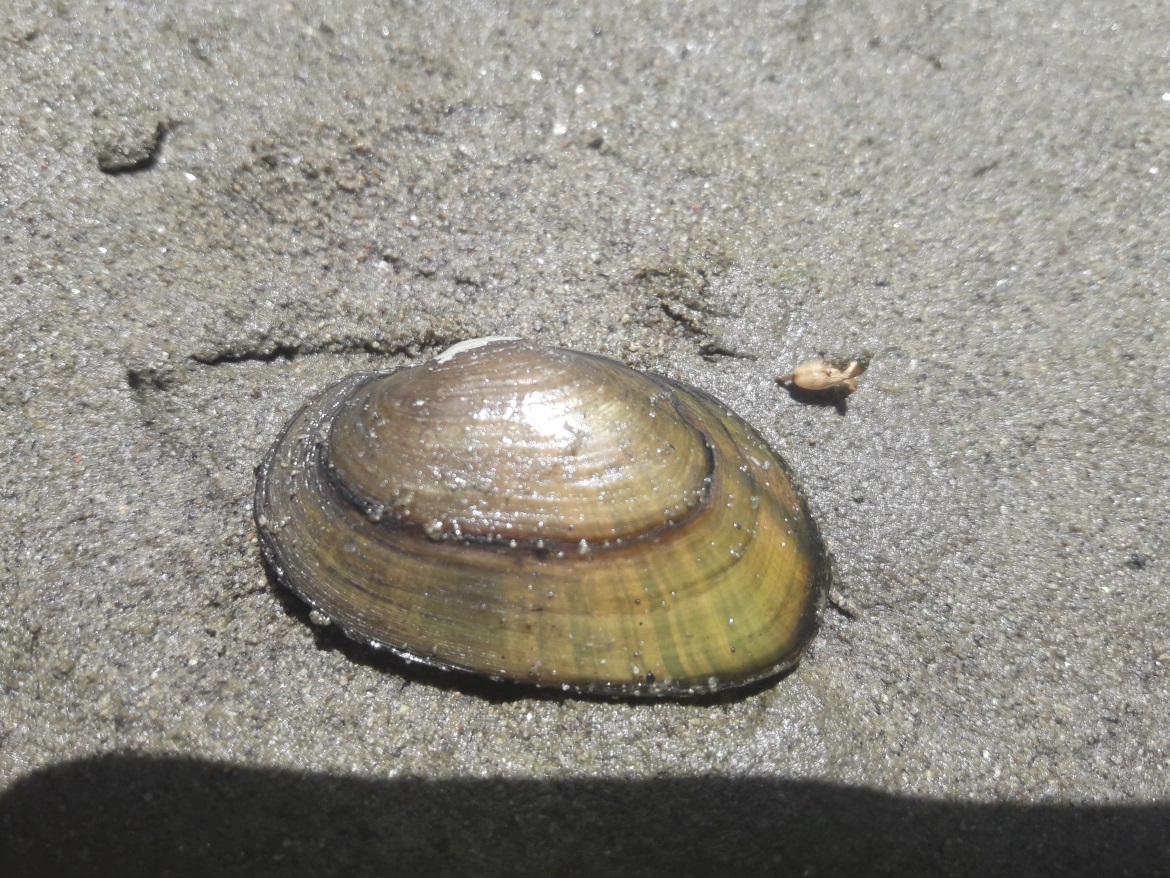 Triturus vulgaris ampelensis identificat în cadrul ROSCI0383 Râul Târnava Mare între Odorheiu Secuiesc și Vânători - Foto: Petrițor Galan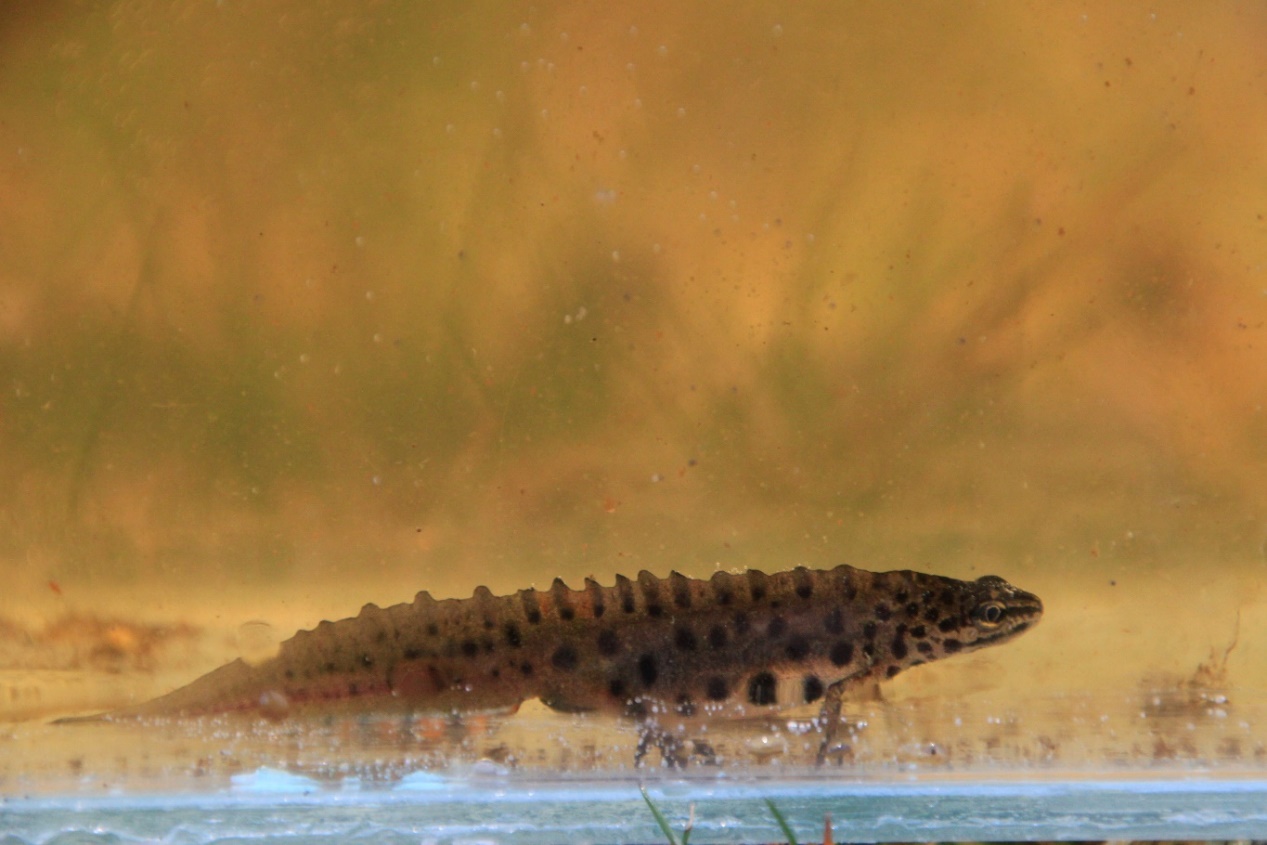 Triturus cristatus identificat în cadrul ROSCI0383 Râul Târnava Mare între Odorheiu Secuiesc și Vânători - Foto: Petrițor Galan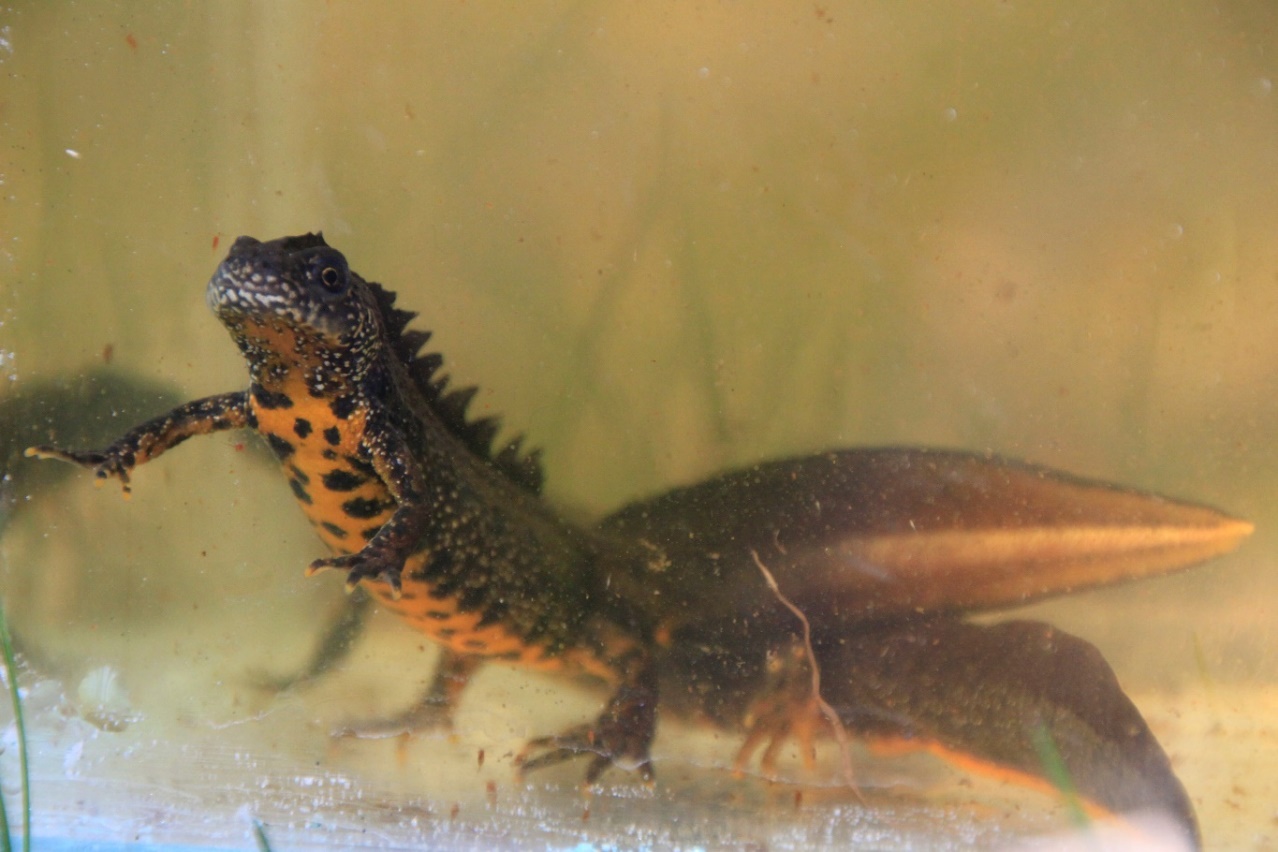 Bombina variegata identificat în cadrul ROSCI0383 Râul Târnava Mare între Odorheiu Secuiesc și Vânători - Foto: Petrițor GalanExemplare de Barbus (meridionalis) petenyi identificate în timpul evaluărilor în râul Târnava Mare - Foto: Nagy András Attila	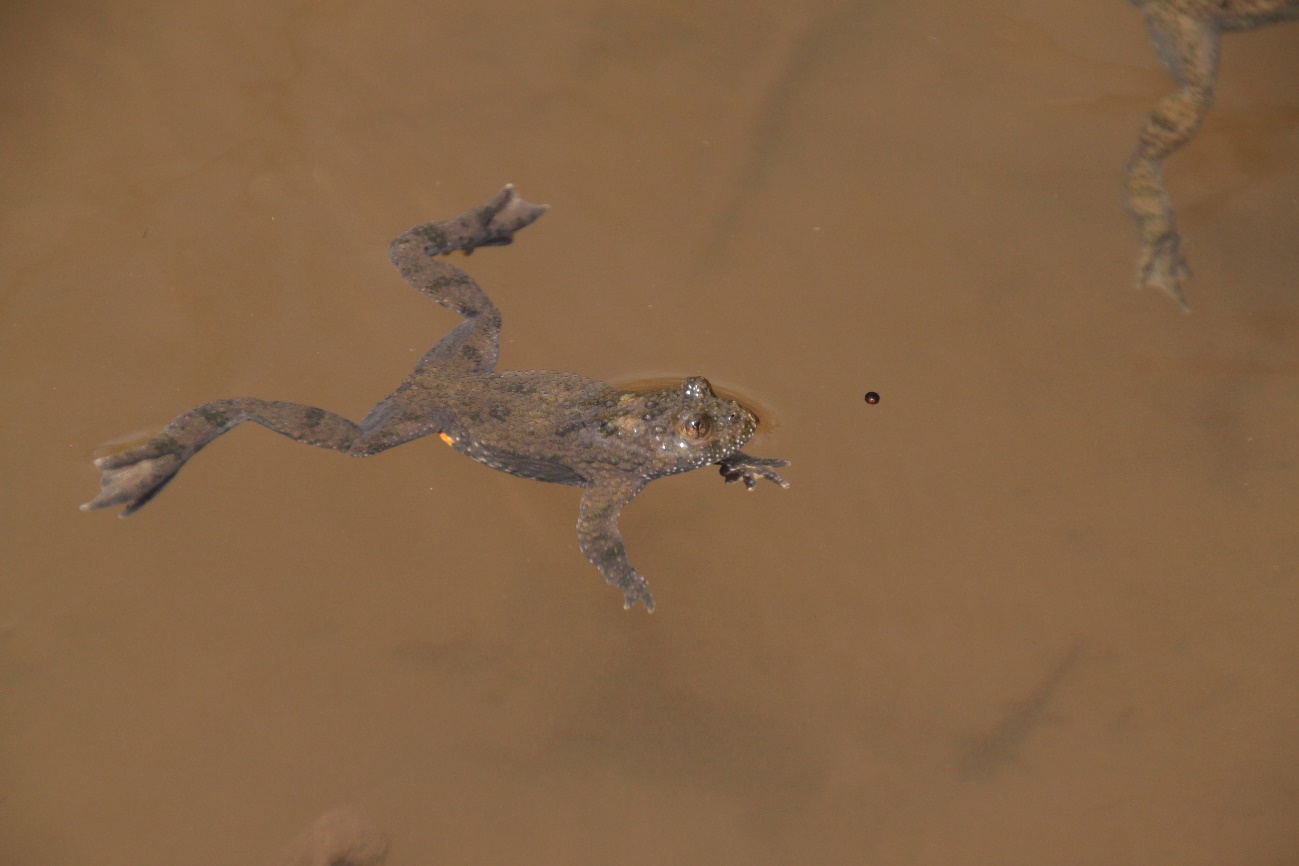 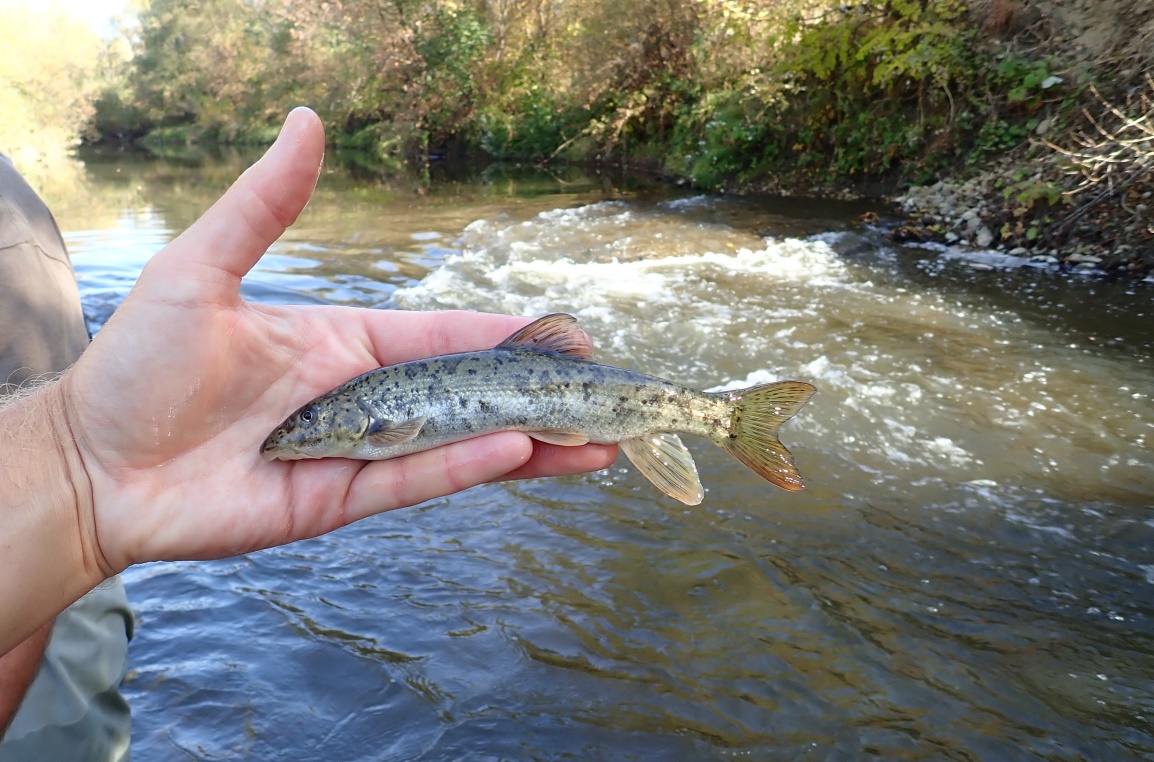 Exemplare de Romanogobio(Gobio) kessleri identificate în timpul evaluărilor în râul Târnava Mare - Foto: Nagy András Attila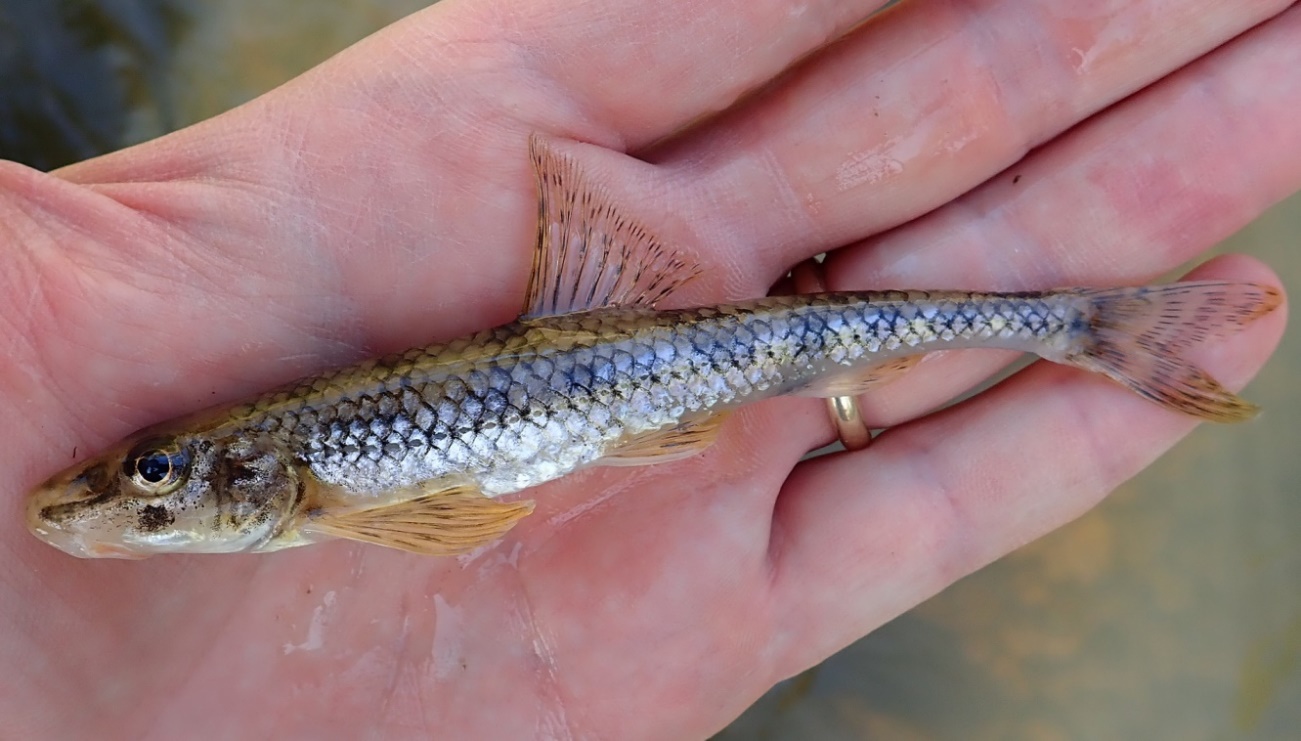 Rhodeus (sericeus) amarus identificat în timpul evaluărilor în râul Târnava Mare - Foto: Nagy András Attila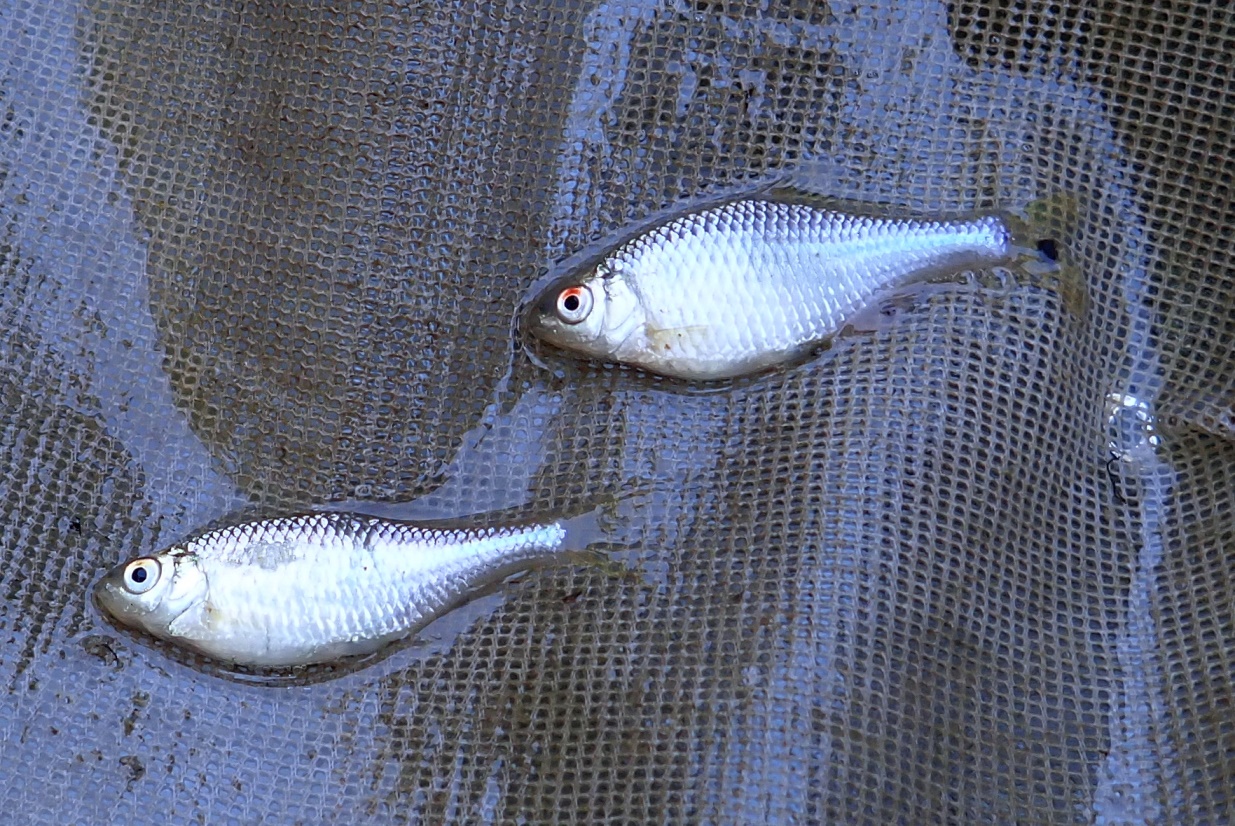 Exemplare de Sabanejewia balcanica identificate în timpul evaluărilor în râul Târnava Mare - Foto: Nagy András Attila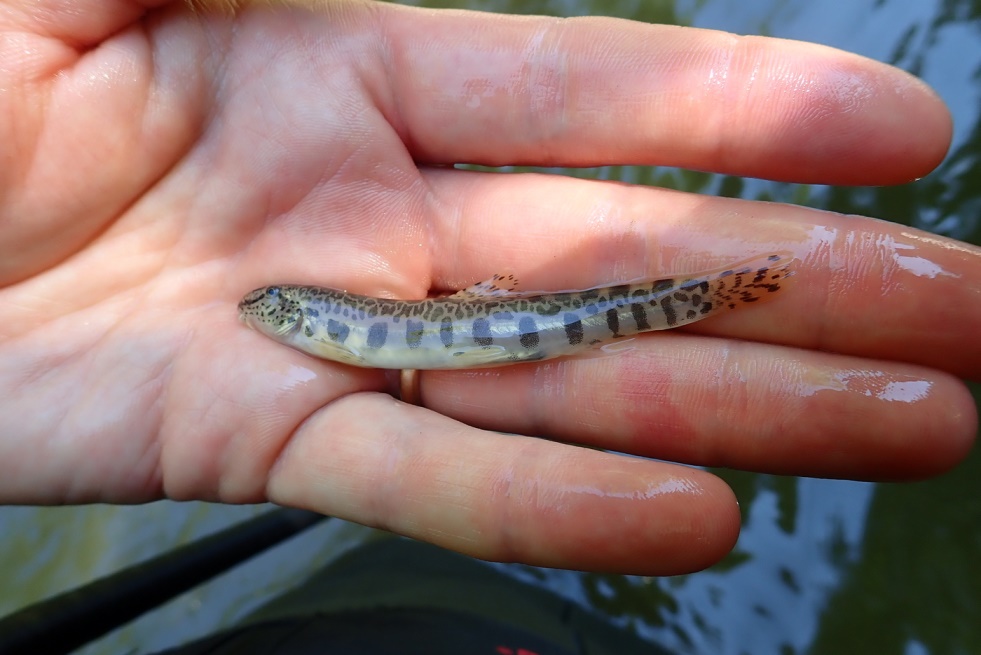 Exemplar de Lutra lutra identificat în timpul evaluărilor în râul Târnava Mare - Foto: Ramon Jurj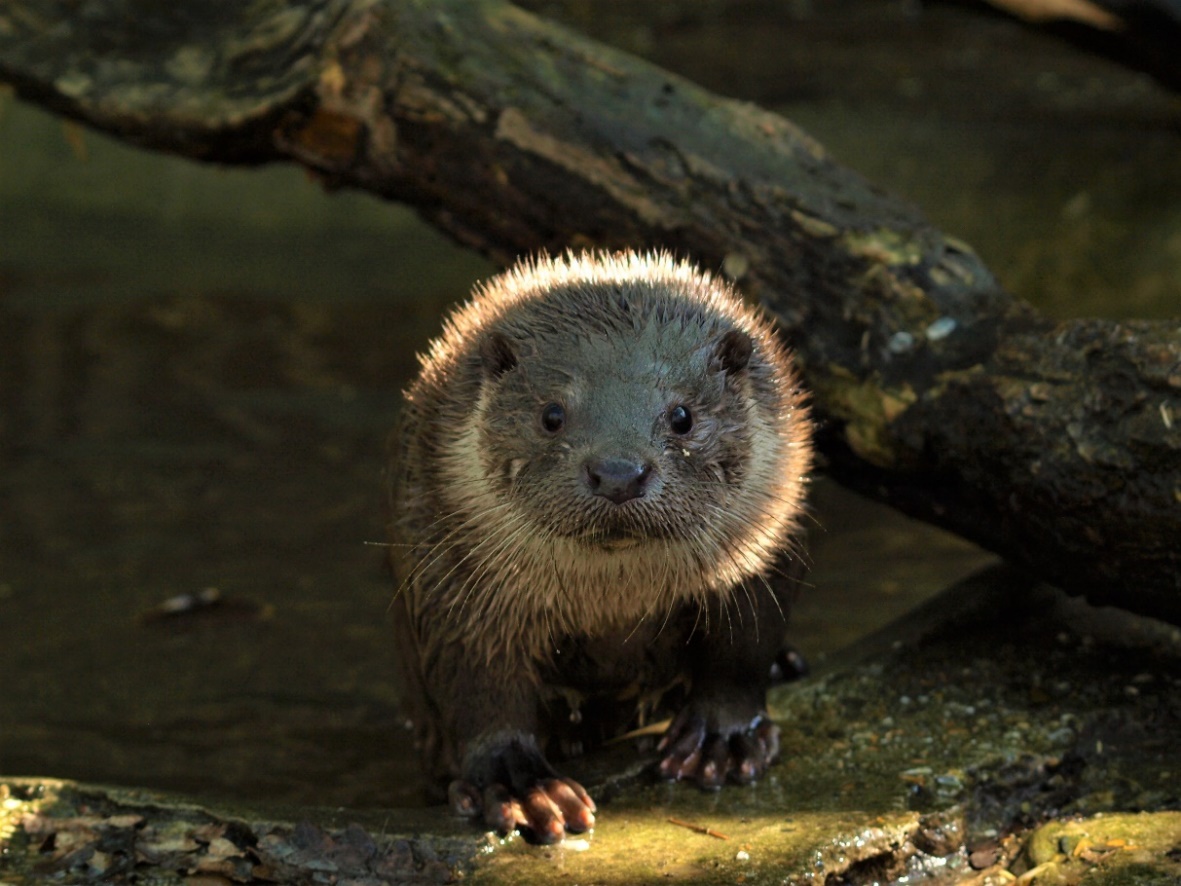  Hărţi Harta localizării şi limitelor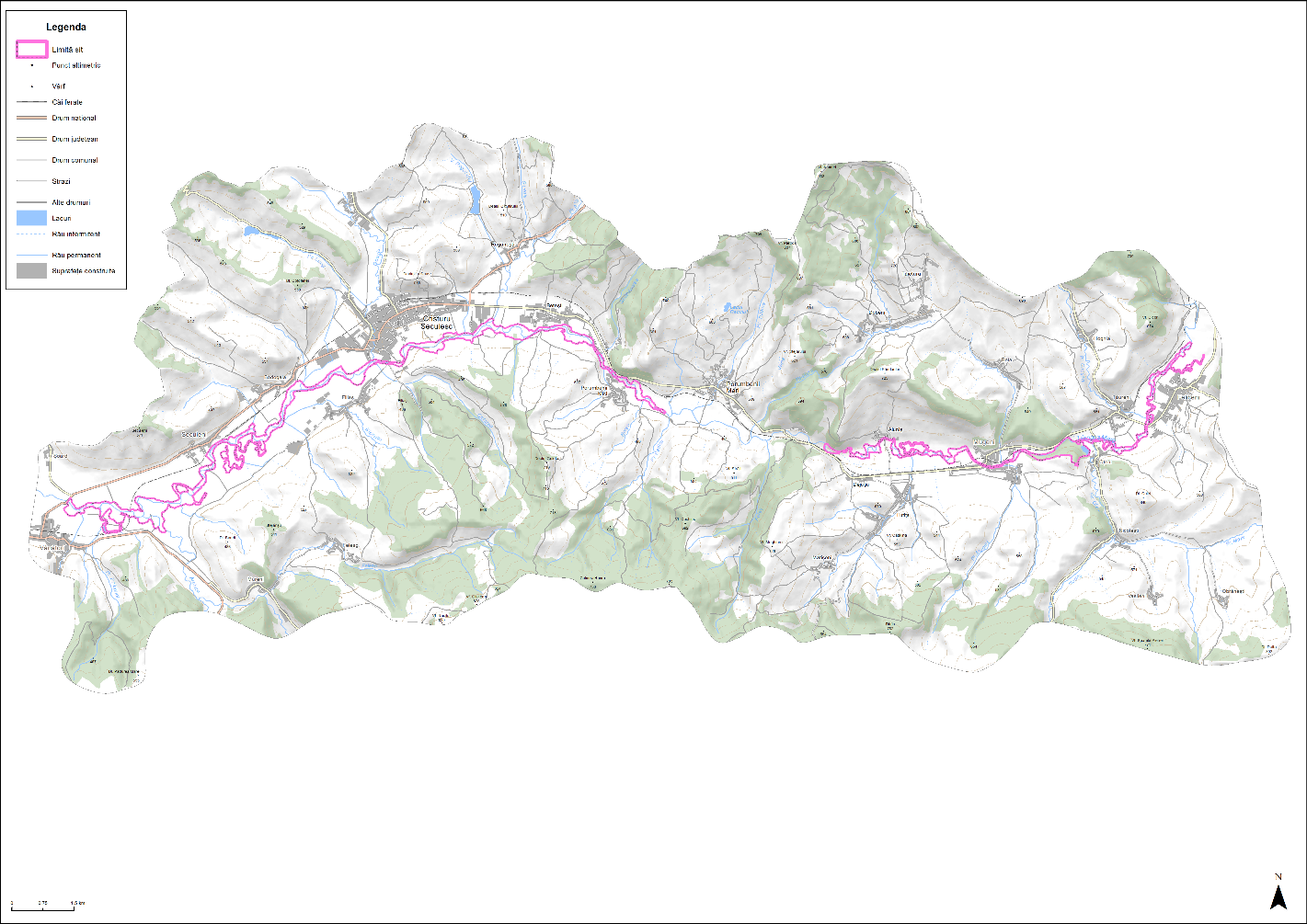 Harta administrativă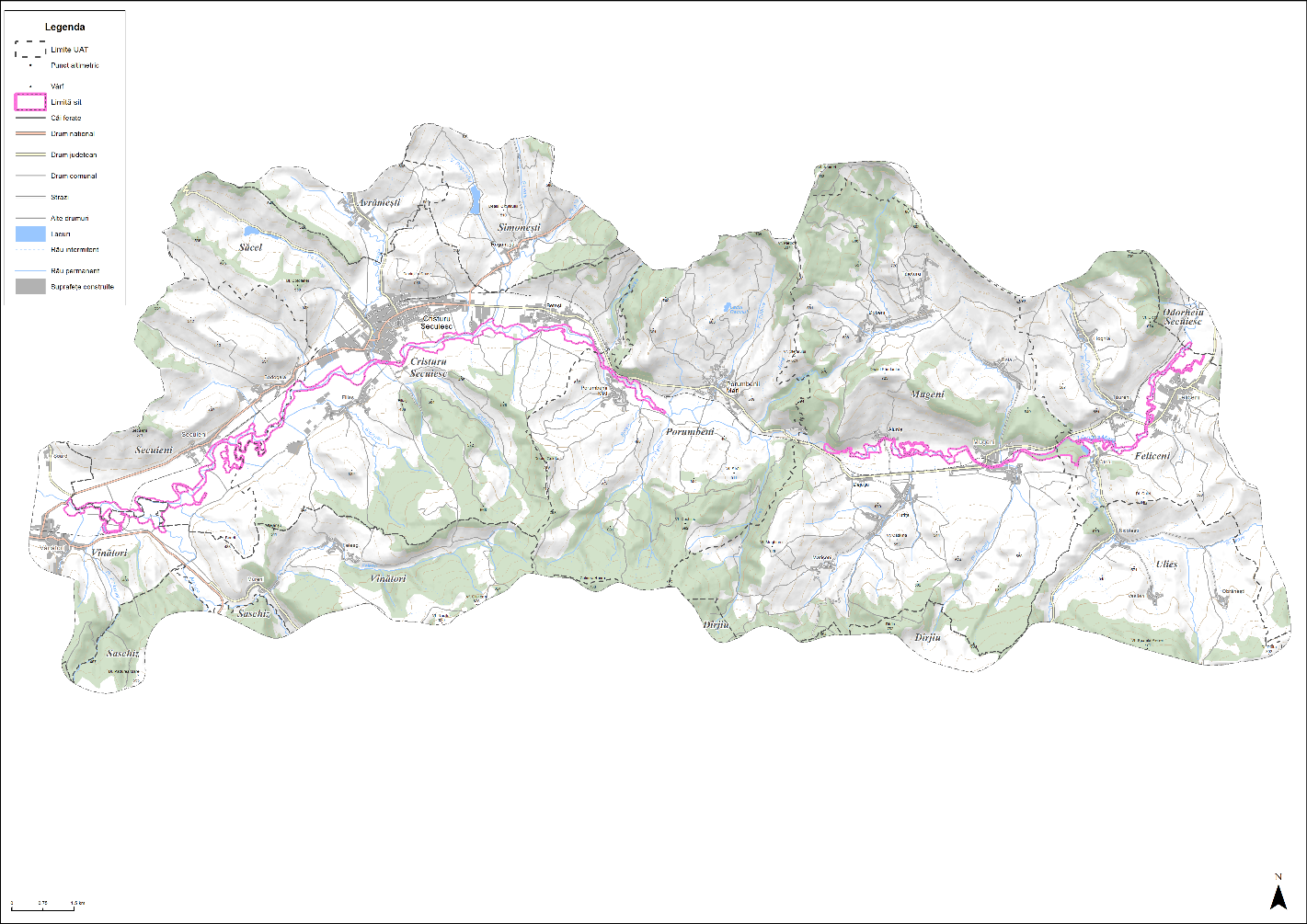 Harta geologică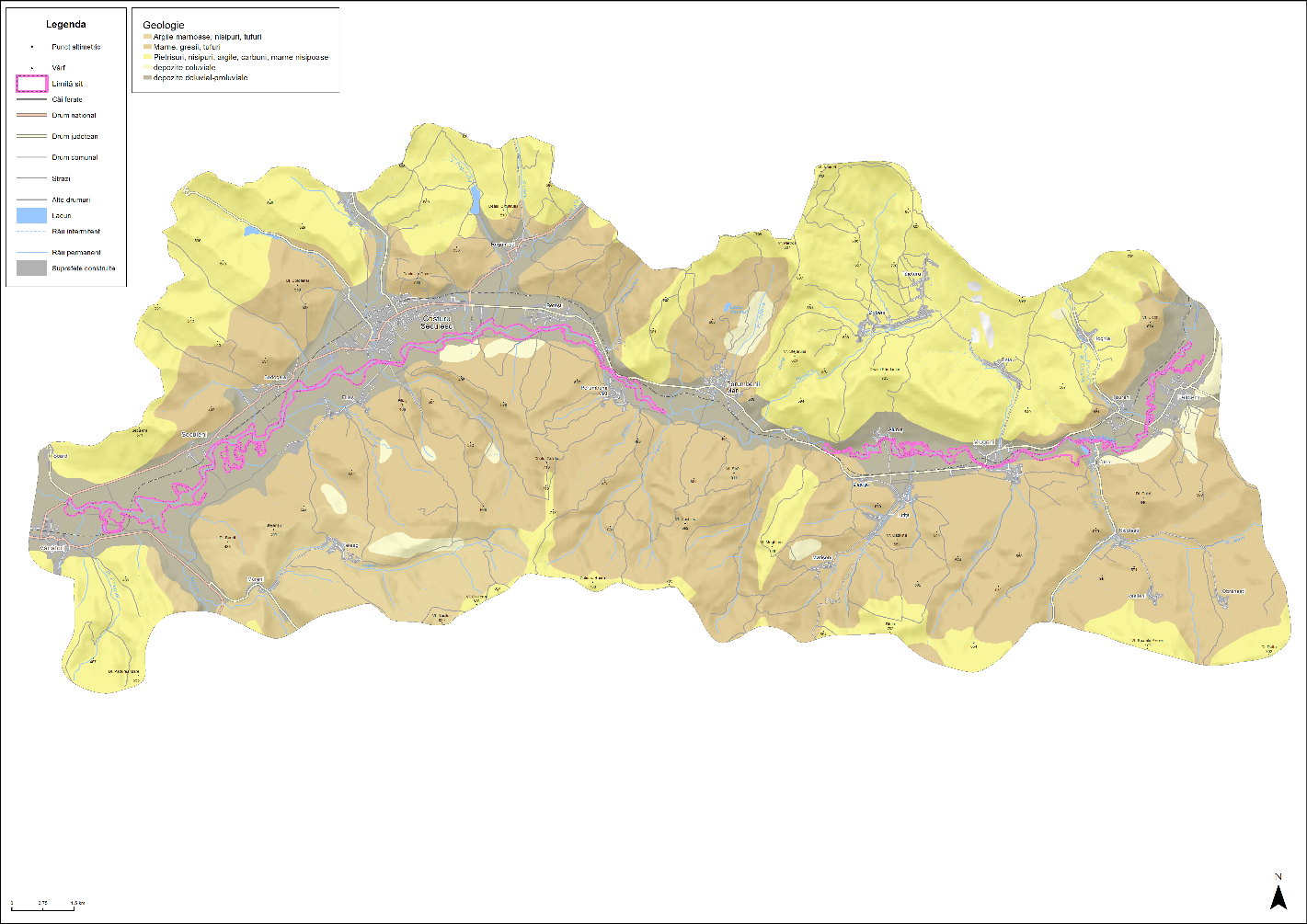 Harta solurilor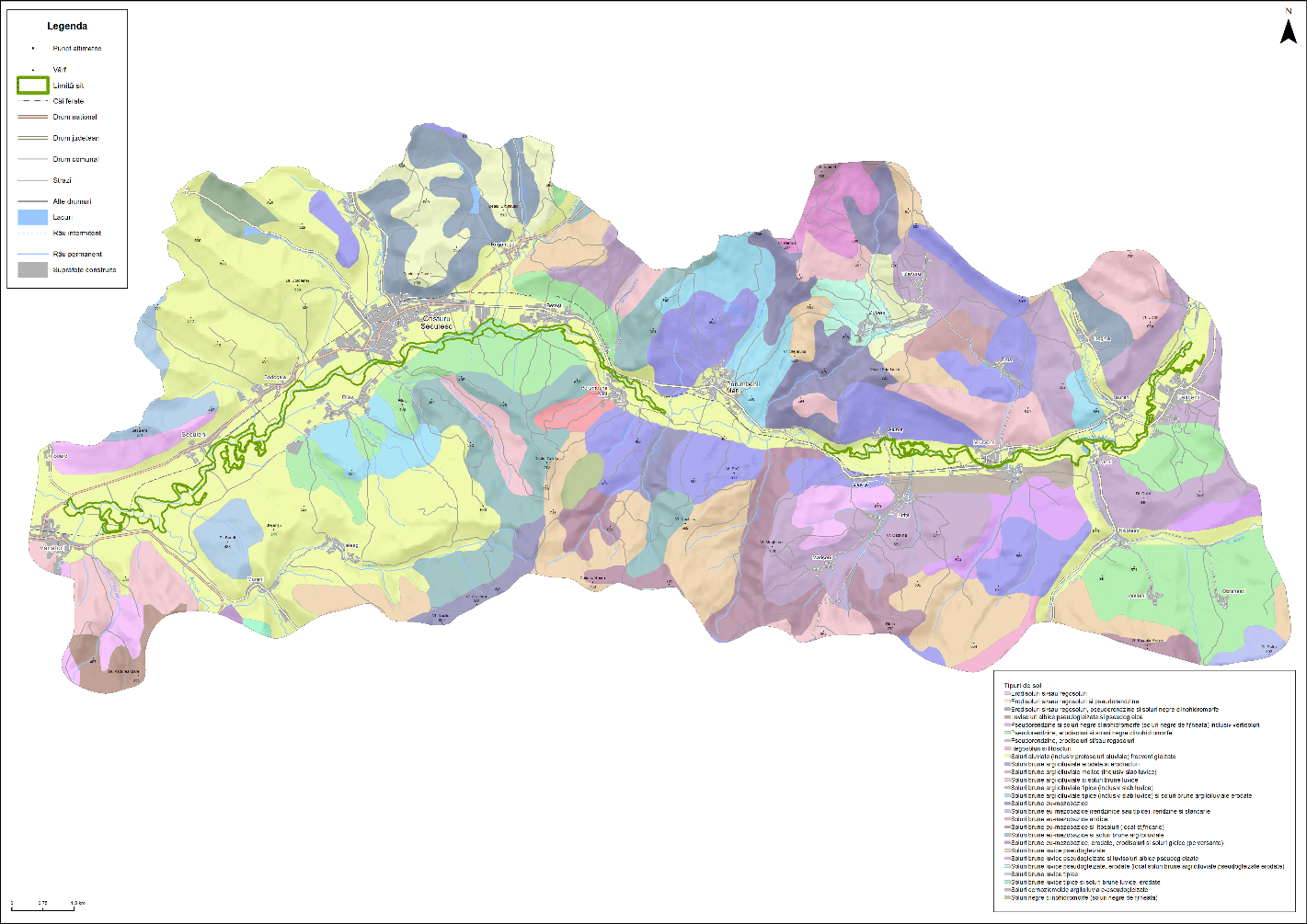 Harta hidrografică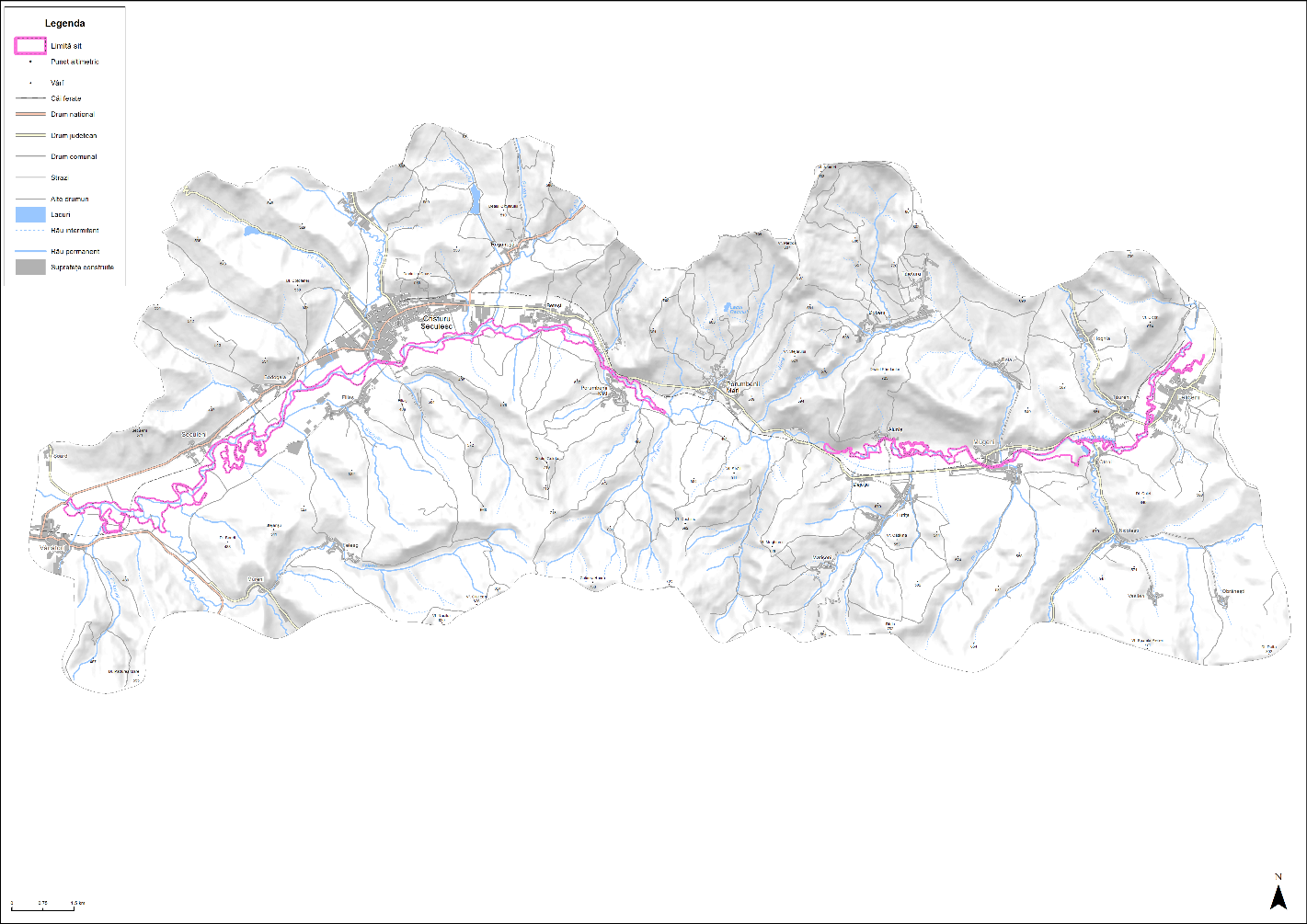 Harta hipsometrică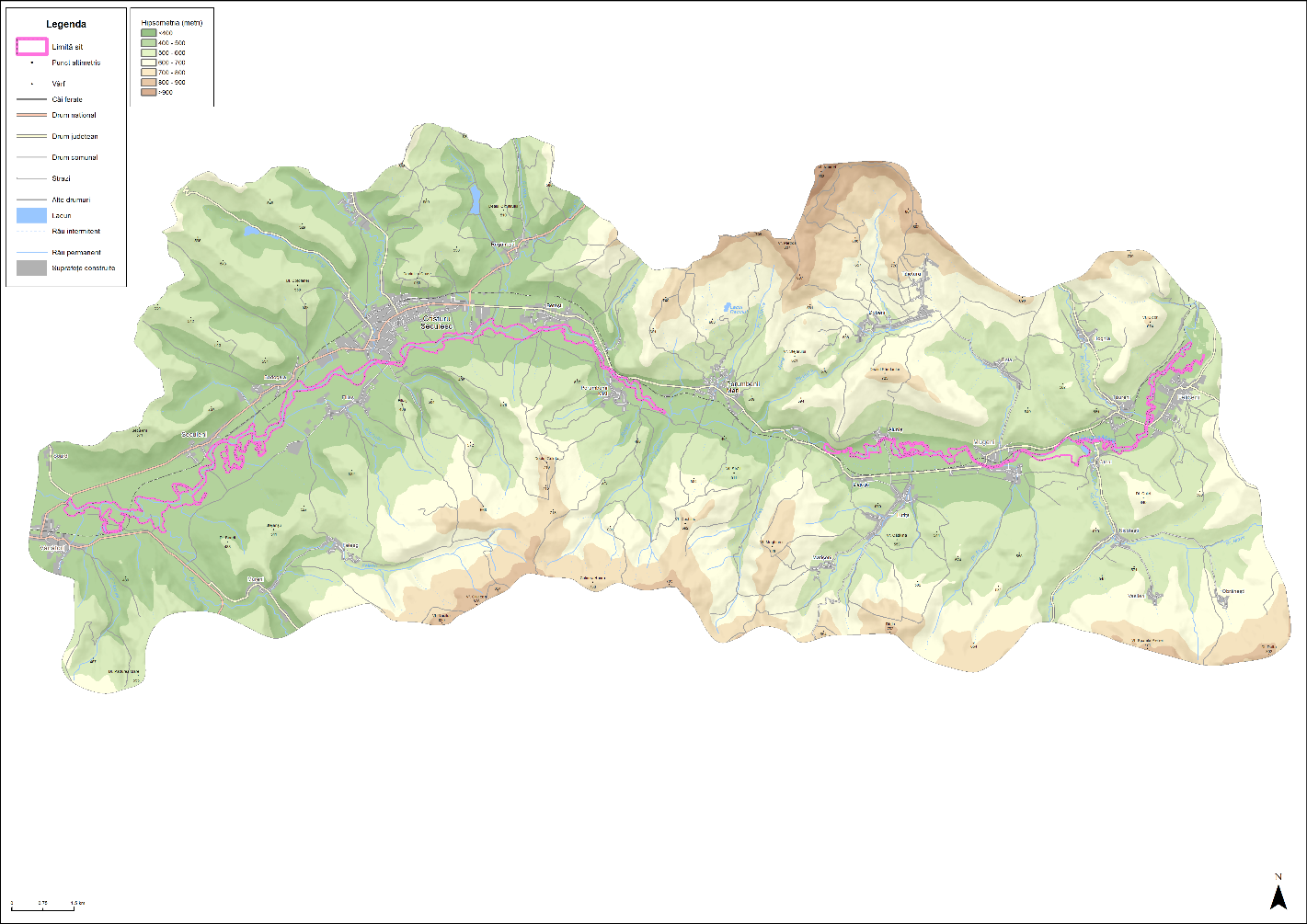 Harta pantelor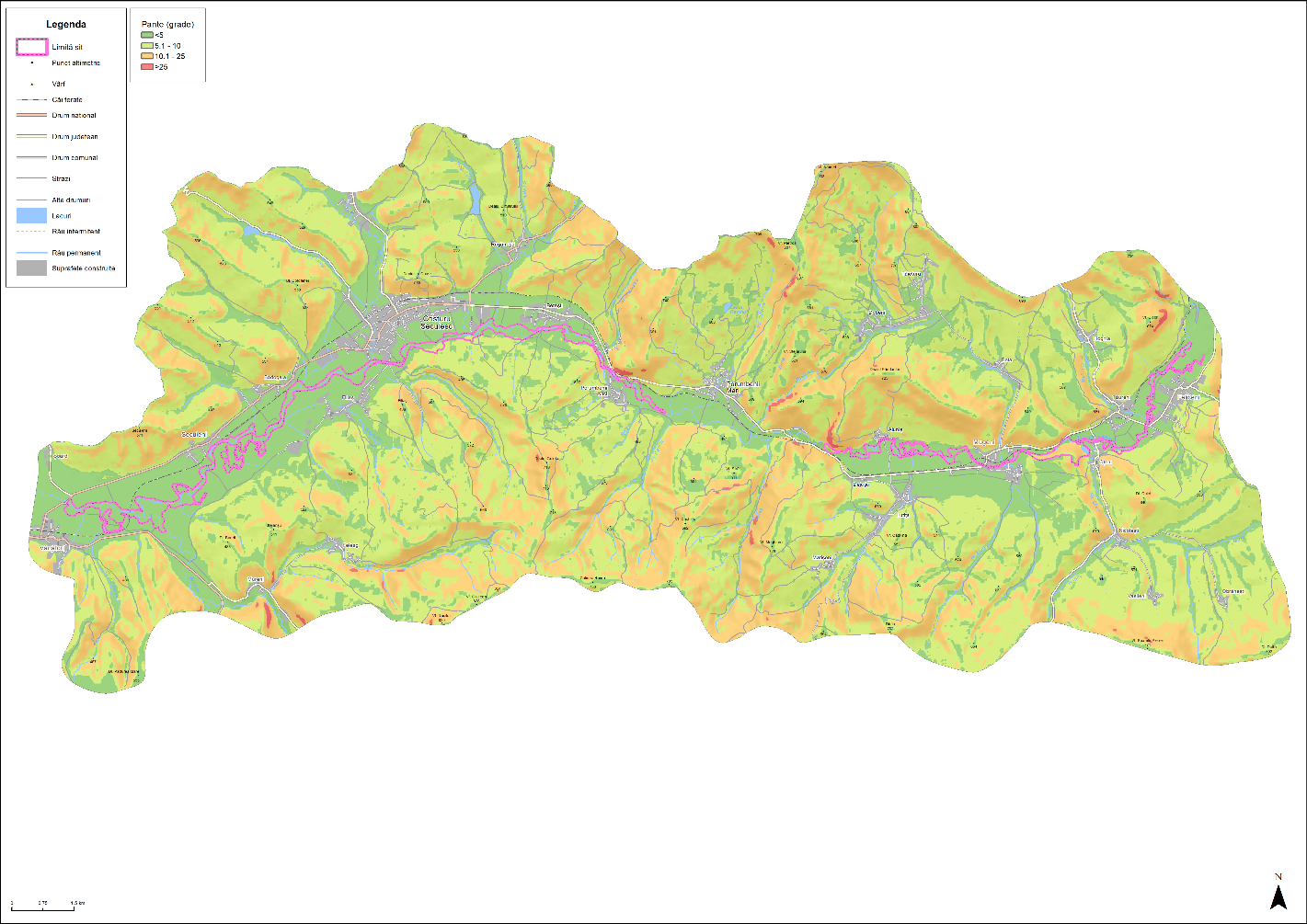 Harta expoziției versanților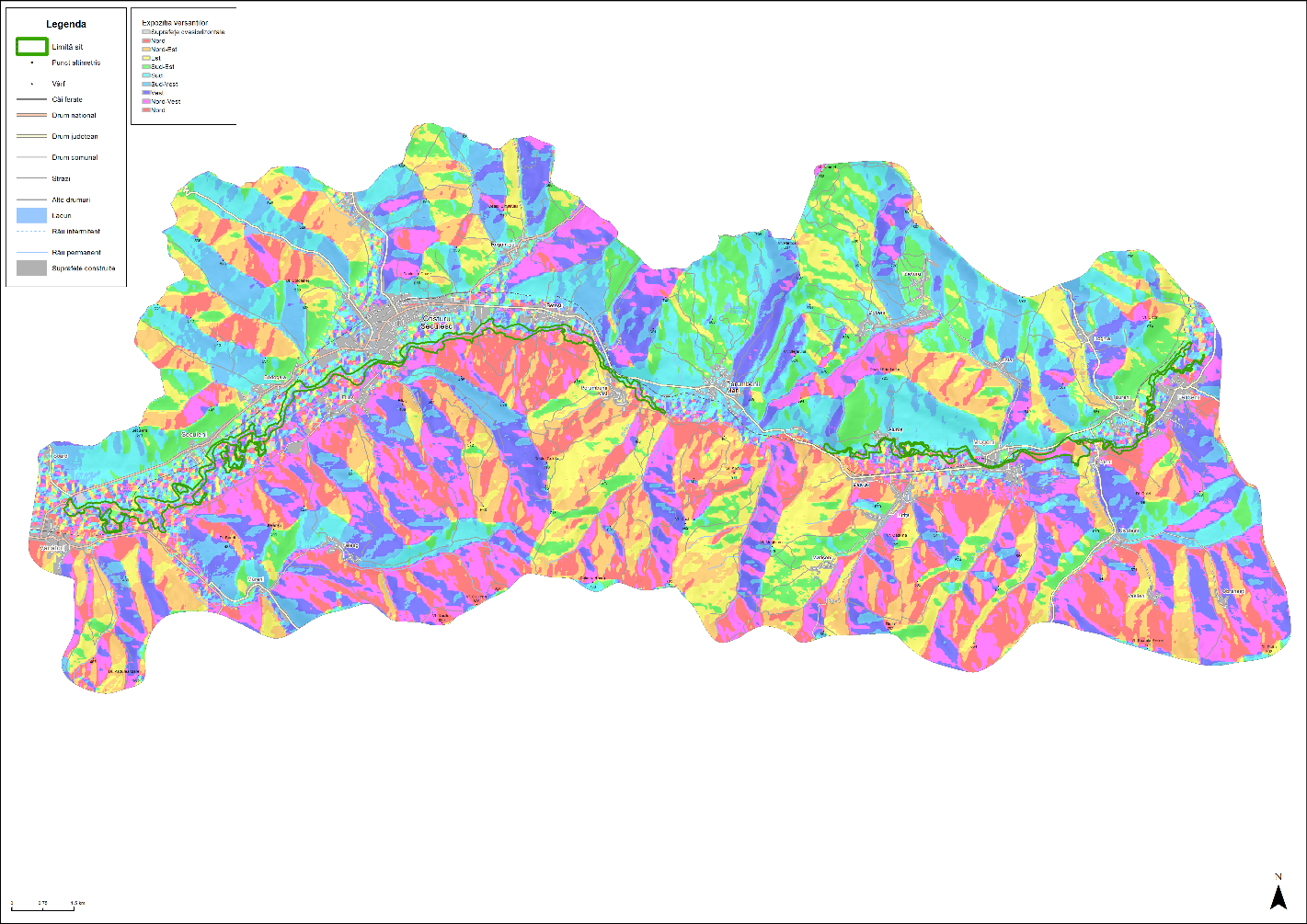 Harta temperaturilor medii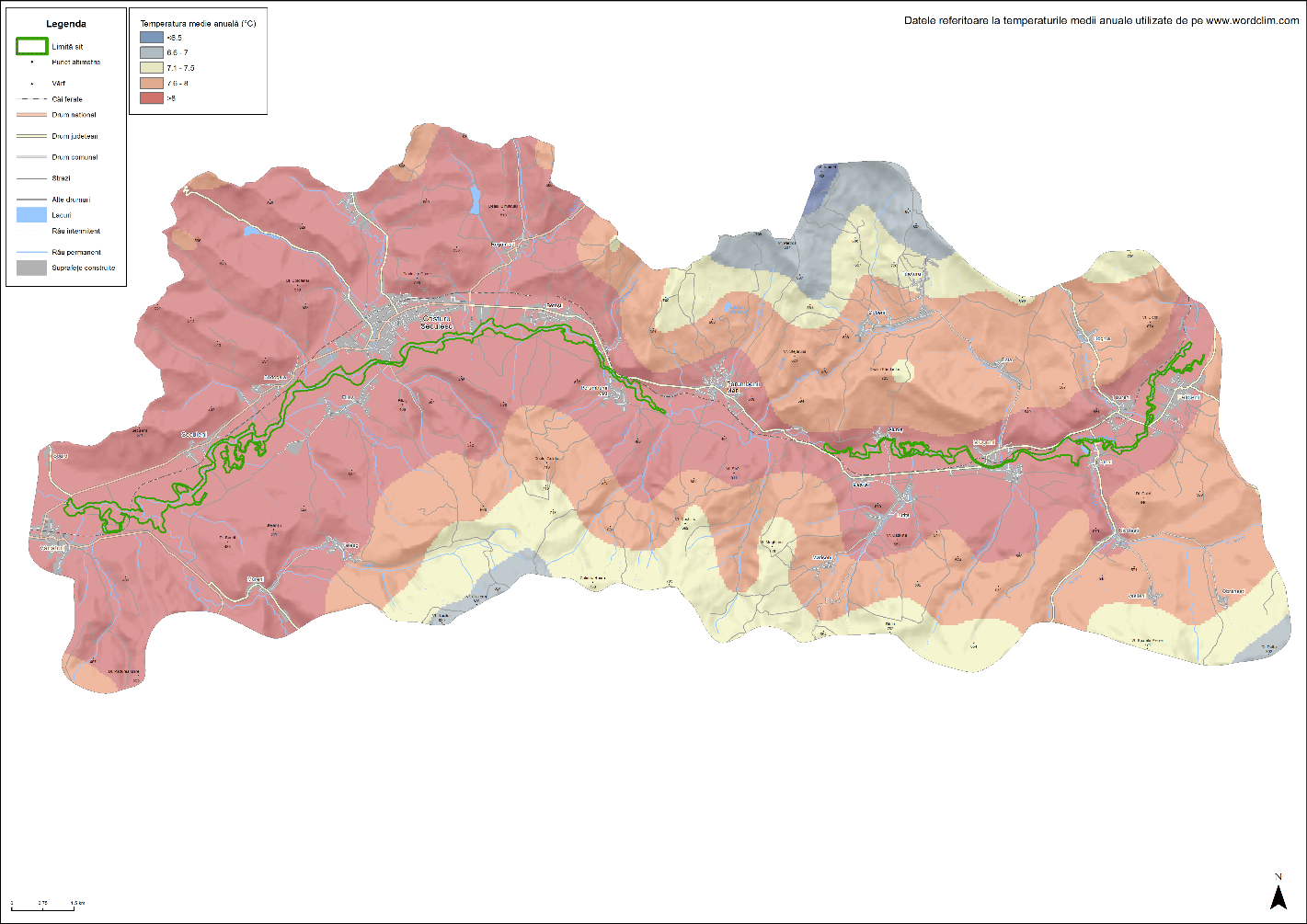 Harta precipitațiilor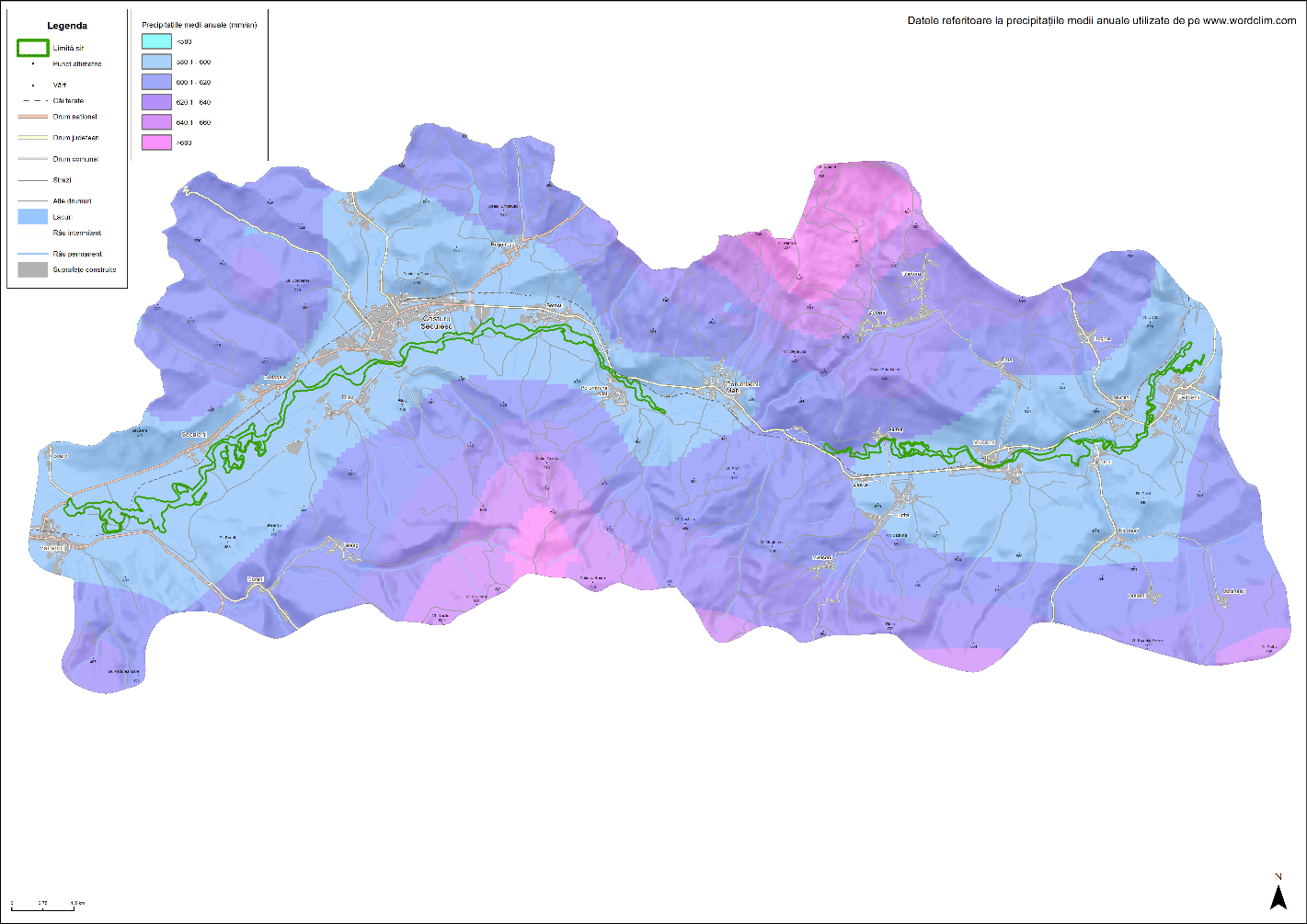 Harta ecosistemelor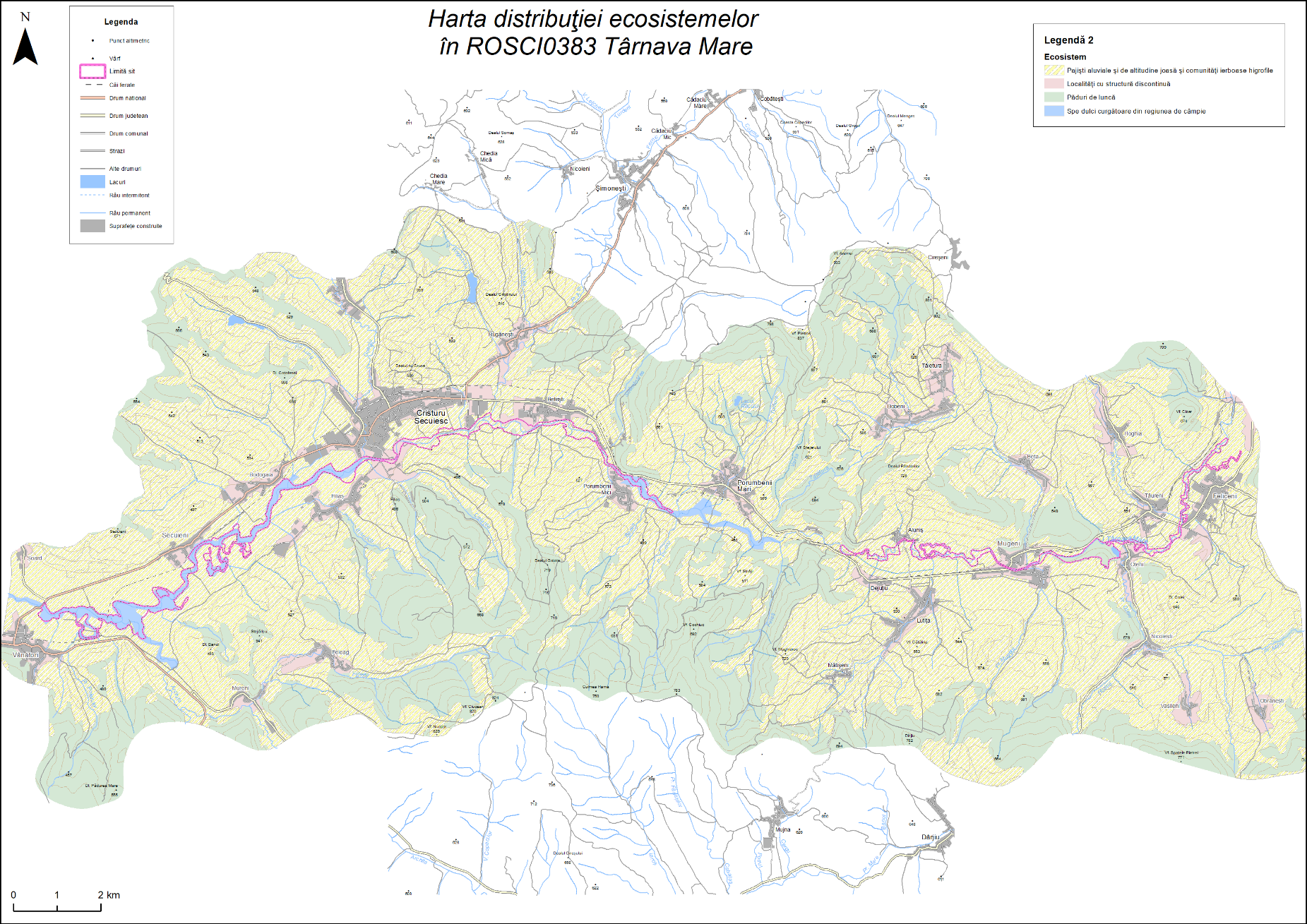 11.3.12. Hartile distribuţiei speciilor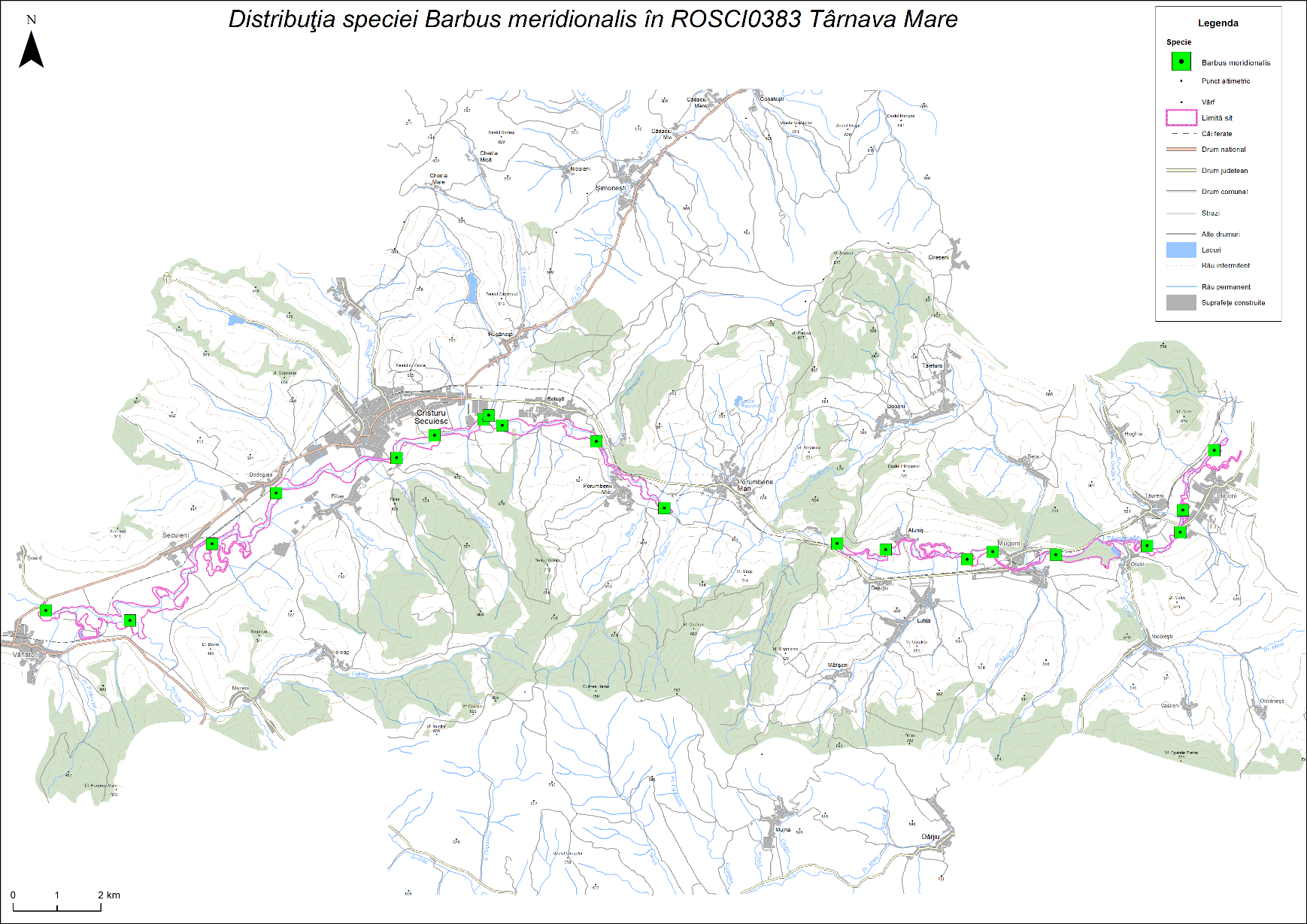 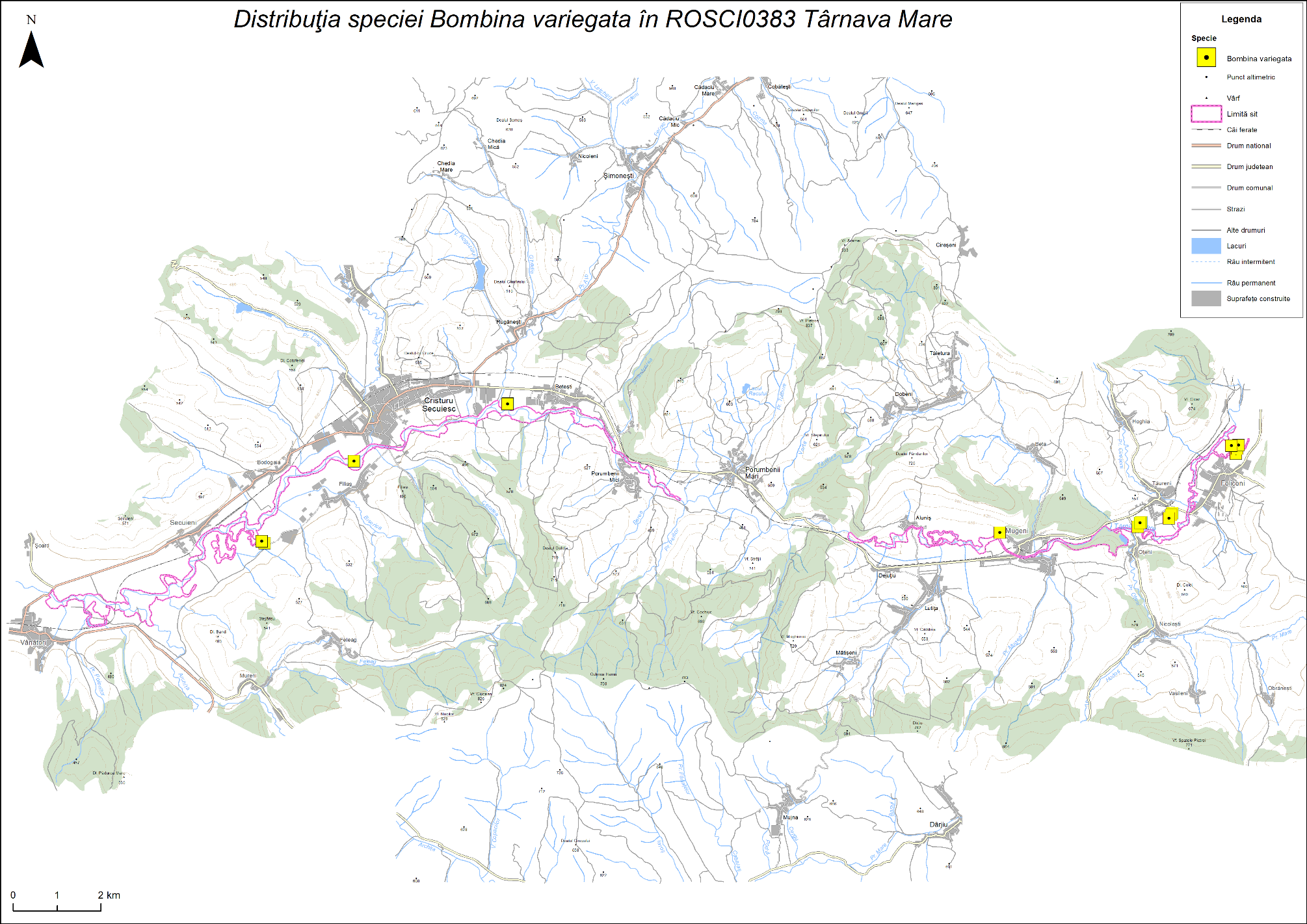 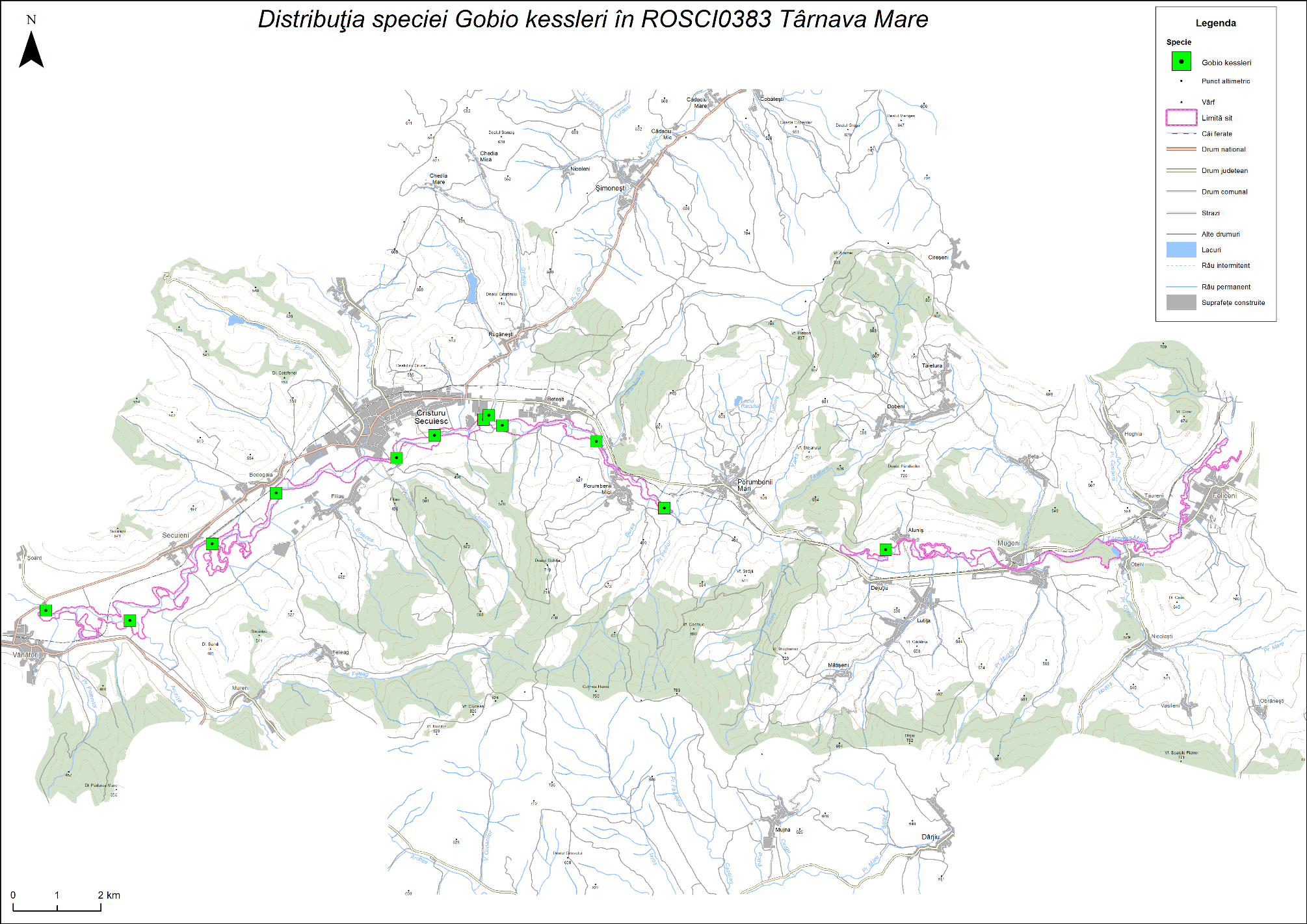 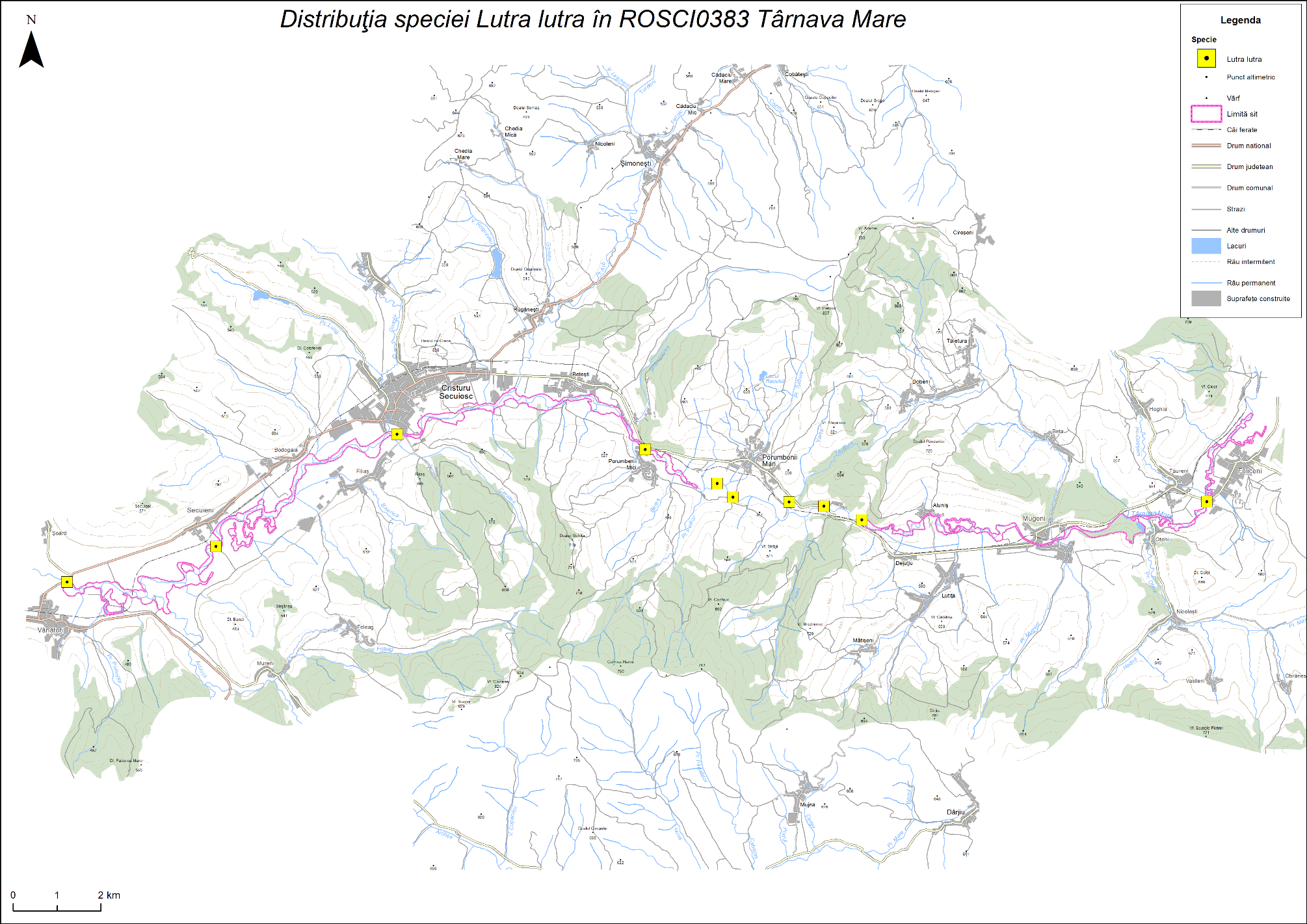 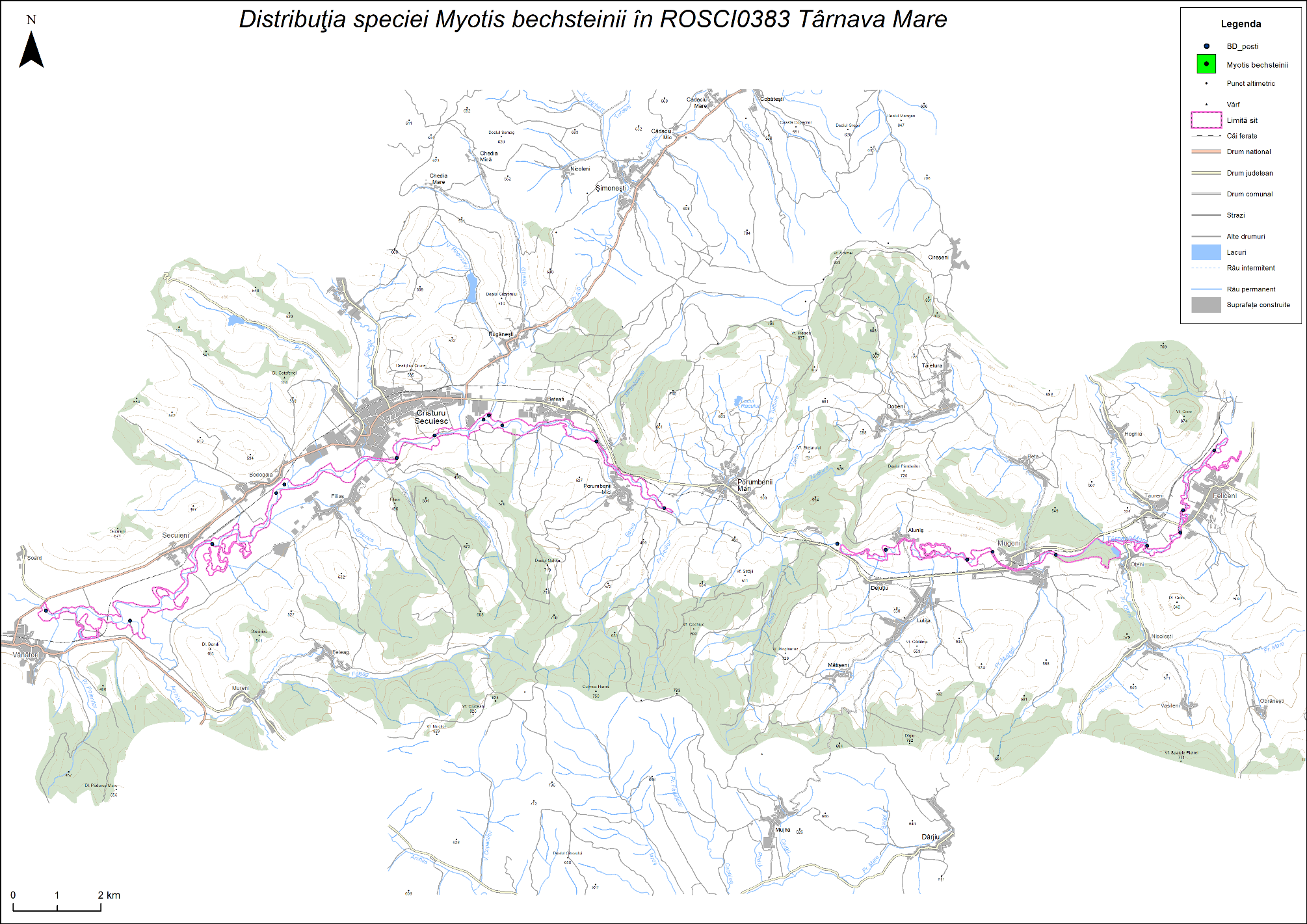 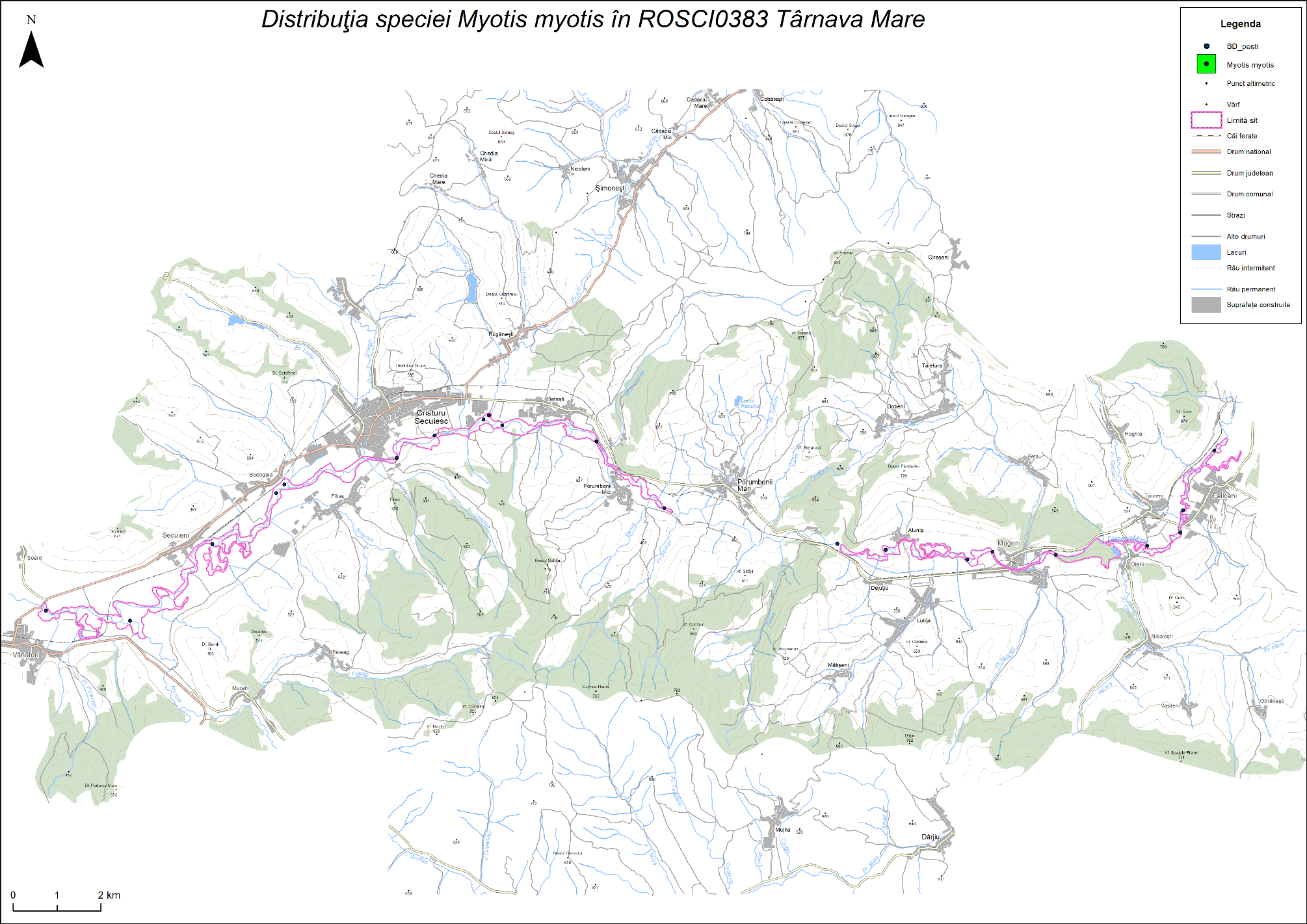 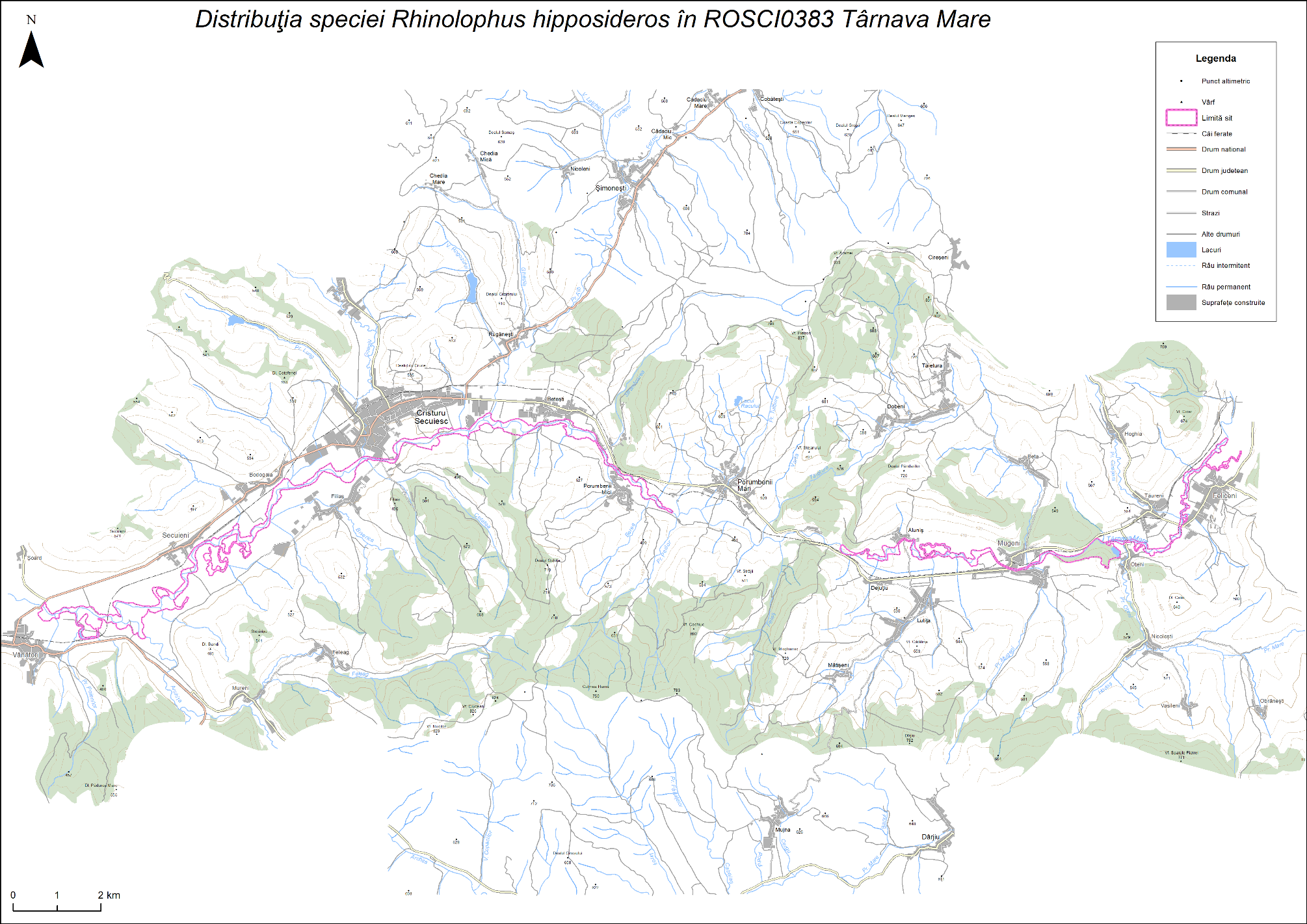 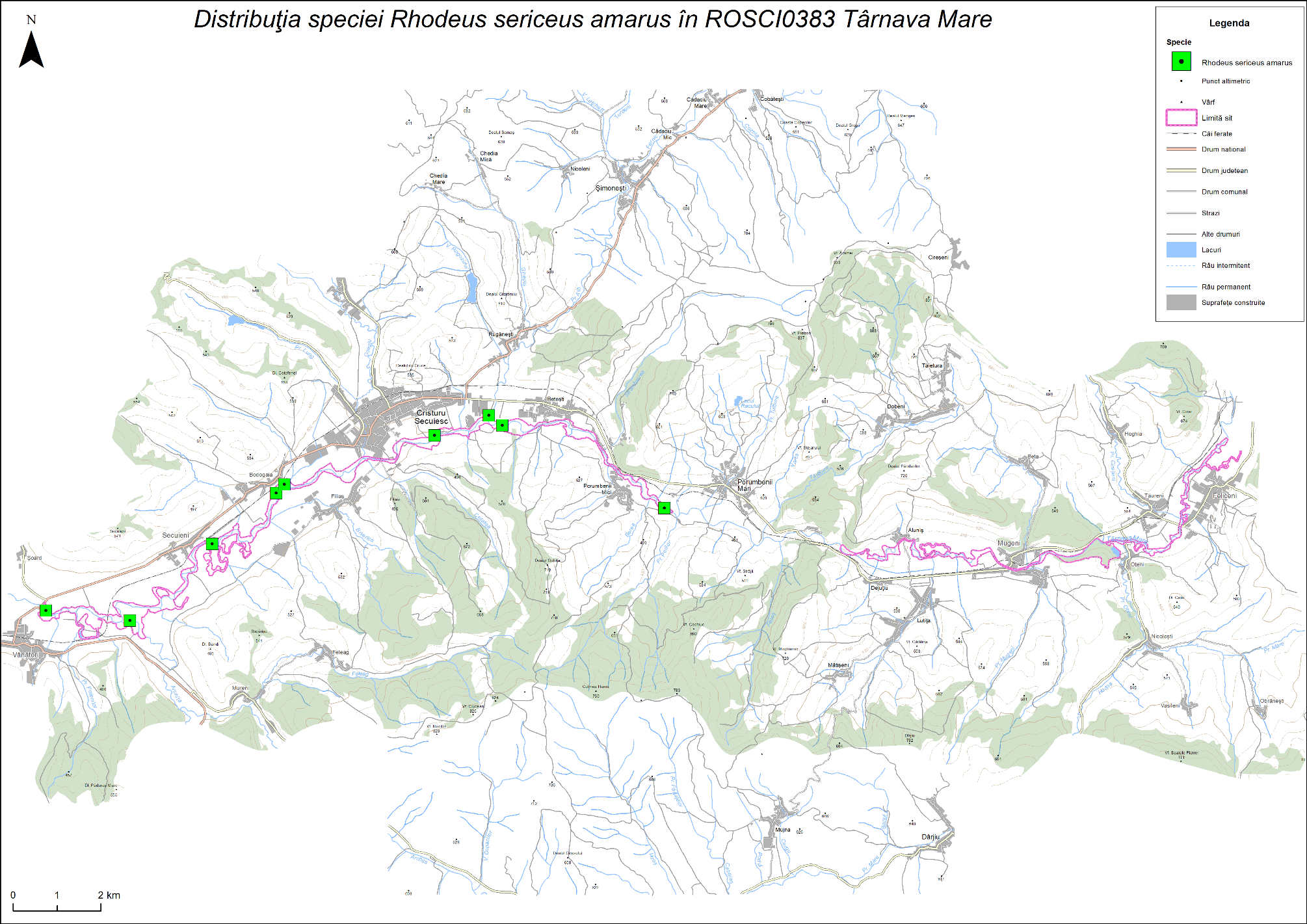 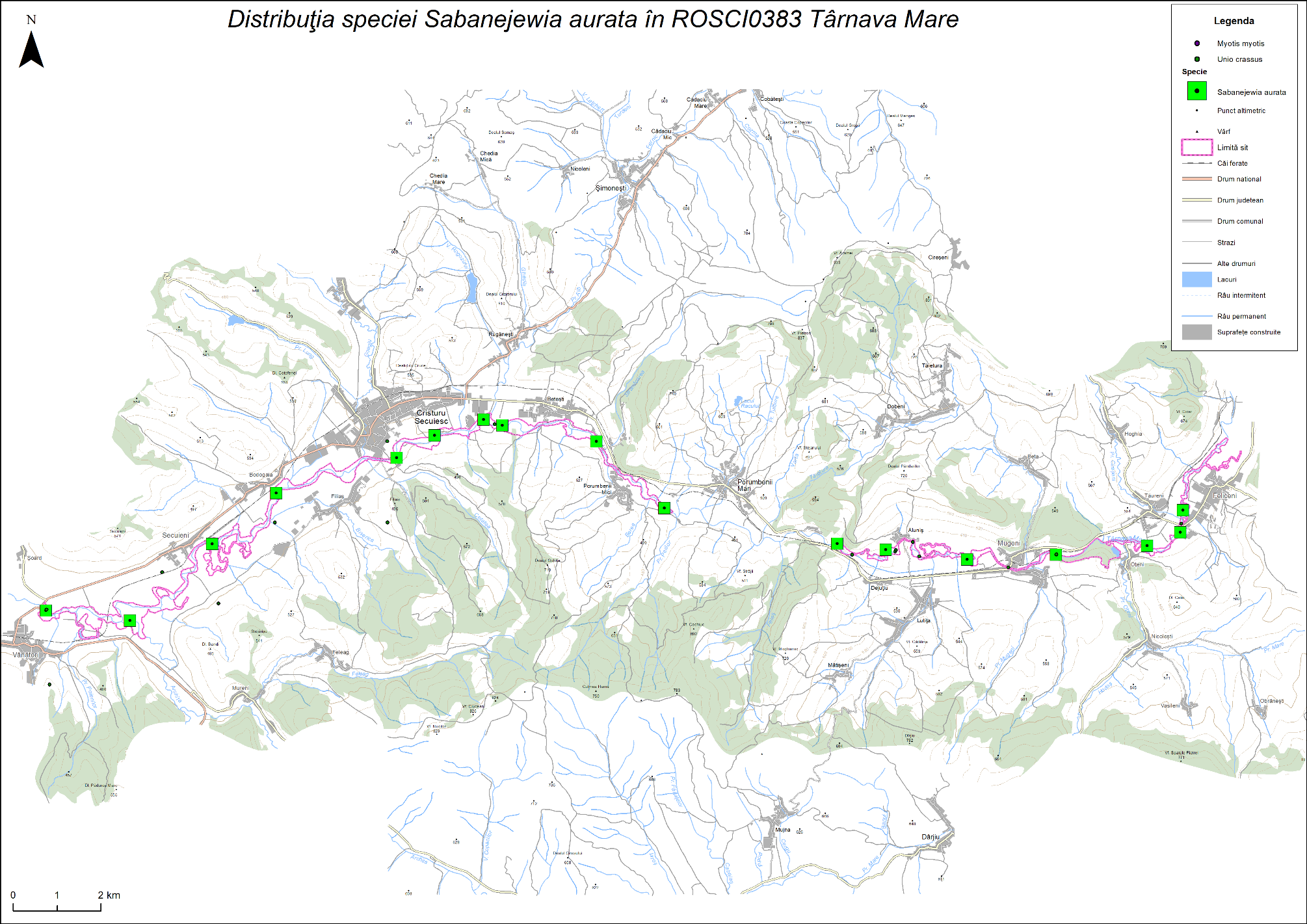 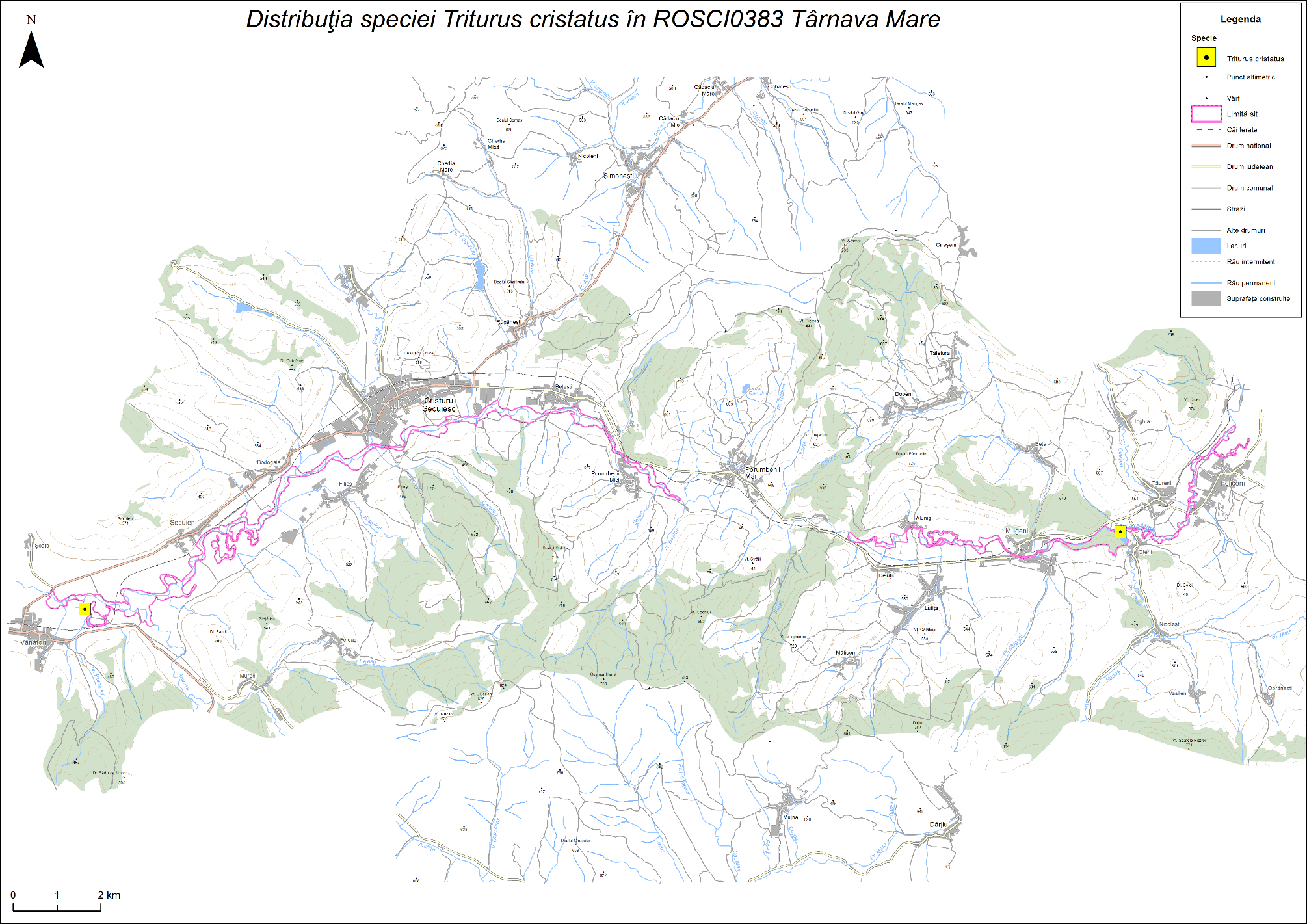 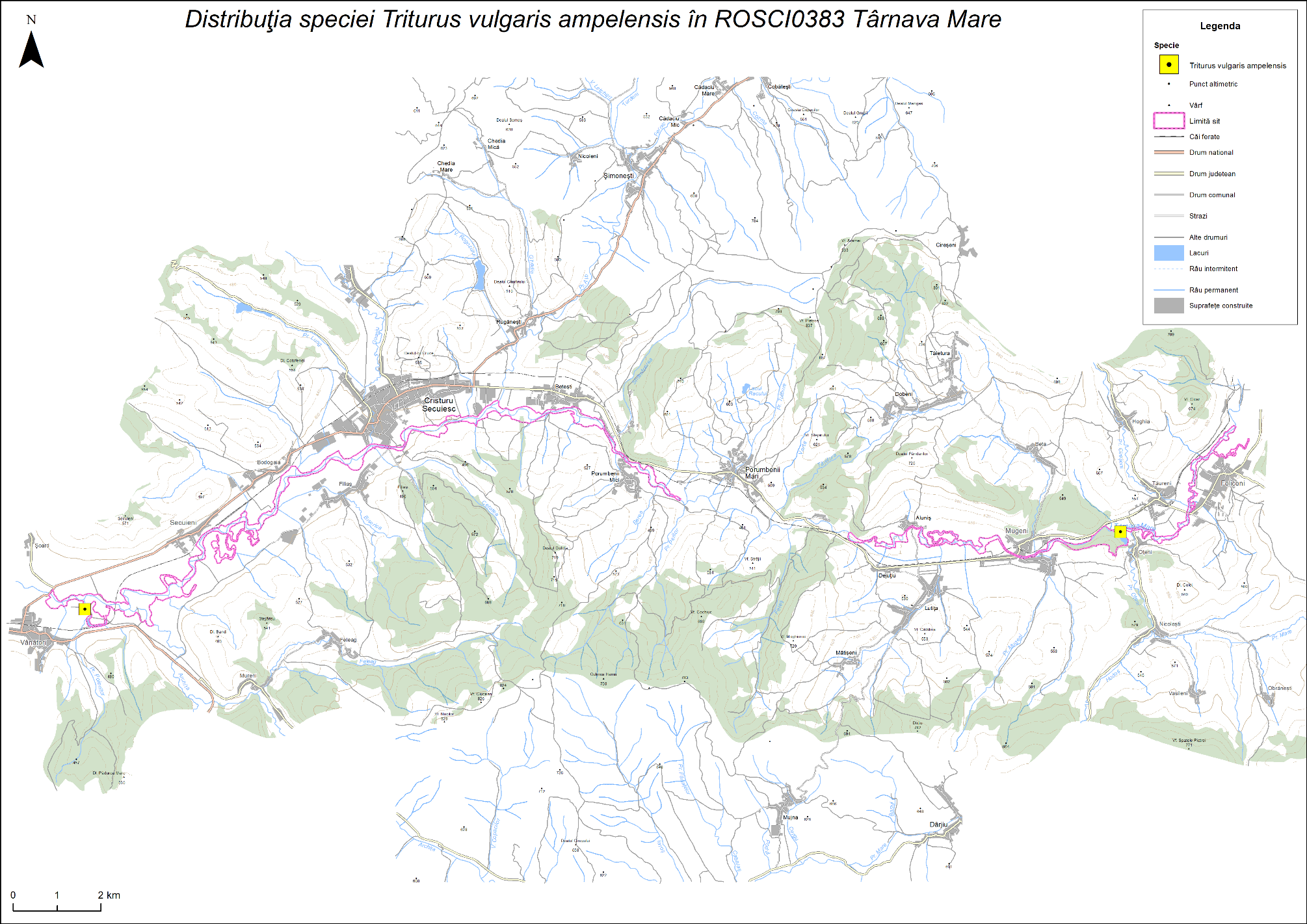 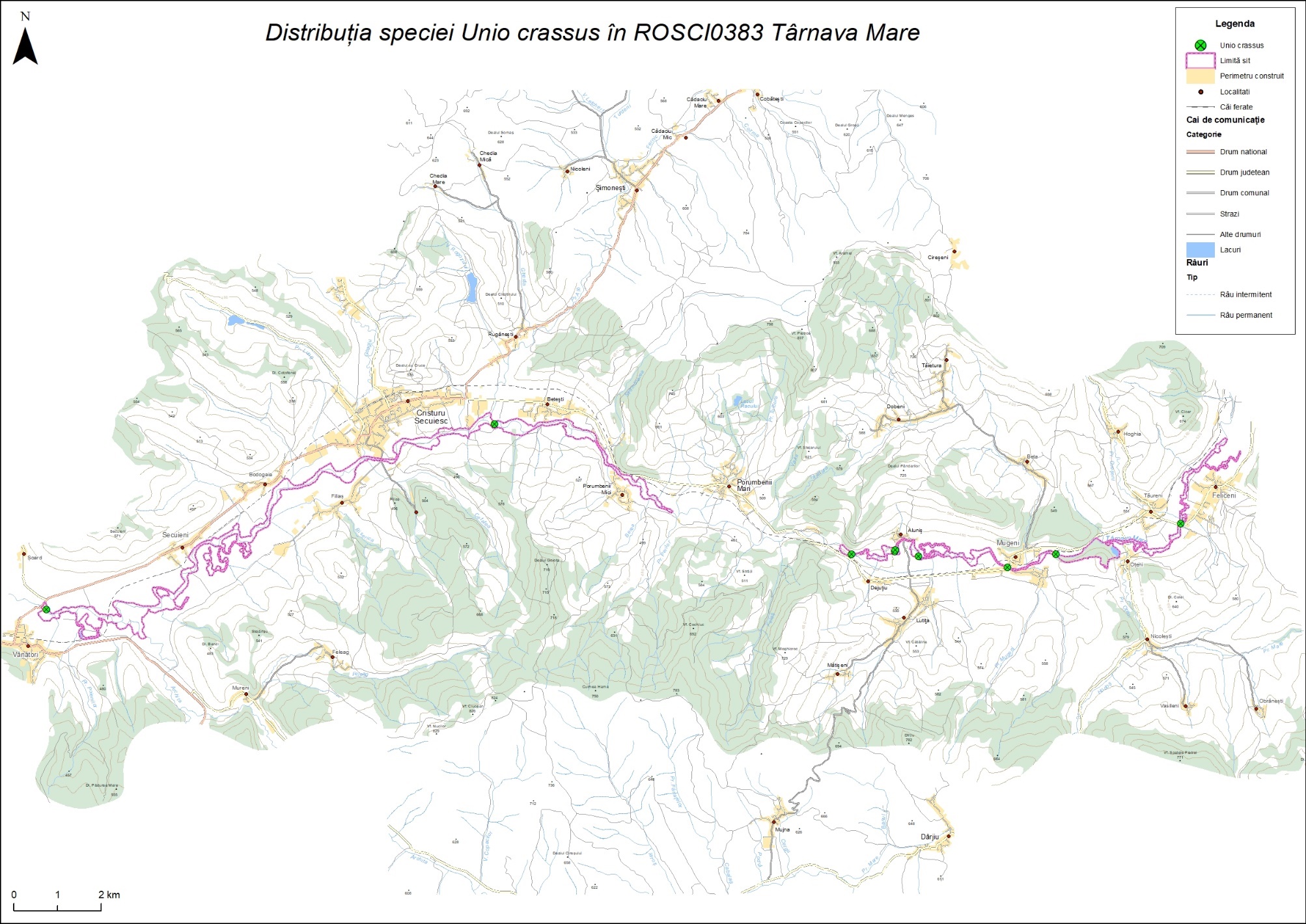  Harta impacturilor asupra speciilor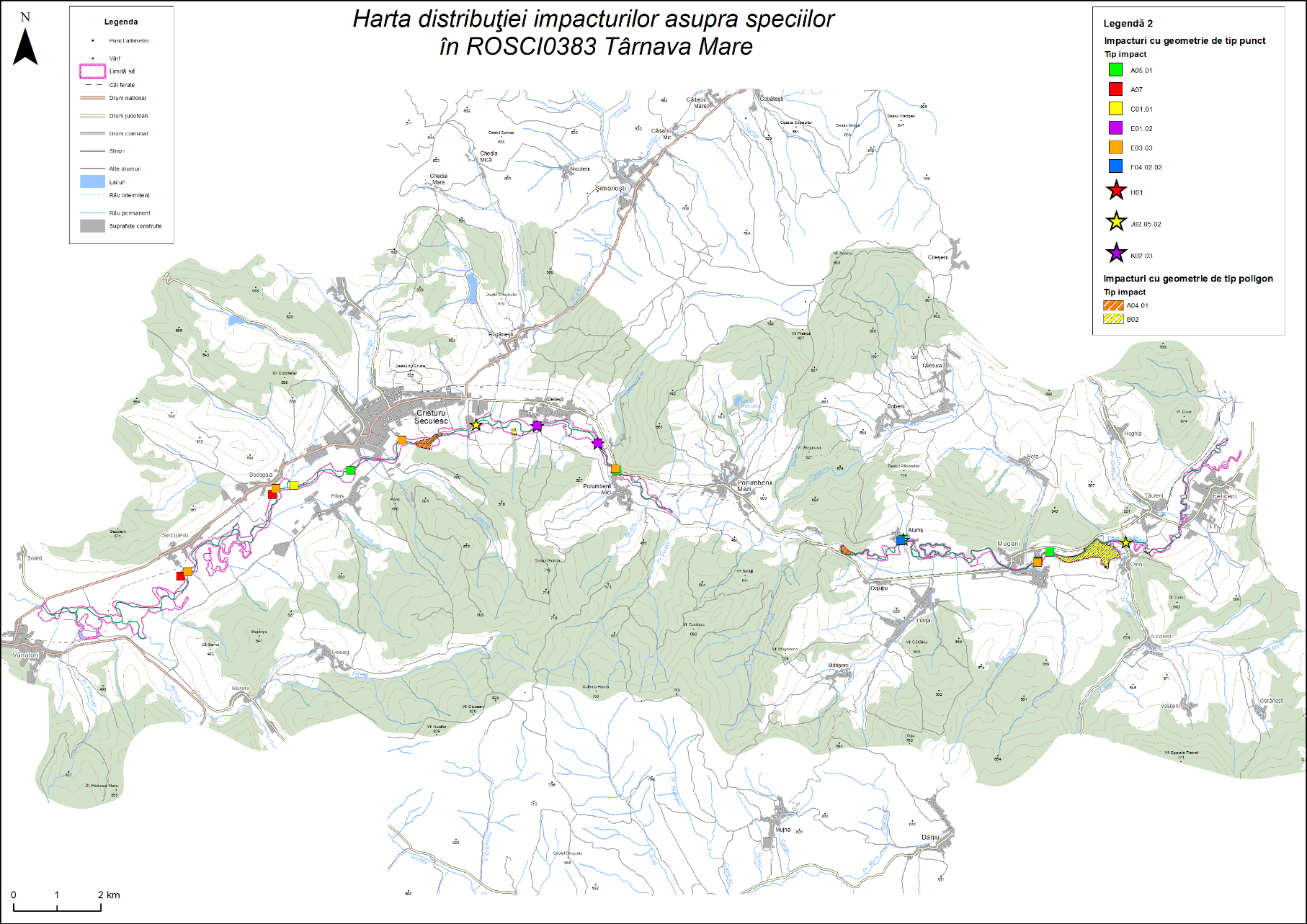 Harta infrastructurii rutiere şi a căilor ferate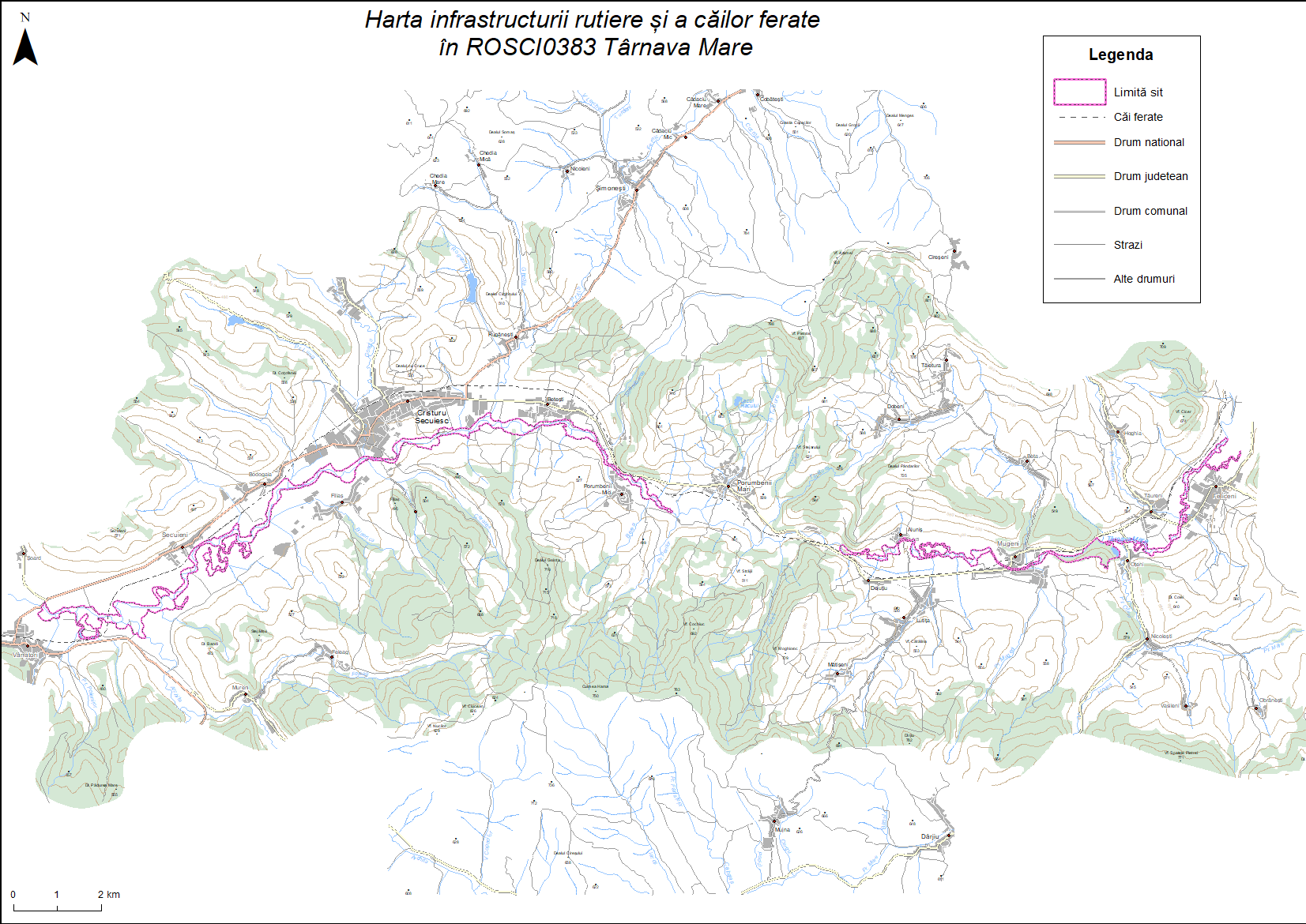 Harta constructiilor și perimetrului construit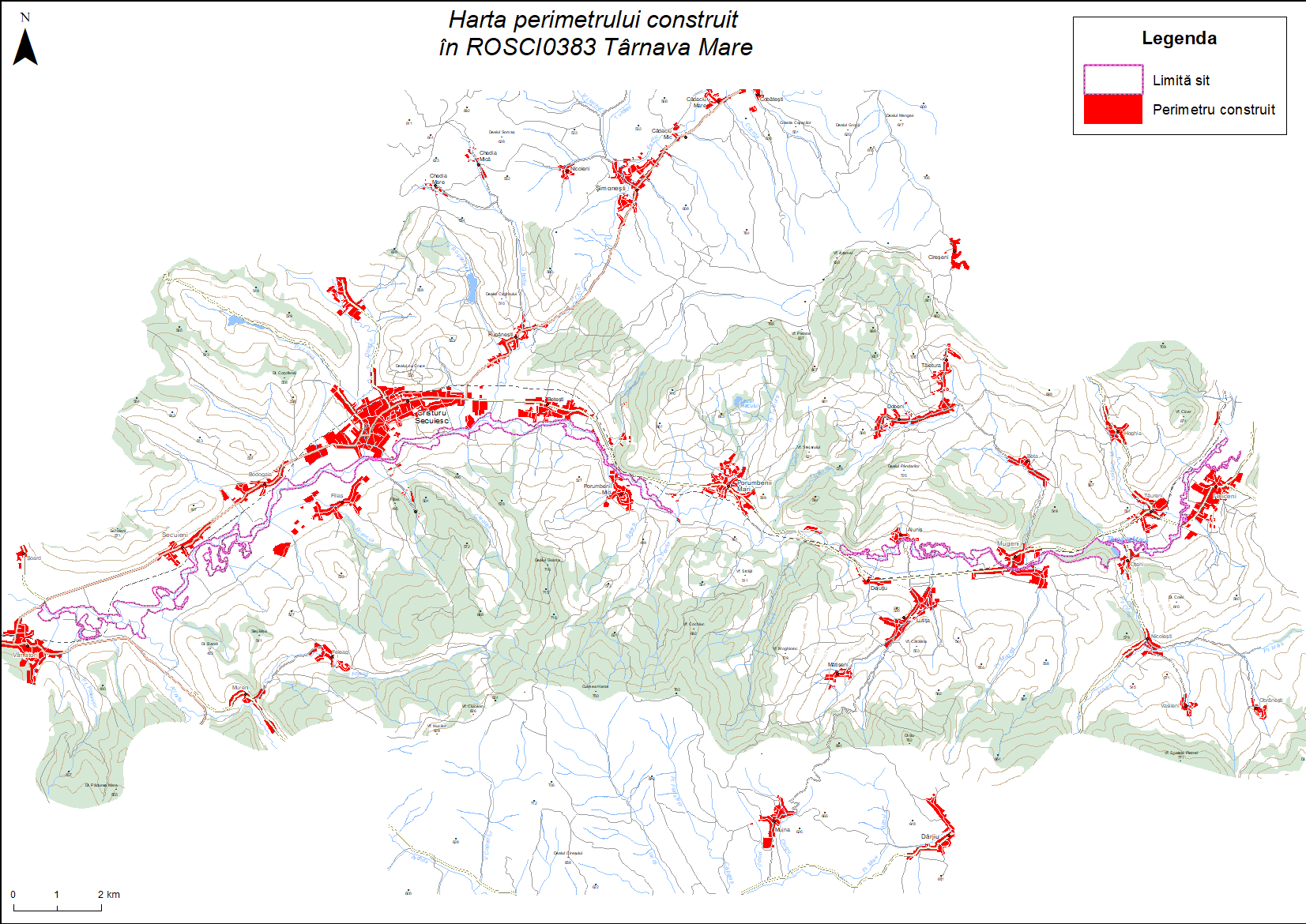 Harta obiectivelor turistice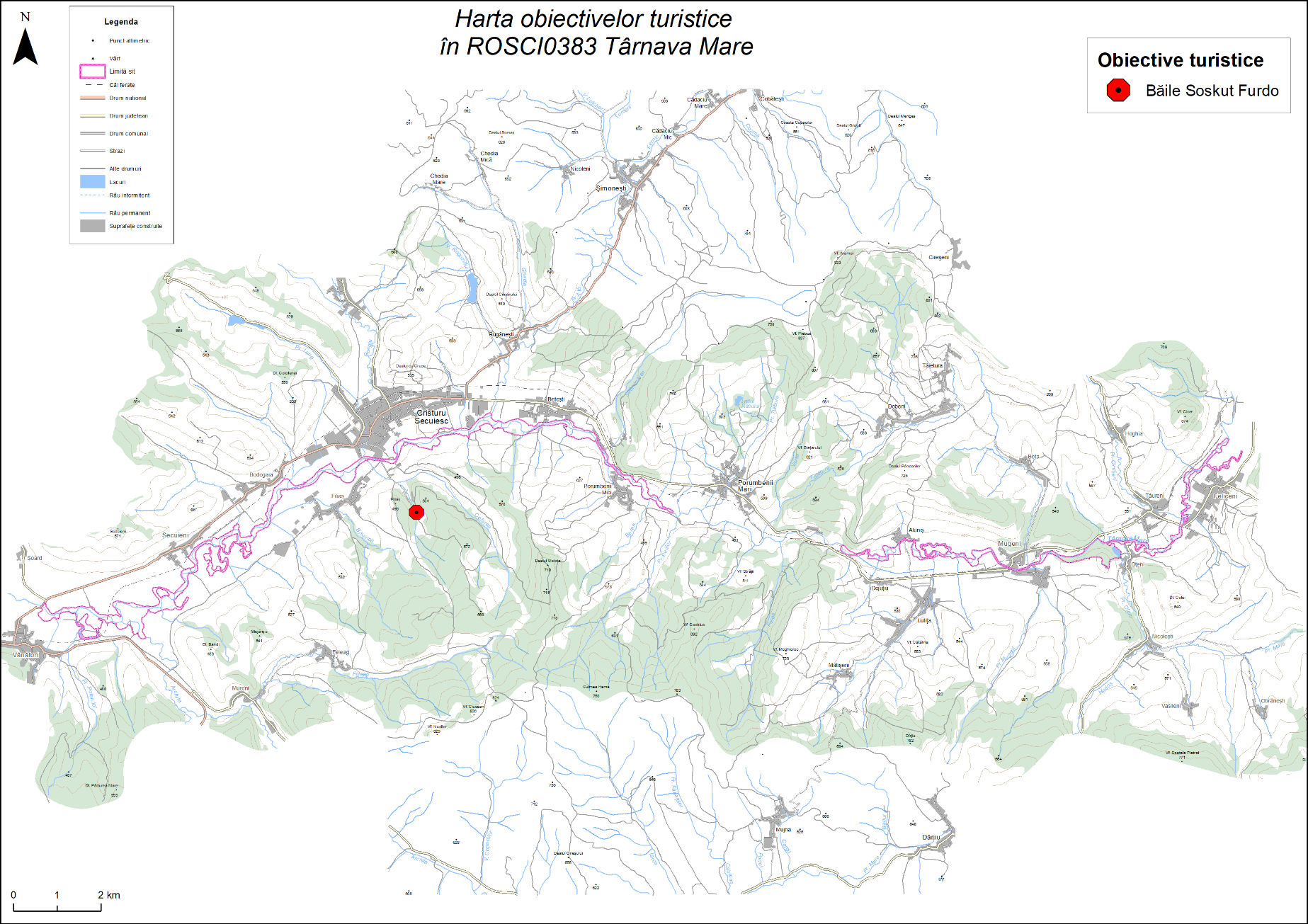 Harta utilizării terenurilor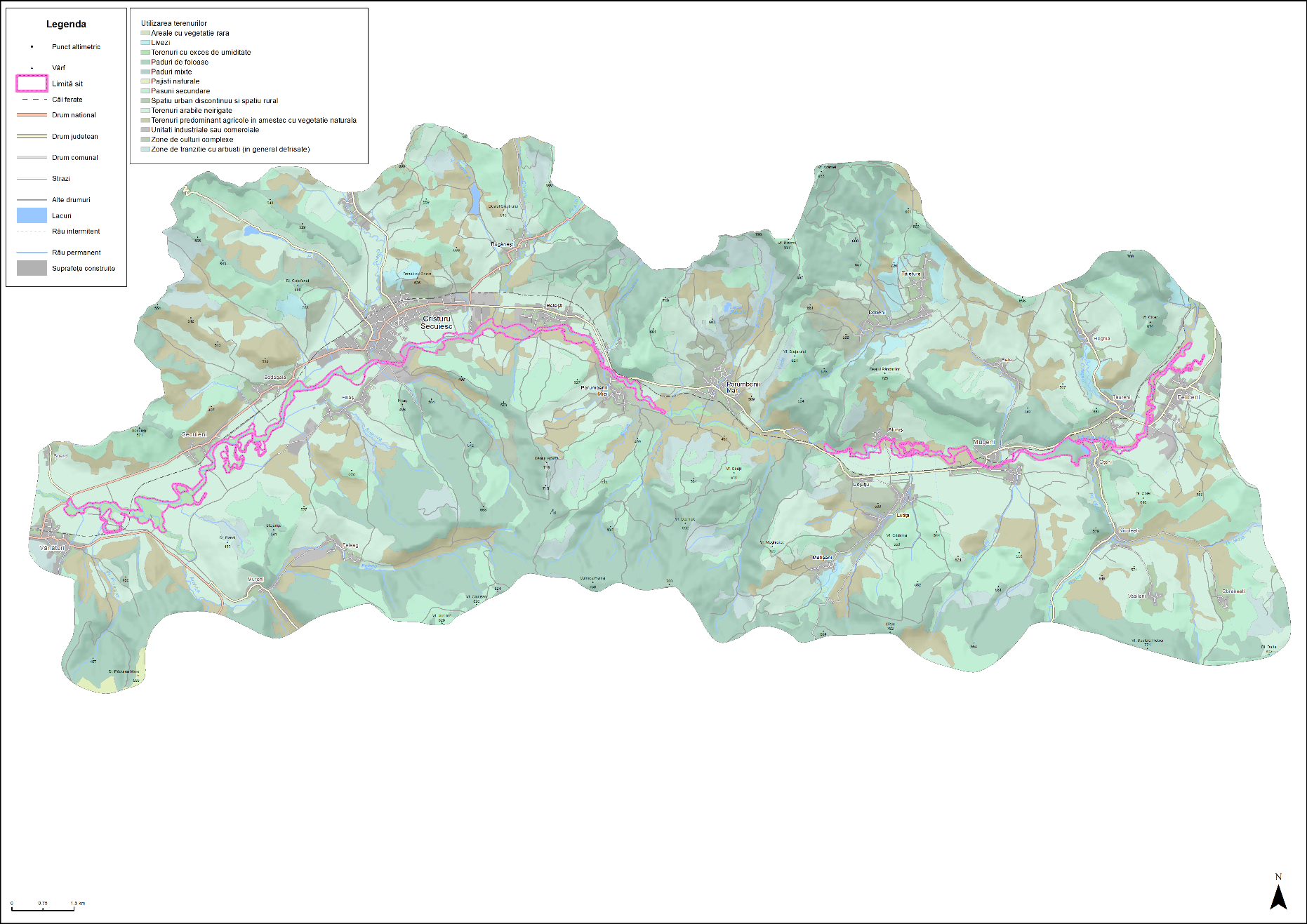 Harta juridică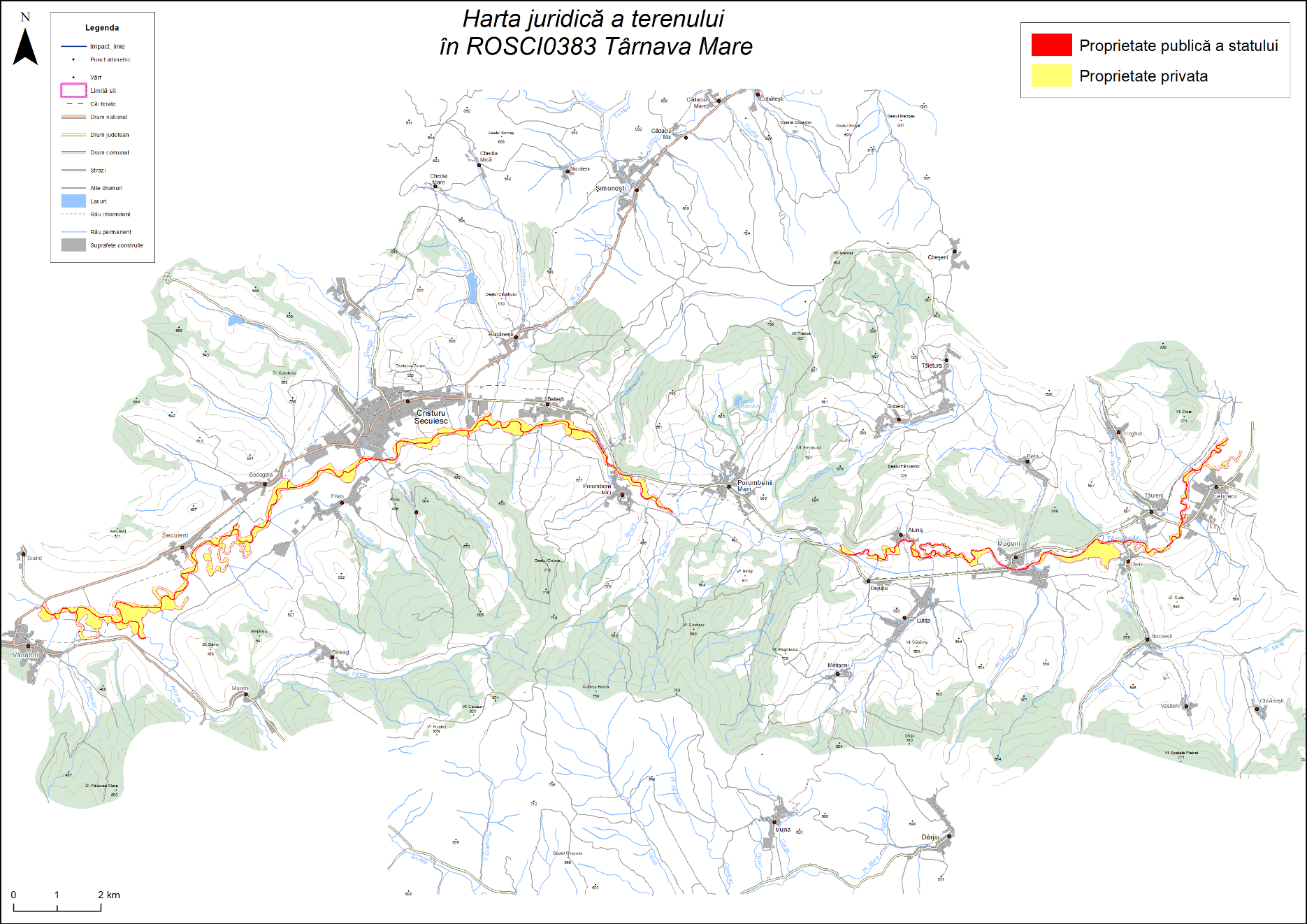 Nr.crtTip actNumăractAn actDenumire1Legea2922018privind evaluarea impactului anumitor proiecte publice și private asupra mediului2Legea1582018pentru modificarea și completarea Ordonanței de urgență a Guvernului nr. 57/2007 privind regimul ariilor naturale protejate, conservarea habitatelor naturale, a florei și faunei sălbatice3Legea1482018pentru modificarea alin. (1) al art. 38 din Ordonanța de urgență a Guvernului nr. 57/2007 privind regimul ariilor naturale protejate, conservarea habitatelor naturale, a florei și faunei sălbatice4Ordonanţa de urgenţă a Guvernului132018pentru modificarea unor acte normative din domeniul protecției mediului5Ordonanţa de urgenţă a Guvernului72016pentru completarea Ordonanței de urgență a Guvernului nr. 57/2007 privind regimul ariilor naturale protejate, conservarea habitatelor naturale, a florei și faunei sălbatice6Legea952016privind înființarea Agenției Naționale pentru Arii Naturale Protejate și pentru modificarea Ordonanței de urgență a Guvernului nr. 57/2007 privind regimul ariilor naturale protejate, conservarea habitatelor naturale, a florei și faunei sălbatice7Legea732015privind aprobarea Ordonanţei Guvernului nr. 20/2014 pentru modificarea Ordonanţei de urgenţă a Guvernului nr. 57/20078Legea1332015pentru modificarea și completarea Legii nr.46 din 2008 - Codul silvic9Ordinul ministrului mediului apelor și pădurilor18222020pentru aprobarea Metodologiei de atribuire în administrare a ariilor naturale protejate10Legea492011pentru aprobarea Ordonanţei de Urgenţă a Guvernului nr. 57/2007 privind regimul ariilor naturale protejate, conservarea habitatelor naturale, a florei şi faunei sălbatice11Ordinul Ministrului Mediului şi Dezvoltării Durabile23872011pentru modificare şi completarea OM 1964/2007 privind instituirea regimului de arie naturală protejată a siturilor de importanţă comunitară, ca parte integrantă a reţelei ecologice europene Natura 2000 în România12Hotărârea Guvernului9712011pentru modificarea şi completarea Hotărârii Guvernului nr. 1. 284/2007 privind declararea ariilor de protecţie specială avifaunistică ca parte integrantă a reţelei ecologice europene Natura 2000 în România13Legea1372010pentru ratificarea Protocolului privind conservarea şi utilizarea durabilă a diversităţii biologice şi a diversităţii peisajelor, adoptat şi semnat la Bucureşti la 19 iunie 2008, la Convenţia-cadru privind protecţia şi dezvoltarea durabilă a Carpaţilor, adoptată la Kiev la 22 mai 200314Ordinul Ministrului Mediului şi Pădurilor192010pentru aprobarea Ghidului metodologic privind evaluarea adecvată a efectelor potenţiale ale planurilor sau proiectelor asupra ariilor naturale protejate de interes comunitar15Ordinul Ministrului Mediului şi Pădurilor1352010privind aprobarea Metodologiei de aplicare a evaluarii impactului asupra mediului pentru proiecte publice şi privat16Ordinul Ministrului Mediului 14332017privind modificarea şi completarea Metodologiei de avizare a tarifelor instituite de către administratorii/custozii ariilor naturale protejate pentru vizitarea ariilor naturale protejate, pentru analizarea documentaţiilor şi eliberarea de avize conform legii, pentru fotografiatul şi filmatul în scop comercial, aprobată prin Ordinul ministrului mediului şi pădurilor nr. 3.836/201217Legea3172009pentru aprobarea Ordonanţei de urgenţă a Guvernului nr. 23/2008 privind pescuitul şi acvacultura18Ordinul Ministrului Mediului2032009privind Procedura de stabilire a derogărilor de la măsurile de protecţie a speciilor de floră şi de faună sălbatice19Hotărârea Guvernului16792008privind modalitatea de acordare a despăgubirilor prevăzute de Legea vânătorii şi a protecţiei fondului cinegetic nr. 407/2006, precum şi obligaţiile ce revin gestionarilor fondurilor cinegetice şi proprietarilor de culturi agricole, silvice şi de animale domestice pentru prevenirea pagubelor20Ordonanţa de urgenţă a Guvernului1542008pentru modificarea şi completarea Ordonanţei de urgenţă a Guvernului nr. 57/2007 privind regimul ariilor naturale protejate, conservarea habitatelor naturale, a florei şi faunei sălbatice şi a Legii vânătorii şi a protecţiei fondului cinegetic nr. 407/200621Ordonanţa de urgenţă a Guvernului1642008pentru modificarea şi completarea Ordonanţei de urgenţă a Guvernului nr. 195/2005 privind protecţia mediului22Ordonanţa de urgenţă a Guvernului232008privind pescuitul şi acvacultura23Ordinul Ministrului Agriculturii şi Dezvoltării Rurale3532008pentru aprobarea Regulamentului privind autorizarea, organizarea şi practicarea vânătorii24Hotărârea Guvernului12842007privind declararea ariilor de protecţie specială avifaunistică ca parte integrantă a reţelei ecologice europene Natura 2000 în România25Ordinul Ministrului Mediului şi Dezvoltării Durabile19642007privind instituirea regimului de arie naturală protejată a siturilor de importanţă comunitară, ca parte integrantă a reţelei ecologice europene Natura 2000 în România26Ordonanţa de urgenţă a Guvernului1142007pentru modificarea şi completarea Ordonanţei de Urgenţă a Guvernului nr. 195/2005 privind protecţia mediului27Ordonanţa de urgenţă a Guvernului572007privind regimul ariilor naturale protejate, conservarea habitatelor naturale, a florei şi faunei sălbatice, aprobată cu modificări şi completări prin Legea 49/201128Ordonanţa de urgenţă a Guvernului682007privind răspunderea de mediu cu referire la prevenirea şi repararea prejudiciului asupra mediului29Ordinul Ministrului Mediului şi Dezvoltării Durabile17982007pentru aprobarea Procedurii de emitere a autorizaţiei de mediu30Legea2652006pentru aprobarea şi modificarea OUG nr. 195/2005 privind protecţia mediului31Legea4072006vânătorii şi a protecţiei fondului cinegetic, modificată şi completată de Legea nr. 197/2007 şi Ordonanţa de Urgenţă a Guvernului nr. 154/200832Ordinul Ministrului Mediului şi Gospodăririi Apelor2072006privind aprobarea conţinutului Formularului Standard Natura 2000 şi a manualului de completare al acestuia33Hotărârea Guvernului10762004privind stabilirea procedurii de realizare a evaluării de mediu pentru planuri și programe34Legea4512002pentru ratificarea Convenţiei europene a peisajului, Florenţa, 20.10.200235Legea52000privind amenajarea teritoriului naţional - Secțiunea a III-a, zone protejate36Legea862000pentru ratificarea Convenţiei privind accesul publicului la informaţii, participarea publicului la luarea deciziei şi accesul la justiţie în probleme de mediu semnată la Aarhus în data de 25.06.199837Legea191998pentru ratificarea Convenţiei privind conservarea speciilor migratoare de animale sălbatice, adoptată la Bonn, 23 iunie 197938Legea581994pentru ratificarea Convenţiei privind diversitatea biologică, adoptată la Rio de Janeiro, 5 iunie 199439Legea131993pentru ratificarea Convenţiei privind conservarea vieţii sălbatice şi a habitatelor naturale din Europa, Berna, 19.07.197940Legea51991de ratificare a Convenţiei asupra zonelor umede de importanţă internaţională, în special ca habitat al păsărilor acvatice, încheiată la Ramsar, 2 februarie 1971Arie naturală protejată /Elemente de interes conservativStare de conservare (F/ NI/ NR)Presiune (P)Amenințare (A)Măsurile active de conservare propuseArie naturală de conservare ROSCI0383Arie naturală de conservare ROSCI0383Arie naturală de conservare ROSCI0383Arie naturală de conservare ROSCI0383Unio crassusFP F03.02.01 colectare de animale insecte, reptile, amfibieni.MS 1.1.1 Menținerea stării de conservare faborabilă a speciei de nevertebrate: Unio crassus prin montarea de panouri informativeTriturus vulgaris ampelensisNRP G01.03.01 conducerea obișnuită a vehiculelor motorizateJ02.01.03 umplerea șanțurilor, zăgazurilor, heleșteelor, iazurilor, mlaștimilor sau gropilorMS 1.2.7 Menținerea capacității de suport a habitatelor: zonele umede, râurile și zonele limitrofe ale acestora, prin prisma necesităţii îmbunătățirii stării de conservare pentru speciile de amfibieni: săpare de șanțuri, rigole, alveole.Triturus cristatusNRP G01.03.01 conducerea obișnuită a vehiculelor motorizateJ02.01.03 umplerea șanțurilor, zăgazurilor, heleșteelor, iazurilor, mlaștimilor sau gropilorMS 1.2.7 Menținerea capacității de suport a habitatelor: zonele umede, râurile și zonele limitrofe ale acestora, prin prisma necesităţii îmbunătățirii stării de conservare pentru speciile de amfibieni: săpare de șanțuri, rigole, alveole.Bombina variegataNRPG01.03.01 conducerea obișnuită a vehiculelor motorizateJ02.01.03 umplerea șanțurilor, zăgazurilor, heleșteelor, iazurilor, mlaștimilor sau gropilorMS 1.2.7 Menținerea capacității de suport a habitatelor: zonele umede, râurile și zonele limitrofe ale acestora, prin prisma necesităţii îmbunătățirii stării de conservare pentru speciile de amfibieni: săpare de șanțuri, rigole, alveole.Barbus petenyiFP          B SilviculturaB03 exploatare forestieră fără replantare sau refacere naturalăB04 folosirea biocidelor, hormonilor și chimicalelor în pădureB05 folosirea de îngrășăminte în pădureB07 Alte activități silvice decât cele listate mai susJ02 Schimbări provocate de oameni în sistemele hidrauliceJ02.05.05 hidrocentrale mici, stavilareMS 1.2.1 Îmbunătățirea stării de conservare a speciei de ihtiofaună Rhodeus amarus prin refacerea vegetației forestiere de pe malul apelor curgătoare.: Se vor planta specii de arbori - salcie, arin, astfel încât luciul de apă să fie umbrit în proporție de cel puțin 50%.MS 1.2.5 Asigurarea unui debit corespunzător sezonului, fără oscilații semnificative pe cursul de râu Târnava Mare pentru asigurarea habitatelor optime speciilor de ihtiofaună:Construirea de către beneficiarul MHC-ului a unui canal baypass la nivelul barajului în vederea asigurării unui debit optim pentru speciile de pești.Rhodeus amarusNIP          B SilviculturaB03 exploatare forestieră fără replantare sau refacere naturalăB04 folosirea biocidelor, hormonilor și chimicalelor în pădureB05 folosirea de îngrășăminte în pădureB07 Alte activități silvice decât cele listate mai susJ02 Schimbări provocate de oameni în sistemele hidrauliceJ02.05.05 hidrocentrale mici, stavilareMS 1.2.1 Îmbunătățirea stării de conservare a speciei de ihtiofaună Rhodeus amarus prin refacerea vegetației forestiere de pe malul apelor curgătoare.: Se vor planta specii de arbori - salcie, arin, astfel încât luciul de apă să fie umbrit în proporție de cel puțin 50%.MS 1.2.5 Asigurarea unui debit corespunzător sezonului, fără oscilații semnificative pe cursul de râu Târnava Mare pentru asigurarea habitatelor optime speciilor de ihtiofaună:Construirea de către beneficiarul MHC-ului a unui canal baypass la nivelul barajului în vederea asigurării unui debit optim pentru speciile de pești.Sabanejewia balcanicaFP          B SilviculturaB03 exploatare forestieră fără replantare sau refacere naturalăB04 folosirea biocidelor, hormonilor și chimicalelor în pădureB05 folosirea de îngrășăminte în pădureB07 Alte activități silvice decât cele listate mai susJ02 Schimbări provocate de oameni în sistemele hidrauliceJ02.05.05 hidrocentrale mici, stavilareMS 1.2.1 Îmbunătățirea stării de conservare a speciei de ihtiofaună Rhodeus amarus prin refacerea vegetației forestiere de pe malul apelor curgătoare.: Se vor planta specii de arbori - salcie, arin, astfel încât luciul de apă să fie umbrit în proporție de cel puțin 50%.MS 1.2.5 Asigurarea unui debit corespunzător sezonului, fără oscilații semnificative pe cursul de râu Târnava Mare pentru asigurarea habitatelor optime speciilor de ihtiofaună:Construirea de către beneficiarul MHC-ului a unui canal baypass la nivelul barajului în vederea asigurării unui debit optim pentru speciile de pești.Lutra lutraFPG01.03.01 conducerea obișnuită a vehiculelor motorizateMS 1.1.3 Limitarea accesului motorizat pe drumurile forestiere secundare şi interzicerea accesului motorizat în afara drumurilor - off-road pentru menținerea stării de conservare favorabilă: Montare bariere și a panourilor informative Myotis myotisNecunoscutăP și AB02 Gestionarea și utilizarea pădurii și plantaţiei: B02.03 îndepărtarea lăstărișului; B02.04 îndepărtarea arborilor uscați sau în curs de uscareMS 1.1.10 Menţinerea calităţii pădurilor ripariene printr-un management durabil prin prisma necesităţii menţinerii condițiilor de habitat favorabile speciilor de chiroptere: Myotis myotis, Myotis bechsteinii :-inventariere și marcare arbori scorburoși,-Realizarea și amplasarea de adăposturi artificialeMyotis bechsteiniiNecunoscutăP și AB02 Gestionarea și utilizarea pădurii și plantaţiei: B02.03 îndepărtarea lăstărișului; B02.04 îndepărtarea arborilor uscați sau în curs de uscareMS 1.1.10 Menţinerea calităţii pădurilor ripariene printr-un management durabil prin prisma necesităţii menţinerii condițiilor de habitat favorabile speciilor de chiroptere: Myotis myotis, Myotis bechsteinii :-inventariere și marcare arbori scorburoși,-Realizarea și amplasarea de adăposturi artificialeRhinolophus hyposiderosspecia nu a fost identificată în arieNr. crt.Arie naturală protejată cu care se suprapuneArie naturală protejată cu care se suprapuneArie naturală protejată cu care se suprapuneArie naturală protejată cu care se suprapuneArie naturală protejată cu care se suprapuneTip suprapunerec)Suprafața totală suprapusă cu aria natural protejată de referință(ha)Procentul din aria natural protejată de referință (%)Nr. crt.Cod Denumire Tip a)Categorieb)Denumire responsabilTip suprapunerec)Suprafața totală suprapusă cu aria natural protejată de referință(ha)Procentul din aria natural protejată de referință (%)1ROSCI0383Râul Târnava Mare între Odorheiu Secuiesc şi VânătoriSCISit Natura 2000ANANP---Codul și denumirea ariei naturale protejateSupra-fața(ha)Regiunea biogeografică(*)JudețulLocalitățile(orașe, comune, sate**)Localitățile(orașe, comune, sate**)Localitățile(orașe, comune, sate**)Codul și denumirea ariei naturale protejateSupra-fața(ha)Regiunea biogeografică(*)JudețulLocalitateLocalitateSupra-fața(ha)ROSCI0383 Râul Târnava Mare între Odorheiu Secuiesc şi Vânători 67.41ContinentalăHarghitaFelicieniROSCI0383 Râul Târnava Mare între Odorheiu Secuiesc şi Vânători 132.82ContinentalăHarghitaCristuru SecuiescROSCI0383 Râul Târnava Mare între Odorheiu Secuiesc şi Vânători 59.37ContinentalăHarghitaMugeniROSCI0383 Râul Târnava Mare între Odorheiu Secuiesc şi Vânători 1.26ContinentalăHarghitaOdorheiu SecuiescROSCI0383 Râul Târnava Mare între Odorheiu Secuiesc şi Vânători 21.27ContinentalăHarghitaPorumbenii MariROSCI0383 Râul Târnava Mare între Odorheiu Secuiesc şi Vânători 113.51ContinentalăHarghitaSecuieniROSCI0383 Râul Târnava Mare între Odorheiu Secuiesc şi Vânători 52.57ContinentalăMureşVânătoriNr. crt.Categoria de ecosistemeTipul de habitat din ariile protejate vizate1Ape curgătoare2Pajişti naturale3Pajişti umede seminaturale cu ierburi înalte4Păduri temperate europene5Ecosisteme agricole, horticole și domestice regulat cultivate sau recent luate în cultură1categoria EUNIS I1 - culturi agricole și grădini de legume6Zone construite, situri industriale și alte habitate industrialecategoriile EUNIS J1 - construcții din sate și orașe -, J2 - construcții cu densitate mică -, J4 - rețele de transport și alte zone construite cu suprafață dură, J5 - oglinzi de apă foarte artificiale și structuri conexe7Complexe de habitatecategoria EUNIS X25  - grădini domestice din sate și zone periferice urbane, cu suprafețe mai mici de 0,5 haNr.Informație/ AtributDescriereCod specie - EUNISCod Eunis: 361Cod Natura 2000: 1032Denumirea științificăUnio crassus Phillipsson, 1788Denumirea popularăRO: Scoica mică de râuEN: Thick shelled river mussle DE: Kleine FlussmuschelDescrierea specieiValve eliptice sau trunchiat-ovale, de obicei cu lungimea mai mică decât dublul înălţimii, cu pereţi groşi, culoare variabilă de la verde-bruniu deschis cu raze radiare până la maro-închis spre negru. Regiunea anterioară bine rotunjită, largă şi scurtă. Partea posterioară adesea dilatată, alungită, cu un rostrum obtuz şi subtruncat. Marginile superioară şi inferioară în general paralele; marginea inferioară dreaptă sau subrectilinie în zona mediană. Marginea posterioară şi liniile de creştere sunt uniform şi paralel curbate. Dimensiuni variabile: lungimi între 30-70 mm, înălţimi cuprinse între 20-40 mm, lăţimi de 20-35 mm. Perioade criticePerioada critică pentru specie este martie – iulie deoarece este perioada de reproducere, care este influenţată direct de chimismul apei, respectiv de populaţiile de peşti; lucrările agricole de primăvară pot conduce la deversări care influenţează chimismul apei;  glochidiile (larve fixate pe zonele moi ale speciilor de peşti) pot fi extrase din mediul natural odată cu capturarea peştilor.Cerințe de habitatÎn România populează pâraie şi râuri, mai rar fluvii, fiind mai frecventă în apele din sectorul colinar şi de podiş decât în cel de câmpie. Este o specie pretenţioasă sub aspectul condiţiilor de calitate a apei, necesitând ape curgătoare, bine oxigenate şi sedimente curate; substrat nisipos sau moderat mâlos (fără conţinut exagerat de materie organică), cu salinitate redusă.Nr.Informație/ AtributDescriereSpecia 1032 Unio crassus Phillipsson, 1788 Directiva Habitate 92/43 EEC, Anexa II.Informații specifice specieiIndivizi de dimensiuni relativ mici (vârste mici), cel mai probabil rezultat al unei repopulări de dată recentă a zonei (probabil din mici populații rămase pe afluenți cu apă curată), dat fiind faptul că investigațiile de teren de la sfârșitul anilor 90 nu au indicat prezența speciei în sectorul Vânători - Odorheiul Secuiesc.Statutul de prezență (temporal)rezidentreproducereStatutul de prezență (spațial)larg răspândităStatutul de prezență (management)nativăAbundențăcomunăPerioada de colectare a datelor din terenaprilie – iunie 2018Distribuția specie (interpretare)Specia populează arealele de pe malul Târnavei unde apar mici  plaje umbrite, ferite de curent puternic (mici golfuri închise, zone cu meandre închise în contra direcției de curgere a râului). Nu a fost găsită pe niciun afluent al râului, pe scurtele sectoare care sunt incluse în situl Natura 2000, dar este cel mai probabil prezentă pe cursurile inferioare și medii ale unora dintre afluenți (sectoarele incluse în sit sunt de obicei antropizate). De asemenea, este absentă în zonele cu plaje pietroase și bolovănoase și în cele cu substrat lutos, care nu permit acumularea unui strat suficient de gros de sedimente, în sectoarele cu maluri abrupte sau în zonele unde au fost efectuate lucrări de regularizare a malurilor. Specia este complet absentă în sectorul amonte de localitatea Tăureni, unde prezența unor brațe moarte conectate la cursul Târnavei conduce la o creștere semnificativă a cantității de materie organică în descompunere, generând condiții necorespunzătoare pentru prezența Unio crassus.Distribuția speciei(harta distribuției)Harta distribuţiei specie se regăseşte în capitolul AnexeAlte informații privind sursele de informațiiA se vedea bibliorafia.Nr.Informație/ AtributDescriereCod specie - EUNISCod EUNIS: 443Cod Natura 2000: 5266Denumirea științificăBarbus petenyi Heckel, 1852Denumirea popularăRomână: mreană vânătă, moioagăDescrierea specieiMorfologie externă: Peşte mijlociu, având corpul alungit, rotund, puţin comprimat lateral. Abdomenul rotunjit. Capul mare, ochii mici, botul lung şi proeminent. Buzele cărnoase, îndeosebi cea inferioară, care este divizată în 2 sau 3 lobi. Ultima radie simplă a dorsalei e flexibilă şi neosificată. Corpul cu pete întunecate. Dimensiunea maximă este de 28 cm. Dimorfism sexual se manifestă mai ales prin lungimea mai mare a înotătoarei anale la masculi. Colorit. Spinarea este brună-ruginie închis, cu pete mai întunecate şi altele mai deschise; flancurile galbene-ruginii cu pete, faţa ventrală gălbuie-deschis, dorsala şi caudala cu pete puternice, celelalte înotătoare galbene. Mustăţile galbene, fără axă roşie. Perioade criticeReproducerea lor are loc primăvara, prelungindu-se uneori până spre sfârșitul verii.Cerințe de habitatSpecia trăiește exclusiv în râurile și pâraiele din regiunea de munte și partea superioară a regiunii colinare. În majoritatea râurilor care izvorăsc din podiș sau dealuri, lipsește chiar în cursul lor superior, care este rapid. Trăiește atât în râuri pietroase, rapide și reci, cât și unele pâraie mai nămoloase, care vara se încălzesc puternic, însă numai la munte. Arată preferință mai ales pentru porțiunile cu curent puternic și fund pietros. Este strict sedentar, nu întreprinde nici un fel de migrațiuni. Reproducerea lor are loc primăvara, prelungindu-se uneori până spre sfârșitul verii. Se hrănește în primul rând cu nevertebrate acvatice de fund - tendipedide, efemeroptere, tricoptere, gamaride, oligochete, mai rar cu vegetale. Fiind o specie sedentară, se reproduce, se hrăneşte şi iernează în acelaşi loc. Mreana vânătă se întâlneşte şi în zona scobarului - Chondrostoma nasus, unde oscilaţiile termice sezoniere sunt mai mari faţă de zona mrenei vânăte şi a lipanului - dispusă în amonte faţă de zona scobarului, iar conţinutul de oxigen este mai moderat.Nr.Informație/ AtributDescriereSpecia Barbus petenyiDirectiva Habitate – Directiva Consiliului Europei 92/43 EEC, Anexa II.Informații specifice specieiPreferă habitatele cu apă destul de rapidă, evitând zonele foarte adânci, cu apă stătătoare. Este una dintre cele mai comune specii din aria protejată. A fost identificată la nivelul fiecărei punct aflat pe râul Târnava Mare, dar și pe secțiunea pârâurilor Scroafei și Feernic din sit, lipsind doar din lacurile și brațele moarte ale râului, habitate nefavorabile pentru această specie.Statutul de prezență (temporal)rezidentStatutul de prezență (spațial)larg răspândităStatutul de prezență (management)nativăAbundențăComună Perioada de colectare a datelor din terenmai 2018 – octombrie 2018Distribuția specie (interpretare)Una dintre cele mai comune specii din aria protejată. A fost identificată la nivelul fiecărei punct aflat pe râul Târnava Mare, dar și pe secțiunea pârâurilor Scroafei și Feernic din sit, lipsind doar din lacurile și brațele moarte ale râului, habitate nefavorabile pentru această specie.Distribuția speciei(harta distribuției)Harta distribuţiei specie se regăseşte în capitolul AnexeAlte informații privind sursele de informațiiA se vedea bibliorafia.Nr.Informație/ AtributDescriereCod specie - EUNISCod EUNIS: 582Cod Natura 2000: 5339Denumirea științificăRhodeus amarus (Bloch, 1782)Denumirea popularăRomână: boarță, Descrierea specieiSpecie cu o răspândire largă în România. Telcean & Bănărescu (2002) îl categorizează la speciile care și-au menținut arealul de răspândire și abundența în ultimii ani.Morfologie externă: Corpul este înalt și puternic comprimat lateral. Profilul dorsal și cel ventral este convex. Gura este mică, subterminală, semilunară, deschiderea ei ajunge până sub nări. Buzele sunt subțiri și întregi. Pedunculul este scund și comprimat lateral. Marginea dorsalei este ușor convexă. Pectoralele sunt scurte, rotunjite la vârf. Solzii mari, mult mai înalți decât lungi, persistenți. Linia laterală scurtă. De obicei atinge între 30-60 mm lungime fără caudală și 38-72 mm lungime totală. Talia maximă este de 78 mm.Colorit: Partea dorsală a corpului este cenușie-gălbuie, uneori bătând în verzui, flancurile albe, fără luciu metalic, dorsala și caudala cenușii, celelalte înotătoare bat în roșu. În lungul jumătății posterioare a corpului și a pedunculului caudal o dungă verzuie foarte evidentă (Bănărescu 1964). Perioade criticeReproducerea începe pe la sfârșitul lui aprilie și se întinde până în august. Aceasta are loc în porții, fiecare femelă depunând icrele de mai multe ori în cursul unui sezon. Cu ajutorul ovipozitorului icrele sunt depuse în cavitatea branhială a lamelibranhiatelor din genurile Unio și Anodonta (Bănărescu 1964).Cerințe de habitatPreferă apele stătătoare sau încete, de aceea în râuri se întâlnește mai ales în brațele laterale, dar este destul de frecvent și în plin curent, până aproape de zona montană a râurilor, mai ales în Transilvania. Se hrănește cu alge filamentoase și unicelulare, resturi de plante superioare și detritus; întâmplător îngerează și organisme animale (Bănărescu 1964). Răspândirea sa este legată de prezenţa lamelibranhiatelor Unio sau Anodonta. Reproducerea începe pe la sfârşitul lui aprilie şi se întinde până în august. Aceasta are loc în porţii, fiecare femelă depunând icrele de mai multe ori în cursul unui sezon. Cu ajutorul ovipozitorului icrele sunt depuse în cavitatea branhială a lamelibranhiatelor din genurile Unio şi Anodonta.Alte cerințe importante față de habitat:- Prezenţa secţiunilor cu ape stătătoare sau lent curgătoare- Fără exploatarea agregatelor minerale (nisip, pietriş, balastru, etc.) din albiile minore- Fără surse majore de poluare- Fără specii invazive. Speciile invazive care ar putea periclita populaţiile de Rhodeus amarus în sit sunt: Carassius gibelio, Lepomis gibbosus, Pseudorasbora parva, Ameiurus nebulosus- Prezenţa lamelibranhiatelor (Unio sau Anodonta)- Să nu fie obstrucţii artificiale, apa râului să nu fie captatăNr.Informație/ AtributDescriereSpecia Rhodeus (sericeus) amarus Directiva Habitate – Directiva Consiliului Europei 92/43 EEC, Anexa II.Informații specifice specieiSpecia a fost prezentă în la majoritatea punctelor de colectare aflată în partea din aval (partea vestică) a sitului, unde habitatele sunt mai favorabile (apă lent curgătoare) pentru această specie decât în zona din amonte.Statutul de prezență (temporal)rezidentStatutul de prezență (spațial)larg răspândităStatutul de prezență (management)nativăAbundențăcomună (comună în partea din aval a sitului și rară în partea din amonte a acestuia)Perioada de colectare a datelor din terenmai 2018 – octombrie 2018Distribuția specie (interpretare)La nivel de arie protejată specia a fost prezentă la nivelul majorității punctelor de colectare de pe râul Târnava Mare aflate în ”bucata” vestică a sitului și a lipsit de la nivelul punctelor de colectare aflată în partea estică a sitului. De asemenea, specia a fost prezentă pe secțiunea din sit a râurilor Scroafa și Feernic.Distribuția speciei(harta distribuției)Harta distribuţiei specie se regăseşte în capitolul AnexeAlte informații privind sursele de informațiiA se vedea bibliorafia.Nr.Informație/ AtributDescriere1.Cod specie - EUNISCod EUNIS: 594Cod Natura 2000: 51972.Denumirea științificăSabanejewia balcanica3.Denumirea popularăRomână: câră/fâță4.Descrierea specieiSpecie cu o răspândire destul de largă în România. Telcean & Bănărescu (2002) îl categorizează la speciile care și-au menținut arealul de răspândire și abundența în ultimii ani. Morfologie externă: Corpul de înălţime variabilă, moderat comprimat lateral. Spinul suborbitar puternic, cele două ramuri divergente, ramura mare puternic curbată. Ochii apropiaţi; spaţiul interorbital plan, egal, puţin mai mare sau mai mic decât ochiul. Nara anterioară prelungită sub forma unui tub. Pedunculul caudal cu o creastă adipoasă, mai dezvoltată în perioada de reproducere; limita anterioară a acestei creste coincide cu vârful dorsalei (când această înotătoare este culcată). Colorit: Fondul alb-gălbui, uneori bătând în auriu. Dorsal 10-14 (rareori 8-9 sau 15-16) pete; acestea sunt mai lungi decât late, lungimea lor e mai mare sau egală cu distanţa dintre ele. Petele laterale în număr de 10-13 (rareori 8-9 sau 14); forma lor e variată. 5.Perioade criticeReproducerea are loc primăvara, deseori până la mijlocul verii. În perioada de după reproducere (aproximativ 2-3 săptămâni) alevinii proaspăt eclozați cât și puietul sunt foarte sensibili astfel trebuie evitat orice perturbare a habitatului.6.Cerințe de habitatTrăieşte în râuri începând de la munte până la şes; preferă fundul de prundiş, amestecat cu nisip, dar se întâlneşte frecvent şi în porţiunile exclusiv nisipoase ale râurilor. Destul de frecvent se întâlneşte şi pe fund argilos, sub malurile verticale, la rădăcinile sălciilor. În râurile nisipoase cea mai mare parte a timpului se îngroapă în nisip. Lipseşte în râuri nămoloase (Bănărescu 1964). Nu întreprinde migrațiuni periodice. De obicei speciile răpitoare evită consumarea acestei specii din cauza prezenței spinului suborbitar puternic, astfel dușmanii naturali sunt puțini. Câteva exemplare pot fi consumate și de către pescărașul albastru (Alcedo atthis).Alte cerințe importante față de habitat:- Prezenţa secţiunilor cu fund de prundiş, nisipos, argilos cu maluri verticale, rădăcini de salcie.- Fără exploatarea agregatelor minerale (nisip, pietriş, balastru, etc.) din albiile minore- Fără surse majore de poluare- Fără specii invazive. Speciile invazive care ar putea periclita populaţiile de Rhodeus amarus în sit sunt: Carassius gibelio, Lepomis gibbosus, Pseudorasbora parva, Ameiurus nebulosus- Fără lucrări hidrotehnice (reprofilare/recalibrare ale albiei)- Să nu fie obstrucţii artificiale, apa râului să nu fie captatăNrInformaţie/AtributDescriere1SpeciaSabanejewia balcanicaDirectiva Habitate – Directiva Consiliului Europei 92/43 EEC, Anexa II.2Informaţii specifice specieiSpecie prezentă în majoritatea habitatelor lotice din sit. Este una dintre speciile comune din sit.3Statutul de prezenţă [temporal]rezident4Statutul de prezenţă [spaţial]larg răspândită5Statutul de prezenţă [management]nativă6Abundenţă comună 7Perioada de colectare a datelor din terenmai 2018 – octombrie 20188Distribuţia speciei [interpretare]La nivel de arie protejată specia a fost prezentă în majoritatea stațiilor de colectare de pe râul Târnava Mare, dar și în pârâul Scroafei, pe secțiunea acestuia aflată în interiorul ariei protejate. 9Distribuţia speciei [harta distribuţiei]Harta distribuţiei specie se regăseşte în capitolul Anexe10Alte informaţii privind sursele de informaţiiA se vedea bibliorafia.Nr.Informație/ AtributDescriereCod specie - EUNISCod EUNIS: 814Cod Natura 2000: 1166Denumirea științificăTriturus cristatus, Laurentus 1768Denumirea popularăRomână: triton cu creastă, sălămâzdră cu creastă.Descrierea specieiEste cea mai mare specie de triton din România, având dimensiuni de până la 16 cm, femelele fiind mai mari decât masculii. Coloritul dorsal este brun închis spre negru, uneori cu nuanțe brun-roșcate, cu pete negre, neregulate, de dimensiuni variabile. Pe lateral, inclusiv pe cap, sunt prezente puncte albe mai mult sau mai puțin numeroase. Coloritul ventral este galben până spre portocaliu, cu pete negre, neregulate, ce alcătuiesc un desen mozaicat. Gușa este colorată extrem de variabil, de la galben la negru, frecvent cu pete albe de dimensiuni variabile. În perioada de reproducere masculii au o creastă dorsală înaltă și cu marginea zimțată, care începe de la nivelul ochilor, se întrerupe deasupra bazei cozii și se continuă apoi cu creasta caudală, la fel de bine dezvoltată dar cu marginea dreaptă. Perioade criticeReproducerea are loc în apă, de regulă, în martie. În funcție de nivelul apei, tritonii pot rămâne în apă până în mai-iunie. Cerințe de habitatEste o specie predominant acvatică, preferând ape stagnante mari și adânci, cu vegetație palustră. Deseori poate fi întâlnit în bazine artificiale: locuri de adăpat, iazuri, piscine. În perioada de viață terestră preferă pajiștile umede. Datorită dimensiunilor mari nu se reproduce în bălți temporare mici. Este frecvent în iazuri și lacuri, mai ales dacă există vegetație acvatică în care să se poată ascunde. Reproducerea are loc în martie iar adulții pot rămâne în apă până în mai-iunie. Este o specie extrem de vorace, hrănindu-se cu nevertebrate, dar și cu larve de amfibieni și chiar cu triton de dimensiuni mici. Pe uscat poate fi găsit în vecinătatea apei. În pofida dimensiunilor mari se deplasează repede, atât în mediul acvatic cât și în cel terestru. Fotografii -Nr.Informație/ AtributDescriereSpecia Triturus cristatusDirectiva Habitate – Directiva Consiliului Europei 92/43 EEC, Anexa II.Informații specifice specieiSpecia nu a fost identificată în sit pe durata campaniilor de teren.Statutul de prezență (temporal)o	rezident Statutul de prezență (spațial)izolatăStatutul de prezență (management)o	nativăAbundențărarăPerioada de colectare a datelor din terenmai-octombrie 2018Distribuția specie (interpretare)Pe teritoriul sitului se găsesc foarte puține habitate prielnice speciei Triturus cristatus (bălți permanente sau semipermanente lipsite de pești). Au mai fost identificate două habitate potențiale prielnice speciei lângă localitatea Feliceni: Feliceni 5 (E 25.2707, N 46.2695), lângă localitatea Betești: Betesti 20 (E 25.8447, N 46.2913). În secțiunea aflată între Filiași și Vânători am identificat o serie de brațe moarte pe partea stângă a râului, dar majoritatea acestora sunt colmatate sau umplute. Eforturile de conservare trebuie direcționate la decolmatarea parțială a acestor habitate, neutilizabile din punct de vedere agricol și favorabile speciilor de amfibieni respectiv de o valoare ecologică ridicată.Distribuția speciei(harta distribuției)Harta distribuţiei specie se regăseşte în capitolul AnexeAlte informații privind sursele de informațiiA se vedea bibliografia.Nr.Informație/ AtributDescriereCod specie - EUNISCod EUNIS: 17205Cod Natura 2000: 4008Denumirea științificăTriturus vulgaris ampelensis, Fuhn 1951Denumirea popularăRomână: triton comun transilvănean; triton de Ampoi;Engleză: Transylvanian smooth newt;Descrierea specieiÎn faza terestră, subspecia este dificil de distins de subspecia nominată Lissotriton vulgaris vulgaris. Are dimensiuni reduse, lungimea totală a adulților fiind de cca 70 mm. Masculii sunt mai mari decât femelele. Corpul este zvelt și nu prezintă muchii dorso-laterale. Creasta dorsală a masculului în timpul perioadei de reproducere este în general scundă de 2-4mm, începe în regiunea occipitală și crește treptat în înălțime, are marginea dreaptă sau ușor valurită, festonată, este striată cu negru și galben. Perioade criticeIntră în apă pentru reproducere la finalul iernii – începutul primăverii, februarie-martie. Reproducerea are loc în perioada aprilie-mai. Cerințe de habitatEste o specie generalistă, putând popula aproape orice tip de habitat acvatic din zonele de deal și de munte, 300-1200 m altitudine.Fotografii -Nr.Informație/ AtributDescriereSpecia Triturus vulgaris ampelensisDirectiva Habitate – Directiva Consiliului Europei 92/43 EEC, Anexa II.Informații specifice specieiNu este cazulStatutul de prezență (temporal)rezidentStatutul de prezență (spațial)izolatăStatutul de prezență (management)nativăAbundență-Perioada de colectare a datelor din terenMai – octombrie 2018Distribuția specie (interpretare)Pe teritoriul sitului se găsesc foarte puține habitate prielnice speciei Triturus vulgaris ampelensis (bălți permanente sau semipermanente lipsite de pești). Au mai fost identificate două habitate potențiale prielnice speciei lângă localitatea Feliceni: Feliceni 5 (E 25.2707, N 46.2695), lângă localitatea Betești: Betesti 20 (E 25.8447, N 46.2913). În secțiunea aflată între Filiași și Vânători am identificat o serie de brațe moarte pe partea stângă a râului, dar majoritatea acestora sunt colmatate sau umplute. Eforturile de conservare trebuie direcționate la decolmatarea parțială a acestor habitate, neutilizabile din punct de vedere agricol și favorabile speciilor de amfibieni respectiv de o valoare ecologică ridicată.Distribuția speciei(harta distribuției)Harta distribuţiei specie se regăseşte în capitolul AnexeAlte informații privind sursele de informațiiA se vedea bibliografia.Nr.Informație/ AtributDescriereCod specie - EUNISCod EUNIS: 638Cod Natura 2000: 1193Denumirea științificăBombina variegata, Linnaeus, 1758Denumirea popularăRomână: izvoraș cu burtă galbenă; buhai de baltă cu burtă galbenă.Engleză: Yellow-bellied toadDescrierea specieiAdulții au de obicei, ceva mai puțin de 5 cm lungime. Este o broască mică, acvatică, cu corpul turtit și tegumentul rugos. Rugozitățile sunt grupate sau dispuse simetric. Forma corpului este mai îndesată decât la Bombina bombina. Partea dorsală este cenușie, cafenie sau măslinie, cu negi terminați cu un vârf cornos, în formă de spin. Ventral este galbenă cu pete închise la culoare. Vârfurile degetelor sunt galbene. Masculul nu prezintă saci vocali. Perioade criticeSpecia întră în apă la începutul lunii aprilie, perioada de depunere a pontei fiind mai târzie decât la Bombina bombina, de obicei la începutul lunii mai apar primele ponte. Poate depune până la 2-3 ponte pe an, din mai până în septembrie.Cerințe de habitatSpecia preferă bazinele stătătoare mari sau mici, permanente sau temporare: lacuri, bălți, cursuri line de apă, băltoace, ochiuri de apă. Poate fi întâlnită și în ape curgătoare line, nu foarte mari, în care se poate reproduce. Suportă și habitatele antropizate: șanțuri, bazine artificiale. În afara perioadei de reproducere poate fi găsită și pe uscat. Se întâlnește de la 150 la 2000 de metri altitudine. Iernează pe uscat, în fisuri sau sub pietre.  Fotografii -Nr.Informație/ AtributDescriereSpecia Bombina variegataDirectiva Habitate – Directiva Consiliului Europei 92/43 EEC, Anexa II.Informații specifice specieiS-au identificat 14 puncte de prezență pentru Bombina variegata în interiorul sitului.Statutul de prezență (temporal)rezidentStatutul de prezență (spațial)izolatăStatutul de prezență (management)nativăAbundențărarăPerioada de colectare a datelor din terenMai - octombrie 2018Distribuția specie (interpretare)Pe teritoriul sitului specia a fost identificată în foarte puține habitate. Această observație se explică prin fluctuațiile extreme ale condițiilor hidrologice pe lunca râului Târnava Mare, secetă urmată de inundații în sezonul de reproducere în anul 2018, respectiv colmatarea unor habitate și prezența unei vegetații terestre abundente în cazul multor habitate de tip șanțuri. În mai multe cazuri am observat drumuri de țară pietruite care elimină formarea unor microdepresiuni de către utilaje, adesea favorabile speciei B. variegata.Distribuția speciei(harta distribuției)Harta distribuţiei specie se regăseşte în capitolul AnexeAlte informații privind sursele de informațiiA se vedea bibliografia.Nr.Informație/ AtributDescriereCod specie - EUNISCod Eunis: 1435Cod Natura 2000: 1355Denumirea științificăLutra lutraDenumirea popularăvidraDescrierea specieiVidra este cel mai mare mustelid semiacvatic din România. Femela este mai mică decât masculul. Corpul este îmbrăcat în păr des care o protejează de temperaturile extreme. Culoarea blănii este brun închis pe spate, cap şi laturile corpului şi mai deschisă pe gât, piept şi abdomen. Picioarele sunt scurte în raport cu corpul, au câte 5 degete unite prin membrană. Urechile şi ochii sunt mici, botul turtit, iar coada mult mai groasă la bază decât în rest. Pentru a înota se foloseşte atât de membrele posterioare cât şi de coadă. Este animal nocturn şi de amurg, însă poate fi văzut şi ziua. Sub apă poate rezista 6-7 minute, fără să iasă la suprafaţă. Perioade critice- primăvara devreme: în perioada în care puii se nasc sunt vulnerabili, la fel și femele, care îi alăptează până la vârsta de 3 luni;- perioadele secetoase din timpul verii: dacă anumite cursuri de apă seacă sau au un debit redus;- iernile foarte reci: pot provoca pierderi semnificative în rândul populației;Cerințe de habitatOcupă ţărmurile împădurite ale apelor curgătoare şi stătătoare, fie de munte sau şes. Trăieşte şi în ape sălcii. Are nevoie de adăpost (pădure sau stuf). De regulă nu îşi construieşte galerie, ci ocupă o galerie de vulpe sau viezure, sau se mulţumeşte cu adâncituri naturale de sub ţărmuri, rădăcini de arbori de pe mal, pe care şi le adânceşte şi le amenajează după nevoile ei, eventual cu o ieşire sub nivelul apei şi un cotlon mai larg deasupra acestuia, prevăzut cu o deschidere pentru aerisire. Cerintele pentru habitat sund direct corelate cu cerintele pentru hrana, aceasta specie consumă, în principal, peşti şi raci. Dintre speciile de peşti, preferă păstrăvul, lipanul, crapul. În afară de acestea mai consumă broaşte, raţe sălbatice, lişiţe, rozătoare acvatice (Ionescu et al. 2013).Nr.Informație/ AtributDescriereSpecia Lutra lutraDirectiva Habitate 92/43/EEC: Anexa II, Anexa IVInformații specifice specieiSpecia este reprezentată în cuprinsul arie protejate, doar pe cursul râului Târnava Mare, unde găsește condiții bune pentru existență și dispune de hrană. Se impune menținerea numărului de indivizi prin implementarea măsurilor de atenuare a impactului câinilor de la stâne asupra populației de la nivelul sitului.Statutul de prezență (temporal)rezident, odihnă şi hrănire, iernare,Statutul de prezență (spațial)larg răspândităStatutul de prezență (management)nativăAbundențăprezenţă certă (atunci când prezenţa speciei este certă dar fără a putea preciza alte detalii)Perioada de colectare a datelor din terennoiembrie 2017 – februarie 2018 aprilie 2018 - mai 2018 (optim)Distribuția specie (interpretare)Specia este distribuită pe cursul râului Târnava Mare.Distribuția speciei(harta distribuției)Harta distribuţiei specie se regăseşte în capitolul AnexeAlte informații privind sursele de informațiiA se vedea bibliografia.Nr.Informație/ AtributDescriereCod specie - EUNISCod Eunis: 1486Cod Natura 2000: 1324Denumirea științificăMyotis myotisDenumirea popularăliliacul comun mare, liliac mare cu bot acutit, liliac mare cu urechi de soarece Descrierea specieiLiliac de talie mare, are lungimea antebraţului între 55.0-67.8 mm. Botul este masiv, urechile sunt late, >16 mm şi lungi: 24.4-27.8 mm. Tragusul este lat la bază şi prezintă, în general, o mică pată întunecată în vârf.Perioade criticeÎn perioada de hibernare noiembrie - martie, Myotis myotis și specia geamănă M. blythii formează colonii mixte în adăposturi subterane, peşteri, mine, pivniţe, exemplare solitare se găsesc şi în fisuri de stâncă. În perioada caldă mai - iulie, cele două specii surori formează colonii de naștere sau de vară în podurile clădirilor sau în peșteri calde. Coloniile de hibernare și de maternitate sunt vulnerabile la deranj.Cerințe de habitatStudii în diferite țări din Europa arată că, multe dintre coloniile mari sunt cantonate în arii cu păduri de Fagus sylvatica și Quercus sp. Astfel de păduri trebuie să prezinte și multe zone deschise, cu puțină vegetație: pășuni, pajiști. Liliacul mare comun are nevoie de astfel de zone deschise pentru a vâna carabide. În Elveția Myotis blythii vânează pe pajiști și pășuni cu vegetația proaspăt tăiată, unde liliecii pot prinde ușor hrana preferată de pe sol. Primăvara și toamna, pădurile sunt cele mai importante zone de hrănire pentru liliacul mare comun. S-a constatat că pădurile de amestec, dominate de Fagus sylvatica și Picea abies sunt cele mai importante zone de hrănire în aceste perioadă. M. Blythii vânează în păduri 98% din timpul dedicate hrănirii, cu o preferință semnificativă pentru pădurile de foioase.Vânează deasupra pajiștilor, pășunilor, în poieni, deasupra tufărișurilor, la marginea pădurii. Vânează până la 10 km distanță de adăpost. Nr.Informație/ AtributDescriereSpecia Myotis myotisDirectiva Habitate 92/43/EEC: Anexa II, Anexa IVInformații specifice specieiSpecia este imposibil de diferențiat la nivelul sonogramelor în comparație cu Myotis blythii. Identificarea la nivel de specie se face doar morfologic.Această specie este caracteristică habitatelor forestiere; specia este prezentă în perioada de pasaj în habitatele de pe raza sitului, perimetrul acestuia constituind rută de migrație și loc de hrănire pentru această Myotis myotis.Statutul de prezență (temporal)odihnă şi hranire / pasaj Statutul de prezență (spațial)izolată Statutul de prezență (management)nativă Abundențăprezenţă certă (atunci când prezenţa speciei este certă dar fără a putea preciza alte detalii)Perioada de colectare a datelor din terenSeptembrie – octombrie 2017iunie – iulie 2018Distribuția specie (interpretare)Specia a fost identificată într-un singur punct, în perioada de migrație. Punctul nu se află în limita sitului ROSCI0383, însă acesta este situat tot pe râul Târnava Mare. Conform monitorizărilor noastre, specia nu este rezidentă în sit, însă poate fi întălnită în perioada pasaj.Distribuția speciei(harta distribuției)Harta distribuţiei specie se regăseşte în capitolul AnexeAlte informații privind sursele de informațiiA se vedea bibliografia.Nr.Informație/ AtributDescriereCod specie - EUNISCod Eunis: 1473Cod Natura 2000: 1323Denumirea științificăMyotis bechsteinii, (Kuhl, 1817)Denumirea popularăLiliacul cu urechi mariDescrierea specieiLiliac de talie mijlocie, are lungimea antebraţului între 39.0-47.1 mm. Spatele este maro – roșcat, urechile sunt foarte lungi (21-26mm) și prezintă 9 – 11 pliuri transversale foarte bine delimitate. Tragusul este lung și ajunge până la jumătatea urechii .Perioade criticeColoniile de naștere sunt formate la începutul lunii aprilie. Nașterile au loc pe tot parcursul lunii iunie, de la începutul acesteia și până la începutul lunii iulie. Coloniile de creștere dispar la sfârșit de lună august.Cerințe de habitatMyotis bechsteinii zboară la lizieră, pe drumuri forestiere, uneori și pe pajiștile cosite, în zone ripariene (Barataud 1999, Benda et al. 2003). Poate fi detectat de la 5 m distanță în păduri și de la 30 m în spații deschise. Zonele de hrănire sunt reprezentate de păduri, dar și de habitatele deschise din cadrul sau din jurul acestora.Nr.Informație/ AtributDescriereSpecia Myotis bechsteiniiDirectiva Habitate 92/43/EEC: Anexa II, Anexa IVInformații specifice specieiAceastă specie este caracteristică habitatelor forestiere; specia este prezentă în perioada de pasaj în habitatele de pe raza sitului, perimetrul acestuia constituind rută de migrație și loc de hrănire pentru această Myotis bechsteinii.Statutul de prezență (temporal)odihnă şi hranire / pasaj Statutul de prezență (spațial)izolată Statutul de prezență (management)nativă Abundențăprezenţă certă (atunci când prezenţa speciei este certă dar fără a putea preciza alte detalii)Perioada de colectare a datelor din terenSeptembrie – octombrie 2017Iunie – iulie 2018Distribuția specie (interpretare)Specia a fost identificată într-un singur punct, în perioada de migrație. Punctul nu se află în limita sitului ROSCI0383, însă acesta este situat tot pe cursul râului Târnava. Conform monitorizărilor noastre, specia nu este rezidentă în sit, însă poate fi întălnită în perioada migrației sau hrănire.Distribuția speciei(harta distribuției)Harta distribuţiei specie se regăseşte în capitolul AnexeAlte informații privind sursele de informațiiA se vedea bibliografia.Nr.Informație/ AtributDescriereCod specie - EUNISCod Eunis: 1545Cod Natura 2000: 1324Denumirea științificăRhinolphus hipposiderosDenumirea popularăliliac mic cu potcoavăDescrierea specieiCel mai mic dintre liliecii cu potcoavă, LA<43 mm, în general, 36-41mm. Văzută din profil partea inferioară a şeii este clar mai lungă decât proeminenţa superioară, terminându-se într-un vârf ascuţit – foto 1. Blana este moale şi rară, de culoare gri pe partea dorsal, în cazul exemplarelor juvenile, şi maronie, în cazul adulţilor.Perioade criticeLiliacul mic cu potcoavă este vulnerabil în perioada hibernării noiembrie - martie și în perioada formării coloniilor de maternitate mai – iulie. Hibernează în primul rând, în adăposturi subterane. Trebuie să existe adăposturi de hibernare subterane: peșteri sau galerii de mine, în apropiere de adăposturile de maternitate, la o distanță de 5 - 30 de km. Vara se adăposteşte în peşteri, mine părăsite sau clădiri. De regulă, liliacul mic cu potcoavă formează colonii de naștere sau de vară în podurile clădirilor.Cerințe de habitatPădurile sunt habitatele cheie de hrănire, pentru Rhinolophus hipposideros. Acest lucru a fost confirmat de studiile pe bază de radio-tracking şi arată că liliecii mici cu potcoavă, aproape exclusiv, vânează în diferite tipuri de păduri. Pădurile de foioase reprezintă habitatul esenţial, care oferă loc de hrănire acestei specii. Vânează deasupra păşunilor, la marginea pădurii, în interiorul pădurii, în zone umede, în livezi, de-a lungul gardurilor vii, deasupra tufărişurilor. Îşi foloseşte majoritatea timpului zburând aproape de vegetaţie. Habitatul de hrănire este puternic influenţat de prezenţa cursurilor de apă.Mărimea coloniei creşte funcţie de proporţia pădurilor din jur: arii mici suportă doar colonii mici de maternitate, în timp ce coloniile mari sunt localizate în imediata vecinătate a unor arii întinse de păduri. Fragmentarea ariilor împădurite ar reprezenta factorul primar ce intervine în extincţia speciei. R. hipposideros evită să treacă peste habitatele deschise, spre locul de hrănire. Dacă peticul de pădure nu este prea aproape, atunci în vecinătatea imediată a coloniei trebuie să existe un şirag de pomi sau de tufişuri, până la zona de hrănire. Locul de hrănire, în jurul adăpostului, se găseşte la distanţa de 0,5 până la 2,5 km; Bontadina et al., 2001, a demonstrat acest lucru pentru 50% din liliecii urmăriţi cu ajutorul emiţătorului. Centrul ariei de hrănire se află la 600 m în jurul coloniei de naştere -Ţara Galilor. Fotografii Nu este cazul – specia nu a fost identificată în sit.Nr.Informație/ AtributObservație Codul specieiCod Eunis: 12060Cod Natura 2000: 2511Denumirea științificăGobio kessleriDenumirea popularăRomână: porcușor de nisipObservații Este o specie rezidentă, larg răspândită în sit. Partea din amonte a sitului este limita distribuției superioare a speciei în râul Târnava Mare. Astfel La nivel de arie protejată specia a fost prezentă la nivelul fiecărei punct de colectare de pe râul Târnava Mare aflat în ”bucata” vestică a sitului cât și la nivelul unui punct de colectare din partea estică a sitului (în apropierea localității Aluniș). De asemenea, specia a fost prezentă pe secțiunea din sit a râurilor Scroafa și Feernic.Speica este comună în partea din aval a sitului și rară în partea din amonte a acestuia.Mărimea populației estimată: minim 3109 de exemplare.Clasa 5.: 1000-5000 de exemplare.JudețUATProcent din UATProcent din ANPHarghitaOdorheiu Secuiesc0.0030.28HarghitaFelicieni0.1015.04HarghitaCristuru Secuiesc0.2729.64HarghitaMugeni0.1513.24HarghitaSecuieni0.2725.33HarghitaPorumbeni0.074.75MureşVanatori0.0611.73Nr. crtJudetLocalitateSexeAn de referinta - ianuarie 2015An de analizat - ianuarie 2018An de analizat - ianuarie 2018Nr. crtJudetLocalitateSexeAn de referinta - ianuarie 2015Numar totalPrezenta estimata in sit1HarghitaOdorheiu SecuiescTotal3879438326Masculin1857618231Feminin20218200952HarghitaFeliceniTotal32823446Masculin16191704Feminin166317423HarghitaMugeniTotal36073644Masculin17891824Feminin181818204HarghitaPorumbeniTotal18501881Masculin929933Feminin9219485HarghitaCristuru SecuiescTotal1081510798Masculin52665246Feminin554955526HarghitaSecuieniTotal28052833Masculin14131422Feminin139214117MuresVinatoriTotal42974447Masculin21502213Feminin21472234Total generalTotal6545065375Masculin3174231573Feminin3370833802Nr. crtJudetLocalitateSexeAn de referinta - ianuarie 2015 (Total an 2014 )An de analizat - ianuarie 2018 (Total an 2017 )Nr. crtJudetLocalitateSexeAn de referinta - ianuarie 2015 (Total an 2014 )An de analizat - ianuarie 2018 (Total an 2017 )1HarghitaOdorheiu SecuiescTotal363341Masculin176167Feminin1871742HarghitaFeliceniTotal3546Masculin2126Feminin14203HarghitaMugeniTotal3824Masculin1912Feminin19124HarghitaPorumbeniTotal2820Masculin128Feminin16125HarghitaCristuru SecuiescTotal8192Masculin4445Feminin37476HarghitaSecuieniTotal2422Masculin108Feminin14147MuresVanatoriTotal7059Masculin3725Feminin3334Total generalTotal generalTotal generalTotal639604Total generalTotal generalTotal generalMasculin319291Total generalTotal generalTotal generalFeminin320313Nr. crtJudetLocalitateStabiliri / PlecariAnul 2013Anul 2016Nr. crtJudetLocalitateStabiliri / PlecariAnul 2013Anul 20161HarghitaOdorheiu SecuiescTotal850706Stabiliri12391033Plecari3893272HarghitaFeliceniTotal-6-35Stabiliri3036Plecari36713HarghitaMugeniTotal-22-28Stabiliri1624Plecari38524HarghitaPorumbeniTotal-9-3Stabiliri2419Plecari33225HarghitaCristuru SecuiescTotal69-7Stabiliri20599Plecari1361066HarghitaSecuieniTotal-33-13Stabiliri1823Plecari51367MuresVanatoriTotal-5-12Stabiliri3426Plecari3938Nr. crtJudetLocalitateUtilităţiExistăExistăNr. crtJudetLocalitateUtilităţiDaNu1HarghitaOdorheiu SecuiescApăXCanalizareXStaţie epurareXÎncălzire cu lemneXÎncălzire cu gazeXServicii de salubrizare (cât la sută din gospodăriile locuite au contract cu prestatorul de servicii de salubrizare)100%Comunicaţii - telefonie fixăXComunicaţii - telefonie mobilăX2HarghitaFeliceniApăXCanalizareXStaţie epurareXÎncălzire cu lemneXÎncălzire cu gazeXServicii de salubrizare (cât la sută din gospodăriile locuite au contract cu prestatorul de servicii de salubrizare)100%Comunicaţii - telefonie fixăXComunicaţii - telefonie mobilăX3HarghitaMugeniApăXCanalizareXStaţie epurareXÎncălzire cu lemneXÎncălzire cu gazeXServicii de salubrizare (cât la sută din gospodăriile locuite au contract cu prestatorul de servicii de salubrizare)100%Comunicaţii - telefonie fixăXComunicaţii - telefonie mobilăX4HarghitaPorumbeniApăXCanalizareXStaţie epurareXÎncălzire cu lemneXÎncălzire cu gazeXServicii de salubrizare (cât la sută din gospodăriile locuite au contract cu prestatorul de servicii de salubrizare)100%Comunicaţii - telefonie fixăXComunicaţii - telefonie mobilăX5HarghitaCristuru SecuiescApăXCanalizareXStaţie epurareXÎncălzire cu lemneXÎncălzire cu gazeXServicii de salubrizare (cât la sută din gospodăriile locuite au contract cu prestatorul de servicii de salubrizare)100%Comunicaţii - telefonie fixăXComunicaţii - telefonie mobilăX6HarghitaSecuieniApăX CanalizareXStaţie epurareXÎncălzire cu lemneXÎncălzire cu gazeXServicii de salubrizare (cât la sută din gospodăriile locuite au contract cu prestatorul de servicii de salubrizare)100%Comunicaţii - telefonie fixăXComunicaţii - telefonie mobilăX7MuresVanatoriApăX CanalizareXStaţie epurareXÎncălzire cu lemneXÎncălzire cu gazeXServicii de salubrizare (cât la sută din gospodăriile locuite au contract cu prestatorul de servicii de salubrizare)100%Comunicaţii - telefonie fixăXComunicaţii - telefonie mobilăXPrincipalele categorii de animalePrincipalele categorii de animaleJudețJudețLocalitateNumăr de animaleNumăr de animaleNumăr de animaleNumăr de animaleLocalitatea de proveniențăLocalitatea de proveniențăPrincipalele categorii de animalePrincipalele categorii de animaleJudețJudețLocalitatePermanentePermanenteAduse din altă localitateAduse din altă localitateLocalitatea de proveniențăLocalitatea de proveniențăBovine Bovine HARGHITAHARGHITAODORHEIU SECUIESC760760Porcine Porcine HARGHITAHARGHITAODORHEIU SECUIESC10001000Ovine Ovine HARGHITAHARGHITAODORHEIU SECUIESC16601660Păsări Păsări HARGHITAHARGHITAODORHEIU SECUIESC4225442254Principalele categorii de animalePrincipalele categorii de animaleJudețJudețLocalitateNumăr de animaleNumăr de animaleNumăr de animaleNumăr de animaleLocalitatea de proveniențăLocalitatea de proveniențăPrincipalele categorii de animalePrincipalele categorii de animaleJudețJudețLocalitatePermanentePermanenteAduse din altă localitateAduse din altă localitateLocalitatea de proveniențăLocalitatea de proveniențăBovine Bovine HARGHITAHARGHITACRISTURU SECUIESC654654Porcine Porcine HARGHITAHARGHITACRISTURU SECUIESC20002000Ovine Ovine HARGHITAHARGHITACRISTURU SECUIESC24442444Păsări Păsări HARGHITAHARGHITACRISTURU SECUIESC1599915999Principalele categorii de animalePrincipalele categorii de animaleJudețJudețLocalitateNumăr de animaleNumăr de animaleNumăr de animaleNumăr de animaleLocalitatea de proveniențăLocalitatea de proveniențăPrincipalele categorii de animalePrincipalele categorii de animaleJudețJudețLocalitatePermanentePermanenteAduse din altă localitateAduse din altă localitateLocalitatea de proveniențăLocalitatea de proveniențăBovine Bovine HARGHITAHARGHITAFELICENI14601460Porcine Porcine HARGHITAHARGHITAFELICENI15101510Ovine Ovine HARGHITAHARGHITAFELICENI26302630Păsări Păsări HARGHITAHARGHITAFELICENI1305013050Principalele categorii de animalePrincipalele categorii de animaleJudețJudețLocalitateNumăr de animaleNumăr de animaleNumăr de animaleNumăr de animaleLocalitatea de proveniențăLocalitatea de proveniențăPrincipalele categorii de animalePrincipalele categorii de animaleJudețJudețLocalitatePermanentePermanenteAduse din altă localitateAduse din altă localitateLocalitatea de proveniențăLocalitatea de proveniențăBovine Bovine HARGHITAHARGHITAMUGENI20102010Porcine Porcine HARGHITAHARGHITAMUGENI23102310Ovine Ovine HARGHITAHARGHITAMUGENI57055705Păsări Păsări HARGHITAHARGHITAMUGENI1400014000Principalele categorii de animaleJudețJudețLocalitateLocalitateLocalitateNumăr de animaleNumăr de animaleNumăr de animaleNumăr de animaleLocalitatea de proveniențăPrincipalele categorii de animaleJudețJudețLocalitateLocalitateLocalitatePermanentePermanenteAduse din altă localitateAduse din altă localitateLocalitatea de proveniențăBovine HARGHITAHARGHITAPORUMBENIPORUMBENIPORUMBENINu există informaţiiNu există informaţiiPorcine HARGHITAHARGHITAPORUMBENIPORUMBENIPORUMBENINu există informaţiiNu există informaţiiOvine HARGHITAHARGHITAPORUMBENIPORUMBENIPORUMBENINu există informaţiiNu există informaţiiPăsări HARGHITAHARGHITAPORUMBENIPORUMBENIPORUMBENINu există informaţiiNu există informaţiiPrincipalele categorii de animaleJudețJudețLocalitateLocalitateLocalitateNumăr de animaleNumăr de animaleNumăr de animaleNumăr de animaleLocalitatea de proveniențăPrincipalele categorii de animaleJudețJudețLocalitateLocalitateLocalitatePermanentePermanenteAduse din altă localitateAduse din altă localitateLocalitatea de proveniențăBovine HARGHITAHARGHITASECUIENISECUIENISECUIENINu există informaţiiNu există informaţiiPorcine HARGHITAHARGHITASECUIENISECUIENISECUIENINu există informaţiiNu există informaţiiOvine HARGHITAHARGHITASECUIENISECUIENISECUIENINu există informaţiiNu există informaţiiPăsări HARGHITAHARGHITASECUIENISECUIENISECUIENINu există informaţiiNu există informaţiiPrincipalele categorii de animaleJudețJudețLocalitateLocalitateLocalitateNumăr de animaleNumăr de animaleNumăr de animaleNumăr de animaleLocalitatea de proveniențăPrincipalele categorii de animaleJudețJudețLocalitateLocalitateLocalitatePermanentePermanenteAduse din altă localitateAduse din altă localitateLocalitatea de proveniențăBovine MUREȘMUREȘVÂNĂTORIVÂNĂTORIVÂNĂTORINu există informaţiiNu există informaţiiPorcine MUREȘMUREȘVÂNĂTORIVÂNĂTORIVÂNĂTORINu există informaţiiNu există informaţiiOvine MUREȘMUREȘVÂNĂTORIVÂNĂTORIVÂNĂTORINu există informaţiiNu există informaţiiPăsări MUREȘMUREȘVÂNĂTORIVÂNĂTORIVÂNĂTORINu există informaţiiNu există informaţiiJudețLocalitateNr. Societăți comercialeHARGHITACRISTURU SECUIESC301HARGHITAODORHEIU SECUIESC2109HARGHITAFELICENI57HARGHITAMUGENI-HARGHITAPORUMBENI-HARGHITASECUIENI-MUREȘVÂNĂTORI-Nr. Crt.Instituții, organizații, grupuri de interese pe categorii stabilite pe baza rolului și/sau a interesului in ariile naturale protejateNatura relației dintre părțile interesate și aria protejatăAspecte pozitive și oportunități de cooperare și colaborareAcţiuni posibile care să se adreseze intereselor factorului interesatGuvern şi entităţi subordonate acestuiaGuvern şi entităţi subordonate acestuiaGuvern şi entităţi subordonate acestuiaGuvern şi entităţi subordonate acestuiaGuvern şi entităţi subordonate acestuia1Ministerul Mediului, Apelor și PădurilorResponsabil pentru administrarea ariilor naturale protejate de interes național și comunitar și internaționalConform legislației actuale are obligația de administrare a ariilor naturale protejateElaborarea planurilor de management și consultarea publicului reprezintă aspecte esențiale pentru gestionarea eficientă a ariilor naturale protejate2Agenția Nationala pentru Arii Naturale ProtejateResponsabilă cu asigurarea unui management adecvat si eficient al ariilor naturale protejateConform legislației actuale are obligația de administrare a ariilor naturale protejateElaborarea planurilor de management și consultarea publicului reprezintă aspecte esențiale pentru gestionarea eficientă a ariilor naturale protejate3Ministerul Agriculturii și Dezvoltării RuralePosibila impunere a unor restricții de exploatare pe terenuri agricole ca urmare a includerii acestora în Rețeaua Natura 2000Utilizarea eficientă a resurselor naturale și tendința europeană de promovare a produselor ecologicePromovarea posibilităților de utilizare durabilă a resurselor naturale și a mărcilor locale4Ministerul Dezvoltării, Lucrărilor Publice și Administrației Posibile restricții pentru crearea infrastructurii de turism și pentru utilizarea anumitor resurse naturale în ariile naturale protejateAriile naturale protejate includ în general peisaje spectaculoase și obiective naturale care reprezintă puncte de atracție pentru turiștiPromovarea posibilitatilor de exploatare a potențialului turistic și a mărcilor localeAgenţia Națională pentru Protecția MediuluiResponsabilă pentru conservarea biodiversității Cei mai ridicați indici de biodiversitate se întâlnesc în arii naturale protejate astfel ca, prin administrarea eficienta a acestora se realizeaza implicit și conservarea biodiversitățiiÎmbunătăţirea activitatilor specifice  conservării biodiversității printr-un management responsabil al ariilor naturale protejate5Autorităţi regionale, locale şi entităţi subordonateAutorităţi regionale, locale şi entităţi subordonateAutorităţi regionale, locale şi entităţi subordonateAutorităţi regionale, locale şi entităţi subordonate6Consiliile Judeţene Harghita și MureşCrearea infrastructurii – de transport, turisitica etc – poate fi afectată de regimul de protecțieDezvoltarea socio-economica fara efecte negative asupra capitalului naturalConsultarea publicului posibil afectat de instituirea regimului de protecție. 7Consiliile locale Odorheiu Secuiesc, Cristuru Secuiesc, Mugeni, Simoneşti, Porumbeni, Feliceni, VînătoriCrearea infrastructurii – de transport, turisitică, de gestionare a deșeurilor etc – poate fi afectată de regimul de protecțieDezvoltarea socio-economică fără efecte negative asupra capitalului naturalConsultarea publicului posibil afectat de instituirea regimului de protecție.8Agenţia pentru Protecția Mediului Harghita şi MureşResponsabilă pentru elaborarea actelor de reglementare a activităților propuse în arii naturale protejate și în vecinatatea acestora.Responsabilă pentru conservarea biodiversitățiiInformarea comunitatilor locale asupra statului de protecție.Cei mai ridicați indici de biodiversitate se întâlnesc în arii naturale protejate astfel că, prin administrarea eficientă a acestora se realizează implicit și conservarea biodiversitățiiÎmbunătăţirea activităților specifice conservării biodiversității printr-un management responsabil al ariilor naturale protejate9Garda Națională de Mediu Harghita şi MureşAutoritate responsabilă  cu controlul aplicării prevederilor planului de managementAutoritatea are printre atribuții și controlul modului de respectare a legislatiei de mediu privind ariile naturale protejate, conservarea habitatelor naturale, a florei, faunei salbatice și acvaculturiiConstată faptele ce constituie contraventii și aplica sanctiunile contraventionale in domeniul protectiei mediului pentru încălcarea prevederilor planului de management sau ale regulamentului10Garda Forestieră Harghita şi MureşPosibila impunere a unor restricții de exploatare a fondului forestier și  cinegetic ca urmare a includerii acestora în Rețeaua Natura 2000Utilizarea raționala a resurselor forestierePromovarea posibilitățiilor de utilizare durabilă a resurselor forestiere11Direcția pentru Agricultură Harghita și MureșPosibila impunere a unor restrictii de exploatare pe terenuri agricole ca urmare a includerii acestora în Rețeaua Natura 2000Utilizarea eficientă a resureslor naturale și tendința europeană de promovare a produselor ecologicePromovarea posibilităților de utilizare durabilă a resurselor naturale și a mărcilor locale12 Direcția Silvică Harghita și MureșPosibila implementare a unor restricții de exploatare a fondului forestier și  cinegetic ca urmare a includerii acestora în Rețeaua Natura 2000Utilizarea raționala a resurselor forestierePromovarea posibilitățiilor de utilizare durabilă a resurselor forestiereInstituţii academiceInstituţii academiceInstituţii academiceInstituţii academice13Instituţii academiceUniversitateaActivitatea de cercetare practică în domeniul conservarea biodiversității se desfășoară în mare măsură în ariile naturale protejate. De asemenea, activitățile didactice din domeniul arii naturale protejate implică și practică în astfel de zoneAceste instituții dețin specialiști valoroși în domeniul protecției mediului, direct interesați de promovarea și administrarea eficientă a ariilor naturale protejateSpecialiștii acestor instituții dețin un rol determinant în realizarea studiilor științifice în ariile naturale protejate. În urma derulării proiectului, se dorește conștientizarea reprezentanților acestor instituții asupra importanței Rețelei Natura 2000 și ulterior implicarea activă în gestionarea ariilor naturale protejateOrganizaţii non-guvernamentaleOrganizaţii non-guvernamentaleOrganizaţii non-guvernamentaleOrganizaţii non-guvernamentale14Protecţia mediului Creșterea capacității de administrare a ariilor naturale protejate în cadrul organizațiilor nonguvernamentale care activeaza în domeniul protecției mediuluiAceste instituții dețin specialiști valoroși în domeniul protecției mediului, direct interesați de promovarea și administrarea eficientă a ariilor naturale protejateSunt potențiali parteneri ai responsabilului cu managementul ariei naturale protejate în implementarea unor măsuri din planul de management15Dezvoltare umană, cultură  și drepturi Susținerea dezvoltării sociale, economice și culturale poate interacționa cu regimul de protecție Dezvoltarea socială, economică și culturală  fără efecte negative asupra capitalului natural. Promovarea aspectelor culturale integrate în contextul gestionării raționale ariilor naturale protejatePromovarea posibilităților de integrare a  dezvoltării umane și culturale cu gestionarea rațională a resurselor naturale16Utilizatori ai resurselor naturale de ex. asociaţii de vânătoare-pescuit Posibila impunere a unor restricții de exploatare a fondului cinegetic și piscicol ca urmare a includerii acestora în Reteaua Natura 2000Utilizarea rationala a resureslor naturale și promovarea produselor ecologicePromovarea posibilităților de utilizare durabilă a resurselor naturale și a mărcilor localeSectorul privatSectorul privatSectorul privatSectorul privat17Asociaţii ale fermierilor Posibilă impunere a unor restricții de exploatare pe terenuri agricole ca urmare a includerii acestora în Rețeaua Natura 2000Utilizarea eficientă a resurselor naturale și tendința europeană de promovare a produselor ecologicePromovarea posibilităților de utilizare durabilă a resurselor naturale și a mărcilor locale18Ocolul Silvic Privat OdorheiPosibila implementare a unor restricții de exploatare a fondului forestier și  cinegetic ca urmare a includerii acestora în Rețeaua Natura 2000Utilizarea raționala a resurselor forestierePromovarea posibilitățiilor de utilizare durabilă a resurselor forestiere19Membrii comunităților localePosibilă impunere a unor restricții ca urmare a includerii zonei în Rețeaua Natura 2000Utilizarea eficientă a resurselor naturale și tendința europeană de promovare a produselor ecologicePromovarea posibilităților de utilizare durabilă a resurselor existente și a mărcilor locale20Proprietari și utilizatori ai terenurilorPosibilă impunere a unor restricții de exploatare pe terenuri agricole ca urmare a includerii acestora în Rețeaua Natura 2000Utilizarea eficienta a resurselor naturale și tendința europeană de promovare a produselor ecologicePromovarea posibilităților de utilizare durabilă a resurselor naturale și a mărcilor locale21Camera de comerţ Posibile restricții pentru dezvoltarea industriala din anumite sectoare de activitate.Utilizarea eficientă a resurselor naturalePromovarea posibilităților de utilizare durabila a resurselor naturale și a mărcilor locale22Grupuri din sectorul de industrie Posibile restricții pentru dezvoltarea industriala din anumite sectoare de activitate.Utilizarea eficientă a resurselor naturalePromovarea posibilităților de utilizare durabilă a resurselor naturale și a mărcilor locale23Afaceri individuale şi antreprenoriPosibile restricții pentru dezvoltarea economică  din anumite sectoare de activitateUtilizarea eficientă a resurselor naturale, a produselor și mărcilor localePromovarea posibilităților de utilizare durabilă a resurselor naturale și a mărcilor localeNr.Clasă CLC*Suprafaţă totală ocupată [ha]Ponderea din suprafaţa sitului [%]Mlaștini (vegetație de centură), smârcuri, turbării192,7343Culturi cerealiere extensive (inclusiv culturile de rotație cu dezmiriștire)107,5724Pajiști ameliorate17,934Alte terenuri arabile94,1221Păduri caducifoliate13,443Alte terenuri (inclusiv zone urbane, rurale, căi de comunicație, rampe de depozitare, mine, zone industriale)22,415DomeniuDomeniuProcent din suprafaţa ANP [%]Domeniul PublicDomeniul public al statului (DS) 70Domeniul PublicDomeniul privat al statului (DPS) 0Domeniul PublicDomeniul public al unităților administrativ-teritoriale (DAT) 0Domeniul PublicDomeniul privat al unităților administrativ-teritoriale (DPT)0Domeniul PublicTotal domeniul public (DP)70Proprietate Privatăproprietatea privată a persoanelor fizice (PF) 20Proprietate Privatăproprietatea privată a persoanelor juridice (PJ)0Proprietate PrivatăTotal proprietate privată (PP)20Proprietate necunoscutăTotal procent pentru care nu se cunoaște încadrarea în domeniul public sau privat  (XX)10Nr.Id fermierNumeComunaNr bloc fizicCat FolHaNr cultCult……Nr parcela1NAAdministraţia Naţională Apele Române--Albie majoră necunosută---2RO005149768Orban Bakk EmeseFeliceni83197286PPn0,1423aFanete utilizate individual233RO006709715Hodgyai JozsefFeliceni83197286PP0,377aFanete utilizate individual74RO008375482Szente KarolyFeliceni83197286PPn0,049aFanete utilizate individual95RO009188603Petras Antal LaszloFeliceni83197286PPn0,1311aFanete utilizate individual116RO251781791Szente PeterFeliceni83197286PPn0,1321aFanete utilizate individual217RO251815576Marton GezaFeliceni83197286PPn0,1418aFanete utilizate individual188RO251871368Nemeth IstvanFeliceni83197286PP0,425aFanete utilizate individual59RO252056109Orban FerenczFeliceni83197282TA0,935aplante de nutret510RO252056109Orban FerenczFeliceni83197282TA0,935btriticale de toamna511RO252056109Orban FerenczFeliceni83197282TA0,935ccartofi tarzii512RO252056109Orban FerenczFeliceni83197282TA0.935dporumb513RO252056109Orban FerenczFeliceni83197282TA0,935ecartofi tarzii514RO252056109Orban FerenczFeliceni83197282PPn0,0817afanete utilizate indvidual1715RO001282768Szasz Gaspar AttilaSecuieni85582339TA0,7637aporumb3716RO001282768Szasz Gaspar AttilaSecuieni85582339TA0,5338alucerna3817RO008275965Bustya FerencSecuieni85582339TA0,9114aporumb1418RO009167439Szasz EvaSecuieni85582339TA0,5416alucerna1619RO009167439Szasz EvaSecuieni85582339TA0,5416bporumb1620RO009167439Szasz EvaSecuieni85582339TA0,3062aporumb6221RO251993045Buzogany Lajos Secuieni85582339TAn0,227aplante de nutret722RO280933936Bokor MihalySecuieni85582339TA0,3019aporumb1923RO010209688Ribesrousolaria SRL83133TA3,6664a64Nr. crtJudețLocalitateTip construcțieNumăr total1HarghitaToate localitățile din sitclădire rezidenţială, clădire individuală, construcții pentru captări de apă potabilă, baraje cu sau fără scări de pești, spital, sanatoriu, construcţie industrială, etc02Harghita, MureşToate localităţile din sitDrum judeţean 13713Harghita, MureşPorumbeni, VînătoriCale ferată Odorheiu Secuiesc - Vânători1Nr. Crt.DenumireLocalitateLocalizare1Sat Aluniş, comuna Mugeni"Kisvár” / Cetăţuia, dealul Leş, pe malul drept al Târnavei Mari, la intrarea în defileul dintre Dejuţiu şi Porumbenii Mari 2Situl arheologic Aluniş – Vágás Sat Aluniş, comuna Mugeni"Vágás”/Tăietura, la mijlocul pantei Dealului Leş 3Situl arheologic Beteşti - Köleskert Sat Beteşti; oraş Cristuru Secuiesc "Köleskert – Egertó /Kereksás”, în vatra satului, pe malul stâng al Târnavei Mari, pe ogorul lui Szecsi Domokos şi al vecinilor săi 4Situl arheologic Cristuru Secuiesc – Fenyő-alja oraş Cristuru Secuiesc"Fenyő-alja” 5Situl arheologic Dejuţiu - Kerekhely Sat Dejuţiu, comuna Mugeni"Kerekhely” / Locul rotund 6Situl arheologic Mugeni – Pagyvan Sat Mugeni, comuna Mugeni"Pagyvan”, terasă pe malul Târnavei Mari, aproape de confluenţa cu pârâul Béta 7Situl arheologic Oţeni - Mihályfalva Sat Oţeni, comuna Feliceni"Mihályfalvi-rét”, terasă joasă a Târnavei Mari, între acest râu şi platoul Bonta 8Fortificaţia de la Porumbenii Mari - Vár Sat Porumbenii Mari, comuna Porumbeni"Vár”, la NE de sat, la confluenţa Târnavei Mari cu pârâul Vargyas 9Situl arheologic Porumbenii Mici – Galat / Omlás Sat Porumbenii Mici, comuna Porumbeni"Galat – Omlás”, cu altitudine de (764 m, deasupra satului, pe Valea Târnavei Mari Cod Parametru Descriere A.1Presiune actualăA04.01 Pășunatul intensivA05.01. Creșterea animalelorA.2Detalii Această presiune este exercitată atât asupra speciilor de amfibieni, prin deranjul speciilor în perioada de reproducere și eclozare a pontelor, dar și asupra speciei Unio crassus în znele de adăpare a animalelor în râu prin distrugerea habitatelor.Cod Parametru Descriere A.1Presiune actualăC01 Industria extractivă: C01.01 Extragere de nisip și pietrișA.2Detalii Exploatarea pietrișului și a pietrei din albia râurilor. Stațiile de spălare și sortare a balastului:Lucrările de exploatare a pietrișului din albia minoră a râurilor duc la tulburarea apei, la angrenarea suspensiilor solide în masa apei, astfel branhiile speciilor de pești se pot înfunda, în unele cazuri ducând la moartea acestora.Majoritatea locurilor de ascunziș, hrănire și de reproducere ale speciilor de pești se află lângă pietre/bolovani, astfel prin scoaterea acestora din albie se contribuie la reducerea cantității de habitat ideal pentru speciile de pești. De asemenea, speciile de lamelibranhiate (Unio) sunt excavate și distruse.Habitatele caracteristice speciilor pentru care a fost desemnat situl ( de reproducere, de hrănire, etc) sunt afectate conducând la diminuarea populațiilor.Cod Parametru Descriere A.1Presiune actualăE03.01 depozitarea deşeurilor menajere / deșeuri provenite din baze de agrementA.2Detalii Această practică este des întâlnită și afectează habitatele acvatice din sit.Prejudiciul creat de această presiune este și de natura estetică.Cod Parametru Descriere A.1Presiune actualăH01.08 poluarea difuză a apelor de suprafaţă cauzată de apa de canalizare menajeră şi de ape uzateA.2Detalii Această presiune este întâlnită în zona râului Târnava Mare, fiind determinată de deversările gospodăriilor adiacente acestuia, precum și de nefuncționarea optimă a stației conduce la eliminare de apă poluată, care ajunge în râu, având impact asupra speciei vidră, a speciilor de ihtiofaună, lamelibranhiate.Cod Parametru Descriere A.1Presiune actualăJ02 Schimbări provocate de oameni în sistemele hidrauliceA.2Detalii Captări și praguri de fund sau de cădere:Barajele/pragurile de diferite dimensiuni, construite recent sau mai de mult, constituie o barieră peste care speciile de pești protejate și nu numai nu pot să treacă, astfel populațiile acestor specii devin fragmentate. Speciile pot să dispară de pe unele sectoare neavând contact cu alte populații. Diguri:Sectoarele pe care au fost efectuate îndiguiri și consolidări ale malurilor nu mai oferă condiții pentru formarea plajelor, habitate preferate de specia Unio crassus.Trebuie luat în calcul și impactul cumulat al acestor baraje cu cel de exploatare al agregatelor minerale din trecut. Cod Parametru Descriere B.1Amenințare viitoareC01 Industria extractivă: C01.01 Extragere de nisip și pietrișB.2Detalii Afectează habitatele caracteristice și populațiile de ihtiofaună, lamelibranhiate (Unio) precum și speciile dependente de apă-vidra.Cod Parametru Descriere B.1Amenințare viitoareE03.01 depozitarea deşeurilor menajere/deșeuri provenite din baze de agrementB.2Detalii Această practică este des întâlnită, afectează toate speciile dependente de apă.Prejudiciul creat de această amenințare este și de natura estetică.Cod Parametru Descriere B.1Amenințare viitoareJ02 Schimbări provocate de oameni în sistemele hidrauliceB.2Detalii Trebuie luat în calcul impactul cumulat al acestor activități. Are efecte negative mai ales în perioadele de secetă.Cod Parametru Descriere A.1Presiune actualăA04.01 Pășunatul intensivA05.01. Creșterea animalelorC.1Localizarea presiunii actuale (geometrie)Conform hărţii din capitolul anexeC.2Localizarea presiunii actuale (descriere)Conform hărţii din capitolul anexeC.3Intensitatea presiunii actuale Scăzută (S) C.4DetaliiPresiunea este difuzăCod Parametru Descriere A.1Presiune actualăC01 Industria extractivă: C01.01 Extragere de nisip și pietrișC.1Localizarea presiunii actuale (geometrie)Conform hărţii din capitolul anexeC.2Localizarea presiunii actuale (descriere)Conform hărţii din capitolul anexeC.3Intensitatea presiunii actuale Scăzută (S)C.4Detalii-Cod Parametru Descriere A.1Presiune actualăE03.01 depozitarea deşeurilor menajere / deșeuri provenite din baze de agrementC.1Localizarea presiunii actuale (geometrie)Conform hărţii din capitolul anexeC.2Localizarea presiunii actuale (descriere)Conform hărţii din capitolul anexeC.3Intensitatea presiunii actuale Scăzută (S)C.4Detalii-Cod Parametru Descriere A.1Presiune actualăH01.08 poluarea difuză a apelor de suprafaţă cauzată de apa de canalizare menajeră şi de ape uzateC.1Localizarea presiunii actuale (geometrie)Conform hărţii din capitolul anexeC.2Localizarea presiunii actuale (descriere)Conform hărţii din capitolul anexeC.3Intensitatea presiunii actuale Medie (M)C.4Detalii-Cod Parametru Descriere A.1Presiune actualăJ02 Schimbări provocate de oameni în sistemele hidrauliceC.1Localizarea presiunii actuale (geometrie)Conform hărţii din capitolul anexeC.2Localizarea presiunii actuale (descriere)Conform hărţii din capitolul anexeC.3Intensitatea presiunii actuale Medie (M)C.4Detalii-Cod Parametru Descriere B.1Amenințare viitoareC01 Industria extractivă: C01.01 Extragere de nisip și pietrișD.1Localizarea amenințării viitoare (geometrie)Conform hărţii din capitolul anexeD.2Localizarea amenințării viitoare (descriere)Albia minoră a râurilor, pârâurilor din sit.D.3Intensitatea amenințării viitoareMedie (M)D.4Detalii -Cod Parametru Descriere B.1Amenințare viitoareE03.01 depozitarea deşeurilor menajere/deșeuri provenite din baze de agrementD.1Localizarea amenințării viitoare (geometrie)Conform hărţii din capitolul anexeD.2Localizarea amenințării viitoare (descriere)Conform hărţii din capitolul anexeD.3Intensitatea amenințării viitoareMedie (M) D.4Detalii -Cod Parametru Descriere B.1Amenințare viitoareH01.08 poluarea difuză a apelor de suprafaţă cauzată de apa de canalizare menajeră şi de ape uzateD.1Localizarea amenințării viitoare (geometrie)Conform hărţii din capitolul anexeD.2Localizarea amenințării viitoare (descriere)Conform hărţii din capitolul anexeD.3Intensitatea amenințării viitoareRidicată (R) D.4Detalii -Cod Parametru Descriere B.1Amenințare viitoareJ02 Schimbări provocate de oameni în sistemele hidrauliceD.1Localizarea amenințării viitoare (geometrie)Conform hărţii din capitolul anexeD.2Localizarea amenințării viitoare (descriere)Conform hărţii din capitolul anexeD.3Intensitatea amenințării viitoareRidicată (R)D.4Detalii -Cod Parametru Descriere A.1Presiune actualăA05.01. Creșterea animalelorE.1Specia Unio crassus E.2Localizarea impacturilor cauzate de presiunile actuale (geometrie)Harta presiunii speciei se regăseşte în capitolul Anexe.E.3Localizarea impacturilor cauzate de presiunile actuale (descriere)Presiunea este localizată difuz în cadrul sitului, în zonele folosite pentru adăpare de către animale.E.4Intensitatea localizată a impacturilor cauzate de presiunile actuale asupra specieiScăzută (S)E.5Confidențialitate Informaţii publiceE.6Detalii În zonele în care accesul la râu este facil, de regulă utilizate pentru adăpare de vaci sau de cai, animalele pot degrada habitatul (mici plaje cu sediment organic) și omorî exemplare de Unio crassus.Cod Parametru Descriere A.1Presiune actualăA07. Utilizarea produselor biocide, hormoni și substanțe chimiceE.1Specia Unio crassus E.2Localizarea impacturilor cauzate de presiunile actuale (geometrie)Harta presiunii speciei se regăseşte în capitolul Anexe.E.3Localizarea impacturilor cauzate de presiunile actuale (descriere)Presiunea este localizată difuz în cadrul sitului, în zonele în care terenurile cultivate înaintează până în apropierea râului.E.4Intensitatea localizată a impacturilor cauzate de presiunile actuale asupra specieiScăzută (S)E.5Confidențialitate Informaţii publiceE.6Detalii În zonele în care terenurile agricole cultivate sunt situate în apropierea râului, utilizarea de tratamente agricole poate conduce la contaminarea apelor, afectând populațiile de Unio crassus.Cod Parametru Descriere A.1Presiune actualăC01.01. Extragere de nisip și pietrișE.1Specia Unio crassus E.2Localizarea impacturilor cauzate de presiunile actuale (geometrie)Harta presiunii speciei se regăseşte în capitolul Anexe.E.3Localizarea impacturilor cauzate de presiunile actuale (descriere)Presiunea este localizată punctual în cadrul sitului, în zonele în care se exploatează materiale de construcție.E.4Intensitatea localizată a impacturilor cauzate de presiunile actuale asupra specieiScăzută (S)E.5Confidențialitate Informaţii publiceE.6Detalii Exploatările de materiale de construcție conduc la modificarea structurii malurilor, îndepărtând zonele de plajă cu material organic, favorabile pentru specie.Cod Parametru Descriere A.1Presiune actualăE03.03. Depozitarea materialelor inerte (nereactive)E.1Specia Unio crassus E.2Localizarea impacturilor cauzate de presiunile actuale (geometrie)Harta presiunii speciei se regăseşte în capitolul Anexe.E.3Localizarea impacturilor cauzate de presiunile actuale (descriere)Presiunea este localizată punctual în cadrul sitului, în zonele folosite de populația locală pentru depozitarea de deșeuri, în special cele de tipul materialelor de construcție.E.4Intensitatea localizată a impacturilor cauzate de presiunile actuale asupra specieiScăzută (S)E.5Confidențialitate Informaţii publiceE.6Detalii În zonele cu acces facil la malurile Târnavei, populația locală depozitează deșeuri provenite de la demolări sau resturi din materiale de construcție neutilizate.Cod Parametru Descriere A.1Presiune actualăJ02.05.02. Modificarea structurii cursurilor de apă continentaleE.1Specia Unio crassus E.2Localizarea impacturilor cauzate de presiunile actuale (geometrie)Harta presiunii speciei se regăseşte în capitolul Anexe.E.3Localizarea impacturilor cauzate de presiunile actuale (descriere)Presiunea este localizată punctual în cadrul sitului, în zonele în care au fost efectuate regularizări ale cursului Târnavei sau ale afluenților acesteia.E.4Intensitatea localizată a impacturilor cauzate de presiunile actuale asupra specieiScăzută (S)E.5Confidențialitate Informaţii publiceE.6Detalii Sectoarele pe care au fost efectuate îndiguiri și consolidări ale malurilor nu mai oferă condiții pentru formarea plajelor, habitate preferate de specie.Cod Parametru Descriere A.1Presiune actualăK02.03	. Eutrofizare (naturală)E.1Specia Unio crassus E.2Localizarea impacturilor cauzate de presiunile actuale (geometrie)Harta presiunii speciei se regăseşte în capitolul Anexe.E.3Localizarea impacturilor cauzate de presiunile actuale (descriere)Presiunea este localizată în cadrul sitului în sectorul amonte de localitatea Tăureni.E.4Intensitatea localizată a impacturilor cauzate de presiunile actuale asupra specieiScăzută (S)E.5Confidențialitate Informaţii publiceE.6Detalii Aportul de ape cu încărcare organică ridicată provenite din brațele moarte ale Târnavei conduc la o scădere a nivelului de oxigen dizolvat, generând condiții nevaforabile pentru populațiile speciei.Cod Parametru Descriere A.1Presiune actualăF04.02.02. Colectare manualăE.1Specia Unio crassus E.2Localizarea impacturilor cauzate de presiunile actuale (geometrie)Harta presiunii speciei se regăseşte în capitolul Anexe.E.3Localizarea impacturilor cauzate de presiunile actuale (descriere)Presiunea este localizată punctual în cadrul sitului, în zonele în care se colectează scoici pentru consum.E.4Intensitatea localizată a impacturilor cauzate de presiunile actuale asupra specieiMedie (M)E.5Confidențialitate Informaţii publiceE.6Detalii În anumite areale ale sitului, populația locală colectează scoici pentru consum (de multe ori se colectează întreaga populație la nivel local).Cod Parametru Descriere A.1Presiune actualăH01. Poluarea apelor de suprafață (limnice, terestre, marine și salmastre)E.1Specia Unio crassus E.2Localizarea impacturilor cauzate de presiunile actuale (geometrie)Harta presiunii speciei se regăseşte în capitolul Anexe.E.3Localizarea impacturilor cauzate de presiunile actuale (descriere)Presiunea se manifestă punctual în cadrul sitului, în zonele locuite din preajma cursurilor de apă, fără existența unui sistem de canalizare.E.4Intensitatea localizată a impacturilor cauzate de presiunile actuale asupra specieiScăzută (S)E.5Confidențialitate Informaţii publiceE.6Detalii Locuințele situate punctual în preajma corpurilor de apă care nu dispun de sisteme de canalizare cantralizate sau individuale deversează produsele de canalizare direct în apele râurilor, conducând la creșteri locale ale încărcării organice, reducând cantitatea de oxigen dizolvat sub limitele de suportabilitate a le speciei.Cod Parametru Descriere A.1Presiune actualăF03.02. Luare / prelevare de fauna (terestră): F03.02.03. capcane, otrăvire, braconaj E.1Specia Barbus petenyiE.2Localizarea impacturilor cauzate de presiunile actuale (geometrie)Vezi harta din capitolul anexeE.3Localizarea impacturilor cauzate de presiunile actuale (descriere)De-a lungul cursului de râu.E.4Intensitatea localizată a impacturilor cauzate de presiunile actuale asupra specieiScăzută (S)E.5Confidențialitate Informaţii publiceE.6Detalii Braconajul reprezintă o amenințare în timp asupra populațiilor de mreană.Cod Parametru Descriere A.1Presiune actualăB03 exploatare forestieră fără replantare sau refacere naturalăE.1Specia Barbus petenyiRhodeus amarusSabanejewia balcanicaE.2Localizarea impacturilor cauzate de presiunile actuale (geometrie)Vezi harta din capitolul anexeE.3Localizarea impacturilor cauzate de presiunile actuale (descriere)Pădurile din bazinul hidrografic al apelor curgătoare din sit.E.4Intensitatea localizată a impacturilor cauzate de presiunile actuale asupra specieiScăzută (S)E.5Confidențialitate Informaţii publiceE.6Detalii Exploatările forestiere și tăierea arborilor de pe malul apelor curgătoare:Arborii de pe malul râului umbresc albia, astfel apa nu se încălzește foarte tare în perioadele de vară. În lipsa acestora, prin încălzirea apei poate scădea cantitatea de oxigen dizolvat în apă. Totodată, apa spală pe sub rădăcinile acestor arbori, creând locuri ideale de hrănire și de ascunziș pentru speciile de pești.Cod Parametru Descriere A.1Presiune actualăC Minerit, extracția de materiale și de producție de energieC01.01 Extragere de nisip și pietriș: C01.01.01 cariere de nisip și pietrișC01.07 Minerit și activități de extragere la care nu se referă mai susE.1Specia Barbus petenyiRhodeus amarusSabanejewia balcanicaE.2Localizarea impacturilor cauzate de presiunile actuale (geometrie)Vezi harta din capitolul anexeE.3Localizarea impacturilor cauzate de presiunile actuale (descriere)Albia minoră a râurilor, pârâurilor din sit.E.4Intensitatea localizată a impacturilor cauzate de presiunile actuale asupra specieiScăzută (S) E.5Confidențialitate Informații publiceE.6Detalii Exploatarea pietrișului și a pietrei din albia râurilor. Stațiile de spălare și sortare a balastului:Lucrările de exploatare a pietrișului din albia minoră a râurilor duc la tulburarea apei (la angrenarea suspensiilor solide în masa apei), astfel branhiile speciilor de pești se pot înfunda și în unele cazuri ducând la moartea acestora.Majoritatea locurilor de ascunziș, hrănire și de reproducere ale speciilor de pești se află lângă pietre/bolovani, astfel prin scoaterea acestora din albie se contribuie la reducerea cantității de habitat ideal pentru speciile de pești. Rhodeus amarus depinde foarte mult de prezența lamelibranhiatelor. Cu ajutorul ovipozitorului icrele sunt depuse în cavitatea branhială a lamelibranhiatelor din genurile Unio și Anodonta. Aceste specii sunt excavate în urma exploatării.Creșterea turbidității modifică capacitatea peștilor de căutare a hranei în timp ce sedimentarea masivă poate afecta reproducerea acestora.Pe lângă aceasta, se poate vorbi și de un impact cumulativ al balastierelor/decolmatărilor/stațiilor de sortare. Aici trebuie să amintim în special două efecte negative cauzate de aceste decolmatări:-Unul este distrugerea/schimbarea habitatului inițial. Odată cu decolmatarea, practic zonele lotice vor dispărea și vor deveni zone lenitice, nefavorabile pentru reproducerea speciilor reofile. Compoziția specifică va fi schimbată: speciile euribionte care tolerează variații mari ale condițiilor de mediu vor domina zonele dragate. Speciile bentonice de mici dimensiuni, de exemplu în zona studiată Gobio kessleri, Sabanejewia balcanica sunt cele mai susceptibile la aceste perturbări.-O altă problemă este adâncirea albiei râului și scăderea nivelului la care se află talvegul în momentul de față. Paralel cu aceasta va scădea și nivelul pânzei freatice, ceea ce va afecta habitatele din fosta luncă inundabilă ale râului, astfel încet-încet aceste habitate acvatice aflate de-a lungul râului vor seca, fiind afectate și acele specii care se pot găsi în aceste brațe moarte sau bălți naturale aflate de-a lungul râului. A se vedea brațele moarte secate de lângă Secuieni și Aluniș.Freedman și colab., 2013, au observat că atât diversitatea specifică cât și diversitatea speciilor bentonice au scăzut în zonele dragate/decolmatate. Aceasta se poate datora lipsei habitatului de reproducere: substrat de pietriș cu apă mai puțin adâncă sau reducerii disponibilității de hrană sau a eficienței scăzute de căutarea hranei.Trebuie să fie interzisă extragerea de nisip direct din albia râului și apa nu se poate reintroduce în râu fără o decantare corespunzătoare. Lucările de sortare și spălare a balastului au un efect negativ asupra ihtiofaunei. Chiar dacă teoretic toate balastierele au un lac de decantare/liniștire pentru decantarea apei provenite din spălarea balastului, practic totdeauna cel puțin o parte a acestei ape va ajunge tulbure în râu.Cod Parametru Descriere A.1Presiune actualăH01 Poluarea apelor de suprafațăH01.04 poluarea difuză a apelor de suprafaţă prin inundații sau scurgeri urbaneH01.08 poluarea difuză a apelor de suprafaţă cauzată de apa de canalizare menajeră şi de ape uzateE.1Specia Barbus petenyiRhodeus amarusSabanejewia balcanicaE.2Localizarea impacturilor cauzate de presiunile actuale (geometrie)Vezi harta din capitolul anexeE.3Localizarea impacturilor cauzate de presiunile actuale (descriere)Stația de epurare a localității Odorheiu Secuiesc, care este în afara sitului, însă efectul acestuia se manifestă pe toată lungimea râului Târnava Mare din sit.E.4Intensitatea localizată a impacturilor cauzate de presiunile actuale asupra specieiMedie (M)E.5Confidențialitate Informaţii publiceE.6Detalii Această presiune este întâlnită în zona râului Târnava Mare, fiind determinată de deversările gospodăriilor adiacente acestuia, precum și urmare a nefuncționării optime a stației de epurare, având impact asupra speciilor de ihtiofaună prin alterarea habitatului.Cod Parametru Descriere A.1Presiune actualăJ02 Schimbări provocate de oameni în sistemele hidraulice: J02.01.01 “polderizare” –îndiguire în vederea creării unor incinte agricole, silvice, piscicole etc.E.1Specia Barbus petenyiRhodeus amarusSabanejewia balcanicaE.2Localizarea impacturilor cauzate de presiunile actuale (geometrie)Vezi harta din capitolul anexeE.3Localizarea impacturilor cauzate de presiunile actuale (descriere)Pe tot cursul râului TârnavaE.4Intensitatea localizată a impacturilor cauzate de presiunile actuale asupra specieiMedie (M)E.5Confidențialitate Informaţii publiceE.6Detalii Amenajarea sau crearea unor lacuri pentru pescuit sau pentru piscicultură: Afectează speciile de pești protejate prin răspândirea speciilor invazive cât și prin răspândirea unor boli sau paraziți.Cod Parametru Descriere A.1Presiune actualăJ02 Schimbări provocate de oameni în sistemele hidrauliceJ02.02 Înlăturarea de sediment: J02.02.01 dragare / îndepărtarea sedimentelor limniceJ02.04 Modificări de inundare J02.05 Modificarea funcțiilor hidrografice, generalități: J02.05.02 modificarea structurii cursurilor de apă continentaleJ02.10 managementul vegetației acvatice și de mal în scopul drenăriiJ02.15 Alte schimbări ale condițiilor hidraulice cauzate de activități umaneE.1Specia Barbus petenyiRhodeus amarusSabanejewia balcanicaE.2Localizarea impacturilor cauzate de presiunile actuale (geometrie)Vezi harta din capitolul anexeE.3Localizarea impacturilor cauzate de presiunile actuale (descriere)Presiunea a fost identificată în amonte de localitatea Porumbenii MariE.4Intensitatea localizată a impacturilor cauzate de presiunile actuale asupra specieiScăzută (S)E.5Confidențialitate Informaţii publiceE.6Detalii În timpul acestor lucrări apa râurilor devine tulbure, afectând ihtiofauna. Pe termen lung se pierd habitatele importante pentru speciile de pești sau se transformă în habitate mai puțin ideale pentru speciile de pești.Cod Parametru Descriere A.1Presiune actualăJ02 Schimbări provocate de oameni în sistemele hidrauliceJ02.05.05 hidrocentrale mici, stavilareE.1Specia Barbus petenyiRhodeus amarusSabanejewia balcanicaE.2Localizarea impacturilor cauzate de presiunile actuale (geometrie)Harta presiune actuală (vezi harta din capitolul anexe)E.3Localizarea impacturilor cauzate de presiunile actuale (descriere)Hidrocentrala se află exact sub barajul acumulării de la Zetea, dar efectul acesteia se simte pe tot parcursul râului Târnava Mare din sit.E.4Intensitatea localizată a impacturilor cauzate de presiunile actuale asupra specieiMedie (M)E.5Confidențialitate Informaţii publiceE.6Detalii Variația debitului Târnavei Mari datorită funcționării Microhidrocentralei de la Zetea, proprietatea SC Uzinsider General Contractor S.A.:Oscilația nivelului apei din râul Târnava Mare are un efect negativ asupra speciilor de pești din acest râu. Datorită oscilației nivelului Târnavei, unele exemplare pot rămâne pe uscat, dar poate fi afectată și reproducerea speciilor prin distrugerea icrelor. Oscilația nivelului apei poate afecta baza de hrană a speciilor de pești. Au fost cazuri, când au rămas pe uscat nevertebratele care fac parte din baza de hrană a speciilor de pești.Cod Parametru Descriere A.1Presiune actualăG01.03 Vehicule cu motorG01.03.01 conducerea obișnuită a vehiculelor motorizateE.1Specia Bombina variegataE.2Localizarea impacturilor cauzate de presiunile actuale (geometrie)Vezi harta din capitolul anexeE.3Localizarea impacturilor cauzate de presiunile actuale (descriere)Această presiune este localizată la nivelul întregului sit, unde există drumuri.E.4Intensitatea localizată a impacturilor cauzate de presiunile actuale asupra specieiMedie (M)E.5Confidențialitate Informaţii publiceE.6Detalii Traficul pe drumurile de țară care reprezintă habitate de reproducere și coridoare de dispersie pentru Bombina variegata are un efect negativ prin uciderea directă a adulților și a larvelor. Presiunea este cea mai mare pe drumurile de țară majore, în special cele care sunt situate în zone cu pânza freatică ridicată și nu au fost întreținute în anii din urmă, deci sunt pline cu gropi.Cod Parametru Descriere A.1Presiune actualăD01.02 drumuri, autostrăziE.1Specia Bombina variegataE.2Localizarea impacturilor cauzate de presiunile actuale (geometrie)Vezi harta din capitolul anexeE.3Localizarea impacturilor cauzate de presiunile actuale (descriere)Această presiune este localizată la nivelul sitului, unde există drumuri.E.4Intensitatea localizată a impacturilor cauzate de presiunile actuale asupra specieiScăzută (S)E.5Confidențialitate Informaţii publiceE.6Detalii Drumurile de țară nepietruite reprezintă habitate foarte importante de reproducere și coridoare de dispersie pentru specia prioritară B. variegata. Îmbunătățirea acestor drumuri înseamnă de multe ori distrugerea habitatelor pentru această specie. În aceste cazuri este necesară crearea de habitate noi pentru B. variegata de-a lungul drumurilor de țară.Cod Parametru Descriere A.1Presiune actualăJ02.01.03 umplerea șanțurilor, zăgazurilor, heleșteelor, iazurilor, mlaștimilor sau gropilorE.1Specia Triturus cristatusTriturus vulgaris ampelensisE.2Localizarea impacturilor cauzate de presiunile actuale (geometrie)Vezi harta din capitolul anexeE.3Localizarea impacturilor cauzate de presiunile actuale (descriere)Această presiune se regăsește de-a lungul cursului de râu.E.4Intensitatea localizată a impacturilor cauzate de presiunile actuale asupra specieiMedie (M)E.5Confidențialitate Informaţii publiceE.6Detalii Reducerea volumului de apă prin umplere cu deșeuri menajere sau balast: Habitatele de reproducere ale tritonului cu creastă, fiind relativ mari și nefolosibile cu scop agricol, au fost văzute ca obstacol de agricultori cel puțin în ultimii 50-60 de ani, și au existat numeroase inițiative private de a le transforma în terenuri agricole. O modalitate pentru realizarea acestui scop este umplerea, inclusiv cu deșeuri menajere. Această activitate umană este foarte detrimentală speciei pentru că reduce perioada acvatică, reduce conținutul de oxigen prin procese de descompunere a materialelor organice și accelerează procesele de colmatare naturală. Cod Parametru Descriere A.1Presiune actualăE03.01 Depozitarea deșeurilor menajereE.1Specia Triturus cristatusTriturus vulgaris ampelensisE.2Localizarea impacturilor cauzate de presiunile actuale (geometrie)Vezi harta din capitolul anexeE.3Localizarea impacturilor cauzate de presiunile actuale (descriere)Această presiune se regăsește de-a lungul cursului de râu.E.4Intensitatea localizată a impacturilor cauzate de presiunile actuale asupra specieiMedie (M)E.5Confidențialitate Informaţii publiceE.6Detalii Reducerea volumului de apă prin umplere cu deșeuri menajere sau balast: Habitatele de reproducere ale tritonului cu creastă, fiind relativ mari și nefolosibile cu scop agricol, au fost văzute ca obstacol de agricultori cel puțin în ultimii 50-60 de ani, și au existat numeroase inițiative private de a le transforma în terenuri agricole. O modalitate pentru realizarea acestui scop este umplerea, inclusiv cu deșeuri menajere. Această activitate umană este foarte detrimentală speciei pentru că reduce perioada acvatică, reduce conținutul de oxigen prin procese de descompunere a materialelor organice și accelerează procesele de colmatare naturală. În plus reprezintă o poluare estetică și reduce valoarea habitatelor pentru scopuri educative-turistice.Cod Parametru Descriere A.1Presiune actualăK01.02 ColmatareE.1Specia Triturus cristatusTriturus vulgaris ampelensisBombina variegataE.2Localizarea impacturilor cauzate de presiunile actuale (geometrie)Vezi harta din capitolul anexeE.3Localizarea impacturilor cauzate de presiunile actuale (descriere)Această presiune se regăsește de-a lungul cursului de râu.E.4Intensitatea localizată a impacturilor cauzate de presiunile actuale asupra specieiMedie (M)E.5Confidențialitate Informaţii publiceE.6Detalii Colmatarea naturală: Colmatarea microdepresiunilor este un fenomen natural, dar de cele mai multe ori se produce lent, în decursul a mai multe sute de ani. Este reprezentată de acumularea de resturi de vegetație și, schimbarea compoziției vegetației. În stadiile avansate de colmatare Typha latifolia sau Phragmites australis devin dominante respectiv apar tufe de Salix sp. care, prin umbrire, reduc producția primară planctonică a habitatului și prin urmare afectează negativ oferta trofică și structura habitatului. Deseori colmatarea naturală este accelerată de activități umane ca umplerea cu buruieni care rămân după culegerea cartofului, umplerea cu balast sau deșeuri.Cod Parametru Descriere A.1Presiune actualăJ02. Schimbari provocate de oameni in sistemele hidraulice (zone umede si mediul marin): J02.04.02 Lipsa de inundațiiJ02.12.02 Diguri de apărare pentru inundaţii în sistemele de apă interioareE.1Specia Triturus cristatusTriturus vulgaris ampelensisBombina variegataE.2Localizarea impacturilor cauzate de presiunile actuale (geometrie)Vezi harta din capitolul anexeE.3Localizarea impacturilor cauzate de presiunile actuale (descriere)Această presiune se regăsește de-a lungul cursului de râu.E.4Intensitatea localizată a impacturilor cauzate de presiunile actuale asupra specieiMedie (M)E.5Confidențialitate Informaţii publiceE.6Detalii Regularizarea Târnavei Mari în aval de Cristuru-Secuiesc și desecarea luncii: Regularizarea și Târnavei Mari a avut un efect negativ asupra faunei din zona studiată. Inundațiile au devenit mai rare dar mai mari, nivelul pânzei freatice a scăzut, iar vechile meandri ale râului au fost umplute. Prin urmare, numărul habitatelor de reproducere pentru amfibieni pe luncă, în special în secțiunea aval de Cristuru-Secuiesc a scăzut dramatic, o parte fiind fizic distrusă. Habitatele rămase au perioade acvatice reduse, apele de primăvară se retrag de obicei prea repede. Cod Parametru Descriere A.1Presiune actualăA04.01.05 Pascut intensiv de animale mixteE.1Specia Lutra lutra E.2Localizarea impacturilor cauzate de presiunile actuale (geometrie)Harta presiunii speciei se regăseşte în capitolul Anexe.E.3Localizarea impacturilor cauzate de presiunile actuale (descriere)Presiunea este localizată difuz în cadrul sitului, în zonele folosite pentru adăpare de către animale.E.4Intensitatea localizată a impacturilor cauzate de presiunile actuale asupra specieiScăzută (S)E.5Confidențialitate Informaţii publiceE.6Detalii În zonele în care accesul la râu este facil, de regulă utilizate pentru adăpare de vaci sau de cai, animalele pot degrada habitatul.Cod Parametru Descriere A.1Presiune actualăC01.01. Extragere de nisip și pietrișE.1Specia Lutra lutra E.2Localizarea impacturilor cauzate de presiunile actuale (geometrie)Harta presiunii speciei se regăseşte în capitolul Anexe.E.3Localizarea impacturilor cauzate de presiunile actuale (descriere)Presiunea este localizată punctual în cadrul sitului, în zonele în care se exploatează materiale de construcție.E.4Intensitatea localizată a impacturilor cauzate de presiunile actuale asupra specieiScăzută (S)E.5Confidențialitate Informaţii publiceE.6Detalii Exploatările de materiale de construcție conduc la modificarea structurii malurilor, distrugând habitatele caracteristice speciei.Cod Parametru Descriere A.1Presiune actualăE01.02 Urbanizare discontinuăE.1Specia Lutra lutraE.2Localizarea impacturilor cauzate de presiunile actuale (geometrie)Vezi harta din capitolul anexeE.3Localizarea impacturilor cauzate de presiunile actuale (descriere)Urbanizarea este o presiune care se manifestă la nivelul sitului în zona localităților.E.4Intensitatea localizată a impacturilor cauzate de presiunile actuale asupra specieiScăzută (S)E.5Confidențialitate Informaţii publiceE.6Detalii Dezvoltarea urbană are ca efect pierderea de habitate necesare speciilor de faună.Cod Parametru Descriere A.1Presiune actualăE03.01 depozitarea deşeurilor menajere/deșeuri provenite din baze de agrementE.1Specia Lutra lutraE.2Localizarea impacturilor cauzate de presiunile actuale (geometrie)Vezi harta din capitolul anexeE.3Localizarea impacturilor cauzate de presiunile actuale (descriere)Depozitarea deșeurilor este o presiune care se manifestă la nivelul sitului în zona localităților.E.4Intensitatea localizată a impacturilor cauzate de presiunile actuale asupra specieiScăzută (S)E.5Confidențialitate Informaţii publiceE.6Detalii Această practică este des întâlnită. Prejudiciul creat de această presiune este de natura estetică.Cod Parametru Descriere A.1Presiune actualăG01.03.01 conducerea obișnuită a vehiculelor motorizateE.1Specia Lutra lutraE.2Localizarea impacturilor cauzate de presiunile actuale (geometrie)Vezi harta din capitolul anexeE.3Localizarea impacturilor cauzate de presiunile actuale (descriere)Această presiune este localizată la nivelul întregului sit, unde există drumuri asfaltate, însă cu o accentuare în partea de nord a sitului unde există numeroase platforme de extracție a gazelor.E.4Intensitatea localizată a impacturilor cauzate de presiunile actuale asupra specieiScăzută (S)E.5Confidențialitate Informaţii publiceE.6Detalii Această presiune este generată de către exploatările de gaze din zona sitului și de existența drumurilor județene și forestiere.Cod Parametru Descriere A.1Presiune actualăH01 Poluarea apelor de suprafațăH01.04 poluarea difuză a apelor de suprafaţă prin inundații sau scurgeri urbaneH01.08 poluarea difuză a apelor de suprafaţă cauzată de apa de canalizare menajeră şi de ape uzateE.1Specia Lutra lutraE.2Localizarea impacturilor cauzate de presiunile actuale (geometrie)Vezi harta din capitolul anexeE.3Localizarea impacturilor cauzate de presiunile actuale (descriere)Presiunea se manifestă pe toată porțiunea râului Târnava Mare cuprinsă în sit.E.4Intensitatea localizată a impacturilor cauzate de presiunile actuale asupra specieiScăzut (S)E.5Confidențialitate Informaţii publiceE.6Detalii Această presiune este întâlnită în zona râului Târnava Mare, fiind determinată de deversările gospodăriilor adiacente acestuia, având impact asupra speciei vidră prin alterarea habitatului.Cod Parametru Descriere A.1Presiune actualăB02 Gestionarea şi utilizarea pădurii și plantațieiB02.03 îndepărtarea lăstărişuluiE.1Specia Myotis myotisMyotis bechsteiniiE.2Localizarea impacturilor cauzate de presiunile actuale (geometrie)Vezi harta din capitolul anexeE.3Localizarea impacturilor cauzate de presiunile actuale (descriere)Această presiune este valabilă pentru toată suprafața sitului, de-a lungul cursului de apă, în zonele cu vegetație foerestieră.E.4Intensitatea localizată a impacturilor cauzate de presiunile actuale asupra specieiScăzută (S)E.5Confidențialitate Informaţii publiceE.6Detalii Pădurile de pe malul apelor curgătoare şi alte habitate împădurite, afectează pozitiv activitatea de hrănire şi oferă adăposturi pentru multe specii de lilieci Myotis sp.. Pădurile de foioase sunt, de asemenea, puncte importante în conservare, deoarece sunt folosite de un număr considerabil de specii ameninţate. Liliecii evită pădurile care prezintă coronament omogen şi din care este îndepărtat lemnul mort.Este foarte important să existe elemente de conexiune între habitate - tufișuri, copaci izolați, pâlcuri mici de copaci, care să facă legătura între adăposturile liliecilor și zonele de hrănire. Aceste elemente, împreună cu văile marilor râuri și crestele dealurilor sunt folosite ca repere in migraţie, pentru speciile cu raza de ecolocație scurtă, sau ca adăposturi împotriva prădătorilor.Cod Parametru Descriere A.1Presiune actualăB02 Gestionarea şi utilizarea pădurii și plantațieiB02.04 îndepărtarea arborilor uscați sau în curs de uscareE.1Specia Myotis myotisMyotis bechsteiniiRhinolophus hipposiderosE.2Localizarea impacturilor cauzate de presiunile actuale (geometrie)Vezi harta din capitolul anexeE.3Localizarea impacturilor cauzate de presiunile actuale (descriere)Această presiune este valabilă pentru toată suprafața sitului, împădurită, cu arbori bătrâni.E.4Intensitatea localizată a impacturilor cauzate de presiunile actuale asupra specieiScăzută (S)E.5Confidențialitate Informaţii publiceE.6Detalii Studiile au arătat că fragmentele de păduri bătrâne păstrate, fără a se interveni prin management forestier general care încă se aplică în România sunt considerate habitate cheie pentru liliecii de pădure, în principal pentru speciile rare: Barbastella barbastellus, Myotis bechsteinii, Myotis emarginatus, Nyctalus leisleri, N. lasiopterus, Hypsugo savii, Rhinolophus hipposideros, deoarece aceste fragmente sunt folosite intens de către lilieci.Cod Parametru Descriere A.1Presiune actualăB03 Exploatare forestieră fără replantare sau refacere naturalăE.1Specia Myotis myotisMyotis bechsteiniiE.2Localizarea impacturilor cauzate de presiunile actuale (geometrie)Vezi harta din capitolul anexeE.3Localizarea impacturilor cauzate de presiunile actuale (descriere)Pădurile din bazinul hidrografic al apelor curgătoare din sit.E.4Intensitatea localizată a impacturilor cauzate de presiunile actuale asupra specieiScăzută (S)E.5Confidențialitate Informaţii publiceE.6Detalii Fragmentarea pădurilor este un proces important cu impact asupra faunei de lilieci şi acest proces ar putea, mai departe, să fie luat în consideraţie, ca principală cauză în extincţia speciilor. Caracteristicile habitatului şi calitatea acestuia este influenţată de biomasa, diversitatea şi distribuţia insectelor.Programul de defrișări ar trebui să evite realizarea unor spații excesiv de mari în coronamentul pădurii sau să ducă la apariția unor luminișuri omogene. În stadiile mai tinere ale pădurii, administrarea ei ar trebui să încurajeze dezvoltarea unui coronament eterogen, în timpul creșterii pădurii, favorizând astfel prezența diferitelor straturi verticale, incluzând copacii dominanți, co-dominanți și intermediari.Fragmentarea ariilor împădurite ar reprezenta factorul primar ce intervine în extincţia speciei Myotis myotis. Cu cât fragmentul de pădure este mai mare, cu atât cresc și populațiile de Myotis myotis, Nyctalus noctula și Barbastella barbastellus.Cod Parametru Descriere B.1Amenințare viitoareE01.02. Urbanizare discontinuăF.1Specia Unio crassusF.2Localizarea impacturilor cauzate de amenințările viitoare (geometrie)Vezi harta din capitolul anexeF.3Localizarea impacturilor cauzate de amenințările viitoare (descriere)Este localizată punctual în cadrul sitului, unde există condiții pentru construcția de locuințe (case de vacanță, extensii ale localităților).F.4Intensitatea localizată a impacturilor cauzate de amenințările viitoare asupra specieiScăzută (S)F.5Confidențialitate Informaţii publiceF.6Detalii Construcția de locuințe poate conduce la modificarea conformației malurilor și la modificarea regimului de curgere al afluenților, generând condiții improprii pentru stabilirea populațiilor speciei.Cod Parametru Descriere B.1Amenințare viitoareB03 exploatare forestieră fără replantare sau refacere naturalăF.1Specia Barbus petenyiRhodeus amarusSabanejewia balcanicaF.2Localizarea impacturilor cauzate de amenințările viitoare (geometrie)Vezi harta din capitolul anexeF.3Localizarea impacturilor cauzate de amenințările viitoare (descriere)Pădurile din bazinul hidrografic al apelor curgătoare din sit.F.4Intensitatea localizată a impacturilor cauzate de amenințările viitoare asupra specieiMedie (M)F.5Confidențialitate Informaţii publiceF.6Detalii Exploatările forestiere și tăierea arborilor de pe malul apelor curgătoare:Arborii de pe malul râului umbresc albia, astfel apa nu se încălzește foarte tare în perioadele de vară. În lipsa acestora, prin încălzirea apei poate scădea cantitatea de oxigen dizolvat în apă. Totodată, apa spală pe sub rădăcinile acestor arbori, creând locuri ideale de hrănire și de ascunziș pentru speciile de pești.Cod Parametru Descriere B.1Amenințare viitoareC Minerit, extracția de materiale și de producție de energieC01.01 Extragere de nisip și pietrișC01.01.01 cariere de nisip și pietrișC01.07 Minerit și activități de extragere la care nu se referă mai susF.1Specia Barbus petenyiRhodeus amarusSabanejewia balcanicaF.2Localizarea impacturilor cauzate de amenințările viitoare (geometrie)Vezi harta din capitolul anexeF.3Localizarea impacturilor cauzate de amenințările viitoare (descriere)Albia minoră a râurilor, pârâurilor din sit.F.4Intensitatea localizată a impacturilor cauzate de amenințările viitoare asupra specieiMedie (M) F.5Confidențialitate Informații publiceF.6Detalii Exploatarea pietrișului și a pietrei din albia râurilor. Stațiile de spălare și sortare a balastului:Lucrările de exploatare a pietrișului din albia minoră a râurilor duc la tulburarea apei (la angrenarea suspensiilor solide în masa apei), astfel branhiile speciilor de pești se pot înfunda și în unele cazuri ducând la moartea acestora.Majoritatea locurilor de ascunziș, hrănire și de reproducere ale speciilor de pești se află lângă pietre/bolovani, astfel prin scoaterea acestora din albie se contribuie la reducerea cantității de habitat ideal pentru speciile de pești. Lucările de sortare și spălare a balastului au un efect negativ asupra ihtiofaunei. Chiar dacă teoretic toate balastierele au un lac de decantare/liniștire pentru decantarea apei provenite din spălarea balastului, practic totdeauna cel puțin o parte a acestei ape va ajunge tulbure în râu.Cod Parametru Descriere B.1Amenințare viitoareH01 Poluarea apelor de suprafațăH01.04 poluarea difuză a apelor de suprafaţă prin inundații sau scurgeri urbaneH01.08 poluarea difuză a apelor de suprafaţă cauzată de apa de canalizare menajeră şi de ape uzateF.1Specia Barbus petenyiRhodeus amarusSabanejewia balcanicaF.2Localizarea impacturilor cauzate de amenințările viitoare (geometrie)Vezi harta din capitolul anexeF.3Localizarea impacturilor cauzate de amenințările viitoare (descriere)Stația de epurare a localității Odorheiu Secuiesc, care este în afara sitului, însă efectul acestuia se manifestă pe toată lungimea râului Târnava Mare din sit.F.4Intensitatea localizată a impacturilor cauzate de amenințările viitoare asupra specieiRidicată (R)F.5Confidențialitate Informaţii publiceF.6Detalii Această presiune este întâlnită în zona râului Târnava Mare, fiind determinată de deversările gospodăriilor adiacente acestuia, precum și urmare a nefuncționării optime a stației de epurare, având impact asupra speciilor de ihtiofaună prin alterarea habitatului.Cod Parametru Descriere B.1Amenințare viitoareJ02 Schimbări provocate de oameni în sistemele hidraulice: J02.01.01 “polderizare” –îndiguire în vederea creării unor incinte agricole, silvice, piscicole etc.F.1Specia Barbus petenyiRhodeus amarusSabanejewia balcanicaF.2Localizarea impacturilor cauzate de amenințările viitoare (geometrie)Vezi harta din capitolul anexeF.3Localizarea impacturilor cauzate de amenințările viitoare (descriere)Lcurile piscicole de la OțeniF.4Intensitatea localizată a impacturilor cauzate de amenințările viitoare asupra specieiRidicată (R)F.5Confidențialitate Informaţii publiceF.6Detalii Amenajarea sau crearea unor lacuri pentru pescuit sau pentru piscicultură: Afectează speciile de pești protejate prin răspândirea speciilor invazive cât și prin răspândirea unor boli sau paraziți.Cod Parametru Descriere B.1Amenințare viitoareJ02 Schimbări provocate de oameni în sistemele hidrauliceJ02.05.05 hidrocentrale mici, stavilareF.1Specia Barbus petenyiRhodeus amarusSabanejewia balcanicaF.2Localizarea impacturilor cauzate de amenințările viitoare (geometrie)Harta presiune actuală (vezi harta din capitolul anexe)F.3Localizarea impacturilor cauzate de amenințările viitoare (descriere)Hidrocentrala se află exact sub barajul acumulării de la Zetea, dar efectul acesteia se simte pe tot parcursul râului Târnava Mare din sit.F.4Intensitatea localizată a impacturilor cauzate de amenințările viitoare asupra specieiRidicată (R)F.5Confidențialitate Informaţii publiceF.6Detalii Variația debitului Târnavei Mari datorită funcționării Microhidrocentralei de la Zetea, proprietatea SC Uzinsider General Contractor S.A.:Oscilația nivelului apei din râul Târnava Mare are un efect negativ asupra speciilor de pești din acest râu. Datorită oscilației nivelului Târnavei, unele exemplare pot rămâne pe uscat, dar poate fi afectată și reproducerea speciilor prin distrugerea icrelor. Oscilația nivelului apei poate afecta baza de hrană a speciilor de pești. Au fost cazuri, când au rămas pe uscat nevertebratele care fac parte din baza de hrană a speciilor de pești.Cod Parametru Descriere B.1Amenințare viitoareD01.02 drumuri, autostrăziF.1Specia Bombina variegataF.2Localizarea impacturilor cauzate de amenințările viitoare (geometrie)Vezi harta din capitolul anexeF.3Localizarea impacturilor cauzate de amenințările viitoare (descriere)Această amenințare este localizată la nivelul sitului, unde există drumuri.F.4Intensitatea localizată a impacturilor cauzate de amenințările viitoare asupra specieiMedie (M)F.5Confidențialitate Informaţii publiceF.6Detalii Drumurile de țară nepietruite reprezintă habitate foarte importante de reproducere și coridoare de dispersie pentru specia prioritară B. variegata. Îmbunătățirea acestor drumuri înseamnă de multe ori distrugerea habitatelor pentru această specie. În aceste cazuri este necesară crearea de habitate noi pentru B. variegata de-a lungul drumurilor de țară.Cod Parametru Descriere B.1Amenințare viitoareJ02 Schimbări provocate de oameni în sistemele hidraulice: J02.01.01 “polderizare” –îndiguire în vederea creării unor incinte agricole, silvice, piscicole etc.F.1Specia Triturus cristatusF.2Localizarea impacturilor cauzate de amenințările viitoare (geometrie)Vezi harta din capitolul anexeF.3Localizarea impacturilor cauzate de amenințările viitoare (descriere)Această amenințare se regăsește în zona Oțeni.F.4Intensitatea localizată a impacturilor cauzate de amenințările viitoare asupra specieiMedie (M)F.5Confidențialitate Informaţii publiceF.6Detalii Această activitate este răspândită în multe zone ale țării, și se observă și în zona studiată, de exemplu lacurile de pescuit de la Oțeni. Crearea de heleștee reprezintă o amenințare pentru T. cristatus în cazul în care acestea sunt creat pe locul unui habitat existent.Cod Parametru Descriere B.1Amenințare viitoareE03.01 Depozitarea deșeurilor menajereF.1Specia Triturus cristatusTriturus vulgaris ampelensisBombina variegataF.2Localizarea impacturilor cauzate de amenințările viitoare (geometrie)Vezi harta din capitolul anexeF.3Localizarea impacturilor cauzate de amenințările viitoare (descriere)Această amenințare se regăsește de-a lungul cursului de râu.F.4Intensitatea localizată a impacturilor cauzate de amenințările viitoare asupra specieiRidicată (R)F.5Confidențialitate Informaţii publiceF.6Detalii Sunt afectateh abitatele de reproducere ale speciilor vizate. Această activitate umană este foarte detrimentală speciei pentru că reduce perioada acvatică, reduce conținutul de oxigen prin procese de descompunere a materialelor organice și accelerează procesele de colmatare naturală. În plus reprezintă o poluare estetică și reduce valoarea habitatelor pentru scopuri educative-turistice.Cod Parametru Descriere B.1Amenințare viitoareM01. Schimbarea condițiilor abiotice: M01.02. secete și precipitații reduseF.1Specia Triturus cristatusTriturus vulgaris ampelensisBombina variegataF.2Localizarea impacturilor cauzate de amenințările viitoare (geometrie)Vezi harta din capitolul anexeF.3Localizarea impacturilor cauzate de amenințările viitoare (descriere)Toate habitatele sunt expuse efectelor aridizării,  mai ales cele cu adâncime mică și neavând o sursă permanentă de apă. F.4Intensitatea localizată a impacturilor cauzate de amenințările viitoare asupra specieiRidicată (R)F.5Confidențialitate Informaţii publiceF.6Detalii Aridizarea zonei este o amenințare pentru toate speciile de amfibieni, dar în special pentru B. variegata. În cazul perioadelor secetoase, trebuie asigurat că un număr minim de habitate au destulă apă. Acest lucru se poate asigura prin astuparea șanțurilor de desecare, îndepărtarea deșeurilor și a balastului din habitate, crearea de noi habitate.Cod Parametru Descriere B.1Amenințare viitoareA04.01.05 Pascut intensiv de animale mixteF.1Specia Lutra lutraF.2Localizarea impacturilor cauzate de amenințările viitoare (geometrie)Vezi harta din capitolul anexeF.3Localizarea impacturilor cauzate de amenințările viitoare (descriere)De-a lungul cursului de râu.F.4Intensitatea localizată a impacturilor cauzate de amenințările viitoare asupra specieiMedie (M)F.5Confidențialitate Informaţii publiceF.6Detalii În zonele în care accesul la râu este facil, de regulă utilizate pentru adăpare de vaci sau de cai, animalele pot degrada habitatul.Cod Parametru Descriere B.1Amenințare viitoareE01.02 Urbanizare discontinuăF.1Specia Lutra lutraF.2Localizarea impacturilor cauzate de amenințările viitoare (geometrie)Vezi harta din capitolul anexeF.3Localizarea impacturilor cauzate de amenințările viitoare (descriere)Urbanizarea este o amenințare care se manifestă la nivelul sitului în zona localităților.F.4Intensitatea localizată a impacturilor cauzate de amenințările viitoare asupra specieiMedie (M)F.5Confidențialitate Informaţii publiceF.6Detalii Dezvoltarea urbană are ca efect pierderea de habitate necesare speciilor de faună.Cod Parametru Descriere B.1Amenințare viitoareE03.01 depozitarea deşeurilor menajere/deșeuri provenite din baze de agrementF.1Specia Lutra lutraF.2Localizarea impacturilor cauzate de amenințările viitoare (geometrie)Vezi harta din capitolul anexeF.3Localizarea impacturilor cauzate de amenințările viitoare (descriere)Depozitarea deșeurilor este o amenințare care se manifestă la nivelul sitului în zona localităților.F.4Intensitatea localizată a impacturilor cauzate de amenințările viitoare asupra specieiMedie (M)F.5Confidențialitate Informaţii publiceF.6DetaliiAlterarea habitatelorCod Parametru Descriere B.1Amenințare viitoareF02.03 Pescuit de agrementF.1Specia Lutra lutraF.2Localizarea impacturilor cauzate de amenințările viitoare (geometrie)Vezi harta din capitolul anexeF.3Localizarea impacturilor cauzate de amenințările viitoare (descriere)Amenințarea se manifestă pe porțiunea râului Târnava Mare cuprinsă în sit.F.4Intensitatea localizată a impacturilor cauzate de amenințările viitoare asupra specieiScăzută (S)F.5Confidențialitate Informaţii publiceF.6Detalii Această amenințare este întâlnită în zona râului Târnava Mare, având impact asupra speciei vidră prin deranjul exercitat de pescari.Cod Parametru Descriere B.1Amenințare viitoareH01 Poluarea apelor de suprafațăF.1Specia Lutra lutraF.2Localizarea impacturilor cauzate de amenințările viitoare (geometrie)Vezi harta din capitolul anexeF.3Localizarea impacturilor cauzate de amenințările viitoare (descriere)Amenințarea se manifestă pe porțiunea râului Târnava Mare cuprinsă în sit.F.4Intensitatea localizată a impacturilor cauzate de amenințările viitoare asupra specieiMedie (M)F.5Confidențialitate Informaţii publiceF.6Detalii Această amenințare întâlnită în zona râului Târnava Mare și afluenții acestuia, este determinată de deversările gospodăriilor adiacente acestuia, având impact asupra speciei vidră prin alterarea habitatului.Cod Parametru Descriere B.1Amenințare viitoareB02 Gestionarea şi utilizarea pădurii și plantațieiB02.03 îndepărtarea lăstărişuluiB02.04 îndepărtarea arborilor uscați sau în curs de uscareF.1Specia Myotis myotisMyotis bechsteiniiF.2Localizarea impacturilor cauzate de amenințările viitoare (geometrie)Vezi harta din capitolul anexeF.3Localizarea impacturilor cauzate de amenințările viitoare (descriere)Pădurile din bazinul hidrografic al apelor curgătoare din sit.F.4Intensitatea localizată a impacturilor cauzate de amenințările viitoare asupra specieiMedie (M)F.5Confidențialitate Informaţii publiceF.6Detalii Pădurile de pe malul apelor curgătoare şi alte habitate împădurite, afectează pozitiv activitatea de hrănire şi oferă adăposturi pentru multe specii de lilieci Myotis sp. Este foarte important să existe elemente de conexiune între habitate: tufișuri, copaci izolați, pâlcuri mici de copaci, care să facă legătura între adăposturile liliecilor și zonele de hrănire. Aceste elemente, împreună cu văile marilor râuri și crestele dealurilor sunt folosite ca repere in migraţie, pentru speciile cu raza de ecolocație scurtă, sau ca adăposturi împotriva prădătorilor.Cod Parametru Descriere B.1Amenințare viitoareB03 Exploatare forestieră fără replantare sau refacere naturalăF.1Specia Myotis myotisMyotis bechsteiniiF.2Localizarea impacturilor cauzate de amenințările viitoare (geometrie)Vezi harta din capitolul anexeF.3Localizarea impacturilor cauzate de amenințările viitoare (descriere)Pădurile din bazinul hidrografic al apelor curgătoare din sit.F.4Intensitatea localizată a impacturilor cauzate de amenințările viitoare asupra specieiMedie (M)F.5Confidențialitate Informaţii publiceF.6Detalii Fragmentarea pădurilor este un proces important cu impact asupra faunei de lilieci şi acest proces ar putea, mai departe, să fie luat în consideraţie, ca principală cauză în extincţia speciilor. Caracteristicile habitatului şi calitatea acestuia este influenţată de biomasa, diversitatea şi distribuţia insectelor.Programul de defrișări ar trebui să evite realizarea unor spații excesiv de mari în coronamentul pădurii sau să ducă la apariția unor luminișuri omogene. In stadiile mai tinere ale pădurii, administrarea ei ar trebui să încurajeze dezvoltarea unui coronament eterogen, în timpul creșterii pădurii, favorizând astfel prezența diferitelor straturi verticale, incluzând copacii dominanți, co-dominanți și intermediari.Fragmentarea ariilor împădurite ar reprezenta factorul primar ce intervine în extincţia speciei Myotis myotis. NrParametruParametruParametruParametruParametruDescriereDescriereDescriereA.1SpeciaSpeciaSpeciaSpeciaSpeciaUnio crassus Phillipsson, 1788Cod Eunis: 361Cod Natura 2000: 1032Unio crassus Phillipsson, 1788Cod Eunis: 361Cod Natura 2000: 1032Unio crassus Phillipsson, 1788Cod Eunis: 361Cod Natura 2000: 1032A.2Statut de prezenţă temporală a speciilorStatut de prezenţă temporală a speciilorStatut de prezenţă temporală a speciilorStatut de prezenţă temporală a speciilorStatut de prezenţă temporală a speciilorPopulaţie permanentă (sedentară/rezidentă)Populaţie permanentă (sedentară/rezidentă)Populaţie permanentă (sedentară/rezidentă)A.3Mărimea populaţiei speciei în aria naturală protejatăMărimea populaţiei speciei în aria naturală protejatăMărimea populaţiei speciei în aria naturală protejatăMărimea populaţiei speciei în aria naturală protejatăMărimea populaţiei speciei în aria naturală protejatăClasa 5 (între 1000 și 5000 de indivizi)Clasa 5 (între 1000 și 5000 de indivizi)Clasa 5 (între 1000 și 5000 de indivizi)A.4Calitatea datelor referitoare la populaţia speciei din aria naturală protejată Calitatea datelor referitoare la populaţia speciei din aria naturală protejată Calitatea datelor referitoare la populaţia speciei din aria naturală protejată Calitatea datelor referitoare la populaţia speciei din aria naturală protejată Calitatea datelor referitoare la populaţia speciei din aria naturală protejată medie - date estimate pe baza extrapolării şi/sau modelării datelor obţinute prin măsurători parţialemedie - date estimate pe baza extrapolării şi/sau modelării datelor obţinute prin măsurători parţialemedie - date estimate pe baza extrapolării şi/sau modelării datelor obţinute prin măsurători parţialeA.5Raportul dintre mărimea populaţiei speciei în aria naturală protejată şi mărimea populaţiei naţionale Raportul dintre mărimea populaţiei speciei în aria naturală protejată şi mărimea populaţiei naţionale Raportul dintre mărimea populaţiei speciei în aria naturală protejată şi mărimea populaţiei naţionale Raportul dintre mărimea populaţiei speciei în aria naturală protejată şi mărimea populaţiei naţionale Raportul dintre mărimea populaţiei speciei în aria naturală protejată şi mărimea populaţiei naţionale 0-2 %, corespunzătoare clasei „C” din formularul standard Natura 20000-2 %, corespunzătoare clasei „C” din formularul standard Natura 20000-2 %, corespunzătoare clasei „C” din formularul standard Natura 2000A.6Mărimea populaţiei speciei în aria naturală protejată comparata cu mărimea populaţiei naţionaleMărimea populaţiei speciei în aria naturală protejată comparata cu mărimea populaţiei naţionaleMărimea populaţiei speciei în aria naturală protejată comparata cu mărimea populaţiei naţionaleMărimea populaţiei speciei în aria naturală protejată comparata cu mărimea populaţiei naţionaleMărimea populaţiei speciei în aria naturală protejată comparata cu mărimea populaţiei naţionalenesemnificativănesemnificativănesemnificativăA.7Mărimea reevaluată a populaţiei estimate în planul de management anteriorMărimea reevaluată a populaţiei estimate în planul de management anteriorMărimea reevaluată a populaţiei estimate în planul de management anteriorMărimea reevaluată a populaţiei estimate în planul de management anteriorMărimea reevaluată a populaţiei estimate în planul de management anteriorNu există un plan de management anterior.Nu există un plan de management anterior.Nu există un plan de management anterior.A.8Mărimea populaţiei de referinţă pentru starea favorabilă în aria naturală protejatăMărimea populaţiei de referinţă pentru starea favorabilă în aria naturală protejatăMărimea populaţiei de referinţă pentru starea favorabilă în aria naturală protejatăMărimea populaţiei de referinţă pentru starea favorabilă în aria naturală protejatăMărimea populaţiei de referinţă pentru starea favorabilă în aria naturală protejatăAproximtiv 3000 exemplare. Specia nu a fost identificată în sit în urma campaniilor de sfârșitul anilor 90, drept pentru care este de luat în calcul ipoteza unei recolonizări de dată recentă.Aproximtiv 3000 exemplare. Specia nu a fost identificată în sit în urma campaniilor de sfârșitul anilor 90, drept pentru care este de luat în calcul ipoteza unei recolonizări de dată recentă.Aproximtiv 3000 exemplare. Specia nu a fost identificată în sit în urma campaniilor de sfârșitul anilor 90, drept pentru care este de luat în calcul ipoteza unei recolonizări de dată recentă.A.9Metodologia de apreciere a mărimii populaţiei de referinţă pentru starea favorabilăMetodologia de apreciere a mărimii populaţiei de referinţă pentru starea favorabilăMetodologia de apreciere a mărimii populaţiei de referinţă pentru starea favorabilăMetodologia de apreciere a mărimii populaţiei de referinţă pentru starea favorabilăMetodologia de apreciere a mărimii populaţiei de referinţă pentru starea favorabilăNu este cazul.Nu este cazul.Nu este cazul.A.10Raportul dintre mărimea populaţiei de referinţă pentru starea favorabilă şi mărimea populaţiei actualeRaportul dintre mărimea populaţiei de referinţă pentru starea favorabilă şi mărimea populaţiei actualeRaportul dintre mărimea populaţiei de referinţă pentru starea favorabilă şi mărimea populaţiei actualeRaportul dintre mărimea populaţiei de referinţă pentru starea favorabilă şi mărimea populaţiei actualeRaportul dintre mărimea populaţiei de referinţă pentru starea favorabilă şi mărimea populaţiei actuale” >” – mai mareDacă avem de-a face cu o recolonizare de data recentă, cel mai probabil o populație mai mare este necesară pentru stabilizare.” >” – mai mareDacă avem de-a face cu o recolonizare de data recentă, cel mai probabil o populație mai mare este necesară pentru stabilizare.” >” – mai mareDacă avem de-a face cu o recolonizare de data recentă, cel mai probabil o populație mai mare este necesară pentru stabilizare.A.11Tendinţa actuală a mărimii populaţiei specieiTendinţa actuală a mărimii populaţiei specieiTendinţa actuală a mărimii populaţiei specieiTendinţa actuală a mărimii populaţiei specieiTendinţa actuală a mărimii populaţiei specieiNu este cazul – aceasta este prima evaluare a stării de conservare a speciei în aria naturală protejatăNu este cazul – aceasta este prima evaluare a stării de conservare a speciei în aria naturală protejatăNu este cazul – aceasta este prima evaluare a stării de conservare a speciei în aria naturală protejatăA.12Calitatea datelor privind tendinţa actuală a mărimii populaţiei specieiCalitatea datelor privind tendinţa actuală a mărimii populaţiei specieiCalitatea datelor privind tendinţa actuală a mărimii populaţiei specieiCalitatea datelor privind tendinţa actuală a mărimii populaţiei specieiCalitatea datelor privind tendinţa actuală a mărimii populaţiei specieiNu este cazul – aceasta este prima evaluare a stării de conservare a speciei în aria naturală protejatăNu este cazul – aceasta este prima evaluare a stării de conservare a speciei în aria naturală protejatăNu este cazul – aceasta este prima evaluare a stării de conservare a speciei în aria naturală protejatăA.13Magnitudinea tendinţei actuale a mărimii populaţiei specieiMagnitudinea tendinţei actuale a mărimii populaţiei specieiMagnitudinea tendinţei actuale a mărimii populaţiei specieiMagnitudinea tendinţei actuale a mărimii populaţiei specieiMagnitudinea tendinţei actuale a mărimii populaţiei specieiNu este cazul – aceasta este prima evaluare a stării de conservare a speciei în aria naturală protejatăNu este cazul – aceasta este prima evaluare a stării de conservare a speciei în aria naturală protejatăNu este cazul – aceasta este prima evaluare a stării de conservare a speciei în aria naturală protejatăA.14Magnitudinea tendinţei actuale a mărimii populaţiei speciei exprimată prin calificativeMagnitudinea tendinţei actuale a mărimii populaţiei speciei exprimată prin calificativeMagnitudinea tendinţei actuale a mărimii populaţiei speciei exprimată prin calificativeMagnitudinea tendinţei actuale a mărimii populaţiei speciei exprimată prin calificativeMagnitudinea tendinţei actuale a mărimii populaţiei speciei exprimată prin calificativeNu este cazul – aceasta este prima evaluare a stării de conservare a speciei în aria naturală protejatăNu este cazul – aceasta este prima evaluare a stării de conservare a speciei în aria naturală protejatăNu este cazul – aceasta este prima evaluare a stării de conservare a speciei în aria naturală protejatăA.15Structura populaţiei specieiStructura populaţiei specieiStructura populaţiei specieiStructura populaţiei specieiStructura populaţiei specieiNu există date privind structura populaţiei.Nu există date privind structura populaţiei.Nu există date privind structura populaţiei.A.16Starea de conservare din punct de vedere al populaţiei specieiStarea de conservare din punct de vedere al populaţiei specieiStarea de conservare din punct de vedere al populaţiei specieiStarea de conservare din punct de vedere al populaţiei specieiStarea de conservare din punct de vedere al populaţiei speciei"FV" - favorabilă"FV" - favorabilă"FV" - favorabilăA.17Tendinţa stării de conservare din punct de vedere al populaţiei specieiTendinţa stării de conservare din punct de vedere al populaţiei specieiTendinţa stării de conservare din punct de vedere al populaţiei specieiTendinţa stării de conservare din punct de vedere al populaţiei specieiTendinţa stării de conservare din punct de vedere al populaţiei speciei”+” – se îmbunătăţeşte”+” – se îmbunătăţeşte”+” – se îmbunătăţeşteA.18Starea de conservare necunoscută din punct de vedere al populaţiei  Starea de conservare necunoscută din punct de vedere al populaţiei  Starea de conservare necunoscută din punct de vedere al populaţiei  Starea de conservare necunoscută din punct de vedere al populaţiei  Starea de conservare necunoscută din punct de vedere al populaţiei  Nu este cazul.Nu este cazul.Nu este cazul.NrNrNrNrParametruParametruDescriereDescriereDescriereDescriereA.1A.1A.1A.1SpeciaSpeciaBarbus petenyiCod Eunis – 443Cod Natura 2000 – 5266Barbus petenyiCod Eunis – 443Cod Natura 2000 – 5266Barbus petenyiCod Eunis – 443Cod Natura 2000 – 5266Barbus petenyiCod Eunis – 443Cod Natura 2000 – 5266A.2A.2A.2A.2Statut de prezenţă temporală a speciilorStatut de prezenţă temporală a speciilorPopulaţie permanentă (sedentară/rezidentă)Populaţie permanentă (sedentară/rezidentă)Populaţie permanentă (sedentară/rezidentă)Populaţie permanentă (sedentară/rezidentă)A.3A.3A.3A.3Mărimea populaţiei speciei în aria naturală protejatăMărimea populaţiei speciei în aria naturală protejatăMărimea populației estimată: minim 72523 de exemplareClasa 8.: 50000-100000 de exemplareDensitatea medie a speciei la nivel de arie protejată: 19,72 de ex./100 mpMărimea populației estimată: minim 72523 de exemplareClasa 8.: 50000-100000 de exemplareDensitatea medie a speciei la nivel de arie protejată: 19,72 de ex./100 mpMărimea populației estimată: minim 72523 de exemplareClasa 8.: 50000-100000 de exemplareDensitatea medie a speciei la nivel de arie protejată: 19,72 de ex./100 mpMărimea populației estimată: minim 72523 de exemplareClasa 8.: 50000-100000 de exemplareDensitatea medie a speciei la nivel de arie protejată: 19,72 de ex./100 mpA.4A.4A.4A.4A.4Calitatea datelor referitoare la populaţia speciei din aria naturală protejată medie - date estimate pe baza extrapolării şi/sau modelării datelor obţinute prin măsurători parţiale;medie - date estimate pe baza extrapolării şi/sau modelării datelor obţinute prin măsurători parţiale;medie - date estimate pe baza extrapolării şi/sau modelării datelor obţinute prin măsurători parţiale;medie - date estimate pe baza extrapolării şi/sau modelării datelor obţinute prin măsurători parţiale;A.5A.5A.5A.5A.5Raportul dintre mărimea populaţiei speciei în aria naturală protejată şi mărimea populaţiei naţionale 0-2 %, clasa „C”0-2 %, clasa „C”0-2 %, clasa „C”0-2 %, clasa „C”A.6A.6A.6A.6A.6Mărimea populaţiei speciei în aria naturală protejată comparata cu mărimea populaţiei naţionalenesemnificativă. Atunci când mărimea populaţiei este mică şi se poate considera ca fiind nesemnificativa la nivel naţionalnesemnificativă. Atunci când mărimea populaţiei este mică şi se poate considera ca fiind nesemnificativa la nivel naţionalnesemnificativă. Atunci când mărimea populaţiei este mică şi se poate considera ca fiind nesemnificativa la nivel naţionalnesemnificativă. Atunci când mărimea populaţiei este mică şi se poate considera ca fiind nesemnificativa la nivel naţionalA.7A.7A.7A.7A.7Mărimea reevaluată a populaţiei estimate în planul de management anteriorEvaluarea se face pentru prima dată.Evaluarea se face pentru prima dată.Evaluarea se face pentru prima dată.Evaluarea se face pentru prima dată.A.8A.8A.8A.8A.8Mărimea populaţiei de referinţă pentru starea favorabilă în aria naturală protejată72523 de exemplare72523 de exemplare72523 de exemplare72523 de exemplareA.9A.9A.9A.9A.9Metodologia de apreciere a mărimii populaţiei de referinţă pentru starea favorabilăEstimare/extrapolare pe baza datelor existente și pe baza celor colectate din teren.Estimare/extrapolare pe baza datelor existente și pe baza celor colectate din teren.Estimare/extrapolare pe baza datelor existente și pe baza celor colectate din teren.Estimare/extrapolare pe baza datelor existente și pe baza celor colectate din teren.A.10A.10A.10A.10A.10Raportul dintre mărimea populaţiei de referinţă pentru starea favorabilă şi mărimea populaţiei actuale”≈” – aproximativ egal, ”≈” – aproximativ egal, ”≈” – aproximativ egal, ”≈” – aproximativ egal, A.11A.11A.11A.11A.11Tendinţa actuală a mărimii populaţiei specieiNu este cazul – aceasta este prima evaluare a stării de conservare a speciei în aria naturală protejată Nu este cazul – aceasta este prima evaluare a stării de conservare a speciei în aria naturală protejată Nu este cazul – aceasta este prima evaluare a stării de conservare a speciei în aria naturală protejată Nu este cazul – aceasta este prima evaluare a stării de conservare a speciei în aria naturală protejată A.12A.12A.12A.12A.12Calitatea datelor privind tendinţa actuală a mărimii populaţiei specieiNu este cazul – aceasta este prima evaluare a stării de conservare a speciei în aria naturală protejată Nu este cazul – aceasta este prima evaluare a stării de conservare a speciei în aria naturală protejată Nu este cazul – aceasta este prima evaluare a stării de conservare a speciei în aria naturală protejată Nu este cazul – aceasta este prima evaluare a stării de conservare a speciei în aria naturală protejată A.13A.13A.13A.13A.13Magnitudinea tendinţei actuale a mărimii populaţiei specieiNu este cazul – aceasta este prima evaluare a stării de conservare a speciei în aria naturală protejatăNu este cazul – aceasta este prima evaluare a stării de conservare a speciei în aria naturală protejatăNu este cazul – aceasta este prima evaluare a stării de conservare a speciei în aria naturală protejatăNu este cazul – aceasta este prima evaluare a stării de conservare a speciei în aria naturală protejatăA.14A.14A.14A.14A.14Magnitudinea tendinţei actuale a mărimii populaţiei speciei exprimată prin calificativeNu este cazul – aceasta este prima evaluare a stării de conservare a speciei în aria naturală protejatăNu este cazul – aceasta este prima evaluare a stării de conservare a speciei în aria naturală protejatăNu este cazul – aceasta este prima evaluare a stării de conservare a speciei în aria naturală protejatăNu este cazul – aceasta este prima evaluare a stării de conservare a speciei în aria naturală protejatăA.15A.15A.15A.15A.15Structura populaţiei specieiStructura populaţiei pe vârste, mortalitatea şi natalitatea nu deviază de la normal;Rata juvenililor din cele 20 stații de colectare prezintă o medie de 67,175%.Structura populaţiei pe vârste, mortalitatea şi natalitatea nu deviază de la normal;Rata juvenililor din cele 20 stații de colectare prezintă o medie de 67,175%.Structura populaţiei pe vârste, mortalitatea şi natalitatea nu deviază de la normal;Rata juvenililor din cele 20 stații de colectare prezintă o medie de 67,175%.Structura populaţiei pe vârste, mortalitatea şi natalitatea nu deviază de la normal;Rata juvenililor din cele 20 stații de colectare prezintă o medie de 67,175%.A.16A.16A.16A.16A.16Starea de conservare din punct de vedere al populaţiei speciei”FV” – favorabilă, ”FV” – favorabilă, ”FV” – favorabilă, ”FV” – favorabilă, A.17A.17A.17A.17A.17Tendinţa stării de conservare din punct de vedere al populaţiei speciei”0” – este stabilă, ”0” – este stabilă, ”0” – este stabilă, ”0” – este stabilă, A.18A.18A.18A.18A.18Starea de conservare necunoscută din punct de vedere al populaţiei  Nu este cazul.Nu este cazul.Nu este cazul.Nu este cazul.NrNrNrParametruParametruParametruParametruParametruDescriereDescriereDescriereA.1A.1A.1SpeciaSpeciaSpeciaSpeciaSpeciaRhodeus amarusCod Eunis – 582Cod Natura 2000 – 5339Rhodeus amarusCod Eunis – 582Cod Natura 2000 – 5339Rhodeus amarusCod Eunis – 582Cod Natura 2000 – 5339A.2A.2A.2Statut de prezenţă temporală a speciilorStatut de prezenţă temporală a speciilorStatut de prezenţă temporală a speciilorStatut de prezenţă temporală a speciilorStatut de prezenţă temporală a speciilorPopulaţie permanentă (sedentară/rezidentă)Populaţie permanentă (sedentară/rezidentă)Populaţie permanentă (sedentară/rezidentă)A.3A.3A.3Mărimea populaţiei speciei în aria naturală protejatăMărimea populaţiei speciei în aria naturală protejatăMărimea populaţiei speciei în aria naturală protejatăMărimea populaţiei speciei în aria naturală protejatăMărimea populaţiei speciei în aria naturală protejatăMărimea populației estimată: minim 2840 de exemplare.Clasa 5.: 1000-5000 de exemplareDensitatea medie a speciei la nivel de arie protejată: 1,28 de ex./100 mp. Situl nu este un habitat ideal pentru Rhodeus amarus, zona reprezentând limita superioară a răspândirii naturale a speciei, nefiind prezentă la ora actuală în partea/bucata estică a sitului. Mărimea populației estimată: minim 2840 de exemplare.Clasa 5.: 1000-5000 de exemplareDensitatea medie a speciei la nivel de arie protejată: 1,28 de ex./100 mp. Situl nu este un habitat ideal pentru Rhodeus amarus, zona reprezentând limita superioară a răspândirii naturale a speciei, nefiind prezentă la ora actuală în partea/bucata estică a sitului. Mărimea populației estimată: minim 2840 de exemplare.Clasa 5.: 1000-5000 de exemplareDensitatea medie a speciei la nivel de arie protejată: 1,28 de ex./100 mp. Situl nu este un habitat ideal pentru Rhodeus amarus, zona reprezentând limita superioară a răspândirii naturale a speciei, nefiind prezentă la ora actuală în partea/bucata estică a sitului. A.4A.4A.4Calitatea datelor referitoare la populaţia speciei din aria naturală protejată Calitatea datelor referitoare la populaţia speciei din aria naturală protejată Calitatea datelor referitoare la populaţia speciei din aria naturală protejată Calitatea datelor referitoare la populaţia speciei din aria naturală protejată medie - date estimate pe baza extrapolării şi/sau modelării datelor obţinute prin măsurători parţiale;medie - date estimate pe baza extrapolării şi/sau modelării datelor obţinute prin măsurători parţiale;medie - date estimate pe baza extrapolării şi/sau modelării datelor obţinute prin măsurători parţiale;medie - date estimate pe baza extrapolării şi/sau modelării datelor obţinute prin măsurători parţiale;A.5A.5A.5Raportul dintre mărimea populaţiei speciei în aria naturală protejată şi mărimea populaţiei naţionale Raportul dintre mărimea populaţiei speciei în aria naturală protejată şi mărimea populaţiei naţionale Raportul dintre mărimea populaţiei speciei în aria naturală protejată şi mărimea populaţiei naţionale Raportul dintre mărimea populaţiei speciei în aria naturală protejată şi mărimea populaţiei naţionale 0-2 %, clasa „C”0-2 %, clasa „C”0-2 %, clasa „C”0-2 %, clasa „C”A.6A.6A.6Mărimea populaţiei speciei în aria naturală protejată comparata cu mărimea populaţiei naţionaleMărimea populaţiei speciei în aria naturală protejată comparata cu mărimea populaţiei naţionaleMărimea populaţiei speciei în aria naturală protejată comparata cu mărimea populaţiei naţionaleMărimea populaţiei speciei în aria naturală protejată comparata cu mărimea populaţiei naţionalenesemnificativă. Atunci când mărimea populaţiei este mică şi se poate considera ca fiind nesemnificativa la nivel naţionalnesemnificativă. Atunci când mărimea populaţiei este mică şi se poate considera ca fiind nesemnificativa la nivel naţionalnesemnificativă. Atunci când mărimea populaţiei este mică şi se poate considera ca fiind nesemnificativa la nivel naţionalnesemnificativă. Atunci când mărimea populaţiei este mică şi se poate considera ca fiind nesemnificativa la nivel naţionalA.7A.7A.7Mărimea reevaluată a populaţiei estimate în planul de management anteriorMărimea reevaluată a populaţiei estimate în planul de management anteriorMărimea reevaluată a populaţiei estimate în planul de management anteriorMărimea reevaluată a populaţiei estimate în planul de management anteriorEvaluarea se face pentru prima dată.Evaluarea se face pentru prima dată.Evaluarea se face pentru prima dată.Evaluarea se face pentru prima dată.A.8A.8A.8Mărimea populaţiei de referinţă pentru starea favorabilă în aria naturală protejatăMărimea populaţiei de referinţă pentru starea favorabilă în aria naturală protejatăMărimea populaţiei de referinţă pentru starea favorabilă în aria naturală protejatăMărimea populaţiei de referinţă pentru starea favorabilă în aria naturală protejatăAproximtiv 5000 exemplareAproximtiv 5000 exemplareAproximtiv 5000 exemplareAproximtiv 5000 exemplareA.9A.9A.9Metodologia de apreciere a mărimii populaţiei de referinţă pentru starea favorabilăMetodologia de apreciere a mărimii populaţiei de referinţă pentru starea favorabilăMetodologia de apreciere a mărimii populaţiei de referinţă pentru starea favorabilăMetodologia de apreciere a mărimii populaţiei de referinţă pentru starea favorabilăEstimare/extrapolare pe baza datelor existente și pe baza celor colectate din teren.Estimare/extrapolare pe baza datelor existente și pe baza celor colectate din teren.Estimare/extrapolare pe baza datelor existente și pe baza celor colectate din teren.Estimare/extrapolare pe baza datelor existente și pe baza celor colectate din teren.A.10A.10A.10Raportul dintre mărimea populaţiei de referinţă pentru starea favorabilă şi mărimea populaţiei actualeRaportul dintre mărimea populaţiei de referinţă pentru starea favorabilă şi mărimea populaţiei actualeRaportul dintre mărimea populaţiei de referinţă pentru starea favorabilă şi mărimea populaţiei actualeRaportul dintre mărimea populaţiei de referinţă pentru starea favorabilă şi mărimea populaţiei actuale”>>” – mult mai mare”>>” – mult mai mare”>>” – mult mai mare”>>” – mult mai mareA.11A.11A.11Tendinţa actuală a mărimii populaţiei specieiTendinţa actuală a mărimii populaţiei specieiTendinţa actuală a mărimii populaţiei specieiTendinţa actuală a mărimii populaţiei specieiNu este cazul – aceasta este prima evaluare a stării de conservare a speciei în aria naturală protejată Nu este cazul – aceasta este prima evaluare a stării de conservare a speciei în aria naturală protejată Nu este cazul – aceasta este prima evaluare a stării de conservare a speciei în aria naturală protejată Nu este cazul – aceasta este prima evaluare a stării de conservare a speciei în aria naturală protejată A.12A.12A.12Calitatea datelor privind tendinţa actuală a mărimii populaţiei specieiCalitatea datelor privind tendinţa actuală a mărimii populaţiei specieiCalitatea datelor privind tendinţa actuală a mărimii populaţiei specieiCalitatea datelor privind tendinţa actuală a mărimii populaţiei specieiNu este cazul – aceasta este prima evaluare a stării de conservare a speciei în aria naturală protejată Nu este cazul – aceasta este prima evaluare a stării de conservare a speciei în aria naturală protejată Nu este cazul – aceasta este prima evaluare a stării de conservare a speciei în aria naturală protejată Nu este cazul – aceasta este prima evaluare a stării de conservare a speciei în aria naturală protejată A.13A.13A.13Magnitudinea tendinţei actuale a mărimii populaţiei specieiMagnitudinea tendinţei actuale a mărimii populaţiei specieiMagnitudinea tendinţei actuale a mărimii populaţiei specieiMagnitudinea tendinţei actuale a mărimii populaţiei specieiNu este cazul – aceasta este prima evaluare a stării de conservare a speciei în aria naturală protejatăNu este cazul – aceasta este prima evaluare a stării de conservare a speciei în aria naturală protejatăNu este cazul – aceasta este prima evaluare a stării de conservare a speciei în aria naturală protejatăNu este cazul – aceasta este prima evaluare a stării de conservare a speciei în aria naturală protejatăA.14A.14A.14Magnitudinea tendinţei actuale a mărimii populaţiei speciei exprimată prin calificativeMagnitudinea tendinţei actuale a mărimii populaţiei speciei exprimată prin calificativeMagnitudinea tendinţei actuale a mărimii populaţiei speciei exprimată prin calificativeMagnitudinea tendinţei actuale a mărimii populaţiei speciei exprimată prin calificativeNu este cazul – aceasta este prima evaluare a stării de conservare a speciei în aria naturală protejatăNu este cazul – aceasta este prima evaluare a stării de conservare a speciei în aria naturală protejatăNu este cazul – aceasta este prima evaluare a stării de conservare a speciei în aria naturală protejatăNu este cazul – aceasta este prima evaluare a stării de conservare a speciei în aria naturală protejatăA.15A.15A.15Structura populaţiei specieiStructura populaţiei specieiStructura populaţiei specieiStructura populaţiei specieiDeviază mult de la normal;Specia a fost identificată la nivelul a 8 stații de colectare, însă exemplare juvenile au fost identificate doar la nivelul a 4 stații de colectare (din cele 20 stații de colectare). Zona reprezintă limita superioară a răspândirii naturale a speciei, de aceea nu este un habitat ideal pentru această specie. Deviază mult de la normal;Specia a fost identificată la nivelul a 8 stații de colectare, însă exemplare juvenile au fost identificate doar la nivelul a 4 stații de colectare (din cele 20 stații de colectare). Zona reprezintă limita superioară a răspândirii naturale a speciei, de aceea nu este un habitat ideal pentru această specie. Deviază mult de la normal;Specia a fost identificată la nivelul a 8 stații de colectare, însă exemplare juvenile au fost identificate doar la nivelul a 4 stații de colectare (din cele 20 stații de colectare). Zona reprezintă limita superioară a răspândirii naturale a speciei, de aceea nu este un habitat ideal pentru această specie. Deviază mult de la normal;Specia a fost identificată la nivelul a 8 stații de colectare, însă exemplare juvenile au fost identificate doar la nivelul a 4 stații de colectare (din cele 20 stații de colectare). Zona reprezintă limita superioară a răspândirii naturale a speciei, de aceea nu este un habitat ideal pentru această specie. A.16A.16A.16Starea de conservare din punct de vedere al populaţiei specieiStarea de conservare din punct de vedere al populaţiei specieiStarea de conservare din punct de vedere al populaţiei specieiStarea de conservare din punct de vedere al populaţiei speciei”U1” – nefavorabilă - inadecvată, ”U1” – nefavorabilă - inadecvată, ”U1” – nefavorabilă - inadecvată, ”U1” – nefavorabilă - inadecvată, A.17A.17A.17Tendinţa stării de conservare din punct de vedere al populaţiei specieiTendinţa stării de conservare din punct de vedere al populaţiei specieiTendinţa stării de conservare din punct de vedere al populaţiei specieiTendinţa stării de conservare din punct de vedere al populaţiei speciei”0” – este stabilă, ”0” – este stabilă, ”0” – este stabilă, ”0” – este stabilă, A.18A.18A.18Starea de conservare necunoscută din punct de vedere al populaţiei  Starea de conservare necunoscută din punct de vedere al populaţiei  Starea de conservare necunoscută din punct de vedere al populaţiei  Starea de conservare necunoscută din punct de vedere al populaţiei  Nu este cazul.Nu este cazul.Nu este cazul.Nu este cazul.NrNrParametruParametruParametruParametruDescriereDescriereDescriereDescriereA.1A.1SpeciaSpeciaSpeciaSpeciaSabanejewia balcanicaCod Eunis – 594Cod Natura 2000 – 5197Sabanejewia balcanicaCod Eunis – 594Cod Natura 2000 – 5197Sabanejewia balcanicaCod Eunis – 594Cod Natura 2000 – 5197Sabanejewia balcanicaCod Eunis – 594Cod Natura 2000 – 5197A.2A.2Statut de prezenţă temporală a speciilorStatut de prezenţă temporală a speciilorStatut de prezenţă temporală a speciilorStatut de prezenţă temporală a speciilorPopulaţie permanentă (sedentară/rezidentă)Populaţie permanentă (sedentară/rezidentă)Populaţie permanentă (sedentară/rezidentă)Populaţie permanentă (sedentară/rezidentă)A.3A.3Mărimea populaţiei speciei în aria naturală protejatăMărimea populaţiei speciei în aria naturală protejatăMărimea populaţiei speciei în aria naturală protejatăMărimea populaţiei speciei în aria naturală protejatăMărimea populației estimată: minim 17282 de exemplareClasa 7.: 10000-50000 de exemplareDensitatea medie a speciei la nivel de arie protejată: 4,7 de ex./100 mpMărimea populației estimată: minim 17282 de exemplareClasa 7.: 10000-50000 de exemplareDensitatea medie a speciei la nivel de arie protejată: 4,7 de ex./100 mpMărimea populației estimată: minim 17282 de exemplareClasa 7.: 10000-50000 de exemplareDensitatea medie a speciei la nivel de arie protejată: 4,7 de ex./100 mpMărimea populației estimată: minim 17282 de exemplareClasa 7.: 10000-50000 de exemplareDensitatea medie a speciei la nivel de arie protejată: 4,7 de ex./100 mpA.4A.4Calitatea datelor referitoare la populaţia speciei din aria naturală protejată Calitatea datelor referitoare la populaţia speciei din aria naturală protejată Calitatea datelor referitoare la populaţia speciei din aria naturală protejată Calitatea datelor referitoare la populaţia speciei din aria naturală protejată medie - date estimate pe baza extrapolării şi/sau modelării datelor obţinute prin măsurători parţiale;medie - date estimate pe baza extrapolării şi/sau modelării datelor obţinute prin măsurători parţiale;medie - date estimate pe baza extrapolării şi/sau modelării datelor obţinute prin măsurători parţiale;medie - date estimate pe baza extrapolării şi/sau modelării datelor obţinute prin măsurători parţiale;medie - date estimate pe baza extrapolării şi/sau modelării datelor obţinute prin măsurători parţiale;medie - date estimate pe baza extrapolării şi/sau modelării datelor obţinute prin măsurători parţiale;A.5A.5Raportul dintre mărimea populaţiei speciei în aria naturală protejată şi mărimea populaţiei naţionale Raportul dintre mărimea populaţiei speciei în aria naturală protejată şi mărimea populaţiei naţionale Raportul dintre mărimea populaţiei speciei în aria naturală protejată şi mărimea populaţiei naţionale Raportul dintre mărimea populaţiei speciei în aria naturală protejată şi mărimea populaţiei naţionale 0-2 %, clasa „C”0-2 %, clasa „C”0-2 %, clasa „C”0-2 %, clasa „C”0-2 %, clasa „C”0-2 %, clasa „C”A.6A.6Mărimea populaţiei speciei în aria naturală protejată comparata cu mărimea populaţiei naţionaleMărimea populaţiei speciei în aria naturală protejată comparata cu mărimea populaţiei naţionaleMărimea populaţiei speciei în aria naturală protejată comparata cu mărimea populaţiei naţionaleMărimea populaţiei speciei în aria naturală protejată comparata cu mărimea populaţiei naţionalenesemnificativă. Atunci când mărimea populaţiei este mică şi se poate considera ca fiind nesemnificativa la nivel naţionalnesemnificativă. Atunci când mărimea populaţiei este mică şi se poate considera ca fiind nesemnificativa la nivel naţionalnesemnificativă. Atunci când mărimea populaţiei este mică şi se poate considera ca fiind nesemnificativa la nivel naţionalnesemnificativă. Atunci când mărimea populaţiei este mică şi se poate considera ca fiind nesemnificativa la nivel naţionalnesemnificativă. Atunci când mărimea populaţiei este mică şi se poate considera ca fiind nesemnificativa la nivel naţionalnesemnificativă. Atunci când mărimea populaţiei este mică şi se poate considera ca fiind nesemnificativa la nivel naţionalA.7A.7Mărimea reevaluată a populaţiei estimate în planul de management anteriorMărimea reevaluată a populaţiei estimate în planul de management anteriorMărimea reevaluată a populaţiei estimate în planul de management anteriorMărimea reevaluată a populaţiei estimate în planul de management anteriorEvaluarea se face pentru prima dată.Evaluarea se face pentru prima dată.Evaluarea se face pentru prima dată.Evaluarea se face pentru prima dată.Evaluarea se face pentru prima dată.Evaluarea se face pentru prima dată.A.8A.8Mărimea populaţiei de referinţă pentru starea favorabilă în aria naturală protejatăMărimea populaţiei de referinţă pentru starea favorabilă în aria naturală protejatăMărimea populaţiei de referinţă pentru starea favorabilă în aria naturală protejatăMărimea populaţiei de referinţă pentru starea favorabilă în aria naturală protejată17000-18000 de exemplare17000-18000 de exemplare17000-18000 de exemplare17000-18000 de exemplare17000-18000 de exemplare17000-18000 de exemplareA.9A.9Metodologia de apreciere a mărimii populaţiei de referinţă pentru starea favorabilăMetodologia de apreciere a mărimii populaţiei de referinţă pentru starea favorabilăMetodologia de apreciere a mărimii populaţiei de referinţă pentru starea favorabilăMetodologia de apreciere a mărimii populaţiei de referinţă pentru starea favorabilăEstimare/extrapolare pe baza datelor existente și pe baza celor colectate din teren.Estimare/extrapolare pe baza datelor existente și pe baza celor colectate din teren.Estimare/extrapolare pe baza datelor existente și pe baza celor colectate din teren.Estimare/extrapolare pe baza datelor existente și pe baza celor colectate din teren.Estimare/extrapolare pe baza datelor existente și pe baza celor colectate din teren.Estimare/extrapolare pe baza datelor existente și pe baza celor colectate din teren.A.10A.10Raportul dintre mărimea populaţiei de referinţă pentru starea favorabilă şi mărimea populaţiei actualeRaportul dintre mărimea populaţiei de referinţă pentru starea favorabilă şi mărimea populaţiei actualeRaportul dintre mărimea populaţiei de referinţă pentru starea favorabilă şi mărimea populaţiei actualeRaportul dintre mărimea populaţiei de referinţă pentru starea favorabilă şi mărimea populaţiei actuale”≈” – aproximativ egal, ”≈” – aproximativ egal, ”≈” – aproximativ egal, ”≈” – aproximativ egal, ”≈” – aproximativ egal, ”≈” – aproximativ egal, A.11A.11Tendinţa actuală a mărimii populaţiei specieiTendinţa actuală a mărimii populaţiei specieiTendinţa actuală a mărimii populaţiei specieiTendinţa actuală a mărimii populaţiei specieiNu este cazul – aceasta este prima evaluare a stării de conservare a speciei în aria naturală protejată Nu este cazul – aceasta este prima evaluare a stării de conservare a speciei în aria naturală protejată Nu este cazul – aceasta este prima evaluare a stării de conservare a speciei în aria naturală protejată Nu este cazul – aceasta este prima evaluare a stării de conservare a speciei în aria naturală protejată Nu este cazul – aceasta este prima evaluare a stării de conservare a speciei în aria naturală protejată Nu este cazul – aceasta este prima evaluare a stării de conservare a speciei în aria naturală protejată A.12A.12Calitatea datelor privind tendinţa actuală a mărimii populaţiei specieiCalitatea datelor privind tendinţa actuală a mărimii populaţiei specieiCalitatea datelor privind tendinţa actuală a mărimii populaţiei specieiCalitatea datelor privind tendinţa actuală a mărimii populaţiei specieiNu este cazul – aceasta este prima evaluare a stării de conservare a speciei în aria naturală protejată Nu este cazul – aceasta este prima evaluare a stării de conservare a speciei în aria naturală protejată Nu este cazul – aceasta este prima evaluare a stării de conservare a speciei în aria naturală protejată Nu este cazul – aceasta este prima evaluare a stării de conservare a speciei în aria naturală protejată Nu este cazul – aceasta este prima evaluare a stării de conservare a speciei în aria naturală protejată Nu este cazul – aceasta este prima evaluare a stării de conservare a speciei în aria naturală protejată A.13A.13Magnitudinea tendinţei actuale a mărimii populaţiei specieiMagnitudinea tendinţei actuale a mărimii populaţiei specieiMagnitudinea tendinţei actuale a mărimii populaţiei specieiMagnitudinea tendinţei actuale a mărimii populaţiei specieiNu este cazul – aceasta este prima evaluare a stării de conservare a speciei în aria naturală protejatăNu este cazul – aceasta este prima evaluare a stării de conservare a speciei în aria naturală protejatăNu este cazul – aceasta este prima evaluare a stării de conservare a speciei în aria naturală protejatăNu este cazul – aceasta este prima evaluare a stării de conservare a speciei în aria naturală protejatăNu este cazul – aceasta este prima evaluare a stării de conservare a speciei în aria naturală protejatăNu este cazul – aceasta este prima evaluare a stării de conservare a speciei în aria naturală protejatăA.14A.14Magnitudinea tendinţei actuale a mărimii populaţiei speciei exprimată prin calificativeMagnitudinea tendinţei actuale a mărimii populaţiei speciei exprimată prin calificativeMagnitudinea tendinţei actuale a mărimii populaţiei speciei exprimată prin calificativeMagnitudinea tendinţei actuale a mărimii populaţiei speciei exprimată prin calificativeNu este cazul – aceasta este prima evaluare a stării de conservare a speciei în aria naturală protejatăNu este cazul – aceasta este prima evaluare a stării de conservare a speciei în aria naturală protejatăNu este cazul – aceasta este prima evaluare a stării de conservare a speciei în aria naturală protejatăNu este cazul – aceasta este prima evaluare a stării de conservare a speciei în aria naturală protejatăNu este cazul – aceasta este prima evaluare a stării de conservare a speciei în aria naturală protejatăNu este cazul – aceasta este prima evaluare a stării de conservare a speciei în aria naturală protejatăA.15A.15Structura populaţiei specieiStructura populaţiei specieiStructura populaţiei specieiStructura populaţiei specieistructura populaţiei pe vârste, mortalitatea şi natalitatea nu deviază de la normal;Din totalul de 20 stații, la 7 stații nu s-au identificat exemplare juvenile. Totuși bazat pe faptul că exemplarele juvenile sunt foarte greu de identificate, considerăm că structura populației nu deviează de la normal.structura populaţiei pe vârste, mortalitatea şi natalitatea nu deviază de la normal;Din totalul de 20 stații, la 7 stații nu s-au identificat exemplare juvenile. Totuși bazat pe faptul că exemplarele juvenile sunt foarte greu de identificate, considerăm că structura populației nu deviează de la normal.structura populaţiei pe vârste, mortalitatea şi natalitatea nu deviază de la normal;Din totalul de 20 stații, la 7 stații nu s-au identificat exemplare juvenile. Totuși bazat pe faptul că exemplarele juvenile sunt foarte greu de identificate, considerăm că structura populației nu deviează de la normal.structura populaţiei pe vârste, mortalitatea şi natalitatea nu deviază de la normal;Din totalul de 20 stații, la 7 stații nu s-au identificat exemplare juvenile. Totuși bazat pe faptul că exemplarele juvenile sunt foarte greu de identificate, considerăm că structura populației nu deviează de la normal.structura populaţiei pe vârste, mortalitatea şi natalitatea nu deviază de la normal;Din totalul de 20 stații, la 7 stații nu s-au identificat exemplare juvenile. Totuși bazat pe faptul că exemplarele juvenile sunt foarte greu de identificate, considerăm că structura populației nu deviează de la normal.structura populaţiei pe vârste, mortalitatea şi natalitatea nu deviază de la normal;Din totalul de 20 stații, la 7 stații nu s-au identificat exemplare juvenile. Totuși bazat pe faptul că exemplarele juvenile sunt foarte greu de identificate, considerăm că structura populației nu deviează de la normal.A.16A.16Starea de conservare din punct de vedere al populaţiei specieiStarea de conservare din punct de vedere al populaţiei specieiStarea de conservare din punct de vedere al populaţiei specieiStarea de conservare din punct de vedere al populaţiei speciei”FV” – favorabilă, ”FV” – favorabilă, ”FV” – favorabilă, ”FV” – favorabilă, ”FV” – favorabilă, ”FV” – favorabilă, A.17A.17Tendinţa stării de conservare din punct de vedere al populaţiei specieiTendinţa stării de conservare din punct de vedere al populaţiei specieiTendinţa stării de conservare din punct de vedere al populaţiei specieiTendinţa stării de conservare din punct de vedere al populaţiei speciei”0” – este stabilă, ”0” – este stabilă, ”0” – este stabilă, ”0” – este stabilă, ”0” – este stabilă, ”0” – este stabilă, A.18A.18Starea de conservare necunoscută din punct de vedere al populaţiei  Starea de conservare necunoscută din punct de vedere al populaţiei  Starea de conservare necunoscută din punct de vedere al populaţiei  Starea de conservare necunoscută din punct de vedere al populaţiei  Nu este cazul.Nu este cazul.Nu este cazul.Nu este cazul.Nu este cazul.Nu este cazul.NrParametruDescriereDescriereDescriereDescriereDescriereDescriereSpeciaTriturus cristatusCod EUNIS: 814Cod Natura 2000: 1166Triturus cristatusCod EUNIS: 814Cod Natura 2000: 1166Triturus cristatusCod EUNIS: 814Cod Natura 2000: 1166Triturus cristatusCod EUNIS: 814Cod Natura 2000: 1166Triturus cristatusCod EUNIS: 814Cod Natura 2000: 1166Triturus cristatusCod EUNIS: 814Cod Natura 2000: 1166Tipul populaţiei speciei în aria naturală protejatăPopulaţie permanentă (sedentară/rezidentă)Populaţie permanentă (sedentară/rezidentă)Populaţie permanentă (sedentară/rezidentă)Populaţie permanentă (sedentară/rezidentă)Populaţie permanentă (sedentară/rezidentă)Populaţie permanentă (sedentară/rezidentă)Mărimea populaţiei speciei în aria naturală protejată200-500200-500200-500200-500200-500200-500Calitatea datelor referitoare la populaţia speciei din aria naturală protejată Bună, în cazul habitatelor care au conținut apă. Multe habitate potențiale au fost uscate din cauza secetei. În cazul acestora în perioada de cercetare nu a fost posibilă evaluarea populațiilor. S-a recurs la extrapolări pe baza datelor existente.Bună, în cazul habitatelor care au conținut apă. Multe habitate potențiale au fost uscate din cauza secetei. În cazul acestora în perioada de cercetare nu a fost posibilă evaluarea populațiilor. S-a recurs la extrapolări pe baza datelor existente.Bună, în cazul habitatelor care au conținut apă. Multe habitate potențiale au fost uscate din cauza secetei. În cazul acestora în perioada de cercetare nu a fost posibilă evaluarea populațiilor. S-a recurs la extrapolări pe baza datelor existente.Bună, în cazul habitatelor care au conținut apă. Multe habitate potențiale au fost uscate din cauza secetei. În cazul acestora în perioada de cercetare nu a fost posibilă evaluarea populațiilor. S-a recurs la extrapolări pe baza datelor existente.Bună, în cazul habitatelor care au conținut apă. Multe habitate potențiale au fost uscate din cauza secetei. În cazul acestora în perioada de cercetare nu a fost posibilă evaluarea populațiilor. S-a recurs la extrapolări pe baza datelor existente.Bună, în cazul habitatelor care au conținut apă. Multe habitate potențiale au fost uscate din cauza secetei. În cazul acestora în perioada de cercetare nu a fost posibilă evaluarea populațiilor. S-a recurs la extrapolări pe baza datelor existente.Raportul dintre mărimea populaţiei speciei în aria naturală protejată şi mărimea populaţiei naţionale Iftime probabil zeci de mii0-2%Iftime probabil zeci de mii0-2%Iftime probabil zeci de mii0-2%Iftime probabil zeci de mii0-2%Iftime probabil zeci de mii0-2%Iftime probabil zeci de mii0-2%Mărimea populaţiei speciei în aria naturală protejată comparată cu mărimea populaţiei naţionalenesemnificativănesemnificativănesemnificativănesemnificativănesemnificativănesemnificativăMărimea reevaluată a populaţiei estimate în planul de management anteriorEvaluarea se face pentru prima dată.Evaluarea se face pentru prima dată.Evaluarea se face pentru prima dată.Evaluarea se face pentru prima dată.Evaluarea se face pentru prima dată.Evaluarea se face pentru prima dată.Mărimea populaţiei de referinţă pentru starea favorabilă în aria naturală protejată1500 de exemplare1500 de exemplare1500 de exemplare1500 de exemplare1500 de exemplare1500 de exemplareMetodologia de apreciere a mărimii populaţiei de referinţă pentru starea favorabilăPrin estimări Prin estimări Prin estimări Prin estimări Prin estimări Prin estimări Raportul dintre mărimea populaţiei de referinţă pentru starea favorabilă şi mărimea populaţiei actuale”>” – mai mare”>” – mai mare”>” – mai mare”>” – mai mare”>” – mai mare”>” – mai mareTendinţa actuală a mărimii populaţiei specieiNu este cazul – aceasta este prima evaluare a stării de conservare a speciei în aria naturală protejatăNu este cazul – aceasta este prima evaluare a stării de conservare a speciei în aria naturală protejatăNu este cazul – aceasta este prima evaluare a stării de conservare a speciei în aria naturală protejatăNu este cazul – aceasta este prima evaluare a stării de conservare a speciei în aria naturală protejatăNu este cazul – aceasta este prima evaluare a stării de conservare a speciei în aria naturală protejatăNu este cazul – aceasta este prima evaluare a stării de conservare a speciei în aria naturală protejatăCalitatea datelor privind tendinţa actuală a mărimii populaţiei specieiNu este cazul – aceasta este prima evaluare a stării de conservare a speciei în aria naturală protejatăNu este cazul – aceasta este prima evaluare a stării de conservare a speciei în aria naturală protejatăNu este cazul – aceasta este prima evaluare a stării de conservare a speciei în aria naturală protejatăNu este cazul – aceasta este prima evaluare a stării de conservare a speciei în aria naturală protejatăNu este cazul – aceasta este prima evaluare a stării de conservare a speciei în aria naturală protejatăNu este cazul – aceasta este prima evaluare a stării de conservare a speciei în aria naturală protejatăMagnitudinea tendinţei actuale a mărimii populaţiei specieiNu este cazul – aceasta este prima evaluare a stării de conservare a speciei în aria naturală protejatăNu este cazul – aceasta este prima evaluare a stării de conservare a speciei în aria naturală protejatăNu este cazul – aceasta este prima evaluare a stării de conservare a speciei în aria naturală protejatăNu este cazul – aceasta este prima evaluare a stării de conservare a speciei în aria naturală protejatăNu este cazul – aceasta este prima evaluare a stării de conservare a speciei în aria naturală protejatăNu este cazul – aceasta este prima evaluare a stării de conservare a speciei în aria naturală protejatăMagnitudinea tendinţei actuale a mărimii populaţiei speciei exprimată prin calificativeNu este cazul – aceasta este prima evaluare a stării de conservare a speciei în aria naturală protejatăNu este cazul – aceasta este prima evaluare a stării de conservare a speciei în aria naturală protejatăNu este cazul – aceasta este prima evaluare a stării de conservare a speciei în aria naturală protejatăNu este cazul – aceasta este prima evaluare a stării de conservare a speciei în aria naturală protejatăNu este cazul – aceasta este prima evaluare a stării de conservare a speciei în aria naturală protejatăNu este cazul – aceasta este prima evaluare a stării de conservare a speciei în aria naturală protejatăStructura populaţiei specieinu există date privind structura populaţieinu există date privind structura populaţieinu există date privind structura populaţieinu există date privind structura populaţieinu există date privind structura populaţieinu există date privind structura populaţieiStarea de conservare din punct de vedere al populaţiei speciei”U2” – nefavorabilă – rea”U2” – nefavorabilă – rea”U2” – nefavorabilă – rea”U2” – nefavorabilă – rea”U2” – nefavorabilă – rea”U2” – nefavorabilă – reaTendinţa stării de conservare din punct de vedere al populaţiei speciei”-” – se înrăutăţeşte”-” – se înrăutăţeşte”-” – se înrăutăţeşte”-” – se înrăutăţeşte”-” – se înrăutăţeşte”-” – se înrăutăţeşteStarea de conservare necunoscută din punct de vedere al populaţiei  Nu este cazulNu este cazulNu este cazulNu este cazulNu este cazulNu este cazulNrParametruParametruParametruDescriereDescriereDescriereDescriereA.1.SpeciaSpeciaSpeciaTriturus vulgaris ampelensis, Fuhn 1951Cod EUNIS: 17205Cod Natura 2000: 4008Triturus vulgaris ampelensis, Fuhn 1951Cod EUNIS: 17205Cod Natura 2000: 4008Triturus vulgaris ampelensis, Fuhn 1951Cod EUNIS: 17205Cod Natura 2000: 4008Triturus vulgaris ampelensis, Fuhn 1951Cod EUNIS: 17205Cod Natura 2000: 4008A.2.Tipul populaţiei speciei în aria naturală protejatăTipul populaţiei speciei în aria naturală protejatăTipul populaţiei speciei în aria naturală protejatăPopulaţie permanentă (sedentară/rezidentă)Populaţie permanentă (sedentară/rezidentă)Populaţie permanentă (sedentară/rezidentă)Populaţie permanentă (sedentară/rezidentă)A.3.Mărimea populaţiei speciei în aria naturală protejatăMărimea populaţiei speciei în aria naturală protejatăMărimea populaţiei speciei în aria naturală protejată200-500200-500200-500200-500A.4.Calitatea datelor referitoare la populaţia speciei din aria naturală protejată Calitatea datelor referitoare la populaţia speciei din aria naturală protejată Calitatea datelor referitoare la populaţia speciei din aria naturală protejată Bună, în cazul habitatelor care au conținut apă. Multe habitate potențiale au fost uscate din cauza secetei. În cazul acestora în perioada de cercetare nu a fost posibilă evaluarea populațiilor. S-a recurs la extrapolări pe baza datelor existente.Bună, în cazul habitatelor care au conținut apă. Multe habitate potențiale au fost uscate din cauza secetei. În cazul acestora în perioada de cercetare nu a fost posibilă evaluarea populațiilor. S-a recurs la extrapolări pe baza datelor existente.Bună, în cazul habitatelor care au conținut apă. Multe habitate potențiale au fost uscate din cauza secetei. În cazul acestora în perioada de cercetare nu a fost posibilă evaluarea populațiilor. S-a recurs la extrapolări pe baza datelor existente.Bună, în cazul habitatelor care au conținut apă. Multe habitate potențiale au fost uscate din cauza secetei. În cazul acestora în perioada de cercetare nu a fost posibilă evaluarea populațiilor. S-a recurs la extrapolări pe baza datelor existente.A.5.Raportul dintre mărimea populaţiei speciei în aria naturală protejată şi mărimea populaţiei naţionale Raportul dintre mărimea populaţiei speciei în aria naturală protejată şi mărimea populaţiei naţionale Raportul dintre mărimea populaţiei speciei în aria naturală protejată şi mărimea populaţiei naţionale Iftime probabil zeci de mii0-2%Iftime probabil zeci de mii0-2%Iftime probabil zeci de mii0-2%Iftime probabil zeci de mii0-2%A.6.Mărimea populaţiei speciei în aria naturală protejată comparată cu mărimea populaţiei naţionaleMărimea populaţiei speciei în aria naturală protejată comparată cu mărimea populaţiei naţionaleMărimea populaţiei speciei în aria naturală protejată comparată cu mărimea populaţiei naţionalenesemnificativănesemnificativănesemnificativănesemnificativăA.7.Mărimea reevaluată a populaţiei estimate în planul de management anteriorMărimea reevaluată a populaţiei estimate în planul de management anteriorMărimea reevaluată a populaţiei estimate în planul de management anteriorEvaluarea se face pentru prima dată.Evaluarea se face pentru prima dată.Evaluarea se face pentru prima dată.Evaluarea se face pentru prima dată.A.8.Mărimea populaţiei de referinţă pentru starea favorabilă în aria naturală protejatăMărimea populaţiei de referinţă pentru starea favorabilă în aria naturală protejatăMărimea populaţiei de referinţă pentru starea favorabilă în aria naturală protejată1500 de exemplare1500 de exemplare1500 de exemplare1500 de exemplareA.9.Metodologia de apreciere a mărimii populaţiei de referinţă pentru starea favorabilăMetodologia de apreciere a mărimii populaţiei de referinţă pentru starea favorabilăMetodologia de apreciere a mărimii populaţiei de referinţă pentru starea favorabilăPrin estimăriPrin estimăriPrin estimăriPrin estimăriA.10.Raportul dintre mărimea populaţiei de referinţă pentru starea favorabilă şi mărimea populaţiei actualeRaportul dintre mărimea populaţiei de referinţă pentru starea favorabilă şi mărimea populaţiei actualeRaportul dintre mărimea populaţiei de referinţă pentru starea favorabilă şi mărimea populaţiei actuale”>” – mai mare”>” – mai mare”>” – mai mare”>” – mai mareA.11.Tendinţa actuală a mărimii populaţiei specieiTendinţa actuală a mărimii populaţiei specieiTendinţa actuală a mărimii populaţiei specieiNu este cazul – aceasta este prima evaluare a stării de conservare a speciei în aria naturală protejatăNu este cazul – aceasta este prima evaluare a stării de conservare a speciei în aria naturală protejatăNu este cazul – aceasta este prima evaluare a stării de conservare a speciei în aria naturală protejatăNu este cazul – aceasta este prima evaluare a stării de conservare a speciei în aria naturală protejatăA.12.Calitatea datelor privind tendinţa actuală a mărimii populaţiei specieiCalitatea datelor privind tendinţa actuală a mărimii populaţiei specieiCalitatea datelor privind tendinţa actuală a mărimii populaţiei specieiNu este cazul – aceasta este prima evaluare a stării de conservare a speciei în aria naturală protejatăNu este cazul – aceasta este prima evaluare a stării de conservare a speciei în aria naturală protejatăNu este cazul – aceasta este prima evaluare a stării de conservare a speciei în aria naturală protejatăNu este cazul – aceasta este prima evaluare a stării de conservare a speciei în aria naturală protejatăA.13.Magnitudinea tendinţei actuale a mărimii populaţiei specieiMagnitudinea tendinţei actuale a mărimii populaţiei specieiMagnitudinea tendinţei actuale a mărimii populaţiei specieiNu este cazul – aceasta este prima evaluare a stării de conservare a speciei în aria naturală protejatăNu este cazul – aceasta este prima evaluare a stării de conservare a speciei în aria naturală protejatăNu este cazul – aceasta este prima evaluare a stării de conservare a speciei în aria naturală protejatăNu este cazul – aceasta este prima evaluare a stării de conservare a speciei în aria naturală protejatăA.14.Magnitudinea tendinţei actuale a mărimii populaţiei speciei exprimată prin calificativeMagnitudinea tendinţei actuale a mărimii populaţiei speciei exprimată prin calificativeMagnitudinea tendinţei actuale a mărimii populaţiei speciei exprimată prin calificativeNu este cazul – aceasta este prima evaluare a stării de conservare a speciei în aria naturală protejatăNu este cazul – aceasta este prima evaluare a stării de conservare a speciei în aria naturală protejatăNu este cazul – aceasta este prima evaluare a stării de conservare a speciei în aria naturală protejatăNu este cazul – aceasta este prima evaluare a stării de conservare a speciei în aria naturală protejatăA.15.Structura populaţiei specieiStructura populaţiei specieiStructura populaţiei specieinu există date privind structura populaţieinu există date privind structura populaţieinu există date privind structura populaţieinu există date privind structura populaţieiA.16.Starea de conservare din punct de vedere al populaţiei specieiStarea de conservare din punct de vedere al populaţiei specieiStarea de conservare din punct de vedere al populaţiei speciei”U2” – nefavorabilă – rea”U2” – nefavorabilă – rea”U2” – nefavorabilă – rea”U2” – nefavorabilă – reaA.17.Tendinţa stării de conservare din punct de vedere al populaţiei specieiTendinţa stării de conservare din punct de vedere al populaţiei specieiTendinţa stării de conservare din punct de vedere al populaţiei speciei”-” – se înrăutăţeşte”-” – se înrăutăţeşte”-” – se înrăutăţeşte”-” – se înrăutăţeşteA.18.Starea de conservare necunoscută din punct de vedere al populaţiei  Starea de conservare necunoscută din punct de vedere al populaţiei  Starea de conservare necunoscută din punct de vedere al populaţiei  Nu este cazulNu este cazulNu este cazulNu este cazulNrParametruParametruParametruDescriereDescriereDescriereDescriereA.1.SpeciaSpeciaSpeciaBombina variegata, Linnaeus, 1758Cod EUNIS: 638Cod Natura 2000: 1193Bombina variegata, Linnaeus, 1758Cod EUNIS: 638Cod Natura 2000: 1193Bombina variegata, Linnaeus, 1758Cod EUNIS: 638Cod Natura 2000: 1193Bombina variegata, Linnaeus, 1758Cod EUNIS: 638Cod Natura 2000: 1193A.2.Tipul populaţiei speciei în aria naturală protejatăTipul populaţiei speciei în aria naturală protejatăTipul populaţiei speciei în aria naturală protejatăPopulaţie permanentă (sedentară/rezidentă)Populaţie permanentă (sedentară/rezidentă)Populaţie permanentă (sedentară/rezidentă)Populaţie permanentă (sedentară/rezidentă)A.3.Mărimea populaţiei speciei în aria naturală protejatăMărimea populaţiei speciei în aria naturală protejatăMărimea populaţiei speciei în aria naturală protejată200-500200-500200-500200-500A.4.Calitatea datelor referitoare la populaţia speciei din aria naturală protejată Calitatea datelor referitoare la populaţia speciei din aria naturală protejată Calitatea datelor referitoare la populaţia speciei din aria naturală protejată Bună, în cazul habitatelor care au conținut apă. Din cauza secetei din primăvară, respectiv inundațiile de la începutul verii, nu poate fi considerat ca un sezon prielnic speciei, habitatele acesteia fiind bălți temporare, foarte sensibile la cantitatea de precipitații. În cazul multor habitate în perioada de cercetare nu a fost posibilă evaluarea populațiilor. S-a recurs la extrapolări pe baza datelor existente.Bună, în cazul habitatelor care au conținut apă. Din cauza secetei din primăvară, respectiv inundațiile de la începutul verii, nu poate fi considerat ca un sezon prielnic speciei, habitatele acesteia fiind bălți temporare, foarte sensibile la cantitatea de precipitații. În cazul multor habitate în perioada de cercetare nu a fost posibilă evaluarea populațiilor. S-a recurs la extrapolări pe baza datelor existente.Bună, în cazul habitatelor care au conținut apă. Din cauza secetei din primăvară, respectiv inundațiile de la începutul verii, nu poate fi considerat ca un sezon prielnic speciei, habitatele acesteia fiind bălți temporare, foarte sensibile la cantitatea de precipitații. În cazul multor habitate în perioada de cercetare nu a fost posibilă evaluarea populațiilor. S-a recurs la extrapolări pe baza datelor existente.Bună, în cazul habitatelor care au conținut apă. Din cauza secetei din primăvară, respectiv inundațiile de la începutul verii, nu poate fi considerat ca un sezon prielnic speciei, habitatele acesteia fiind bălți temporare, foarte sensibile la cantitatea de precipitații. În cazul multor habitate în perioada de cercetare nu a fost posibilă evaluarea populațiilor. S-a recurs la extrapolări pe baza datelor existente.A.5.Raportul dintre mărimea populaţiei speciei în aria naturală protejată şi mărimea populaţiei naţionale Raportul dintre mărimea populaţiei speciei în aria naturală protejată şi mărimea populaţiei naţionale Raportul dintre mărimea populaţiei speciei în aria naturală protejată şi mărimea populaţiei naţionale Iftime probabil zeci de mii0-2%Iftime probabil zeci de mii0-2%Iftime probabil zeci de mii0-2%Iftime probabil zeci de mii0-2%A.6.Mărimea populaţiei speciei în aria naturală protejată comparată cu mărimea populaţiei naţionaleMărimea populaţiei speciei în aria naturală protejată comparată cu mărimea populaţiei naţionaleMărimea populaţiei speciei în aria naturală protejată comparată cu mărimea populaţiei naţionalenesemnificativănesemnificativănesemnificativănesemnificativăA.7.Mărimea reevaluată a populaţiei estimate în planul de management anteriorMărimea reevaluată a populaţiei estimate în planul de management anteriorMărimea reevaluată a populaţiei estimate în planul de management anteriorEvaluarea este realizată pentru prima dată.Evaluarea este realizată pentru prima dată.Evaluarea este realizată pentru prima dată.Evaluarea este realizată pentru prima dată.A.8.Mărimea populaţiei de referinţă pentru starea favorabilă în aria naturală protejatăMărimea populaţiei de referinţă pentru starea favorabilă în aria naturală protejatăMărimea populaţiei de referinţă pentru starea favorabilă în aria naturală protejată1500 de exemplare1500 de exemplare1500 de exemplare1500 de exemplareA.9.Metodologia de apreciere a mărimii populaţiei de referinţă pentru starea favorabilăMetodologia de apreciere a mărimii populaţiei de referinţă pentru starea favorabilăMetodologia de apreciere a mărimii populaţiei de referinţă pentru starea favorabilăPrin estimăriPrin estimăriPrin estimăriPrin estimăriA.10.Raportul dintre mărimea populaţiei de referinţă pentru starea favorabilă şi mărimea populaţiei actualeRaportul dintre mărimea populaţiei de referinţă pentru starea favorabilă şi mărimea populaţiei actualeRaportul dintre mărimea populaţiei de referinţă pentru starea favorabilă şi mărimea populaţiei actuale”>” – mai mare”>” – mai mare”>” – mai mare”>” – mai mareA.11.Tendinţa actuală a mărimii populaţiei specieiTendinţa actuală a mărimii populaţiei specieiTendinţa actuală a mărimii populaţiei specieiNu este cazul – aceasta este prima evaluare a stării de conservare a speciei în aria naturală protejatăNu este cazul – aceasta este prima evaluare a stării de conservare a speciei în aria naturală protejatăNu este cazul – aceasta este prima evaluare a stării de conservare a speciei în aria naturală protejatăNu este cazul – aceasta este prima evaluare a stării de conservare a speciei în aria naturală protejatăA.12.Calitatea datelor privind tendinţa actuală a mărimii populaţiei specieiCalitatea datelor privind tendinţa actuală a mărimii populaţiei specieiCalitatea datelor privind tendinţa actuală a mărimii populaţiei specieiNu este cazul – aceasta este prima evaluare a stării de conservare a speciei în aria naturală protejatăNu este cazul – aceasta este prima evaluare a stării de conservare a speciei în aria naturală protejatăNu este cazul – aceasta este prima evaluare a stării de conservare a speciei în aria naturală protejatăNu este cazul – aceasta este prima evaluare a stării de conservare a speciei în aria naturală protejatăA.13.Magnitudinea tendinţei actuale a mărimii populaţiei specieiMagnitudinea tendinţei actuale a mărimii populaţiei specieiMagnitudinea tendinţei actuale a mărimii populaţiei specieiNu este cazul – aceasta este prima evaluare a stării de conservare a speciei în aria naturală protejatăNu este cazul – aceasta este prima evaluare a stării de conservare a speciei în aria naturală protejatăNu este cazul – aceasta este prima evaluare a stării de conservare a speciei în aria naturală protejatăNu este cazul – aceasta este prima evaluare a stării de conservare a speciei în aria naturală protejatăA.14.Magnitudinea tendinţei actuale a mărimii populaţiei speciei exprimată prin calificativeMagnitudinea tendinţei actuale a mărimii populaţiei speciei exprimată prin calificativeMagnitudinea tendinţei actuale a mărimii populaţiei speciei exprimată prin calificativeNu este cazul – aceasta este prima evaluare a stării de conservare a speciei în aria naturală protejatăNu este cazul – aceasta este prima evaluare a stării de conservare a speciei în aria naturală protejatăNu este cazul – aceasta este prima evaluare a stării de conservare a speciei în aria naturală protejatăNu este cazul – aceasta este prima evaluare a stării de conservare a speciei în aria naturală protejatăA.15.Structura populaţiei specieiStructura populaţiei specieiStructura populaţiei specieiRaportul între sexe și raportul juvenili/adulți nu deviază de la normalRaportul între sexe și raportul juvenili/adulți nu deviază de la normalRaportul între sexe și raportul juvenili/adulți nu deviază de la normalRaportul între sexe și raportul juvenili/adulți nu deviază de la normalA.16.Starea de conservare din punct de vedere al populaţiei specieiStarea de conservare din punct de vedere al populaţiei specieiStarea de conservare din punct de vedere al populaţiei speciei”U2” – nefavorabilă – rea”U2” – nefavorabilă – rea”U2” – nefavorabilă – rea”U2” – nefavorabilă – reaA.17.Tendinţa stării de conservare din punct de vedere al populaţiei specieiTendinţa stării de conservare din punct de vedere al populaţiei specieiTendinţa stării de conservare din punct de vedere al populaţiei speciei”-” – se înrăutăţeşte”-” – se înrăutăţeşte”-” – se înrăutăţeşte”-” – se înrăutăţeşteA.18.Starea de conservare necunoscută din punct de vedere al populaţiei  Starea de conservare necunoscută din punct de vedere al populaţiei  Starea de conservare necunoscută din punct de vedere al populaţiei  Nu este cazulNu este cazulNu este cazulNu este cazulNrParametruParametruDescriereDescriereDescriereDescriereA.1.SpeciaSpeciaLutra lutra, Linnaeus 1758, Cod Eunis: 1435Cod Natura 2000: 1355Lutra lutra, Linnaeus 1758, Cod Eunis: 1435Cod Natura 2000: 1355Lutra lutra, Linnaeus 1758, Cod Eunis: 1435Cod Natura 2000: 1355Lutra lutra, Linnaeus 1758, Cod Eunis: 1435Cod Natura 2000: 1355A.2.Tipul populaţiei speciei în aria naturală protejatăTipul populaţiei speciei în aria naturală protejatăPopulaţie permanentă (sedentară/rezidentă) a cărei teritoriu include și suprafaţa situluiPopulaţie permanentă (sedentară/rezidentă) a cărei teritoriu include și suprafaţa situluiPopulaţie permanentă (sedentară/rezidentă) a cărei teritoriu include și suprafaţa situluiPopulaţie permanentă (sedentară/rezidentă) a cărei teritoriu include și suprafaţa situluiA.3.Mărimea populaţiei speciei în aria naturală protejatăMărimea populaţiei speciei în aria naturală protejată9 -12 indivizi.Pentru anul 2018, având în vedere că teritoriul unei familii este de aprox 5km, am estimat conform datelor culese existența a mimim 3 familii de vidre (mascul+femelă+pui) cu un posibil de 4 familii.Clasa 1 (10 – 50 indivizi) 9 -12 indivizi.Pentru anul 2018, având în vedere că teritoriul unei familii este de aprox 5km, am estimat conform datelor culese existența a mimim 3 familii de vidre (mascul+femelă+pui) cu un posibil de 4 familii.Clasa 1 (10 – 50 indivizi) 9 -12 indivizi.Pentru anul 2018, având în vedere că teritoriul unei familii este de aprox 5km, am estimat conform datelor culese existența a mimim 3 familii de vidre (mascul+femelă+pui) cu un posibil de 4 familii.Clasa 1 (10 – 50 indivizi) 9 -12 indivizi.Pentru anul 2018, având în vedere că teritoriul unei familii este de aprox 5km, am estimat conform datelor culese existența a mimim 3 familii de vidre (mascul+femelă+pui) cu un posibil de 4 familii.Clasa 1 (10 – 50 indivizi) A.4.Calitatea datelor referitoare la populaţia speciei din aria naturală protejată Calitatea datelor referitoare la populaţia speciei din aria naturală protejată medie - date estimate pe baza extrapolării şi/sau modelării datelor obţinute prin măsurători parţiale medie - date estimate pe baza extrapolării şi/sau modelării datelor obţinute prin măsurători parţiale medie - date estimate pe baza extrapolării şi/sau modelării datelor obţinute prin măsurători parţiale medie - date estimate pe baza extrapolării şi/sau modelării datelor obţinute prin măsurători parţiale A.5.Raportul dintre mărimea populaţiei speciei în aria naturală protejată şi mărimea populaţiei naţionale Raportul dintre mărimea populaţiei speciei în aria naturală protejată şi mărimea populaţiei naţionale 0-2 %, corespunzătoare clasei „C” din formularul standard Natura 2000 0-2 %, corespunzătoare clasei „C” din formularul standard Natura 2000 0-2 %, corespunzătoare clasei „C” din formularul standard Natura 2000 0-2 %, corespunzătoare clasei „C” din formularul standard Natura 2000 A.6.Mărimea populaţiei speciei în aria naturală protejată comparata cu mărimea populaţiei naţionaleMărimea populaţiei speciei în aria naturală protejată comparata cu mărimea populaţiei naţionaleNesemnificativă în comparaţie cu mărimea populaţiei speciei la nivel naţional Nesemnificativă în comparaţie cu mărimea populaţiei speciei la nivel naţional Nesemnificativă în comparaţie cu mărimea populaţiei speciei la nivel naţional Nesemnificativă în comparaţie cu mărimea populaţiei speciei la nivel naţional A.7.Mărimea reevaluată a populaţiei estimate în planul de management anteriorMărimea reevaluată a populaţiei estimate în planul de management anteriorNu există plan de management anterior.Nu există plan de management anterior.Nu există plan de management anterior.Nu există plan de management anterior.A.8.Mărimea populaţiei de referinţă pentru starea favorabilă în aria naturală protejatăMărimea populaţiei de referinţă pentru starea favorabilă în aria naturală protejatăîntre 10-15 indivizi - Minim 3 familii ( 9 indivizi din specia vidră/ adult + pui)între 10-15 indivizi - Minim 3 familii ( 9 indivizi din specia vidră/ adult + pui)între 10-15 indivizi - Minim 3 familii ( 9 indivizi din specia vidră/ adult + pui)între 10-15 indivizi - Minim 3 familii ( 9 indivizi din specia vidră/ adult + pui)A.9.Metodologia de apreciere a mărimii populaţiei de referinţă pentru starea favorabilăMetodologia de apreciere a mărimii populaţiei de referinţă pentru starea favorabilăEstimare indivizilor realizată pentru determinarea mărimi populației de referință pentru starea favorabilă în aria naturală protejată, s-a realizat în două perioade (Perioada. noiembrie 2017 - martie 2018 și Perioada aprilie - iunie 2018) am identificat un număr minim și un număr maxim de indivizi în cadrul speciei, iar numărul minim de indivizi, l-am considerat ca fi mărimea populației de referință pentru starea favorabilă.Aprecierea mărimi populației s-a făcut în urma inventarierii semnelor de prezență din 8 transecte de referință amplasate pe râul Târnava Mare.Estimare indivizilor realizată pentru determinarea mărimi populației de referință pentru starea favorabilă în aria naturală protejată, s-a realizat în două perioade (Perioada. noiembrie 2017 - martie 2018 și Perioada aprilie - iunie 2018) am identificat un număr minim și un număr maxim de indivizi în cadrul speciei, iar numărul minim de indivizi, l-am considerat ca fi mărimea populației de referință pentru starea favorabilă.Aprecierea mărimi populației s-a făcut în urma inventarierii semnelor de prezență din 8 transecte de referință amplasate pe râul Târnava Mare.Estimare indivizilor realizată pentru determinarea mărimi populației de referință pentru starea favorabilă în aria naturală protejată, s-a realizat în două perioade (Perioada. noiembrie 2017 - martie 2018 și Perioada aprilie - iunie 2018) am identificat un număr minim și un număr maxim de indivizi în cadrul speciei, iar numărul minim de indivizi, l-am considerat ca fi mărimea populației de referință pentru starea favorabilă.Aprecierea mărimi populației s-a făcut în urma inventarierii semnelor de prezență din 8 transecte de referință amplasate pe râul Târnava Mare.Estimare indivizilor realizată pentru determinarea mărimi populației de referință pentru starea favorabilă în aria naturală protejată, s-a realizat în două perioade (Perioada. noiembrie 2017 - martie 2018 și Perioada aprilie - iunie 2018) am identificat un număr minim și un număr maxim de indivizi în cadrul speciei, iar numărul minim de indivizi, l-am considerat ca fi mărimea populației de referință pentru starea favorabilă.Aprecierea mărimi populației s-a făcut în urma inventarierii semnelor de prezență din 8 transecte de referință amplasate pe râul Târnava Mare.A.10.Raportul dintre mărimea populaţiei de referinţă pentru starea favorabilă şi mărimea populaţiei actualeRaportul dintre mărimea populaţiei de referinţă pentru starea favorabilă şi mărimea populaţiei actuale”≈” – aproximativ egal”≈” – aproximativ egal”≈” – aproximativ egal”≈” – aproximativ egalA.11.Tendinţa actuală a mărimii populaţiei specieiTendinţa actuală a mărimii populaţiei specieiNu este cazul – aceasta este prima evaluare a stării de conservare a speciei în aria naturală protejatăNu este cazul – aceasta este prima evaluare a stării de conservare a speciei în aria naturală protejatăNu este cazul – aceasta este prima evaluare a stării de conservare a speciei în aria naturală protejatăNu este cazul – aceasta este prima evaluare a stării de conservare a speciei în aria naturală protejatăA.12.Calitatea datelor privind tendinţa actuală a mărimii populaţiei specieiCalitatea datelor privind tendinţa actuală a mărimii populaţiei specieiNu este cazul – aceasta este prima evaluare a stării de conservare a speciei în aria naturală protejatăNu este cazul – aceasta este prima evaluare a stării de conservare a speciei în aria naturală protejatăNu este cazul – aceasta este prima evaluare a stării de conservare a speciei în aria naturală protejatăNu este cazul – aceasta este prima evaluare a stării de conservare a speciei în aria naturală protejatăA.13.Magnitudinea tendinţei actuale a mărimii populaţiei specieiMagnitudinea tendinţei actuale a mărimii populaţiei specieiNu este cazul – aceasta este prima evaluare a stării de conservare a speciei în aria naturală protejatăNu este cazul – aceasta este prima evaluare a stării de conservare a speciei în aria naturală protejatăNu este cazul – aceasta este prima evaluare a stării de conservare a speciei în aria naturală protejatăNu este cazul – aceasta este prima evaluare a stării de conservare a speciei în aria naturală protejatăA.14.Magnitudinea tendinţei actuale a mărimii populaţiei speciei exprimată prin calificativeMagnitudinea tendinţei actuale a mărimii populaţiei speciei exprimată prin calificativeNu este cazul – aceasta este prima evaluare a stării de conservare a speciei în aria naturală protejatăNu este cazul – aceasta este prima evaluare a stării de conservare a speciei în aria naturală protejatăNu este cazul – aceasta este prima evaluare a stării de conservare a speciei în aria naturală protejatăNu este cazul – aceasta este prima evaluare a stării de conservare a speciei în aria naturală protejatăA.15.Structura populaţiei specieiStructura populaţiei specieistructura populaţiei pe vârste, mortalitatea şi natalitatea nu deviază de la normal;structura populaţiei pe vârste, mortalitatea şi natalitatea nu deviază de la normal;structura populaţiei pe vârste, mortalitatea şi natalitatea nu deviază de la normal;structura populaţiei pe vârste, mortalitatea şi natalitatea nu deviază de la normal;A.16.Starea de conservare din punct de vedere al populaţiei specieiStarea de conservare din punct de vedere al populaţiei speciei”FV” – favorabilă ”FV” – favorabilă ”FV” – favorabilă ”FV” – favorabilă A.17.Tendinţa stării de conservare din punct de vedere al populaţiei specieiTendinţa stării de conservare din punct de vedere al populaţiei specieiNu este cazul Nu este cazul Nu este cazul Nu este cazul A.18.Starea de conservare necunoscută din punct de vedere al populaţiei  Starea de conservare necunoscută din punct de vedere al populaţiei  Nu este cazul -Nu este cazul -Nu este cazul -Nu este cazul -NrParametruParametruDescriereDescriereDescriereSpeciaSpeciaMyotis myotis Cod Eunis: 1486Cod Natura 2000: 1324 Directiva Habitate 92/43/EEC: Anexa IIMyotis myotis Cod Eunis: 1486Cod Natura 2000: 1324 Directiva Habitate 92/43/EEC: Anexa IIMyotis myotis Cod Eunis: 1486Cod Natura 2000: 1324 Directiva Habitate 92/43/EEC: Anexa IITipul populației speciei în aria naturală protejatăTipul populației speciei în aria naturală protejatăPopulaţie aflată în pasaj care utilizează aria naturală protejată pentru odihnă şi/sau hrănire.Conform monitorizărilor noastre specia nu este rezidentă pe teritoriul sitului, fiind întâlnită în perioada de pasaj / hrănire.Populaţie aflată în pasaj care utilizează aria naturală protejată pentru odihnă şi/sau hrănire.Conform monitorizărilor noastre specia nu este rezidentă pe teritoriul sitului, fiind întâlnită în perioada de pasaj / hrănire.Populaţie aflată în pasaj care utilizează aria naturală protejată pentru odihnă şi/sau hrănire.Conform monitorizărilor noastre specia nu este rezidentă pe teritoriul sitului, fiind întâlnită în perioada de pasaj / hrănire.Mărimea populației speciei în aria naturală protejatăMărimea populației speciei în aria naturală protejatăClasa 1 (între 10 și 50 de indivizi)Clasa 1 (între 10 și 50 de indivizi)Clasa 1 (între 10 și 50 de indivizi)Calitatea datelor referitoare la populația speciei din aria naturală protejată Calitatea datelor referitoare la populația speciei din aria naturală protejată medie - date estimate pe baza extrapolării şi/sau modelării datelor obţinute prin măsurători parţiale;medie - date estimate pe baza extrapolării şi/sau modelării datelor obţinute prin măsurători parţiale;medie - date estimate pe baza extrapolării şi/sau modelării datelor obţinute prin măsurători parţiale;Raportul dintre mărimea populației speciei în aria naturală protejată și mărimea populației naționale Raportul dintre mărimea populației speciei în aria naturală protejată și mărimea populației naționale 0-2 %, corespunzătoare clasei „C” din formularul standard Natura 2000.0-2 %, corespunzătoare clasei „C” din formularul standard Natura 2000.0-2 %, corespunzătoare clasei „C” din formularul standard Natura 2000.Mărimea populației speciei în aria naturală protejatăMărimea populației speciei în aria naturală protejatăNecunoscutăSpecia nu a fost identificată ca rezidentă în perimetrul sitului.NecunoscutăSpecia nu a fost identificată ca rezidentă în perimetrul sitului.NecunoscutăSpecia nu a fost identificată ca rezidentă în perimetrul sitului.Mărimea reevaluată a populației estimate în planul de management anteriorMărimea reevaluată a populației estimate în planul de management anteriorNesemnificativă în comparaţie cu mărimea populaţiei speciei la nivel naţional.Nesemnificativă în comparaţie cu mărimea populaţiei speciei la nivel naţional.Nesemnificativă în comparaţie cu mărimea populaţiei speciei la nivel naţional.Mărimea populației de referință pentru starea favorabilă în aria naturală protejatăMărimea populației de referință pentru starea favorabilă în aria naturală protejatăLa acest moment nu există date care să confirme o populație rezidentă cuprinsă în interiorul ariei NATURA2000 ROSCI0383 Râul Târnava Mare între Odorheiul Secuiesc și Vânători.Habitatul propice este mic și dispersat, fiind de aproximativ 14 ha (3% din sit reprezentat de păduri caducifoliate). Habitul nu prezintă caracteristici sustenabile fiind format din lăstăriș, sălcii, arini, etc., în general arbori tineri.Specia Myotis myotis migrează în lungul râurilor, respective râul Târnava Mare.La acest moment nu există date care să confirme o populație rezidentă cuprinsă în interiorul ariei NATURA2000 ROSCI0383 Râul Târnava Mare între Odorheiul Secuiesc și Vânători.Habitatul propice este mic și dispersat, fiind de aproximativ 14 ha (3% din sit reprezentat de păduri caducifoliate). Habitul nu prezintă caracteristici sustenabile fiind format din lăstăriș, sălcii, arini, etc., în general arbori tineri.Specia Myotis myotis migrează în lungul râurilor, respective râul Târnava Mare.La acest moment nu există date care să confirme o populație rezidentă cuprinsă în interiorul ariei NATURA2000 ROSCI0383 Râul Târnava Mare între Odorheiul Secuiesc și Vânători.Habitatul propice este mic și dispersat, fiind de aproximativ 14 ha (3% din sit reprezentat de păduri caducifoliate). Habitul nu prezintă caracteristici sustenabile fiind format din lăstăriș, sălcii, arini, etc., în general arbori tineri.Specia Myotis myotis migrează în lungul râurilor, respective râul Târnava Mare.Metodologia de apreciere a mărimii populației de referință pentru starea favorabilăMetodologia de apreciere a mărimii populației de referință pentru starea favorabilăNu este cazul.Specia nu a fost identificată ca rezidentă în perimetrul sitului.Nu este cazul.Specia nu a fost identificată ca rezidentă în perimetrul sitului.Nu este cazul.Specia nu a fost identificată ca rezidentă în perimetrul sitului.Raportul dintre mărimea populației de referință pentru starea favorabilă și mărimea populației actualeRaportul dintre mărimea populației de referință pentru starea favorabilă și mărimea populației actualeNu este cazul.Specia nu a fost identificată ca rezidentă în perimetrul sitului.Nu este cazul.Specia nu a fost identificată ca rezidentă în perimetrul sitului.Nu este cazul.Specia nu a fost identificată ca rezidentă în perimetrul sitului.Tendința actuală a mărimii populației specieiTendința actuală a mărimii populației specieiNu este cazul.Specia nu a fost identificată ca rezidentă în perimetrul sitului.Nu este cazul.Specia nu a fost identificată ca rezidentă în perimetrul sitului.Nu este cazul.Specia nu a fost identificată ca rezidentă în perimetrul sitului.Calitatea datelor privind tendința actuală a mărimii populației specieiCalitatea datelor privind tendința actuală a mărimii populației specieiNu este cazul – aceasta este prima evaluare a stării de conservare a speciei în aria naturală protejatăNu este cazul – aceasta este prima evaluare a stării de conservare a speciei în aria naturală protejatăNu este cazul – aceasta este prima evaluare a stării de conservare a speciei în aria naturală protejatăMagnitudinea tendinței actuale a mărimii populației specieiMagnitudinea tendinței actuale a mărimii populației specieiNu este cazul – aceasta este prima evaluare a stării de conservare a speciei în aria naturală protejatăNu este cazul – aceasta este prima evaluare a stării de conservare a speciei în aria naturală protejatăNu este cazul – aceasta este prima evaluare a stării de conservare a speciei în aria naturală protejatăMagnitudinea tendinței actuale a mărimii populației speciei exprimată prin calificativeMagnitudinea tendinței actuale a mărimii populației speciei exprimată prin calificativeNu este cazul – aceasta este prima evaluare a stării de conservare a speciei în aria naturală protejatăNu este cazul – aceasta este prima evaluare a stării de conservare a speciei în aria naturală protejatăNu este cazul – aceasta este prima evaluare a stării de conservare a speciei în aria naturală protejatăStructura populației specieiStructura populației specieiNu este cazul – aceasta este prima evaluare a stării de conservare a speciei în aria naturală protejatăNu este cazul – aceasta este prima evaluare a stării de conservare a speciei în aria naturală protejatăNu este cazul – aceasta este prima evaluare a stării de conservare a speciei în aria naturală protejatăStarea de conservare din punct de vedere al populației specieiStarea de conservare din punct de vedere al populației specieiNecunoscutăSpecia nu a fost identificată ca rezidentă în perimetrul sitului.NecunoscutăSpecia nu a fost identificată ca rezidentă în perimetrul sitului.NecunoscutăSpecia nu a fost identificată ca rezidentă în perimetrul sitului.Tendința stării de conservare din punct de vedere al populației specieiTendința stării de conservare din punct de vedere al populației specieiNu este cazul.Specia nu a fost identificată ca rezidentă în perimetrul sitului.Nu este cazul.Specia nu a fost identificată ca rezidentă în perimetrul sitului.Nu este cazul.Specia nu a fost identificată ca rezidentă în perimetrul sitului.Starea de conservare necunoscută din punct de vedere al populației  Starea de conservare necunoscută din punct de vedere al populației  Nu este cazul.Specia nu a fost identificată ca rezidentă în perimetrul sitului.Nu este cazul.Specia nu a fost identificată ca rezidentă în perimetrul sitului.Nu este cazul.Specia nu a fost identificată ca rezidentă în perimetrul sitului.NrParametruParametruDescriereDescriereSpeciaSpeciaMyotis bechsteinii Cod Eunis: 1473Cod Natura 2000: 1323(Directiva Habitate 92/43/EEC: Anexa II)Myotis bechsteinii Cod Eunis: 1473Cod Natura 2000: 1323(Directiva Habitate 92/43/EEC: Anexa II)Tipul populației speciei în aria naturală protejatăTipul populației speciei în aria naturală protejatăPopulaţie aflată în pasaj care utilizează aria naturală protejată pentru odihnă şi/sau hrănire.Conform monitorizărilor noastre specia nu este rezidentă pe teritoriul sitului, fiind întâlnită în perioada de pasaj / hrănire.Populaţie aflată în pasaj care utilizează aria naturală protejată pentru odihnă şi/sau hrănire.Conform monitorizărilor noastre specia nu este rezidentă pe teritoriul sitului, fiind întâlnită în perioada de pasaj / hrănire.Mărimea populației speciei în aria naturală protejatăMărimea populației speciei în aria naturală protejatăClasa 1 (între 10 și 50 de indivizi)Clasa 1 (între 10 și 50 de indivizi)Calitatea datelor referitoare la populația speciei din aria naturală protejată Calitatea datelor referitoare la populația speciei din aria naturală protejată medie - date estimate pe baza extrapolării şi/sau modelării datelor obţinute prin măsurători parţiale;medie - date estimate pe baza extrapolării şi/sau modelării datelor obţinute prin măsurători parţiale;Raportul dintre mărimea populației speciei în aria naturală protejată și mărimea populației naționale Raportul dintre mărimea populației speciei în aria naturală protejată și mărimea populației naționale 0-2 %, corespunzătoare clasei „C” din formularul standard Natura 2000.0-2 %, corespunzătoare clasei „C” din formularul standard Natura 2000.Mărimea populației speciei în aria naturală protejatăMărimea populației speciei în aria naturală protejatăNecunoscutăSpecia nu a fost identificată ca rezidentă în perimetrul sitului.NecunoscutăSpecia nu a fost identificată ca rezidentă în perimetrul sitului.Mărimea reevaluată a populației estimate în planul de management anteriorMărimea reevaluată a populației estimate în planul de management anteriorNesemnificativă în comparaţie cu mărimea populaţiei speciei la nivel naţional.Nesemnificativă în comparaţie cu mărimea populaţiei speciei la nivel naţional.Mărimea populației de referință pentru starea favorabilă în aria naturală protejatăMărimea populației de referință pentru starea favorabilă în aria naturală protejatăLa acest moment nu există date care să confirme o populație rezidentă cuprinsă în interiorul ariei NATURA2000 ROSCI0383 Râul Târnava Mare între Odorheiul Secuiesc și Vânători.Habitatul propice este mic și dispersat, fiind de aproximativ 14 ha (3% din sit reprezentat de păduri caducifoliate). Habitul nu prezintă caracteristici sustenabile fiind format din lăstăriș, sălcii, arini, etc., în general arbori tineri.Specia Myotis bechsteinii migrează în lungul râurilor, respective râul Târnava Mare.La acest moment nu există date care să confirme o populație rezidentă cuprinsă în interiorul ariei NATURA2000 ROSCI0383 Râul Târnava Mare între Odorheiul Secuiesc și Vânători.Habitatul propice este mic și dispersat, fiind de aproximativ 14 ha (3% din sit reprezentat de păduri caducifoliate). Habitul nu prezintă caracteristici sustenabile fiind format din lăstăriș, sălcii, arini, etc., în general arbori tineri.Specia Myotis bechsteinii migrează în lungul râurilor, respective râul Târnava Mare.Metodologia de apreciere a mărimii populației de referință pentru starea favorabilăMetodologia de apreciere a mărimii populației de referință pentru starea favorabilăNu este cazul.Specia nu a fost identificată ca rezidentă în perimetrul sitului.Nu este cazul.Specia nu a fost identificată ca rezidentă în perimetrul sitului.Raportul dintre mărimea populației de referință pentru starea favorabilă și mărimea populației actualeRaportul dintre mărimea populației de referință pentru starea favorabilă și mărimea populației actualeNu este cazul.Specia nu a fost identificată ca rezidentă în perimetrul sitului.Nu este cazul.Specia nu a fost identificată ca rezidentă în perimetrul sitului.Tendința actuală a mărimii populației specieiTendința actuală a mărimii populației specieiNu este cazul.Specia nu a fost identificată ca rezidentă în perimetrul sitului.Nu este cazul.Specia nu a fost identificată ca rezidentă în perimetrul sitului.Calitatea datelor privind tendința actuală a mărimii populației specieiCalitatea datelor privind tendința actuală a mărimii populației specieiNu este cazul – aceasta este prima evaluare a stării de conservare a speciei în aria naturală protejatăNu este cazul – aceasta este prima evaluare a stării de conservare a speciei în aria naturală protejatăMagnitudinea tendinței actuale a mărimii populației specieiMagnitudinea tendinței actuale a mărimii populației specieiNu este cazul – aceasta este prima evaluare a stării de conservare a speciei în aria naturală protejatăNu este cazul – aceasta este prima evaluare a stării de conservare a speciei în aria naturală protejatăMagnitudinea tendinței actuale a mărimii populației speciei exprimată prin calificativeMagnitudinea tendinței actuale a mărimii populației speciei exprimată prin calificativeNu este cazul – aceasta este prima evaluare a stării de conservare a speciei în aria naturală protejatăNu este cazul – aceasta este prima evaluare a stării de conservare a speciei în aria naturală protejatăStructura populației specieiStructura populației specieiNu este cazul – aceasta este prima evaluare a stării de conservare a speciei în aria naturală protejatăNu este cazul – aceasta este prima evaluare a stării de conservare a speciei în aria naturală protejatăStarea de conservare din punct de vedere al populației specieiStarea de conservare din punct de vedere al populației specieiNecunoscutăSpecia nu a fost identificată ca rezidentă în perimetrul sitului.NecunoscutăSpecia nu a fost identificată ca rezidentă în perimetrul sitului.Tendința stării de conservare din punct de vedere al populației specieiTendința stării de conservare din punct de vedere al populației specieiNu este cazul.Specia nu a fost identificată ca rezidentă în perimetrul sitului.Nu este cazul.Specia nu a fost identificată ca rezidentă în perimetrul sitului.Starea de conservare necunoscută din punct de vedere al populației  Starea de conservare necunoscută din punct de vedere al populației  Nu este cazul.Specia nu a fost identificată ca rezidentă în perimetrul sitului.Nu este cazul.Specia nu a fost identificată ca rezidentă în perimetrul sitului.Starea de conservare a speciei din punct de vedere al populației specieiStarea de conservare a speciei din punct de vedere al populației specieiStarea de conservare a speciei din punct de vedere al populației specieiStarea de conservare a speciei din punct de vedere al populației specieiSpeciaFavorabilăNefavorabilă - InadecvatăNefavorabilă - ReaNecunoscutăUnio crassus  Barbus petenyiSabanejewia balcanicaLutra lutraMărimea populației speciei în aria
naturală protejată [A.3.] nu este mai mică decât mărimea populației de referință pentru starea favorabilă în aria naturală protejată [A.8.] sau [A.10.]
ȘI
Structura populației pe vârste, mortalitatea și natalitatea nu deviază de la normal [A.15.] (dacă există date)Orice altă
combinațieDeclin mare echivalent unei pierderi de 5% din populație în ultimii 5 ani [A.13.] sau [A.14.]
(valoarea este orientativă și corespunde unei pierderi de 1% pe an și poate diferi de la specie la specie dacă se justifică) ȘI mărimea populației speciei în aria naturală protejată [A.3.] este mai mică decât mărimea populației de referință pentru starea favorabilă în aria naturală protejată [A.8.] sau [A.10.]
SAU
Mărimea populației speciei în aria naturală protejată [A.3.] este mai mică cu mai mult de 25% față de mărimea populației de referință pentru starea favorabilă în aria naturală protejată [A.8.] sau [A.10.]
SAU
structura pe vârste, mortalitatea și natalitatea deviază mult de la normal [A.15.] (dacă există date)Nu se îndeplinesc condițiile pentru a evalua starea de conservare a speciei din punct de vedere al populației ca
favorabilă sau nefavorabilă - rea, sau nu există date, sau datele existente sunt insuficiente sau nu sunt demne de încredereRhodeus amarusMărimea populației speciei în aria
naturală protejată [A.3.] nu este mai mică decât mărimea populației de referință pentru starea favorabilă în aria naturală protejată [A.8.] sau [A.10.]
ȘI
Structura populației pe vârste, mortalitatea și natalitatea nu deviază de la normal [A.15.] (dacă există date)Orice altă
combinațieDeclin mare echivalent unei pierderi de 5% din populație în ultimii 5 ani [A.13.] sau [A.14.]
(valoarea este orientativă și corespunde unei pierderi de 1% pe an și poate diferi de la specie la specie dacă se justifică) ȘI mărimea populației speciei în aria naturală protejată [A.3.] este mai mică decât mărimea populației de referință pentru starea favorabilă în aria naturală protejată [A.8.] sau [A.10.]
SAU
Mărimea populației speciei în aria naturală protejată [A.3.] este mai mică cu mai mult de 25% față de mărimea populației de referință pentru starea favorabilă în aria naturală protejată [A.8.] sau [A.10.]
SAU
structura pe vârste, mortalitatea și natalitatea deviază mult de la normal [A.15.] (dacă există date)Nu se îndeplinesc condițiile pentru a evalua starea de conservare a speciei din punct de vedere al populației ca
favorabilă sau nefavorabilă - rea, sau nu există date, sau datele existente sunt insuficiente sau nu sunt demne de încredereTriturus cristatusTriturus vulgaris ampelensis Bombina variegataMărimea populației speciei în aria
naturală protejată [A.3.] nu este mai mică decât mărimea populației de referință pentru starea favorabilă în aria naturală protejată [A.8.] sau [A.10.]
ȘI
Structura populației pe vârste, mortalitatea și natalitatea nu deviază de la normal [A.15.] (dacă există date)Orice altă
combinațieDeclin mare echivalent unei pierderi de 5% din populație în ultimii 5 ani [A.13.] sau [A.14.]
(valoarea este orientativă și corespunde unei pierderi de 1% pe an și poate diferi de la specie la specie dacă se justifică) ȘI mărimea populației speciei în aria naturală protejată [A.3.] este mai mică decât mărimea populației de referință pentru starea favorabilă în aria naturală protejată [A.8.] sau [A.10.]
SAU
Mărimea populației speciei în aria naturală protejată [A.3.] este mai mică cu mai mult de 25% față de mărimea populației de referință pentru starea favorabilă în aria naturală protejată [A.8.] sau [A.10.]
SAU
structura pe vârste, mortalitatea și natalitatea deviază mult de la normal [A.15.] (dacă există date)Nu se îndeplinesc condițiile pentru a evalua starea de conservare a speciei din punct de vedere al populației ca
favorabilă sau nefavorabilă - rea, sau nu există date, sau datele existente sunt insuficiente sau nu sunt demne de încredereMyotis myotis Myotis bechsteinii Mărimea populației speciei în aria
naturală protejată [A.3.] nu este mai mică decât mărimea populației de referință pentru starea favorabilă în aria naturală protejată [A.8.] sau [A.10.]
ȘI
Structura populației pe vârste, mortalitatea și natalitatea nu deviază de la normal [A.15.] (dacă există date)Orice altă
combinațieDeclin mare echivalent unei pierderi de 5% din populație în ultimii 5 ani [A.13.] sau [A.14.]
(valoarea este orientativă și corespunde unei pierderi de 1% pe an și poate diferi de la specie la specie dacă se justifică) ȘI mărimea populației speciei în aria naturală protejată [A.3.] este mai mică decât mărimea populației de referință pentru starea favorabilă în aria naturală protejată [A.8.] sau [A.10.]
SAU
Mărimea populației speciei în aria naturală protejată [A.3.] este mai mică cu mai mult de 25% față de mărimea populației de referință pentru starea favorabilă în aria naturală protejată [A.8.] sau [A.10.]
SAU
structura pe vârste, mortalitatea și natalitatea deviază mult de la normal [A.15.] (dacă există date)Nu se îndeplinesc condițiile pentru a evalua starea de conservare a speciei din punct de vedere al populației ca
favorabilă sau nefavorabilă - rea, sau nu există date, sau datele existente sunt insuficiente sau nu sunt demne de încredereNrParametriDescriereDescriereA.1.SpeciaUnio crassus Phillipsson, 1788Cod Eunis: 361Cod Natura 2000: 1032Unio crassus Phillipsson, 1788Cod Eunis: 361Cod Natura 2000: 1032A.2.Tipul populaţiei speciei în aria naturală protejatăPopulaţie permanentă (sedentară/rezidentă)Populaţie permanentă (sedentară/rezidentă)B.3Suprafaţa habitatului speciei în aria naturală protejată2,5 ha2,5 haB.4Calitatea datelor pentru suprafaţa habitatului specieimedie - date estimate pe baza extrapolării şi/sau modelării datelor obţinute prin măsurători parţialemedie - date estimate pe baza extrapolării şi/sau modelării datelor obţinute prin măsurători parţialeB.5Suprafaţa reevaluată a habitatului speciei din planul de management anteriorNu există plan de management anterior.Nu există plan de management anterior.B.6Suprafaţa  adecvată a habitatului speciei în aria naturală protejată2 - 2,5 ha2 - 2,5 haB.7Metodologia de apreciere a suprafeţei  adecvate a habitatului speciei în aria naturală protejatăNu este cazul.Nu este cazul.B.8Raportul dintre suprafaţa adecvată a habitatului speciei şi suprafaţa actuală a habitatului speciei”0” – stabilă”0” – stabilăB.9Tendinţa actuală a suprafeţei habitatului speciei”Nu este cazul – aceasta este prima evaluare a stării de conservare a speciei în aria naturală protejată””Nu este cazul – aceasta este prima evaluare a stării de conservare a speciei în aria naturală protejată”B.10Calitatea datelor privind tendinţa actuală a suprafeţei habitatului speciei”Nu este cazul – aceasta este prima evaluare a stării de conservare a speciei în aria naturală protejată””Nu este cazul – aceasta este prima evaluare a stării de conservare a speciei în aria naturală protejată”B.11Calitatea habitatului speciei în aria naturală protejatămediemedieB.12Tendinţa actuală a calităţii habitatului speciei”Nu este cazul – aceasta este prima evaluare a stării de conservare a speciei în aria naturală protejată””Nu este cazul – aceasta este prima evaluare a stării de conservare a speciei în aria naturală protejată”B.13Calitatea datelor privind tendinţa actuală a calităţii habitatului speciei”Nu este cazul – aceasta este prima evaluare a stării de conservare a speciei în aria naturală protejată””Nu este cazul – aceasta este prima evaluare a stării de conservare a speciei în aria naturală protejată”B.14Tendinţa actuală globală a habitatului speciei funcţie de tendinţa suprafeţei şi de tendinţa calităţii habitatului speciei”Nu este cazul – aceasta este prima evaluare a stării de conservare a speciei în aria naturală protejată””Nu este cazul – aceasta este prima evaluare a stării de conservare a speciei în aria naturală protejată”B.15Starea de conservare din punct de vedere al habitatului speciei"FV" - favorabilă"FV" - favorabilăB.16Tendinţa stării de conservare din punct de vedere al habitatului speciei”0” – este stabilă”0” – este stabilăB.17Starea de conservare necunoscută din punct de vedere al habitatului specieiNu este cazul.Nu este cazul.NrParametriParametriDescriereDescriereA.1.SpeciaSpeciaBarbus petenyiCod Eunis – 443Cod Natura 2000 – 5266Barbus petenyiCod Eunis – 443Cod Natura 2000 – 5266A.2.Tipul populaţiei speciei în aria naturală protejatăTipul populaţiei speciei în aria naturală protejatăPopulaţie permanentă (sedentară/rezidentă)Populaţie permanentă (sedentară/rezidentă)B.3Suprafaţa habitatului speciei în aria naturală protejatăSuprafaţa habitatului speciei în aria naturală protejată36,78 ha (suprafața râului Târnava Mare din sit – calcule proprii, aproximative)36,78 ha (suprafața râului Târnava Mare din sit – calcule proprii, aproximative)B.4Calitatea datelor pentru suprafaţa habitatului specieiCalitatea datelor pentru suprafaţa habitatului specieimedie - date estimate pe baza extrapolării şi/sau modelării datelor obţinute prin măsurători parţiale;medie - date estimate pe baza extrapolării şi/sau modelării datelor obţinute prin măsurători parţiale;B.5Suprafaţa reevaluată a habitatului speciei din planul de management anteriorSuprafaţa reevaluată a habitatului speciei din planul de management anteriorEvaluarea se face pentru prima dată.Evaluarea se face pentru prima dată.B.6Suprafaţa  adecvată a habitatului speciei în aria naturală protejatăSuprafaţa  adecvată a habitatului speciei în aria naturală protejată35-40 ha35-40 haB.7Metodologia de apreciere a suprafeţei  adecvate a habitatului speciei în aria naturală protejatăMetodologia de apreciere a suprafeţei  adecvate a habitatului speciei în aria naturală protejatăS-a evaluat extinderea habitatului adecvat pe baza datelor colectare, iar ulterior suprafața a fost calculată pe baza lungimii și lățimii medie a habitatului.S-a evaluat extinderea habitatului adecvat pe baza datelor colectare, iar ulterior suprafața a fost calculată pe baza lungimii și lățimii medie a habitatului.B.8Raportul dintre suprafaţa adecvată a habitatului speciei şi suprafaţa actuală a habitatului specieiRaportul dintre suprafaţa adecvată a habitatului speciei şi suprafaţa actuală a habitatului speciei” ≈” – aproximativ egal, ” ≈” – aproximativ egal, B.9Tendinţa actuală a suprafeţei habitatului specieiTendinţa actuală a suprafeţei habitatului speciei”Nu este cazul – aceasta este prima evaluare a stării de conservare a speciei în aria naturală protejată””Nu este cazul – aceasta este prima evaluare a stării de conservare a speciei în aria naturală protejată”B.10Calitatea datelor privind tendinţa actuală a suprafeţei habitatului specieiCalitatea datelor privind tendinţa actuală a suprafeţei habitatului speciei”Nu este cazul – aceasta este prima evaluare a stării de conservare a speciei în aria naturală protejată””Nu este cazul – aceasta este prima evaluare a stării de conservare a speciei în aria naturală protejată”B.11Calitatea habitatului speciei în aria naturală protejatăCalitatea habitatului speciei în aria naturală protejatăbună (adecvată)bună (adecvată)B.12Tendinţa actuală a calităţii habitatului specieiTendinţa actuală a calităţii habitatului speciei”Nu este cazul – aceasta este prima evaluare a stării de conservare a speciei în aria naturală protejată””Nu este cazul – aceasta este prima evaluare a stării de conservare a speciei în aria naturală protejată”B.13Calitatea datelor privind tendinţa actuală a calităţii habitatului specieiCalitatea datelor privind tendinţa actuală a calităţii habitatului speciei”Nu este cazul – aceasta este prima evaluare a stării de conservare a speciei în aria naturală protejată””Nu este cazul – aceasta este prima evaluare a stării de conservare a speciei în aria naturală protejată”B.14Tendinţa actuală globală a habitatului speciei funcţie de tendinţa suprafeţei şi de tendinţa calităţii habitatului specieiTendinţa actuală globală a habitatului speciei funcţie de tendinţa suprafeţei şi de tendinţa calităţii habitatului speciei”Nu este cazul – aceasta este prima evaluare a stării de conservare a speciei în aria naturală protejată””Nu este cazul – aceasta este prima evaluare a stării de conservare a speciei în aria naturală protejată”B.15Starea de conservare din punct de vedere al habitatului specieiStarea de conservare din punct de vedere al habitatului speciei”FV” – favorabilă, ”FV” – favorabilă, B.16Tendinţa stării de conservare din punct de vedere al habitatului specieiTendinţa stării de conservare din punct de vedere al habitatului speciei”0” – este stabilă, ”0” – este stabilă, B.17Starea de conservare necunoscută din punct de vedere al habitatului specieiStarea de conservare necunoscută din punct de vedere al habitatului specieiNu este cazul.Nu este cazul.NrParametriDescriereDescriereA.1.SpeciaRhodeus amarusCod Eunis – 582Cod Natura 2000 – 5339Rhodeus amarusCod Eunis – 582Cod Natura 2000 – 5339A.2.Tipul populaţiei speciei în aria naturală protejatăPopulaţie permanentă (sedentară/rezidentă)Populaţie permanentă (sedentară/rezidentă)B.3Suprafaţa habitatului speciei în aria naturală protejată22,18 ha (suprafața râului Târnava Mare în partea/bucata vestică a sitului – calcule proprii, aproximative)22,18 ha (suprafața râului Târnava Mare în partea/bucata vestică a sitului – calcule proprii, aproximative)B.4Calitatea datelor pentru suprafaţa habitatului specieimedie - date estimate pe baza extrapolării şi/sau modelării datelor obţinute prin măsurători parţiale;medie - date estimate pe baza extrapolării şi/sau modelării datelor obţinute prin măsurători parţiale;B.5Suprafaţa reevaluată a habitatului speciei din planul de management anteriorEvaluarea se face pentru prima dată.Evaluarea se face pentru prima dată.B.6Suprafaţa  adecvată a habitatului speciei în aria naturală protejată20-25 ha20-25 haB.7Metodologia de apreciere a suprafeţei  adecvate a habitatului speciei în aria naturală protejatăS-a evaluat extinderea habitatului adecvat pe baza datelor colectare, iar ulterior suprafața a fost calculată pe baza lungimii și lățimii medie a habitatului.S-a evaluat extinderea habitatului adecvat pe baza datelor colectare, iar ulterior suprafața a fost calculată pe baza lungimii și lățimii medie a habitatului.B.8Raportul dintre suprafaţa adecvată a habitatului speciei şi suprafaţa actuală a habitatului speciei” ≈” – aproximativ egal, ” ≈” – aproximativ egal, B.9Tendinţa actuală a suprafeţei habitatului speciei”Nu este cazul – aceasta este prima evaluare a stării de conservare a speciei în aria naturală protejată””Nu este cazul – aceasta este prima evaluare a stării de conservare a speciei în aria naturală protejată”B.10Calitatea datelor privind tendinţa actuală a suprafeţei habitatului speciei”Nu este cazul – aceasta este prima evaluare a stării de conservare a speciei în aria naturală protejată””Nu este cazul – aceasta este prima evaluare a stării de conservare a speciei în aria naturală protejată”B.11Calitatea habitatului speciei în aria naturală protejatămediemedieB.12Tendinţa actuală a calităţii habitatului speciei”Nu este cazul – aceasta este prima evaluare a stării de conservare a speciei în aria naturală protejată””Nu este cazul – aceasta este prima evaluare a stării de conservare a speciei în aria naturală protejată”B.13Calitatea datelor privind tendinţa actuală a calităţii habitatului speciei”Nu este cazul – aceasta este prima evaluare a stării de conservare a speciei în aria naturală protejată””Nu este cazul – aceasta este prima evaluare a stării de conservare a speciei în aria naturală protejată”B.14Tendinţa actuală globală a habitatului speciei funcţie de tendinţa suprafeţei şi de tendinţa calităţii habitatului speciei”Nu este cazul – aceasta este prima evaluare a stării de conservare a speciei în aria naturală protejată””Nu este cazul – aceasta este prima evaluare a stării de conservare a speciei în aria naturală protejată”B.15Starea de conservare din punct de vedere al habitatului speciei”FV” – favorabilă, ”FV” – favorabilă, B.16Tendinţa stării de conservare din punct de vedere al habitatului speciei”0” – este stabilă, ”0” – este stabilă, B.17Starea de conservare necunoscută din punct de vedere al habitatului specieiNu este cazul.Nu este cazul.NrParametriParametriDescriereA.1.SpeciaSpeciaSabanejewia balcanicaCod Eunis – 594, Cod Natura 2000 – 5197A.2.Tipul populaţiei speciei în aria naturală protejatăTipul populaţiei speciei în aria naturală protejatăPopulaţie permanentă (sedentară/rezidentă)B.3Suprafaţa habitatului speciei în aria naturală protejatăSuprafaţa habitatului speciei în aria naturală protejată36,78 ha (suprafața râului Târnava Mare din sit – calcule proprii, aproximative)B.4Calitatea datelor pentru suprafaţa habitatului specieiCalitatea datelor pentru suprafaţa habitatului specieimedie - date estimate pe baza extrapolării şi/sau modelării datelor obţinute prin măsurători parţiale;B.5Suprafaţa reevaluată a habitatului speciei din planul de management anteriorSuprafaţa reevaluată a habitatului speciei din planul de management anteriorEvaluarea se face pentru prima dată.B.6Suprafaţa  adecvată a habitatului speciei în aria naturală protejatăSuprafaţa  adecvată a habitatului speciei în aria naturală protejată35-40 haB.7Metodologia de apreciere a suprafeţei  adecvate a habitatului speciei în aria naturală protejatăMetodologia de apreciere a suprafeţei  adecvate a habitatului speciei în aria naturală protejatăS-a evaluat extinderea habitatului adecvat pe baza datelor colectare, iar ulterior suprafața a fost calculată pe baza lungimii și lățimii medie a habitatului.B.8Raportul dintre suprafaţa adecvată a habitatului speciei şi suprafaţa actuală a habitatului specieiRaportul dintre suprafaţa adecvată a habitatului speciei şi suprafaţa actuală a habitatului speciei” ≈” – aproximativ egal, B.9Tendinţa actuală a suprafeţei habitatului specieiTendinţa actuală a suprafeţei habitatului speciei”Nu este cazul – aceasta este prima evaluare a stării de conservare a speciei în aria naturală protejată”B.10Calitatea datelor privind tendinţa actuală a suprafeţei habitatului specieiCalitatea datelor privind tendinţa actuală a suprafeţei habitatului speciei”Nu este cazul – aceasta este prima evaluare a stării de conservare a speciei în aria naturală protejată”B.11Calitatea habitatului speciei în aria naturală protejatăCalitatea habitatului speciei în aria naturală protejatăbună (adecvată)B.12Tendinţa actuală a calităţii habitatului specieiTendinţa actuală a calităţii habitatului speciei”Nu este cazul – aceasta este prima evaluare a stării de conservare a speciei în aria naturală protejată”B.13Calitatea datelor privind tendinţa actuală a calităţii habitatului specieiCalitatea datelor privind tendinţa actuală a calităţii habitatului speciei”Nu este cazul – aceasta este prima evaluare a stării de conservare a speciei în aria naturală protejată”B.14Tendinţa actuală globală a habitatului speciei funcţie de tendinţa suprafeţei şi de tendinţa calităţii habitatului specieiTendinţa actuală globală a habitatului speciei funcţie de tendinţa suprafeţei şi de tendinţa calităţii habitatului speciei”Nu este cazul – aceasta este prima evaluare a stării de conservare a speciei în aria naturală protejată”B.15Starea de conservare din punct de vedere al habitatului specieiStarea de conservare din punct de vedere al habitatului speciei”FV” – favorabilă, B.16Tendinţa stării de conservare din punct de vedere al habitatului specieiTendinţa stării de conservare din punct de vedere al habitatului speciei”0” – este stabilă, B.17Starea de conservare necunoscută din punct de vedere al habitatului specieiStarea de conservare necunoscută din punct de vedere al habitatului specieiNu este cazul.NrNrParametriParametriDescriereDescriereA.1.A.1.SpeciaSpeciaTriturus cristatusCod EUNIS: 814Cod Natura 2000: 1166Triturus cristatusCod EUNIS: 814Cod Natura 2000: 1166A.2.A.2.Tipul populaţiei speciei în aria naturală protejatăTipul populaţiei speciei în aria naturală protejatăPopulaţie permanentă (sedentară/rezidentă)Populaţie permanentă (sedentară/rezidentă)Suprafaţa habitatului speciei în aria naturală protejatăSuprafaţa habitatului speciei în aria naturală protejată2 ha habitate de reproducere active2 ha habitate de reproducere activeCalitatea datelor pentru suprafaţa habitatului specieiCalitatea datelor pentru suprafaţa habitatului specieibună - inventarieri complete pentru anul de studiu 2018bună - inventarieri complete pentru anul de studiu 2018Suprafaţa reevaluată a habitatului speciei din planul de management anteriorSuprafaţa reevaluată a habitatului speciei din planul de management anteriorNu este cazulNu este cazulSuprafaţa  adecvată a habitatului speciei în aria naturală protejatăSuprafaţa  adecvată a habitatului speciei în aria naturală protejatăAproximativ 10 haAproximativ 10 haMetodologia de apreciere a suprafeţei  adecvate a habitatului speciei în aria naturală protejatăMetodologia de apreciere a suprafeţei  adecvate a habitatului speciei în aria naturală protejatăInventarieri complete pentru habitatele ocupate în 2018. Suprafața habitatelor a fost măsurată pe teren.Inventarieri complete pentru habitatele ocupate în 2018. Suprafața habitatelor a fost măsurată pe teren.Raportul dintre suprafaţa adecvată a habitatului speciei şi suprafaţa actuală a habitatului specieiRaportul dintre suprafaţa adecvată a habitatului speciei şi suprafaţa actuală a habitatului speciei”>>” – mult mai mare”>>” – mult mai mareTendinţa actuală a suprafeţei habitatului specieiTendinţa actuală a suprafeţei habitatului speciei”Nu este cazul – aceasta este prima evaluare a stării de conservare a speciei în aria naturală protejată””Nu este cazul – aceasta este prima evaluare a stării de conservare a speciei în aria naturală protejată”Calitatea datelor privind tendinţa actuală a suprafeţei habitatului specieiCalitatea datelor privind tendinţa actuală a suprafeţei habitatului speciei”Nu este cazul – aceasta este prima evaluare a stării de conservare a speciei în aria naturală protejată””Nu este cazul – aceasta este prima evaluare a stării de conservare a speciei în aria naturală protejată”Calitatea habitatului speciei în aria naturală protejatăCalitatea habitatului speciei în aria naturală protejatăreareaTendinţa actuală a calităţii habitatului specieiTendinţa actuală a calităţii habitatului speciei”Nu este cazul – aceasta este prima evaluare a stării de conservare a speciei în aria naturală protejată””Nu este cazul – aceasta este prima evaluare a stării de conservare a speciei în aria naturală protejată”Calitatea datelor privind tendinţa actuală a calităţii habitatului specieiCalitatea datelor privind tendinţa actuală a calităţii habitatului speciei”Nu este cazul – aceasta este prima evaluare a stării de conservare a speciei în aria naturală protejată””Nu este cazul – aceasta este prima evaluare a stării de conservare a speciei în aria naturală protejată”Tendinţa actuală globală a habitatului speciei funcţie de tendinţa suprafeţei şi de tendinţa calităţii habitatului specieiTendinţa actuală globală a habitatului speciei funcţie de tendinţa suprafeţei şi de tendinţa calităţii habitatului speciei”Nu este cazul – aceasta este prima evaluare a stării de conservare a speciei în aria naturală protejată””Nu este cazul – aceasta este prima evaluare a stării de conservare a speciei în aria naturală protejată”Starea de conservare din punct de vedere al habitatului specieiStarea de conservare din punct de vedere al habitatului speciei”U2” – nefavorabilă - rea ”U2” – nefavorabilă - rea Tendinţa stării de conservare din punct de vedere al habitatului specieiTendinţa stării de conservare din punct de vedere al habitatului speciei”-” – se înrăutăţeşte”-” – se înrăutăţeşteStarea de conservare necunoscută din punct de vedere al habitatului specieiStarea de conservare necunoscută din punct de vedere al habitatului specieiNu este cazulNu este cazulNrNrParametriParametriDescriereDescriereA.1.A.1.SpeciaSpeciaTriturus vulgaris ampelensis, Fuhn 1951Cod EUNIS: 17205Cod Natura 2000: 4008Triturus vulgaris ampelensis, Fuhn 1951Cod EUNIS: 17205Cod Natura 2000: 4008A.2.A.2.Tipul populaţiei speciei în aria naturală protejatăTipul populaţiei speciei în aria naturală protejatăPopulaţie permanentă (sedentară/rezidentă)Populaţie permanentă (sedentară/rezidentă)Suprafaţa habitatului speciei în aria naturală protejatăSuprafaţa habitatului speciei în aria naturală protejată2 ha habitate de reproducere active2 ha habitate de reproducere activeCalitatea datelor pentru suprafaţa habitatului specieiCalitatea datelor pentru suprafaţa habitatului specieibună - inventarieri complete pentru anul de studiu 2018bună - inventarieri complete pentru anul de studiu 2018Suprafaţa reevaluată a habitatului speciei din planul de management anteriorSuprafaţa reevaluată a habitatului speciei din planul de management anteriorNu este cazulNu este cazulSuprafaţa  adecvată a habitatului speciei în aria naturală protejatăSuprafaţa  adecvată a habitatului speciei în aria naturală protejatăAproximativ 10 haAproximativ 10 haMetodologia de apreciere a suprafeţei  adecvate a habitatului speciei în aria naturală protejatăMetodologia de apreciere a suprafeţei  adecvate a habitatului speciei în aria naturală protejatăInventarieri complete pentru habitatele ocupate în 2018. Suprafața habitatelor a fost măsurată pe teren.Inventarieri complete pentru habitatele ocupate în 2018. Suprafața habitatelor a fost măsurată pe teren.Raportul dintre suprafaţa adecvată a habitatului speciei şi suprafaţa actuală a habitatului specieiRaportul dintre suprafaţa adecvată a habitatului speciei şi suprafaţa actuală a habitatului speciei”>>” – mult mai mare”>>” – mult mai mareTendinţa actuală a suprafeţei habitatului specieiTendinţa actuală a suprafeţei habitatului speciei”Nu este cazul – aceasta este prima evaluare a stării de conservare a speciei în aria naturală protejată””Nu este cazul – aceasta este prima evaluare a stării de conservare a speciei în aria naturală protejată”Calitatea datelor privind tendinţa actuală a suprafeţei habitatului specieiCalitatea datelor privind tendinţa actuală a suprafeţei habitatului speciei”Nu este cazul – aceasta este prima evaluare a stării de conservare a speciei în aria naturală protejată””Nu este cazul – aceasta este prima evaluare a stării de conservare a speciei în aria naturală protejată”Calitatea habitatului speciei în aria naturală protejatăCalitatea habitatului speciei în aria naturală protejatăreareaTendinţa actuală a calităţii habitatului specieiTendinţa actuală a calităţii habitatului speciei”Nu este cazul – aceasta este prima evaluare a stării de conservare a speciei în aria naturală protejată””Nu este cazul – aceasta este prima evaluare a stării de conservare a speciei în aria naturală protejată”Calitatea datelor privind tendinţa actuală a calităţii habitatului specieiCalitatea datelor privind tendinţa actuală a calităţii habitatului speciei”Nu este cazul – aceasta este prima evaluare a stării de conservare a speciei în aria naturală protejată””Nu este cazul – aceasta este prima evaluare a stării de conservare a speciei în aria naturală protejată”Tendinţa actuală globală a habitatului speciei funcţie de tendinţa suprafeţei şi de tendinţa calităţii habitatului specieiTendinţa actuală globală a habitatului speciei funcţie de tendinţa suprafeţei şi de tendinţa calităţii habitatului speciei”Nu este cazul – aceasta este prima evaluare a stării de conservare a speciei în aria naturală protejată””Nu este cazul – aceasta este prima evaluare a stării de conservare a speciei în aria naturală protejată”Starea de conservare din punct de vedere al habitatului specieiStarea de conservare din punct de vedere al habitatului speciei”U2” – nefavorabilă - rea ”U2” – nefavorabilă - rea Tendinţa stării de conservare din punct de vedere al habitatului specieiTendinţa stării de conservare din punct de vedere al habitatului speciei”-” – se înrăutăţeşte”-” – se înrăutăţeşteStarea de conservare necunoscută din punct de vedere al habitatului specieiStarea de conservare necunoscută din punct de vedere al habitatului specieiNu este cazulNu este cazulNrParametriParametriParametriDescriereDescriereDescriereDescriereA.1.SpeciaSpeciaSpeciaBombina variegata, Linnaeus, 1758Cod EUNIS: 638Cod Natura 2000: 1193Bombina variegata, Linnaeus, 1758Cod EUNIS: 638Cod Natura 2000: 1193Bombina variegata, Linnaeus, 1758Cod EUNIS: 638Cod Natura 2000: 1193Bombina variegata, Linnaeus, 1758Cod EUNIS: 638Cod Natura 2000: 1193A.2.Tipul populaţiei speciei în aria naturală protejatăTipul populaţiei speciei în aria naturală protejatăTipul populaţiei speciei în aria naturală protejatăPopulaţie permanentă (sedentară/rezidentă)Populaţie permanentă (sedentară/rezidentă)Populaţie permanentă (sedentară/rezidentă)Populaţie permanentă (sedentară/rezidentă)B.3.Suprafaţa habitatului speciei în aria naturală protejatăSuprafaţa habitatului speciei în aria naturală protejatăSuprafaţa habitatului speciei în aria naturală protejată0,08 habitate de reproducere active-0,3 ha estimat habitate de reproducere în ani cu precipitație medie0,08 habitate de reproducere active-0,3 ha estimat habitate de reproducere în ani cu precipitație medie0,08 habitate de reproducere active-0,3 ha estimat habitate de reproducere în ani cu precipitație medie0,08 habitate de reproducere active-0,3 ha estimat habitate de reproducere în ani cu precipitație medieB.4.Calitatea datelor pentru suprafaţa habitatului specieiCalitatea datelor pentru suprafaţa habitatului specieiCalitatea datelor pentru suprafaţa habitatului specieibună - inventarieri complete pentru anul de studiu 2018; însă din cauza secetei, urmate de inundații, multe habitate potențiale nu erau ocupatebună - inventarieri complete pentru anul de studiu 2018; însă din cauza secetei, urmate de inundații, multe habitate potențiale nu erau ocupatebună - inventarieri complete pentru anul de studiu 2018; însă din cauza secetei, urmate de inundații, multe habitate potențiale nu erau ocupatebună - inventarieri complete pentru anul de studiu 2018; însă din cauza secetei, urmate de inundații, multe habitate potențiale nu erau ocupateB.5.Suprafaţa reevaluată a habitatului speciei din planul de management anteriorSuprafaţa reevaluată a habitatului speciei din planul de management anteriorSuprafaţa reevaluată a habitatului speciei din planul de management anteriorNu este cazulNu este cazulNu este cazulNu este cazulB.6.Suprafaţa  adecvată a habitatului speciei în aria naturală protejatăSuprafaţa  adecvată a habitatului speciei în aria naturală protejatăSuprafaţa  adecvată a habitatului speciei în aria naturală protejată1-2 ha1-2 ha1-2 ha1-2 haB.7.Metodologia de apreciere a suprafeţei  adecvate a habitatului speciei în aria naturală protejatăMetodologia de apreciere a suprafeţei  adecvate a habitatului speciei în aria naturală protejatăMetodologia de apreciere a suprafeţei  adecvate a habitatului speciei în aria naturală protejatăInventarieri complete pentru habitatele ocupate în 2018. Suprafața habitatelor a fost măsurată pe teren.Inventarieri complete pentru habitatele ocupate în 2018. Suprafața habitatelor a fost măsurată pe teren.Inventarieri complete pentru habitatele ocupate în 2018. Suprafața habitatelor a fost măsurată pe teren.Inventarieri complete pentru habitatele ocupate în 2018. Suprafața habitatelor a fost măsurată pe teren.B.8.Raportul dintre suprafaţa adecvată a habitatului speciei şi suprafaţa actuală a habitatului specieiRaportul dintre suprafaţa adecvată a habitatului speciei şi suprafaţa actuală a habitatului specieiRaportul dintre suprafaţa adecvată a habitatului speciei şi suprafaţa actuală a habitatului speciei”>>” – mult mai mare”>>” – mult mai mare”>>” – mult mai mare”>>” – mult mai mareB.9.Tendinţa actuală a suprafeţei habitatului specieiTendinţa actuală a suprafeţei habitatului specieiTendinţa actuală a suprafeţei habitatului speciei”Nu este cazul – aceasta este prima evaluare a stării de conservare a speciei în aria naturală protejată””Nu este cazul – aceasta este prima evaluare a stării de conservare a speciei în aria naturală protejată””Nu este cazul – aceasta este prima evaluare a stării de conservare a speciei în aria naturală protejată””Nu este cazul – aceasta este prima evaluare a stării de conservare a speciei în aria naturală protejată”B.10.Calitatea datelor privind tendinţa actuală a suprafeţei habitatului specieiCalitatea datelor privind tendinţa actuală a suprafeţei habitatului specieiCalitatea datelor privind tendinţa actuală a suprafeţei habitatului speciei”Nu este cazul – aceasta este prima evaluare a stării de conservare a speciei în aria naturală protejată””Nu este cazul – aceasta este prima evaluare a stării de conservare a speciei în aria naturală protejată””Nu este cazul – aceasta este prima evaluare a stării de conservare a speciei în aria naturală protejată””Nu este cazul – aceasta este prima evaluare a stării de conservare a speciei în aria naturală protejată”B.11.Calitatea habitatului speciei în aria naturală protejatăCalitatea habitatului speciei în aria naturală protejatăCalitatea habitatului speciei în aria naturală protejatăreareareareaB.12.Tendinţa actuală a calităţii habitatului specieiTendinţa actuală a calităţii habitatului specieiTendinţa actuală a calităţii habitatului speciei”Nu este cazul – aceasta este prima evaluare a stării de conservare a speciei în aria naturală protejată””Nu este cazul – aceasta este prima evaluare a stării de conservare a speciei în aria naturală protejată””Nu este cazul – aceasta este prima evaluare a stării de conservare a speciei în aria naturală protejată””Nu este cazul – aceasta este prima evaluare a stării de conservare a speciei în aria naturală protejată”B.13.Calitatea datelor privind tendinţa actuală a calităţii habitatului specieiCalitatea datelor privind tendinţa actuală a calităţii habitatului specieiCalitatea datelor privind tendinţa actuală a calităţii habitatului speciei”Nu este cazul – aceasta este prima evaluare a stării de conservare a speciei în aria naturală protejată””Nu este cazul – aceasta este prima evaluare a stării de conservare a speciei în aria naturală protejată””Nu este cazul – aceasta este prima evaluare a stării de conservare a speciei în aria naturală protejată””Nu este cazul – aceasta este prima evaluare a stării de conservare a speciei în aria naturală protejată”B.14.Tendinţa actuală globală a habitatului speciei funcţie de tendinţa suprafeţei şi de tendinţa calităţii habitatului specieiTendinţa actuală globală a habitatului speciei funcţie de tendinţa suprafeţei şi de tendinţa calităţii habitatului specieiTendinţa actuală globală a habitatului speciei funcţie de tendinţa suprafeţei şi de tendinţa calităţii habitatului speciei”Nu este cazul – aceasta este prima evaluare a stării de conservare a speciei în aria naturală protejată””Nu este cazul – aceasta este prima evaluare a stării de conservare a speciei în aria naturală protejată””Nu este cazul – aceasta este prima evaluare a stării de conservare a speciei în aria naturală protejată””Nu este cazul – aceasta este prima evaluare a stării de conservare a speciei în aria naturală protejată”B.15.Starea de conservare din punct de vedere al habitatului specieiStarea de conservare din punct de vedere al habitatului specieiStarea de conservare din punct de vedere al habitatului speciei”U2” – nefavorabilă - rea ”U2” – nefavorabilă - rea ”U2” – nefavorabilă - rea ”U2” – nefavorabilă - rea B.16.Tendinţa stării de conservare din punct de vedere al habitatului specieiTendinţa stării de conservare din punct de vedere al habitatului specieiTendinţa stării de conservare din punct de vedere al habitatului speciei”-” – se înrăutăţeşte”-” – se înrăutăţeşte”-” – se înrăutăţeşte”-” – se înrăutăţeşteB.17.Starea de conservare necunoscută din punct de vedere al habitatului specieiStarea de conservare necunoscută din punct de vedere al habitatului specieiStarea de conservare necunoscută din punct de vedere al habitatului specieiNu este cazulNu este cazulNu este cazulNu este cazulNrNrParametriParametriDescriereDescriereDescriereA.1.A.1.SpeciaSpeciaLutra lutra, Linnaeus 1758, Cod Eunis: 1435Cod Natura 2000: 1355Lutra lutra, Linnaeus 1758, Cod Eunis: 1435Cod Natura 2000: 1355Lutra lutra, Linnaeus 1758, Cod Eunis: 1435Cod Natura 2000: 1355A.2.A.2.Tipul populației speciei în aria naturală protejatăTipul populației speciei în aria naturală protejatăPopulaţie permanentă (sedentară/rezidentă)Populaţie permanentă (sedentară/rezidentă)Populaţie permanentă (sedentară/rezidentă)Suprafața habitatului speciei în aria naturală protejatăSuprafața habitatului speciei în aria naturală protejatăLungime habitat format din râul Târnava Mare este de aproximativ 30 km, reprezentând valoarea efectivă a habitatului speciei în aria protejată și la limita ei.Lungime habitat format din râul Târnava Mare este de aproximativ 30 km, reprezentând valoarea efectivă a habitatului speciei în aria protejată și la limita ei.Lungime habitat format din râul Târnava Mare este de aproximativ 30 km, reprezentând valoarea efectivă a habitatului speciei în aria protejată și la limita ei.Calitatea datelor pentru suprafața habitatului specieiCalitatea datelor pentru suprafața habitatului specieibună - estimări statistice robuste sau inventarieri completebună - estimări statistice robuste sau inventarieri completebună - estimări statistice robuste sau inventarieri completeSuprafața reevaluată a habitatului speciei din planul de management anteriorSuprafața reevaluată a habitatului speciei din planul de management anteriorNu există planuri de management anterioare. Este prima evaluare de acest gen efectuată în cadrul ariei protejate.Nu există planuri de management anterioare. Este prima evaluare de acest gen efectuată în cadrul ariei protejate.Nu există planuri de management anterioare. Este prima evaluare de acest gen efectuată în cadrul ariei protejate.Suprafața adecvată a habitatului speciei în aria naturală protejatăSuprafața adecvată a habitatului speciei în aria naturală protejatăLungime habitat format din râul Târnava Mare – aprox. 30 km, reprezintă  suprafața adecvată a habitatului speciei vidra și este egală cu suprafața ocupată de specie la momentul actual. Lungime habitat format din râul Târnava Mare – aprox. 30 km, reprezintă  suprafața adecvată a habitatului speciei vidra și este egală cu suprafața ocupată de specie la momentul actual. Lungime habitat format din râul Târnava Mare – aprox. 30 km, reprezintă  suprafața adecvată a habitatului speciei vidra și este egală cu suprafața ocupată de specie la momentul actual. Metodologia de apreciere a suprafeței  adecvate a habitatului speciei în aria naturală protejatăMetodologia de apreciere a suprafeței  adecvate a habitatului speciei în aria naturală protejatăSpecia folosește suprafața ariei protejate pentru hrănire, reproducere și odihnă, respective întreaga lungime a râului Târnava Mare. Suprafața adecvata a habitatului speciei în aria naturală protejată este format din următoarele componenta majora:cursurile principale de râuri - Cod IUCN 5.1. Zone umede interioare cu râuri, cascade și izvoare permanenteSpecia folosește suprafața ariei protejate pentru hrănire, reproducere și odihnă, respective întreaga lungime a râului Târnava Mare. Suprafața adecvata a habitatului speciei în aria naturală protejată este format din următoarele componenta majora:cursurile principale de râuri - Cod IUCN 5.1. Zone umede interioare cu râuri, cascade și izvoare permanenteSpecia folosește suprafața ariei protejate pentru hrănire, reproducere și odihnă, respective întreaga lungime a râului Târnava Mare. Suprafața adecvata a habitatului speciei în aria naturală protejată este format din următoarele componenta majora:cursurile principale de râuri - Cod IUCN 5.1. Zone umede interioare cu râuri, cascade și izvoare permanenteRaportul dintre suprafața adecvată a habitatului speciei şi suprafața actuală a habitatului specieiRaportul dintre suprafața adecvată a habitatului speciei şi suprafața actuală a habitatului speciei” ≈” – aproximativ egal, ” ≈” – aproximativ egal, ” ≈” – aproximativ egal, Tendința actuală a suprafeței habitatului specieiTendința actuală a suprafeței habitatului speciei”Nu este cazul – aceasta este prima evaluare a stării de conservare a speciei în aria naturală protejată””Nu este cazul – aceasta este prima evaluare a stării de conservare a speciei în aria naturală protejată””Nu este cazul – aceasta este prima evaluare a stării de conservare a speciei în aria naturală protejată”Calitatea datelor privind tendința actuală a suprafeței habitatului specieiCalitatea datelor privind tendința actuală a suprafeței habitatului speciei”Nu este cazul – aceasta este prima evaluare a stării de conservare a speciei în aria naturală protejată””Nu este cazul – aceasta este prima evaluare a stării de conservare a speciei în aria naturală protejată””Nu este cazul – aceasta este prima evaluare a stării de conservare a speciei în aria naturală protejată”Calitatea habitatului speciei în aria naturală protejatăCalitatea habitatului speciei în aria naturală protejatăbună (adecvată)Din punct de vedere trofic habitatul oferă resurse optime.bună (adecvată)Din punct de vedere trofic habitatul oferă resurse optime.bună (adecvată)Din punct de vedere trofic habitatul oferă resurse optime.Tendința actuală a calității habitatului specieiTendința actuală a calității habitatului speciei”Nu este cazul – aceasta este prima evaluare a stării de conservare a speciei în aria naturală protejată””Nu este cazul – aceasta este prima evaluare a stării de conservare a speciei în aria naturală protejată””Nu este cazul – aceasta este prima evaluare a stării de conservare a speciei în aria naturală protejată”Calitatea datelor privind tendința actuală a calității habitatului specieiCalitatea datelor privind tendința actuală a calității habitatului speciei”Nu este cazul – aceasta este prima evaluare a stării de conservare a speciei în aria naturală protejată””Nu este cazul – aceasta este prima evaluare a stării de conservare a speciei în aria naturală protejată””Nu este cazul – aceasta este prima evaluare a stării de conservare a speciei în aria naturală protejată”Tendința actuală globală a habitatului speciei funcție de tendința suprafeței şi de tendința calității habitatului specieiTendința actuală globală a habitatului speciei funcție de tendința suprafeței şi de tendința calității habitatului speciei”Nu este cazul – aceasta este prima evaluare a stării de conservare a speciei în aria naturală protejată””Nu este cazul – aceasta este prima evaluare a stării de conservare a speciei în aria naturală protejată””Nu este cazul – aceasta este prima evaluare a stării de conservare a speciei în aria naturală protejată”Starea de conservare din punct de vedere al habitatului specieiStarea de conservare din punct de vedere al habitatului speciei”FV” – favorabilă, ”FV” – favorabilă, ”FV” – favorabilă, Tendința stării de conservare din punct de vedere al habitatului specieiTendința stării de conservare din punct de vedere al habitatului specieiNu este cazulNu este cazulNu este cazulStarea de conservare necunoscută din punct de vedere al habitatului specieiStarea de conservare necunoscută din punct de vedere al habitatului specieiNu este cazulNu este cazulNu este cazulNrNrParametriParametriDescriereDescriereDescriereA.1.A.1.SpeciaSpeciaMyotis myotis Cod Eunis: 1486Cod Natura 2000: 1324 Directiva Habitate 92/43/EEC: Anexa IIMyotis myotis Cod Eunis: 1486Cod Natura 2000: 1324 Directiva Habitate 92/43/EEC: Anexa IIMyotis myotis Cod Eunis: 1486Cod Natura 2000: 1324 Directiva Habitate 92/43/EEC: Anexa IIA.2.A.2.Tipul populației speciei în aria naturală protejatăTipul populației speciei în aria naturală protejatăPopulaţie aflată în pasaj care utilizează aria naturală protejată pentru odihnă şi/sau hrănire.Conform monitorizărilor noastre specia nu este rezidentă pe teritoriul sitului, fiind întâlnită în perioada de pasaj / hrănire.Populaţie aflată în pasaj care utilizează aria naturală protejată pentru odihnă şi/sau hrănire.Conform monitorizărilor noastre specia nu este rezidentă pe teritoriul sitului, fiind întâlnită în perioada de pasaj / hrănire.Populaţie aflată în pasaj care utilizează aria naturală protejată pentru odihnă şi/sau hrănire.Conform monitorizărilor noastre specia nu este rezidentă pe teritoriul sitului, fiind întâlnită în perioada de pasaj / hrănire.Suprafața habitatului speciei în aria naturală protejatăSuprafața habitatului speciei în aria naturală protejatăNu a fost identificat habitat propice unei populații rezidente.Nu a fost identificat habitat propice unei populații rezidente.Nu a fost identificat habitat propice unei populații rezidente.Calitatea datelor pentru suprafața habitatului specieiCalitatea datelor pentru suprafața habitatului specieimedie - date estimate pe baza extrapolării şi/sau modelării datelor obţinute prin măsurători parţiale.medie - date estimate pe baza extrapolării şi/sau modelării datelor obţinute prin măsurători parţiale.medie - date estimate pe baza extrapolării şi/sau modelării datelor obţinute prin măsurători parţiale.Suprafața reevaluată a habitatului speciei din planul de management anteriorSuprafața reevaluată a habitatului speciei din planul de management anteriorAnterior nu a fost evaluat habitatul speciei.Anterior nu a fost evaluat habitatul speciei.Anterior nu a fost evaluat habitatul speciei.Suprafața adecvată a habitatului speciei în aria naturală protejatăSuprafața adecvată a habitatului speciei în aria naturală protejatăNu este cazul.Specia prefer păduri de stejar și fag.Nu este cazul.Specia prefer păduri de stejar și fag.Nu este cazul.Specia prefer păduri de stejar și fag.Metodologia de apreciere a suprafeței  adecvate a habitatului speciei în aria naturală protejatăMetodologia de apreciere a suprafeței  adecvate a habitatului speciei în aria naturală protejatăNu este cazul.Specia nu a fost identificată ca rezidentă în perimetrul situluiNu este cazul.Specia nu a fost identificată ca rezidentă în perimetrul situluiNu este cazul.Specia nu a fost identificată ca rezidentă în perimetrul situluiRaportul dintre suprafața adecvată a habitatului speciei şi suprafața actuală a habitatului specieiRaportul dintre suprafața adecvată a habitatului speciei şi suprafața actuală a habitatului specieiNu este cazul.Specia nu a fost identificată ca rezidentă în perimetrul sitului.Nu a fost identificat habitat propice unei populații rezidente.Nu este cazul.Specia nu a fost identificată ca rezidentă în perimetrul sitului.Nu a fost identificat habitat propice unei populații rezidente.Nu este cazul.Specia nu a fost identificată ca rezidentă în perimetrul sitului.Nu a fost identificat habitat propice unei populații rezidente.Tendința actuală a suprafeței habitatului specieiTendința actuală a suprafeței habitatului specieiNu este cazul.Specia nu a fost identificată ca rezidentă în perimetrul sitului.Nu a fost identificat habitat propice unei populații rezidente.Nu este cazul.Specia nu a fost identificată ca rezidentă în perimetrul sitului.Nu a fost identificat habitat propice unei populații rezidente.Nu este cazul.Specia nu a fost identificată ca rezidentă în perimetrul sitului.Nu a fost identificat habitat propice unei populații rezidente.Calitatea datelor privind tendința actuală a suprafeței habitatului specieiCalitatea datelor privind tendința actuală a suprafeței habitatului specieiNu este cazul.Specia nu a fost identificată ca rezidentă în perimetrul sitului.Nu a fost identificat habitat propice unei populații rezidente.Nu este cazul.Specia nu a fost identificată ca rezidentă în perimetrul sitului.Nu a fost identificat habitat propice unei populații rezidente.Nu este cazul.Specia nu a fost identificată ca rezidentă în perimetrul sitului.Nu a fost identificat habitat propice unei populații rezidente.Calitatea habitatului speciei în aria naturală protejatăCalitatea habitatului speciei în aria naturală protejatăNu este cazul.Specia nu a fost identificată ca rezidentă în perimetrul sitului.Nu a fost identificat habitat propice unei populații rezidente.Nu este cazul.Specia nu a fost identificată ca rezidentă în perimetrul sitului.Nu a fost identificat habitat propice unei populații rezidente.Nu este cazul.Specia nu a fost identificată ca rezidentă în perimetrul sitului.Nu a fost identificat habitat propice unei populații rezidente.Tendința actuală a calității habitatului specieiTendința actuală a calității habitatului specieiNu este cazul.Specia nu a fost identificată ca rezidentă în perimetrul sitului.Nu a fost identificat habitat propice unei populații rezidente.Nu este cazul.Specia nu a fost identificată ca rezidentă în perimetrul sitului.Nu a fost identificat habitat propice unei populații rezidente.Nu este cazul.Specia nu a fost identificată ca rezidentă în perimetrul sitului.Nu a fost identificat habitat propice unei populații rezidente.Calitatea datelor privind tendința actuală a calității habitatului specieiCalitatea datelor privind tendința actuală a calității habitatului specieiNu este cazul.Specia nu a fost identificată ca rezidentă în perimetrul sitului.Nu a fost identificat habitat propice unei populații rezidente.Nu este cazul.Specia nu a fost identificată ca rezidentă în perimetrul sitului.Nu a fost identificat habitat propice unei populații rezidente.Nu este cazul.Specia nu a fost identificată ca rezidentă în perimetrul sitului.Nu a fost identificat habitat propice unei populații rezidente.Tendința actuală globală a habitatului speciei funcție de tendința suprafeței şi de tendința calității habitatului specieiTendința actuală globală a habitatului speciei funcție de tendința suprafeței şi de tendința calității habitatului specieiNu este cazul.Specia nu a fost identificată ca rezidentă în perimetrul sitului.Nu a fost identificat habitat propice unei populații rezidente.Nu este cazul.Specia nu a fost identificată ca rezidentă în perimetrul sitului.Nu a fost identificat habitat propice unei populații rezidente.Nu este cazul.Specia nu a fost identificată ca rezidentă în perimetrul sitului.Nu a fost identificat habitat propice unei populații rezidente.Starea de conservare din punct de vedere al habitatului specieiStarea de conservare din punct de vedere al habitatului speciei”x” – necunoscută”x” – necunoscută”x” – necunoscutăTendința stării de conservare din punct de vedere al habitatului specieiTendința stării de conservare din punct de vedere al habitatului speciei”0” – este stabilă”0” – este stabilă”0” – este stabilăStarea de conservare necunoscută din punct de vedere al habitatului specieiStarea de conservare necunoscută din punct de vedere al habitatului specieiNu este cazulNu este cazulNu este cazulNrNrParametriParametriDescriereDescriereDescriereDescriereDescriereA.1.A.1.SpeciaSpeciaMyotis bechsteinii Cod Eunis: 1473Cod Natura 2000: 1323(Directiva Habitate 92/43/EEC: Anexa II)Myotis bechsteinii Cod Eunis: 1473Cod Natura 2000: 1323(Directiva Habitate 92/43/EEC: Anexa II)Myotis bechsteinii Cod Eunis: 1473Cod Natura 2000: 1323(Directiva Habitate 92/43/EEC: Anexa II)Myotis bechsteinii Cod Eunis: 1473Cod Natura 2000: 1323(Directiva Habitate 92/43/EEC: Anexa II)Myotis bechsteinii Cod Eunis: 1473Cod Natura 2000: 1323(Directiva Habitate 92/43/EEC: Anexa II)A.2.A.2.Tipul populației speciei în aria naturală protejatăTipul populației speciei în aria naturală protejatăPopulaţie aflată în pasaj care utilizează aria naturală protejată pentru odihnă şi/sau hrănire.Conform monitorizărilor noastre specia nu este rezidentă pe teritoriul sitului, fiind întâlnită în perioada de pasaj / hrănire.Populaţie aflată în pasaj care utilizează aria naturală protejată pentru odihnă şi/sau hrănire.Conform monitorizărilor noastre specia nu este rezidentă pe teritoriul sitului, fiind întâlnită în perioada de pasaj / hrănire.Populaţie aflată în pasaj care utilizează aria naturală protejată pentru odihnă şi/sau hrănire.Conform monitorizărilor noastre specia nu este rezidentă pe teritoriul sitului, fiind întâlnită în perioada de pasaj / hrănire.Populaţie aflată în pasaj care utilizează aria naturală protejată pentru odihnă şi/sau hrănire.Conform monitorizărilor noastre specia nu este rezidentă pe teritoriul sitului, fiind întâlnită în perioada de pasaj / hrănire.Populaţie aflată în pasaj care utilizează aria naturală protejată pentru odihnă şi/sau hrănire.Conform monitorizărilor noastre specia nu este rezidentă pe teritoriul sitului, fiind întâlnită în perioada de pasaj / hrănire.Suprafața habitatului speciei în aria naturală protejatăSuprafața habitatului speciei în aria naturală protejatăNu a fost identificat habitat propice unei populații rezidente.Nu a fost identificat habitat propice unei populații rezidente.Nu a fost identificat habitat propice unei populații rezidente.Nu a fost identificat habitat propice unei populații rezidente.Nu a fost identificat habitat propice unei populații rezidente.Calitatea datelor pentru suprafața habitatului specieiCalitatea datelor pentru suprafața habitatului specieimedie - date estimate pe baza extrapolării şi/sau modelării datelor obţinute prin măsurători parţiale.medie - date estimate pe baza extrapolării şi/sau modelării datelor obţinute prin măsurători parţiale.medie - date estimate pe baza extrapolării şi/sau modelării datelor obţinute prin măsurători parţiale.medie - date estimate pe baza extrapolării şi/sau modelării datelor obţinute prin măsurători parţiale.medie - date estimate pe baza extrapolării şi/sau modelării datelor obţinute prin măsurători parţiale.Suprafața reevaluată a habitatului speciei din planul de management anteriorSuprafața reevaluată a habitatului speciei din planul de management anteriorAnterior nu a fost evaluat habitatul speciei.Anterior nu a fost evaluat habitatul speciei.Anterior nu a fost evaluat habitatul speciei.Anterior nu a fost evaluat habitatul speciei.Anterior nu a fost evaluat habitatul speciei.Suprafața adecvată a habitatului speciei în aria naturală protejatăSuprafața adecvată a habitatului speciei în aria naturală protejatăNu este cazul.Specia prefer păduri de stejar și fag.Nu este cazul.Specia prefer păduri de stejar și fag.Nu este cazul.Specia prefer păduri de stejar și fag.Nu este cazul.Specia prefer păduri de stejar și fag.Nu este cazul.Specia prefer păduri de stejar și fag.Metodologia de apreciere a suprafeței  adecvate a habitatului speciei în aria naturală protejatăMetodologia de apreciere a suprafeței  adecvate a habitatului speciei în aria naturală protejatăNu este cazul.Specia nu a fost identificată ca rezidentă în perimetrul situluiNu este cazul.Specia nu a fost identificată ca rezidentă în perimetrul situluiNu este cazul.Specia nu a fost identificată ca rezidentă în perimetrul situluiNu este cazul.Specia nu a fost identificată ca rezidentă în perimetrul situluiNu este cazul.Specia nu a fost identificată ca rezidentă în perimetrul situluiRaportul dintre suprafața adecvată a habitatului speciei şi suprafața actuală a habitatului specieiRaportul dintre suprafața adecvată a habitatului speciei şi suprafața actuală a habitatului specieiNu este cazul.Specia nu a fost identificată ca rezidentă în perimetrul sitului.Nu a fost identificat habitat propice unei populații rezidente.Nu este cazul.Specia nu a fost identificată ca rezidentă în perimetrul sitului.Nu a fost identificat habitat propice unei populații rezidente.Nu este cazul.Specia nu a fost identificată ca rezidentă în perimetrul sitului.Nu a fost identificat habitat propice unei populații rezidente.Nu este cazul.Specia nu a fost identificată ca rezidentă în perimetrul sitului.Nu a fost identificat habitat propice unei populații rezidente.Nu este cazul.Specia nu a fost identificată ca rezidentă în perimetrul sitului.Nu a fost identificat habitat propice unei populații rezidente.Tendința actuală a suprafeței habitatului specieiTendința actuală a suprafeței habitatului specieiNu este cazul.Specia nu a fost identificată ca rezidentă în perimetrul sitului.Nu a fost identificat habitat propice unei populații rezidente.Nu este cazul.Specia nu a fost identificată ca rezidentă în perimetrul sitului.Nu a fost identificat habitat propice unei populații rezidente.Nu este cazul.Specia nu a fost identificată ca rezidentă în perimetrul sitului.Nu a fost identificat habitat propice unei populații rezidente.Nu este cazul.Specia nu a fost identificată ca rezidentă în perimetrul sitului.Nu a fost identificat habitat propice unei populații rezidente.Nu este cazul.Specia nu a fost identificată ca rezidentă în perimetrul sitului.Nu a fost identificat habitat propice unei populații rezidente.Calitatea datelor privind tendința actuală a suprafeței habitatului specieiCalitatea datelor privind tendința actuală a suprafeței habitatului specieiNu este cazul.Specia nu a fost identificată ca rezidentă în perimetrul sitului.Nu a fost identificat habitat propice unei populații rezidente.Nu este cazul.Specia nu a fost identificată ca rezidentă în perimetrul sitului.Nu a fost identificat habitat propice unei populații rezidente.Nu este cazul.Specia nu a fost identificată ca rezidentă în perimetrul sitului.Nu a fost identificat habitat propice unei populații rezidente.Nu este cazul.Specia nu a fost identificată ca rezidentă în perimetrul sitului.Nu a fost identificat habitat propice unei populații rezidente.Nu este cazul.Specia nu a fost identificată ca rezidentă în perimetrul sitului.Nu a fost identificat habitat propice unei populații rezidente.Calitatea habitatului speciei în aria naturală protejatăCalitatea habitatului speciei în aria naturală protejatăNu este cazul.Specia nu a fost identificată ca rezidentă în perimetrul sitului.Nu a fost identificat habitat propice unei populații rezidente.Nu este cazul.Specia nu a fost identificată ca rezidentă în perimetrul sitului.Nu a fost identificat habitat propice unei populații rezidente.Nu este cazul.Specia nu a fost identificată ca rezidentă în perimetrul sitului.Nu a fost identificat habitat propice unei populații rezidente.Nu este cazul.Specia nu a fost identificată ca rezidentă în perimetrul sitului.Nu a fost identificat habitat propice unei populații rezidente.Nu este cazul.Specia nu a fost identificată ca rezidentă în perimetrul sitului.Nu a fost identificat habitat propice unei populații rezidente.Tendința actuală a calității habitatului specieiTendința actuală a calității habitatului specieiNu este cazul.Specia nu a fost identificată ca rezidentă în perimetrul sitului.Nu a fost identificat habitat propice unei populații rezidente.Nu este cazul.Specia nu a fost identificată ca rezidentă în perimetrul sitului.Nu a fost identificat habitat propice unei populații rezidente.Nu este cazul.Specia nu a fost identificată ca rezidentă în perimetrul sitului.Nu a fost identificat habitat propice unei populații rezidente.Nu este cazul.Specia nu a fost identificată ca rezidentă în perimetrul sitului.Nu a fost identificat habitat propice unei populații rezidente.Nu este cazul.Specia nu a fost identificată ca rezidentă în perimetrul sitului.Nu a fost identificat habitat propice unei populații rezidente.Calitatea datelor privind tendința actuală a calității habitatului specieiCalitatea datelor privind tendința actuală a calității habitatului specieiNu este cazul.Specia nu a fost identificată ca rezidentă în perimetrul sitului.Nu a fost identificat habitat propice unei populații rezidente.Nu este cazul.Specia nu a fost identificată ca rezidentă în perimetrul sitului.Nu a fost identificat habitat propice unei populații rezidente.Nu este cazul.Specia nu a fost identificată ca rezidentă în perimetrul sitului.Nu a fost identificat habitat propice unei populații rezidente.Nu este cazul.Specia nu a fost identificată ca rezidentă în perimetrul sitului.Nu a fost identificat habitat propice unei populații rezidente.Nu este cazul.Specia nu a fost identificată ca rezidentă în perimetrul sitului.Nu a fost identificat habitat propice unei populații rezidente.Tendința actuală globală a habitatului speciei funcție de tendința suprafeței şi de tendința calității habitatului specieiTendința actuală globală a habitatului speciei funcție de tendința suprafeței şi de tendința calității habitatului specieiNu este cazul.Specia nu a fost identificată ca rezidentă în perimetrul sitului.Nu a fost identificat habitat propice unei populații rezidente.Nu este cazul.Specia nu a fost identificată ca rezidentă în perimetrul sitului.Nu a fost identificat habitat propice unei populații rezidente.Nu este cazul.Specia nu a fost identificată ca rezidentă în perimetrul sitului.Nu a fost identificat habitat propice unei populații rezidente.Nu este cazul.Specia nu a fost identificată ca rezidentă în perimetrul sitului.Nu a fost identificat habitat propice unei populații rezidente.Nu este cazul.Specia nu a fost identificată ca rezidentă în perimetrul sitului.Nu a fost identificat habitat propice unei populații rezidente.Starea de conservare din punct de vedere al habitatului specieiStarea de conservare din punct de vedere al habitatului speciei”x” – necunoscută”x” – necunoscută”x” – necunoscută”x” – necunoscută”x” – necunoscutăTendința stării de conservare din punct de vedere al habitatului specieiTendința stării de conservare din punct de vedere al habitatului speciei”0” – este stabilă”0” – este stabilă”0” – este stabilă”0” – este stabilă”0” – este stabilăStarea de conservare necunoscută din punct de vedere al habitatului specieiStarea de conservare necunoscută din punct de vedere al habitatului specieiNu este cazulNu este cazulNu este cazulNu este cazulNu este cazulStarea de conservare a speciei din punct de vedere al habitatului specieiStarea de conservare a speciei din punct de vedere al habitatului specieiStarea de conservare a speciei din punct de vedere al habitatului specieiStarea de conservare a speciei din punct de vedere al habitatului specieiSpeciaFavorabilăNefavorabilă - inadecvatăNefavorabilă - reaNecunoscutăUnio crassus  Barbus petenyiRhodeus amarusSabanejewia balcanicaLutra lutraSuprafața habitatului speciei în aria naturală protejată [B.3.] este suficient de mare și tendința actuală a suprafeței habitatului speciei [B.9] este stabilă sau în creștere
ȘI
Calitatea habitatului 
speciei în aria naturală protejată [B.11] este adecvată pentru supraviețuirea pe termen lung a specieiOrice altă combinațieSuprafața habitatului speciei în aria naturală protejată [B.3.] este în mod clar insuficientă de mare pentru a asigura supraviețuirea pe termen lung a speciei SAU
Calitatea habitatului speciei în aria 
naturală protejată [B.11] este rea și în mod cert nu asigură supraviețuirea pe termen lung a specieiNu sunt îndeplinite condițiile pentru a evalua starea de conservare a speciei din punct de vedere al habitatului speciei ca favorabilă sau nefavorabilă - rea sau nu există date suficiente sau datele existente nu sunt 
demne de încredere.Triturus cristatusTriturus vulgaris ampelensisBombina variegataSuprafața habitatului speciei în aria naturală protejată [B.3.] este suficient de mare și tendința actuală a suprafeței habitatului speciei [B.9] este stabilă sau în creștere
ȘI
Calitatea habitatului 
speciei în aria naturală protejată [B.11] este adecvată pentru supraviețuirea pe termen lung a specieiOrice altă combinațieSuprafața habitatului speciei în aria naturală protejată [B.3.] este în mod clar insuficientă de mare pentru a asigura supraviețuirea pe termen lung a speciei SAU
Calitatea habitatului speciei în aria 
naturală protejată [B.11] este rea și în mod cert nu asigură supraviețuirea pe termen lung a specieiNu sunt îndeplinite condițiile pentru a evalua starea de conservare a speciei din punct de vedere al habitatului speciei ca favorabilă sau nefavorabilă - rea sau nu există date suficiente sau datele existente nu sunt 
demne de încredere.Myotis myotis Myotis bechsteinii Suprafața habitatului speciei în aria naturală protejată [B.3.] este suficient de mare și tendința actuală a suprafeței habitatului speciei [B.9] este stabilă sau în creștere
ȘI
Calitatea habitatului 
speciei în aria naturală protejată [B.11] este adecvată pentru supraviețuirea pe termen lung a specieiOrice altă combinațieSuprafața habitatului speciei în aria naturală protejată [B.3.] este în mod clar insuficientă de mare pentru a asigura supraviețuirea pe termen lung a speciei SAU
Calitatea habitatului speciei în aria 
naturală protejată [B.11] este rea și în mod cert nu asigură supraviețuirea pe termen lung a specieiNu sunt îndeplinite condițiile pentru a evalua starea de conservare a speciei din punct de vedere al habitatului speciei ca favorabilă sau nefavorabilă - rea sau nu există date suficiente sau datele existente nu sunt 
demne de încredere.NrNrParametruDescriereDescriereA.1A.1SpeciaUnio crassus Phillipsson, 1788Cod Eunis: 361Cod Natura 2000: 1032Unio crassus Phillipsson, 1788Cod Eunis: 361Cod Natura 2000: 1032A.2.A.2.Tipul populaţiei speciei în aria naturală protejatăPopulaţie permanentă (sedentară/rezidentă)Populaţie permanentă (sedentară/rezidentă)C.3C.3Tendinţa viitoare a mărimii populaţiei”+” – crescătoare”+” – crescătoareC.4C.4Raportul dintre mărimea populaţiei de referinţă pentru starea favorabilă şi mărimea populaţiei viitoare a speciei ”>” – mai mare”>” – mai mareC.5C.5Perspectivele speciei din punct de vedere al populaţieiFV – perspective buneFV – perspective buneC.6C.6Tendinţa viitoare a suprafeţei habitatului speciei”0” – stabilă”0” – stabilăC.7C.7Raportul dintre suprafaţa adecvată a habitatului speciei şi suprafaţa habitatului speciei în viitor ”0” – stabilă”0” – stabilăC.8C.8Perspectivele speciei din punct de vedere al habitatului speciei"FV" - favorabile"FV" - favorabileC.9C.9Perspectivele speciei în viitor"FV" - favorabile"FV" - favorabileC.10C.10Efectul cumulat al impacturilor asupra speciei în viitorScăzut Scăzut NrParametruParametruDescriereDescriereA.1SpeciaSpeciaBarbus petenyiCod Eunis – 443Cod Natura 2000 – 5266Barbus petenyiCod Eunis – 443Cod Natura 2000 – 5266A.2.Tipul populaţiei speciei în aria naturală protejatăTipul populaţiei speciei în aria naturală protejatăPopulaţie permanentă (sedentară/rezidentă)Populaţie permanentă (sedentară/rezidentă)C.3Tendinţa viitoare a mărimii populaţieiTendinţa viitoare a mărimii populaţiei”0” – stabilă, ”0” – stabilă, C.4Raportul dintre mărimea populaţiei de referinţă pentru starea favorabilă şi mărimea populaţiei viitoare a speciei Raportul dintre mărimea populaţiei de referinţă pentru starea favorabilă şi mărimea populaţiei viitoare a speciei ”≈” – aproximativ egal, ”≈” – aproximativ egal, C.5Perspectivele speciei din punct de vedere al populaţieiPerspectivele speciei din punct de vedere al populaţieiFV – perspective buneFV – perspective buneC.6Tendinţa viitoare a suprafeţei habitatului specieiTendinţa viitoare a suprafeţei habitatului speciei”0” – stabilă, ”0” – stabilă, C.7Raportul dintre suprafaţa adecvată a habitatului speciei şi suprafaţa habitatului speciei în viitor Raportul dintre suprafaţa adecvată a habitatului speciei şi suprafaţa habitatului speciei în viitor ”≈” – aproximativ egal, ”≈” – aproximativ egal, C.8Perspectivele speciei din punct de vedere al habitatului specieiPerspectivele speciei din punct de vedere al habitatului specieiFV – favorabile,FV – favorabile,C.9Perspectivele speciei în viitorPerspectivele speciei în viitor”FV” – favorabile, ”FV” – favorabile, C.10Efectul cumulat al impacturilor asupra speciei în viitorEfectul cumulat al impacturilor asupra speciei în viitorMediu - impacturile, respectiv presiunile actuale şi/sau ameninţările viitoare, vor avea în viitor un efect cumulat mediu, semnificativ asupra speciei, afectând semnificativ viabilitatea pe termen lung a speciei;Mediu - impacturile, respectiv presiunile actuale şi/sau ameninţările viitoare, vor avea în viitor un efect cumulat mediu, semnificativ asupra speciei, afectând semnificativ viabilitatea pe termen lung a speciei;NrParametruParametruParametruDescriereDescriereA.1SpeciaSpeciaSpeciaRhodeus amarusCod Eunis – 582Cod Natura 2000 – 5339Rhodeus amarusCod Eunis – 582Cod Natura 2000 – 5339A.2.Tipul populaţiei speciei în aria naturală protejatăTipul populaţiei speciei în aria naturală protejatăTipul populaţiei speciei în aria naturală protejatăPopulaţie permanentă (sedentară/rezidentă)Populaţie permanentă (sedentară/rezidentă)C.3Tendinţa viitoare a mărimii populaţieiTendinţa viitoare a mărimii populaţieiTendinţa viitoare a mărimii populaţiei”-” – descrescătoare, ”-” – descrescătoare, C.4Raportul dintre mărimea populaţiei de referinţă pentru starea favorabilă şi mărimea populaţiei viitoare a speciei Raportul dintre mărimea populaţiei de referinţă pentru starea favorabilă şi mărimea populaţiei viitoare a speciei Raportul dintre mărimea populaţiei de referinţă pentru starea favorabilă şi mărimea populaţiei viitoare a speciei ”>>” – mult mai mare,”>>” – mult mai mare,C.5Perspectivele speciei din punct de vedere al populaţieiPerspectivele speciei din punct de vedere al populaţieiPerspectivele speciei din punct de vedere al populaţieiU2 – perspective inadecvateU2 – perspective inadecvateC.6Tendinţa viitoare a suprafeţei habitatului specieiTendinţa viitoare a suprafeţei habitatului specieiTendinţa viitoare a suprafeţei habitatului speciei”0” – stabilă, ”0” – stabilă, C.7Raportul dintre suprafaţa adecvată a habitatului speciei şi suprafaţa habitatului speciei în viitor Raportul dintre suprafaţa adecvată a habitatului speciei şi suprafaţa habitatului speciei în viitor Raportul dintre suprafaţa adecvată a habitatului speciei şi suprafaţa habitatului speciei în viitor ”≈” – aproximativ egal, ”≈” – aproximativ egal, C.8Perspectivele speciei din punct de vedere al habitatului specieiPerspectivele speciei din punct de vedere al habitatului specieiPerspectivele speciei din punct de vedere al habitatului specieiFV – favorabile,FV – favorabile,C.9Perspectivele speciei în viitorPerspectivele speciei în viitorPerspectivele speciei în viitor”U1” – nefavorabile - inadecvate, ”U1” – nefavorabile - inadecvate, C.10Efectul cumulat al impacturilor asupra speciei în viitorEfectul cumulat al impacturilor asupra speciei în viitorEfectul cumulat al impacturilor asupra speciei în viitorRidicat - impacturile, respectiv presiunile actuale şi/sau ameninţările viitoare, vor avea în viitor un efect cumulat ridicat asupra speciei, afectând major viabilitatea pe termen lung a speciei;Ridicat - impacturile, respectiv presiunile actuale şi/sau ameninţările viitoare, vor avea în viitor un efect cumulat ridicat asupra speciei, afectând major viabilitatea pe termen lung a speciei;NrParametruParametruParametruDescriereDescriereA.1SpeciaSpeciaSpeciaSabanejewia balcanicaCod Eunis – 594Cod Natura 2000 – 5197Sabanejewia balcanicaCod Eunis – 594Cod Natura 2000 – 5197A.2.Tipul populaţiei speciei în aria naturală protejatăTipul populaţiei speciei în aria naturală protejatăTipul populaţiei speciei în aria naturală protejatăPopulaţie permanentă (sedentară/rezidentă)Populaţie permanentă (sedentară/rezidentă)C.3Tendinţa viitoare a mărimii populaţieiTendinţa viitoare a mărimii populaţieiTendinţa viitoare a mărimii populaţiei”0” – stabilă, ”0” – stabilă, C.4Raportul dintre mărimea populaţiei de referinţă pentru starea favorabilă şi mărimea populaţiei viitoare a speciei Raportul dintre mărimea populaţiei de referinţă pentru starea favorabilă şi mărimea populaţiei viitoare a speciei Raportul dintre mărimea populaţiei de referinţă pentru starea favorabilă şi mărimea populaţiei viitoare a speciei ”≈” – aproximativ egal, ”≈” – aproximativ egal, C.5Perspectivele speciei din punct de vedere al populaţieiPerspectivele speciei din punct de vedere al populaţieiPerspectivele speciei din punct de vedere al populaţieiFV – perspective buneFV – perspective buneC.6Tendinţa viitoare a suprafeţei habitatului specieiTendinţa viitoare a suprafeţei habitatului specieiTendinţa viitoare a suprafeţei habitatului speciei”0” – stabilă, ”0” – stabilă, C.7Raportul dintre suprafaţa adecvată a habitatului speciei şi suprafaţa habitatului speciei în viitor Raportul dintre suprafaţa adecvată a habitatului speciei şi suprafaţa habitatului speciei în viitor Raportul dintre suprafaţa adecvată a habitatului speciei şi suprafaţa habitatului speciei în viitor ”≈” – aproximativ egal, ”≈” – aproximativ egal, C.8Perspectivele speciei din punct de vedere al habitatului specieiPerspectivele speciei din punct de vedere al habitatului specieiPerspectivele speciei din punct de vedere al habitatului specieiFV – favorabile,FV – favorabile,C.9Perspectivele speciei în viitorPerspectivele speciei în viitorPerspectivele speciei în viitor”FV” – favorabile, ”FV” – favorabile, C.10Efectul cumulat al impacturilor asupra speciei în viitorEfectul cumulat al impacturilor asupra speciei în viitorEfectul cumulat al impacturilor asupra speciei în viitorMediu - impacturile, respectiv presiunile actuale şi/sau ameninţările viitoare, vor avea în viitor un efect cumulat mediu, semnificativ asupra speciei, afectând semnificativ viabilitatea pe termen lung a speciei;Mediu - impacturile, respectiv presiunile actuale şi/sau ameninţările viitoare, vor avea în viitor un efect cumulat mediu, semnificativ asupra speciei, afectând semnificativ viabilitatea pe termen lung a speciei;NrParametruDescriereA.1SpeciaTriturus cristatusCod EUNIS: 814Cod Natura 2000: 1166A.2.Tipul populaţiei speciei în aria naturală protejatăPopulaţie permanentă (sedentară/rezidentă)Tendinţa viitoare a mărimii populaţiei”+” – crescătoare,Raportul dintre mărimea populaţiei de referinţă pentru starea favorabilă şi mărimea populaţiei viitoare a speciei ”≈” – aproximativ egalPerspectivele speciei din punct de vedere al populaţieiFV – perspective buneÎn cazul aplicării unor măsuri de management adecvateTendinţa viitoare a suprafeţei habitatului speciei”+” – crescătoare,În cazul aplicării unor măsuri de management adecvateRaportul dintre suprafaţa adecvată a habitatului speciei şi suprafaţa habitatului speciei în viitor ”≈” – aproximativ egalÎn cazul aplicării unor măsuri de management adecvatePerspectivele speciei din punct de vedere al habitatului specieiFV – favorabileÎn cazul aplicării unor măsuri de management adecvatePerspectivele speciei în viitor”FV” – favorabileÎn cazul aplicării unor măsuri de management adecvateEfectul cumulat al impacturilor asupra speciei în viitorScăzutCu condiția aplicării unor măsuri de management adecvateNrParametruDescriereDescriereA.1SpeciaTriturus vulgaris ampelensisCod EUNIS: 17205Cod Natura 2000: 4008Triturus vulgaris ampelensisCod EUNIS: 17205Cod Natura 2000: 4008A.2.Tipul populaţiei speciei în aria naturală protejatăPopulaţie permanentă (sedentară/rezidentă)Populaţie permanentă (sedentară/rezidentă)Tendinţa viitoare a mărimii populaţieiÎn cazul implementării planului de management în curs de elaborare, mărimea populației poate crește ”+” – crescătoare,În cazul implementării planului de management în curs de elaborare, mărimea populației poate crește ”+” – crescătoare,Raportul dintre mărimea populaţiei de referinţă pentru starea favorabilă şi mărimea populaţiei viitoare a speciei ”≈” – aproximativ egal”≈” – aproximativ egalPerspectivele speciei din punct de vedere al populaţieiFV – perspective buneÎn cazul aplicării unor măsuri de management adecvateFV – perspective buneÎn cazul aplicării unor măsuri de management adecvateTendinţa viitoare a suprafeţei habitatului speciei”+” – crescătoare,În cazul aplicării unor măsuri de management adecvate”+” – crescătoare,În cazul aplicării unor măsuri de management adecvateRaportul dintre suprafaţa adecvată a habitatului speciei şi suprafaţa habitatului speciei în viitor ”≈” – aproximativ egalÎn cazul aplicării unor măsuri de management adecvate”≈” – aproximativ egalÎn cazul aplicării unor măsuri de management adecvatePerspectivele speciei din punct de vedere al habitatului specieiFV – favorabileÎn cazul aplicării unor măsuri de management adecvateFV – favorabileÎn cazul aplicării unor măsuri de management adecvatePerspectivele speciei în viitor”FV” – favorabileÎn cazul aplicării unor măsuri de management adecvate”FV” – favorabileÎn cazul aplicării unor măsuri de management adecvateEfectul cumulat al impacturilor asupra speciei în viitorScăzutCu condiția aplicării unor măsuri de management adecvateScăzutCu condiția aplicării unor măsuri de management adecvateNrParametruDescriereDescriereA.1SpeciaBombina variegata, Linnaeus, 1758Cod EUNIS: 638Cod Natura 2000: 1193Bombina variegata, Linnaeus, 1758Cod EUNIS: 638Cod Natura 2000: 1193A.2.Tipul populaţiei speciei în aria naturală protejatăPopulaţie permanentă (sedentară/rezidentă)Populaţie permanentă (sedentară/rezidentă)C.3.Tendinţa viitoare a mărimii populaţieiÎn cazul implementării planului de management în curs de elaborare, mărimea populației poate crește ”+” – crescătoare,În cazul implementării planului de management în curs de elaborare, mărimea populației poate crește ”+” – crescătoare,C.4.Raportul dintre mărimea populaţiei de referinţă pentru starea favorabilă şi mărimea populaţiei viitoare a speciei ”≈” – aproximativ egal”≈” – aproximativ egalC.5.Perspectivele speciei din punct de vedere al populaţieiFV – perspective buneÎn cazul aplicării unor măsuri de management adecvateFV – perspective buneÎn cazul aplicării unor măsuri de management adecvateC.6.Tendinţa viitoare a suprafeţei habitatului speciei”+” – crescătoare,În cazul aplicării unor măsuri de management adecvate”+” – crescătoare,În cazul aplicării unor măsuri de management adecvateC.7.Raportul dintre suprafaţa adecvată a habitatului speciei şi suprafaţa habitatului speciei în viitor ”≈” – aproximativ egalÎn cazul aplicării unor măsuri de management adecvate”≈” – aproximativ egalÎn cazul aplicării unor măsuri de management adecvateC.8.Perspectivele speciei din punct de vedere al habitatului specieiFV – favorabileÎn cazul aplicării unor măsuri de management adecvateFV – favorabileÎn cazul aplicării unor măsuri de management adecvateC.9.Perspectivele speciei în viitor”FV” – favorabileÎn cazul aplicării unor măsuri de management adecvate”FV” – favorabileÎn cazul aplicării unor măsuri de management adecvateC.10.Efectul cumulat al impacturilor asupra speciei în viitorScăzutCu condiția aplicării unor măsuri de management adecvateScăzutCu condiția aplicării unor măsuri de management adecvateNrParametruDescriereDescriereA.1SpeciaLutra lutra, Linnaeus 1758, Cod Eunis: 1435Cod Natura 2000: 1355Lutra lutra, Linnaeus 1758, Cod Eunis: 1435Cod Natura 2000: 1355A.2.Tipul populației speciei în aria naturală protejatăPopulaţie permanentă (sedentară/rezidentă)Populaţie permanentă (sedentară/rezidentă)Tendința viitoare a mărimii populației”0” – stabilă,”0” – stabilă,Raportul dintre mărimea populației de referință pentru starea favorabilă şi mărimea populației viitoare a speciei ”>” – mai mare ”>” – mai mare Perspectivele speciei din punct de vedere al populațieiFV – perspective buneFV – perspective buneTendința viitoare a suprafeței habitatului speciei”0” – stabilă, ”0” – stabilă, Raportul dintre suprafața adecvată a habitatului speciei şi suprafața habitatului speciei în viitor ”≈” – aproximativ egal, Nu se pot face prea multe pentru o creștere a suprafeței adecvate speciei la nivelul sitului și respectând limitele actuale acel acestuia. ”≈” – aproximativ egal, Nu se pot face prea multe pentru o creștere a suprafeței adecvate speciei la nivelul sitului și respectând limitele actuale acel acestuia. Perspectivele speciei din punct de vedere al habitatului specieiFV – favorabile,FV – favorabile,Perspectivele speciei în viitor”FV” – favorabile, ”FV” – favorabile, Efectul cumulat al impacturilor asupra speciei în viitorScăzut - impacturile, respectiv presiunile actuale şi ameninţările viitoare, vor avea un efect cumulat scăzut asupra speciei, neafectând semnificativ viabilitatea pe termen lung a speciei;Scăzut - impacturile, respectiv presiunile actuale şi ameninţările viitoare, vor avea un efect cumulat scăzut asupra speciei, neafectând semnificativ viabilitatea pe termen lung a speciei;NrParametru DescriereDescriereDescriereDescriereA.1SpeciaMyotis myotis Cod Eunis: 1486Cod Natura 2000: 1324 Directiva Habitate 92/43/EEC: Anexa IIMyotis myotis Cod Eunis: 1486Cod Natura 2000: 1324 Directiva Habitate 92/43/EEC: Anexa IIMyotis myotis Cod Eunis: 1486Cod Natura 2000: 1324 Directiva Habitate 92/43/EEC: Anexa IIMyotis myotis Cod Eunis: 1486Cod Natura 2000: 1324 Directiva Habitate 92/43/EEC: Anexa IIA.2.Tipul populației speciei în aria naturală protejatăPopulaţie aflată în pasaj care utilizează aria naturală protejată pentru odihnă şi/sau hrănire.Conform monitorizărilor noastre specia nu este rezidentă pe teritoriul sitului, fiind întâlnită în perioada de pasaj / hrănire.Populaţie aflată în pasaj care utilizează aria naturală protejată pentru odihnă şi/sau hrănire.Conform monitorizărilor noastre specia nu este rezidentă pe teritoriul sitului, fiind întâlnită în perioada de pasaj / hrănire.Populaţie aflată în pasaj care utilizează aria naturală protejată pentru odihnă şi/sau hrănire.Conform monitorizărilor noastre specia nu este rezidentă pe teritoriul sitului, fiind întâlnită în perioada de pasaj / hrănire.Populaţie aflată în pasaj care utilizează aria naturală protejată pentru odihnă şi/sau hrănire.Conform monitorizărilor noastre specia nu este rezidentă pe teritoriul sitului, fiind întâlnită în perioada de pasaj / hrănire.C.3.Tendința viitoare a mărimii populațieiNu este cazul.Specia nu a fost identificată ca rezidentă în perimetrul sitului.Nu este cazul.Specia nu a fost identificată ca rezidentă în perimetrul sitului.Nu este cazul.Specia nu a fost identificată ca rezidentă în perimetrul sitului.Nu este cazul.Specia nu a fost identificată ca rezidentă în perimetrul sitului.C.4.Raportul dintre mărimea populației de referință pentru starea favorabilă şi mărimea populației viitoare a speciei Nu este cazul.Specia nu a fost identificată ca rezidentă în perimetrul sitului.Nu este cazul.Specia nu a fost identificată ca rezidentă în perimetrul sitului.Nu este cazul.Specia nu a fost identificată ca rezidentă în perimetrul sitului.Nu este cazul.Specia nu a fost identificată ca rezidentă în perimetrul sitului.C.5.Perspectivele speciei din punct de vedere al populațieiNu este cazul.Specia nu a fost identificată ca rezidentă în perimetrul sitului.Nu este cazul.Specia nu a fost identificată ca rezidentă în perimetrul sitului.Nu este cazul.Specia nu a fost identificată ca rezidentă în perimetrul sitului.Nu este cazul.Specia nu a fost identificată ca rezidentă în perimetrul sitului.C.6.Tendința viitoare a suprafeței habitatului specieiNu este cazul.Nu a fost identificat habitat propice unei populații rezidente.Nu este cazul.Nu a fost identificat habitat propice unei populații rezidente.Nu este cazul.Nu a fost identificat habitat propice unei populații rezidente.Nu este cazul.Nu a fost identificat habitat propice unei populații rezidente.C.7.Raportul dintre suprafața adecvată a habitatului speciei şi suprafața habitatului speciei în viitor Nu este cazul.Nu a fost identificat habitat propice unei populații rezidente.Nu este cazul.Nu a fost identificat habitat propice unei populații rezidente.Nu este cazul.Nu a fost identificat habitat propice unei populații rezidente.Nu este cazul.Nu a fost identificat habitat propice unei populații rezidente.C.8.Perspectivele speciei din punct de vedere al habitatului specieiNu este cazul.Nu a fost identificat habitat caracteristic, propice unei populații rezidente.Nu este cazul.Nu a fost identificat habitat caracteristic, propice unei populații rezidente.Nu este cazul.Nu a fost identificat habitat caracteristic, propice unei populații rezidente.Nu este cazul.Nu a fost identificat habitat caracteristic, propice unei populații rezidente.C.9.Perspectivele speciei în viitorNu este cazul.Specia nu a fost identificată ca rezidentă în perimetrull sitului.Nu este cazul.Specia nu a fost identificată ca rezidentă în perimetrull sitului.Nu este cazul.Specia nu a fost identificată ca rezidentă în perimetrull sitului.Nu este cazul.Specia nu a fost identificată ca rezidentă în perimetrull sitului.C.10.Efectul cumulat al impacturilor asupra speciei în viitorPentru exemplarele aflate în pasaj sau hrănire:Mediu - impacturile, respectiv presiunile actuale, vor avea un efect cumulat mediu asupra speciei, afectând viabilitatea pe termen lung a speciei;În zilele noastre principalii factori de ameninţare pentru aceaste specii pot fi considerați pierderea adăposturilor, datorită renovării clădirilor, fragmentarea habitatelor, folosirea pesticidelor.Pentru exemplarele aflate în pasaj sau hrănire:Mediu - impacturile, respectiv presiunile actuale, vor avea un efect cumulat mediu asupra speciei, afectând viabilitatea pe termen lung a speciei;În zilele noastre principalii factori de ameninţare pentru aceaste specii pot fi considerați pierderea adăposturilor, datorită renovării clădirilor, fragmentarea habitatelor, folosirea pesticidelor.Pentru exemplarele aflate în pasaj sau hrănire:Mediu - impacturile, respectiv presiunile actuale, vor avea un efect cumulat mediu asupra speciei, afectând viabilitatea pe termen lung a speciei;În zilele noastre principalii factori de ameninţare pentru aceaste specii pot fi considerați pierderea adăposturilor, datorită renovării clădirilor, fragmentarea habitatelor, folosirea pesticidelor.Pentru exemplarele aflate în pasaj sau hrănire:Mediu - impacturile, respectiv presiunile actuale, vor avea un efect cumulat mediu asupra speciei, afectând viabilitatea pe termen lung a speciei;În zilele noastre principalii factori de ameninţare pentru aceaste specii pot fi considerați pierderea adăposturilor, datorită renovării clădirilor, fragmentarea habitatelor, folosirea pesticidelor.NrParametruDescriereDescriereDescriereA.1SpeciaMyotis bechsteinii Cod Eunis: 1473Cod Natura 2000: 1323(Directiva Habitate 92/43/EEC: Anexa II)Myotis bechsteinii Cod Eunis: 1473Cod Natura 2000: 1323(Directiva Habitate 92/43/EEC: Anexa II)Myotis bechsteinii Cod Eunis: 1473Cod Natura 2000: 1323(Directiva Habitate 92/43/EEC: Anexa II)A.2.Tipul populației speciei în aria naturală protejatăPopulaţie aflată în pasaj care utilizează aria naturală protejată pentru odihnă şi/sau hrănire.Conform monitorizărilor noastre specia nu este rezidentă pe teritoriul sitului, fiind întâlnită în perioada de pasaj / hrănire.Populaţie aflată în pasaj care utilizează aria naturală protejată pentru odihnă şi/sau hrănire.Conform monitorizărilor noastre specia nu este rezidentă pe teritoriul sitului, fiind întâlnită în perioada de pasaj / hrănire.Populaţie aflată în pasaj care utilizează aria naturală protejată pentru odihnă şi/sau hrănire.Conform monitorizărilor noastre specia nu este rezidentă pe teritoriul sitului, fiind întâlnită în perioada de pasaj / hrănire.Tendința viitoare a mărimii populațieiNu este cazul.Specia nu a fost identificată ca rezidentă în perimetrul sitului.Nu este cazul.Specia nu a fost identificată ca rezidentă în perimetrul sitului.Nu este cazul.Specia nu a fost identificată ca rezidentă în perimetrul sitului.Raportul dintre mărimea populației de referință pentru starea favorabilă şi mărimea populației viitoare a speciei Nu este cazul.Specia nu a fost identificată ca rezidentă în perimetrul sitului.Nu este cazul.Specia nu a fost identificată ca rezidentă în perimetrul sitului.Nu este cazul.Specia nu a fost identificată ca rezidentă în perimetrul sitului.Perspectivele speciei din punct de vedere al populațieiNu este cazul.Specia nu a fost identificată ca rezidentă în perimetrul sitului.Nu este cazul.Specia nu a fost identificată ca rezidentă în perimetrul sitului.Nu este cazul.Specia nu a fost identificată ca rezidentă în perimetrul sitului.Tendința viitoare a suprafeței habitatului specieiNu este cazul.Nu a fost identificat habitat propice unei populații rezidente.Nu este cazul.Nu a fost identificat habitat propice unei populații rezidente.Nu este cazul.Nu a fost identificat habitat propice unei populații rezidente.Raportul dintre suprafața adecvată a habitatului speciei şi suprafața habitatului speciei în viitor Nu este cazul.Nu a fost identificat habitat propice unei populații rezidente.Nu este cazul.Nu a fost identificat habitat propice unei populații rezidente.Nu este cazul.Nu a fost identificat habitat propice unei populații rezidente.Perspectivele speciei din punct de vedere al habitatului specieiNu este cazul.Nu a fost identificat habitat caracteristic, propice unei populații rezidente.Nu este cazul.Nu a fost identificat habitat caracteristic, propice unei populații rezidente.Nu este cazul.Nu a fost identificat habitat caracteristic, propice unei populații rezidente.Perspectivele speciei în viitorNu este cazul.Specia nu a fost identificată ca rezidentă în perimetrull sitului.Nu este cazul.Specia nu a fost identificată ca rezidentă în perimetrull sitului.Nu este cazul.Specia nu a fost identificată ca rezidentă în perimetrull sitului.Efectul cumulat al impacturilor asupra speciei în viitorPentru exemplarele aflate în pasaj sau hrănire:Mediu- impacturile, respectiv presiunile actuale, vor avea un efect cumulat mediu asupra speciei, afectând viabilitatea pe termen lung a speciei;În zilele noastre principalii factori de ameninţare pentru aceaste specii pot fi considerați pierderea adăposturilor, datorită renovării clădirilor, fragmentarea habitatelor, folosirea pesticidelor.Pentru exemplarele aflate în pasaj sau hrănire:Mediu- impacturile, respectiv presiunile actuale, vor avea un efect cumulat mediu asupra speciei, afectând viabilitatea pe termen lung a speciei;În zilele noastre principalii factori de ameninţare pentru aceaste specii pot fi considerați pierderea adăposturilor, datorită renovării clădirilor, fragmentarea habitatelor, folosirea pesticidelor.Pentru exemplarele aflate în pasaj sau hrănire:Mediu- impacturile, respectiv presiunile actuale, vor avea un efect cumulat mediu asupra speciei, afectând viabilitatea pe termen lung a speciei;În zilele noastre principalii factori de ameninţare pentru aceaste specii pot fi considerați pierderea adăposturilor, datorită renovării clădirilor, fragmentarea habitatelor, folosirea pesticidelor.SpeciaEvaluarea perspectivelor speciei din punct de vedere al populației specieiEvaluarea perspectivelor speciei din punct de vedere al populației specieiEvaluarea perspectivelor speciei din punct de vedere al populației specieiEvaluarea perspectivelor speciei din punct de vedere al populației specieiEvaluarea perspectivelor speciei din punct de vedere al populației specieiEvaluarea perspectivelor speciei din punct de vedere al populației specieiEvaluarea perspectivelor speciei din punct de vedere al populației specieiEvaluarea perspectivelor speciei din punct de vedere al populației specieiUnio crassusBarbus petenyiSabanejewia balcanicaTriturus cristatusTriturus vulgaris ampelensisBombina variegataLutra lutraValoarea actuală a parametruluiTendință viitoare a parametruluiRaportul dintre valoarea VRSF și valoarea viitoare a parametruluiPerspectivePerspectivePerspectivePerspectiveFiguraUnio crassusBarbus petenyiSabanejewia balcanicaTriturus cristatusTriturus vulgaris ampelensisBombina variegataLutra lutraLa fel cu/deasupra VRSF+ (crescător)> (deasupra VRSF)BuneBuneBuneBune4Unio crassusBarbus petenyiSabanejewia balcanicaTriturus cristatusTriturus vulgaris ampelensisBombina variegataLutra lutraLa fel cu/deasupra VRSF= (stabil)=/> (la fel/deasupra VRSF)BuneBuneBuneBune4Unio crassusBarbus petenyiSabanejewia balcanicaTriturus cristatusTriturus vulgaris ampelensisBombina variegataLutra lutraLa fel cu VRSF- (descrescător)< (sub VRSF)InadecvateInadecvateReleRele1Unio crassusBarbus petenyiSabanejewia balcanicaTriturus cristatusTriturus vulgaris ampelensisBombina variegataLutra lutraDeasupra VRSF- (descrescător)>>/=/< (deasupra/la fel/sub VRSF)BuneInadecvateInadecvateRele2Unio crassusBarbus petenyiSabanejewia balcanicaTriturus cristatusTriturus vulgaris ampelensisBombina variegataLutra lutraSub VRSF+ (crescător)>/=/< (deasupra/la fel/sub VRSF)BuneInadecvateInadecvateRele3Unio crassusBarbus petenyiSabanejewia balcanicaTriturus cristatusTriturus vulgaris ampelensisBombina variegataLutra lutraSub VRSF= (stabil)< (sub VRSF)InadecvateInadecvateReleRele4Unio crassusBarbus petenyiSabanejewia balcanicaTriturus cristatusTriturus vulgaris ampelensisBombina variegataLutra lutraSub VRSF- (descrescător)< (sub VRSF)InadecvateInadecvateReleRele5Unio crassusBarbus petenyiSabanejewia balcanicaTriturus cristatusTriturus vulgaris ampelensisBombina variegataLutra lutraNecunoscute+ (crescător)/- (descrescător)/= (stabil)/X (necunoscute)X (necunoscute)NecunoscuteNecunoscuteNecunoscuteNecunoscuteUnio crassusBarbus petenyiSabanejewia balcanicaTriturus cristatusTriturus vulgaris ampelensisBombina variegataLutra lutraSub VRSF la fel/deasupra VRSFX (necunoscute)X (necunoscute)NecunoscuteNecunoscuteNecunoscuteNecunoscuteRhodeus amarusLa fel cu/deasupra VRSF+ (crescător)> (deasupra VRSF)BuneBuneBuneBune4Rhodeus amarusLa fel cu/deasupra VRSF= (stabil)=/> (la fel/deasupra VRSF)BuneBuneBuneBune4Rhodeus amarusLa fel cu VRSF- (descrescător)< (sub VRSF)InadecvateInadecvateReleRele1Rhodeus amarusDeasupra VRSF- (descrescător)>>/=/< (deasupra/la fel/sub VRSF)BuneInadecvateInadecvateRele2Rhodeus amarusSub VRSF+ (crescător)>/=/< (deasupra/la fel/sub VRSF)BuneInadecvateInadecvateRele3Rhodeus amarusSub VRSF= (stabil)< (sub VRSF)InadecvateInadecvateReleRele4Rhodeus amarusSub VRSF- (descrescător)< (sub VRSF)InadecvateInadecvateReleRele5Rhodeus amarusNecunoscute+ (crescător)/- (descrescător)/= (stabil)/X (necunoscute)X (necunoscute)NecunoscuteNecunoscuteNecunoscuteNecunoscuteRhodeus amarusSub VRSF la fel/deasupra VRSFX (necunoscute)X (necunoscute)NecunoscuteNecunoscuteNecunoscuteNecunoscuteMyotis myotisMyotis bechsteiniiValoarea actuală a parametruluiTendință viitoare a parametruluiRaportul dintre valoarea VRSF și valoarea viitoare a parametruluiPerspectivePerspectivePerspectivePerspectiveFiguraMyotis myotisMyotis bechsteiniiLa fel cu/deasupra VRSF+ (crescător)> (deasupra VRSF)BuneBuneBuneBune4Myotis myotisMyotis bechsteiniiLa fel cu/deasupra VRSF= (stabil)=/> (la fel/deasupra VRSF)BuneBuneBuneBune4Myotis myotisMyotis bechsteiniiLa fel cu VRSF- (descrescător)< (sub VRSF)InadecvateInadecvateReleRele1Myotis myotisMyotis bechsteiniiDeasupra VRSF- (descrescător)>>/=/< (deasupra/la fel/sub VRSF)BuneInadecvateInadecvateRele2Myotis myotisMyotis bechsteiniiSub VRSF+ (crescător)>/=/< (deasupra/la fel/sub VRSF)BuneInadecvateInadecvateRele3Myotis myotisMyotis bechsteiniiSub VRSF= (stabil)< (sub VRSF)InadecvateInadecvateReleRele4Myotis myotisMyotis bechsteiniiSub VRSF- (descrescător)< (sub VRSF)InadecvateInadecvateReleRele5Myotis myotisMyotis bechsteiniiNecunoscute+ (crescător)/- (descrescător)/= (stabil)/X (necunoscute)X (necunoscute)NecunoscuteNecunoscuteNecunoscuteNecunoscuteSub VRSF la fel/deasupra VRSFX (necunoscute)X (necunoscute)NecunoscuteNecunoscuteNecunoscuteNecunoscutePerspectivele speciei în viitor, după implementarea planului de management actualPerspectivele speciei în viitor, după implementarea planului de management actualPerspectivele speciei în viitor, după implementarea planului de management actualPerspectivele speciei în viitor, după implementarea planului de management actualSpeciaFavorabileNefavorabile - inadecvateNefavorabile - releNecunoscutăUnio crassusBarbus petenyiSabanejewia balcanicaTriturus cristatusTriturus vulgaris ampelensisBombina variegateLutra lutraAmbii parametri în stare favorabilăOrice altă combinațieUnul sau amandoi parametri în stare reaAmbii parametri evaluați ca necunscuțiRhodeus amarusAmbii parametri în stare favorabilăOrice altă combinațieUnul sau amandoi parametri în stare reaAmbii parametri evaluați ca necunscuțiMyotis myotisMyotis bechsteiniiAmbii parametri în stare favorabilăOrice altă combinațieUnul sau amandoi parametri în stare reaAmbii parametri evaluați ca necunscuțiStarea de conservare a speciei din punct de vedere al perspectivelor speciei în viitor, după implementarea planului de management actualStarea de conservare a speciei din punct de vedere al perspectivelor speciei în viitor, după implementarea planului de management actualStarea de conservare a speciei din punct de vedere al perspectivelor speciei în viitor, după implementarea planului de management actualStarea de conservare a speciei din punct de vedere al perspectivelor speciei în viitor, după implementarea planului de management actualSpeciaFavorabilăNefavorabilă - inadecvatăNefavorabilă - reaNecunoscutăUnio crassusBarbus petenyiSabanejewia balcanicaTriturus cristatusTriturus vulgaris ampelensisBombina variegateLutra lutraPrincipalele impacturi, respectiv 
presiunile actuale și amenințările viitoare, nu vor avea în viitor un efect semnificativ asupra speciei [C.10]
ȘI
perspectivele speciei în viitor [C.9.] sunt favorabile (dacă s-au putut evalua) SAU viabilitatea pe
termen lung a speciei [C.13] este asiguratăOrice altă
combinațieImpacturile, respectiv presiunile 
actuale și
amenințările viitoare vor avea în viitor un efect foarte mare asupra speciei [C.10]
SAU
perspectivele speciei în viitor [C.9.] sunt nefavorabile - rele SAU
viabilitatea pe
termen lung a speciei [C.13] nu este asiguratăNu se îndeplinesc condițiile pentru a 
evalua starea de conservare a speciei din punct de vedere al perspectivelor ca fiind favorabilă sau nefavorabilă-rea, sau nu există date, sau datele existente sunt insuficiente sau nu sunt demne de încredereRhodeus amarusPrincipalele impacturi, respectiv 
presiunile actuale și amenințările viitoare, nu vor avea în viitor un efect semnificativ asupra speciei [C.10]
ȘI
perspectivele speciei în viitor [C.9.] sunt favorabile (dacă s-au putut evalua) SAU viabilitatea pe
termen lung a speciei [C.13] este asiguratăOrice altă
combinațieImpacturile, respectiv presiunile 
actuale și
amenințările viitoare vor avea în viitor un efect foarte mare asupra speciei [C.10]
SAU
perspectivele speciei în viitor [C.9.] sunt nefavorabile - rele SAU
viabilitatea pe
termen lung a speciei [C.13] nu este asiguratăNu se îndeplinesc condițiile pentru a 
evalua starea de conservare a speciei din punct de vedere al perspectivelor ca fiind favorabilă sau nefavorabilă-rea, sau nu există date, sau datele existente sunt insuficiente sau nu sunt demne de încredereMyotis myotisMyotis bechsteiniiPrincipalele impacturi, respectiv 
presiunile actuale și amenințările viitoare, nu vor avea în viitor un efect semnificativ asupra speciei [C.10]
ȘI
perspectivele speciei în viitor [C.9.] sunt favorabile (dacă s-au putut evalua) SAU viabilitatea pe
termen lung a speciei [C.13] este asiguratăOrice altă
combinațieImpacturile, respectiv presiunile 
actuale și
amenințările viitoare vor avea în viitor un efect foarte mare asupra speciei [C.10]
SAU
perspectivele speciei în viitor [C.9.] sunt nefavorabile - rele SAU
viabilitatea pe
termen lung a speciei [C.13] nu este asiguratăNu se îndeplinesc condițiile pentru a 
evalua starea de conservare a speciei din punct de vedere al perspectivelor ca fiind favorabilă sau nefavorabilă-rea, sau nu există date, sau datele existente sunt insuficiente sau nu sunt demne de încredereNrParametruDescriereDescriereA.1.SpeciaUnio crassus Phillipsson, 1788Cod Eunis: 361Cod Natura 2000: 1032Unio crassus Phillipsson, 1788Cod Eunis: 361Cod Natura 2000: 1032A.2.Tipul populaţiei speciei în aria naturală protejatăPopulaţie permanentă (sedentară/rezidentă)Populaţie permanentă (sedentară/rezidentă)Starea globală de conservare a speciei"FV" - favorabilă"FV" - favorabilăTendinţa stării globale de conservare a speciei”+” – se îmbunătăţeşte”+” – se îmbunătăţeşteStarea globală de conservare necunoscutăNu este cazul.Nu este cazul.Informaţii suplimentare--NrParametruDescriereA.1.SpeciaBarbus petenyiCod Eunis – 443Cod Natura 2000 – 5266A.2.Tipul populaţiei speciei în aria naturală protejatăPopulaţie permanentă (sedentară/rezidentă)D.3.Starea globală de conservare a speciei”FV” – favorabilă, D.4.Tendinţa stării globale de conservare a speciei”0” – este stabilă, D.5.Starea globală de conservare necunoscutăNu este cazulD.6.Informaţii suplimentareNrNrParametruDescriereDescriereDescriereDescriereA.1.A.1.SpeciaRhodeus amarusCod Eunis – 582Cod Natura 2000 – 5339Rhodeus amarusCod Eunis – 582Cod Natura 2000 – 5339Rhodeus amarusCod Eunis – 582Cod Natura 2000 – 5339Rhodeus amarusCod Eunis – 582Cod Natura 2000 – 5339A.2.A.2.Tipul populaţiei speciei în aria naturală protejatăPopulaţie permanentă (sedentară/rezidentă)Populaţie permanentă (sedentară/rezidentă)Populaţie permanentă (sedentară/rezidentă)Populaţie permanentă (sedentară/rezidentă)D.3.D.3.Starea globală de conservare a speciei”U1” – nefavorabilă - inadecvată”U1” – nefavorabilă - inadecvată”U1” – nefavorabilă - inadecvată”U1” – nefavorabilă - inadecvatăD.4.D.4.Tendinţa stării globale de conservare a speciei”0” – este stabilă, ”0” – este stabilă, ”0” – este stabilă, ”0” – este stabilă, D.5.D.5.Starea globală de conservare necunoscutăNu este cazulNu este cazulNu este cazulNu este cazulD.6.D.6.Informaţii suplimentareNrNrParametruDescriereDescriereDescriereDescriereA.1.A.1.SpeciaSabanejewia balcanicaCod Eunis – 594Cod Natura 2000 – 5197Sabanejewia balcanicaCod Eunis – 594Cod Natura 2000 – 5197Sabanejewia balcanicaCod Eunis – 594Cod Natura 2000 – 5197Sabanejewia balcanicaCod Eunis – 594Cod Natura 2000 – 5197A.2.A.2.Tipul populaţiei speciei în aria naturală protejatăPopulaţie permanentă (sedentară/rezidentă)Populaţie permanentă (sedentară/rezidentă)Populaţie permanentă (sedentară/rezidentă)Populaţie permanentă (sedentară/rezidentă)D.3.D.3.Starea globală de conservare a speciei”FV” – favorabilă, ”FV” – favorabilă, ”FV” – favorabilă, ”FV” – favorabilă, D.4.D.4.Tendinţa stării globale de conservare a speciei”0” – este stabilă, ”0” – este stabilă, ”0” – este stabilă, ”0” – este stabilă, D.5.D.5.Starea globală de conservare necunoscutăNu este cazulNu este cazulNu este cazulNu este cazulD.6.D.6.Informaţii suplimentareNrNrParametruDescriereDescriereDescriereA.1.A.1.SpeciaTriturus cristatusCod EUNIS: 814Cod Natura 2000: 1166Triturus cristatusCod EUNIS: 814Cod Natura 2000: 1166Triturus cristatusCod EUNIS: 814Cod Natura 2000: 1166A.2.A.2.Tipul populaţiei speciei în aria naturală protejatăPopulaţie permanentă (sedentară/rezidentă)Populaţie permanentă (sedentară/rezidentă)Populaţie permanentă (sedentară/rezidentă)Starea globală de conservare a speciei”U2” – nefavorabilă - rea”U2” – nefavorabilă - rea”U2” – nefavorabilă - reaTendinţa stării globale de conservare a speciei”+” – se îmbunătăţeşteCu condiția aplicării unor măsuri de management adecvate”+” – se îmbunătăţeşteCu condiția aplicării unor măsuri de management adecvate”+” – se îmbunătăţeşteCu condiția aplicării unor măsuri de management adecvateStarea globală de conservare necunoscutănu este cazulnu este cazulnu este cazulInformaţii suplimentareStarea de conservare actuală și viitoare a speciei și a habitatelor este nefavorabilă, dar în cazul aplicării unor măsuri de management adecvate, și anume restaurarea habitatelor, perspectivele speciei se vor îmbunătăți.Starea de conservare actuală și viitoare a speciei și a habitatelor este nefavorabilă, dar în cazul aplicării unor măsuri de management adecvate, și anume restaurarea habitatelor, perspectivele speciei se vor îmbunătăți.Starea de conservare actuală și viitoare a speciei și a habitatelor este nefavorabilă, dar în cazul aplicării unor măsuri de management adecvate, și anume restaurarea habitatelor, perspectivele speciei se vor îmbunătăți.NrNrParametruDescriereDescriereDescriereA.1.A.1.SpeciaTriturus vulgaris ampelensis, Fuhn 1951Cod EUNIS: 17205Cod Natura 2000: 4008Triturus vulgaris ampelensis, Fuhn 1951Cod EUNIS: 17205Cod Natura 2000: 4008Triturus vulgaris ampelensis, Fuhn 1951Cod EUNIS: 17205Cod Natura 2000: 4008A.2.A.2.Tipul populaţiei speciei în aria naturală protejatăPopulaţie permanentă (sedentară/rezidentă)Populaţie permanentă (sedentară/rezidentă)Populaţie permanentă (sedentară/rezidentă)Starea globală de conservare a speciei”U2” – nefavorabilă - rea”U2” – nefavorabilă - rea”U2” – nefavorabilă - reaTendinţa stării globale de conservare a speciei”+” – se îmbunătăţeşteCu condiția aplicării unor măsuri de management adecvate”+” – se îmbunătăţeşteCu condiția aplicării unor măsuri de management adecvate”+” – se îmbunătăţeşteCu condiția aplicării unor măsuri de management adecvateStarea globală de conservare necunoscutănu este cazulnu este cazulnu este cazulInformaţii suplimentareStarea de conservare actuală și viitoare a speciei și a habitatelor este nefavorabilă, dar în cazul aplicării unor măsuri de management adecvate, și anume restaurarea habitatelor, perspectivele speciei se vor îmbunătăți.Starea de conservare actuală și viitoare a speciei și a habitatelor este nefavorabilă, dar în cazul aplicării unor măsuri de management adecvate, și anume restaurarea habitatelor, perspectivele speciei se vor îmbunătăți.Starea de conservare actuală și viitoare a speciei și a habitatelor este nefavorabilă, dar în cazul aplicării unor măsuri de management adecvate, și anume restaurarea habitatelor, perspectivele speciei se vor îmbunătăți.NrParametruParametruDescriereDescriereA.1.SpeciaSpeciaBombina variegata, Linnaeus, 1758Cod EUNIS: 638Cod Natura 2000: 1193Bombina variegata, Linnaeus, 1758Cod EUNIS: 638Cod Natura 2000: 1193A.2.Tipul populaţiei speciei în aria naturală protejatăTipul populaţiei speciei în aria naturală protejatăPopulaţie permanentă (sedentară/rezidentă)Populaţie permanentă (sedentară/rezidentă)D.3.Starea globală de conservare a specieiStarea globală de conservare a speciei”U2” – nefavorabilă - rea”U2” – nefavorabilă - reaD.4.Tendinţa stării globale de conservare a specieiTendinţa stării globale de conservare a speciei”+” – se îmbunătăţeşteCu condiția aplicării unor măsuri de management adecvate”+” – se îmbunătăţeşteCu condiția aplicării unor măsuri de management adecvateD.5.Starea globală de conservare necunoscutăStarea globală de conservare necunoscutănu este cazulnu este cazulD.6.Informaţii suplimentareInformaţii suplimentareStarea de conservare actuală este nefavorabilă, dar în cazul aplicării unor măsuri de management adecvate, și anume crearea de habitate de-a lungul coridoarelor de dispersie în zonele cu o sursă de apă continuă, perspectivele speciei se vor îmbunătăți.Starea de conservare actuală este nefavorabilă, dar în cazul aplicării unor măsuri de management adecvate, și anume crearea de habitate de-a lungul coridoarelor de dispersie în zonele cu o sursă de apă continuă, perspectivele speciei se vor îmbunătăți.NrNrParametruDescriereA.1.A.1.SpeciaLutra lutra, Linnaeus 1758Cod Eunis: 1435Cod Natura 2000: 1355A.2.A.2.Tipul populației speciei în aria naturală protejatăPopulaţie permanentă (sedentară/rezidentă)Starea globală de conservare a specieiFV” – favorabilă,Tendința stării globale de conservare a specieiNu este cazulStarea globală de conservare necunoscutăNu este cazulInformații suplimentare-NrNrParametruDescriereA.1.A.1.SpeciaMyotis myotis Cod Eunis: 1486Cod Natura 2000: 1324 Directiva Habitate 92/43/EEC: Anexa IIA.2.A.2.Tipul populației speciei în aria naturală protejatăPopulaţie aflată în pasaj care utilizează aria naturală protejată pentru odihnă şi/sau hrănire.Conform monitorizărilor noastre specia nu este rezidentă pe teritoriul sitului, fiind întâlnită în perioada de pasaj / hrănire.D.3.D.3.Starea globală de conservare a speciei”x” – necunoscutăD.4.D.4.Tendința stării globale de conservare a specieiNu este cazulD.5.D.5.Starea globală de conservare necunoscutăNu este cazulD.6.D.6.Informații suplimentareNu este cazulNrNrParametruDescriereA.1.A.1.SpeciaMyotis bechsteinii Cod Eunis: 1473Cod Natura 2000: 1323(Directiva Habitate 92/43/EEC: Anexa II)A.2.A.2.Tipul populației speciei în aria naturală protejatăPopulaţie aflată în pasaj care utilizează aria naturală protejată pentru odihnă şi/sau hrănire.Conform monitorizărilor noastre specia nu este rezidentă pe teritoriul sitului, fiind întâlnită în perioada de pasaj / hrănire.Starea globală de conservare a speciei”x” – necunoscutăTendința stării globale de conservare a specieiNu este cazulStarea globală de conservare necunoscutăNu este cazulInformații suplimentareNu este cazulStarea de conservare globalăStarea de conservare globalăStarea de conservare globalăStarea de conservare globalăSpeciaFavorabilăNefavorabilă - inadecvatăNefavorabilă - reaNecunoscutăUnio crassusBarbus petenyiSabanejewia balcanicaLutra lutraToți cei trei parametri sunt în stare favorabilă sau unul este necunoscut și ceilalți în stare favorabilăOrice altă combinațieUnul sau mai mulți parametri în stare reaDoi sau mai mulți parametri evaluați ca necunscuți dar nici unul în stare reaRhodeus amarusToți cei trei parametri sunt în stare favorabilă sau unul este necunoscut și ceilalți în stare favorabilăOrice altă combinațieUnul sau mai mulți parametri în stare reaDoi sau mai mulți parametri evaluați ca necunscuți dar nici unul în stare reaTriturus cristatusTriturus vulgaris ampelensisBombina variegateToți cei trei parametri sunt în stare favorabilă sau unul este necunoscut și ceilalți în stare favorabilăOrice altă combinațieUnul sau mai mulți parametri în stare reaDoi sau mai mulți parametri evaluați ca necunscuți dar nici unul în stare reaMyotis myotisMyotis bechsteiniiToți cei trei parametri sunt în stare favorabilă sau unul este necunoscut și ceilalți în stare favorabilăOrice altă combinațieUnul sau mai mulți parametri în stare reaDoi sau mai mulți parametri evaluați ca necunscuți dar nici unul în stare reaParametruUnitate de măsurăValoare țintăInformații suplimentareMărime populațieNumăr indivizi Clase de mărime a populatieiCel puțin 3000Cel puțin clasa 5 (1000-5000 indivizi)Indivizi de dimensiuni relativ mici (vârste mici), cel mai probabil rezultat al unei repopulări de dată recentă a zonei (probabil din mici populații rămase pe afluenți cu apă curată), dat fiind faptul că investigațiile de teren de la sfârșitul anilor 90 nu au indicat prezența speciei în sectorul Vânători - Odorheiul Secuiesc.Densitatea populaționalăNumăr indivizi/ m²Trebuie definită în termen de 2 aniNu sunt disponibile date cu privire la acest parametru, trebuie documentat în termen de 2 ani. Distribuția specieiLungimea secțiunii de râu unde specia este prezentă (km)Trebuie definită în termen de 2 aniSpecia populează arealele de pe malul Târnavei unde apar mici plaje umbrite, ferite de curent puternic (mici golfuri închise, zone cu meandre închise în contra direcției de curgere a râului). Nu a fost găsită pe niciun afluent al râului,pe scurtele sectoare care sunt incluse în situl Natura 2000, dar este cel mai probabil prezentă pe cursurile inferioare și medii ale unora dintre afluenți (sectoarele incluse în sit sunt de obicei antropizate). De asemenea, este absentă în zonele cu plaje pietroase și bolovănoase și în cele cu substrat lutos, care nu permit acumularea unui strat suficient de gros de sedimente, în sectoarele cu maluri abrupte sau în zonele unde au fost efectuate lucrări de regularizare a malurilor. Specia este complet absentă în sectorul amonte de localitatea Tăureni, unde prezența unor brațe moarte conectate la cursul Târnavei conduce la o creștere semnificativă a cantității de materie organică în descompunere, generând condiții necorespunzătoare pentru prezența Unio crassus.Suprafața habitatuluiHaCel puțin 5Suprafaţa habitatului speciei în aria naturală protejată 1-5 ha. Trebuie definită și cartată precis.Conectivitate longitudinală a cursului de apăNumăr elemente de fragmentare0Pe secțiunea de râu în sit nu sunt cunoscute elemente de fragmentare. În aval situl este imediat învecinat cu ROSCI0227. În amonte structura albiei râului nu corespunde cerințelor ecologice ale acestei specii.Hidromorfologie cu structură naturală (complexă)Numărul meandrelor / kmCel puțin 1O meandrare accentuată se observă pe secțiunea Secuieni-Vânători unde vechile meandre ale râului nu au fost umplute. O parte din cursul râului a fost puternic modificată în anii 1980. Trebuie analizate modalitățile prin care diversitatea structurală a albiei poate fi restaurată.Calitatea apei pe baza indicatorilor fizico-chimici (regimul de oxigen, nutrienți, salinitate, metale, micro-poluanți organici și inorganici)Clasa de calitate a apeiClasa de calitate I În bazinul hidrografic Mureș Situaţia în lungul râurilor se prezintă astfel: din totalul de 2690 de km monitorizaţi, 737de km (27.4%) s-au încadrat în clasa I, 1361km (50.6%) în clasa aII-a, 333 km (12.4 %) in clasa III-a , 186 km (6.9 %) in clasa IV-a si 73 de km (2.7 %)în clasa V (Raport național pe calitatea apelor 2009). Pe secțiunea superioară a Târnavei Mari sursele de poluare sunt limitate la apele menajere inadecvat tratate sau apele menajere care ajung în sistemul de canalizare al apelor pluviale.Calitatea apei pe baza indicatorilor ecologici (macronevertebrate, fitobentos, fitoplancton)Clasa de calitate a apeiClasa de calitate I Din lungimea totala de 2586 km de râuri monitorizate in b.h. Mureş, 888 km reprezentând 34,34 % s-au încadrat in clasa I de calitate - starea ecologica foarte bună, 1564 km reprezentând 60,48%, in clasa a II-a de calitate - starea ecologică bună, 13 km reprezentând 0,50 % in clasa a III-a de calitate - starea ecologică moderată, 44 km reprezentând 1,70 % in clasa a IV-a de calitate - stare ecologică slabă si 77 km reprezentând 2,98 % in clasa a V-a de calitate - stare ecologică proastă. ParametruUnitate de măsurăValoare țintăInformații suplimentareMărime populațieClasa de mărimeNumăr indiviziCel puțin clasa 8Cel puțin 75.000Conform planului de managementMărimea populației estimată: minim 72523 de exemplare. Clasa 5: 50000-100000 de exemplare.Densitate populațieNumăr indivizi/m²Cel puțin 19,72Densitatea medie a speciei la nivel de arie protejată: 19,72 de ex./100 mp.Compoziția pe clase de vârstă a populațieiProporția de juvenil/ adulți în populațieNu deviază de la normalTrebuie definită în termen de 2 aniStructura populaţiei pe clase de vârstă, mortalitatea şi natalitatea nu deviază de la normal; Procentul juvenililor din cele 20 stații de colectare prezintă o medie de 67,175%.Lungimea rețelei de ape curgătoare adecvată speciei KmCel puțin 26 Preferă habitatele cu apă destul de rapidă, evitând zonele foarte adânci, cu apă stătătoare. Este una dintre cele mai comune specii din aria protejată. A fost identificată la nivelul fiecărei punct aflat pe râul Târnava Mare, dar și pe secțiunea pârâurilor Scroafei și Feernic din sit, lipsind doar din lacurile și brațele moarte ale râului, habitate nefavorabile pentru această specie.Suprafața habitatului speciei: 36,78 ha (suprafața râului Târnava Mare din sit.Lungime vegetație ripariană arboricolă pe ambele maluri ale apeiKmCel puțin 26Sectoarele de râu care prezintă vegetație ripariană cu o lățime de minim 3 metrii pe ambele maluri ale râului, însumează o lungime de cca 42 kmConectivitate longitudinală a cursului de apăNumăr elemente de fragmentare0Pe secțiunea de râu în sit nu sunt cunoscute elemente de fragmentare. În aval situl este imediat învecinat cu ROSCI0227. În amonte structura albiei râului nu corespunde cerințelor ecologice ale acestei specii.Hidromorfologie cu structură naturală (complexă)Numărul meandrelor / kmCel puțin 1O meandrare accentuată se observă pe secțiunea Secuieni-Vânători unde vechile meandre ale râului nu au fost umplute. O parte din cursul râului a fost puternic modificată în anii 1980. Trebuie analizate modalitățile prin care diversitatea structurală a albiei poate fi restaurată.Calitatea apei pe baza indicatorilor fizico-chimici (regimul de oxigen, nutrienți, salinitate, metale, micro-poluanți organici și inorganici)Clasa de calitate a apeiClasa de calitate I În bazinul hidrografic Mureș Situaţia în lungul râurilor se prezintă astfel: din totalul de 2690 de km monitorizaţi, 737de km (27.4%) s-au încadrat în clasa I, 1361km (50.6%) în clasa aII-a, 333 km (12.4 %) in clasa III-a , 186 km (6.9 %) in clasa IV-a si 73 de km (2.7 %)în clasa V (Raport național pe calitatea apelor 2009). Pe secțiunea superioară a Târnavei Mari sursele de poluare sunt limitate la apele menajere inadecvat tratate sau apele menajere care ajung în sistemul de canalizare al apelor pluviale.Calitatea apei pe baza indicatorilor ecologici (macronevertebrate, fitobentos, fitoplancton)Clasa de calitate a apeiClasa de calitate I Din lungimea totala de 2586 km de râuri monitorizate in b.h. Mureş, 888 km reprezentând 34,34 % s-au încadrat in clasa I de calitate - starea ecologica foarte bună, 1564 km reprezentând 60,48%, in clasa a II-a de calitate - starea ecologică bună, 13 km reprezentând 0,50 % in clasa a III-a de calitate - starea ecologică moderată, 44 km reprezentând 1,70 % in clasa a IV-a de calitate - stare ecologică slabă si 77 km reprezentând 2,98 % in clasa a V-a de calitate - stare ecologică proastă. Specii de pești invazivePrezență/absențăAbsențăNu sunt disponibile date referitoare la acest parametru, acesta se va defini prin studii realizate în termen de 3 ani.ParametruUnitate de măsurăValoare țintăInformații suplimentareMărime populațieNumăr indiviziClasa de mărimeCel puțin 7500
Cel puțin clasa 6 (5000-10000 exemplare)Mărimea populației estimată: minim 2840 de exemplare.Clasa 5: 1000-5000 de exemplareDensitate populațieNumăr indivizi/m²Cel puțin 1,28Densitatea medie a speciei la nivel de arie protejată: 1,28 de ex./100 mp. Situl nu este un habitat ideal pentru Rhodeus amarus, zona reprezentând limita superioară a răspândirii naturale a speciei, nefiind prezentă la ora actuală în partea/bucata estică a situluiLungimea rețelei de ape curgătoare adecvată speciei - distribuția habitatului potențialKmCel puțin 13Specia a fost prezentă în la majoritatea punctelor de colectare aflată în partea din aval (partea vestică) a sitului, unde habitatele sunt mai favorabile (apă lent curgătoare) pentru această specie decât în zona din amonte. De asemenea, specia a fost prezentă pe secțiunea din sit a râurilor Scroafa și Feernic.Specia a fost identificată la nivelul a 8 stații de colectare, însă exemplare juvenile au fost identificate doar la nivelul a 4 stații de colectare (din cele 20 stații de colectare). Zona reprezintă limita superioară a răspândirii naturale a speciei, de aceea nu este un habitat ideal pentru această specie.Suprafața habitatului: 22,18 ha (suprafața râului Târnava Mare în partea/bucata vestică a sitului.Lungime vegetație ripariană arboricolă pe ambele maluri ale apeiKmCel puțin 13Sectoarele de râu care prezintă vegetație ripariană cu o lățime de minim 3 metrii pe ambele maluri ale râului, însumează o lungime de cca 42 kmConectivitate longitudinală a cursului de apăNumăr elemente de fragmentare0Pe secțiunea de râu în sit nu sunt cunoscute elemente de fragmentare. În aval situl este imediat învecinat cu ROSCI0227. În amonte structura albiei râului nu corespunde cerințelor ecologice ale acestei specii.Prezența și abundența speciilor scoici importante pentru ciclul de viață al speciei în aria de distribuțieNumăr specii de pești gazdăNumăr indivizi / 100 m2 apăCel puțin 1Trebuie definită în termen de 2 aniSpecia Unio crassus este prezentă pe secțiunile joase ale râului în sit. Trebuie documentată detaliat în termen de 2 ani.Hidromorfologie cu structură naturală (complexă)Numărul meandrelor / kmCel puțin 1O meandrare accentuată se observă pe secțiunea Secuieni-Vânători unde vechile meandre ale râului nu au fost umplute. O parte din cursul râului a fost puternic modificată în anii 1980. Trebuie analizate modalitățile prin care diversitatea structurală a albiei poate fi restaurată.Calitatea apei pe baza indicatorilor fizico-chimici (regimul de oxigen, nutrienți, salinitate, metale, micro-poluanți organici și inorganici)Clasa de calitate a apeiClasa de calitate I În bazinul hidrografic Mureș Situaţia în lungul râurilor se prezintă astfel: din totalul de 2690 de km monitorizaţi, 737de km (27.4%) s-au încadrat în clasa I, 1361km (50.6%) în clasa aII-a, 333 km (12.4 %) in clasa III-a , 186 km (6.9 %) in clasa IV-a si 73 de km (2.7 %)în clasa V (Raport național pe calitatea apelor 2009). Pe secțiunea superioară a Târnavei Mari sursele de poluare sunt limitate la apele menajere inadecvat tratate sau apele menajere care ajung în sistemul de canalizare al apelor pluviale.Calitatea apei pe baza indicatorilor ecologici (macronevertebrate, fitobentos, fitoplancton)Clasa de calitate a apeiClasa de calitate I Din lungimea totala de 2586 km de râuri monitorizate in b.h. Mureş, 888 km reprezentând 34,34 % s-au încadrat in clasa I de calitate - starea ecologica foarte bună, 1564 km reprezentând 60,48%, in clasa a II-a de calitate - starea ecologică bună, 13 km reprezentând 0,50 % in clasa a III-a de calitate - starea ecologică moderată, 44 km reprezentând 1,70 % in clasa a IV-a de calitate - stare ecologică slabă si 77 km reprezentând 2,98 % in clasa a V-a de calitate - stare ecologică proastă. Specii de pești invazivePrezență/absențăAbsențăNu sunt disponibile date referitoare la acest parametru, acesta se va defini prin studii realizate în termen de 3 ani.ParametruUnitate de măsurăValoare țintăInformații suplimentareMărime populațieNumăr indiviziClasa de mărimeCel puțin 17282Cel puțin clasa 7 Mărimea populației estimată: minim 17282 de exemplareClasa 7: 10000-50000 de exemplareDensitate populațieNumăr indivizi/m²Cel puțin 4,7Densitatea medie a speciei la nivel de arie protejată: 4,7 de ex./100 mp. structura populaţiei pe vârste, mortalitatea şi natalitatea nu deviază de la normal. Din totalul de 20 stații, la 7 stații nu s-au identificat exemplare juvenile.  Totuși bazat pe faptul că exemplarele juvenile sunt foarte greu de identificate, considerăm că structura populației nu deviează de la normal.Lungimea rețelei de ape curgătoare adecvată speciei - distribuția habitatului potențialKmCel puțin 26 Suprafața habitatului speciei: 36,78 ha (suprafața râului Târnava Mare din sitLungime vegetație ripariană arboricolă pe ambele maluri ale apeiKmCel puțin 26Sectoarele de râu care prezintă vegetație ripariană cu o lățime de minim 3 metri pe ambele maluri ale râului, însumează o lungime de cca 26 kmConectivitate longitudinală a cursului de apăNumăr elemente de fragmentare0Pe secțiunea de râu în sit nu sunt cunoscute elemente de fragmentare. În aval situl este imediat învecinat cu ROSCI0227. În amonte structura albiei râului nu corespunde cerințelor ecologice ale acestei specii.Hidromorfologie cu structură naturală (complexă)Numărul meandrelor / kmCel puțin 1O meandrare accentuată se observă pe secțiunea Secuieni-Vânători unde vechile meandre ale râului nu au fost umplute. O parte din cursul râului a fost puternic modificată în anii 1980. Trebuie analizate modalitățile prin care diversitatea structurală a albiei poate fi restaurată.Calitatea apei pe baza indicatorilor fizico-chimici (regimul de oxigen, nutrienți, salinitate, metale, micro-poluanți organici și inorganici)Clasa de calitate a apeiClasa de calitate I În bazinul hidrografic Mureș Situaţia în lungul râurilor se prezintă astfel: din totalul de 2690 de km monitorizaţi, 737de km (27.4%) s-au încadrat în clasa I, 1361km (50.6%) în clasa aII-a, 333 km (12.4 %) in clasa III-a , 186 km (6.9 %) in clasa IV-a si 73 de km (2.7 %)în clasa V (Raport național pe calitatea apelor 2009). Pe secțiunea superioară a Târnavei Mari sursele de poluare sunt limitate la apele menajere inadecvat tratate sau apele menajere care ajung în sistemul de canalizare al apelor pluviale.Calitatea apei pe baza indicatorilor ecologici (macronevertebrate, fitobentos, fitoplancton)Clasa de calitate a apeiClasa de calitate I Din lungimea totala de 2586 km de râuri monitorizate in b.h. Mureş, 888 km reprezentând 34,34 % s-au încadrat in clasa I de calitate - starea ecologica foarte bună, 1564 km reprezentând 60,48%, in clasa a II-a de calitate - starea ecologică bună, 13 km reprezentând 0,50 % in clasa a III-a de calitate - starea ecologică moderată, 44 km reprezentând 1,70 % in clasa a IV-a de calitate - stare ecologică slabă si 77 km reprezentând 2,98 % in clasa a V-a de calitate - stare ecologică proastă. ParametruUnitate de măsurăValoare țintăInformații suplimentareMărime populațieNumăr indiviziClasa de mărime a populațieiCel puțin 3000Cel puțin clasa 5Mărimea populaţiei speciei în aria naturală protejată 200-500.Suprafața habitatuluiHaSuprafaţa habitatului speciei în aria naturală protejată 795 m2 habitate de reproducere active- 3000 m2 estimat habitate de reproducere în ani cu precipitație medie.Distribuția speciei în sistemul de caroiaj european ETRS89 cu dimensiuni variabile în funcție de mărimea sitului (spre exemplu 1 km2)Numărul de cvadrate ETRS89 în care este prezentă speciaTrebuie definită în termen de 3 aniNu sunt disponibile date referitoare la acest parametru, acesta se va defini prin studii realizate în termen de 3 ani.Densitatea și număr total de habitate de reproducere unde specia se reproduce în mod regulat (larvele ajung stadiul de metamorfoză) în arealul de distribuție a speciei în sit)Număr habitate de reproducere/km²Număr totalCel puțin 2/km, 4/km²Trebuie definită în termen de 3 aniNu sunt disponibile date referitoare la acest parametru, acesta se va defini prin studii realizate în termen de 3 ani..Tendința numărului habitatelor de reproducere% schimbareStabilă sau crescătoareNu sunt disponibile date referitoare la acest parametru, acesta se va defini prin studii realizate în termen de 3 ani.Prezența habitatelor terestre cu vegetație naturală în jurul habitatelor de reproducere într-o rază de 500 m față de acestea% din acoperirea suprafețeiCel puțin 75%Nu sunt date suficiente referitoare la acest indicator, acesta se va defini prin studii realizate în termen de 3 ani.ParametruUnitate de măsurăValoare țintăInformații suplimentareMărime populațieNumăr indiviziClasa de mărime a populațieiCel puțin 750Cel puțin clasa 4Mărimea populaţiei speciei în aria naturală protejată 200-500 exemplare.Suprafața habitatuluiHaSuprafaţa habitatului speciei în aria naturală protejată 20.000 m2 habitate de reproducere active.Distribuția speciei în sistemul de caroiaj european ETRS89 cu dimensiuni variabile în funcție de mărimea sitului (spre exemplu 1 km2)Numărul de cvadrate ETRS89 în care este prezentă speciaTrebuie definită în termen de 3 aniNu sunt disponibile date referitoare la acest parametru, acesta se va defini prin studii realizate în termen de 3 ani.Densitatea și număr total de habitate de reproducere unde specia se reproduce în mod regulat (larvele ajung stadiul de metamorfoză) în arealul de distribuție a speciei în sit)Număr habitate de reproducere/km²Număr totalCel puțin 2/km, 4/km²Trebuie definită în termen de 3 aniNu sunt disponibile date referitoare la acest parametru, acesta se va defini prin studii realizate în termen de 3 ani.Tendința numărului habitatelor de reproducere% schimbareStabilă sau crescătoareNu sunt disponibile date referitoare la acest parametru, acesta se va defini prin studii realizate în termen de 3 ani.Prezența habitatelor terestre cu vegetație naturală în jurul habitatelor de reproducere într-o rază de 500 m față de acestea% din acoperirea suprafețeiCel puțin 75%Nu sunt date suficiente referitoare la acest indicator, acesta se va defini prin studii realizate în termen de 3 ani.ParametruUnitate de măsurăValoare țintăInformații suplimentareMărime populațieNumăr indiviziClasa de mărime a populațieiCel puțin 750Cel puțin clasa 4Mărimea populaţiei speciei în aria naturală protejată 200-500 exemplare.Suprafața habitatuluiHaSuprafaţa habitatului speciei în aria naturală protejată 20.000 m2 habitate de reproducere active.Distribuția speciei în sistemul de caroiaj european ETRS89 cu dimensiuni variabile în funcție de mărimea sitului (spre exemplu 1 km2)Numărul de cvadrate ETRS89 în care este prezentă speciaTrebuie definită în termen de 3 aniNu sunt disponibile date referitoare la acest parametru, acesta se va defini prin studii realizate în termen de 3 ani.Densitatea și număr total de habitate de reproducere unde specia se reproduce în mod regulat (larvele ajung stadiul de metamorfoză) în arealul de distribuție a speciei în sit)Număr habitate de reproducere/km²Număr totalCel puțin 2/km, 4/km²Trebuie definită în termen de 3 aniNu sunt disponibile date referitoare la acest parametru, acesta se va defini prin studii realizate în termen de 3 ani.Tendința numărului habitatelor de reproducere% schimbareStabilă sau crescătoareNu sunt disponibile date referitoare la acest parametru, acesta se va defini prin studii realizate în termen de 3 ani.Prezența habitatelor terestre cu vegetație naturală în jurul habitatelor de reproducere într-o rază de 500 m față de acestea% din acoperirea suprafețeiCel puțin 75%Nu sunt date suficiente referitoare la acest indicator, acesta se va defini prin studii realizate în termen de 3 ani.ParametruUnitate de măsurăValoare țintăInformații suplimentareMărime populațieNumăr indiviziCel puțin 50 exemplareConform monitorizărilor noastre specia nu este rezidentă pe teritoriul sitului, fiind întâlnită în perioada de pasaj / hrănire.Mărimea populației speciei în aria naturală protejată între 10 și 50 de indivizi (clasa 1).Starea de conservare din punct de vedere al populației nu a fost evaluată, dat fiind faptul că specia nu este rezidentă în sit. Această abordare trebuie analizată, dat fiind faptul că datele sugerează că specia utilizează în mod regulat situl pentru hrănire și pentru migrație.Număr total de exemplare din coloniile de vară și de hibernareNumăr indiviziTrebuie definită în termen de 2 aniNu sunt disponibile date referitoare la acest parametru, acesta se va defini prin studii realizate în termen de 3 ani.Distribuția speciei în aria protejatăNumăr cvadrate de 1 km² în care este prezentă speciaTrebuie definită în termen de 3 aniHabitatul propice este mic și dispersat, fiind de aproximativ 14 ha (3% din sit reprezentat de păduri caducifoliate). Habitul nu prezintă caracteristici sustenabile fiind format din lăstăriș, sălcii, arini, etc., în general arbori tineri. Specia Myotis bechsteinii migrează în lungul râurilor, respective râul Târnava Mare.Arbori maturi cu scorburiNumăr / HaCel puțin 7Nu sunt disponibile date referitoare la acest parametru, acesta se va defini prin studii realizate în termen de 3 ani.Lungimea vegetației lineare care leagă pădurile cu zonele de hrănirem / km²Cel puțin 500Nu sunt disponibile date referitoare la acest parametru, acesta se va defini prin studii realizate în termen de 3 ani.Volum lemn mortm³ / HaTrebuie definită în termen de 3 aniNu sunt disponibile date referitoare la acest parametru, acesta se va defini prin studii realizate în termen de 3 ani.Suprafața pădurilor mature de foioase sau mixte, cu substrat semi-deschis în jurul habitatelor de hrănireHaCel puțin 800Conform datelor din planul  de management al ariei naturale protejate pe teritoriul AP se regăsesc aproximativ 300 ha de păduri cu vârste peste 100 de ani și în jur de 500 ha de păduri cu vârste între 80-100 ani.Suprafața habitatelor de hrănire - pășuni și fânețe din apropierea pădurilorHaCel puțin 8036 haConform datelor furnizate în planul de management al ariei naturale protejate suprafețele de pajiști  însumează  cca 8036 ha. (din care cca 6514 sunt pășuni conform formularului standard)Suprafața pajiștilor cu arbori sau a livezilor bătrâni în jurul habitatelor de reproducere și de adăpostHaTrebuie definită în termen de 3 aniNu sunt disponibile date referitoare la acest parametru, acesta se va defini prin studii realizate în termen de 3 ani.Adăposturi/colonii de reproducere/hibernare cu parametru optim (temperatură și umiditate)Număr adăposturi / coloniiTrebuie definită în termen de 3 aniNu sunt disponibile  date referitoare la acest parametru, acesta se va defini prin studii realizate în termen de 3 ani.ParametruUnitate de măsurăValoare țintăInformații suplimentareMărime populațieNumăr indiviziCel puțin 50 exemplareConform monitorizărilor noastre specia nu este rezidentă pe teritoriul sitului, fiind întâlnită în perioada de pasaj / hrănire.Mărimea populației speciei în aria naturală protejată între 10 și 50 de indivizi (clasa 1). Starea de conservare din punct de vedere al populației nu a fost evaluată, dat fiind faptul că specia nu este rezidentă în sit. Această abordare trebuie analizată, dat fiind faptul că datele sugerează că specia utilizează în mod regulat situl pentru hrănire și pentru migrație.Număr total de exemplare din coloniile de vară și de hibernareNumăr indiviziTrebuie definită în termen de 3 aniNu sunt disponibile date referitoare la acest parametru, acesta se va defini prin studii realizate în termen de 3 ani.Distribuția speciei în aria protejatăNumăr cvadrate de 1 km² în care este prezentă speciaTrebuie definită în termen de 3 aniHabitatul propice este mic și dispersat, fiind de aproximativ 14 ha (3% din sit reprezentat de păduri de foioase). Habitatul nu prezintă caracteristici sustenabile fiind format din lăstăriș, sălcii, arini, etc., în general arbori tineri. Specia migrează în lungul râurilor, respectiv râul Târnava Mare.Lungimea vegetației lineare care leagă pădurile cu zonele de hrănirem / km²Cel puțin 500Nu sunt disponibile date referitoare la acest parametru, acesta se va defini prin studii realizate în termen de 3 ani.Volum lemn mortm³ / HaTrebuie definită în termen de 3 aniNu sunt disponibile  date referitoare la acest parametru, acesta se va defini prin studii realizate în termen de 3 ani.Suprafața habitatelor de hrănire - păduri matureHaCel puțin 800Conform datelor din planul  de management al rie naturale protejate pe teritoriul AP se regăsesc aproximativ 300 ha de păduri cu vârste peste 100 de ani și în jur de 500 ha de păduri cu vârste între 80-100 ani.Suprafața pajiștilor cu arbori sau a livezilor bătrâni în jurul habitatelor de reproducere și de adăpostHaTrebuie definită în termen de 3 aniNu sunt disponibile date referitoare la acest parametru, acesta se va defini prin studii realizate în termen de 3 ani.Adăposturi/colonii de reproducere/hibernare cu parametru optim (temperatură și umiditate)Număr adăposturi / coloniiTrebuie definită în termen de 3 aniNu sunt disponibile date referitoare la acest parametru, acesta se va defini prin studii realizate în termen de 3 ani.ParametruUnitate de măsurăValoare țintăInformații suplimentareMărime populațieNumăr indiviziNumăr familiiCel puțin 20Cel puțin 3Mărimea populaţiei speciei în aria naturală protejată9 -12 indivizi. Pentru anul 2018, având în vedere că teritoriul unei familii este de aprox 5km, am estimat conform datelor culese existența a mimim 3 familii de vidre (mascul+femelă+pui) cu un posibil de 4 familii.Clasa 1 (10 – 50 indivizi).Mărimea populaţiei de referinţă pentru starea favorabilă în aria naturală protejată minim 3 familii ( 9 indivizi din specia vidră/ adult + pui), reprezintă mărimea populaţiei de referinţă pentru starea favorabilă în aria naturală protejată.Aprecierea mărimi populației s-a făcut în urma inventarierii semnelor de prezență din 8 transecte de referință amplasate pe râul Târnava Mare.Suprafața habitatului potențial în sit / lungime de râu cu prezența specieiHa kmCel puțin 6212Cel puțin 44,5Lungime habitat format din râul Târnava Mare este de aproximativ 30 km, reprezentând valoarea efectivă a habitatului speciei în aria protejată și la limita ei. Lungime habitat format din râul Târnava Mare este de aproximativ 30 km, reprezentând valoarea efectivă a habitatului speciei în aria protejată și la limita ei.Lungimea vegetației ripariene cu o lățime medie de cel puțin 3 m pe ambele maluri ale cursului de apă în fiecare secțiune de 500 mkmCel puțin 42Sectoarele de râu care prezintă vegetație ripariană cu o lățime de minim 3 metrii pe ambele maluri ale râului, însumează o lungime de cca 42 km.Conectivitate longitudinală a cursului de apăNumăr elemente de fragmentare0Acest parametru este important în special pentru pești care reprezintă sursa de hrană primară a speciei. Pe secțiunea de râu în sit nu sunt cunoscute elemente de fragmentare majore. Hidromorfologie cu structură naturală (complexă)Numărul meandrelor / kmCel puțin 1O meandrare accentuată se observă pe secțiunea Secuieni-Vânători unde vechile meandre ale râului nu au fost umplute. O parte din cursul râului a fost puternic modificată în anii 1980. Trebuie analizate modalitățile prin care diversitatea structurală a albiei poate fi restaurată. Acest parametru afectează specia direct și indirect prin suprafața habitatului și prin oferta trofică.Calitatea apei pe baza indicatorilor fizico-chimici (regimul de oxigen, nutrienți, salinitate, metale, micro-poluanți organici și inorganici)Clasa de calitate a apeiClasa de calitate I În bazinul hidrografic Mureș Situaţia în lungul râurilor se prezintă astfel: din totalul de 2690 de km monitorizaţi, 737de km (27.4%) s-au încadrat în clasa I, 1361km (50.6%) în clasa a II-a, 333 km (12.4 %) in clasa III-a , 186 km (6.9 %) in clasa IV-a si 73 de km (2.7 %) în clasa V (Raport național pe calitatea apelor 2009). Pe secțiunea superioară a Târnavei Mari sursele de poluare sunt limitate la apele menajere inadecvat tratate sau apele menajere care ajung în sistemul de canalizare al apelor pluviale.Calitatea apei pe baza indicatorilor ecologici (macronevertebrate, fitobentos, fitoplancton)Clasa de calitate a apeiClasa de calitate I Din lungimea totala de 2586 km de râuri monitorizate in b.h. Mureş, 888 km reprezentând 34,34 % s-au încadrat in clasa I de calitate - starea ecologica foarte bună, 1564 km reprezentând 60,48%, in clasa a II-a de calitate - starea ecologică bună, 13 km reprezentând 0,50 % in clasa a III-a de calitate - starea ecologică moderată, 44 km reprezentând 1,70 % in clasa a IV-a de calitate - stare ecologică slabă si 77 km reprezentând 2,98 % in clasa a V-a de calitate - stare ecologică proastă. NrcrtCodTema de bazăObiectiv generalT1Conservarea şi managementul biodiversităţii (al speciilor şi habitatelor de interes conservativ)OG 1: Asigurarea conservării habitatelor şi speciilor pentru care a fost declarat situl ROSCI0383 Râul Târnava Mare între Odorheiu Secuiesc și Vânători T2Inventarierea/evaluarea detaliată şi monitoringul biodiversităţiiOG 2: Asigurarea bazei de informații/ date referitoare la speciile de interes conservativ - inclusiv starea de conservare a acestora - cu scopul de a oferi suportul necesar pentru managementul biodiversităţiiT2Inventarierea/evaluarea detaliată şi monitoringul biodiversităţiiOG 2: Asigurarea bazei de informații/ date referitoare la speciile de interes conservativ - inclusiv starea de conservare a acestora - cu scopul de a oferi suportul necesar pentru managementul biodiversităţii3. T3Administrarea şi managementul efectiv al ariei naturale protejate şi asigurarea durabilităţii managementuluiOG 3: Asigurarea managementului eficient al sitului cu scopul menţinerii stării de conservare favorabilă a speciilor de interes conservativ.T4Comunicare, educaţie ecologică şi conştientizarea publiculuiOG 4: Creşterea nivelului de conştientizare - îmbunătăţirea cunoştinţelor, schimbarea atitudinii şi comportamentului - pentru grupurile interesate care au impact asupra conservării biodiversităţii.T5Utilizarea durabilă a resurselor naturaleOG 5: Menţinerea şi promovarea activităţilor durabile de exploatare a resurselor naturale în zonele desemnate acestor activităţi şi reducerea celor nedurabile.T5Utilizarea durabilă a resurselor naturaleOG 5: Menţinerea şi promovarea activităţilor durabile de exploatare a resurselor naturale în zonele desemnate acestor activităţi şi reducerea celor nedurabile.T6Turismul durabil (prin intermediul valorilor naturale şi culturale)OG 6: Crearea de oportunităţi pentru desfăşurarea unui turism durabil - prin valorificarea valorilor naturale şi culturale - cu scopul limitării impactului asupra mediului.NrcrtCodTema de bazăObiectiv generalObiectiv specific T1Conservarea şi managementul biodiversităţii (al speciilor şi habitatelor de interes conservativ)OG 1: Asigurarea conservării habitatelor şi speciilor pentru care a fost declarat situl ROSCI0383 Râul Târnava Mare între Odorheiu Secuiesc și Vânători  OS 1 Menținerea stării de conservare favorabilă a speciilor de interes comunitar din sit și a habitatelor specifice T1Conservarea şi managementul biodiversităţii (al speciilor şi habitatelor de interes conservativ)OG 1: Asigurarea conservării habitatelor şi speciilor pentru care a fost declarat situl ROSCI0383 Râul Târnava Mare între Odorheiu Secuiesc și Vânători  OS 2 Îmbunătățirea stării de conservare a speciilor de interes comunitar din sitT2Inventarierea/evaluarea detaliată şi monitoringul biodiversităţiiOG 2: Asigurarea bazei de informații/ date referitoare la speciile de interes conservativ - inclusiv starea de conservare a acestora - cu scopul de a oferi suportul necesar pentru managementul biodiversităţiiOS 3 Actualizarea inventarelor - evaluarea detaliată şi monitorizarea stării de conservare pentru elementele de interes conservativ din sitT2Inventarierea/evaluarea detaliată şi monitoringul biodiversităţiiOG 2: Asigurarea bazei de informații/ date referitoare la speciile de interes conservativ - inclusiv starea de conservare a acestora - cu scopul de a oferi suportul necesar pentru managementul biodiversităţiiOS 4 Inventarierea, cartarea și evaluarea stării de conservare pentru alte specii de interes comunitar identificate în sitT3Administrarea şi managementul efectiv al ariei naturale protejate şi asigurarea durabilităţii managementuluiOG 3: Asigurarea managementului eficient al sitului cu scopul menţinerii stării de conservare favorabilă a speciilor de interes conservativ.OS 5 Urmărirea respectării regulamentului şi a prevederilor planului de managementT3Administrarea şi managementul efectiv al ariei naturale protejate şi asigurarea durabilităţii managementuluiOG 3: Asigurarea managementului eficient al sitului cu scopul menţinerii stării de conservare favorabilă a speciilor de interes conservativ.OS 6 Asigurarea finanţării/ bugetului necesar pentru implementarea planului de managementT3Administrarea şi managementul efectiv al ariei naturale protejate şi asigurarea durabilităţii managementuluiOG 3: Asigurarea managementului eficient al sitului cu scopul menţinerii stării de conservare favorabilă a speciilor de interes conservativ.OS 7 Asigurarea logisticii necesare pentru implementarea planului de managementT3Administrarea şi managementul efectiv al ariei naturale protejate şi asigurarea durabilităţii managementuluiOG 3: Asigurarea managementului eficient al sitului cu scopul menţinerii stării de conservare favorabilă a speciilor de interes conservativ.OS 8 Dezvoltarea capacităţii personalului implicat în administrarea / managementul situluiT3Administrarea şi managementul efectiv al ariei naturale protejate şi asigurarea durabilităţii managementuluiOG 3: Asigurarea managementului eficient al sitului cu scopul menţinerii stării de conservare favorabilă a speciilor de interes conservativ.OS 9 Realizarea raportărilor necesare către autorităţiT4Comunicare, educaţie ecologică şi conştientizarea publiculuiOG 4: Creşterea nivelului de conştientizare - îmbunătăţirea cunoştinţelor, schimbarea atitudinii şi comportamentului - pentru grupurile interesate care au impact asupra conservării biodiversităţii.OS 10 Realizarea  şi implementarea Strategiei și Planului de acţiune privind conştientizarea publiculuiT5Utilizarea durabilă a resurselor naturaleOG 5: Menţinerea şi promovarea activităţilor durabile de exploatare a resurselor naturale în zonele desemnate acestor activităţi şi reducerea celor nedurabile.OS 11 Promovarea utilizării durabile a resurselor naturale T5Utilizarea durabilă a resurselor naturaleOG 5: Menţinerea şi promovarea activităţilor durabile de exploatare a resurselor naturale în zonele desemnate acestor activităţi şi reducerea celor nedurabile.OS 12 Promovarea unei dezvoltări urbane durabile a localităţilor aflate pe teritoriul sau în vecinătatea situluiT6Turismul durabil (prin intermediul valorilor naturale şi culturale)OG 6: Crearea de oportunităţi pentru desfăşurarea unui turism durabil - prin valorificarea valorilor naturale şi culturale - cu scopul limitării impactului asupra mediului.OS 13 Implementarea măsurilor necesare pentru asigurarea unui turism durabilCod MSTip MSTitlu MSDescriere MSPresiune / amenințare1.1.1AMenținerea stării de conservare faborabilă pentru speciile de: -nevertebrate: Unio crassusMontare panouri informative despre Unio crassus în zonele / habitatele caracteristice speciei: cca 10 panouri în zona caracteristică speciei (de-a lungul cursului Târnava Mare).F03.02.01 colectare de animale 1.1.2RInterzicerea vătămării, capturării, deţinerii, comercializării speciilor de:-nevertebrate: Unio crassus, -amfibieni: Bombina variegata, Triturus vulgaris ampelensisInterdicţia va fi mediatizată prin afişarea ei pe panouri şi alte metode de conştientizare a publicului.Este important ca în urma campaniei să se diminueze practica colectării Unio crassus pentru consum.Capturarea în scop ştiinţific se va face cu acordul responsabilului cu managementul ariei naturale protejate şi în conformitate cu legislaţia în vigoare. Excepție fac acțiunile întreprinse de cercetători cu avize speciale din partea Academiei Românie.F03.02.01 colectare de animale 1.1.3ALimitarea accesului motorizat pe drumurile secundare şi interzicerea accesului motorizat în afara drumurilor - off-road pentru menținerea stării de conservare favorabilă a speciilor de:-amfibieni: Triturus vulgaris ampelensis, Bombina variegata,-mamifere: Lutra lutraMontare de bariere, panouri informative. Montarea barierelor și a panourilor informative se va realiza pe toate drumurile de acces.Prin regulamentul sitului vor fi stabilite amenzi pentru pătrunderea cu ATV-uri, motociclete de tip enduro, astfel activitatea off-road fiind total interzisă pe teritoriul sitului.Administratorul va realiza patrulări pentru identificarea și sancționarea celor care practică aceste sporturi în interiorul sitului.Cu excepția personalului autorizat ce desfășoară activități economice în sit.G01.03.01 conducerea obișnuită a vehiculelor motorizate1.1.4RInterzicerea poluării apelor de suprafață (râul Târnava Mare și afluenții) şi a zonelor umede pentru menținerea calității bune a habitatelor acvatice necesare speciilor de:-nevertebrate: Unio crassus-pești: Barbus petenyi, Rhodeus amarus, Sabanejewia balcanica-amfibieni: Triturus vulgaris ampelensis, Bombina variegata,-mamifere: Lutra lutraMăsura se va aplica de-a lungul cursurilor de apă din sit: râul Târnava Mare și afluenții.Se vor monitoriza cursurile de apă și se vor identifica sursele de poluare: depozitare ilegală de deșeuri, deversări de ape menajere, și se vor sesiza autoritățile abilitate: Apele Române, APM, Garda de Mediu.H01 Poluarea apelor de suprafațăE03.03. Depozitarea materialelor inerte (nereactive)E03.01 Depozitarea deșeurilor menajere1.1.5AMenținerea stării de conservare a speciilor de ihtiofaună: Barbus petenyi, Sabanejewia balcanica prin monitorizarea amenajărilor piscicoleAmenajarea sau crearea unor lacuri pentru pescuit sau pentru piscicultură. Afectează speciile de pești protejate prin răspândirea speciilor invazive cât și prin răspândirea unor boli sau paraziți.Crearea de lacuri noi pentru pescuit, piscicultură sau pentru case de vacanțe trebuie monitorizate. Funcționarea lor trebuie să țină cont de necesitățile ecologice a speciilor protejate din sit.J02 Schimbări provocate de oameni în sistemele hidraulice: J02.01.01 “polderizare” –îndiguire în vederea creării unor incinte agricole, silvice, piscicole etc.1.1.6RInterzicerea pescuitului ilegal în vederea menținerii populațiilor de pești: Barbus petenyiZona de reglementare: Pe tot parcursul râurilor/pârâurilor din aria protejată.Trebuie interzis pescuitul ilegal. Cursurile de apă trebuie monitorizate frecvent de personalul administratorului sitului.                                                                                                                                                                 F03.02. Luare / prelevare de fauna (terestră): F03.02.03. capcane, otrăvire, braconaj1.1.7REvitarea fragmentării habitatelor favorabile speciei Lutra lutraInterzicerea construcțiilor în zonele de conectivitate -coridoare ecologice- în interiorul și vecinătatea sitului.Realizarea construcţiilor se va face cu respectarea legislației specifice ariilor naturale protejate. Includerea limitării dezvoltării de construcţii în sit în planurile de urbanism.E01.02 Urbanizare discontinueE03.01 depozitarea deşeurilor menajere/deșeuri provenite din baze de agrement1.1.8R.Evitarea degradării habitatelor favorabile speciilor Unio crassus și Lutra lutra.În zonele în care accesul la râu este facil, de regulă utilizate pentru adăpare de vaci sau de cai, animalele pot degrada habitatul.Interzicerea adăpatului în afara zonelor special amenajate.A04.01.05 Pascut intensiv de animale mixte1.1.9REvaluarea construirii de noi căi de acces, drumuri – infrastructură de transport prin prisma necesităţii menţinerii stării de conservare favorabilă a speciilor de amfibieni: Triturus cristatus, Triturus vulgaris ampelensis, Bombina bombinaCăile de acces sunt principalii vectori de pătrundere a impactului uman în sit. Se vor evalua toate solicitările /proiectele care privesc dezvoltarea infrastructurii de transport pe suprafața sitului. Dezvoltările viitoare trebuie să îmbine propunerile de investiții cu necesităţile de menţinere a speciilor în stare de conservare favorabilă.Vor fi monitorizate căile de acces şi modul de utilizare al acestora.D01.02 drumuri, autostrăzi1.1.10AMenţinerea calităţii pădurilor ripariene printr-un management durabil prin prisma necesităţii menţinerii condițiilor de habitat favorabile speciilor de chiroptere: Myotis myotis, Myotis bechsteinii Deoarece speciile de chiroptere menționate ca reproducătoare în sit, au fost identificate ca folosind situl în perioada de migrație sau în timpul rutelor de zbor, măsurile propuse au rolul de a conserva situl la stadiul actual în acest scop și se referă la întreaga suprafață a acestuia.Se vor inventaria arborii scorburoși care pot adăposti colonii de lilieci în timpul migrației. Aceștia vor fi marcați și vor fi excluși de la exploatare. În cazul în care vor rămâne izolați sau sunt în pericol să fie doborâți de vânt, zăpadă sau putregai se vor realiza adăposturi artificiale care vor fi montate în pădurile ripariene din imediata vecinătate.Realizarea și amplasarea de adăposturi artificiale în arboretele care nu conțin arbori bătrâni, scorburoși. Se recomandă amplsarea unui număr de 25-30 de adăporturi artificale/ha. B02 Gestionarea și utilizarea pădurii și plantaţiei: B02.03 îndepărtarea lăstărișului; B02.04 îndepărtarea arborilor uscați sau în curs de uscare1.1.11RMenţinerea calităţii pădurilor ripariene printr-un management durabil în vederea asigurării unui habitat favorabil pentru speciile de chiroptere: Myotis myotis, Myotis bechsteiniiNu se permite transformarea pădurilor ripariene alcătuite în prezent din specii caracteristice tipului natural fundamental în păduri cu specii alohtone (de ex. salcâm sau stejar roșu) sau necaracteristice condițiilor ecologice (de ex. pin).Măsura va fi implementată prin întîlniri de lucru cu specialiști Romsilva și acțiuni de conștientizare a populației.B03 Exploatare forestieră fără replantare sau refacere naturalăCod MSTip MSTitlu MSDescriere MSPresiune/ amenințare1.2.1AÎmbunătățirea stării de conservare a speciei de ihtiofaună Rhodeus amarus prin refacerea vegetației forestiere de pe malul apelor curgătoare.Se vor planta specii de arbori: salcie, arin, astfel încât luciul de apă să fie umbrit în proporție de cel puțin 50%.B03 exploatare forestieră fără replantare sau refacere naturală1.2.2RInterzicerea tăierii vegetației forestiere de pe malul apelor curgătoare în vederea îmbunătățirii stării de conservare a speciei de ihtiofaună: Sabanejewia balcanica și a speciilor de chiroptere: Myotis myotis, Myotis bechsteinii și menținerii stării de conservare a speciilor de ihtiofaună: Barbus petenyi, Sabanejewia balcanicaSe va interzice tăierea arborilor și arbuștilor din bazinul hidrografic al apelor curgătoare din sit: râului Târnava Mare și a afluenților acestuia, cu excepția speciilor invazive, precum salcâmul, amorfa.B03 exploatare forestieră fără replantare sau refacere naturală1.2.3RMenținerea conectivității longitudinale a cursului de apă pentru crearea unui habitat optim speciilor de ihtiofaună: Barbus petenyi, Rhodeus amarus, Sabanejewia balcanica.Se va interzice crearea obstacolelor mai înalte de 18-20 cm în calea deplasării speciei.                            Dacă acestea vor fi necesare, pentru asigurarea deplasări speciei în amonte și în aval se vor amenaja canale bypass, iar unde aceasta nu este posibilă, trebuie amenajate scări de pești funcționale., în conformitate cu nevoile ecologice ale fiecărei specii.J02 Schimbări provocate de oameni în sistemele hidrauliceJ02.02 Înlăturarea de sediment: J02.02.01 dragare / îndepărtarea sedimentelor limniceJ02.04 Modificări de inundare J02.05 Modificarea funcțiilor hidrografice, generalități: J02.05.02 modificarea structurii cursurilor de apă continentaleJ02.10 managementul vegetației acvatice și de mal în scopul drenăriiJ02.15 Alte schimbări ale condițiilor hidraulice cauzate de activități umane1.2.4RInterzicerea extracției nisipului și pietrișului din albia râului în vederea îmbunătățirii habitatelor specifice speciilor de ihtiofaună: Barbus petenyi, Rhodeus amarus, Sabanejewia balcanica.Se va interzice, dezvoltarea de noi platforme de extragere a nisipului și pietrișului din sit, altele decât cele existente în prezent și care sunt reglementate.C01.01 Extragere de nisip și pietriș: C01.01.01 cariere de nisip și pietrișC01.07 Minerit și activități de extragere la care nu se referă mai sus1.2.5AAsigurarea unui debit corespunzător sezonului, fără oscilații semnificative pe cursul de râu Târnava Mare pentru asigurarea habitatelor optime speciilor de ihtiofaună: Barbus petenyi, Rhodeus amarus, Sabanejewia balcanica și speciei Unio crassus.Deși presiunea vine din afara sitului, ea are un impact asupra speciilor de pești prezente în sit.Construirea de către beneficiarul MHC-ului a unui canal baypass la nivelul barajului în vederea asigurării unui debit optim pentru speciile de pești (un debit cât mai asemănător sezonului, luând în considerare condițiile meteorologice), conform Autorizației de Mediu, nr. 251 din 26 septembrie 2013, cap. VII. Program de conformare: măsuri pentru reducerea efectelor prezente și viitoare ale activității asupra mediului.J02 Schimbări provocate de oameni în sistemele hidrauliceJ02.05.05 hidrocentrale mici, stavilare1.2.6RÎmbunătățirea stării de conservare a speciilor de amfibieni (Triturus cristatus, Triturus vulgaris ampelensis, Bombina variegata) prin evitarea fragmentării habitatelor favorabile speciilor vizate.Interzicerea construcțiilor în zonele de conectivitate -coridoare ecologice- în interiorul și vecinătatea sitului.Realizarea construcţiilor se va face cu respectarea legislației specifice ariilor naturale protejate. Includerea limitării dezvoltării de construcţii în sit în planurile de urbanism.E01.02 Urbanizare discontinue:E03.01 depozitarea deşeurilor menajere/ deșeuri provenite din baze de agrement1.2.7AMenținerea capacității de suport a habitatelor: zonele umede, râurile și zonele limitrofe ale acestora, prin prisma necesităţii îmbunătățirii stării de conservare pentru speciile de amfibieni: Triturus vulgaris ampelensis, Triturus cristatus, Bombina variegata.Vor fi monitorizate aspecte care reflectă calitatea habitatelor acvatice, în special a acelor temporare, precum rigolele de pe marginea drumurilor și văile de torent.Măsurile de management aplicate vor fi în conformitate cu necesitățile ecologice ale speciilor: pasaje de trecere, oprirea temporară a lucrărilor până la eclozare, săparea de sanțuri pentru degajarea mormolocilor.Astfel, în zonele identificate ca fiind propice pentru speciile de amfibieni, vor fi construite rigole cu curgere lentă și alveole special construite pa latura din aval a drumului. Acest lucru va favoriza speciile de amfibieni să își depună pontele în zone ferite de traficul ce va fi realizat de către cei care exploatează resurse, sau au acces cu mijloace de transport motorizate în zonele de reproducere a speciilor de amfibieni.Monitorizarea anuală bălților de reproducere vulnerabile în raport cu activitățile de exploatare a resurselor. În cazul în care se identifică un potențial impact semnificativ asupra unora dintre habitatele de reproducere acestea vor fi recreate în imediata apropiere iar amfibienii vor fi relocați urmând toate procedurile legale. Monitorizarea anuală a bălților de reproducere temporare și în anii secetoși, când există pericolul ca larvele și/sau mormolocii să fie afectați, se vor realiza lucrări de îmbunătățire a nivelului apei în aceste bălți.G01.03.01 conducerea obișnuită a vehiculelor motorizateJ02.01.03 umplerea șanțurilor, zăgazurilor, heleșteelor, iazurilor, mlaștimilor sau gropilorCod MSTip MSTitlu MSDescriere MSPresiune/ amenințare2.3.1AActualizarea inventarelor - evaluarea detaliată şi monitorizarea stării de conservare – pentru specia Unio crassusPentru a se realiza suportul necesar pentru managementul conservării biodiversităţii şi evaluarea eficienţei managementului acestei specii este necesară actualizarea inventarelor şi evaluarea detaliată a stării de conservare la un interval de maxim 3 ani, pe baza protocolului de monitorizare.Activitatea trebuie efectuată pe suprafaţa ROSCI, de-a lungul cursului de apă.-2.3.2AActualizarea inventarelor - evaluarea detaliată şi monitorizarea stării de conservare – pentru speciile de ihtiofaună: Barbus petenyi, Rhodeus amarus, Sabanejewia balcanica.Pentru a se realiza suportul necesar pentru managementul conservării biodiversităţii şi evaluarea eficienţei managementului acestei specii este necesară actualizarea inventarelor şi evaluarea detaliată a stării de conservare la un interval de maxim 2 ani, pe baza protocoalelor de monitorizare.Activitatea trebuie efectuată pe cursul râului Târnava Mare și afluenții acestuia.-2.3.3AActualizarea inventarelor - evaluarea detaliată şi monitorizarea stării de conservare – pentru speciile de amfibieni: Bombina variegata, Triturus vulgaris ampelensis, Triturus cristatus.Pentru a se realiza suportul necesar pentru managementul conservării biodiversităţii şi evaluarea eficienţei managementului acestei specii este necesară actualizarea inventarelor şi evaluarea detaliată a stării de conservare la un interval de maxim 2 ani, pe baza protocoalelor de monitorizare.Activitatea trebuie efectuată pe întreaga suprafață a sitului. -2.3.4AActualizarea inventarelor - evaluarea detaliată şi monitorizarea stării de conservare – pentru specia Lutra lutra.Pentru a se realiza suportul necesar pentru managementul conservării biodiversităţii şi evaluarea eficienţei managementului acestei specii este necesară actualizarea inventarelor şi evaluarea detaliată a stării de conservare la un interval de maxim 3 ani, pe baza protocolului de monitorizare.Activitatea trebuie efectuată pe malurile râului Târnava Mare și ale afluenților acestuia.-2.3.5AActualizarea inventarelor - evaluarea detaliată şi monitorizarea stării de conservare – pentru speciile de chiroptere: Myotis bechsteinii, Myotis myotis.Pentru a se realiza suportul necesar pentru managementul conservării biodiversităţii şi evaluarea eficienţei managementului acestei specii este necesară actualizarea inventarelor şi evaluarea detaliată a stării de conservare la un interval de maxim 2 ani, pe baza protocoalelor de monitorizare.Activitatea trebuie efectuată pe toată suprafaţa ROSCI.-Cod MSTip MSTitlu MSDescriere MSPresiune/ amenințare2.4.1AInventarierea, cartarea și evaluarea stării de conservare pentru specia de pești de interes comunitar Romanogobio (Gobio) kessleriSpecia a fost identificată cu ocazia realizării activităților de inventariere și cartare specii de pești de interes comunitar care au stat la baza declarării sitului Natura 2000.Având în vedere că sunt specii listate în Anexa II a Directivei Habitate necesită studiul aprofundat prin realizarea inventarierii, cartării și a evaluării stării de conservare pentru aceste specii.-CodMSTip MSTitlu MSDescriere MS3.5.1ARealizarea de patrule periodice pe teritoriul situluiEfectuarea de patrule periodice pe teritoriul sitului, în vederea asigurării respectării regulamentului şi a prevederilor planului de management.3.5.2AEvaluarea impactului pentru proiectele, planurile şi programele care se realizează pe teritoriul sitului  și acordarea de avize - negative/pozitive/cu restricţiiProiectele, planurile şi programele vor fi analizate din punctul de vedere al impactului potenţial asupra speciilor criteriu şi asupra habitatului acestora. Se va urmări acordarea de avize pozitive doar acelor proiecte şi planuri sau programe, de orice tip, care sunt în conformitate cu prevederile regulamentului și ale planului de management, și care nu vor avea un impact negativ asupra speciilor și habitatelor. De asemenea, se va ţine cont şi de impactul asupra celorlalte specii de interes conservativ listate la subcapitolul 3.4 al acestui Plan de Management.CodMSTip MSTitlu MSDescriere MS3.6.1AIdentificarea de surse de finanţareResponsabilul cu managementul ariei naturale protejate va urmări identificarea de surse de finanţare în vederea asigurării bugetului necesar pentru implementarea planului de management.3.6.2AElaborarea de cereri de finanţare pentru diferite fonduri şi programe de finanţare.Administratorul sitului va depune cereri de finanţare pentru diferite fonduri şi programe de finanţare în vederea asigurării bugetului necesar pentru implementarea planului de management3.6.3AEvaluarea cererilor de avize şi eliberarea avizelorAdministratorul sitului va evalua cererile de avize primite şi documentaţiile aferente, inclusiv deplasându-se la faţa locului pentru verificarea situaţiei, dacă este cazul. Pentru această activitate se poate percepe un tarif, veniturile obţinute din această activitate fiind alocate implementării planului de management.CodMSTip MSTitlu MSDescriere MS3.7.1AAjustarea/modificarea indicatorilor în funcţie de modificarea implementării planului de managementSe va monitoriza implementarea planului de management şi se vor efectua ajustări/modificări ale indicatorilor în funcţie de modificarea implementării planului de management3.7.2AAsigurarea logisticii necesare pentru implementarea planului de managementActualizare/îmbunătățire baza de date GIS; achiziții de tehnică pentru inventare/monitorizare; achiziții vehicule pentru patrulare și pentru monitorizare; birotică.CodMSTip MSTitlu MSDescriere MS3.8.1AAsigurarea de personal implicat în managementul situluiSe va urmări asigurarea mijloacelor logistice şi financiare necesare dezvoltării profesionale pentru personalul/ voluntarii implicaţi în managementul sitului.3.8.2ADesfăşurarea şi participarea la cursuri de instruire necesareSe vor promova activitățile de instruire a personalului propriu în vederea asigurării unui personal calificat corespunzător pentru implementarea activităților prevăzute în planul de management.CodMSTip MSTitlu MSDescriere MS3.9.1AElaborarea rapoartelor de activitate şi financiareAdministratorul va realiza rapoartele de activitate şi financiare necesare3.9.2ATrimiterea şi completarea rapoartelor în funcţie de solicitările autorităţilorAdministratorul va răspunde solicitărilor  autorităţii publice centrale pentru protecţia mediului, apelor și pădurilor pentru trimiterea rapoartelor de activitate şi financiare.CodMSTip MSTitlu MSDescriere MS4.10.1AElaborarea Strategiei și Planului de acţiune privind conştientizarea publiculuiConstituirea unui Grup de lucru pentru elaborarea strategiei privind conştientizarea publicului asupra importanţei, avantajelor şi restricţiilor ce decurg din existenţa sitului.4.10.2ARealizarea de materiale informative referitoare la sit - broşuri, pliante, postere, cărţi şi alte modalităţi de informareSe va asigura baza materială pentru realizarea de materiale informative referitoare la sit - broşuri, pliante, postere, cărţi şi alte modalităţi de informare4.10.3ARealizarea site-ului web al situluiSe realizează un site web de prezentare a ariei natural protejate4.10.4ARealizarea de panouri informativeSe va asigura baza materială pentru realizarea de panouri informative4.10.5ARealizarea de întâlniri cu instituţii/organizaţii cu atribuţii referitoare la conservarea biodiversităţii în sit de discutare a problemelor legate de implementarea planului de managementAdministratorul va organiza întâlniri periodice cu instituţii/organizaţii având atribuţii referitoare la conservarea biodiversităţii în sit, cu scopul de a discuta problemele legate de implementarea planului de management.4.10.6AOrganizarea de activități educative cu tânăra generațieAdministratorul va organiza acţiuni de educare cu copii şi tineri din zona sitului Natura 2000.CodMSTip MSTitlu MSDescriere MS5.11.1APromovarea includerii prevederilor Planului de management al sitului - măsurile referitoare la habitatele de pădure - în amenajamente silviceSe va urmări optimizarea acordului între măsurile planului de management vizând habitatele forestiere şi planurile de amenajare silvică, pentru o uniformizare a acţiunilor de management durabil al resurselor.5.11.2ALuarea de măsuri de informare/conştientizare asupra măsurilor şi regulilor de gestionare durabilă a pășunilor pentru deţinătorii şi/sau utilizatorii acestora.Se va proceda la această activitate pentru deţinătorii/ utilizatorii/ gestionarii suprafeţelor din sit care au această  categorie de folosinţă.5.11.3ALuarea de măsuri de informare/conştientizare asupra măsurilor şi regulilor de gestionare durabilă a zonelor umede pentru administratorii/ deţinătorii şi/sau utilizatorii acestora.Se va proceda la această activitate pentru deţinătorii/ utilizatorii/ gestionarii suprafeţelor din sit care corespund ecosistemelor de zone umede.CodMSTip MSTitlu MSDescriere MS5.12.1APromovarea includerii prevederilor Planului de management în procesul de elaborare a planurilor de urbanism: plan urbanistic general - PUG, respectiv plan urbanistic zonal - PUZAsigurarea uniformităţii între zonările planului de management şi ale planurilor de urbanism - PUG, PUZ aparţinând localităţilor incluse sau adiacente sitului. Documentațiile de amenajare a teritoriului și urbanism menționate modificate și/sau actualizate de către autoritățile administrației publice locale menționate vor include în piesele grafice/desenate și limitele ariilor naturale protejate pentru care s-a realizat prezentul plan de management.CodMSTip MSTitlu MSDescriere MS6.13.1AInstalarea de panouri şi indicatoare în principalele puncte de interesInstalarea de panouri şi indicatoare va creşte vizibilitatea ariei şi gradul de conştientizare în rândul localnicilor şi turiştilor.Panouri generale, situate la drum, în zona principalelor puncte de interes; acestea vor fi montate pe picioare de lemn şi acoperite cu stuf, conform tradiţiilor locale.6.13.2ADezvoltarea de parteneriate cu persoane şi instituţii relevanteDezvoltarea parteneriatului comunitar cu autorităţile şi factorii interesaţi cheie pentru administrarea şi promovarea destinaţiei ecoturistice. Dezvoltare parteneriate cu Inspectoratul Şcolar Judeţean pentru oferirea de programe educative, cu unităţi de cazare şi facilităţi turistice din zonă pentru promovarea corectă şi pentru oferirea de servicii complementare, cu meşteri şi fermieri locali, cu organizatori de evenimente culturale şi de promovare.6.13.3AInformare şi conştientizare localnici cu privire la ariile protejate, valorile naturale şi oportunităţile de valorificare durabilăSe vor organiza sesiuni prin care să se realizeze creşterea nivelului de informare şi conştientizare a localnicilor, în special în ceea ce priveşte valorile naturale ale zonei în care trăiesc, avantajul de a fi într-o arie naturală protejată şi  potenţialul obţinerii unor beneficii concrete pentru ei, familiile şi comunităţile lor.6.13.4AMonitorizarea impactului turismului asupra stării de conservare a speciilor si habitatelor specificePrin monitorizarea impactului se va asigura conservarea biodiversităţii prin propunerea de măsuri care să contracareze eventualele efecte negative.6.13.5AEvaluarea proceselor de dezvoltare locală şi impact asupra mediuluiSe va realiza monitorizarea proceselor de dezvoltare socio-economică şi impactul pe care acestea îl au asupra mediului.Nr MSActivitateAnul 1Anul 1Anul 1Anul 1Anul 2Anul 2Anul 2Anul 2Anul 3Anul 3Anul 3Anul 3Anul 4Anul 4Anul 4Anul 4Anul 5Anul 5Anul 5Anul 5PrioritateRespon-
sabilPartenerNr MSActivitateT1T2T3T4T1T2T3T4T1T2T3T4T1T2T3T4T1T2T3T4PrioritateRespon-
sabilPartenerOG 1: Asigurarea conservării habitatelor şi speciilor pentru care a fost declarat situl ROSCI0383 Râul Târnava Mare între Odorheiu Secuiesc și Vânători  OG 1: Asigurarea conservării habitatelor şi speciilor pentru care a fost declarat situl ROSCI0383 Râul Târnava Mare între Odorheiu Secuiesc și Vânători  OG 1: Asigurarea conservării habitatelor şi speciilor pentru care a fost declarat situl ROSCI0383 Râul Târnava Mare între Odorheiu Secuiesc și Vânători  OG 1: Asigurarea conservării habitatelor şi speciilor pentru care a fost declarat situl ROSCI0383 Râul Târnava Mare între Odorheiu Secuiesc și Vânători  OG 1: Asigurarea conservării habitatelor şi speciilor pentru care a fost declarat situl ROSCI0383 Râul Târnava Mare între Odorheiu Secuiesc și Vânători  OG 1: Asigurarea conservării habitatelor şi speciilor pentru care a fost declarat situl ROSCI0383 Râul Târnava Mare între Odorheiu Secuiesc și Vânători  OG 1: Asigurarea conservării habitatelor şi speciilor pentru care a fost declarat situl ROSCI0383 Râul Târnava Mare între Odorheiu Secuiesc și Vânători  OG 1: Asigurarea conservării habitatelor şi speciilor pentru care a fost declarat situl ROSCI0383 Râul Târnava Mare între Odorheiu Secuiesc și Vânători  OG 1: Asigurarea conservării habitatelor şi speciilor pentru care a fost declarat situl ROSCI0383 Râul Târnava Mare între Odorheiu Secuiesc și Vânători  OG 1: Asigurarea conservării habitatelor şi speciilor pentru care a fost declarat situl ROSCI0383 Râul Târnava Mare între Odorheiu Secuiesc și Vânători  OG 1: Asigurarea conservării habitatelor şi speciilor pentru care a fost declarat situl ROSCI0383 Râul Târnava Mare între Odorheiu Secuiesc și Vânători  OG 1: Asigurarea conservării habitatelor şi speciilor pentru care a fost declarat situl ROSCI0383 Râul Târnava Mare între Odorheiu Secuiesc și Vânători  OG 1: Asigurarea conservării habitatelor şi speciilor pentru care a fost declarat situl ROSCI0383 Râul Târnava Mare între Odorheiu Secuiesc și Vânători  OG 1: Asigurarea conservării habitatelor şi speciilor pentru care a fost declarat situl ROSCI0383 Râul Târnava Mare între Odorheiu Secuiesc și Vânători  OG 1: Asigurarea conservării habitatelor şi speciilor pentru care a fost declarat situl ROSCI0383 Râul Târnava Mare între Odorheiu Secuiesc și Vânători  OG 1: Asigurarea conservării habitatelor şi speciilor pentru care a fost declarat situl ROSCI0383 Râul Târnava Mare între Odorheiu Secuiesc și Vânători  OG 1: Asigurarea conservării habitatelor şi speciilor pentru care a fost declarat situl ROSCI0383 Râul Târnava Mare între Odorheiu Secuiesc și Vânători  OG 1: Asigurarea conservării habitatelor şi speciilor pentru care a fost declarat situl ROSCI0383 Râul Târnava Mare între Odorheiu Secuiesc și Vânători  OG 1: Asigurarea conservării habitatelor şi speciilor pentru care a fost declarat situl ROSCI0383 Râul Târnava Mare între Odorheiu Secuiesc și Vânători  OG 1: Asigurarea conservării habitatelor şi speciilor pentru care a fost declarat situl ROSCI0383 Râul Târnava Mare între Odorheiu Secuiesc și Vânători  OG 1: Asigurarea conservării habitatelor şi speciilor pentru care a fost declarat situl ROSCI0383 Râul Târnava Mare între Odorheiu Secuiesc și Vânători  OG 1: Asigurarea conservării habitatelor şi speciilor pentru care a fost declarat situl ROSCI0383 Râul Târnava Mare între Odorheiu Secuiesc și Vânători  OG 1: Asigurarea conservării habitatelor şi speciilor pentru care a fost declarat situl ROSCI0383 Râul Târnava Mare între Odorheiu Secuiesc și Vânători  OG 1: Asigurarea conservării habitatelor şi speciilor pentru care a fost declarat situl ROSCI0383 Râul Târnava Mare între Odorheiu Secuiesc și Vânători  MG 1/ OS 1 Menținerea stării de conservare favorabilă a speciilor de interes comunitar din sit și a habitatelor specificeMG 1/ OS 1 Menținerea stării de conservare favorabilă a speciilor de interes comunitar din sit și a habitatelor specificeMG 1/ OS 1 Menținerea stării de conservare favorabilă a speciilor de interes comunitar din sit și a habitatelor specificeMG 1/ OS 1 Menținerea stării de conservare favorabilă a speciilor de interes comunitar din sit și a habitatelor specificeMG 1/ OS 1 Menținerea stării de conservare favorabilă a speciilor de interes comunitar din sit și a habitatelor specificeMG 1/ OS 1 Menținerea stării de conservare favorabilă a speciilor de interes comunitar din sit și a habitatelor specificeMG 1/ OS 1 Menținerea stării de conservare favorabilă a speciilor de interes comunitar din sit și a habitatelor specificeMG 1/ OS 1 Menținerea stării de conservare favorabilă a speciilor de interes comunitar din sit și a habitatelor specificeMG 1/ OS 1 Menținerea stării de conservare favorabilă a speciilor de interes comunitar din sit și a habitatelor specificeMG 1/ OS 1 Menținerea stării de conservare favorabilă a speciilor de interes comunitar din sit și a habitatelor specificeMG 1/ OS 1 Menținerea stării de conservare favorabilă a speciilor de interes comunitar din sit și a habitatelor specificeMG 1/ OS 1 Menținerea stării de conservare favorabilă a speciilor de interes comunitar din sit și a habitatelor specificeMG 1/ OS 1 Menținerea stării de conservare favorabilă a speciilor de interes comunitar din sit și a habitatelor specificeMG 1/ OS 1 Menținerea stării de conservare favorabilă a speciilor de interes comunitar din sit și a habitatelor specificeMG 1/ OS 1 Menținerea stării de conservare favorabilă a speciilor de interes comunitar din sit și a habitatelor specificeMG 1/ OS 1 Menținerea stării de conservare favorabilă a speciilor de interes comunitar din sit și a habitatelor specificeMG 1/ OS 1 Menținerea stării de conservare favorabilă a speciilor de interes comunitar din sit și a habitatelor specificeMG 1/ OS 1 Menținerea stării de conservare favorabilă a speciilor de interes comunitar din sit și a habitatelor specificeMG 1/ OS 1 Menținerea stării de conservare favorabilă a speciilor de interes comunitar din sit și a habitatelor specificeMG 1/ OS 1 Menținerea stării de conservare favorabilă a speciilor de interes comunitar din sit și a habitatelor specificeMG 1/ OS 1 Menținerea stării de conservare favorabilă a speciilor de interes comunitar din sit și a habitatelor specificeMG 1/ OS 1 Menținerea stării de conservare favorabilă a speciilor de interes comunitar din sit și a habitatelor specificeMG 1/ OS 1 Menținerea stării de conservare favorabilă a speciilor de interes comunitar din sit și a habitatelor specificeMG 1/ OS 1 Menținerea stării de conservare favorabilă a speciilor de interes comunitar din sit și a habitatelor specifice1.1.1Menținerea stării de conservare faborabilă pentru speciile de nevertebrate: Unio crassusT1T2T3T4T1T2T3T4T1T2T3T4T1T2T3T4T1T2T3T4MedieAdmin1.1.2Interzicerea vătămării, capturării, deţinerii, comercializării speciilor de nevertebrate: Unio crassus și amfibieni: Bombina variegata, Triturus vulgaris ampelensisT1T2T3T4T1T2T3T4T1T2T3T4T1T2T3T4T1T2T3T4Medie Admin1.1.3Limitarea accesului motorizat pe drumurile forestiere secundare şi interzicerea accesului motorizat în afara drumurilor - off-road pentru menținerea stării de conservare favorabilă a speciilor de: amfibieni: Triturus vulgaris ampelensis, Bombina variegata, mamifere: Lutra lutraT1T2T3T4T1T2T3T4T1T2T3T4T1T2T3T4T1T2T3T4Mare Admin1.1.4Interzicerea poluării apelor de suprafață (râul Târnava Mare și afluenții) şi a zonelor umede pentru menținerea calității bune a habitatelor acvatice necesare speciilor de: -nevertebrate: Unio crassus, pești: Barbus petenyi, Rhodeus amarus, Sabanejewia balcanica,, amfibieni: Triturus vulgaris ampelensis, Bombina variegata, mamifere: Lutra lutraT1T2T3T4T1T2T3T4T1T2T3T4T1T2T3T4T1T2T3T4Mare Admin1.1.5Menținerea stării de conservare a speciilor de ihtiofaună: Barbus petenyi, Sabanejewia balcanica prin monitorizarea amenajărilor piscicoleT1T2T3T4T1T2T3T4T1T2T3T4T1T2T3T4T1T2T3T4Medie Admin1.1.6Interzicerea pescuitului ilegal în vederea menținerii populațiilor de pești: Barbus petenyiT1T2T3T4T1T2T3T4T1T2T3T4T1T2T3T4T1T2T3T4MareAdmin1.1.7Evitarea fragmentării habitatelor favorabile speciilor de mamifere: Lutra lutraT1T2T3T4T1T2T3T4T1T2T3T4T1T2T3T4T1T2T3T4MareAdmin1.1.8Evitarea degradării habitatelor favorabile speciilor Unio crassus și Lutra lutra.T1T2T3T4T1T2T3T4T1T2T3T4T1T2T3T4T1T2T3T4MareAdmin1.1.9Evaluarea construirii de noi căi de acces, drumuri – infrastructură de transport prin prisma necesităţii menţinerii stării de conservare favorabilă a speciilor de amfibieni: Triturus cristatus, Triturus vulgaris ampelensis, Bombina bombinaT1T2T3T4T1T2T3T4T1T2T3T4T1T2T3T4T1T2T3T4MedieAdmin1.1.10Menţinerea calităţii pădurilor ripariene printr-un management durabil prin prisma necesităţii menţinerii condițiilor de habitat favorabile speciilor de chiroptere: Myotis myotis, Myotis bechsteinii T1T2T3T4T1T2T3T4T1T2T3T4T1T2T3T4T1T2T3T4Medie Admin1.1.11Menţinerea calităţii pădurilor ripariene printr-un management durabil în vederea asigurării unui habitat favorabil pentru speciile de chiroptere: Myotis myotis, Myotis bechsteinii T1T2T3T4T1T2T3T4T1T2T3T4T1T2T3T4T1T2T3T4MedieAdmin MG 2/ OS 2: Îmbunătățirea stării de conservare a speciilor de interes comunitar din sit MG 2/ OS 2: Îmbunătățirea stării de conservare a speciilor de interes comunitar din sit MG 2/ OS 2: Îmbunătățirea stării de conservare a speciilor de interes comunitar din sit MG 2/ OS 2: Îmbunătățirea stării de conservare a speciilor de interes comunitar din sit MG 2/ OS 2: Îmbunătățirea stării de conservare a speciilor de interes comunitar din sit MG 2/ OS 2: Îmbunătățirea stării de conservare a speciilor de interes comunitar din sit MG 2/ OS 2: Îmbunătățirea stării de conservare a speciilor de interes comunitar din sit MG 2/ OS 2: Îmbunătățirea stării de conservare a speciilor de interes comunitar din sit MG 2/ OS 2: Îmbunătățirea stării de conservare a speciilor de interes comunitar din sit MG 2/ OS 2: Îmbunătățirea stării de conservare a speciilor de interes comunitar din sit MG 2/ OS 2: Îmbunătățirea stării de conservare a speciilor de interes comunitar din sit MG 2/ OS 2: Îmbunătățirea stării de conservare a speciilor de interes comunitar din sit MG 2/ OS 2: Îmbunătățirea stării de conservare a speciilor de interes comunitar din sit MG 2/ OS 2: Îmbunătățirea stării de conservare a speciilor de interes comunitar din sit MG 2/ OS 2: Îmbunătățirea stării de conservare a speciilor de interes comunitar din sit MG 2/ OS 2: Îmbunătățirea stării de conservare a speciilor de interes comunitar din sit MG 2/ OS 2: Îmbunătățirea stării de conservare a speciilor de interes comunitar din sit MG 2/ OS 2: Îmbunătățirea stării de conservare a speciilor de interes comunitar din sit MG 2/ OS 2: Îmbunătățirea stării de conservare a speciilor de interes comunitar din sit MG 2/ OS 2: Îmbunătățirea stării de conservare a speciilor de interes comunitar din sit MG 2/ OS 2: Îmbunătățirea stării de conservare a speciilor de interes comunitar din sit MG 2/ OS 2: Îmbunătățirea stării de conservare a speciilor de interes comunitar din sit MG 2/ OS 2: Îmbunătățirea stării de conservare a speciilor de interes comunitar din sit MG 2/ OS 2: Îmbunătățirea stării de conservare a speciilor de interes comunitar din sit1.2.1Îmbunătățirea stării de conservare a speciei de ihtiofaună Rhodeus amarus prin refacerea vegetației forestiere de pe malul apelor curgătoare.T1T2T3T4T1T2T3T4T1T2T3T4T1T2T3T4T1T2T3T4MareAdminONG-uri1.2.2Interzicerea tăierii vegetației forestiere de pe malul apelor curgătoare în vederea îmbunătățirii stării de conservare a speciei de ihtiofaună: Sabanejewia balcanica și a speciilor de chiroptere: Myotis myotis, Myotis bechsteinii și menținerii stării de conservare a speciilor de ihtiofaună: Barbus petenyi, Sabanejewia balcanicaT1T2T3T4T1T2T3T4T1T2T3T4T1T2T3T4T1T2T3T4MareAdmin1.2.3Menținerea conectivității longitudinale a cursului de apă pentru crearea unui habitat optim speciilor de ihtiofaună: Barbus petenyi, Rhodeus amarus, Sabanejewia balcanicaT1T2T3T4T1T2T3T4T1T2T3T4T1T2T3T4T1T2T3T4MareAdminApele Române, APM1.2.4Interzicerea extracției nisipului și pietrișului din albia râului în vederea îmbunătățirii habitatelor specifice speciilor de ihtiofaună: Barbus petenyi, Rhodeus amarus, Sabanejewia balcanicaT1T2T3T4T1T2T3T4T1T2T3T4T1T2T3T4T1T2T3T4MareAdminApele Române, APM1.2.5Asigurarea unui debit corespunzător sezonului, fără oscilații semnificative pe cursul de râu Târnava Mare pentru asigurarea habitatelor optime speciilor de ihtiofaună: Barbus petenyi, Rhodeus amarus, Sabanejewia balcanica și speciei Unio crassus.T1T2T3T4T1T2T3T4T1T2T3T4T1T2T3T4T1T2T3T4MareAdminApele Române, APM, Beneficiar MHC1.2.6Îmbunătățirea stării de conservare a speciilor de amfibieni (Triturus cristatus, Triturus vulgaris ampelensis, Bombina variegata) prin evitarea fragmentării habitatelor favorabile speciilor vizate.T1T2T3T4T1T2T3T4T1T2T3T4T1T2T3T4T1T2T3T4MareAdminApele Române, APM1.2.7Menținerea capacității de suport a habitatelor: zonele umede, râurile și zonele limitrofe ale acestora, prin prisma necesităţii îmbunătățirii stării de conservare pentru speciile de amfibieni: Triturus vulgaris ampelensis, Triturus cristatus, Bombina variegata.T1T2T3T4T1T2T3T4T1T2T3T4T1T2T3T4T1T2T3T4MareAdminApele Române, APMOG 2: Asigurarea bazei de informații/ date referitoare la speciile de interes conservativ - inclusiv starea de conservare a acestora - cu scopul de a oferi suportul necesar pentru managementul biodiversităţiiOG 2: Asigurarea bazei de informații/ date referitoare la speciile de interes conservativ - inclusiv starea de conservare a acestora - cu scopul de a oferi suportul necesar pentru managementul biodiversităţiiOG 2: Asigurarea bazei de informații/ date referitoare la speciile de interes conservativ - inclusiv starea de conservare a acestora - cu scopul de a oferi suportul necesar pentru managementul biodiversităţiiOG 2: Asigurarea bazei de informații/ date referitoare la speciile de interes conservativ - inclusiv starea de conservare a acestora - cu scopul de a oferi suportul necesar pentru managementul biodiversităţiiOG 2: Asigurarea bazei de informații/ date referitoare la speciile de interes conservativ - inclusiv starea de conservare a acestora - cu scopul de a oferi suportul necesar pentru managementul biodiversităţiiOG 2: Asigurarea bazei de informații/ date referitoare la speciile de interes conservativ - inclusiv starea de conservare a acestora - cu scopul de a oferi suportul necesar pentru managementul biodiversităţiiOG 2: Asigurarea bazei de informații/ date referitoare la speciile de interes conservativ - inclusiv starea de conservare a acestora - cu scopul de a oferi suportul necesar pentru managementul biodiversităţiiOG 2: Asigurarea bazei de informații/ date referitoare la speciile de interes conservativ - inclusiv starea de conservare a acestora - cu scopul de a oferi suportul necesar pentru managementul biodiversităţiiOG 2: Asigurarea bazei de informații/ date referitoare la speciile de interes conservativ - inclusiv starea de conservare a acestora - cu scopul de a oferi suportul necesar pentru managementul biodiversităţiiOG 2: Asigurarea bazei de informații/ date referitoare la speciile de interes conservativ - inclusiv starea de conservare a acestora - cu scopul de a oferi suportul necesar pentru managementul biodiversităţiiOG 2: Asigurarea bazei de informații/ date referitoare la speciile de interes conservativ - inclusiv starea de conservare a acestora - cu scopul de a oferi suportul necesar pentru managementul biodiversităţiiOG 2: Asigurarea bazei de informații/ date referitoare la speciile de interes conservativ - inclusiv starea de conservare a acestora - cu scopul de a oferi suportul necesar pentru managementul biodiversităţiiOG 2: Asigurarea bazei de informații/ date referitoare la speciile de interes conservativ - inclusiv starea de conservare a acestora - cu scopul de a oferi suportul necesar pentru managementul biodiversităţiiOG 2: Asigurarea bazei de informații/ date referitoare la speciile de interes conservativ - inclusiv starea de conservare a acestora - cu scopul de a oferi suportul necesar pentru managementul biodiversităţiiOG 2: Asigurarea bazei de informații/ date referitoare la speciile de interes conservativ - inclusiv starea de conservare a acestora - cu scopul de a oferi suportul necesar pentru managementul biodiversităţiiOG 2: Asigurarea bazei de informații/ date referitoare la speciile de interes conservativ - inclusiv starea de conservare a acestora - cu scopul de a oferi suportul necesar pentru managementul biodiversităţiiOG 2: Asigurarea bazei de informații/ date referitoare la speciile de interes conservativ - inclusiv starea de conservare a acestora - cu scopul de a oferi suportul necesar pentru managementul biodiversităţiiOG 2: Asigurarea bazei de informații/ date referitoare la speciile de interes conservativ - inclusiv starea de conservare a acestora - cu scopul de a oferi suportul necesar pentru managementul biodiversităţiiOG 2: Asigurarea bazei de informații/ date referitoare la speciile de interes conservativ - inclusiv starea de conservare a acestora - cu scopul de a oferi suportul necesar pentru managementul biodiversităţiiOG 2: Asigurarea bazei de informații/ date referitoare la speciile de interes conservativ - inclusiv starea de conservare a acestora - cu scopul de a oferi suportul necesar pentru managementul biodiversităţiiOG 2: Asigurarea bazei de informații/ date referitoare la speciile de interes conservativ - inclusiv starea de conservare a acestora - cu scopul de a oferi suportul necesar pentru managementul biodiversităţiiOG 2: Asigurarea bazei de informații/ date referitoare la speciile de interes conservativ - inclusiv starea de conservare a acestora - cu scopul de a oferi suportul necesar pentru managementul biodiversităţiiOG 2: Asigurarea bazei de informații/ date referitoare la speciile de interes conservativ - inclusiv starea de conservare a acestora - cu scopul de a oferi suportul necesar pentru managementul biodiversităţiiOG 2: Asigurarea bazei de informații/ date referitoare la speciile de interes conservativ - inclusiv starea de conservare a acestora - cu scopul de a oferi suportul necesar pentru managementul biodiversităţiiMG 3/OS 3 Actualizarea inventarelor - evaluarea detaliată şi monitorizarea stării de conservare pentru elementele de interes conservativ din sitMG 3/OS 3 Actualizarea inventarelor - evaluarea detaliată şi monitorizarea stării de conservare pentru elementele de interes conservativ din sitMG 3/OS 3 Actualizarea inventarelor - evaluarea detaliată şi monitorizarea stării de conservare pentru elementele de interes conservativ din sitMG 3/OS 3 Actualizarea inventarelor - evaluarea detaliată şi monitorizarea stării de conservare pentru elementele de interes conservativ din sitMG 3/OS 3 Actualizarea inventarelor - evaluarea detaliată şi monitorizarea stării de conservare pentru elementele de interes conservativ din sitMG 3/OS 3 Actualizarea inventarelor - evaluarea detaliată şi monitorizarea stării de conservare pentru elementele de interes conservativ din sitMG 3/OS 3 Actualizarea inventarelor - evaluarea detaliată şi monitorizarea stării de conservare pentru elementele de interes conservativ din sitMG 3/OS 3 Actualizarea inventarelor - evaluarea detaliată şi monitorizarea stării de conservare pentru elementele de interes conservativ din sitMG 3/OS 3 Actualizarea inventarelor - evaluarea detaliată şi monitorizarea stării de conservare pentru elementele de interes conservativ din sitMG 3/OS 3 Actualizarea inventarelor - evaluarea detaliată şi monitorizarea stării de conservare pentru elementele de interes conservativ din sitMG 3/OS 3 Actualizarea inventarelor - evaluarea detaliată şi monitorizarea stării de conservare pentru elementele de interes conservativ din sitMG 3/OS 3 Actualizarea inventarelor - evaluarea detaliată şi monitorizarea stării de conservare pentru elementele de interes conservativ din sitMG 3/OS 3 Actualizarea inventarelor - evaluarea detaliată şi monitorizarea stării de conservare pentru elementele de interes conservativ din sitMG 3/OS 3 Actualizarea inventarelor - evaluarea detaliată şi monitorizarea stării de conservare pentru elementele de interes conservativ din sitMG 3/OS 3 Actualizarea inventarelor - evaluarea detaliată şi monitorizarea stării de conservare pentru elementele de interes conservativ din sitMG 3/OS 3 Actualizarea inventarelor - evaluarea detaliată şi monitorizarea stării de conservare pentru elementele de interes conservativ din sitMG 3/OS 3 Actualizarea inventarelor - evaluarea detaliată şi monitorizarea stării de conservare pentru elementele de interes conservativ din sitMG 3/OS 3 Actualizarea inventarelor - evaluarea detaliată şi monitorizarea stării de conservare pentru elementele de interes conservativ din sitMG 3/OS 3 Actualizarea inventarelor - evaluarea detaliată şi monitorizarea stării de conservare pentru elementele de interes conservativ din sitMG 3/OS 3 Actualizarea inventarelor - evaluarea detaliată şi monitorizarea stării de conservare pentru elementele de interes conservativ din sitMG 3/OS 3 Actualizarea inventarelor - evaluarea detaliată şi monitorizarea stării de conservare pentru elementele de interes conservativ din sitMG 3/OS 3 Actualizarea inventarelor - evaluarea detaliată şi monitorizarea stării de conservare pentru elementele de interes conservativ din sitMG 3/OS 3 Actualizarea inventarelor - evaluarea detaliată şi monitorizarea stării de conservare pentru elementele de interes conservativ din sitMG 3/OS 3 Actualizarea inventarelor - evaluarea detaliată şi monitorizarea stării de conservare pentru elementele de interes conservativ din sit2.3.1 Actualizarea inventarelor - evaluarea detaliată şi monitorizarea stării de conservare – pentru specia Unio crassusT1T2T3T4T1T2T3T4T1T2T3T4T1T2T3T4T1T2T3T4MareAdminONG-uri2.3.2Actualizarea inventarelor - evaluarea detaliată şi monitorizarea stării de conservare – pentru speciile de ihtiofaună: Barbus petenyi, Rhodeus amarus, Sabanejewia balcanica.T1T2T3T4T1T2T3T4T1T2T3T4T1T2T3T4T1T2T3T4MareAdminONG-uri2.3.3Actualizarea inventarelor - evaluarea detaliată şi monitorizarea stării de conservare – pentru speciile de amfibieni: Bombina variegata, Triturus vulgaris ampelensis, Triturus cristatusT1T2T3T4T1T2T3T4T1T2T3T4T1T2T3T4T1T2T3T4MareAdminONG-uri2.3.4Actualizarea inventarelor - evaluarea detaliată şi monitorizarea stării de conservare – pentru specia Lutra lutra.T1T2T3T4T1T2T3T4T1T2T3T4T1T2T3T4T1T2T3T4MareAdminONG-uri2.3.5Actualizarea inventarelor - evaluarea detaliată şi monitorizarea stării de conservare – pentru speciile de chiroptere: Myotis bechsteinii, Myotis myotis.T1T2T3T4T1T2T3T4T1T2T3T4T1T2T3T4T1T2T3T4MareAdminONG-uri MG 4/OS 4 Inventarierea, cartarea și evaluarea stării de conservare pentru alte specii de interes comunitar identificate în sit MG 4/OS 4 Inventarierea, cartarea și evaluarea stării de conservare pentru alte specii de interes comunitar identificate în sit MG 4/OS 4 Inventarierea, cartarea și evaluarea stării de conservare pentru alte specii de interes comunitar identificate în sit MG 4/OS 4 Inventarierea, cartarea și evaluarea stării de conservare pentru alte specii de interes comunitar identificate în sit MG 4/OS 4 Inventarierea, cartarea și evaluarea stării de conservare pentru alte specii de interes comunitar identificate în sit MG 4/OS 4 Inventarierea, cartarea și evaluarea stării de conservare pentru alte specii de interes comunitar identificate în sit MG 4/OS 4 Inventarierea, cartarea și evaluarea stării de conservare pentru alte specii de interes comunitar identificate în sit MG 4/OS 4 Inventarierea, cartarea și evaluarea stării de conservare pentru alte specii de interes comunitar identificate în sit MG 4/OS 4 Inventarierea, cartarea și evaluarea stării de conservare pentru alte specii de interes comunitar identificate în sit MG 4/OS 4 Inventarierea, cartarea și evaluarea stării de conservare pentru alte specii de interes comunitar identificate în sit MG 4/OS 4 Inventarierea, cartarea și evaluarea stării de conservare pentru alte specii de interes comunitar identificate în sit MG 4/OS 4 Inventarierea, cartarea și evaluarea stării de conservare pentru alte specii de interes comunitar identificate în sit MG 4/OS 4 Inventarierea, cartarea și evaluarea stării de conservare pentru alte specii de interes comunitar identificate în sit MG 4/OS 4 Inventarierea, cartarea și evaluarea stării de conservare pentru alte specii de interes comunitar identificate în sit MG 4/OS 4 Inventarierea, cartarea și evaluarea stării de conservare pentru alte specii de interes comunitar identificate în sit MG 4/OS 4 Inventarierea, cartarea și evaluarea stării de conservare pentru alte specii de interes comunitar identificate în sit MG 4/OS 4 Inventarierea, cartarea și evaluarea stării de conservare pentru alte specii de interes comunitar identificate în sit MG 4/OS 4 Inventarierea, cartarea și evaluarea stării de conservare pentru alte specii de interes comunitar identificate în sit MG 4/OS 4 Inventarierea, cartarea și evaluarea stării de conservare pentru alte specii de interes comunitar identificate în sit MG 4/OS 4 Inventarierea, cartarea și evaluarea stării de conservare pentru alte specii de interes comunitar identificate în sit MG 4/OS 4 Inventarierea, cartarea și evaluarea stării de conservare pentru alte specii de interes comunitar identificate în sit MG 4/OS 4 Inventarierea, cartarea și evaluarea stării de conservare pentru alte specii de interes comunitar identificate în sit MG 4/OS 4 Inventarierea, cartarea și evaluarea stării de conservare pentru alte specii de interes comunitar identificate în sit MG 4/OS 4 Inventarierea, cartarea și evaluarea stării de conservare pentru alte specii de interes comunitar identificate în sit2.4.1Inventarierea, cartarea și evaluarea stării de conservare pentru specia de pești de interes comunitar Romanogobio (Gobio) kessleriT1T2T3T4T1T2T3T4T1T2T3T4T1T2T3T4T1T2T3T4MareAdminONG-uriOG 3: Asigurarea managementului eficient al sitului cu scopul menţinerii stării de conservare favorabilă a speciilor de interes conservativOG 3: Asigurarea managementului eficient al sitului cu scopul menţinerii stării de conservare favorabilă a speciilor de interes conservativOG 3: Asigurarea managementului eficient al sitului cu scopul menţinerii stării de conservare favorabilă a speciilor de interes conservativOG 3: Asigurarea managementului eficient al sitului cu scopul menţinerii stării de conservare favorabilă a speciilor de interes conservativOG 3: Asigurarea managementului eficient al sitului cu scopul menţinerii stării de conservare favorabilă a speciilor de interes conservativOG 3: Asigurarea managementului eficient al sitului cu scopul menţinerii stării de conservare favorabilă a speciilor de interes conservativOG 3: Asigurarea managementului eficient al sitului cu scopul menţinerii stării de conservare favorabilă a speciilor de interes conservativOG 3: Asigurarea managementului eficient al sitului cu scopul menţinerii stării de conservare favorabilă a speciilor de interes conservativOG 3: Asigurarea managementului eficient al sitului cu scopul menţinerii stării de conservare favorabilă a speciilor de interes conservativOG 3: Asigurarea managementului eficient al sitului cu scopul menţinerii stării de conservare favorabilă a speciilor de interes conservativOG 3: Asigurarea managementului eficient al sitului cu scopul menţinerii stării de conservare favorabilă a speciilor de interes conservativOG 3: Asigurarea managementului eficient al sitului cu scopul menţinerii stării de conservare favorabilă a speciilor de interes conservativOG 3: Asigurarea managementului eficient al sitului cu scopul menţinerii stării de conservare favorabilă a speciilor de interes conservativOG 3: Asigurarea managementului eficient al sitului cu scopul menţinerii stării de conservare favorabilă a speciilor de interes conservativOG 3: Asigurarea managementului eficient al sitului cu scopul menţinerii stării de conservare favorabilă a speciilor de interes conservativOG 3: Asigurarea managementului eficient al sitului cu scopul menţinerii stării de conservare favorabilă a speciilor de interes conservativOG 3: Asigurarea managementului eficient al sitului cu scopul menţinerii stării de conservare favorabilă a speciilor de interes conservativOG 3: Asigurarea managementului eficient al sitului cu scopul menţinerii stării de conservare favorabilă a speciilor de interes conservativOG 3: Asigurarea managementului eficient al sitului cu scopul menţinerii stării de conservare favorabilă a speciilor de interes conservativOG 3: Asigurarea managementului eficient al sitului cu scopul menţinerii stării de conservare favorabilă a speciilor de interes conservativOG 3: Asigurarea managementului eficient al sitului cu scopul menţinerii stării de conservare favorabilă a speciilor de interes conservativOG 3: Asigurarea managementului eficient al sitului cu scopul menţinerii stării de conservare favorabilă a speciilor de interes conservativOG 3: Asigurarea managementului eficient al sitului cu scopul menţinerii stării de conservare favorabilă a speciilor de interes conservativOG 3: Asigurarea managementului eficient al sitului cu scopul menţinerii stării de conservare favorabilă a speciilor de interes conservativMG 5/OS 5: Urmărirea respectării regulamentului şi a prevederilor planului de managementMG 5/OS 5: Urmărirea respectării regulamentului şi a prevederilor planului de managementMG 5/OS 5: Urmărirea respectării regulamentului şi a prevederilor planului de managementMG 5/OS 5: Urmărirea respectării regulamentului şi a prevederilor planului de managementMG 5/OS 5: Urmărirea respectării regulamentului şi a prevederilor planului de managementMG 5/OS 5: Urmărirea respectării regulamentului şi a prevederilor planului de managementMG 5/OS 5: Urmărirea respectării regulamentului şi a prevederilor planului de managementMG 5/OS 5: Urmărirea respectării regulamentului şi a prevederilor planului de managementMG 5/OS 5: Urmărirea respectării regulamentului şi a prevederilor planului de managementMG 5/OS 5: Urmărirea respectării regulamentului şi a prevederilor planului de managementMG 5/OS 5: Urmărirea respectării regulamentului şi a prevederilor planului de managementMG 5/OS 5: Urmărirea respectării regulamentului şi a prevederilor planului de managementMG 5/OS 5: Urmărirea respectării regulamentului şi a prevederilor planului de managementMG 5/OS 5: Urmărirea respectării regulamentului şi a prevederilor planului de managementMG 5/OS 5: Urmărirea respectării regulamentului şi a prevederilor planului de managementMG 5/OS 5: Urmărirea respectării regulamentului şi a prevederilor planului de managementMG 5/OS 5: Urmărirea respectării regulamentului şi a prevederilor planului de managementMG 5/OS 5: Urmărirea respectării regulamentului şi a prevederilor planului de managementMG 5/OS 5: Urmărirea respectării regulamentului şi a prevederilor planului de managementMG 5/OS 5: Urmărirea respectării regulamentului şi a prevederilor planului de managementMG 5/OS 5: Urmărirea respectării regulamentului şi a prevederilor planului de managementMG 5/OS 5: Urmărirea respectării regulamentului şi a prevederilor planului de managementMG 5/OS 5: Urmărirea respectării regulamentului şi a prevederilor planului de managementMG 5/OS 5: Urmărirea respectării regulamentului şi a prevederilor planului de management3.5.1Realizarea de patrule periodice pe teritoriul situluiT1T2T3T4T1T2T3T4T1T2T3T4T1T2T3T4T1T2T3T4MareAdmin3.5.2Evaluarea impactului pentru proiectele, planurile şi programele care se realizează pe teritoriul sitului  și acordarea de avize - negative/pozitive/cu restricţiiT1T2T3T4T1T2T3T4T1T2T3T4T1T2T3T4T1T2T3T4MareAdminMG 6/OS 6 Asigurarea finanţării/ bugetului necesar pentru implementarea planului de managementMG 6/OS 6 Asigurarea finanţării/ bugetului necesar pentru implementarea planului de managementMG 6/OS 6 Asigurarea finanţării/ bugetului necesar pentru implementarea planului de managementMG 6/OS 6 Asigurarea finanţării/ bugetului necesar pentru implementarea planului de managementMG 6/OS 6 Asigurarea finanţării/ bugetului necesar pentru implementarea planului de managementMG 6/OS 6 Asigurarea finanţării/ bugetului necesar pentru implementarea planului de managementMG 6/OS 6 Asigurarea finanţării/ bugetului necesar pentru implementarea planului de managementMG 6/OS 6 Asigurarea finanţării/ bugetului necesar pentru implementarea planului de managementMG 6/OS 6 Asigurarea finanţării/ bugetului necesar pentru implementarea planului de managementMG 6/OS 6 Asigurarea finanţării/ bugetului necesar pentru implementarea planului de managementMG 6/OS 6 Asigurarea finanţării/ bugetului necesar pentru implementarea planului de managementMG 6/OS 6 Asigurarea finanţării/ bugetului necesar pentru implementarea planului de managementMG 6/OS 6 Asigurarea finanţării/ bugetului necesar pentru implementarea planului de managementMG 6/OS 6 Asigurarea finanţării/ bugetului necesar pentru implementarea planului de managementMG 6/OS 6 Asigurarea finanţării/ bugetului necesar pentru implementarea planului de managementMG 6/OS 6 Asigurarea finanţării/ bugetului necesar pentru implementarea planului de managementMG 6/OS 6 Asigurarea finanţării/ bugetului necesar pentru implementarea planului de managementMG 6/OS 6 Asigurarea finanţării/ bugetului necesar pentru implementarea planului de managementMG 6/OS 6 Asigurarea finanţării/ bugetului necesar pentru implementarea planului de managementMG 6/OS 6 Asigurarea finanţării/ bugetului necesar pentru implementarea planului de managementMG 6/OS 6 Asigurarea finanţării/ bugetului necesar pentru implementarea planului de managementMG 6/OS 6 Asigurarea finanţării/ bugetului necesar pentru implementarea planului de managementMG 6/OS 6 Asigurarea finanţării/ bugetului necesar pentru implementarea planului de managementMG 6/OS 6 Asigurarea finanţării/ bugetului necesar pentru implementarea planului de management3.6.1Identificarea de surse de finanţareT1T2T3T4T1T2T3T4T1T2T3T4T1T2T3T4T1T2T3T4MareAdmin3.6.2Elaborarea de cereri de finanţare pentru diferite fonduri şi programe de finanţare.T1T2T3T4T1T2T3T4T1T2T3T4T1T2T3T4T1T2T3T4MareAdmin3.6.3Evaluarea cererilor de avize şi eliberarea avizelor T1T2T3T4T1T2T3T4T1T2T3T4T1T2T3T4T1T2T3T4MareAdminMG 7/ OS 7 Asigurarea logisticii necesare pentru implementarea planului de managementMG 7/ OS 7 Asigurarea logisticii necesare pentru implementarea planului de managementMG 7/ OS 7 Asigurarea logisticii necesare pentru implementarea planului de managementMG 7/ OS 7 Asigurarea logisticii necesare pentru implementarea planului de managementMG 7/ OS 7 Asigurarea logisticii necesare pentru implementarea planului de managementMG 7/ OS 7 Asigurarea logisticii necesare pentru implementarea planului de managementMG 7/ OS 7 Asigurarea logisticii necesare pentru implementarea planului de managementMG 7/ OS 7 Asigurarea logisticii necesare pentru implementarea planului de managementMG 7/ OS 7 Asigurarea logisticii necesare pentru implementarea planului de managementMG 7/ OS 7 Asigurarea logisticii necesare pentru implementarea planului de managementMG 7/ OS 7 Asigurarea logisticii necesare pentru implementarea planului de managementMG 7/ OS 7 Asigurarea logisticii necesare pentru implementarea planului de managementMG 7/ OS 7 Asigurarea logisticii necesare pentru implementarea planului de managementMG 7/ OS 7 Asigurarea logisticii necesare pentru implementarea planului de managementMG 7/ OS 7 Asigurarea logisticii necesare pentru implementarea planului de managementMG 7/ OS 7 Asigurarea logisticii necesare pentru implementarea planului de managementMG 7/ OS 7 Asigurarea logisticii necesare pentru implementarea planului de managementMG 7/ OS 7 Asigurarea logisticii necesare pentru implementarea planului de managementMG 7/ OS 7 Asigurarea logisticii necesare pentru implementarea planului de managementMG 7/ OS 7 Asigurarea logisticii necesare pentru implementarea planului de managementMG 7/ OS 7 Asigurarea logisticii necesare pentru implementarea planului de managementMG 7/ OS 7 Asigurarea logisticii necesare pentru implementarea planului de managementMG 7/ OS 7 Asigurarea logisticii necesare pentru implementarea planului de managementMG 7/ OS 7 Asigurarea logisticii necesare pentru implementarea planului de management3.7.1Ajustarea/modificarea indicatorilor în funcţie de modificarea implementării planului de managementT1T2T3T4T1T2T3T4T1T2T3T4T1T2T3T4T1T2T3T4MareAdmin3.7.2Asigurarea logisticii necesare pentru implementarea planului de managementT1T2T3T4T1T2T3T4T1T2T3T4T1T2T3T4T1T2T3T4MareAdminMG 8/ OS 8 Dezvoltarea capacităţii personalului implicat în administrarea/managementul situluiMG 8/ OS 8 Dezvoltarea capacităţii personalului implicat în administrarea/managementul situluiMG 8/ OS 8 Dezvoltarea capacităţii personalului implicat în administrarea/managementul situluiMG 8/ OS 8 Dezvoltarea capacităţii personalului implicat în administrarea/managementul situluiMG 8/ OS 8 Dezvoltarea capacităţii personalului implicat în administrarea/managementul situluiMG 8/ OS 8 Dezvoltarea capacităţii personalului implicat în administrarea/managementul situluiMG 8/ OS 8 Dezvoltarea capacităţii personalului implicat în administrarea/managementul situluiMG 8/ OS 8 Dezvoltarea capacităţii personalului implicat în administrarea/managementul situluiMG 8/ OS 8 Dezvoltarea capacităţii personalului implicat în administrarea/managementul situluiMG 8/ OS 8 Dezvoltarea capacităţii personalului implicat în administrarea/managementul situluiMG 8/ OS 8 Dezvoltarea capacităţii personalului implicat în administrarea/managementul situluiMG 8/ OS 8 Dezvoltarea capacităţii personalului implicat în administrarea/managementul situluiMG 8/ OS 8 Dezvoltarea capacităţii personalului implicat în administrarea/managementul situluiMG 8/ OS 8 Dezvoltarea capacităţii personalului implicat în administrarea/managementul situluiMG 8/ OS 8 Dezvoltarea capacităţii personalului implicat în administrarea/managementul situluiMG 8/ OS 8 Dezvoltarea capacităţii personalului implicat în administrarea/managementul situluiMG 8/ OS 8 Dezvoltarea capacităţii personalului implicat în administrarea/managementul situluiMG 8/ OS 8 Dezvoltarea capacităţii personalului implicat în administrarea/managementul situluiMG 8/ OS 8 Dezvoltarea capacităţii personalului implicat în administrarea/managementul situluiMG 8/ OS 8 Dezvoltarea capacităţii personalului implicat în administrarea/managementul situluiMG 8/ OS 8 Dezvoltarea capacităţii personalului implicat în administrarea/managementul situluiMG 8/ OS 8 Dezvoltarea capacităţii personalului implicat în administrarea/managementul situluiMG 8/ OS 8 Dezvoltarea capacităţii personalului implicat în administrarea/managementul situluiMG 8/ OS 8 Dezvoltarea capacităţii personalului implicat în administrarea/managementul sitului3.8.1Asigurarea de personal implicat în managementul situluiT1T2T3T4T1T2T3T4T1T2T3T4T1T2T3T4T1T2T3T4MareAdmin3.8.2Desfăşurarea şi participarea la cursuri de instruire necesareT1T2T3T4T1T2T3T4T1T2T3T4T1T2T3T4T1T2T3T4MareAdminMG 9/OS 9 Realizarea raportărilor necesare către autorităţiMG 9/OS 9 Realizarea raportărilor necesare către autorităţiMG 9/OS 9 Realizarea raportărilor necesare către autorităţiMG 9/OS 9 Realizarea raportărilor necesare către autorităţiMG 9/OS 9 Realizarea raportărilor necesare către autorităţiMG 9/OS 9 Realizarea raportărilor necesare către autorităţiMG 9/OS 9 Realizarea raportărilor necesare către autorităţiMG 9/OS 9 Realizarea raportărilor necesare către autorităţiMG 9/OS 9 Realizarea raportărilor necesare către autorităţiMG 9/OS 9 Realizarea raportărilor necesare către autorităţiMG 9/OS 9 Realizarea raportărilor necesare către autorităţiMG 9/OS 9 Realizarea raportărilor necesare către autorităţiMG 9/OS 9 Realizarea raportărilor necesare către autorităţiMG 9/OS 9 Realizarea raportărilor necesare către autorităţiMG 9/OS 9 Realizarea raportărilor necesare către autorităţiMG 9/OS 9 Realizarea raportărilor necesare către autorităţiMG 9/OS 9 Realizarea raportărilor necesare către autorităţiMG 9/OS 9 Realizarea raportărilor necesare către autorităţiMG 9/OS 9 Realizarea raportărilor necesare către autorităţiMG 9/OS 9 Realizarea raportărilor necesare către autorităţiMG 9/OS 9 Realizarea raportărilor necesare către autorităţiMG 9/OS 9 Realizarea raportărilor necesare către autorităţiMG 9/OS 9 Realizarea raportărilor necesare către autorităţiMG 9/OS 9 Realizarea raportărilor necesare către autorităţi3.9.1Elaborarea rapoartelor de activitate şi financiareT1T2T3T4T1T2T3T4T1T2T3T4T1T2T3T4T1T2T3T4MareAdmin3.9.2Trimiterea şi completarea rapoartelor în funcţie de solicitările autorităţilorT1T2T3T4T1T2T3T4T1T2T3T4T1T2T3T4T1T2T3T4MareAdminOG 4: Creşterea nivelului de conştientizare - îmbunătăţirea cunoştinţelor, schimbarea atitudinii şi comportamentului - pentru grupurile interesate care au impact asupra conservării biodiversităţiiOG 4: Creşterea nivelului de conştientizare - îmbunătăţirea cunoştinţelor, schimbarea atitudinii şi comportamentului - pentru grupurile interesate care au impact asupra conservării biodiversităţiiOG 4: Creşterea nivelului de conştientizare - îmbunătăţirea cunoştinţelor, schimbarea atitudinii şi comportamentului - pentru grupurile interesate care au impact asupra conservării biodiversităţiiOG 4: Creşterea nivelului de conştientizare - îmbunătăţirea cunoştinţelor, schimbarea atitudinii şi comportamentului - pentru grupurile interesate care au impact asupra conservării biodiversităţiiOG 4: Creşterea nivelului de conştientizare - îmbunătăţirea cunoştinţelor, schimbarea atitudinii şi comportamentului - pentru grupurile interesate care au impact asupra conservării biodiversităţiiOG 4: Creşterea nivelului de conştientizare - îmbunătăţirea cunoştinţelor, schimbarea atitudinii şi comportamentului - pentru grupurile interesate care au impact asupra conservării biodiversităţiiOG 4: Creşterea nivelului de conştientizare - îmbunătăţirea cunoştinţelor, schimbarea atitudinii şi comportamentului - pentru grupurile interesate care au impact asupra conservării biodiversităţiiOG 4: Creşterea nivelului de conştientizare - îmbunătăţirea cunoştinţelor, schimbarea atitudinii şi comportamentului - pentru grupurile interesate care au impact asupra conservării biodiversităţiiOG 4: Creşterea nivelului de conştientizare - îmbunătăţirea cunoştinţelor, schimbarea atitudinii şi comportamentului - pentru grupurile interesate care au impact asupra conservării biodiversităţiiOG 4: Creşterea nivelului de conştientizare - îmbunătăţirea cunoştinţelor, schimbarea atitudinii şi comportamentului - pentru grupurile interesate care au impact asupra conservării biodiversităţiiOG 4: Creşterea nivelului de conştientizare - îmbunătăţirea cunoştinţelor, schimbarea atitudinii şi comportamentului - pentru grupurile interesate care au impact asupra conservării biodiversităţiiOG 4: Creşterea nivelului de conştientizare - îmbunătăţirea cunoştinţelor, schimbarea atitudinii şi comportamentului - pentru grupurile interesate care au impact asupra conservării biodiversităţiiOG 4: Creşterea nivelului de conştientizare - îmbunătăţirea cunoştinţelor, schimbarea atitudinii şi comportamentului - pentru grupurile interesate care au impact asupra conservării biodiversităţiiOG 4: Creşterea nivelului de conştientizare - îmbunătăţirea cunoştinţelor, schimbarea atitudinii şi comportamentului - pentru grupurile interesate care au impact asupra conservării biodiversităţiiOG 4: Creşterea nivelului de conştientizare - îmbunătăţirea cunoştinţelor, schimbarea atitudinii şi comportamentului - pentru grupurile interesate care au impact asupra conservării biodiversităţiiOG 4: Creşterea nivelului de conştientizare - îmbunătăţirea cunoştinţelor, schimbarea atitudinii şi comportamentului - pentru grupurile interesate care au impact asupra conservării biodiversităţiiOG 4: Creşterea nivelului de conştientizare - îmbunătăţirea cunoştinţelor, schimbarea atitudinii şi comportamentului - pentru grupurile interesate care au impact asupra conservării biodiversităţiiOG 4: Creşterea nivelului de conştientizare - îmbunătăţirea cunoştinţelor, schimbarea atitudinii şi comportamentului - pentru grupurile interesate care au impact asupra conservării biodiversităţiiOG 4: Creşterea nivelului de conştientizare - îmbunătăţirea cunoştinţelor, schimbarea atitudinii şi comportamentului - pentru grupurile interesate care au impact asupra conservării biodiversităţiiOG 4: Creşterea nivelului de conştientizare - îmbunătăţirea cunoştinţelor, schimbarea atitudinii şi comportamentului - pentru grupurile interesate care au impact asupra conservării biodiversităţiiOG 4: Creşterea nivelului de conştientizare - îmbunătăţirea cunoştinţelor, schimbarea atitudinii şi comportamentului - pentru grupurile interesate care au impact asupra conservării biodiversităţiiOG 4: Creşterea nivelului de conştientizare - îmbunătăţirea cunoştinţelor, schimbarea atitudinii şi comportamentului - pentru grupurile interesate care au impact asupra conservării biodiversităţiiOG 4: Creşterea nivelului de conştientizare - îmbunătăţirea cunoştinţelor, schimbarea atitudinii şi comportamentului - pentru grupurile interesate care au impact asupra conservării biodiversităţiiOG 4: Creşterea nivelului de conştientizare - îmbunătăţirea cunoştinţelor, schimbarea atitudinii şi comportamentului - pentru grupurile interesate care au impact asupra conservării biodiversităţiiMG 10/OS 10 Realizarea şi implementarea Strategiei și Planului de acţiune privind conştientizarea publiculuiMG 10/OS 10 Realizarea şi implementarea Strategiei și Planului de acţiune privind conştientizarea publiculuiMG 10/OS 10 Realizarea şi implementarea Strategiei și Planului de acţiune privind conştientizarea publiculuiMG 10/OS 10 Realizarea şi implementarea Strategiei și Planului de acţiune privind conştientizarea publiculuiMG 10/OS 10 Realizarea şi implementarea Strategiei și Planului de acţiune privind conştientizarea publiculuiMG 10/OS 10 Realizarea şi implementarea Strategiei și Planului de acţiune privind conştientizarea publiculuiMG 10/OS 10 Realizarea şi implementarea Strategiei și Planului de acţiune privind conştientizarea publiculuiMG 10/OS 10 Realizarea şi implementarea Strategiei și Planului de acţiune privind conştientizarea publiculuiMG 10/OS 10 Realizarea şi implementarea Strategiei și Planului de acţiune privind conştientizarea publiculuiMG 10/OS 10 Realizarea şi implementarea Strategiei și Planului de acţiune privind conştientizarea publiculuiMG 10/OS 10 Realizarea şi implementarea Strategiei și Planului de acţiune privind conştientizarea publiculuiMG 10/OS 10 Realizarea şi implementarea Strategiei și Planului de acţiune privind conştientizarea publiculuiMG 10/OS 10 Realizarea şi implementarea Strategiei și Planului de acţiune privind conştientizarea publiculuiMG 10/OS 10 Realizarea şi implementarea Strategiei și Planului de acţiune privind conştientizarea publiculuiMG 10/OS 10 Realizarea şi implementarea Strategiei și Planului de acţiune privind conştientizarea publiculuiMG 10/OS 10 Realizarea şi implementarea Strategiei și Planului de acţiune privind conştientizarea publiculuiMG 10/OS 10 Realizarea şi implementarea Strategiei și Planului de acţiune privind conştientizarea publiculuiMG 10/OS 10 Realizarea şi implementarea Strategiei și Planului de acţiune privind conştientizarea publiculuiMG 10/OS 10 Realizarea şi implementarea Strategiei și Planului de acţiune privind conştientizarea publiculuiMG 10/OS 10 Realizarea şi implementarea Strategiei și Planului de acţiune privind conştientizarea publiculuiMG 10/OS 10 Realizarea şi implementarea Strategiei și Planului de acţiune privind conştientizarea publiculuiMG 10/OS 10 Realizarea şi implementarea Strategiei și Planului de acţiune privind conştientizarea publiculuiMG 10/OS 10 Realizarea şi implementarea Strategiei și Planului de acţiune privind conştientizarea publiculuiMG 10/OS 10 Realizarea şi implementarea Strategiei și Planului de acţiune privind conştientizarea publicului4.10.1Elaborarea Strategiei și Planului de acţiune privind conştientizarea publiculuiT1T2T3T4T1T2T3T4T1T2T3T4T1T2T3T4T1T2T3T4MareAdmin4.10.2Realizarea de materiale informative referitoare la sit - broşuri, pliante, postere, cărţi şi alte modalităţi de informareT1T2T3T4T1T2T3T4T1T2T3T4T1T2T3T4T1T2T3T4MareAdmin4.10.3Realizarea site-ului web al situluiT1T2T3T4T1T2T3T4T1T2T3T4T1T2T3T4T1T2T3T4MareAdmin4.10.4Realizarea de panouri informativeT1T2T3T4T1T2T3T4T1T2T3T4T1T2T3T4T1T2T3T4MareAdmin4.10.5Realizarea de întâlniri cu instituţii/organizaţii cu atribuţii referitoare la conservarea biodiversităţii în sit de discutare a problemelor legate de implementarea planului de managementT1T2T3T4T1T2T3T4T1T2T3T4T1T2T3T4T1T2T3T4MareAdmin4.10.6Organizarea de activități educative cu tânăra generațieT1T2T3T4T1T2T3T4T1T2T3T4T1T2T3T4T1T2T3T4MareAdminOG 5: Menţinerea şi promovarea activităţilor durabile de exploatare a resurselor naturale în zonele desemnate acestor activităţi şi reducerea celor nedurabileOG 5: Menţinerea şi promovarea activităţilor durabile de exploatare a resurselor naturale în zonele desemnate acestor activităţi şi reducerea celor nedurabileOG 5: Menţinerea şi promovarea activităţilor durabile de exploatare a resurselor naturale în zonele desemnate acestor activităţi şi reducerea celor nedurabileOG 5: Menţinerea şi promovarea activităţilor durabile de exploatare a resurselor naturale în zonele desemnate acestor activităţi şi reducerea celor nedurabileOG 5: Menţinerea şi promovarea activităţilor durabile de exploatare a resurselor naturale în zonele desemnate acestor activităţi şi reducerea celor nedurabileOG 5: Menţinerea şi promovarea activităţilor durabile de exploatare a resurselor naturale în zonele desemnate acestor activităţi şi reducerea celor nedurabileOG 5: Menţinerea şi promovarea activităţilor durabile de exploatare a resurselor naturale în zonele desemnate acestor activităţi şi reducerea celor nedurabileOG 5: Menţinerea şi promovarea activităţilor durabile de exploatare a resurselor naturale în zonele desemnate acestor activităţi şi reducerea celor nedurabileOG 5: Menţinerea şi promovarea activităţilor durabile de exploatare a resurselor naturale în zonele desemnate acestor activităţi şi reducerea celor nedurabileOG 5: Menţinerea şi promovarea activităţilor durabile de exploatare a resurselor naturale în zonele desemnate acestor activităţi şi reducerea celor nedurabileOG 5: Menţinerea şi promovarea activităţilor durabile de exploatare a resurselor naturale în zonele desemnate acestor activităţi şi reducerea celor nedurabileOG 5: Menţinerea şi promovarea activităţilor durabile de exploatare a resurselor naturale în zonele desemnate acestor activităţi şi reducerea celor nedurabileOG 5: Menţinerea şi promovarea activităţilor durabile de exploatare a resurselor naturale în zonele desemnate acestor activităţi şi reducerea celor nedurabileOG 5: Menţinerea şi promovarea activităţilor durabile de exploatare a resurselor naturale în zonele desemnate acestor activităţi şi reducerea celor nedurabileOG 5: Menţinerea şi promovarea activităţilor durabile de exploatare a resurselor naturale în zonele desemnate acestor activităţi şi reducerea celor nedurabileOG 5: Menţinerea şi promovarea activităţilor durabile de exploatare a resurselor naturale în zonele desemnate acestor activităţi şi reducerea celor nedurabileOG 5: Menţinerea şi promovarea activităţilor durabile de exploatare a resurselor naturale în zonele desemnate acestor activităţi şi reducerea celor nedurabileOG 5: Menţinerea şi promovarea activităţilor durabile de exploatare a resurselor naturale în zonele desemnate acestor activităţi şi reducerea celor nedurabileOG 5: Menţinerea şi promovarea activităţilor durabile de exploatare a resurselor naturale în zonele desemnate acestor activităţi şi reducerea celor nedurabileOG 5: Menţinerea şi promovarea activităţilor durabile de exploatare a resurselor naturale în zonele desemnate acestor activităţi şi reducerea celor nedurabileOG 5: Menţinerea şi promovarea activităţilor durabile de exploatare a resurselor naturale în zonele desemnate acestor activităţi şi reducerea celor nedurabileOG 5: Menţinerea şi promovarea activităţilor durabile de exploatare a resurselor naturale în zonele desemnate acestor activităţi şi reducerea celor nedurabileOG 5: Menţinerea şi promovarea activităţilor durabile de exploatare a resurselor naturale în zonele desemnate acestor activităţi şi reducerea celor nedurabileOG 5: Menţinerea şi promovarea activităţilor durabile de exploatare a resurselor naturale în zonele desemnate acestor activităţi şi reducerea celor nedurabile MG 11/  OS 11 Promovarea utilizării durabile a resurselor naturale  MG 11/  OS 11 Promovarea utilizării durabile a resurselor naturale  MG 11/  OS 11 Promovarea utilizării durabile a resurselor naturale  MG 11/  OS 11 Promovarea utilizării durabile a resurselor naturale  MG 11/  OS 11 Promovarea utilizării durabile a resurselor naturale  MG 11/  OS 11 Promovarea utilizării durabile a resurselor naturale  MG 11/  OS 11 Promovarea utilizării durabile a resurselor naturale  MG 11/  OS 11 Promovarea utilizării durabile a resurselor naturale  MG 11/  OS 11 Promovarea utilizării durabile a resurselor naturale  MG 11/  OS 11 Promovarea utilizării durabile a resurselor naturale  MG 11/  OS 11 Promovarea utilizării durabile a resurselor naturale  MG 11/  OS 11 Promovarea utilizării durabile a resurselor naturale  MG 11/  OS 11 Promovarea utilizării durabile a resurselor naturale  MG 11/  OS 11 Promovarea utilizării durabile a resurselor naturale  MG 11/  OS 11 Promovarea utilizării durabile a resurselor naturale  MG 11/  OS 11 Promovarea utilizării durabile a resurselor naturale  MG 11/  OS 11 Promovarea utilizării durabile a resurselor naturale  MG 11/  OS 11 Promovarea utilizării durabile a resurselor naturale  MG 11/  OS 11 Promovarea utilizării durabile a resurselor naturale  MG 11/  OS 11 Promovarea utilizării durabile a resurselor naturale  MG 11/  OS 11 Promovarea utilizării durabile a resurselor naturale  MG 11/  OS 11 Promovarea utilizării durabile a resurselor naturale  MG 11/  OS 11 Promovarea utilizării durabile a resurselor naturale  MG 11/  OS 11 Promovarea utilizării durabile a resurselor naturale 5.11.1Promovarea includerii prevederilor Planului de management al sitului - măsurile referitoare la habitatele de pădure - în amenajamente silviceT1T2T3T4T1T2T3T4T1T2T3T4T1T2T3T4T1T2T3T4MareAdminDS5.11.2Luarea de măsuri de informare/conştientizare asupra măsurilor şi regulilor de gestionare durabilă a pășunilor pentru deţinătorii şi/sau utilizatorii acestora.T1T2T3T4T1T2T3T4T1T2T3T4T1T2T3T4T1T2T3T4MareAdmin5.11.3Luarea de măsuri de informare/conştientizare asupra măsurilor şi regulilor de gestionare durabilă a zonelor umede pentru administratorii/ deţinătorii şi/sau utilizatorii acestora.T1T2T3T4T1T2T3T4T1T2T3T4T1T2T3T4T1T2T3T4MareAdminApele Române, ANPAMG 12/ OS 12 Promovarea unei dezvoltări urbane durabile a localităţilor aflate pe teritoriul sau în vecinătatea situluiMG 12/ OS 12 Promovarea unei dezvoltări urbane durabile a localităţilor aflate pe teritoriul sau în vecinătatea situluiMG 12/ OS 12 Promovarea unei dezvoltări urbane durabile a localităţilor aflate pe teritoriul sau în vecinătatea situluiMG 12/ OS 12 Promovarea unei dezvoltări urbane durabile a localităţilor aflate pe teritoriul sau în vecinătatea situluiMG 12/ OS 12 Promovarea unei dezvoltări urbane durabile a localităţilor aflate pe teritoriul sau în vecinătatea situluiMG 12/ OS 12 Promovarea unei dezvoltări urbane durabile a localităţilor aflate pe teritoriul sau în vecinătatea situluiMG 12/ OS 12 Promovarea unei dezvoltări urbane durabile a localităţilor aflate pe teritoriul sau în vecinătatea situluiMG 12/ OS 12 Promovarea unei dezvoltări urbane durabile a localităţilor aflate pe teritoriul sau în vecinătatea situluiMG 12/ OS 12 Promovarea unei dezvoltări urbane durabile a localităţilor aflate pe teritoriul sau în vecinătatea situluiMG 12/ OS 12 Promovarea unei dezvoltări urbane durabile a localităţilor aflate pe teritoriul sau în vecinătatea situluiMG 12/ OS 12 Promovarea unei dezvoltări urbane durabile a localităţilor aflate pe teritoriul sau în vecinătatea situluiMG 12/ OS 12 Promovarea unei dezvoltări urbane durabile a localităţilor aflate pe teritoriul sau în vecinătatea situluiMG 12/ OS 12 Promovarea unei dezvoltări urbane durabile a localităţilor aflate pe teritoriul sau în vecinătatea situluiMG 12/ OS 12 Promovarea unei dezvoltări urbane durabile a localităţilor aflate pe teritoriul sau în vecinătatea situluiMG 12/ OS 12 Promovarea unei dezvoltări urbane durabile a localităţilor aflate pe teritoriul sau în vecinătatea situluiMG 12/ OS 12 Promovarea unei dezvoltări urbane durabile a localităţilor aflate pe teritoriul sau în vecinătatea situluiMG 12/ OS 12 Promovarea unei dezvoltări urbane durabile a localităţilor aflate pe teritoriul sau în vecinătatea situluiMG 12/ OS 12 Promovarea unei dezvoltări urbane durabile a localităţilor aflate pe teritoriul sau în vecinătatea situluiMG 12/ OS 12 Promovarea unei dezvoltări urbane durabile a localităţilor aflate pe teritoriul sau în vecinătatea situluiMG 12/ OS 12 Promovarea unei dezvoltări urbane durabile a localităţilor aflate pe teritoriul sau în vecinătatea situluiMG 12/ OS 12 Promovarea unei dezvoltări urbane durabile a localităţilor aflate pe teritoriul sau în vecinătatea situluiMG 12/ OS 12 Promovarea unei dezvoltări urbane durabile a localităţilor aflate pe teritoriul sau în vecinătatea situluiMG 12/ OS 12 Promovarea unei dezvoltări urbane durabile a localităţilor aflate pe teritoriul sau în vecinătatea situluiMG 12/ OS 12 Promovarea unei dezvoltări urbane durabile a localităţilor aflate pe teritoriul sau în vecinătatea sitului5.12.1Promovarea includerii prevederilor Planului de management în procesul de elaborare a planurilor de urbanism: plan urbanistic general - PUG, respectiv plan urbanistic zonal - PUZT1T2T3T4T1T2T3T4T1T2T3T4T1T2T3T4T1T2T3T4MareAdminCele 7 Administrații publice localeOG 6: Crearea de oportunităţi pentru desfăşurarea unui turism durabil - prin valorificarea valorilor naturale şi culturale - cu scopul limitării impactului asupra mediuluiOG 6: Crearea de oportunităţi pentru desfăşurarea unui turism durabil - prin valorificarea valorilor naturale şi culturale - cu scopul limitării impactului asupra mediuluiOG 6: Crearea de oportunităţi pentru desfăşurarea unui turism durabil - prin valorificarea valorilor naturale şi culturale - cu scopul limitării impactului asupra mediuluiOG 6: Crearea de oportunităţi pentru desfăşurarea unui turism durabil - prin valorificarea valorilor naturale şi culturale - cu scopul limitării impactului asupra mediuluiOG 6: Crearea de oportunităţi pentru desfăşurarea unui turism durabil - prin valorificarea valorilor naturale şi culturale - cu scopul limitării impactului asupra mediuluiOG 6: Crearea de oportunităţi pentru desfăşurarea unui turism durabil - prin valorificarea valorilor naturale şi culturale - cu scopul limitării impactului asupra mediuluiOG 6: Crearea de oportunităţi pentru desfăşurarea unui turism durabil - prin valorificarea valorilor naturale şi culturale - cu scopul limitării impactului asupra mediuluiOG 6: Crearea de oportunităţi pentru desfăşurarea unui turism durabil - prin valorificarea valorilor naturale şi culturale - cu scopul limitării impactului asupra mediuluiOG 6: Crearea de oportunităţi pentru desfăşurarea unui turism durabil - prin valorificarea valorilor naturale şi culturale - cu scopul limitării impactului asupra mediuluiOG 6: Crearea de oportunităţi pentru desfăşurarea unui turism durabil - prin valorificarea valorilor naturale şi culturale - cu scopul limitării impactului asupra mediuluiOG 6: Crearea de oportunităţi pentru desfăşurarea unui turism durabil - prin valorificarea valorilor naturale şi culturale - cu scopul limitării impactului asupra mediuluiOG 6: Crearea de oportunităţi pentru desfăşurarea unui turism durabil - prin valorificarea valorilor naturale şi culturale - cu scopul limitării impactului asupra mediuluiOG 6: Crearea de oportunităţi pentru desfăşurarea unui turism durabil - prin valorificarea valorilor naturale şi culturale - cu scopul limitării impactului asupra mediuluiOG 6: Crearea de oportunităţi pentru desfăşurarea unui turism durabil - prin valorificarea valorilor naturale şi culturale - cu scopul limitării impactului asupra mediuluiOG 6: Crearea de oportunităţi pentru desfăşurarea unui turism durabil - prin valorificarea valorilor naturale şi culturale - cu scopul limitării impactului asupra mediuluiOG 6: Crearea de oportunităţi pentru desfăşurarea unui turism durabil - prin valorificarea valorilor naturale şi culturale - cu scopul limitării impactului asupra mediuluiOG 6: Crearea de oportunităţi pentru desfăşurarea unui turism durabil - prin valorificarea valorilor naturale şi culturale - cu scopul limitării impactului asupra mediuluiOG 6: Crearea de oportunităţi pentru desfăşurarea unui turism durabil - prin valorificarea valorilor naturale şi culturale - cu scopul limitării impactului asupra mediuluiOG 6: Crearea de oportunităţi pentru desfăşurarea unui turism durabil - prin valorificarea valorilor naturale şi culturale - cu scopul limitării impactului asupra mediuluiOG 6: Crearea de oportunităţi pentru desfăşurarea unui turism durabil - prin valorificarea valorilor naturale şi culturale - cu scopul limitării impactului asupra mediuluiOG 6: Crearea de oportunităţi pentru desfăşurarea unui turism durabil - prin valorificarea valorilor naturale şi culturale - cu scopul limitării impactului asupra mediuluiOG 6: Crearea de oportunităţi pentru desfăşurarea unui turism durabil - prin valorificarea valorilor naturale şi culturale - cu scopul limitării impactului asupra mediuluiOG 6: Crearea de oportunităţi pentru desfăşurarea unui turism durabil - prin valorificarea valorilor naturale şi culturale - cu scopul limitării impactului asupra mediuluiOG 6: Crearea de oportunităţi pentru desfăşurarea unui turism durabil - prin valorificarea valorilor naturale şi culturale - cu scopul limitării impactului asupra mediuluiMG 13/OS 13 Implementarea măsurilor necesare pentru asigurarea unui turism durabilMG 13/OS 13 Implementarea măsurilor necesare pentru asigurarea unui turism durabilMG 13/OS 13 Implementarea măsurilor necesare pentru asigurarea unui turism durabilMG 13/OS 13 Implementarea măsurilor necesare pentru asigurarea unui turism durabilMG 13/OS 13 Implementarea măsurilor necesare pentru asigurarea unui turism durabilMG 13/OS 13 Implementarea măsurilor necesare pentru asigurarea unui turism durabilMG 13/OS 13 Implementarea măsurilor necesare pentru asigurarea unui turism durabilMG 13/OS 13 Implementarea măsurilor necesare pentru asigurarea unui turism durabilMG 13/OS 13 Implementarea măsurilor necesare pentru asigurarea unui turism durabilMG 13/OS 13 Implementarea măsurilor necesare pentru asigurarea unui turism durabilMG 13/OS 13 Implementarea măsurilor necesare pentru asigurarea unui turism durabilMG 13/OS 13 Implementarea măsurilor necesare pentru asigurarea unui turism durabilMG 13/OS 13 Implementarea măsurilor necesare pentru asigurarea unui turism durabilMG 13/OS 13 Implementarea măsurilor necesare pentru asigurarea unui turism durabilMG 13/OS 13 Implementarea măsurilor necesare pentru asigurarea unui turism durabilMG 13/OS 13 Implementarea măsurilor necesare pentru asigurarea unui turism durabilMG 13/OS 13 Implementarea măsurilor necesare pentru asigurarea unui turism durabilMG 13/OS 13 Implementarea măsurilor necesare pentru asigurarea unui turism durabilMG 13/OS 13 Implementarea măsurilor necesare pentru asigurarea unui turism durabilMG 13/OS 13 Implementarea măsurilor necesare pentru asigurarea unui turism durabilMG 13/OS 13 Implementarea măsurilor necesare pentru asigurarea unui turism durabilMG 13/OS 13 Implementarea măsurilor necesare pentru asigurarea unui turism durabilMG 13/OS 13 Implementarea măsurilor necesare pentru asigurarea unui turism durabilMG 13/OS 13 Implementarea măsurilor necesare pentru asigurarea unui turism durabil6.13.1Instalarea de panouri şi indicatoare în principalele puncte de interesT1T2T3T4T1T2T3T4T1T2T3T4T1T2T3T4T1T2T3T4MedieAdmin6.13.2Dezvoltarea de parteneriate cu persoane şi instituţii relevanteT1T2T3T4T1T2T3T4T1T2T3T4T1T2T3T4T1T2T3T4MedieAdminONG-uri, Universități6.13.3Informare şi conştientizare localnici cu privire la ariile protejate, valorile naturale şi oportunităţile de valorificare durabilăT1T2T3T4T1T2T3T4T1T2T3T4T1T2T3T4T1T2T3T4MareAdminONG –uri, Administrațiile publice locale6.13.4Monitorizarea impactului turismului asupra stării de conservare a speciilor si habitatelor specificeT1T2T3T4T1T2T3T4T1T2T3T4T1T2T3T4T1T2T3T4MareAdmin6.13.5Evaluarea proceselor de dezvoltare locală şi impact asupra mediuluiT1T2T3T4T1T2T3T4T1T2T3T4T1T2T3T4T1T2T3T4MareAdminAdministrațiile publice localeNrActivitateResurse UmaneResurse Materiale (altele decat cele necesare dotarii permanente a responsabilului cu managementul ariei naturale protejate)Resurse Materiale (altele decat cele necesare dotarii permanente a responsabilului cu managementul ariei naturale protejate)Resurse Materiale (altele decat cele necesare dotarii permanente a responsabilului cu managementul ariei naturale protejate)Resurse Materiale (altele decat cele necesare dotarii permanente a responsabilului cu managementul ariei naturale protejate)Resurse Materiale (altele decat cele necesare dotarii permanente a responsabilului cu managementul ariei naturale protejate)Resurse financiare estimateResurse financiare estimateResurse financiare estimateAlocare subprogramAlocare subprogramAlocare subprogramNrActivitateTotal (zile/om)DenumireUMUMCantitateTotal (RON)Total (RON)Sursa fonduri1OG 1: Asigurarea conservării habitatelor şi speciilor pentru care a fost declarat situl OG 1: Asigurarea conservării habitatelor şi speciilor pentru care a fost declarat situl OG 1: Asigurarea conservării habitatelor şi speciilor pentru care a fost declarat situl OG 1: Asigurarea conservării habitatelor şi speciilor pentru care a fost declarat situl OG 1: Asigurarea conservării habitatelor şi speciilor pentru care a fost declarat situl OG 1: Asigurarea conservării habitatelor şi speciilor pentru care a fost declarat situl OG 1: Asigurarea conservării habitatelor şi speciilor pentru care a fost declarat situl OG 1: Asigurarea conservării habitatelor şi speciilor pentru care a fost declarat situl OG 1: Asigurarea conservării habitatelor şi speciilor pentru care a fost declarat situl OG 1: Asigurarea conservării habitatelor şi speciilor pentru care a fost declarat situl OG 1: Asigurarea conservării habitatelor şi speciilor pentru care a fost declarat situl OG 1: Asigurarea conservării habitatelor şi speciilor pentru care a fost declarat situl OG 1: Asigurarea conservării habitatelor şi speciilor pentru care a fost declarat situl 1.1MG 1/ OS 1 Menținerea stării de conservare favorabilă a speciilor de interes comunitar din sit și a habitatelor specificeMG 1/ OS 1 Menținerea stării de conservare favorabilă a speciilor de interes comunitar din sit și a habitatelor specificeMG 1/ OS 1 Menținerea stării de conservare favorabilă a speciilor de interes comunitar din sit și a habitatelor specificeMG 1/ OS 1 Menținerea stării de conservare favorabilă a speciilor de interes comunitar din sit și a habitatelor specificeMG 1/ OS 1 Menținerea stării de conservare favorabilă a speciilor de interes comunitar din sit și a habitatelor specificeMG 1/ OS 1 Menținerea stării de conservare favorabilă a speciilor de interes comunitar din sit și a habitatelor specificeMG 1/ OS 1 Menținerea stării de conservare favorabilă a speciilor de interes comunitar din sit și a habitatelor specificeMG 1/ OS 1 Menținerea stării de conservare favorabilă a speciilor de interes comunitar din sit și a habitatelor specificeMG 1/ OS 1 Menținerea stării de conservare favorabilă a speciilor de interes comunitar din sit și a habitatelor specificeMG 1/ OS 1 Menținerea stării de conservare favorabilă a speciilor de interes comunitar din sit și a habitatelor specificeMG 1/ OS 1 Menținerea stării de conservare favorabilă a speciilor de interes comunitar din sit și a habitatelor specificeMG 1/ OS 1 Menținerea stării de conservare favorabilă a speciilor de interes comunitar din sit și a habitatelor specificeMG 1/ OS 1 Menținerea stării de conservare favorabilă a speciilor de interes comunitar din sit și a habitatelor specifice1.1.1Menținerea stării de conservare faborabilă pentru speciile de nevertebrate: Unio crassusPanouri informativeBucBuc1045.00045.000Fonduri europene nerambursabileFonduri proprii administratorSp 13Sp 13Sp 13Sp 131.1.2Interzicerea vătămării, capturării, deţinerii, comercializării speciilor de nevertebrate: Unio crassus și amfibieni: Bombina variegata, Triturus vulgaris ampelensis12/an//pers2 pers60/persTotal =120Verificări în terennrnr6076.800+4.950=81.75076.800+4.950=81.750Fonduri europene nerambursabileFonduri proprii administratorSp 13Sp 13Sp 13Sp 131.1.3Limitarea accesului motorizat pe drumurile forestiere secundare şi interzicerea accesului motorizat în afara drumurilor - off-road pentru menținerea stării de conservare favorabilă a speciilor de: amfibieni: Triturus vulgaris ampelensis, Bombina variegata, mamifere: Lutra lutraBarierePanouri informativeBuc  BucBuc  Buc5525.000 +22.500 =47.50025.000 +22.500 =47.500Fonduri europene nerambursabileFonduri proprii administratorSp 13Sp 13Sp 13Sp 131.1.4Interzicerea poluării apelor de suprafață - râul Târnava Mare și afluenții şi a zonelor umede pentru menținerea calității bune a habitatelor acvatice necesare speciilor de: -nevertebrate: Unio crassus, pești: Barbus petenyi, Rhodeus amarus, Sabanejewia balcanica, amfibieni: Triturus vulgaris ampelensis, Bombina variegata, mamifere: Lutra lutra40/an/pers2 persTotal= 300Verificări în terennrnr200192.000+ 16.500=208.500192.000+ 16.500=208.500Fonduri europene nerambursabileFonduri proprii administratorSp 13Sp 13Sp 13Sp 131.1.5Menținerea stării de conservare a speciilor de ihtiofaună: Barbus petenyi, Sabanejewia balcanica prin monitorizarea amenajărilor piscicole16/an/pers2 persTotal= 160Verificări în terennrnr80102.400+6.600=109.000102.400+6.600=109.000Fonduri europene nerambursabileFonduri proprii administratorSp 13Sp 13Sp 13Sp 131.1.6Interzicerea pescuitului ilegal în vederea menținerii populațiilor de pești: Barbus petenyi16/an/pers2 persTotal= 160(concomitent cu pct. 1.1.5)Verificări în terennrnr80Aceleași ca la pct. 1.1.5Aceleași ca la pct. 1.1.5Fonduri europene nerambursabileFonduri proprii administratorSp 13Sp 13Sp 13Sp 131.1.7Evitarea fragmentării habitatelor favorabile speciei Lutra lutra10/an/pers2 persTotal = 100Analize în teren Nr Nr 5064.000+4.125=68.12564.000+4.125=68.125Fonduri europene nerambursabileFonduri publiceSp 13Sp 13Sp 13Sp 131.1.8Evitarea degradării habitatelor favorabile speciilor Unio crassus și Lutra lutra.Aceleași ca la pct 1.1.7Analize în teren Nr Nr 50Aceleași ca la pct 1.1.7Aceleași ca la pct 1.1.7Fonduri europene nerambursabileFonduri publiceSp 13Sp 13Sp 13Sp 131.1.9Evaluarea construirii de noi căi de acces, drumuri – infrastructură de transport prin prisma necesităţii menţinerii stării de conservare favorabilă a speciilor de amfibieni: Triturus cristatus, Triturus vulgaris ampelensis, Bombina bombina5/an/pers2 persTotal = 50Analize în teren Combustibil Nr Nr 532.000+500=32.50032.000+500=32.500Fonduri europene nerambursabileFonduri publiceSp 13Sp 13Sp 13Sp 131.1.10Menţinerea calităţii pădurilor ripariene printr-un management durabil prin prisma necesităţii menţinerii condițiilor de habitat favorabile speciilor de chiroptere: Myotis myotis, Myotis bechsteinii 20/pers2 persTotal = 40Studiu inventariere arbori scorburosiCombustibil Adăposturi artificialeBucBucBucBuc125025.600+500= 31.100150.000Total = 181.10025.600+500= 31.100150.000Total = 181.100Fonduri europene nerambursabileFonduri publiceSp 13Sp 13Sp 13Sp 131.1.11Menţinerea calităţii pădurilor ripariene printr-un management durabil în vederea asigurării unui habitat favorabil pentru speciile de chiroptere: Myotis myotis, Myotis bechsteinii5/an/pers1 persTotal = 25Întâlniri de lucrucombustibilNr Nr 516.000+825=16.82516.000+825=16.825Fonduri proprii administratorSp 13Sp 13Sp 13Sp 13Total MG 1.1Total MG 1.1795n/an/an/an/an/a790.300n/an/an/an/a1.2Masură generală/Obiectiv specific 2 Îmbunătățirea stării de conservare a speciilor de interes comunitar din sitMasură generală/Obiectiv specific 2 Îmbunătățirea stării de conservare a speciilor de interes comunitar din sitMasură generală/Obiectiv specific 2 Îmbunătățirea stării de conservare a speciilor de interes comunitar din sitMasură generală/Obiectiv specific 2 Îmbunătățirea stării de conservare a speciilor de interes comunitar din sitMasură generală/Obiectiv specific 2 Îmbunătățirea stării de conservare a speciilor de interes comunitar din sitMasură generală/Obiectiv specific 2 Îmbunătățirea stării de conservare a speciilor de interes comunitar din sitMasură generală/Obiectiv specific 2 Îmbunătățirea stării de conservare a speciilor de interes comunitar din sitMasură generală/Obiectiv specific 2 Îmbunătățirea stării de conservare a speciilor de interes comunitar din sitMasură generală/Obiectiv specific 2 Îmbunătățirea stării de conservare a speciilor de interes comunitar din sitMasură generală/Obiectiv specific 2 Îmbunătățirea stării de conservare a speciilor de interes comunitar din sitMasură generală/Obiectiv specific 2 Îmbunătățirea stării de conservare a speciilor de interes comunitar din sitMasură generală/Obiectiv specific 2 Îmbunătățirea stării de conservare a speciilor de interes comunitar din sitMasură generală/Obiectiv specific 2 Îmbunătățirea stării de conservare a speciilor de interes comunitar din sit1.2.1Îmbunătățirea stării de conservare a speciei de ihtiofaună Rhodeus amarus prin refacerea vegetației forestiere de pe malul apelor curgătoare. 60/pers1 pers Elaborare studiucombustibilPlantări arbori  Buc Nr  Buc Nr  1238.400+1.600=40.000300.000Total = 340.00038.400+1.600=40.000300.000Total = 340.000Fonduri europene nerambursabileFonduri publiceSp 16Sp 16Sp 16Sp 161.2.2Interzicerea tăierii vegetației forestiere de pe malul apelor curgătoare în vederea îmbunătățirii stării de conservare a speciei de ihtiofaună: Sabanejewia balcanica și a speciilor de chiroptere: Myotis myotis, Myotis bechsteinii și menținerii stării de conservare a speciilor de ihtiofaună: Barbus petenyi, Sabanejewia balcanica 30/pers1 persElaborare Metodol + combustibilLucrări de îndepărtare specii invazive Nr    Nr   Nr    Nr  1119.200+800=20.000120.000Total = 140.00019.200+800=20.000120.000Total = 140.000Fonduri europene nerambursabileFonduri publiceSp 16Sp 16Sp 16Sp 161.2.3Menținerea conectivității longitudinale a cursului de apă pentru crearea unui habitat optim speciilor de ihtiofaună: Barbus petenyi, Rhodeus amarus, Sabanejewia balcanica.5/an/pers1 persTotal = 25Întâlniri de lucruNr Nr 516.00016.000Fonduri proprii administratorSp 13Sp 13Sp 13Sp 131.2.4Interzicerea extracției nisipului și pietrișului din albia râului în vederea îmbunătățirii habitatelor specifice speciilor de ihtiofaună: Barbus petenyi, Rhodeus amarus, Sabanejewia balcanica5/an/pers(1 pers)Total = 25Întâlniri de lucruNr Nr 516.00016.000Fonduri proprii administrator Sp 13 Sp 13 Sp 13 Sp 131.2.5Asigurarea unui debit corespunzător sezonului, fără oscilații semnificative pe cursul de râu Târnava Mare pentru asigurarea habitatelor optime speciilor de ihtiofaună: Barbus petenyi, Rhodeus amarus, Sabanejewia balcanica și speciei Unio crassus.Elaborare studiu/ SFRealizare lucrări Buc Buc Buc Buc 11130.000+700.000=830.000130.000+700.000=830.000Fonduri europene nerambursabileSp 16Sp 16Sp 16Sp 161.2.6Îmbunătățirea stării de conservare a speciilor de amfibieni (Triturus cristatus, Triturus vulgaris ampelensis, Bombina variegata) prin evitarea fragmentării habitatelor favorabile speciilor vizate.5/an/pers1 persTotal = 25Întâlniri de lucrucombustibilNr Nr 516.000+825=16.82516.000+825=16.825Fonduri proprii administratorSp 13Sp 13Sp 13Sp 131.2.7Menținerea capacității de suport a habitatelor: zonele umede, râurile și zonele limitrofe ale acestora, prin prisma necesităţii îmbunătățirii stării de conservare pentru speciile de amfibieni: Triturus vulgaris ampelensis, Triturus cristatus, Bombina variegata.5/an/pers2 persTotal= 50Lucrări de realizare șanțuri / rigole Unelte specificenrnr5235.000235.000Fonduri europene nerambursabileFonduri publiceSp 16Sp 16Sp 16Sp 16Total MG 1.2Total MG 1.2 215n/an/an/an/an/a1.453.825 n/an/an/an/an/aTotal obiectiv 
general 1Total obiectiv 
general 1 1010n/an/an/an/an/a2.244.125n/an/an/an/an/a2Obiectiv general 2 Asigurarea bazei de informații/ date referitoare la speciile de interes conservativ - inclusiv starea de conservare a acestora - cu scopul de a oferi suportul necesar pentru managementul biodiversităţiiObiectiv general 2 Asigurarea bazei de informații/ date referitoare la speciile de interes conservativ - inclusiv starea de conservare a acestora - cu scopul de a oferi suportul necesar pentru managementul biodiversităţiiObiectiv general 2 Asigurarea bazei de informații/ date referitoare la speciile de interes conservativ - inclusiv starea de conservare a acestora - cu scopul de a oferi suportul necesar pentru managementul biodiversităţiiObiectiv general 2 Asigurarea bazei de informații/ date referitoare la speciile de interes conservativ - inclusiv starea de conservare a acestora - cu scopul de a oferi suportul necesar pentru managementul biodiversităţiiObiectiv general 2 Asigurarea bazei de informații/ date referitoare la speciile de interes conservativ - inclusiv starea de conservare a acestora - cu scopul de a oferi suportul necesar pentru managementul biodiversităţiiObiectiv general 2 Asigurarea bazei de informații/ date referitoare la speciile de interes conservativ - inclusiv starea de conservare a acestora - cu scopul de a oferi suportul necesar pentru managementul biodiversităţiiObiectiv general 2 Asigurarea bazei de informații/ date referitoare la speciile de interes conservativ - inclusiv starea de conservare a acestora - cu scopul de a oferi suportul necesar pentru managementul biodiversităţiiObiectiv general 2 Asigurarea bazei de informații/ date referitoare la speciile de interes conservativ - inclusiv starea de conservare a acestora - cu scopul de a oferi suportul necesar pentru managementul biodiversităţiiObiectiv general 2 Asigurarea bazei de informații/ date referitoare la speciile de interes conservativ - inclusiv starea de conservare a acestora - cu scopul de a oferi suportul necesar pentru managementul biodiversităţiiObiectiv general 2 Asigurarea bazei de informații/ date referitoare la speciile de interes conservativ - inclusiv starea de conservare a acestora - cu scopul de a oferi suportul necesar pentru managementul biodiversităţiiObiectiv general 2 Asigurarea bazei de informații/ date referitoare la speciile de interes conservativ - inclusiv starea de conservare a acestora - cu scopul de a oferi suportul necesar pentru managementul biodiversităţiiObiectiv general 2 Asigurarea bazei de informații/ date referitoare la speciile de interes conservativ - inclusiv starea de conservare a acestora - cu scopul de a oferi suportul necesar pentru managementul biodiversităţiiObiectiv general 2 Asigurarea bazei de informații/ date referitoare la speciile de interes conservativ - inclusiv starea de conservare a acestora - cu scopul de a oferi suportul necesar pentru managementul biodiversităţii2.3Masură generală/Obiectiv specific Actualizarea inventarelor - evaluarea detaliată şi monitorizarea stării de conservare pentru elementele de interes conservativ din sitMasură generală/Obiectiv specific Actualizarea inventarelor - evaluarea detaliată şi monitorizarea stării de conservare pentru elementele de interes conservativ din sitMasură generală/Obiectiv specific Actualizarea inventarelor - evaluarea detaliată şi monitorizarea stării de conservare pentru elementele de interes conservativ din sitMasură generală/Obiectiv specific Actualizarea inventarelor - evaluarea detaliată şi monitorizarea stării de conservare pentru elementele de interes conservativ din sitMasură generală/Obiectiv specific Actualizarea inventarelor - evaluarea detaliată şi monitorizarea stării de conservare pentru elementele de interes conservativ din sitMasură generală/Obiectiv specific Actualizarea inventarelor - evaluarea detaliată şi monitorizarea stării de conservare pentru elementele de interes conservativ din sitMasură generală/Obiectiv specific Actualizarea inventarelor - evaluarea detaliată şi monitorizarea stării de conservare pentru elementele de interes conservativ din sitMasură generală/Obiectiv specific Actualizarea inventarelor - evaluarea detaliată şi monitorizarea stării de conservare pentru elementele de interes conservativ din sitMasură generală/Obiectiv specific Actualizarea inventarelor - evaluarea detaliată şi monitorizarea stării de conservare pentru elementele de interes conservativ din sitMasură generală/Obiectiv specific Actualizarea inventarelor - evaluarea detaliată şi monitorizarea stării de conservare pentru elementele de interes conservativ din sitMasură generală/Obiectiv specific Actualizarea inventarelor - evaluarea detaliată şi monitorizarea stării de conservare pentru elementele de interes conservativ din sitMasură generală/Obiectiv specific Actualizarea inventarelor - evaluarea detaliată şi monitorizarea stării de conservare pentru elementele de interes conservativ din sitMasură generală/Obiectiv specific Actualizarea inventarelor - evaluarea detaliată şi monitorizarea stării de conservare pentru elementele de interes conservativ din sit2.3.1Actualizarea inventarelor - evaluarea detaliată şi monitorizarea stării de conservare – pentru specia Unio crassus45/an/pers1 persTotal = 45Monitorizare Echipam specifice terenNr Nr 1 47.80047.800Fonduri europene nerambursabileFonduri publiceSp 12Sp 12Sp 12Sp 122.3.2Actualizarea inventarelor - evaluarea detaliată şi monitorizarea stării de conservare – pentru speciile de ihtiofaună: Barbus petenyi, Rhodeus amarus, Sabanejewia balcanica.45/an/pers2 persTotal = 180Monitorizare Echipam specifice terenAutorizație pescuit științificNr Nr 2126.200126.200Fonduri europene nerambursabileFonduri publiceSp 12Sp 12Sp 12Sp 122.3.3Actualizarea inventarelor - evaluarea detaliată şi monitorizarea stării de conservare – pentru speciile de amfibieni: Bombina variegata, Triturus vulgaris ampelensis, Triturus cristatus45/an/pers2 persTotal = 180Monitorizare Echipam specifice terenNr Nr 2123.200123.200Fonduri europene nerambursabileFonduri publiceSp 12Sp 12Sp 12Sp 122.3.4Actualizarea inventarelor - evaluarea detaliată şi monitorizarea stării de conservare – pentru specia Lutra lutra.85/an/pers1 persTotal = 85Monitorizare Echipam specifice terenNr Nr 1 64.40064.400Fonduri europene nerambursabileFonduri publiceSp 12Sp 12Sp 12Sp 122.3.5Actualizarea inventarelor - evaluarea detaliată şi monitorizarea stării de conservare – pentru speciile de chiroptere: Myotis bechsteinii,  Myotis myotis.60/an/pers2 persTotal = 240Monitorizare Echipam specifice terenNr Nr 2163.600163.600Fonduri europene nerambursabileFonduri publiceSp 12Sp 12Sp 12Sp 12Total MG 3Total MG 3730n/an/an/an/an/a525.200n/an/an/an/a2.4Măsură generală/Obiectiv specific Inventarierea, cartarea și evaluarea stării de conservare pentru alte specii de interes comunitar identificate în sitMăsură generală/Obiectiv specific Inventarierea, cartarea și evaluarea stării de conservare pentru alte specii de interes comunitar identificate în sitMăsură generală/Obiectiv specific Inventarierea, cartarea și evaluarea stării de conservare pentru alte specii de interes comunitar identificate în sitMăsură generală/Obiectiv specific Inventarierea, cartarea și evaluarea stării de conservare pentru alte specii de interes comunitar identificate în sitMăsură generală/Obiectiv specific Inventarierea, cartarea și evaluarea stării de conservare pentru alte specii de interes comunitar identificate în sitMăsură generală/Obiectiv specific Inventarierea, cartarea și evaluarea stării de conservare pentru alte specii de interes comunitar identificate în sitMăsură generală/Obiectiv specific Inventarierea, cartarea și evaluarea stării de conservare pentru alte specii de interes comunitar identificate în sitMăsură generală/Obiectiv specific Inventarierea, cartarea și evaluarea stării de conservare pentru alte specii de interes comunitar identificate în sitMăsură generală/Obiectiv specific Inventarierea, cartarea și evaluarea stării de conservare pentru alte specii de interes comunitar identificate în sitMăsură generală/Obiectiv specific Inventarierea, cartarea și evaluarea stării de conservare pentru alte specii de interes comunitar identificate în sitMăsură generală/Obiectiv specific Inventarierea, cartarea și evaluarea stării de conservare pentru alte specii de interes comunitar identificate în sitMăsură generală/Obiectiv specific Inventarierea, cartarea și evaluarea stării de conservare pentru alte specii de interes comunitar identificate în sitMăsură generală/Obiectiv specific Inventarierea, cartarea și evaluarea stării de conservare pentru alte specii de interes comunitar identificate în sit2.4.1Inventarierea, cartarea și evaluarea stării de conservare pentru specia de pești de interes comunitar Romanogobio (Gobio) kessleri120/pers2 persTotal = 240Studii terenEchipam specifice terenAutorizație pescuitStudii birouNrNr1163.000163.000Fonduri europene nerambursabileFonduri publiceSp 11Sp 11Sp 11Sp 11Total MG 4Total MG 4240n/an/an/an/an/a163.000n/an/an/an/aTotal obiectiv 
general 2Total obiectiv 
general 2 970n/an/an/an/an/a688.200n/an/an/an/a3.OG 3: Asigurarea managementului eficient al sitului cu scopul menţinerii stării de conservare favorabilă a speciilor de interes conservativ OG 3: Asigurarea managementului eficient al sitului cu scopul menţinerii stării de conservare favorabilă a speciilor de interes conservativ OG 3: Asigurarea managementului eficient al sitului cu scopul menţinerii stării de conservare favorabilă a speciilor de interes conservativ OG 3: Asigurarea managementului eficient al sitului cu scopul menţinerii stării de conservare favorabilă a speciilor de interes conservativ OG 3: Asigurarea managementului eficient al sitului cu scopul menţinerii stării de conservare favorabilă a speciilor de interes conservativ OG 3: Asigurarea managementului eficient al sitului cu scopul menţinerii stării de conservare favorabilă a speciilor de interes conservativ OG 3: Asigurarea managementului eficient al sitului cu scopul menţinerii stării de conservare favorabilă a speciilor de interes conservativ OG 3: Asigurarea managementului eficient al sitului cu scopul menţinerii stării de conservare favorabilă a speciilor de interes conservativ OG 3: Asigurarea managementului eficient al sitului cu scopul menţinerii stării de conservare favorabilă a speciilor de interes conservativ OG 3: Asigurarea managementului eficient al sitului cu scopul menţinerii stării de conservare favorabilă a speciilor de interes conservativ OG 3: Asigurarea managementului eficient al sitului cu scopul menţinerii stării de conservare favorabilă a speciilor de interes conservativ OG 3: Asigurarea managementului eficient al sitului cu scopul menţinerii stării de conservare favorabilă a speciilor de interes conservativ OG 3: Asigurarea managementului eficient al sitului cu scopul menţinerii stării de conservare favorabilă a speciilor de interes conservativ 3.5 Măsură generală/Obiectiv specific Urmărirea respectării regulamentului şi a prevederilor planului de managementMăsură generală/Obiectiv specific Urmărirea respectării regulamentului şi a prevederilor planului de managementMăsură generală/Obiectiv specific Urmărirea respectării regulamentului şi a prevederilor planului de managementMăsură generală/Obiectiv specific Urmărirea respectării regulamentului şi a prevederilor planului de managementMăsură generală/Obiectiv specific Urmărirea respectării regulamentului şi a prevederilor planului de managementMăsură generală/Obiectiv specific Urmărirea respectării regulamentului şi a prevederilor planului de managementMăsură generală/Obiectiv specific Urmărirea respectării regulamentului şi a prevederilor planului de managementMăsură generală/Obiectiv specific Urmărirea respectării regulamentului şi a prevederilor planului de managementMăsură generală/Obiectiv specific Urmărirea respectării regulamentului şi a prevederilor planului de managementMăsură generală/Obiectiv specific Urmărirea respectării regulamentului şi a prevederilor planului de managementMăsură generală/Obiectiv specific Urmărirea respectării regulamentului şi a prevederilor planului de managementMăsură generală/Obiectiv specific Urmărirea respectării regulamentului şi a prevederilor planului de managementMăsură generală/Obiectiv specific Urmărirea respectării regulamentului şi a prevederilor planului de management3.5.1Realizarea de patrule periodice pe teritoriul sitului48/an/pers2 persTotal = 480Patrulare combustibilNrlitriNrlitri2403500307.200 +22.750 = 329.950307.200 +22.750 = 329.950Fonduri proprii administratorSp 13Sp 13Sp 13Sp 133.5.2Evaluarea impactului pentru proiectele, planurile şi programele care se realizează pe teritoriul sitului  și acordarea de avize - negative/pozitive/cu restricţii40/an/persTotal = 200Documente emiseNrNr40128.000128.000Fonduri proprii administratorSp 13Sp 13Sp 13Sp 13Total MG 5Total MG 5680n/an/an/an/an/a457.950n/an/an/an/a3.6Măsură generală/Obiectiv specific Asigurarea finanţării/ bugetului necesar pentru implementarea planului de managementMăsură generală/Obiectiv specific Asigurarea finanţării/ bugetului necesar pentru implementarea planului de managementMăsură generală/Obiectiv specific Asigurarea finanţării/ bugetului necesar pentru implementarea planului de managementMăsură generală/Obiectiv specific Asigurarea finanţării/ bugetului necesar pentru implementarea planului de managementMăsură generală/Obiectiv specific Asigurarea finanţării/ bugetului necesar pentru implementarea planului de managementMăsură generală/Obiectiv specific Asigurarea finanţării/ bugetului necesar pentru implementarea planului de managementMăsură generală/Obiectiv specific Asigurarea finanţării/ bugetului necesar pentru implementarea planului de managementMăsură generală/Obiectiv specific Asigurarea finanţării/ bugetului necesar pentru implementarea planului de managementMăsură generală/Obiectiv specific Asigurarea finanţării/ bugetului necesar pentru implementarea planului de managementMăsură generală/Obiectiv specific Asigurarea finanţării/ bugetului necesar pentru implementarea planului de managementMăsură generală/Obiectiv specific Asigurarea finanţării/ bugetului necesar pentru implementarea planului de managementMăsură generală/Obiectiv specific Asigurarea finanţării/ bugetului necesar pentru implementarea planului de managementMăsură generală/Obiectiv specific Asigurarea finanţării/ bugetului necesar pentru implementarea planului de management3.6.1Identificarea de surse de finanţare20/an/pers1 persTotal= 100Documente NrNr5064.00064.000Fonduri proprii administratorSp 43Sp 43Sp 43Sp 433.6.2Elaborarea de cereri de finanţare pentru diferite fonduri şi programe de finanţare.80/an/pers2 persTotal= 800Documente NrNr5512.000512.000Fonduri proprii administratorSp 43Sp 43Sp 43Sp 433.6.3Evaluarea cererilor de avize şi eliberarea avizelor 15/an/pers1 persTotal= 75Documente NrNr2548.00048.000Fonduri proprii administratorSp 43Sp 43Sp 43Sp 43Total MG 6Total MG 6975n/an/an/an/an/a624.000n/an/an/an/a3.7Măsură generală/Obiectiv specific Asigurarea logisticii necesare pentru implementarea planului de managementMăsură generală/Obiectiv specific Asigurarea logisticii necesare pentru implementarea planului de managementMăsură generală/Obiectiv specific Asigurarea logisticii necesare pentru implementarea planului de managementMăsură generală/Obiectiv specific Asigurarea logisticii necesare pentru implementarea planului de managementMăsură generală/Obiectiv specific Asigurarea logisticii necesare pentru implementarea planului de managementMăsură generală/Obiectiv specific Asigurarea logisticii necesare pentru implementarea planului de managementMăsură generală/Obiectiv specific Asigurarea logisticii necesare pentru implementarea planului de managementMăsură generală/Obiectiv specific Asigurarea logisticii necesare pentru implementarea planului de managementMăsură generală/Obiectiv specific Asigurarea logisticii necesare pentru implementarea planului de managementMăsură generală/Obiectiv specific Asigurarea logisticii necesare pentru implementarea planului de managementMăsură generală/Obiectiv specific Asigurarea logisticii necesare pentru implementarea planului de managementMăsură generală/Obiectiv specific Asigurarea logisticii necesare pentru implementarea planului de managementMăsură generală/Obiectiv specific Asigurarea logisticii necesare pentru implementarea planului de management3.7.1Ajustarea/modificarea indicatorilor în funcţie de modificarea implementării planului de management20/an/pers1 persTotal= 100Documente NrNr2564.00064.000Fonduri proprii administratorSp 43Sp 43Sp 43Sp 433.7.2Asigurarea logisticii necesare pentru implementarea planului de managementEchipam ITBiroticaAutoturism BucBuc2-120.000+60.000+ 490.000=570.00020.000+60.000+ 490.000=570.000Fonduri europene nerambursabileFonduri publiceSp 41Sp 41Sp 41Sp 41Total MG 7Total MG 7100n/an/an/an/an/a634.000n/an/an/an/a3.8Măsură generală/Obiectiv specific Dezvoltarea capacităţii personalului implicat în administrarea/managementul situluiMăsură generală/Obiectiv specific Dezvoltarea capacităţii personalului implicat în administrarea/managementul situluiMăsură generală/Obiectiv specific Dezvoltarea capacităţii personalului implicat în administrarea/managementul situluiMăsură generală/Obiectiv specific Dezvoltarea capacităţii personalului implicat în administrarea/managementul situluiMăsură generală/Obiectiv specific Dezvoltarea capacităţii personalului implicat în administrarea/managementul situluiMăsură generală/Obiectiv specific Dezvoltarea capacităţii personalului implicat în administrarea/managementul situluiMăsură generală/Obiectiv specific Dezvoltarea capacităţii personalului implicat în administrarea/managementul situluiMăsură generală/Obiectiv specific Dezvoltarea capacităţii personalului implicat în administrarea/managementul situluiMăsură generală/Obiectiv specific Dezvoltarea capacităţii personalului implicat în administrarea/managementul situluiMăsură generală/Obiectiv specific Dezvoltarea capacităţii personalului implicat în administrarea/managementul situluiMăsură generală/Obiectiv specific Dezvoltarea capacităţii personalului implicat în administrarea/managementul situluiMăsură generală/Obiectiv specific Dezvoltarea capacităţii personalului implicat în administrarea/managementul situluiMăsură generală/Obiectiv specific Dezvoltarea capacităţii personalului implicat în administrarea/managementul sitului3.8.1Asigurarea de personal implicat în managementul sitului10/an/pers1 persTotal= 5032.00032.000Fonduri proprii administratorSp 42Sp 42Sp 42Sp 423.8.2Desfăşurarea şi participarea la cursuri de instruire necesare10/an/pers 4 persTotal= 200Instruire / cursNr Nr 596.00096.000Fonduri europene nerambursabileFonduri publiceSp 44Sp 44Sp 44Sp 44Total MG 8Total MG 8250n/an/an/an/an/a128.000n/an/an/an/a3.9Măsură generală/Obiectiv specific Realizarea raportărilor necesare către autorităţiMăsură generală/Obiectiv specific Realizarea raportărilor necesare către autorităţiMăsură generală/Obiectiv specific Realizarea raportărilor necesare către autorităţiMăsură generală/Obiectiv specific Realizarea raportărilor necesare către autorităţiMăsură generală/Obiectiv specific Realizarea raportărilor necesare către autorităţiMăsură generală/Obiectiv specific Realizarea raportărilor necesare către autorităţiMăsură generală/Obiectiv specific Realizarea raportărilor necesare către autorităţiMăsură generală/Obiectiv specific Realizarea raportărilor necesare către autorităţiMăsură generală/Obiectiv specific Realizarea raportărilor necesare către autorităţiMăsură generală/Obiectiv specific Realizarea raportărilor necesare către autorităţiMăsură generală/Obiectiv specific Realizarea raportărilor necesare către autorităţiMăsură generală/Obiectiv specific Realizarea raportărilor necesare către autorităţiMăsură generală/Obiectiv specific Realizarea raportărilor necesare către autorităţi3.9.1Elaborarea rapoartelor de activitate şi financiare10/an/pers1 persTotal= 50Rapoarte nrnr1032.00032.000Fonduri proprii administratorSp 14Sp 14Sp 14Sp 143.9.2Trimiterea şi completarea rapoartelor în funcţie de solicitările autorităţilor10/an/pers1 persTotal= 50Rapoarte nrnr1032.00032.000Fonduri proprii administratorSp 14Sp 14Sp 14Sp 14Total MG 9Total MG 9100n/an/an/an/an/a64.000n/an/an/an/aTotal obiectiv 
general 3Total obiectiv 
general 3 2105n/an/an/an/an/a1.907.950n/an/an/an/a4.OG 4: Creşterea nivelului de conştientizare - îmbunătăţirea cunoştinţelor, schimbarea atitudinii şi comportamentului - pentru grupurile interesate care au impact asupra conservării biodiversităţiiOG 4: Creşterea nivelului de conştientizare - îmbunătăţirea cunoştinţelor, schimbarea atitudinii şi comportamentului - pentru grupurile interesate care au impact asupra conservării biodiversităţiiOG 4: Creşterea nivelului de conştientizare - îmbunătăţirea cunoştinţelor, schimbarea atitudinii şi comportamentului - pentru grupurile interesate care au impact asupra conservării biodiversităţiiOG 4: Creşterea nivelului de conştientizare - îmbunătăţirea cunoştinţelor, schimbarea atitudinii şi comportamentului - pentru grupurile interesate care au impact asupra conservării biodiversităţiiOG 4: Creşterea nivelului de conştientizare - îmbunătăţirea cunoştinţelor, schimbarea atitudinii şi comportamentului - pentru grupurile interesate care au impact asupra conservării biodiversităţiiOG 4: Creşterea nivelului de conştientizare - îmbunătăţirea cunoştinţelor, schimbarea atitudinii şi comportamentului - pentru grupurile interesate care au impact asupra conservării biodiversităţiiOG 4: Creşterea nivelului de conştientizare - îmbunătăţirea cunoştinţelor, schimbarea atitudinii şi comportamentului - pentru grupurile interesate care au impact asupra conservării biodiversităţiiOG 4: Creşterea nivelului de conştientizare - îmbunătăţirea cunoştinţelor, schimbarea atitudinii şi comportamentului - pentru grupurile interesate care au impact asupra conservării biodiversităţiiOG 4: Creşterea nivelului de conştientizare - îmbunătăţirea cunoştinţelor, schimbarea atitudinii şi comportamentului - pentru grupurile interesate care au impact asupra conservării biodiversităţiiOG 4: Creşterea nivelului de conştientizare - îmbunătăţirea cunoştinţelor, schimbarea atitudinii şi comportamentului - pentru grupurile interesate care au impact asupra conservării biodiversităţiiOG 4: Creşterea nivelului de conştientizare - îmbunătăţirea cunoştinţelor, schimbarea atitudinii şi comportamentului - pentru grupurile interesate care au impact asupra conservării biodiversităţiiOG 4: Creşterea nivelului de conştientizare - îmbunătăţirea cunoştinţelor, schimbarea atitudinii şi comportamentului - pentru grupurile interesate care au impact asupra conservării biodiversităţiiOG 4: Creşterea nivelului de conştientizare - îmbunătăţirea cunoştinţelor, schimbarea atitudinii şi comportamentului - pentru grupurile interesate care au impact asupra conservării biodiversităţii4.10 Măsură generală/Obiectiv specific Realizarea şi implementarea Strategiei și Planului de acţiune privind conştientizarea publiculuiMăsură generală/Obiectiv specific Realizarea şi implementarea Strategiei și Planului de acţiune privind conştientizarea publiculuiMăsură generală/Obiectiv specific Realizarea şi implementarea Strategiei și Planului de acţiune privind conştientizarea publiculuiMăsură generală/Obiectiv specific Realizarea şi implementarea Strategiei și Planului de acţiune privind conştientizarea publiculuiMăsură generală/Obiectiv specific Realizarea şi implementarea Strategiei și Planului de acţiune privind conştientizarea publiculuiMăsură generală/Obiectiv specific Realizarea şi implementarea Strategiei și Planului de acţiune privind conştientizarea publiculuiMăsură generală/Obiectiv specific Realizarea şi implementarea Strategiei și Planului de acţiune privind conştientizarea publiculuiMăsură generală/Obiectiv specific Realizarea şi implementarea Strategiei și Planului de acţiune privind conştientizarea publiculuiMăsură generală/Obiectiv specific Realizarea şi implementarea Strategiei și Planului de acţiune privind conştientizarea publiculuiMăsură generală/Obiectiv specific Realizarea şi implementarea Strategiei și Planului de acţiune privind conştientizarea publiculuiMăsură generală/Obiectiv specific Realizarea şi implementarea Strategiei și Planului de acţiune privind conştientizarea publiculuiMăsură generală/Obiectiv specific Realizarea şi implementarea Strategiei și Planului de acţiune privind conştientizarea publiculuiMăsură generală/Obiectiv specific Realizarea şi implementarea Strategiei și Planului de acţiune privind conştientizarea publicului4.10.1Elaborarea Strategiei și Planului de acţiune privind conştientizarea publiculuiRealizarea Strategiei și Planului de acţiune Buc Buc 172.00072.000Fonduri europene nerambursabileFonduri publiceSp 43Sp 43Sp 43Sp 434.10.2Realizarea de materiale informative referitoare la sit - broşuri, pliante, postere, cărţi şi alte modalităţi de informareBrosuri PlianteAfișeAgende Banner BucBuc1000100020040029.0004.5003.0007.20019.600Total= 43.3009.0004.5003.0007.20019.600Total= 43.300Fonduri europene nerambursabileFonduri publiceSp 32 Sp 32 Sp 32 Sp 32 4.10.3Realizarea site-ului web al situluiSite web Buc Buc 172.00072.000Fonduri europene nerambursabileFonduri publiceSp 32 Sp 32 Sp 32 Sp 32 4.10.4Realizarea de panouri informativePanouri , indicatoareBuc Buc 1047.00047.000Fonduri europene nerambursabileFonduri publiceSp 32 Sp 32 Sp 32 Sp 32 4.10.5Realizarea de întâlniri cu instituţii/organizaţii cu atribuţii referitoare la conservarea biodiversităţii în sit de discutare a problemelor legate de implementarea planului de managementÎntâlniri Nr Nr 2587.50087.500Fonduri proprii administratorSp 32Sp 32Sp 32Sp 324.10.6Organizarea de activități educative cu tânăra generație15/an/pers1 persAtelier 1 zicombustibilNrNr1548.000+620=48.62048.000+620=48.620Fonduri europene nerambursabileFonduri publiceSp 33Sp 33Sp 33Sp 33Total MG 10Total MG 1075n/an/an/an/an/a370.420n/an/an/an/aTotal obiectiv 
general 4Total obiectiv 
general 4n/an/an/an/an/a370.420n/an/an/an/an/an/an/a64.000n/a5.OG 5: Menţinerea şi promovarea activităţilor durabile de exploatare a resurselor naturale în zonele desemnate acestor activităţi şi reducerea celor nedurabileOG 5: Menţinerea şi promovarea activităţilor durabile de exploatare a resurselor naturale în zonele desemnate acestor activităţi şi reducerea celor nedurabileOG 5: Menţinerea şi promovarea activităţilor durabile de exploatare a resurselor naturale în zonele desemnate acestor activităţi şi reducerea celor nedurabileOG 5: Menţinerea şi promovarea activităţilor durabile de exploatare a resurselor naturale în zonele desemnate acestor activităţi şi reducerea celor nedurabileOG 5: Menţinerea şi promovarea activităţilor durabile de exploatare a resurselor naturale în zonele desemnate acestor activităţi şi reducerea celor nedurabileOG 5: Menţinerea şi promovarea activităţilor durabile de exploatare a resurselor naturale în zonele desemnate acestor activităţi şi reducerea celor nedurabileOG 5: Menţinerea şi promovarea activităţilor durabile de exploatare a resurselor naturale în zonele desemnate acestor activităţi şi reducerea celor nedurabileOG 5: Menţinerea şi promovarea activităţilor durabile de exploatare a resurselor naturale în zonele desemnate acestor activităţi şi reducerea celor nedurabileOG 5: Menţinerea şi promovarea activităţilor durabile de exploatare a resurselor naturale în zonele desemnate acestor activităţi şi reducerea celor nedurabileOG 5: Menţinerea şi promovarea activităţilor durabile de exploatare a resurselor naturale în zonele desemnate acestor activităţi şi reducerea celor nedurabileOG 5: Menţinerea şi promovarea activităţilor durabile de exploatare a resurselor naturale în zonele desemnate acestor activităţi şi reducerea celor nedurabileOG 5: Menţinerea şi promovarea activităţilor durabile de exploatare a resurselor naturale în zonele desemnate acestor activităţi şi reducerea celor nedurabileOG 5: Menţinerea şi promovarea activităţilor durabile de exploatare a resurselor naturale în zonele desemnate acestor activităţi şi reducerea celor nedurabile5.11 Măsură generală/Obiectiv specific Promovarea utilizării durabile a resurselor naturaleMăsură generală/Obiectiv specific Promovarea utilizării durabile a resurselor naturaleMăsură generală/Obiectiv specific Promovarea utilizării durabile a resurselor naturaleMăsură generală/Obiectiv specific Promovarea utilizării durabile a resurselor naturaleMăsură generală/Obiectiv specific Promovarea utilizării durabile a resurselor naturaleMăsură generală/Obiectiv specific Promovarea utilizării durabile a resurselor naturaleMăsură generală/Obiectiv specific Promovarea utilizării durabile a resurselor naturaleMăsură generală/Obiectiv specific Promovarea utilizării durabile a resurselor naturaleMăsură generală/Obiectiv specific Promovarea utilizării durabile a resurselor naturaleMăsură generală/Obiectiv specific Promovarea utilizării durabile a resurselor naturaleMăsură generală/Obiectiv specific Promovarea utilizării durabile a resurselor naturaleMăsură generală/Obiectiv specific Promovarea utilizării durabile a resurselor naturaleMăsură generală/Obiectiv specific Promovarea utilizării durabile a resurselor naturale5.11.1Promovarea includerii prevederilor Planului de management al sitului - măsurile referitoare la habitatele de pădure - în amenajamente silvice10/an/pers1 persTotal = 50Întâlniri de lucrucombustibilNr Nr 532.000+300=32.30032.000+300=32.300Fonduri proprii administratorSp 32Sp 32Sp 32Sp 325.11.2Luarea de măsuri de informare/conştientizare asupra măsurilor şi regulilor de gestionare durabilă a pășunilor pentru deţinătorii şi/sau utilizatorii acestora.10/an/pers1 persTotal = 50Întâlniri combustibilNr Nr 532.000+300=32.30032.000+300=32.300Fonduri proprii administratorSp 32Sp 32Sp 32Sp 325.11.3Luarea de măsuri de informare/conştientizare asupra măsurilor şi regulilor de gestionare durabilă a zonelor umede pentru administratorii/ deţinătorii şi/sau utilizatorii acestora.10/an/pers1 persTotal = 50Întâlniri combustibilNr Nr 532.000+300=32.30032.000+300=32.300Fonduri proprii administratorSp 32Sp 32Sp 32Sp 32Total MG 11150n/an/an/an/an/a96.900n/an/an/an/a5.12Măsură generală/Obiectiv specific Promovarea unei dezvoltări urbane durabile a localităţilor aflate pe teritoriul sau în vecinătatea situluiMăsură generală/Obiectiv specific Promovarea unei dezvoltări urbane durabile a localităţilor aflate pe teritoriul sau în vecinătatea situluiMăsură generală/Obiectiv specific Promovarea unei dezvoltări urbane durabile a localităţilor aflate pe teritoriul sau în vecinătatea situluiMăsură generală/Obiectiv specific Promovarea unei dezvoltări urbane durabile a localităţilor aflate pe teritoriul sau în vecinătatea situluiMăsură generală/Obiectiv specific Promovarea unei dezvoltări urbane durabile a localităţilor aflate pe teritoriul sau în vecinătatea situluiMăsură generală/Obiectiv specific Promovarea unei dezvoltări urbane durabile a localităţilor aflate pe teritoriul sau în vecinătatea situluiMăsură generală/Obiectiv specific Promovarea unei dezvoltări urbane durabile a localităţilor aflate pe teritoriul sau în vecinătatea situluiMăsură generală/Obiectiv specific Promovarea unei dezvoltări urbane durabile a localităţilor aflate pe teritoriul sau în vecinătatea situluiMăsură generală/Obiectiv specific Promovarea unei dezvoltări urbane durabile a localităţilor aflate pe teritoriul sau în vecinătatea situluiMăsură generală/Obiectiv specific Promovarea unei dezvoltări urbane durabile a localităţilor aflate pe teritoriul sau în vecinătatea situluiMăsură generală/Obiectiv specific Promovarea unei dezvoltări urbane durabile a localităţilor aflate pe teritoriul sau în vecinătatea situluiMăsură generală/Obiectiv specific Promovarea unei dezvoltări urbane durabile a localităţilor aflate pe teritoriul sau în vecinătatea situluiMăsură generală/Obiectiv specific Promovarea unei dezvoltări urbane durabile a localităţilor aflate pe teritoriul sau în vecinătatea sitului5.12.1Promovarea includerii prevederilor Planului de management în procesul de elaborare a planurilor de urbanism: plan urbanistic general - PUG, respectiv plan urbanistic zonal - PUZ10/an/pers1 persTotal = 50Întâlniri combustibilNr Nr 532.000+300=32.30032.000+300=32.300Fonduri proprii administratorSp 43Sp 43Sp 43Sp 43Total MG 12Total MG 1250n/an/an/an/a32.30032.300n/an/an/an/an/aTotal obiectiv 
general 5Total obiectiv 
general 5n/an/an/an/a129.200129.200n/an/an/an/an/a6.OG 6: Crearea de oportunităţi pentru desfăşurarea unui turism durabil - prin valorificarea valorilor naturale şi culturale - cu scopul limitării impactului asupra mediuluiOG 6: Crearea de oportunităţi pentru desfăşurarea unui turism durabil - prin valorificarea valorilor naturale şi culturale - cu scopul limitării impactului asupra mediuluiOG 6: Crearea de oportunităţi pentru desfăşurarea unui turism durabil - prin valorificarea valorilor naturale şi culturale - cu scopul limitării impactului asupra mediuluiOG 6: Crearea de oportunităţi pentru desfăşurarea unui turism durabil - prin valorificarea valorilor naturale şi culturale - cu scopul limitării impactului asupra mediuluiOG 6: Crearea de oportunităţi pentru desfăşurarea unui turism durabil - prin valorificarea valorilor naturale şi culturale - cu scopul limitării impactului asupra mediuluiOG 6: Crearea de oportunităţi pentru desfăşurarea unui turism durabil - prin valorificarea valorilor naturale şi culturale - cu scopul limitării impactului asupra mediuluiOG 6: Crearea de oportunităţi pentru desfăşurarea unui turism durabil - prin valorificarea valorilor naturale şi culturale - cu scopul limitării impactului asupra mediuluiOG 6: Crearea de oportunităţi pentru desfăşurarea unui turism durabil - prin valorificarea valorilor naturale şi culturale - cu scopul limitării impactului asupra mediuluiOG 6: Crearea de oportunităţi pentru desfăşurarea unui turism durabil - prin valorificarea valorilor naturale şi culturale - cu scopul limitării impactului asupra mediuluiOG 6: Crearea de oportunităţi pentru desfăşurarea unui turism durabil - prin valorificarea valorilor naturale şi culturale - cu scopul limitării impactului asupra mediuluiOG 6: Crearea de oportunităţi pentru desfăşurarea unui turism durabil - prin valorificarea valorilor naturale şi culturale - cu scopul limitării impactului asupra mediuluiOG 6: Crearea de oportunităţi pentru desfăşurarea unui turism durabil - prin valorificarea valorilor naturale şi culturale - cu scopul limitării impactului asupra mediuluiOG 6: Crearea de oportunităţi pentru desfăşurarea unui turism durabil - prin valorificarea valorilor naturale şi culturale - cu scopul limitării impactului asupra mediului6.13 Măsură generală/Obiectiv specific Implementarea măsurilor necesare pentru asigurarea unui turism durabilMăsură generală/Obiectiv specific Implementarea măsurilor necesare pentru asigurarea unui turism durabilMăsură generală/Obiectiv specific Implementarea măsurilor necesare pentru asigurarea unui turism durabilMăsură generală/Obiectiv specific Implementarea măsurilor necesare pentru asigurarea unui turism durabilMăsură generală/Obiectiv specific Implementarea măsurilor necesare pentru asigurarea unui turism durabilMăsură generală/Obiectiv specific Implementarea măsurilor necesare pentru asigurarea unui turism durabilMăsură generală/Obiectiv specific Implementarea măsurilor necesare pentru asigurarea unui turism durabilMăsură generală/Obiectiv specific Implementarea măsurilor necesare pentru asigurarea unui turism durabilMăsură generală/Obiectiv specific Implementarea măsurilor necesare pentru asigurarea unui turism durabilMăsură generală/Obiectiv specific Implementarea măsurilor necesare pentru asigurarea unui turism durabilMăsură generală/Obiectiv specific Implementarea măsurilor necesare pentru asigurarea unui turism durabilMăsură generală/Obiectiv specific Implementarea măsurilor necesare pentru asigurarea unui turism durabilMăsură generală/Obiectiv specific Implementarea măsurilor necesare pentru asigurarea unui turism durabil6.13.1Instalarea de panouri şi indicatoare în principalele puncte de interesMăsură prevăzută la pct. 4.10.4Sp 32Sp 32Sp 32Sp 326.13.2Dezvoltarea de parteneriate cu persoane şi instituţii relevante10/an/pers1 persTotal = 50Parteneriate combustibilNr Nr 532.000+300=32.30032.000+300=32.300Fonduri proprii administratorSp 32Sp 32Sp 32Sp 326.13.3Informare şi conştientizare localnici cu privire la ariile protejate, valorile naturale şi oportunităţile de valorificare durabilă10/an/pers1 persTotal = 50Întâlniri comunicarecombustibilNr Nr 2532.000+1.000=33.00032.000+1.000=33.000Fonduri europene nerambursabileFonduri publiceSp 32Sp 32Sp 32Sp 326.13.4Monitorizarea impactului turismului asupra stării de conservare a speciilor si habitatelor specifice10/an/pers2 persTotal = 100Controale / verificări în terencombustibilNrNr50 64.000+4.125=68.12564.000+4.125=68.125Fonduri europene nerambursabileFonduri publiceSp 13Sp 13Sp 13Sp 136.13.5Evaluarea proceselor de dezvoltare locală şi impact asupra mediului10/an/pers2 persTotal = 100Controale / verificări în terencombustibilNrNr5064.000+4.125=68.12564.000+4.125=68.125Fonduri europene nerambursabileFonduri publiceSp 13Sp 13Sp 13Sp 13Total MG 13Total MG 13300n/an/an/an/an/a201.550n/an/an/an/aTotal obiectiv 
general 6Total obiectiv 
general 6n/an/an/an/an/a201.550n/an/an/an/an/an/an/a64.000n/aTOTALTOTALn/an/an/an/a5.541.4455.541.445n/an/an/an/an/an/aNr. Crt.DenumireMoment raportareMoment raportareActivități incluse în raportareNr. Crt.DenumireAnTrimestruActivități incluse în raportare Raportare anul 1Activități finale 1Activitatea 1.1.1, Activitatea 1.1.3,  Activitatea 4.10.1. Raportare intermediară din anul 13Activitatea 1.2.1, Activitatea 1.2.7, Activitatea 4.10.1, Activitatea 4.10.2, Activitatea 4.10.4, Activitatea 4.10.6 Raportare intermediară din anul 14Activitatea 1.1.1, Activitatea 1.1.2, Activitatea 1.1.3, Activitatea 1.1.4,  Activitatea 1.1.5, Activitatea 1.1.6, Activitatea 1.1.7, Activitatea 1.1.8,  Activitatea 1.1.9, Activitatea 1.1.11, Activitatea 1.2.2, Activitatea 1.2.3, Activitatea 1.2.4, Activitatea 1.2.5, Activitatea 1.2.6, Activitatea 3.5.1, Activitatea 3.5.2, Activitatea 3.6.1, Activitatea 3.6.2, Activitatea 3.6.3, Activitatea 3.7.1, Activitatea 3.7.2, Activitatea 3.8.1, Activitatea 3.8.2, Activitatea 3.9.1, Activitatea 3.9.2, Activitatea 4.10.3, Activitatea 4.10.5, Activitatea 5.11.1, Activitatea 5.11.2, Activitatea 5.11.3, Activitatea 5.12.1,  Activitatea 6.13.2, Activitatea 6.13.3, Activitatea 6.13.4,  Activitatea 6.13.5.Raportare anul 2Activități finale1Activitatea 1.1.10, Activitatea 1.2.1,  Activitatea 1.2.5,  Activitatea 6.13.1 Raportare intermediară din anul 213Activitatea 1.2.7, Activitatea 2.3.2, Activitatea 2.3.3, Activitatea 2.3.5, Activitatea 2.4.1, Activitatea 4.10.2, Activitatea 4.10.6. Raportare intermediară din anul 214 Activitatea 1.1.2, Activitatea 1.1.4, Activitatea 1.1.5, Activitatea 1.1.6, Activitatea 1.1.7, Activitatea 1.1.8, Activitatea 1.1.9, Activitatea 1.1.11, Activitatea 1.1.13, Activitatea 1.2.2, Activitatea 1.2.3, Activitatea 1.2.4, Activitatea 1.2.6, Activitatea 3.5.1, Activitatea 3.5.2, Activitatea 3.6.1, Activitatea 3.6.2, Activitatea 3.6.3, Activitatea 3.7.1, Activitatea 3.7.2, Activitatea 3.8.1, Activitatea 3.8.2, Activitatea 3.9.1, Activitatea 3.9.2, Activitatea 4.10.3, Activitatea 4.10.5, Activitatea 5.11.1, Activitatea 5.11.2, Activitatea 5.11.3, Activitatea 5.12.1, Activitatea 6.13.2, Activitatea 6.13.3, Activitatea 6.13.4, Activitatea 6.13.5.Raportare anul 3Activități finale1Activitatea 2.3.1, Activitatea 2.3.4, Activitatea 2.4.1, Activitatea 4.10.4. Raportare intermediară din anul 313Activitatea 1.2.7, Activitatea 4.10.2, Activitatea 4.10.6. Raportare intermediară din anul 314 Activitatea 1.1.2, Activitatea 1.1.4, Activitatea 1.1.5, Activitatea 1.1.6, Activitatea 1.1.7, Activitatea 1.1.8, Activitatea 1.1.9, Activitatea 1.1.11, Activitatea 1.2.2, Activitatea 1.2.3, Activitatea 1.2.4, Activitatea 1.2.6, Activitatea 3.5.1, Activitatea 3.5.2, Activitatea 3.6.1, Activitatea 3.6.2, Activitatea 3.6.3, Activitatea 3.7.1, Activitatea 3.7.2, Activitatea 3.8.1, Activitatea 3.8.2, Activitatea 3.9.1, Activitatea 3.9.2, Activitatea 4.10.3, Activitatea 4.10.5, Activitatea 5.11.1, Activitatea 5.11.2, Activitatea 5.11.3, Activitatea 5.12.1, Activitatea 6.13.2, Activitatea 6.13.3, Activitatea 6.13.4, Activitatea 6.13.5.Raportare anul 4Activități finale1Activitatea 2.3.2, Activitatea 2.3.3, Activitatea 2.3.5 Raportare intermediară din anul 413Activitatea 1.2.7, Activitatea 4.10.2, Activitatea 4.10.6. Raportare intermediară din anul 414 Activitatea 1.1.2, Activitatea 1.1.4, Activitatea 1.1.5, Activitatea 1.1.6, Activitatea 1.1.7, Activitatea 1.1.8,  Activitatea 1.1.9, Activitatea 1.1.11, Activitatea 1.2.2, Activitatea 1.2.3, Activitatea 1.2.4, Activitatea 3.5.1, Activitatea 3.5.2, Activitatea 3.6.1, Activitatea 3.6.2, Activitatea 3.6.3, Activitatea 3.7.1, Activitatea 3.7.2, Activitatea 3.8.1, Activitatea 3.8.2, Activitatea 3.9.1, Activitatea 3.9.2, Activitatea 4.10.3, Activitatea 4.10.5, Activitatea 5.11.1, Activitatea 5.11.2, Activitatea 5.11.3, Activitatea 5.12.1, Activitatea 6.13.2, Activitatea 6.13.3, Activitatea 6.13.4, Activitatea 6.13.5.Raportare anul 5Activități finale13Activitatea 1.2.7, Activitatea 4.10.2, Activitatea 4.10.6.Raportare anul 5Activități finale14Activitatea 1.1.2, Activitatea 1.1.4, Activitatea 1.1.5, Activitatea 1.1.6, Activitatea 1.1.7, Activitatea 1.1.8,   Activitatea 1.1.9, Activitatea 1.1.11, Activitatea 1.2.2, Activitatea 1.2.3, Activitatea 1.2.4, Activitatea 1.2.6, Activitatea 3.5.1, Activitatea 3.5.2, Activitatea 3.6.1, Activitatea 3.6.2, Activitatea 3.6.3, Activitatea 3.7.1, Activitatea 3.7.2, Activitatea 3.8.1, Activitatea 3.8.2, Activitatea 3.9.1, Activitatea 3.9.2, Activitatea 4.10.3, Activitatea 4.10.5, Activitatea 5.11.1, Activitatea 5.11.2, Activitatea 5.11.3, Activitatea 5.12.1, Activitatea 6.13.2, Activitatea 6.13.3, Activitatea 6.13.4, Activitatea 6.13.5.NrActivitateResurse Umane Resurse Umane Resurse Umane Resurse Materiale Resurse Materiale Resurse financiare estimateResurse financiare estimateResurse financiare estimateProcent indeplini-reProcent indeplini-reRezultateRezultateObserva-ţiiNrActivitateCheltuieliCheltuieliCheltuieliCheltuieliCheltuieliTotal (RON)Sursa fonduri1OG 1: Asigurarea conservării habitatelor şi speciilor pentru care a fost declarat situl ROSCI0383 Râul Târnava Mare între Odorheiu Secuiesc și Vânători  OG 1: Asigurarea conservării habitatelor şi speciilor pentru care a fost declarat situl ROSCI0383 Râul Târnava Mare între Odorheiu Secuiesc și Vânători  OG 1: Asigurarea conservării habitatelor şi speciilor pentru care a fost declarat situl ROSCI0383 Râul Târnava Mare între Odorheiu Secuiesc și Vânători  OG 1: Asigurarea conservării habitatelor şi speciilor pentru care a fost declarat situl ROSCI0383 Râul Târnava Mare între Odorheiu Secuiesc și Vânători  OG 1: Asigurarea conservării habitatelor şi speciilor pentru care a fost declarat situl ROSCI0383 Râul Târnava Mare între Odorheiu Secuiesc și Vânători  OG 1: Asigurarea conservării habitatelor şi speciilor pentru care a fost declarat situl ROSCI0383 Râul Târnava Mare între Odorheiu Secuiesc și Vânători  OG 1: Asigurarea conservării habitatelor şi speciilor pentru care a fost declarat situl ROSCI0383 Râul Târnava Mare între Odorheiu Secuiesc și Vânători  OG 1: Asigurarea conservării habitatelor şi speciilor pentru care a fost declarat situl ROSCI0383 Râul Târnava Mare între Odorheiu Secuiesc și Vânători  OG 1: Asigurarea conservării habitatelor şi speciilor pentru care a fost declarat situl ROSCI0383 Râul Târnava Mare între Odorheiu Secuiesc și Vânători  OG 1: Asigurarea conservării habitatelor şi speciilor pentru care a fost declarat situl ROSCI0383 Râul Târnava Mare între Odorheiu Secuiesc și Vânători  OG 1: Asigurarea conservării habitatelor şi speciilor pentru care a fost declarat situl ROSCI0383 Râul Târnava Mare între Odorheiu Secuiesc și Vânători  OG 1: Asigurarea conservării habitatelor şi speciilor pentru care a fost declarat situl ROSCI0383 Râul Târnava Mare între Odorheiu Secuiesc și Vânători  OG 1: Asigurarea conservării habitatelor şi speciilor pentru care a fost declarat situl ROSCI0383 Râul Târnava Mare între Odorheiu Secuiesc și Vânători  OG 1: Asigurarea conservării habitatelor şi speciilor pentru care a fost declarat situl ROSCI0383 Râul Târnava Mare între Odorheiu Secuiesc și Vânători  1.1MG 1/ OS 1 Menținerea stării de conservare favorabilă a speciilor de interes comunitar din sit și a habitatelor specificeMG 1/ OS 1 Menținerea stării de conservare favorabilă a speciilor de interes comunitar din sit și a habitatelor specificeMG 1/ OS 1 Menținerea stării de conservare favorabilă a speciilor de interes comunitar din sit și a habitatelor specificeMG 1/ OS 1 Menținerea stării de conservare favorabilă a speciilor de interes comunitar din sit și a habitatelor specificeMG 1/ OS 1 Menținerea stării de conservare favorabilă a speciilor de interes comunitar din sit și a habitatelor specificeMG 1/ OS 1 Menținerea stării de conservare favorabilă a speciilor de interes comunitar din sit și a habitatelor specificeMG 1/ OS 1 Menținerea stării de conservare favorabilă a speciilor de interes comunitar din sit și a habitatelor specificeMG 1/ OS 1 Menținerea stării de conservare favorabilă a speciilor de interes comunitar din sit și a habitatelor specificeMG 1/ OS 1 Menținerea stării de conservare favorabilă a speciilor de interes comunitar din sit și a habitatelor specificeMG 1/ OS 1 Menținerea stării de conservare favorabilă a speciilor de interes comunitar din sit și a habitatelor specificeMG 1/ OS 1 Menținerea stării de conservare favorabilă a speciilor de interes comunitar din sit și a habitatelor specificeMG 1/ OS 1 Menținerea stării de conservare favorabilă a speciilor de interes comunitar din sit și a habitatelor specificeMG 1/ OS 1 Menținerea stării de conservare favorabilă a speciilor de interes comunitar din sit și a habitatelor specificeMG 1/ OS 1 Menținerea stării de conservare favorabilă a speciilor de interes comunitar din sit și a habitatelor specifice1.1.1Menținerea stării de conservare faborabilă pentru speciile de nevertebrate: Unio crassus45.00045.00045.000Fonduri europene nerambursabileFonduri proprii admin100%100%Panouri informative despre specii realizatePanouri informative despre specii realizate1.1.2Interzicerea vătămării, capturării, deţinerii, comercializării speciilor de nevertebrate: Unio crassus și amfibieni: Bombina variegata, Triturus vulgaris ampelensis76.80076.80076.8004.9504.95081.750Fonduri europene nerambursabileFonduri proprii admin100%100%60 verificări în teren realizate60 verificări în teren realizate1.1.3Limitarea accesului motorizat pe drumurile forestiere secundare şi interzicerea accesului motorizat în afara drumurilor - off-road pentru menținerea stării de conservare favorabilă a speciilor de: amfibieni: Triturus vulgaris ampelensis, Bombina variegata, mamifere: Lutra lutra47.50047.50047.500Fonduri europene nerambursabileFonduri publice100%100%Montare de bariere, panouri informativeMontare de bariere, panouri informative1.1.4Interzicerea poluării apelor de suprafață - râul Târnava Mare și afluenții şi a zonelor umede pentru menținerea calității bune a habitatelor acvatice necesare speciilor de: -nevertebrate: Unio crassus, pești: Barbus petenyi, Rhodeus amarus, Sabanejewia balcanica, amfibieni: Triturus vulgaris ampelensis, Bombina variegata, mamifere: Lutra lutra192.000192.000192.00016.50016.500208.500Fonduri europene nerambursabileFonduri proprii admin100%100%200 verificări în teren realizate200 verificări în teren realizate1.1.5Menținerea stării de conservare a speciilor de ihtiofaună: Barbus petenyi, Sabanejewia balcanica prin monitorizarea amenajărilor piscicole102.400102.400102.4006.6006.600109.000Fonduri europene nerambFonduri proprii admin100%100%80 verificări în teren realizate80 verificări în teren realizate1.1.6Interzicerea pescuitului ilegal în vederea menținerii populațiilor de pești: Barbus petenyi------Fonduri europene nerambFonduri proprii admin100%100%80 verificări în teren realizate80 verificări în teren realizate1.1.7Evitarea fragmentării habitatelor favorabile speciei Lutra lutra64.00064.00064.0004.1254.12568.125Fonduri europene nerambFonduri proprii admin100%100%50 analize în teren realizate50 analize în teren realizate1.1.8Evitarea degradării habitatelor favorabile speciilor Unio crassus și Lutra lutra.------Fonduri europene nerambFonduri proprii admin100%100%50 analize în teren realizate50 analize în teren realizate1.1.9Evaluarea construirii de noi căi de acces, drumuri – infrastructură de transport prin prisma necesităţii menţinerii stării de conservare favorabilă a speciilor de amfibieni: Triturus cristatus, Triturus vulgaris ampelensis, Bombina bombina32.00032.00032.00050050032.500Fonduri europene nerambFonduri publice100%100%5 analize în teren realizate5 analize în teren realizateanualeanuale1.1.10Menţinerea calităţii pădurilor ripariene printr-un management durabil prin prisma necesităţii menţinerii condițiilor de habitat favorabile speciilor de chiroptere: Myotis myotis, Myotis bechsteinii 25.60025.60025.600500150.000500150.000181.100Fonduri europene nerambFonduri publice100%100%1 Studiu inventariere arbori scorburosi realizat250 buc Adăposturi artificiale1 Studiu inventariere arbori scorburosi realizat250 buc Adăposturi artificiale1.1.11Menţinerea calităţii pădurilor ripariene printr-un management durabil în vederea asigurării unui habitat favorabil pentru speciile de chiroptere: Myotis myotis, Myotis bechsteinii16.00016.00016.00082582516.825Fonduri proprii admin100%100%5 întâlniri de lucru realizate5 întâlniri de lucru realizateanualeanualeTotal MG 1.1Total MG 1.1Total MG 1.1790.300n/an/an/an/a1.2Masură generală/Obiectiv specific 2 Îmbunătățirea stării de conservare a speciilor de interes comunitar din sitMasură generală/Obiectiv specific 2 Îmbunătățirea stării de conservare a speciilor de interes comunitar din sitMasură generală/Obiectiv specific 2 Îmbunătățirea stării de conservare a speciilor de interes comunitar din sitMasură generală/Obiectiv specific 2 Îmbunătățirea stării de conservare a speciilor de interes comunitar din sitMasură generală/Obiectiv specific 2 Îmbunătățirea stării de conservare a speciilor de interes comunitar din sitMasură generală/Obiectiv specific 2 Îmbunătățirea stării de conservare a speciilor de interes comunitar din sitMasură generală/Obiectiv specific 2 Îmbunătățirea stării de conservare a speciilor de interes comunitar din sitMasură generală/Obiectiv specific 2 Îmbunătățirea stării de conservare a speciilor de interes comunitar din sitMasură generală/Obiectiv specific 2 Îmbunătățirea stării de conservare a speciilor de interes comunitar din sitMasură generală/Obiectiv specific 2 Îmbunătățirea stării de conservare a speciilor de interes comunitar din sitMasură generală/Obiectiv specific 2 Îmbunătățirea stării de conservare a speciilor de interes comunitar din sitMasură generală/Obiectiv specific 2 Îmbunătățirea stării de conservare a speciilor de interes comunitar din sitMasură generală/Obiectiv specific 2 Îmbunătățirea stării de conservare a speciilor de interes comunitar din sitMasură generală/Obiectiv specific 2 Îmbunătățirea stării de conservare a speciilor de interes comunitar din sit1.2.1Îmbunătățirea stării de conservare a speciei de ihtiofaună Rhodeus amarus prin refacerea vegetației forestiere de pe malul apelor curgătoare.38.40038.40038.400 1.600300.000 1.600300.000340.000Fonduri europene nerambursabileFonduri publice100%100%1 studiu plantări elaborat2 campanii plantări realizate1 studiu plantări elaborat2 campanii plantări realizate1.2.2Interzicerea tăierii vegetației forestiere de pe malul apelor curgătoare în vederea îmbunătățirii stării de conservare a speciei de ihtiofaună: Sabanejewia balcanica și a speciilor de chiroptere: Myotis myotis, Myotis bechsteinii și menținerii stării de conservare a speciilor de ihtiofaună: Barbus petenyi, Sabanejewia balcanica19.20019.20019.200800120.000800120.000140.000Fonduri europene nerambursabileFonduri publice100%100%1 metodologie elaborată1 campanie de îndepărtare specii invazive1 metodologie elaborată1 campanie de îndepărtare specii invazive1.2.3Menținerea conectivității longitudinale a cursului de apă pentru crearea unui habitat optim speciilor de ihtiofaună: Barbus petenyi, Rhodeus amarus, Sabanejewia balcanica.16.00016.00016.00016.000Fonduri proprii admin100%100%5 întâlniri de lucru realizate5 întâlniri de lucru realizateanualeanuale1.2.4Interzicerea extracției nisipului și pietrișului din albia râului în vederea îmbunătățirii habitatelor specifice speciilor de ihtiofaună: Barbus petenyi, Rhodeus amarus, Sabanejewia balcanica16.00016.00016.00016.000Fonduri proprii admin100%100%5 întâlniri de lucru realizate5 întâlniri de lucru realizateanualeanuale1.2.5Asigurarea unui debit corespunzător sezonului, fără oscilații semnificative pe cursul de râu Târnava Mare pentru asigurarea habitatelor optime speciilor de ihtiofaună: Barbus petenyi, Rhodeus amarus, Sabanejewia balcanica și speciei Unio crassus.830.000830.000830.000Fonduri europene nerambursabile100%100%1 studiu/ SF realizat lucrări realizate cf SF1 studiu/ SF realizat lucrări realizate cf SF1.2.6Îmbunătățirea stării de conservare a speciilor de amfibieni (Triturus cristatus, Triturus vulgaris ampelensis, Bombina variegata) prin evitarea fragmentării habitatelor favorabile speciilor vizate.16.00016.00016.00082582516.825Fonduri proprii administrator100%100%5 înlâlniri realizate5 înlâlniri realizateanualanual1.2.7Menținerea capacității de suport a habitatelor: zonele umede, râurile și zonele limitrofe ale acestora, prin prisma necesităţii îmbunătățirii stării de conservare pentru speciile de amfibieni: Triturus vulgaris ampelensis, Triturus cristatus, Bombina variegata.235.000235.000235.000Fonduri europene nerambursabileFonduri publice100%100%Lucrări de realizare șanțuri / rigole Lucrări de realizare șanțuri / rigole Realizate anualRealizate anualTotal MG 1.2Total MG 1.2Total MG 1.21.453.825 Total obiectiv 
general 1Total obiectiv 
general 1Total obiectiv 
general 12.244.1252Obiectiv general 2 Asigurarea bazei de informații/ date referitoare la speciile de interes conservativ - inclusiv starea de conservare a acestora - cu scopul de a oferi suportul necesar pentru managementul biodiversităţiiObiectiv general 2 Asigurarea bazei de informații/ date referitoare la speciile de interes conservativ - inclusiv starea de conservare a acestora - cu scopul de a oferi suportul necesar pentru managementul biodiversităţiiObiectiv general 2 Asigurarea bazei de informații/ date referitoare la speciile de interes conservativ - inclusiv starea de conservare a acestora - cu scopul de a oferi suportul necesar pentru managementul biodiversităţiiObiectiv general 2 Asigurarea bazei de informații/ date referitoare la speciile de interes conservativ - inclusiv starea de conservare a acestora - cu scopul de a oferi suportul necesar pentru managementul biodiversităţiiObiectiv general 2 Asigurarea bazei de informații/ date referitoare la speciile de interes conservativ - inclusiv starea de conservare a acestora - cu scopul de a oferi suportul necesar pentru managementul biodiversităţiiObiectiv general 2 Asigurarea bazei de informații/ date referitoare la speciile de interes conservativ - inclusiv starea de conservare a acestora - cu scopul de a oferi suportul necesar pentru managementul biodiversităţiiObiectiv general 2 Asigurarea bazei de informații/ date referitoare la speciile de interes conservativ - inclusiv starea de conservare a acestora - cu scopul de a oferi suportul necesar pentru managementul biodiversităţiiObiectiv general 2 Asigurarea bazei de informații/ date referitoare la speciile de interes conservativ - inclusiv starea de conservare a acestora - cu scopul de a oferi suportul necesar pentru managementul biodiversităţiiObiectiv general 2 Asigurarea bazei de informații/ date referitoare la speciile de interes conservativ - inclusiv starea de conservare a acestora - cu scopul de a oferi suportul necesar pentru managementul biodiversităţiiObiectiv general 2 Asigurarea bazei de informații/ date referitoare la speciile de interes conservativ - inclusiv starea de conservare a acestora - cu scopul de a oferi suportul necesar pentru managementul biodiversităţiiObiectiv general 2 Asigurarea bazei de informații/ date referitoare la speciile de interes conservativ - inclusiv starea de conservare a acestora - cu scopul de a oferi suportul necesar pentru managementul biodiversităţiiObiectiv general 2 Asigurarea bazei de informații/ date referitoare la speciile de interes conservativ - inclusiv starea de conservare a acestora - cu scopul de a oferi suportul necesar pentru managementul biodiversităţiiObiectiv general 2 Asigurarea bazei de informații/ date referitoare la speciile de interes conservativ - inclusiv starea de conservare a acestora - cu scopul de a oferi suportul necesar pentru managementul biodiversităţiiObiectiv general 2 Asigurarea bazei de informații/ date referitoare la speciile de interes conservativ - inclusiv starea de conservare a acestora - cu scopul de a oferi suportul necesar pentru managementul biodiversităţii2.3Masură generală/Obiectiv specific Actualizarea inventarelor - evaluarea detaliată şi monitorizarea stării de conservare pentru elementele de interes conservativ din sitMasură generală/Obiectiv specific Actualizarea inventarelor - evaluarea detaliată şi monitorizarea stării de conservare pentru elementele de interes conservativ din sitMasură generală/Obiectiv specific Actualizarea inventarelor - evaluarea detaliată şi monitorizarea stării de conservare pentru elementele de interes conservativ din sitMasură generală/Obiectiv specific Actualizarea inventarelor - evaluarea detaliată şi monitorizarea stării de conservare pentru elementele de interes conservativ din sitMasură generală/Obiectiv specific Actualizarea inventarelor - evaluarea detaliată şi monitorizarea stării de conservare pentru elementele de interes conservativ din sitMasură generală/Obiectiv specific Actualizarea inventarelor - evaluarea detaliată şi monitorizarea stării de conservare pentru elementele de interes conservativ din sitMasură generală/Obiectiv specific Actualizarea inventarelor - evaluarea detaliată şi monitorizarea stării de conservare pentru elementele de interes conservativ din sitMasură generală/Obiectiv specific Actualizarea inventarelor - evaluarea detaliată şi monitorizarea stării de conservare pentru elementele de interes conservativ din sitMasură generală/Obiectiv specific Actualizarea inventarelor - evaluarea detaliată şi monitorizarea stării de conservare pentru elementele de interes conservativ din sitMasură generală/Obiectiv specific Actualizarea inventarelor - evaluarea detaliată şi monitorizarea stării de conservare pentru elementele de interes conservativ din sitMasură generală/Obiectiv specific Actualizarea inventarelor - evaluarea detaliată şi monitorizarea stării de conservare pentru elementele de interes conservativ din sitMasură generală/Obiectiv specific Actualizarea inventarelor - evaluarea detaliată şi monitorizarea stării de conservare pentru elementele de interes conservativ din sitMasură generală/Obiectiv specific Actualizarea inventarelor - evaluarea detaliată şi monitorizarea stării de conservare pentru elementele de interes conservativ din sitMasură generală/Obiectiv specific Actualizarea inventarelor - evaluarea detaliată şi monitorizarea stării de conservare pentru elementele de interes conservativ din sit2.3.1Actualizarea inventarelor - evaluarea detaliată şi monitorizarea stării de conservare – pentru specia Unio crassus28.80028.80028.80019.00019.00047.800Fonduri europene nerambFonduri publice100%100%1 campanie de monitorizare1 campanie de monitorizare2.3.2Actualizarea inventarelor - evaluarea detaliată şi monitorizarea stării de conservare – pentru speciile de ihtiofaună: Barbus petenyi, Rhodeus amarus, Sabanejewia balcanica.115.200115.200115.20011.00011.000126.200Fonduri europene nerambFonduri publice100%100%2 campanii de monitorizare2 campanii de monitorizare2.3.3Actualizarea inventarelor - evaluarea detaliată şi monitorizarea stării de conservare – pentru speciile de amfibieni: Bombina variegata, Triturus vulgaris ampelensis, Triturus cristatus115.200115.200115.2007.0007.000123.200Fonduri europene nerambFonduri publice100%100%2 campanii de monitorizare2 campanii de monitorizare2.3.4Actualizarea inventarelor - evaluarea detaliată şi monitorizarea stării de conservare – pentru specia Lutra lutra.54.40054.40054.40010.00010.00064.400Fonduri europene nerambFonduri publice100%100%1 campanie de monitorizare1 campanie de monitorizare2.3.5Actualizarea inventarelor - evaluarea detaliată şi monitorizarea stării de conservare – pentru speciile de chiroptere: Myotis bechsteinii,  Myotis myotis.153.600153.600153.60010.00010.000163.600Fonduri europene nerambFonduri publice100%100%2 campanii de monitorizare2 campanii de monitorizareTotal MG 3525.2002.4Măsură generală/Obiectiv specific Inventarierea, cartarea și evaluarea stării de conservare pentru alte specii de interes comunitar identificate în sitMăsură generală/Obiectiv specific Inventarierea, cartarea și evaluarea stării de conservare pentru alte specii de interes comunitar identificate în sitMăsură generală/Obiectiv specific Inventarierea, cartarea și evaluarea stării de conservare pentru alte specii de interes comunitar identificate în sitMăsură generală/Obiectiv specific Inventarierea, cartarea și evaluarea stării de conservare pentru alte specii de interes comunitar identificate în sitMăsură generală/Obiectiv specific Inventarierea, cartarea și evaluarea stării de conservare pentru alte specii de interes comunitar identificate în sitMăsură generală/Obiectiv specific Inventarierea, cartarea și evaluarea stării de conservare pentru alte specii de interes comunitar identificate în sitMăsură generală/Obiectiv specific Inventarierea, cartarea și evaluarea stării de conservare pentru alte specii de interes comunitar identificate în sitMăsură generală/Obiectiv specific Inventarierea, cartarea și evaluarea stării de conservare pentru alte specii de interes comunitar identificate în sitMăsură generală/Obiectiv specific Inventarierea, cartarea și evaluarea stării de conservare pentru alte specii de interes comunitar identificate în sitMăsură generală/Obiectiv specific Inventarierea, cartarea și evaluarea stării de conservare pentru alte specii de interes comunitar identificate în sitMăsură generală/Obiectiv specific Inventarierea, cartarea și evaluarea stării de conservare pentru alte specii de interes comunitar identificate în sitMăsură generală/Obiectiv specific Inventarierea, cartarea și evaluarea stării de conservare pentru alte specii de interes comunitar identificate în sitMăsură generală/Obiectiv specific Inventarierea, cartarea și evaluarea stării de conservare pentru alte specii de interes comunitar identificate în sitMăsură generală/Obiectiv specific Inventarierea, cartarea și evaluarea stării de conservare pentru alte specii de interes comunitar identificate în sit2.4.1Inventarierea, cartarea și evaluarea stării de conservare pentru specia de pești de interes comunitar Romanogobio (Gobio) kessleri153.600153.600153.6009.4009.400163.000Fonduri europene nerambFonduri publice100%100%1 Studiu inventariere și cartare1 studiu evaluare stare de conservare1 studiu presiuni1 set măsuri conservare1 Studiu inventariere și cartare1 studiu evaluare stare de conservare1 studiu presiuni1 set măsuri conservareTotal MG 4Total MG 4Total MG 4163.000Total obiectiv 
general 2Total obiectiv 
general 2Total obiectiv 
general 2688.2003.OG 3: Asigurarea managementului eficient al sitului cu scopul menţinerii stării de conservare favorabilă a speciilor de interes conservativ OG 3: Asigurarea managementului eficient al sitului cu scopul menţinerii stării de conservare favorabilă a speciilor de interes conservativ OG 3: Asigurarea managementului eficient al sitului cu scopul menţinerii stării de conservare favorabilă a speciilor de interes conservativ OG 3: Asigurarea managementului eficient al sitului cu scopul menţinerii stării de conservare favorabilă a speciilor de interes conservativ OG 3: Asigurarea managementului eficient al sitului cu scopul menţinerii stării de conservare favorabilă a speciilor de interes conservativ OG 3: Asigurarea managementului eficient al sitului cu scopul menţinerii stării de conservare favorabilă a speciilor de interes conservativ OG 3: Asigurarea managementului eficient al sitului cu scopul menţinerii stării de conservare favorabilă a speciilor de interes conservativ OG 3: Asigurarea managementului eficient al sitului cu scopul menţinerii stării de conservare favorabilă a speciilor de interes conservativ OG 3: Asigurarea managementului eficient al sitului cu scopul menţinerii stării de conservare favorabilă a speciilor de interes conservativ OG 3: Asigurarea managementului eficient al sitului cu scopul menţinerii stării de conservare favorabilă a speciilor de interes conservativ OG 3: Asigurarea managementului eficient al sitului cu scopul menţinerii stării de conservare favorabilă a speciilor de interes conservativ OG 3: Asigurarea managementului eficient al sitului cu scopul menţinerii stării de conservare favorabilă a speciilor de interes conservativ OG 3: Asigurarea managementului eficient al sitului cu scopul menţinerii stării de conservare favorabilă a speciilor de interes conservativ OG 3: Asigurarea managementului eficient al sitului cu scopul menţinerii stării de conservare favorabilă a speciilor de interes conservativ 3.5 Măsură generală/Obiectiv specific Urmărirea respectării regulamentului şi a prevederilor planului de managementMăsură generală/Obiectiv specific Urmărirea respectării regulamentului şi a prevederilor planului de managementMăsură generală/Obiectiv specific Urmărirea respectării regulamentului şi a prevederilor planului de managementMăsură generală/Obiectiv specific Urmărirea respectării regulamentului şi a prevederilor planului de managementMăsură generală/Obiectiv specific Urmărirea respectării regulamentului şi a prevederilor planului de managementMăsură generală/Obiectiv specific Urmărirea respectării regulamentului şi a prevederilor planului de managementMăsură generală/Obiectiv specific Urmărirea respectării regulamentului şi a prevederilor planului de managementMăsură generală/Obiectiv specific Urmărirea respectării regulamentului şi a prevederilor planului de managementMăsură generală/Obiectiv specific Urmărirea respectării regulamentului şi a prevederilor planului de managementMăsură generală/Obiectiv specific Urmărirea respectării regulamentului şi a prevederilor planului de managementMăsură generală/Obiectiv specific Urmărirea respectării regulamentului şi a prevederilor planului de managementMăsură generală/Obiectiv specific Urmărirea respectării regulamentului şi a prevederilor planului de managementMăsură generală/Obiectiv specific Urmărirea respectării regulamentului şi a prevederilor planului de managementMăsură generală/Obiectiv specific Urmărirea respectării regulamentului şi a prevederilor planului de management3.5.1Realizarea de patrule periodice pe teritoriul sitului307.200307.200307.20022.75022.750329.950Fonduri proprii admin100%100%240 patrule periodice 240 patrule periodice 3.5.2Evaluarea impactului pentru proiectele, planurile şi programele care se realizează pe teritoriul sitului  și acordarea de avize - negative/pozitive/cu restricţii128.000128.000128.000128.000Fonduri proprii admin100%100%40 documente emise40 documente emiseTotal MG 5Total MG 5Total MG 5457.9503.6Măsură generală/Obiectiv specific Asigurarea finanţării/ bugetului necesar pentru implementarea planului de managementMăsură generală/Obiectiv specific Asigurarea finanţării/ bugetului necesar pentru implementarea planului de managementMăsură generală/Obiectiv specific Asigurarea finanţării/ bugetului necesar pentru implementarea planului de managementMăsură generală/Obiectiv specific Asigurarea finanţării/ bugetului necesar pentru implementarea planului de managementMăsură generală/Obiectiv specific Asigurarea finanţării/ bugetului necesar pentru implementarea planului de managementMăsură generală/Obiectiv specific Asigurarea finanţării/ bugetului necesar pentru implementarea planului de managementMăsură generală/Obiectiv specific Asigurarea finanţării/ bugetului necesar pentru implementarea planului de managementMăsură generală/Obiectiv specific Asigurarea finanţării/ bugetului necesar pentru implementarea planului de managementMăsură generală/Obiectiv specific Asigurarea finanţării/ bugetului necesar pentru implementarea planului de managementMăsură generală/Obiectiv specific Asigurarea finanţării/ bugetului necesar pentru implementarea planului de managementMăsură generală/Obiectiv specific Asigurarea finanţării/ bugetului necesar pentru implementarea planului de managementMăsură generală/Obiectiv specific Asigurarea finanţării/ bugetului necesar pentru implementarea planului de managementMăsură generală/Obiectiv specific Asigurarea finanţării/ bugetului necesar pentru implementarea planului de managementMăsură generală/Obiectiv specific Asigurarea finanţării/ bugetului necesar pentru implementarea planului de management3.6.1Identificarea de surse de finanţare64.00064.00064.00064.000Fonduri proprii admin100%100%50 documente analizate50 documente analizate3.6.2Elaborarea de cereri de finanţare pentru diferite fonduri şi programe de finanţare.512.000512.000512.000512.000Fonduri proprii admin100%100%5 cereri de finanțare elaborate5 cereri de finanțare elaborate3.6.3Evaluarea cererilor de avize şi eliberarea avizelor 48.00048.00048.00048.000Fonduri proprii admin100%100%25 cereri evaluate25 cereri evaluateTotal MG 6Total MG 6Total MG 6624.0003.7Măsură generală/Obiectiv specific Asigurarea logisticii necesare pentru implementarea planului de managementMăsură generală/Obiectiv specific Asigurarea logisticii necesare pentru implementarea planului de managementMăsură generală/Obiectiv specific Asigurarea logisticii necesare pentru implementarea planului de managementMăsură generală/Obiectiv specific Asigurarea logisticii necesare pentru implementarea planului de managementMăsură generală/Obiectiv specific Asigurarea logisticii necesare pentru implementarea planului de managementMăsură generală/Obiectiv specific Asigurarea logisticii necesare pentru implementarea planului de managementMăsură generală/Obiectiv specific Asigurarea logisticii necesare pentru implementarea planului de managementMăsură generală/Obiectiv specific Asigurarea logisticii necesare pentru implementarea planului de managementMăsură generală/Obiectiv specific Asigurarea logisticii necesare pentru implementarea planului de managementMăsură generală/Obiectiv specific Asigurarea logisticii necesare pentru implementarea planului de managementMăsură generală/Obiectiv specific Asigurarea logisticii necesare pentru implementarea planului de managementMăsură generală/Obiectiv specific Asigurarea logisticii necesare pentru implementarea planului de managementMăsură generală/Obiectiv specific Asigurarea logisticii necesare pentru implementarea planului de managementMăsură generală/Obiectiv specific Asigurarea logisticii necesare pentru implementarea planului de management3.7.1Ajustarea/modificarea indicatorilor în funcţie de modificarea implementării planului de management64.00064.00064.00064.000Fonduri proprii admin100%100%25 documente 25 documente 3.7.2Asigurarea logisticii necesare pentru implementarea planului de management20.00060.000490.00020.00060.000490.000570.000Fonduri europene nerambFonduri publice100%100%Echipamente achiziționateEchipamente achiziționateTotal MG 7Total MG 7Total MG 7634.0003.8Măsură generală/Obiectiv specific Dezvoltarea capacităţii personalului implicat în administrarea/managementul situluiMăsură generală/Obiectiv specific Dezvoltarea capacităţii personalului implicat în administrarea/managementul situluiMăsură generală/Obiectiv specific Dezvoltarea capacităţii personalului implicat în administrarea/managementul situluiMăsură generală/Obiectiv specific Dezvoltarea capacităţii personalului implicat în administrarea/managementul situluiMăsură generală/Obiectiv specific Dezvoltarea capacităţii personalului implicat în administrarea/managementul situluiMăsură generală/Obiectiv specific Dezvoltarea capacităţii personalului implicat în administrarea/managementul situluiMăsură generală/Obiectiv specific Dezvoltarea capacităţii personalului implicat în administrarea/managementul situluiMăsură generală/Obiectiv specific Dezvoltarea capacităţii personalului implicat în administrarea/managementul situluiMăsură generală/Obiectiv specific Dezvoltarea capacităţii personalului implicat în administrarea/managementul situluiMăsură generală/Obiectiv specific Dezvoltarea capacităţii personalului implicat în administrarea/managementul situluiMăsură generală/Obiectiv specific Dezvoltarea capacităţii personalului implicat în administrarea/managementul situluiMăsură generală/Obiectiv specific Dezvoltarea capacităţii personalului implicat în administrarea/managementul situluiMăsură generală/Obiectiv specific Dezvoltarea capacităţii personalului implicat în administrarea/managementul situluiMăsură generală/Obiectiv specific Dezvoltarea capacităţii personalului implicat în administrarea/managementul sitului3.8.1Asigurarea de personal implicat în managementul sitului32.00032.00032.00032.000Fonduri proprii admin100%100%Personal management sit asiguratPersonal management sit asigurat3.8.2Desfăşurarea şi participarea la cursuri de instruire necesare96.00096.00096.000Fonduri europene nerambFonduri publice100%100%5 cursuri instruire realizate5 cursuri instruire realizateTotal MG 8Total MG 8Total MG 8128.0003.9Măsură generală/Obiectiv specific Realizarea raportărilor necesare către autorităţiMăsură generală/Obiectiv specific Realizarea raportărilor necesare către autorităţiMăsură generală/Obiectiv specific Realizarea raportărilor necesare către autorităţiMăsură generală/Obiectiv specific Realizarea raportărilor necesare către autorităţiMăsură generală/Obiectiv specific Realizarea raportărilor necesare către autorităţiMăsură generală/Obiectiv specific Realizarea raportărilor necesare către autorităţiMăsură generală/Obiectiv specific Realizarea raportărilor necesare către autorităţiMăsură generală/Obiectiv specific Realizarea raportărilor necesare către autorităţiMăsură generală/Obiectiv specific Realizarea raportărilor necesare către autorităţiMăsură generală/Obiectiv specific Realizarea raportărilor necesare către autorităţiMăsură generală/Obiectiv specific Realizarea raportărilor necesare către autorităţiMăsură generală/Obiectiv specific Realizarea raportărilor necesare către autorităţiMăsură generală/Obiectiv specific Realizarea raportărilor necesare către autorităţiMăsură generală/Obiectiv specific Realizarea raportărilor necesare către autorităţi3.9.1Elaborarea rapoartelor de activitate şi financiare32.00032.00032.00032.000Fonduri proprii admin100%100%10 rapoarte elaborate10 rapoarte elaborate3.9.2Trimiterea şi completarea rapoartelor în funcţie de solicitările autorităţilor32.00032.00032.00032.000Fonduri proprii admin100%100%10 rapoarte elaborate10 rapoarte elaborateTotal MG 9Total MG 9Total MG 964.000Total obiectiv 
general 3Total obiectiv 
general 3Total obiectiv 
general 31.907.9504.OG 4: Creşterea nivelului de conştientizare - îmbunătăţirea cunoştinţelor, schimbarea atitudinii şi comportamentului - pentru grupurile interesate care au impact asupra conservării biodiversităţiiOG 4: Creşterea nivelului de conştientizare - îmbunătăţirea cunoştinţelor, schimbarea atitudinii şi comportamentului - pentru grupurile interesate care au impact asupra conservării biodiversităţiiOG 4: Creşterea nivelului de conştientizare - îmbunătăţirea cunoştinţelor, schimbarea atitudinii şi comportamentului - pentru grupurile interesate care au impact asupra conservării biodiversităţiiOG 4: Creşterea nivelului de conştientizare - îmbunătăţirea cunoştinţelor, schimbarea atitudinii şi comportamentului - pentru grupurile interesate care au impact asupra conservării biodiversităţiiOG 4: Creşterea nivelului de conştientizare - îmbunătăţirea cunoştinţelor, schimbarea atitudinii şi comportamentului - pentru grupurile interesate care au impact asupra conservării biodiversităţiiOG 4: Creşterea nivelului de conştientizare - îmbunătăţirea cunoştinţelor, schimbarea atitudinii şi comportamentului - pentru grupurile interesate care au impact asupra conservării biodiversităţiiOG 4: Creşterea nivelului de conştientizare - îmbunătăţirea cunoştinţelor, schimbarea atitudinii şi comportamentului - pentru grupurile interesate care au impact asupra conservării biodiversităţiiOG 4: Creşterea nivelului de conştientizare - îmbunătăţirea cunoştinţelor, schimbarea atitudinii şi comportamentului - pentru grupurile interesate care au impact asupra conservării biodiversităţiiOG 4: Creşterea nivelului de conştientizare - îmbunătăţirea cunoştinţelor, schimbarea atitudinii şi comportamentului - pentru grupurile interesate care au impact asupra conservării biodiversităţiiOG 4: Creşterea nivelului de conştientizare - îmbunătăţirea cunoştinţelor, schimbarea atitudinii şi comportamentului - pentru grupurile interesate care au impact asupra conservării biodiversităţiiOG 4: Creşterea nivelului de conştientizare - îmbunătăţirea cunoştinţelor, schimbarea atitudinii şi comportamentului - pentru grupurile interesate care au impact asupra conservării biodiversităţiiOG 4: Creşterea nivelului de conştientizare - îmbunătăţirea cunoştinţelor, schimbarea atitudinii şi comportamentului - pentru grupurile interesate care au impact asupra conservării biodiversităţiiOG 4: Creşterea nivelului de conştientizare - îmbunătăţirea cunoştinţelor, schimbarea atitudinii şi comportamentului - pentru grupurile interesate care au impact asupra conservării biodiversităţiiOG 4: Creşterea nivelului de conştientizare - îmbunătăţirea cunoştinţelor, schimbarea atitudinii şi comportamentului - pentru grupurile interesate care au impact asupra conservării biodiversităţii4.10 Măsură generală/Obiectiv specific Realizarea şi implementarea Strategiei și Planului de acţiune privind conştientizarea publiculuiMăsură generală/Obiectiv specific Realizarea şi implementarea Strategiei și Planului de acţiune privind conştientizarea publiculuiMăsură generală/Obiectiv specific Realizarea şi implementarea Strategiei și Planului de acţiune privind conştientizarea publiculuiMăsură generală/Obiectiv specific Realizarea şi implementarea Strategiei și Planului de acţiune privind conştientizarea publiculuiMăsură generală/Obiectiv specific Realizarea şi implementarea Strategiei și Planului de acţiune privind conştientizarea publiculuiMăsură generală/Obiectiv specific Realizarea şi implementarea Strategiei și Planului de acţiune privind conştientizarea publiculuiMăsură generală/Obiectiv specific Realizarea şi implementarea Strategiei și Planului de acţiune privind conştientizarea publiculuiMăsură generală/Obiectiv specific Realizarea şi implementarea Strategiei și Planului de acţiune privind conştientizarea publiculuiMăsură generală/Obiectiv specific Realizarea şi implementarea Strategiei și Planului de acţiune privind conştientizarea publiculuiMăsură generală/Obiectiv specific Realizarea şi implementarea Strategiei și Planului de acţiune privind conştientizarea publiculuiMăsură generală/Obiectiv specific Realizarea şi implementarea Strategiei și Planului de acţiune privind conştientizarea publiculuiMăsură generală/Obiectiv specific Realizarea şi implementarea Strategiei și Planului de acţiune privind conştientizarea publiculuiMăsură generală/Obiectiv specific Realizarea şi implementarea Strategiei și Planului de acţiune privind conştientizarea publiculuiMăsură generală/Obiectiv specific Realizarea şi implementarea Strategiei și Planului de acţiune privind conştientizarea publicului4.10.1Elaborarea Strategiei și Planului de acţiune privind conştientizarea publicului72.00072.00072.00072.000Fonduri europene nerambFonduri publice100%100%1 Strategie și Plan de acțiune realizate1 Strategie și Plan de acțiune realizate4.10.2Realizarea de materiale informative referitoare la sit - broşuri, pliante, postere, cărţi şi alte modalităţi de informare9.0004.5003.0007.20019.6009.0004.5003.0007.20019.60043.300Fonduri europene nerambFonduri publice100%100%Material informative realizate și distribuiteMaterial informative realizate și distribuite4.10.3Realizarea site-ului web al sitului72.00072.00072.00072.000Fonduri europene nerambFonduri publice100%100%1 site web realizat și actualizat1 site web realizat și actualizat4.10.4Realizarea de panouri informative47.00047.00047.000Fonduri europene nerambFonduri publice100%100%10 panouri și indicatoare informare sit10 panouri și indicatoare informare sit4.10.5Realizarea de întâlniri cu instituţii/organizaţii cu atribuţii referitoare la conservarea biodiversităţii în sit de discutare a problemelor legate de implementarea planului de management87.50087.50087.50087.500Fonduri proprii admin100%100%25 întâlnini realizate25 întâlnini realizate4.10.6Organizarea de activități educative cu tânăra generație48.00048.00048.00062062048.620Fonduri europene nerambFonduri publice100%100%15 activități educative realizate15 activități educative realizateTotal MG 10Total MG 10Total MG 10370.420Total obiectiv 
general 4Total obiectiv 
general 4Total obiectiv 
general 4370.4205.OG 5: Menţinerea şi promovarea activităţilor durabile de exploatare a resurselor naturale în zonele desemnate acestor activităţi şi reducerea celor nedurabileOG 5: Menţinerea şi promovarea activităţilor durabile de exploatare a resurselor naturale în zonele desemnate acestor activităţi şi reducerea celor nedurabileOG 5: Menţinerea şi promovarea activităţilor durabile de exploatare a resurselor naturale în zonele desemnate acestor activităţi şi reducerea celor nedurabileOG 5: Menţinerea şi promovarea activităţilor durabile de exploatare a resurselor naturale în zonele desemnate acestor activităţi şi reducerea celor nedurabileOG 5: Menţinerea şi promovarea activităţilor durabile de exploatare a resurselor naturale în zonele desemnate acestor activităţi şi reducerea celor nedurabileOG 5: Menţinerea şi promovarea activităţilor durabile de exploatare a resurselor naturale în zonele desemnate acestor activităţi şi reducerea celor nedurabileOG 5: Menţinerea şi promovarea activităţilor durabile de exploatare a resurselor naturale în zonele desemnate acestor activităţi şi reducerea celor nedurabileOG 5: Menţinerea şi promovarea activităţilor durabile de exploatare a resurselor naturale în zonele desemnate acestor activităţi şi reducerea celor nedurabileOG 5: Menţinerea şi promovarea activităţilor durabile de exploatare a resurselor naturale în zonele desemnate acestor activităţi şi reducerea celor nedurabileOG 5: Menţinerea şi promovarea activităţilor durabile de exploatare a resurselor naturale în zonele desemnate acestor activităţi şi reducerea celor nedurabileOG 5: Menţinerea şi promovarea activităţilor durabile de exploatare a resurselor naturale în zonele desemnate acestor activităţi şi reducerea celor nedurabileOG 5: Menţinerea şi promovarea activităţilor durabile de exploatare a resurselor naturale în zonele desemnate acestor activităţi şi reducerea celor nedurabileOG 5: Menţinerea şi promovarea activităţilor durabile de exploatare a resurselor naturale în zonele desemnate acestor activităţi şi reducerea celor nedurabileOG 5: Menţinerea şi promovarea activităţilor durabile de exploatare a resurselor naturale în zonele desemnate acestor activităţi şi reducerea celor nedurabile5.11 Măsură generală/Obiectiv specific Promovarea utilizării durabile a resurselor naturaleMăsură generală/Obiectiv specific Promovarea utilizării durabile a resurselor naturaleMăsură generală/Obiectiv specific Promovarea utilizării durabile a resurselor naturaleMăsură generală/Obiectiv specific Promovarea utilizării durabile a resurselor naturaleMăsură generală/Obiectiv specific Promovarea utilizării durabile a resurselor naturaleMăsură generală/Obiectiv specific Promovarea utilizării durabile a resurselor naturaleMăsură generală/Obiectiv specific Promovarea utilizării durabile a resurselor naturaleMăsură generală/Obiectiv specific Promovarea utilizării durabile a resurselor naturaleMăsură generală/Obiectiv specific Promovarea utilizării durabile a resurselor naturaleMăsură generală/Obiectiv specific Promovarea utilizării durabile a resurselor naturaleMăsură generală/Obiectiv specific Promovarea utilizării durabile a resurselor naturaleMăsură generală/Obiectiv specific Promovarea utilizării durabile a resurselor naturaleMăsură generală/Obiectiv specific Promovarea utilizării durabile a resurselor naturaleMăsură generală/Obiectiv specific Promovarea utilizării durabile a resurselor naturale5.11.1Promovarea includerii prevederilor Planului de management al sitului - măsurile referitoare la habitatele de pădure - în amenajamente silvice32.00032.00032.00030030032.300Fonduri proprii admin100%100%5 întâlniri de lucru5 întâlniri de lucru5.11.2Luarea de măsuri de informare/conştientizare asupra măsurilor şi regulilor de gestionare durabilă a pășunilor pentru deţinătorii şi/sau utilizatorii acestora.32.00032.00032.00030030032.300Fonduri proprii admin100%100%5 întâlniri de lucru5 întâlniri de lucru5.11.3Luarea de măsuri de informare/conştientizare asupra măsurilor şi regulilor de gestionare durabilă a zonelor umede pentru administratorii/ deţinătorii şi/sau utilizatorii acestora.32.00032.00032.00030030032.300Fonduri proprii admin100%100%5 întâlniri de lucru5 întâlniri de lucruTotal MG 11Total MG 11Total MG 1196.9005.12Măsură generală/Obiectiv specific Promovarea unei dezvoltări urbane durabile a localităţilor aflate pe teritoriul sau în vecinătatea situluiMăsură generală/Obiectiv specific Promovarea unei dezvoltări urbane durabile a localităţilor aflate pe teritoriul sau în vecinătatea situluiMăsură generală/Obiectiv specific Promovarea unei dezvoltări urbane durabile a localităţilor aflate pe teritoriul sau în vecinătatea situluiMăsură generală/Obiectiv specific Promovarea unei dezvoltări urbane durabile a localităţilor aflate pe teritoriul sau în vecinătatea situluiMăsură generală/Obiectiv specific Promovarea unei dezvoltări urbane durabile a localităţilor aflate pe teritoriul sau în vecinătatea situluiMăsură generală/Obiectiv specific Promovarea unei dezvoltări urbane durabile a localităţilor aflate pe teritoriul sau în vecinătatea situluiMăsură generală/Obiectiv specific Promovarea unei dezvoltări urbane durabile a localităţilor aflate pe teritoriul sau în vecinătatea situluiMăsură generală/Obiectiv specific Promovarea unei dezvoltări urbane durabile a localităţilor aflate pe teritoriul sau în vecinătatea situluiMăsură generală/Obiectiv specific Promovarea unei dezvoltări urbane durabile a localităţilor aflate pe teritoriul sau în vecinătatea situluiMăsură generală/Obiectiv specific Promovarea unei dezvoltări urbane durabile a localităţilor aflate pe teritoriul sau în vecinătatea situluiMăsură generală/Obiectiv specific Promovarea unei dezvoltări urbane durabile a localităţilor aflate pe teritoriul sau în vecinătatea situluiMăsură generală/Obiectiv specific Promovarea unei dezvoltări urbane durabile a localităţilor aflate pe teritoriul sau în vecinătatea situluiMăsură generală/Obiectiv specific Promovarea unei dezvoltări urbane durabile a localităţilor aflate pe teritoriul sau în vecinătatea situluiMăsură generală/Obiectiv specific Promovarea unei dezvoltări urbane durabile a localităţilor aflate pe teritoriul sau în vecinătatea sitului5.12.1Promovarea includerii prevederilor Planului de management în procesul de elaborare a planurilor de urbanism: PUG, respectiv PUZ32.00032.00032.00030030032.300Fonduri proprii admin100%100%5 întâlniri de lucru5 întâlniri de lucruTotal MG 12Total MG 12Total MG 1232.300Total obiectiv 
general 5Total obiectiv 
general 5Total obiectiv 
general 5129.2006.OG 6: Crearea de oportunităţi pentru desfăşurarea unui turism durabil - prin valorificarea valorilor naturale şi culturale - cu scopul limitării impactului asupra mediuluiOG 6: Crearea de oportunităţi pentru desfăşurarea unui turism durabil - prin valorificarea valorilor naturale şi culturale - cu scopul limitării impactului asupra mediuluiOG 6: Crearea de oportunităţi pentru desfăşurarea unui turism durabil - prin valorificarea valorilor naturale şi culturale - cu scopul limitării impactului asupra mediuluiOG 6: Crearea de oportunităţi pentru desfăşurarea unui turism durabil - prin valorificarea valorilor naturale şi culturale - cu scopul limitării impactului asupra mediuluiOG 6: Crearea de oportunităţi pentru desfăşurarea unui turism durabil - prin valorificarea valorilor naturale şi culturale - cu scopul limitării impactului asupra mediuluiOG 6: Crearea de oportunităţi pentru desfăşurarea unui turism durabil - prin valorificarea valorilor naturale şi culturale - cu scopul limitării impactului asupra mediuluiOG 6: Crearea de oportunităţi pentru desfăşurarea unui turism durabil - prin valorificarea valorilor naturale şi culturale - cu scopul limitării impactului asupra mediuluiOG 6: Crearea de oportunităţi pentru desfăşurarea unui turism durabil - prin valorificarea valorilor naturale şi culturale - cu scopul limitării impactului asupra mediuluiOG 6: Crearea de oportunităţi pentru desfăşurarea unui turism durabil - prin valorificarea valorilor naturale şi culturale - cu scopul limitării impactului asupra mediuluiOG 6: Crearea de oportunităţi pentru desfăşurarea unui turism durabil - prin valorificarea valorilor naturale şi culturale - cu scopul limitării impactului asupra mediuluiOG 6: Crearea de oportunităţi pentru desfăşurarea unui turism durabil - prin valorificarea valorilor naturale şi culturale - cu scopul limitării impactului asupra mediuluiOG 6: Crearea de oportunităţi pentru desfăşurarea unui turism durabil - prin valorificarea valorilor naturale şi culturale - cu scopul limitării impactului asupra mediuluiOG 6: Crearea de oportunităţi pentru desfăşurarea unui turism durabil - prin valorificarea valorilor naturale şi culturale - cu scopul limitării impactului asupra mediuluiOG 6: Crearea de oportunităţi pentru desfăşurarea unui turism durabil - prin valorificarea valorilor naturale şi culturale - cu scopul limitării impactului asupra mediului6.13 Măsură generală/Obiectiv specific Implementarea măsurilor necesare pentru asigurarea unui turism durabilMăsură generală/Obiectiv specific Implementarea măsurilor necesare pentru asigurarea unui turism durabilMăsură generală/Obiectiv specific Implementarea măsurilor necesare pentru asigurarea unui turism durabilMăsură generală/Obiectiv specific Implementarea măsurilor necesare pentru asigurarea unui turism durabilMăsură generală/Obiectiv specific Implementarea măsurilor necesare pentru asigurarea unui turism durabilMăsură generală/Obiectiv specific Implementarea măsurilor necesare pentru asigurarea unui turism durabilMăsură generală/Obiectiv specific Implementarea măsurilor necesare pentru asigurarea unui turism durabilMăsură generală/Obiectiv specific Implementarea măsurilor necesare pentru asigurarea unui turism durabilMăsură generală/Obiectiv specific Implementarea măsurilor necesare pentru asigurarea unui turism durabilMăsură generală/Obiectiv specific Implementarea măsurilor necesare pentru asigurarea unui turism durabilMăsură generală/Obiectiv specific Implementarea măsurilor necesare pentru asigurarea unui turism durabilMăsură generală/Obiectiv specific Implementarea măsurilor necesare pentru asigurarea unui turism durabilMăsură generală/Obiectiv specific Implementarea măsurilor necesare pentru asigurarea unui turism durabilMăsură generală/Obiectiv specific Implementarea măsurilor necesare pentru asigurarea unui turism durabil6.13.1Instalarea de panouri şi indicatoare în principalele puncte de interesMăsură prevăzută la pct. 4.10.4Măsură prevăzută la pct. 4.10.4--6.13.2Dezvoltarea de parteneriate cu persoane şi instituţii relevante32.00032.00032.00030030032.300Fonduri proprii admin100%100%5 parteneriate 5 parteneriate 6.13.3Informare şi conştientizare localnici cu privire la ariile protejate, valorile naturale şi oportunităţile de valorificare durabilă32.00032.00032.0001.0001.00033.000Fonduri europene nerambFonduri publice100%100%25 întâlniri comunicare25 întâlniri comunicare6.13.4Monitorizarea impactului turismului asupra stării de conservare a speciilor si habitatelor specifice64.00064.00064.0004.1254.12568.125Fonduri europene nerambFonduri publice100%100%50 Controale / verificări în teren50 Controale / verificări în teren6.13.5Evaluarea proceselor de dezvoltare locală şi impact asupra mediului64.00064.00064.0004.1254.12568.125Fonduri europene nerambFonduri publice100%100%50 Controale / verificări în teren50 Controale / verificări în terenTotal MG 13Total MG 13Total MG 13201.550Total obiectiv 
general 6Total obiectiv 
general 6Total obiectiv 
general 6201.550TOTALTOTALTOTALTOTALn/a5.541.445n/an/an/an/an/an/an/aNr MSActivitateAnul 1Anul 1Anul 1Anul 1Anul 2Anul 2Anul 2Anul 2Anul 3Anul 3Anul 3Anul 3Anul 4Anul 4Anul 4Anul 4Anul 5Anul 5Anul 5Anul 5Nr MSActivitateT1T2T3T4T1T2T3T4T1T2T3T4T1T2T3T4T1T2T3T4OG 1: Asigurarea conservării habitatelor şi speciilor pentru care a fost declarat situl ROSCI0383 Râul Târnava Mare între Odorheiu Secuiesc și Vânători  OG 1: Asigurarea conservării habitatelor şi speciilor pentru care a fost declarat situl ROSCI0383 Râul Târnava Mare între Odorheiu Secuiesc și Vânători  OG 1: Asigurarea conservării habitatelor şi speciilor pentru care a fost declarat situl ROSCI0383 Râul Târnava Mare între Odorheiu Secuiesc și Vânători  OG 1: Asigurarea conservării habitatelor şi speciilor pentru care a fost declarat situl ROSCI0383 Râul Târnava Mare între Odorheiu Secuiesc și Vânători  OG 1: Asigurarea conservării habitatelor şi speciilor pentru care a fost declarat situl ROSCI0383 Râul Târnava Mare între Odorheiu Secuiesc și Vânători  OG 1: Asigurarea conservării habitatelor şi speciilor pentru care a fost declarat situl ROSCI0383 Râul Târnava Mare între Odorheiu Secuiesc și Vânători  OG 1: Asigurarea conservării habitatelor şi speciilor pentru care a fost declarat situl ROSCI0383 Râul Târnava Mare între Odorheiu Secuiesc și Vânători  OG 1: Asigurarea conservării habitatelor şi speciilor pentru care a fost declarat situl ROSCI0383 Râul Târnava Mare între Odorheiu Secuiesc și Vânători  OG 1: Asigurarea conservării habitatelor şi speciilor pentru care a fost declarat situl ROSCI0383 Râul Târnava Mare între Odorheiu Secuiesc și Vânători  OG 1: Asigurarea conservării habitatelor şi speciilor pentru care a fost declarat situl ROSCI0383 Râul Târnava Mare între Odorheiu Secuiesc și Vânători  OG 1: Asigurarea conservării habitatelor şi speciilor pentru care a fost declarat situl ROSCI0383 Râul Târnava Mare între Odorheiu Secuiesc și Vânători  OG 1: Asigurarea conservării habitatelor şi speciilor pentru care a fost declarat situl ROSCI0383 Râul Târnava Mare între Odorheiu Secuiesc și Vânători  OG 1: Asigurarea conservării habitatelor şi speciilor pentru care a fost declarat situl ROSCI0383 Râul Târnava Mare între Odorheiu Secuiesc și Vânători  OG 1: Asigurarea conservării habitatelor şi speciilor pentru care a fost declarat situl ROSCI0383 Râul Târnava Mare între Odorheiu Secuiesc și Vânători  OG 1: Asigurarea conservării habitatelor şi speciilor pentru care a fost declarat situl ROSCI0383 Râul Târnava Mare între Odorheiu Secuiesc și Vânători  OG 1: Asigurarea conservării habitatelor şi speciilor pentru care a fost declarat situl ROSCI0383 Râul Târnava Mare între Odorheiu Secuiesc și Vânători  OG 1: Asigurarea conservării habitatelor şi speciilor pentru care a fost declarat situl ROSCI0383 Râul Târnava Mare între Odorheiu Secuiesc și Vânători  OG 1: Asigurarea conservării habitatelor şi speciilor pentru care a fost declarat situl ROSCI0383 Râul Târnava Mare între Odorheiu Secuiesc și Vânători  OG 1: Asigurarea conservării habitatelor şi speciilor pentru care a fost declarat situl ROSCI0383 Râul Târnava Mare între Odorheiu Secuiesc și Vânători  OG 1: Asigurarea conservării habitatelor şi speciilor pentru care a fost declarat situl ROSCI0383 Râul Târnava Mare între Odorheiu Secuiesc și Vânători  OG 1: Asigurarea conservării habitatelor şi speciilor pentru care a fost declarat situl ROSCI0383 Râul Târnava Mare între Odorheiu Secuiesc și Vânători  OG 1: Asigurarea conservării habitatelor şi speciilor pentru care a fost declarat situl ROSCI0383 Râul Târnava Mare între Odorheiu Secuiesc și Vânători  MG 1/ OS 1 Menținerea stării de conservare favorabilă a speciilor de interes comunitar din sit și a habitatelor specificeMG 1/ OS 1 Menținerea stării de conservare favorabilă a speciilor de interes comunitar din sit și a habitatelor specificeMG 1/ OS 1 Menținerea stării de conservare favorabilă a speciilor de interes comunitar din sit și a habitatelor specificeMG 1/ OS 1 Menținerea stării de conservare favorabilă a speciilor de interes comunitar din sit și a habitatelor specificeMG 1/ OS 1 Menținerea stării de conservare favorabilă a speciilor de interes comunitar din sit și a habitatelor specificeMG 1/ OS 1 Menținerea stării de conservare favorabilă a speciilor de interes comunitar din sit și a habitatelor specificeMG 1/ OS 1 Menținerea stării de conservare favorabilă a speciilor de interes comunitar din sit și a habitatelor specificeMG 1/ OS 1 Menținerea stării de conservare favorabilă a speciilor de interes comunitar din sit și a habitatelor specificeMG 1/ OS 1 Menținerea stării de conservare favorabilă a speciilor de interes comunitar din sit și a habitatelor specificeMG 1/ OS 1 Menținerea stării de conservare favorabilă a speciilor de interes comunitar din sit și a habitatelor specificeMG 1/ OS 1 Menținerea stării de conservare favorabilă a speciilor de interes comunitar din sit și a habitatelor specificeMG 1/ OS 1 Menținerea stării de conservare favorabilă a speciilor de interes comunitar din sit și a habitatelor specificeMG 1/ OS 1 Menținerea stării de conservare favorabilă a speciilor de interes comunitar din sit și a habitatelor specificeMG 1/ OS 1 Menținerea stării de conservare favorabilă a speciilor de interes comunitar din sit și a habitatelor specificeMG 1/ OS 1 Menținerea stării de conservare favorabilă a speciilor de interes comunitar din sit și a habitatelor specificeMG 1/ OS 1 Menținerea stării de conservare favorabilă a speciilor de interes comunitar din sit și a habitatelor specificeMG 1/ OS 1 Menținerea stării de conservare favorabilă a speciilor de interes comunitar din sit și a habitatelor specificeMG 1/ OS 1 Menținerea stării de conservare favorabilă a speciilor de interes comunitar din sit și a habitatelor specificeMG 1/ OS 1 Menținerea stării de conservare favorabilă a speciilor de interes comunitar din sit și a habitatelor specificeMG 1/ OS 1 Menținerea stării de conservare favorabilă a speciilor de interes comunitar din sit și a habitatelor specificeMG 1/ OS 1 Menținerea stării de conservare favorabilă a speciilor de interes comunitar din sit și a habitatelor specificeMG 1/ OS 1 Menținerea stării de conservare favorabilă a speciilor de interes comunitar din sit și a habitatelor specifice1.1.1Menținerea stării de conservare faborabilă pentru speciile de nevertebrate: Unio crassusxx1.1.2Interzicerea vătămării, capturării, deţinerii, comercializării speciilor de nevertebrate: Unio crassus și amfibieni: Bombina variegata, Triturus vulgaris ampelensisxxxxxxxxxxxxxxxxxx1.1.3Limitarea accesului motorizat pe drumurile forestiere secundare şi interzicerea accesului motorizat în afara drumurilor - off-road pentru menținerea stării de conservare favorabilă a speciilor de: amfibieni: Triturus vulgaris ampelensis, Bombina variegata, mamifere: Lutra lutraxxx1.1.4Interzicerea poluării apelor de suprafață (râul Târnava Mare și afluenții) şi a zonelor umede pentru menținerea calității bune a habitatelor acvatice necesare speciilor de: -nevertebrate: Unio crassus, pești: Barbus petenyi, Rhodeus amarus, Sabanejewia balcanica,, amfibieni: Triturus vulgaris ampelensis, Bombina variegata, mamifere: Lutra lutraxxxxxxxxxxxxxxxxxxxx1.1.5Menținerea stării de conservare a speciilor de ihtiofaună: Barbus petenyi, Sabanejewia balcanica prin monitorizarea amenajărilor piscicolexxxxxxxxxxxxxxxxxxxx1.1.6Interzicerea pescuitului ilegal în vederea menținerii populațiilor de pești: Barbus petenyixxxxxxxxxxxxxxxxxxxx1.1.7Evitarea fragmentării habitatelor favorabile speciilor de mamifere: Lutra lutraxxxxxxxxxxxxxxxxxxxx1.1.8Evitarea degradării habitatelor favorabile speciilor Unio crassus și Lutra lutra.xxxxxxxxxxxxxxxxxxxx1.1.9Evaluarea construirii de noi căi de acces, drumuri – infrastructură de transport prin prisma necesităţii menţinerii stării de conservare favorabilă a speciilor de amfibieni: Triturus cristatus, Triturus vulgaris ampelensis, Bombina bombinaxxxxxxxxxxxxxxxxxxxx1.1.10Menţinerea calităţii pădurilor ripariene printr-un management durabil prin prisma necesităţii menţinerii condițiilor de habitat favorabile speciilor de chiroptere: Myotis myotis, Myotis bechsteinii xxxx1.1.11Menţinerea calităţii pădurilor ripariene printr-un management durabil în vederea asigurării unui habitat favorabil pentru speciile de chiroptere: Myotis myotis, Myotis bechsteiniixxxxxxxxxxxxxxxxxxxxMG 2/ OS 2: Îmbunătățirea stării de conservare a speciilor de interes comunitar din sitMG 2/ OS 2: Îmbunătățirea stării de conservare a speciilor de interes comunitar din sitMG 2/ OS 2: Îmbunătățirea stării de conservare a speciilor de interes comunitar din sitMG 2/ OS 2: Îmbunătățirea stării de conservare a speciilor de interes comunitar din sitMG 2/ OS 2: Îmbunătățirea stării de conservare a speciilor de interes comunitar din sitMG 2/ OS 2: Îmbunătățirea stării de conservare a speciilor de interes comunitar din sitMG 2/ OS 2: Îmbunătățirea stării de conservare a speciilor de interes comunitar din sitMG 2/ OS 2: Îmbunătățirea stării de conservare a speciilor de interes comunitar din sitMG 2/ OS 2: Îmbunătățirea stării de conservare a speciilor de interes comunitar din sitMG 2/ OS 2: Îmbunătățirea stării de conservare a speciilor de interes comunitar din sitMG 2/ OS 2: Îmbunătățirea stării de conservare a speciilor de interes comunitar din sitMG 2/ OS 2: Îmbunătățirea stării de conservare a speciilor de interes comunitar din sitMG 2/ OS 2: Îmbunătățirea stării de conservare a speciilor de interes comunitar din sitMG 2/ OS 2: Îmbunătățirea stării de conservare a speciilor de interes comunitar din sitMG 2/ OS 2: Îmbunătățirea stării de conservare a speciilor de interes comunitar din sitMG 2/ OS 2: Îmbunătățirea stării de conservare a speciilor de interes comunitar din sitMG 2/ OS 2: Îmbunătățirea stării de conservare a speciilor de interes comunitar din sitMG 2/ OS 2: Îmbunătățirea stării de conservare a speciilor de interes comunitar din sitMG 2/ OS 2: Îmbunătățirea stării de conservare a speciilor de interes comunitar din sitMG 2/ OS 2: Îmbunătățirea stării de conservare a speciilor de interes comunitar din sitMG 2/ OS 2: Îmbunătățirea stării de conservare a speciilor de interes comunitar din sitMG 2/ OS 2: Îmbunătățirea stării de conservare a speciilor de interes comunitar din sit1.2.1Îmbunătățirea stării de conservare a speciei de ihtiofaună Rhodeus amarus prin refacerea vegetației forestiere de pe malul apelor curgătoare.xxxx1.2.2Interzicerea tăierii vegetației forestiere de pe malul apelor curgătoare în vederea îmbunătățirii stării de conservare a speciei de ihtiofaună: Sabanejewia balcanica și a speciilor de chiroptere: Myotis myotis, Myotis bechsteinii și menținerii stării de conservare a speciilor de ihtiofaună: Barbus petenyi, Sabanejewia balcanicaxxxxxxxxxxxxxxxxxxxx1.2.3Menținerea conectivității longitudinale a cursului de apă pentru crearea unui habitat optim speciilor de ihtiofaună: Barbus petenyi, Rhodeus amarus, Sabanejewia balcanicaxxxxxxxxxxxxxxxxxxxx1.2.4Interzicerea extracției nisipului și pietrișului din albia râului în vederea îmbunătățirii habitatelor specifice speciilor de ihtiofaună: Barbus petenyi, Rhodeus amarus, Sabanejewia balcanicaxxxxxxxxxxxxxxxxxxxx1.2.5Asigurarea unui debit corespunzător sezonului, fără oscilații semnificative pe cursul de râu Târnava Mare pentru asigurarea habitatelor optime speciilor de ihtiofaună: Barbus petenyi, Rhodeus amarus, Sabanejewia balcanica și speciei Unio crassus.xxxxxxx1.2.6Îmbunătățirea stării de conservare a speciilor de amfibieni (Triturus cristatus, Triturus vulgaris ampelensis, Bombina variegata) prin evitarea fragmentării habitatelor favorabile speciilor vizate.xxxxxxxxxxxxxxxxxxxx1.2.7Menținerea capacității de suport a habitatelor: zonele umede, râurile și zonele limitrofe ale acestora, prin prisma necesităţii îmbunătățirii stării de conservare pentru speciile de amfibieni: Triturus vulgaris ampelensis, Triturus cristatus, Bombina variegata.xxxxxxxxxxOG 2: Asigurarea bazei de informații/ date referitoare la speciile de interes conservativ - inclusiv starea de conservare a acestora - cu scopul de a oferi suportul necesar pentru managementul biodiversităţiiOG 2: Asigurarea bazei de informații/ date referitoare la speciile de interes conservativ - inclusiv starea de conservare a acestora - cu scopul de a oferi suportul necesar pentru managementul biodiversităţiiOG 2: Asigurarea bazei de informații/ date referitoare la speciile de interes conservativ - inclusiv starea de conservare a acestora - cu scopul de a oferi suportul necesar pentru managementul biodiversităţiiOG 2: Asigurarea bazei de informații/ date referitoare la speciile de interes conservativ - inclusiv starea de conservare a acestora - cu scopul de a oferi suportul necesar pentru managementul biodiversităţiiOG 2: Asigurarea bazei de informații/ date referitoare la speciile de interes conservativ - inclusiv starea de conservare a acestora - cu scopul de a oferi suportul necesar pentru managementul biodiversităţiiOG 2: Asigurarea bazei de informații/ date referitoare la speciile de interes conservativ - inclusiv starea de conservare a acestora - cu scopul de a oferi suportul necesar pentru managementul biodiversităţiiOG 2: Asigurarea bazei de informații/ date referitoare la speciile de interes conservativ - inclusiv starea de conservare a acestora - cu scopul de a oferi suportul necesar pentru managementul biodiversităţiiOG 2: Asigurarea bazei de informații/ date referitoare la speciile de interes conservativ - inclusiv starea de conservare a acestora - cu scopul de a oferi suportul necesar pentru managementul biodiversităţiiOG 2: Asigurarea bazei de informații/ date referitoare la speciile de interes conservativ - inclusiv starea de conservare a acestora - cu scopul de a oferi suportul necesar pentru managementul biodiversităţiiOG 2: Asigurarea bazei de informații/ date referitoare la speciile de interes conservativ - inclusiv starea de conservare a acestora - cu scopul de a oferi suportul necesar pentru managementul biodiversităţiiOG 2: Asigurarea bazei de informații/ date referitoare la speciile de interes conservativ - inclusiv starea de conservare a acestora - cu scopul de a oferi suportul necesar pentru managementul biodiversităţiiOG 2: Asigurarea bazei de informații/ date referitoare la speciile de interes conservativ - inclusiv starea de conservare a acestora - cu scopul de a oferi suportul necesar pentru managementul biodiversităţiiOG 2: Asigurarea bazei de informații/ date referitoare la speciile de interes conservativ - inclusiv starea de conservare a acestora - cu scopul de a oferi suportul necesar pentru managementul biodiversităţiiOG 2: Asigurarea bazei de informații/ date referitoare la speciile de interes conservativ - inclusiv starea de conservare a acestora - cu scopul de a oferi suportul necesar pentru managementul biodiversităţiiOG 2: Asigurarea bazei de informații/ date referitoare la speciile de interes conservativ - inclusiv starea de conservare a acestora - cu scopul de a oferi suportul necesar pentru managementul biodiversităţiiOG 2: Asigurarea bazei de informații/ date referitoare la speciile de interes conservativ - inclusiv starea de conservare a acestora - cu scopul de a oferi suportul necesar pentru managementul biodiversităţiiOG 2: Asigurarea bazei de informații/ date referitoare la speciile de interes conservativ - inclusiv starea de conservare a acestora - cu scopul de a oferi suportul necesar pentru managementul biodiversităţiiOG 2: Asigurarea bazei de informații/ date referitoare la speciile de interes conservativ - inclusiv starea de conservare a acestora - cu scopul de a oferi suportul necesar pentru managementul biodiversităţiiOG 2: Asigurarea bazei de informații/ date referitoare la speciile de interes conservativ - inclusiv starea de conservare a acestora - cu scopul de a oferi suportul necesar pentru managementul biodiversităţiiOG 2: Asigurarea bazei de informații/ date referitoare la speciile de interes conservativ - inclusiv starea de conservare a acestora - cu scopul de a oferi suportul necesar pentru managementul biodiversităţiiOG 2: Asigurarea bazei de informații/ date referitoare la speciile de interes conservativ - inclusiv starea de conservare a acestora - cu scopul de a oferi suportul necesar pentru managementul biodiversităţiiOG 2: Asigurarea bazei de informații/ date referitoare la speciile de interes conservativ - inclusiv starea de conservare a acestora - cu scopul de a oferi suportul necesar pentru managementul biodiversităţiiMG 3/OS 3 Actualizarea inventarelor - evaluarea detaliată şi monitorizarea stării de conservare pentru elementele de interes conservativ din sitMG 3/OS 3 Actualizarea inventarelor - evaluarea detaliată şi monitorizarea stării de conservare pentru elementele de interes conservativ din sitMG 3/OS 3 Actualizarea inventarelor - evaluarea detaliată şi monitorizarea stării de conservare pentru elementele de interes conservativ din sitMG 3/OS 3 Actualizarea inventarelor - evaluarea detaliată şi monitorizarea stării de conservare pentru elementele de interes conservativ din sitMG 3/OS 3 Actualizarea inventarelor - evaluarea detaliată şi monitorizarea stării de conservare pentru elementele de interes conservativ din sitMG 3/OS 3 Actualizarea inventarelor - evaluarea detaliată şi monitorizarea stării de conservare pentru elementele de interes conservativ din sitMG 3/OS 3 Actualizarea inventarelor - evaluarea detaliată şi monitorizarea stării de conservare pentru elementele de interes conservativ din sitMG 3/OS 3 Actualizarea inventarelor - evaluarea detaliată şi monitorizarea stării de conservare pentru elementele de interes conservativ din sitMG 3/OS 3 Actualizarea inventarelor - evaluarea detaliată şi monitorizarea stării de conservare pentru elementele de interes conservativ din sitMG 3/OS 3 Actualizarea inventarelor - evaluarea detaliată şi monitorizarea stării de conservare pentru elementele de interes conservativ din sitMG 3/OS 3 Actualizarea inventarelor - evaluarea detaliată şi monitorizarea stării de conservare pentru elementele de interes conservativ din sitMG 3/OS 3 Actualizarea inventarelor - evaluarea detaliată şi monitorizarea stării de conservare pentru elementele de interes conservativ din sitMG 3/OS 3 Actualizarea inventarelor - evaluarea detaliată şi monitorizarea stării de conservare pentru elementele de interes conservativ din sitMG 3/OS 3 Actualizarea inventarelor - evaluarea detaliată şi monitorizarea stării de conservare pentru elementele de interes conservativ din sitMG 3/OS 3 Actualizarea inventarelor - evaluarea detaliată şi monitorizarea stării de conservare pentru elementele de interes conservativ din sitMG 3/OS 3 Actualizarea inventarelor - evaluarea detaliată şi monitorizarea stării de conservare pentru elementele de interes conservativ din sitMG 3/OS 3 Actualizarea inventarelor - evaluarea detaliată şi monitorizarea stării de conservare pentru elementele de interes conservativ din sitMG 3/OS 3 Actualizarea inventarelor - evaluarea detaliată şi monitorizarea stării de conservare pentru elementele de interes conservativ din sitMG 3/OS 3 Actualizarea inventarelor - evaluarea detaliată şi monitorizarea stării de conservare pentru elementele de interes conservativ din sitMG 3/OS 3 Actualizarea inventarelor - evaluarea detaliată şi monitorizarea stării de conservare pentru elementele de interes conservativ din sitMG 3/OS 3 Actualizarea inventarelor - evaluarea detaliată şi monitorizarea stării de conservare pentru elementele de interes conservativ din sitMG 3/OS 3 Actualizarea inventarelor - evaluarea detaliată şi monitorizarea stării de conservare pentru elementele de interes conservativ din sit2.3.1 Actualizarea inventarelor - evaluarea detaliată şi monitorizarea stării de conservare – pentru specia Unio crassusxx2.3.2Actualizarea inventarelor - evaluarea detaliată şi monitorizarea stării de conservare – pentru speciile de ihtiofaună: Barbus petenyi, Rhodeus amarus, Sabanejewia balcanica.xxxx2.3.3Actualizarea inventarelor - evaluarea detaliată şi monitorizarea stării de conservare – pentru speciile de amfibieni: Bombina variegata, Triturus vulgaris ampelensis, Triturus cristatusxxxx2.3.4Actualizarea inventarelor - evaluarea detaliată şi monitorizarea stării de conservare – pentru specia Lutra lutra.xxxx2.3.5Actualizarea inventarelor - evaluarea detaliată şi monitorizarea stării de conservare – pentru speciile de chiroptere: Myotis bechsteinii, Myotis myotis.xxxxxxMG 4/OS 4 Inventarierea, cartarea și evaluarea stării de conservare pentru alte specii de interes comunitar identificate în sitMG 4/OS 4 Inventarierea, cartarea și evaluarea stării de conservare pentru alte specii de interes comunitar identificate în sitMG 4/OS 4 Inventarierea, cartarea și evaluarea stării de conservare pentru alte specii de interes comunitar identificate în sitMG 4/OS 4 Inventarierea, cartarea și evaluarea stării de conservare pentru alte specii de interes comunitar identificate în sitMG 4/OS 4 Inventarierea, cartarea și evaluarea stării de conservare pentru alte specii de interes comunitar identificate în sitMG 4/OS 4 Inventarierea, cartarea și evaluarea stării de conservare pentru alte specii de interes comunitar identificate în sitMG 4/OS 4 Inventarierea, cartarea și evaluarea stării de conservare pentru alte specii de interes comunitar identificate în sitMG 4/OS 4 Inventarierea, cartarea și evaluarea stării de conservare pentru alte specii de interes comunitar identificate în sitMG 4/OS 4 Inventarierea, cartarea și evaluarea stării de conservare pentru alte specii de interes comunitar identificate în sitMG 4/OS 4 Inventarierea, cartarea și evaluarea stării de conservare pentru alte specii de interes comunitar identificate în sitMG 4/OS 4 Inventarierea, cartarea și evaluarea stării de conservare pentru alte specii de interes comunitar identificate în sitMG 4/OS 4 Inventarierea, cartarea și evaluarea stării de conservare pentru alte specii de interes comunitar identificate în sitMG 4/OS 4 Inventarierea, cartarea și evaluarea stării de conservare pentru alte specii de interes comunitar identificate în sitMG 4/OS 4 Inventarierea, cartarea și evaluarea stării de conservare pentru alte specii de interes comunitar identificate în sitMG 4/OS 4 Inventarierea, cartarea și evaluarea stării de conservare pentru alte specii de interes comunitar identificate în sitMG 4/OS 4 Inventarierea, cartarea și evaluarea stării de conservare pentru alte specii de interes comunitar identificate în sitMG 4/OS 4 Inventarierea, cartarea și evaluarea stării de conservare pentru alte specii de interes comunitar identificate în sitMG 4/OS 4 Inventarierea, cartarea și evaluarea stării de conservare pentru alte specii de interes comunitar identificate în sitMG 4/OS 4 Inventarierea, cartarea și evaluarea stării de conservare pentru alte specii de interes comunitar identificate în sitMG 4/OS 4 Inventarierea, cartarea și evaluarea stării de conservare pentru alte specii de interes comunitar identificate în sitMG 4/OS 4 Inventarierea, cartarea și evaluarea stării de conservare pentru alte specii de interes comunitar identificate în sitMG 4/OS 4 Inventarierea, cartarea și evaluarea stării de conservare pentru alte specii de interes comunitar identificate în sit2.4.1Inventarierea, cartarea și evaluarea stării de conservare pentru specia de pești de interes comunitar Romanogobio (Gobio) kesslerixxxxOG 3: Asigurarea managementului eficient al sitului cu scopul menţinerii stării de conservare favorabilă a speciilor de interes conservativOG 3: Asigurarea managementului eficient al sitului cu scopul menţinerii stării de conservare favorabilă a speciilor de interes conservativOG 3: Asigurarea managementului eficient al sitului cu scopul menţinerii stării de conservare favorabilă a speciilor de interes conservativOG 3: Asigurarea managementului eficient al sitului cu scopul menţinerii stării de conservare favorabilă a speciilor de interes conservativOG 3: Asigurarea managementului eficient al sitului cu scopul menţinerii stării de conservare favorabilă a speciilor de interes conservativOG 3: Asigurarea managementului eficient al sitului cu scopul menţinerii stării de conservare favorabilă a speciilor de interes conservativOG 3: Asigurarea managementului eficient al sitului cu scopul menţinerii stării de conservare favorabilă a speciilor de interes conservativOG 3: Asigurarea managementului eficient al sitului cu scopul menţinerii stării de conservare favorabilă a speciilor de interes conservativOG 3: Asigurarea managementului eficient al sitului cu scopul menţinerii stării de conservare favorabilă a speciilor de interes conservativOG 3: Asigurarea managementului eficient al sitului cu scopul menţinerii stării de conservare favorabilă a speciilor de interes conservativOG 3: Asigurarea managementului eficient al sitului cu scopul menţinerii stării de conservare favorabilă a speciilor de interes conservativOG 3: Asigurarea managementului eficient al sitului cu scopul menţinerii stării de conservare favorabilă a speciilor de interes conservativOG 3: Asigurarea managementului eficient al sitului cu scopul menţinerii stării de conservare favorabilă a speciilor de interes conservativOG 3: Asigurarea managementului eficient al sitului cu scopul menţinerii stării de conservare favorabilă a speciilor de interes conservativOG 3: Asigurarea managementului eficient al sitului cu scopul menţinerii stării de conservare favorabilă a speciilor de interes conservativOG 3: Asigurarea managementului eficient al sitului cu scopul menţinerii stării de conservare favorabilă a speciilor de interes conservativOG 3: Asigurarea managementului eficient al sitului cu scopul menţinerii stării de conservare favorabilă a speciilor de interes conservativOG 3: Asigurarea managementului eficient al sitului cu scopul menţinerii stării de conservare favorabilă a speciilor de interes conservativOG 3: Asigurarea managementului eficient al sitului cu scopul menţinerii stării de conservare favorabilă a speciilor de interes conservativOG 3: Asigurarea managementului eficient al sitului cu scopul menţinerii stării de conservare favorabilă a speciilor de interes conservativOG 3: Asigurarea managementului eficient al sitului cu scopul menţinerii stării de conservare favorabilă a speciilor de interes conservativOG 3: Asigurarea managementului eficient al sitului cu scopul menţinerii stării de conservare favorabilă a speciilor de interes conservativMG 5/OS 5: Urmărirea respectării regulamentului şi a prevederilor planului de managementMG 5/OS 5: Urmărirea respectării regulamentului şi a prevederilor planului de managementMG 5/OS 5: Urmărirea respectării regulamentului şi a prevederilor planului de managementMG 5/OS 5: Urmărirea respectării regulamentului şi a prevederilor planului de managementMG 5/OS 5: Urmărirea respectării regulamentului şi a prevederilor planului de managementMG 5/OS 5: Urmărirea respectării regulamentului şi a prevederilor planului de managementMG 5/OS 5: Urmărirea respectării regulamentului şi a prevederilor planului de managementMG 5/OS 5: Urmărirea respectării regulamentului şi a prevederilor planului de managementMG 5/OS 5: Urmărirea respectării regulamentului şi a prevederilor planului de managementMG 5/OS 5: Urmărirea respectării regulamentului şi a prevederilor planului de managementMG 5/OS 5: Urmărirea respectării regulamentului şi a prevederilor planului de managementMG 5/OS 5: Urmărirea respectării regulamentului şi a prevederilor planului de managementMG 5/OS 5: Urmărirea respectării regulamentului şi a prevederilor planului de managementMG 5/OS 5: Urmărirea respectării regulamentului şi a prevederilor planului de managementMG 5/OS 5: Urmărirea respectării regulamentului şi a prevederilor planului de managementMG 5/OS 5: Urmărirea respectării regulamentului şi a prevederilor planului de managementMG 5/OS 5: Urmărirea respectării regulamentului şi a prevederilor planului de managementMG 5/OS 5: Urmărirea respectării regulamentului şi a prevederilor planului de managementMG 5/OS 5: Urmărirea respectării regulamentului şi a prevederilor planului de managementMG 5/OS 5: Urmărirea respectării regulamentului şi a prevederilor planului de managementMG 5/OS 5: Urmărirea respectării regulamentului şi a prevederilor planului de managementMG 5/OS 5: Urmărirea respectării regulamentului şi a prevederilor planului de management3.5.1Realizarea de patrule periodice pe teritoriul situluixxxxxxxxxxxxxxxxxxxx3.5.2Evaluarea impactului pentru proiectele, planurile şi programele care se realizează pe teritoriul sitului  și acordarea de avize - negative/pozitive/cu restricţiixxxxxxxxxxxxxxxxxxxxMG 6/OS 6 Asigurarea finanţării/ bugetului necesar pentru implementarea planului de managementMG 6/OS 6 Asigurarea finanţării/ bugetului necesar pentru implementarea planului de managementMG 6/OS 6 Asigurarea finanţării/ bugetului necesar pentru implementarea planului de managementMG 6/OS 6 Asigurarea finanţării/ bugetului necesar pentru implementarea planului de managementMG 6/OS 6 Asigurarea finanţării/ bugetului necesar pentru implementarea planului de managementMG 6/OS 6 Asigurarea finanţării/ bugetului necesar pentru implementarea planului de managementMG 6/OS 6 Asigurarea finanţării/ bugetului necesar pentru implementarea planului de managementMG 6/OS 6 Asigurarea finanţării/ bugetului necesar pentru implementarea planului de managementMG 6/OS 6 Asigurarea finanţării/ bugetului necesar pentru implementarea planului de managementMG 6/OS 6 Asigurarea finanţării/ bugetului necesar pentru implementarea planului de managementMG 6/OS 6 Asigurarea finanţării/ bugetului necesar pentru implementarea planului de managementMG 6/OS 6 Asigurarea finanţării/ bugetului necesar pentru implementarea planului de managementMG 6/OS 6 Asigurarea finanţării/ bugetului necesar pentru implementarea planului de managementMG 6/OS 6 Asigurarea finanţării/ bugetului necesar pentru implementarea planului de managementMG 6/OS 6 Asigurarea finanţării/ bugetului necesar pentru implementarea planului de managementMG 6/OS 6 Asigurarea finanţării/ bugetului necesar pentru implementarea planului de managementMG 6/OS 6 Asigurarea finanţării/ bugetului necesar pentru implementarea planului de managementMG 6/OS 6 Asigurarea finanţării/ bugetului necesar pentru implementarea planului de managementMG 6/OS 6 Asigurarea finanţării/ bugetului necesar pentru implementarea planului de managementMG 6/OS 6 Asigurarea finanţării/ bugetului necesar pentru implementarea planului de managementMG 6/OS 6 Asigurarea finanţării/ bugetului necesar pentru implementarea planului de managementMG 6/OS 6 Asigurarea finanţării/ bugetului necesar pentru implementarea planului de management3.6.1Identificarea de surse de finanţarexxxxxxxxxxxxxxxxxxxx3.6.2Elaborarea de cereri de finanţare pentru diferite fonduri şi programe de finanţare.xxxxxxxxxxxxxxxxxxxx3.6.3Evaluarea cererilor de avize şi eliberarea avizelor xxxxxxxxxxxxxxxxxxxxMG 7/ OS 7 Asigurarea logisticii necesare pentru implementarea planului de managementMG 7/ OS 7 Asigurarea logisticii necesare pentru implementarea planului de managementMG 7/ OS 7 Asigurarea logisticii necesare pentru implementarea planului de managementMG 7/ OS 7 Asigurarea logisticii necesare pentru implementarea planului de managementMG 7/ OS 7 Asigurarea logisticii necesare pentru implementarea planului de managementMG 7/ OS 7 Asigurarea logisticii necesare pentru implementarea planului de managementMG 7/ OS 7 Asigurarea logisticii necesare pentru implementarea planului de managementMG 7/ OS 7 Asigurarea logisticii necesare pentru implementarea planului de managementMG 7/ OS 7 Asigurarea logisticii necesare pentru implementarea planului de managementMG 7/ OS 7 Asigurarea logisticii necesare pentru implementarea planului de managementMG 7/ OS 7 Asigurarea logisticii necesare pentru implementarea planului de managementMG 7/ OS 7 Asigurarea logisticii necesare pentru implementarea planului de managementMG 7/ OS 7 Asigurarea logisticii necesare pentru implementarea planului de managementMG 7/ OS 7 Asigurarea logisticii necesare pentru implementarea planului de managementMG 7/ OS 7 Asigurarea logisticii necesare pentru implementarea planului de managementMG 7/ OS 7 Asigurarea logisticii necesare pentru implementarea planului de managementMG 7/ OS 7 Asigurarea logisticii necesare pentru implementarea planului de managementMG 7/ OS 7 Asigurarea logisticii necesare pentru implementarea planului de managementMG 7/ OS 7 Asigurarea logisticii necesare pentru implementarea planului de managementMG 7/ OS 7 Asigurarea logisticii necesare pentru implementarea planului de managementMG 7/ OS 7 Asigurarea logisticii necesare pentru implementarea planului de managementMG 7/ OS 7 Asigurarea logisticii necesare pentru implementarea planului de management3.7.1Ajustarea/modificarea indicatorilor în funcţie de modificarea implementării planului de managementxxxxxxxxxxxxxxxxxxxx3.7.2Asigurarea logisticii necesare pentru implementarea planului de managementxxxxxxxxxxxxxxxxxxxxMG 8/ OS 8 Dezvoltarea capacităţii personalului implicat în administrarea/managementul situluiMG 8/ OS 8 Dezvoltarea capacităţii personalului implicat în administrarea/managementul situluiMG 8/ OS 8 Dezvoltarea capacităţii personalului implicat în administrarea/managementul situluiMG 8/ OS 8 Dezvoltarea capacităţii personalului implicat în administrarea/managementul situluiMG 8/ OS 8 Dezvoltarea capacităţii personalului implicat în administrarea/managementul situluiMG 8/ OS 8 Dezvoltarea capacităţii personalului implicat în administrarea/managementul situluiMG 8/ OS 8 Dezvoltarea capacităţii personalului implicat în administrarea/managementul situluiMG 8/ OS 8 Dezvoltarea capacităţii personalului implicat în administrarea/managementul situluiMG 8/ OS 8 Dezvoltarea capacităţii personalului implicat în administrarea/managementul situluiMG 8/ OS 8 Dezvoltarea capacităţii personalului implicat în administrarea/managementul situluiMG 8/ OS 8 Dezvoltarea capacităţii personalului implicat în administrarea/managementul situluiMG 8/ OS 8 Dezvoltarea capacităţii personalului implicat în administrarea/managementul situluiMG 8/ OS 8 Dezvoltarea capacităţii personalului implicat în administrarea/managementul situluiMG 8/ OS 8 Dezvoltarea capacităţii personalului implicat în administrarea/managementul situluiMG 8/ OS 8 Dezvoltarea capacităţii personalului implicat în administrarea/managementul situluiMG 8/ OS 8 Dezvoltarea capacităţii personalului implicat în administrarea/managementul situluiMG 8/ OS 8 Dezvoltarea capacităţii personalului implicat în administrarea/managementul situluiMG 8/ OS 8 Dezvoltarea capacităţii personalului implicat în administrarea/managementul situluiMG 8/ OS 8 Dezvoltarea capacităţii personalului implicat în administrarea/managementul situluiMG 8/ OS 8 Dezvoltarea capacităţii personalului implicat în administrarea/managementul situluiMG 8/ OS 8 Dezvoltarea capacităţii personalului implicat în administrarea/managementul situluiMG 8/ OS 8 Dezvoltarea capacităţii personalului implicat în administrarea/managementul sitului3.8.1Asigurarea de personal implicat în managementul situluixxxxxxxxxxxxxxxxxxxx3.8.2Desfăşurarea şi participarea la cursuri de instruire necesarexxxxxxxxxxxxxxxxxxMG 9/OS 9 Realizarea raportărilor necesare către autorităţiMG 9/OS 9 Realizarea raportărilor necesare către autorităţiMG 9/OS 9 Realizarea raportărilor necesare către autorităţiMG 9/OS 9 Realizarea raportărilor necesare către autorităţiMG 9/OS 9 Realizarea raportărilor necesare către autorităţiMG 9/OS 9 Realizarea raportărilor necesare către autorităţiMG 9/OS 9 Realizarea raportărilor necesare către autorităţiMG 9/OS 9 Realizarea raportărilor necesare către autorităţiMG 9/OS 9 Realizarea raportărilor necesare către autorităţiMG 9/OS 9 Realizarea raportărilor necesare către autorităţiMG 9/OS 9 Realizarea raportărilor necesare către autorităţiMG 9/OS 9 Realizarea raportărilor necesare către autorităţiMG 9/OS 9 Realizarea raportărilor necesare către autorităţiMG 9/OS 9 Realizarea raportărilor necesare către autorităţiMG 9/OS 9 Realizarea raportărilor necesare către autorităţiMG 9/OS 9 Realizarea raportărilor necesare către autorităţiMG 9/OS 9 Realizarea raportărilor necesare către autorităţiMG 9/OS 9 Realizarea raportărilor necesare către autorităţiMG 9/OS 9 Realizarea raportărilor necesare către autorităţiMG 9/OS 9 Realizarea raportărilor necesare către autorităţiMG 9/OS 9 Realizarea raportărilor necesare către autorităţiMG 9/OS 9 Realizarea raportărilor necesare către autorităţi3.9.1Elaborarea rapoartelor de activitate şi financiarexxxxx3.9.2Trimiterea şi completarea rapoartelor în funcţie de solicitările autorităţilorxxxxxxxxxxxxxxxxxxxxOG 4: Creşterea nivelului de conştientizare - îmbunătăţirea cunoştinţelor, schimbarea atitudinii şi comportamentului - pentru grupurile interesate care au impact asupra conservării biodiversităţiiOG 4: Creşterea nivelului de conştientizare - îmbunătăţirea cunoştinţelor, schimbarea atitudinii şi comportamentului - pentru grupurile interesate care au impact asupra conservării biodiversităţiiOG 4: Creşterea nivelului de conştientizare - îmbunătăţirea cunoştinţelor, schimbarea atitudinii şi comportamentului - pentru grupurile interesate care au impact asupra conservării biodiversităţiiOG 4: Creşterea nivelului de conştientizare - îmbunătăţirea cunoştinţelor, schimbarea atitudinii şi comportamentului - pentru grupurile interesate care au impact asupra conservării biodiversităţiiOG 4: Creşterea nivelului de conştientizare - îmbunătăţirea cunoştinţelor, schimbarea atitudinii şi comportamentului - pentru grupurile interesate care au impact asupra conservării biodiversităţiiOG 4: Creşterea nivelului de conştientizare - îmbunătăţirea cunoştinţelor, schimbarea atitudinii şi comportamentului - pentru grupurile interesate care au impact asupra conservării biodiversităţiiOG 4: Creşterea nivelului de conştientizare - îmbunătăţirea cunoştinţelor, schimbarea atitudinii şi comportamentului - pentru grupurile interesate care au impact asupra conservării biodiversităţiiOG 4: Creşterea nivelului de conştientizare - îmbunătăţirea cunoştinţelor, schimbarea atitudinii şi comportamentului - pentru grupurile interesate care au impact asupra conservării biodiversităţiiOG 4: Creşterea nivelului de conştientizare - îmbunătăţirea cunoştinţelor, schimbarea atitudinii şi comportamentului - pentru grupurile interesate care au impact asupra conservării biodiversităţiiOG 4: Creşterea nivelului de conştientizare - îmbunătăţirea cunoştinţelor, schimbarea atitudinii şi comportamentului - pentru grupurile interesate care au impact asupra conservării biodiversităţiiOG 4: Creşterea nivelului de conştientizare - îmbunătăţirea cunoştinţelor, schimbarea atitudinii şi comportamentului - pentru grupurile interesate care au impact asupra conservării biodiversităţiiOG 4: Creşterea nivelului de conştientizare - îmbunătăţirea cunoştinţelor, schimbarea atitudinii şi comportamentului - pentru grupurile interesate care au impact asupra conservării biodiversităţiiOG 4: Creşterea nivelului de conştientizare - îmbunătăţirea cunoştinţelor, schimbarea atitudinii şi comportamentului - pentru grupurile interesate care au impact asupra conservării biodiversităţiiOG 4: Creşterea nivelului de conştientizare - îmbunătăţirea cunoştinţelor, schimbarea atitudinii şi comportamentului - pentru grupurile interesate care au impact asupra conservării biodiversităţiiOG 4: Creşterea nivelului de conştientizare - îmbunătăţirea cunoştinţelor, schimbarea atitudinii şi comportamentului - pentru grupurile interesate care au impact asupra conservării biodiversităţiiOG 4: Creşterea nivelului de conştientizare - îmbunătăţirea cunoştinţelor, schimbarea atitudinii şi comportamentului - pentru grupurile interesate care au impact asupra conservării biodiversităţiiOG 4: Creşterea nivelului de conştientizare - îmbunătăţirea cunoştinţelor, schimbarea atitudinii şi comportamentului - pentru grupurile interesate care au impact asupra conservării biodiversităţiiOG 4: Creşterea nivelului de conştientizare - îmbunătăţirea cunoştinţelor, schimbarea atitudinii şi comportamentului - pentru grupurile interesate care au impact asupra conservării biodiversităţiiOG 4: Creşterea nivelului de conştientizare - îmbunătăţirea cunoştinţelor, schimbarea atitudinii şi comportamentului - pentru grupurile interesate care au impact asupra conservării biodiversităţiiOG 4: Creşterea nivelului de conştientizare - îmbunătăţirea cunoştinţelor, schimbarea atitudinii şi comportamentului - pentru grupurile interesate care au impact asupra conservării biodiversităţiiOG 4: Creşterea nivelului de conştientizare - îmbunătăţirea cunoştinţelor, schimbarea atitudinii şi comportamentului - pentru grupurile interesate care au impact asupra conservării biodiversităţiiOG 4: Creşterea nivelului de conştientizare - îmbunătăţirea cunoştinţelor, schimbarea atitudinii şi comportamentului - pentru grupurile interesate care au impact asupra conservării biodiversităţiiMG 10/OS 10 Realizarea şi implementarea Strategiei și Planului de acţiune privind conştientizarea publiculuiMG 10/OS 10 Realizarea şi implementarea Strategiei și Planului de acţiune privind conştientizarea publiculuiMG 10/OS 10 Realizarea şi implementarea Strategiei și Planului de acţiune privind conştientizarea publiculuiMG 10/OS 10 Realizarea şi implementarea Strategiei și Planului de acţiune privind conştientizarea publiculuiMG 10/OS 10 Realizarea şi implementarea Strategiei și Planului de acţiune privind conştientizarea publiculuiMG 10/OS 10 Realizarea şi implementarea Strategiei și Planului de acţiune privind conştientizarea publiculuiMG 10/OS 10 Realizarea şi implementarea Strategiei și Planului de acţiune privind conştientizarea publiculuiMG 10/OS 10 Realizarea şi implementarea Strategiei și Planului de acţiune privind conştientizarea publiculuiMG 10/OS 10 Realizarea şi implementarea Strategiei și Planului de acţiune privind conştientizarea publiculuiMG 10/OS 10 Realizarea şi implementarea Strategiei și Planului de acţiune privind conştientizarea publiculuiMG 10/OS 10 Realizarea şi implementarea Strategiei și Planului de acţiune privind conştientizarea publiculuiMG 10/OS 10 Realizarea şi implementarea Strategiei și Planului de acţiune privind conştientizarea publiculuiMG 10/OS 10 Realizarea şi implementarea Strategiei și Planului de acţiune privind conştientizarea publiculuiMG 10/OS 10 Realizarea şi implementarea Strategiei și Planului de acţiune privind conştientizarea publiculuiMG 10/OS 10 Realizarea şi implementarea Strategiei și Planului de acţiune privind conştientizarea publiculuiMG 10/OS 10 Realizarea şi implementarea Strategiei și Planului de acţiune privind conştientizarea publiculuiMG 10/OS 10 Realizarea şi implementarea Strategiei și Planului de acţiune privind conştientizarea publiculuiMG 10/OS 10 Realizarea şi implementarea Strategiei și Planului de acţiune privind conştientizarea publiculuiMG 10/OS 10 Realizarea şi implementarea Strategiei și Planului de acţiune privind conştientizarea publiculuiMG 10/OS 10 Realizarea şi implementarea Strategiei și Planului de acţiune privind conştientizarea publiculuiMG 10/OS 10 Realizarea şi implementarea Strategiei și Planului de acţiune privind conştientizarea publiculuiMG 10/OS 10 Realizarea şi implementarea Strategiei și Planului de acţiune privind conştientizarea publicului4.10.1Elaborarea Strategiei și Planului de acţiune privind conştientizarea publiculuixxx4.10.2Realizarea de materiale informative referitoare la sit - broşuri, pliante, postere, cărţi şi alte modalităţi de informarexxxxx4.10.3Realizarea site-ului web al situluixxxxxxxxxxxxxxxxxxxx4.10.4Realizarea de panouri informativexxx4.10.5Realizarea de întâlniri cu instituţii/organizaţii cu atribuţii referitoare la conservarea biodiversităţii în sit de discutare a problemelor legate de implementarea planului de managementxxxxx4.10.6Organizarea de activități educative cu tânăra generațiexxxxxxxxxxxxxxxOG 5: Menţinerea şi promovarea activităţilor durabile de exploatare a resurselor naturale în zonele desemnate acestor activităţi şi reducerea celor nedurabileOG 5: Menţinerea şi promovarea activităţilor durabile de exploatare a resurselor naturale în zonele desemnate acestor activităţi şi reducerea celor nedurabileOG 5: Menţinerea şi promovarea activităţilor durabile de exploatare a resurselor naturale în zonele desemnate acestor activităţi şi reducerea celor nedurabileOG 5: Menţinerea şi promovarea activităţilor durabile de exploatare a resurselor naturale în zonele desemnate acestor activităţi şi reducerea celor nedurabileOG 5: Menţinerea şi promovarea activităţilor durabile de exploatare a resurselor naturale în zonele desemnate acestor activităţi şi reducerea celor nedurabileOG 5: Menţinerea şi promovarea activităţilor durabile de exploatare a resurselor naturale în zonele desemnate acestor activităţi şi reducerea celor nedurabileOG 5: Menţinerea şi promovarea activităţilor durabile de exploatare a resurselor naturale în zonele desemnate acestor activităţi şi reducerea celor nedurabileOG 5: Menţinerea şi promovarea activităţilor durabile de exploatare a resurselor naturale în zonele desemnate acestor activităţi şi reducerea celor nedurabileOG 5: Menţinerea şi promovarea activităţilor durabile de exploatare a resurselor naturale în zonele desemnate acestor activităţi şi reducerea celor nedurabileOG 5: Menţinerea şi promovarea activităţilor durabile de exploatare a resurselor naturale în zonele desemnate acestor activităţi şi reducerea celor nedurabileOG 5: Menţinerea şi promovarea activităţilor durabile de exploatare a resurselor naturale în zonele desemnate acestor activităţi şi reducerea celor nedurabileOG 5: Menţinerea şi promovarea activităţilor durabile de exploatare a resurselor naturale în zonele desemnate acestor activităţi şi reducerea celor nedurabileOG 5: Menţinerea şi promovarea activităţilor durabile de exploatare a resurselor naturale în zonele desemnate acestor activităţi şi reducerea celor nedurabileOG 5: Menţinerea şi promovarea activităţilor durabile de exploatare a resurselor naturale în zonele desemnate acestor activităţi şi reducerea celor nedurabileOG 5: Menţinerea şi promovarea activităţilor durabile de exploatare a resurselor naturale în zonele desemnate acestor activităţi şi reducerea celor nedurabileOG 5: Menţinerea şi promovarea activităţilor durabile de exploatare a resurselor naturale în zonele desemnate acestor activităţi şi reducerea celor nedurabileOG 5: Menţinerea şi promovarea activităţilor durabile de exploatare a resurselor naturale în zonele desemnate acestor activităţi şi reducerea celor nedurabileOG 5: Menţinerea şi promovarea activităţilor durabile de exploatare a resurselor naturale în zonele desemnate acestor activităţi şi reducerea celor nedurabileOG 5: Menţinerea şi promovarea activităţilor durabile de exploatare a resurselor naturale în zonele desemnate acestor activităţi şi reducerea celor nedurabileOG 5: Menţinerea şi promovarea activităţilor durabile de exploatare a resurselor naturale în zonele desemnate acestor activităţi şi reducerea celor nedurabileOG 5: Menţinerea şi promovarea activităţilor durabile de exploatare a resurselor naturale în zonele desemnate acestor activităţi şi reducerea celor nedurabileOG 5: Menţinerea şi promovarea activităţilor durabile de exploatare a resurselor naturale în zonele desemnate acestor activităţi şi reducerea celor nedurabileMG 11/  OS 11 Promovarea utilizării durabile a resurselor naturaleMG 11/  OS 11 Promovarea utilizării durabile a resurselor naturaleMG 11/  OS 11 Promovarea utilizării durabile a resurselor naturaleMG 11/  OS 11 Promovarea utilizării durabile a resurselor naturaleMG 11/  OS 11 Promovarea utilizării durabile a resurselor naturaleMG 11/  OS 11 Promovarea utilizării durabile a resurselor naturaleMG 11/  OS 11 Promovarea utilizării durabile a resurselor naturaleMG 11/  OS 11 Promovarea utilizării durabile a resurselor naturaleMG 11/  OS 11 Promovarea utilizării durabile a resurselor naturaleMG 11/  OS 11 Promovarea utilizării durabile a resurselor naturaleMG 11/  OS 11 Promovarea utilizării durabile a resurselor naturaleMG 11/  OS 11 Promovarea utilizării durabile a resurselor naturaleMG 11/  OS 11 Promovarea utilizării durabile a resurselor naturaleMG 11/  OS 11 Promovarea utilizării durabile a resurselor naturaleMG 11/  OS 11 Promovarea utilizării durabile a resurselor naturaleMG 11/  OS 11 Promovarea utilizării durabile a resurselor naturaleMG 11/  OS 11 Promovarea utilizării durabile a resurselor naturaleMG 11/  OS 11 Promovarea utilizării durabile a resurselor naturaleMG 11/  OS 11 Promovarea utilizării durabile a resurselor naturaleMG 11/  OS 11 Promovarea utilizării durabile a resurselor naturaleMG 11/  OS 11 Promovarea utilizării durabile a resurselor naturaleMG 11/  OS 11 Promovarea utilizării durabile a resurselor naturale5.11.1Promovarea includerii prevederilor Planului de management al sitului - măsurile referitoare la habitatele de pădure - în amenajamente silvicexxxxxxxxxxxxxxxxxxxx5.11.2Luarea de măsuri de informare/conştientizare asupra măsurilor şi regulilor de gestionare durabilă a pășunilor pentru deţinătorii şi/sau utilizatorii acestora.xxxxxxxxxxxxxxxxxxxx5.11.3Luarea de măsuri de informare/conştientizare asupra măsurilor şi regulilor de gestionare durabilă a zonelor umede pentru administratorii/ deţinătorii şi/sau utilizatorii acestora.xxxxxxxxxxxxxxxxxxxxMG 12/ OS 12 Promovarea unei dezvoltări urbane durabile a localităţilor aflate pe teritoriul sau în vecinătatea situluiMG 12/ OS 12 Promovarea unei dezvoltări urbane durabile a localităţilor aflate pe teritoriul sau în vecinătatea situluiMG 12/ OS 12 Promovarea unei dezvoltări urbane durabile a localităţilor aflate pe teritoriul sau în vecinătatea situluiMG 12/ OS 12 Promovarea unei dezvoltări urbane durabile a localităţilor aflate pe teritoriul sau în vecinătatea situluiMG 12/ OS 12 Promovarea unei dezvoltări urbane durabile a localităţilor aflate pe teritoriul sau în vecinătatea situluiMG 12/ OS 12 Promovarea unei dezvoltări urbane durabile a localităţilor aflate pe teritoriul sau în vecinătatea situluiMG 12/ OS 12 Promovarea unei dezvoltări urbane durabile a localităţilor aflate pe teritoriul sau în vecinătatea situluiMG 12/ OS 12 Promovarea unei dezvoltări urbane durabile a localităţilor aflate pe teritoriul sau în vecinătatea situluiMG 12/ OS 12 Promovarea unei dezvoltări urbane durabile a localităţilor aflate pe teritoriul sau în vecinătatea situluiMG 12/ OS 12 Promovarea unei dezvoltări urbane durabile a localităţilor aflate pe teritoriul sau în vecinătatea situluiMG 12/ OS 12 Promovarea unei dezvoltări urbane durabile a localităţilor aflate pe teritoriul sau în vecinătatea situluiMG 12/ OS 12 Promovarea unei dezvoltări urbane durabile a localităţilor aflate pe teritoriul sau în vecinătatea situluiMG 12/ OS 12 Promovarea unei dezvoltări urbane durabile a localităţilor aflate pe teritoriul sau în vecinătatea situluiMG 12/ OS 12 Promovarea unei dezvoltări urbane durabile a localităţilor aflate pe teritoriul sau în vecinătatea situluiMG 12/ OS 12 Promovarea unei dezvoltări urbane durabile a localităţilor aflate pe teritoriul sau în vecinătatea situluiMG 12/ OS 12 Promovarea unei dezvoltări urbane durabile a localităţilor aflate pe teritoriul sau în vecinătatea situluiMG 12/ OS 12 Promovarea unei dezvoltări urbane durabile a localităţilor aflate pe teritoriul sau în vecinătatea situluiMG 12/ OS 12 Promovarea unei dezvoltări urbane durabile a localităţilor aflate pe teritoriul sau în vecinătatea situluiMG 12/ OS 12 Promovarea unei dezvoltări urbane durabile a localităţilor aflate pe teritoriul sau în vecinătatea situluiMG 12/ OS 12 Promovarea unei dezvoltări urbane durabile a localităţilor aflate pe teritoriul sau în vecinătatea situluiMG 12/ OS 12 Promovarea unei dezvoltări urbane durabile a localităţilor aflate pe teritoriul sau în vecinătatea situluiMG 12/ OS 12 Promovarea unei dezvoltări urbane durabile a localităţilor aflate pe teritoriul sau în vecinătatea sitului5.12.1Promovarea includerii prevederilor Planului de management în procesul de elaborare a planurilor de urbanism: plan urbanistic general - PUG, respectiv plan urbanistic zonal - PUZxxxxxxxxxxxxxxxxxxxxOG 6: Crearea de oportunităţi pentru desfăşurarea unui turism durabil - prin valorificarea valorilor naturale şi culturale - cu scopul limitării impactului asupra mediuluiOG 6: Crearea de oportunităţi pentru desfăşurarea unui turism durabil - prin valorificarea valorilor naturale şi culturale - cu scopul limitării impactului asupra mediuluiOG 6: Crearea de oportunităţi pentru desfăşurarea unui turism durabil - prin valorificarea valorilor naturale şi culturale - cu scopul limitării impactului asupra mediuluiOG 6: Crearea de oportunităţi pentru desfăşurarea unui turism durabil - prin valorificarea valorilor naturale şi culturale - cu scopul limitării impactului asupra mediuluiOG 6: Crearea de oportunităţi pentru desfăşurarea unui turism durabil - prin valorificarea valorilor naturale şi culturale - cu scopul limitării impactului asupra mediuluiOG 6: Crearea de oportunităţi pentru desfăşurarea unui turism durabil - prin valorificarea valorilor naturale şi culturale - cu scopul limitării impactului asupra mediuluiOG 6: Crearea de oportunităţi pentru desfăşurarea unui turism durabil - prin valorificarea valorilor naturale şi culturale - cu scopul limitării impactului asupra mediuluiOG 6: Crearea de oportunităţi pentru desfăşurarea unui turism durabil - prin valorificarea valorilor naturale şi culturale - cu scopul limitării impactului asupra mediuluiOG 6: Crearea de oportunităţi pentru desfăşurarea unui turism durabil - prin valorificarea valorilor naturale şi culturale - cu scopul limitării impactului asupra mediuluiOG 6: Crearea de oportunităţi pentru desfăşurarea unui turism durabil - prin valorificarea valorilor naturale şi culturale - cu scopul limitării impactului asupra mediuluiOG 6: Crearea de oportunităţi pentru desfăşurarea unui turism durabil - prin valorificarea valorilor naturale şi culturale - cu scopul limitării impactului asupra mediuluiOG 6: Crearea de oportunităţi pentru desfăşurarea unui turism durabil - prin valorificarea valorilor naturale şi culturale - cu scopul limitării impactului asupra mediuluiOG 6: Crearea de oportunităţi pentru desfăşurarea unui turism durabil - prin valorificarea valorilor naturale şi culturale - cu scopul limitării impactului asupra mediuluiOG 6: Crearea de oportunităţi pentru desfăşurarea unui turism durabil - prin valorificarea valorilor naturale şi culturale - cu scopul limitării impactului asupra mediuluiOG 6: Crearea de oportunităţi pentru desfăşurarea unui turism durabil - prin valorificarea valorilor naturale şi culturale - cu scopul limitării impactului asupra mediuluiOG 6: Crearea de oportunităţi pentru desfăşurarea unui turism durabil - prin valorificarea valorilor naturale şi culturale - cu scopul limitării impactului asupra mediuluiOG 6: Crearea de oportunităţi pentru desfăşurarea unui turism durabil - prin valorificarea valorilor naturale şi culturale - cu scopul limitării impactului asupra mediuluiOG 6: Crearea de oportunităţi pentru desfăşurarea unui turism durabil - prin valorificarea valorilor naturale şi culturale - cu scopul limitării impactului asupra mediuluiOG 6: Crearea de oportunităţi pentru desfăşurarea unui turism durabil - prin valorificarea valorilor naturale şi culturale - cu scopul limitării impactului asupra mediuluiOG 6: Crearea de oportunităţi pentru desfăşurarea unui turism durabil - prin valorificarea valorilor naturale şi culturale - cu scopul limitării impactului asupra mediuluiOG 6: Crearea de oportunităţi pentru desfăşurarea unui turism durabil - prin valorificarea valorilor naturale şi culturale - cu scopul limitării impactului asupra mediuluiOG 6: Crearea de oportunităţi pentru desfăşurarea unui turism durabil - prin valorificarea valorilor naturale şi culturale - cu scopul limitării impactului asupra mediuluiMG 13/OS 13 Implementarea măsurilor necesare pentru asigurarea unui turism durabilMG 13/OS 13 Implementarea măsurilor necesare pentru asigurarea unui turism durabilMG 13/OS 13 Implementarea măsurilor necesare pentru asigurarea unui turism durabilMG 13/OS 13 Implementarea măsurilor necesare pentru asigurarea unui turism durabilMG 13/OS 13 Implementarea măsurilor necesare pentru asigurarea unui turism durabilMG 13/OS 13 Implementarea măsurilor necesare pentru asigurarea unui turism durabilMG 13/OS 13 Implementarea măsurilor necesare pentru asigurarea unui turism durabilMG 13/OS 13 Implementarea măsurilor necesare pentru asigurarea unui turism durabilMG 13/OS 13 Implementarea măsurilor necesare pentru asigurarea unui turism durabilMG 13/OS 13 Implementarea măsurilor necesare pentru asigurarea unui turism durabilMG 13/OS 13 Implementarea măsurilor necesare pentru asigurarea unui turism durabilMG 13/OS 13 Implementarea măsurilor necesare pentru asigurarea unui turism durabilMG 13/OS 13 Implementarea măsurilor necesare pentru asigurarea unui turism durabilMG 13/OS 13 Implementarea măsurilor necesare pentru asigurarea unui turism durabilMG 13/OS 13 Implementarea măsurilor necesare pentru asigurarea unui turism durabilMG 13/OS 13 Implementarea măsurilor necesare pentru asigurarea unui turism durabilMG 13/OS 13 Implementarea măsurilor necesare pentru asigurarea unui turism durabilMG 13/OS 13 Implementarea măsurilor necesare pentru asigurarea unui turism durabilMG 13/OS 13 Implementarea măsurilor necesare pentru asigurarea unui turism durabilMG 13/OS 13 Implementarea măsurilor necesare pentru asigurarea unui turism durabilMG 13/OS 13 Implementarea măsurilor necesare pentru asigurarea unui turism durabilMG 13/OS 13 Implementarea măsurilor necesare pentru asigurarea unui turism durabil6.13.1Instalarea de panouri şi indicatoare în principalele puncte de interesxxx6.13.2Dezvoltarea de parteneriate cu persoane şi instituţii relevantexxxxxxxxxxxxxxxxxxxx6.13.3Informare şi conştientizare localnici cu privire la ariile protejate, valorile naturale şi oportunităţile de valorificare durabilăxxxxxxxxxxxxxxxxxxxx6.13.4Monitorizarea impactului turismului asupra stării de conservare a speciilor si habitatelor specificexxxxxxxxxxxxxxxxxxxx6.13.5Evaluarea proceselor de dezvoltare locală şi impact asupra mediuluixxxxxxxxxxxxxxxxxxxx